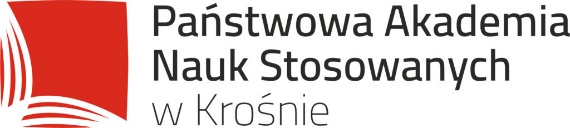 Program studiów na kierunku
Inżynieria Środowiska
Cykl kształcenia 2023-2027Spis treściSpis treści	2OGÓLNA CHARAKTERYSTYKA KIERUNKU STUDIÓW	4OPIS ZAKŁADANYCH KIERUNKOWYCH EFEKTÓW UCZENIA SIĘ	8Plan studiów stacjonarnych	12Plan studiów niestacjonarnych	15A1. Lektorat języka obcego	18A2. Wychowanie fizyczne	28A3. Ergonomia i BHP	31A4. Przedsiębiorczość	34A5. Technologia informacyjna	37A6. Wprowadzenie do studiowania i ochrona własności przemysłowej	40B1. Matematyka	43B2. Fizyka	47B3. Chemia	50B4. Ochrona środowiska	54B5. Mechanika płynów	58B6. Mechanika i wytrzymałość materiałów	61B7. Geologia inżynierska	64B8. Hydrologia i nauki o Ziemi	67B9. Termodynamika techniczna	70B10. Biologia i ekologia	73B11. Informatyczne podstawy projektowania	76B12. Materiałoznawstwo	79B13. Budownictwo	82B14. Rysunek techniczny i geometria wykreślna	85C1. Gospodarka wodna i ochrona wód	88C2. Technologia wody i ścieków	92C3. Ochrona powietrza	96C4. Wentylacje i klimatyzacje	99C5. Instalacje sanitarne	102C6. Maszyny przepływowe	105C7. Sieci i instalacje gazowe	108C8. Gospodarka odpadami	112C9. Ogrzewnictwo	115C10. Budowle hydrotechniczne	118C11. Kanalizacje	121C12. Monitoring środowiska	124C13. Systemy informacji przestrzennej	127C14. Wodociągi	130C15. Alternatywne źródła energii	133C16. Mechanika gruntów i geotechnika	136C17. Geodezja i kartografia	139C18. Geofizyka środowiskowa	142C19. Geochemia środowiska	145C20. Seminarium dyplomowe i praca dyplomowa	148D1-1. Melioracje	151D1-2. Automatyka w inżynierii środowiska	154D1-3. Projektowanie w technologii BIM	157D1-4. Techniki i technologie bezwykopowe	160D1-5. Protection of aquatic ecosystems	163D1-6. Organizacja i kosztorysowanie robót	166D2-1. Odzysk zasobów i energii	169D2-2. Technologie układów zamkniętych	173D2-3. Ocena cyklu życia produktu	176D2-4. Innovative wastewater handling technologies	179D2-5. Klastry energii	182D3-1. Budowa dróg, mostów i tuneli	185D3-2. Normowanie i kosztorysowanie przedsięwzięć budowlanych	188D3-3. Technologia wykonywania sieci	191D3-4. Modelowanie i zarządzanie informacją o obiektach infrastrukturalnych i procesach budowlanych	194D3-5. Wykonawstwo inwestycji przemysłowych i deweloperskich	197D3-5. Budownictwo energooszczędne / Energy-saving Building	200D4-1. Energetyka wodna /Water Power Plants	206D4-2. Nuclear energy/Energetyka jądrowa	210D4-3. Pompy ciepła/Heatpumps	213D4-4. Energetyka słoneczna/Solar Energy	217D4-5. Automatyka i sterowanie w OZE/Automatic Control in Renewable Energy Sources	222D4-6. Energetyka wiatrowa/Wind Power Engineering	225D5-1, D5-2, D5-3. Praktyka zawodowa, cz. 1, 2, 3	229E1. Elementy kultury współczesnej	233E2. Tradycje Euroregionu Karpackiego	236E3. Historia techniki	239ŁĄCZNA LICZBA GODZIN ORAZ PUNKTÓW ECTS	242Zestawienie przedmiotów dla danego kierunku studiów, wraz z przyporządkowaniem w ich obrębie punktów ECTS dla danej dyscypliny nauki oraz procentowym udziałem liczby punktów ECTS dla dyscypliny w ogólnej liczbie punktów ECTS wymaganej do ukończenia studiów na danym poziomie	243Załącznik nr 1do Zarządzenia nr 22/21Rektora Karpackiej Państwowej Uczelni w Krośnie z dnia 31 maja 2021 rokuOGÓLNA CHARAKTERYSTYKA KIERUNKU STUDIÓWZałącznik nr 2do Zarządzenia nr 22/21Rektora Karpackiej Państwowej Uczelni w Krośnie z dnia 31 maja 2021 rokuOPIS ZAKŁADANYCH KIERUNKOWYCH EFEKTÓW UCZENIA SIĘTabela odniesień kierunkowych efektów uczenia się [KEU] do charakterystyk efektów uczenia się [CEU]Wyjaśnienie oznaczeń:„n.d.” – nie dotyczy„inż.” – dotyczy kompetencji inżynierskich"_2.9" - efekty uczenia się związane z dyscypliną wiodącą "inżynieria środowiska, górnictwo i energetyka" "_6.7" -  efekty uczenia się związane z dyscypliną "nauki o Ziemi i o środowisku"Karpacka Państwowa Uczelnia w Krośnie 
Kierunek: Inżynieria środowiska	
Poziom: studia I stopnia, 6 poziom PRK	
Profil: praktyczny
Forma:  stacjonarne
Cykl kształcenia od roku akademickiego: 2023/2024Plan studiów stacjonarnychW - wykład, A - ćwiczenia audytoryjne, L - ćwiczenia laboratoryjne, Pr - ćwiczenia projektowe, Wa - warsztaty, S - seminarium, Le - lektoratKarpacka Państwowa Uczelnia w Krośnie 
Kierunek: Inżynieria środowiska	
Poziom: studia I stopnia, 6 poziom PRK	
Profil: praktyczny
Forma:  niestacjonarne
Cykl kształcenia od roku akademickiego: 2023/2024Plan studiów niestacjonarnychW - wykład, A - ćwiczenia audytoryjne, L - ćwiczenia laboratoryjne, Pr - ćwiczenia projektowe, Wa - warsztaty, S - seminarium, Le - lektoratZałącznik nr 4do Zarządzenia nr 22/21Rektora Karpackiej Państwowej Uczelni w Krośnie z dnia 31 maja 2021 rokuA1. Lektorat języka obcegoInformacje ogólneElementy wchodzące w skład programu studiówDodatkowe elementy A2. Wychowanie fizyczneInformacje ogólneElementy wchodzące w skład programu studiówDodatkowe elementy A3. Ergonomia i BHPInformacje ogólneElementy wchodzące w skład programu studiówDodatkowe elementy A4. PrzedsiębiorczośćInformacje ogólneElementy wchodzące w skład programu studiówDodatkowe elementy A5. Technologia informacyjnaInformacje ogólneElementy wchodzące w skład programu studiówDodatkowe elementy A6. Wprowadzenie do studiowania i ochrona własności przemysłowejInformacje ogólneElementy wchodzące w skład programu studiówDodatkowe elementy B1. MatematykaInformacje ogólneElementy wchodzące w skład programu studiówDodatkowe elementy B2. FizykaInformacje ogólneElementy wchodzące w skład programu studiówDodatkowe elementy B3. ChemiaInformacje ogólneElementy wchodzące w skład programu studiówDodatkowe elementy B4. Ochrona środowiskaInformacje ogólneElementy wchodzące w skład programu studiówDodatkowe elementy B5. Mechanika płynówInformacje ogólneElementy wchodzące w skład programu studiówDodatkowe elementy B6. Mechanika i wytrzymałość materiałówInformacje ogólneElementy wchodzące w skład programu studiówDodatkowe elementy B7. Geologia inżynierskaInformacje ogólneElementy wchodzące w skład programu studiówDodatkowe elementy B8. Hydrologia i nauki o ZiemiInformacje ogólneElementy wchodzące w skład programu studiówDodatkowe elementy B9. Termodynamika technicznaInformacje ogólneElementy wchodzące w skład programu studiówDodatkowe elementy B10. Biologia i ekologiaInformacje ogólneElementy wchodzące w skład programu studiówDodatkowe elementy B11. Informatyczne podstawy projektowaniaInformacje ogólneElementy wchodzące w skład programu studiówDodatkowe elementy B12. MateriałoznawstwoInformacje ogólneElementy wchodzące w skład programu studiówDodatkowe elementy B13. BudownictwoInformacje ogólneElementy wchodzące w skład programu studiówDodatkowe elementy B14. Rysunek techniczny i geometria wykreślnaInformacje ogólneElementy wchodzące w skład programu studiówDodatkowe elementy C1. Gospodarka wodna i ochrona wódInformacje ogólneElementy wchodzące w skład programu studiówDodatkowe elementy C2. Technologia wody i ściekówInformacje ogólneElementy wchodzące w skład programu studiówDodatkowe elementy C3. Ochrona powietrzaInformacje ogólneElementy wchodzące w skład programu studiówDodatkowe elementy C4. Wentylacje i klimatyzacjeInformacje ogólneElementy wchodzące w skład programu studiówDodatkowe elementy C5. Instalacje sanitarneInformacje ogólneElementy wchodzące w skład programu studiówDodatkowe elementy C6. Maszyny przepływoweInformacje ogólneElementy wchodzące w skład programu studiówDodatkowe elementy C7. Sieci i instalacje gazoweInformacje ogólneElementy wchodzące w skład programu studiówDodatkowe elementy C8. Gospodarka odpadamiInformacje ogólneElementy wchodzące w skład programu studiówDodatkowe elementy C9. OgrzewnictwoInformacje ogólneElementy wchodzące w skład programu studiówDodatkowe elementy C10. Budowle hydrotechniczneInformacje ogólneElementy wchodzące w skład programu studiówDodatkowe elementy C11. KanalizacjeInformacje ogólneElementy wchodzące w skład programu studiówDodatkowe elementy C12. Monitoring środowiskaInformacje ogólneElementy wchodzące w skład programu studiówDodatkowe elementy C13. Systemy informacji przestrzennejInformacje ogólneElementy wchodzące w skład programu studiówDodatkowe elementy C14. WodociągiInformacje ogólneElementy wchodzące w skład programu studiówDodatkowe elementy C15. Alternatywne źródła energiiInformacje ogólneElementy wchodzące w skład programu studiówDodatkowe elementy C16. Mechanika gruntów i geotechnikaInformacje ogólneElementy wchodzące w skład programu studiówDodatkowe elementy C17. Geodezja i kartografiaInformacje ogólneElementy wchodzące w skład programu studiówDodatkowe elementy C18. Geofizyka środowiskowaInformacje ogólneElementy wchodzące w skład programu studiówDodatkowe elementy C19. Geochemia środowiskaInformacje ogólneElementy wchodzące w skład programu studiówDodatkowe elementy C20. Seminarium dyplomowe i praca dyplomowaInformacje ogólneElementy wchodzące w skład programu studiówDodatkowe elementy D1-1. MelioracjeInformacje ogólneElementy wchodzące w skład programu studiówDodatkowe elementy D1-2. Automatyka w inżynierii środowiskaInformacje ogólneElementy wchodzące w skład programu studiówDodatkowe elementy D1-3. Projektowanie w technologii BIMInformacje ogólneElementy wchodzące w skład programu studiówDodatkowe elementy D1-4. Techniki i technologie bezwykopoweInformacje ogólneElementy wchodzące w skład programu studiówDodatkowe elementy D1-5. Protection of aquatic ecosystemsInformacje ogólneElementy wchodzące w skład programu studiówDodatkowe elementy D1-6. Organizacja i kosztorysowanie robótInformacje ogólneElementy wchodzące w skład programu studiówDodatkowe elementyD2-1. Odzysk zasobów i energii Informacje ogólneElementy wchodzące w skład programu studiówDodatkowe elementy D2-2. Technologie układów zamkniętychInformacje ogólneElementy wchodzące w skład programu studiówDodatkowe elementy D2-3. Ocena cyklu życia produktuInformacje ogólneElementy wchodzące w skład programu studiówDodatkowe elementy D2-4. Innovative wastewater handling technologiesInformacje ogólneElementy wchodzące w skład programu studiówDodatkowe elementy D2-5. Klastry energiiInformacje ogólneElementy wchodzące w skład programu studiówDodatkowe elementy D3-1. Budowa dróg, mostów i tuneliInformacje ogólneElementy wchodzące w skład programu studiówDodatkowe elementy D3-2. Normowanie i kosztorysowanie przedsięwzięć budowlanych   Informacje ogólneElementy wchodzące w skład programu studiówDodatkowe elementy D3-3. Technologia wykonywania sieci Informacje ogólneElementy wchodzące w skład programu studiówDodatkowe elementy D3-4. Modelowanie i zarządzanie informacją o obiektach infrastrukturalnych i procesach budowlanychInformacje ogólneElementy wchodzące w skład programu studiówDodatkowe elementy D3-5. Wykonawstwo inwestycji przemysłowych i deweloperskich Informacje ogólneElementy wchodzące w skład programu studiówDodatkowe elementy D3-5. Budownictwo energooszczędne / Energy-saving BuildingInformacje ogólneElementy wchodzące w skład programu studiówDodatkowe elementy D4-1. Energetyka wodna /Water Power Plants Informacje ogólneElementy wchodzące w skład programu studiówDodatkowe elementy D4-2. Nuclear energy/Energetyka jądrowa Informacje ogólneElementy wchodzące w skład programu studiówDodatkowe elementy D4-3. Pompy ciepła/HeatpumpsInformacje ogólneElementy wchodzące w skład programu studiówDodatkowe elementy D4-4. Energetyka słoneczna/Solar EnergyInformacje ogólneElementy wchodzące w skład programu studiówDodatkowe elementy D4-5. Automatyka i sterowanie w OZE/Automatic Control in Renewable Energy SourcesInformacje ogólneElementy wchodzące w skład programu studiówDodatkowe elementy D4-6. Energetyka wiatrowa/Wind Power EngineeringInformacje ogólneElementy wchodzące w skład programu studiówDodatkowe elementy D5-1, D5-2, D5-3. Praktyka zawodowa, cz. 1, 2, 3Informacje ogólneElementy wchodzące w skład programu studiówDodatkowe elementy E1. Elementy kultury współczesnejInformacje ogólneElementy wchodzące w skład programu studiówDodatkowe elementy E2. Tradycje Euroregionu KarpackiegoInformacje ogólneElementy wchodzące w skład programu studiówDodatkowe elementy E3. Historia technikiInformacje ogólneElementy wchodzące w skład programu studiówDodatkowe elementy Załącznik nr 5do Zarządzenia nr 22/21Rektora Karpackiej Państwowej Uczelni w Krośnie z dnia 31 maja 2021 rokuŁĄCZNA LICZBA GODZIN ORAZ PUNKTÓW ECTSZałącznik nr 7do Zarządzenia nr 22/21Rektora Karpackiej Państwowej Uczelni w Krośnie z dnia 31 maja 2021 rokuZestawienie przedmiotów dla danego kierunku studiów, wraz z przyporządkowaniem w ich obrębie punktów ECTS dla danej dyscypliny nauki oraz procentowym udziałem liczby punktów ECTS dla dyscypliny w ogólnej liczbie punktów ECTS wymaganej do ukończenia studiów na danym poziomieNazwa kierunku studiów:inżynieria środowiskaPoziom studiów:studia pierwszego stopnia; 6 poziom PRKProfil:praktycznyForma studiów:Studia stacjonarne i niestacjonarneCzas trwania studiów (liczba semestrów) i łączna liczba godzin:Studia stacjonarne: 7 semestrów; 2095 godzinStudia niestacjonarne: 7 semestrów; 1190 godzinLiczba punktów ECTS konieczna do ukończenia studiów na danym poziomie:210Tytuł zawodowy nadawany absolwentom:inżynierDziedzina/-y nauki, do której/-ych przyporządkowany jest kierunek studiów:dziedzina nauk inżynieryjno-technicznych / dziedzina nauk ścisłych i przyrodniczych Dyscyplina/-y naukowa/-e, do której/-ych przyporządkowany jest kierunek studiów:inżynieria środowiska, górnictwo i energetyka / nauki o Ziemi i o środowisku W przypadku programu studiów dla kierunku przyporządkowanego do więcej niż jednej dyscypliny należy określić procentowy udział liczby punktów ECTS dla każdej z dyscyplin w łącznej liczbie punktów ECTS, ze wskazaniem dyscypliny wiodącej:Dyscyplina wiodąca: inżynieria środowiska, górnictwo i energetyka (90%)Dyscyplina pomocnicza: nauki o Ziemi i o środowisku (10%)Termin rozpoczęcia cyklu:Rok akademicki 2023/2024Wskazanie związku kierunku studiów ze Strategią KPU
 w Krośnie:Kształcenie na poziomie inżynierskim współczesnych kadr mogących pełnić odpowiedzialne funkcje kierownicze, projektowe w dynamicznie rozwijającym się sektorze budowy nowej oraz przebudowy istniejącej infrastruktury sieciowej w aglomeracjach miejskich, osiedlowych i wiejskich (sieci kanalizacyjne, wodociągowe, gazowe), a także wypełnienie istniejącej luki kadrowej związanej z realizacją instalacji technologicznych, zarówno w budownictwie przemysłowym, obiektach handlowych i prężnie rozwijającym się budownictwie mieszkaniowym. Ma to szczególne odzwierciedlenie nie tylko na obszarze Podkarpacia, gdzie funkcjonuje Uczelnia, ale również na obszarze całego kraju i poza jego granicami. Niewątpliwym atutem jest bliskość Uczelni od miejsca zamieszkania, ale także fakt kształcenia w oparciu o współczesne wymogi i unormowania UE, co daje szerokie możliwości pracy, zarówno na rynku lokalnym, krajowym, a także europejskim. Nie bez znaczenia jest fakt, że wykształcenie inżynierskie na tym kierunku objęte jest możliwością uzyskania uprawnień branżowych, co stwarza kolejne szanse rozwoju swoich możliwości zawodowych, a co za tym idzie umożliwia stosunkowo szybko osiągnięcie odpowiedniego statusu zawodowego i społecznego nie tylko w swojej grupie zawodowej, ale w znacznie szerszym kręgu społecznym.Informacja na temat uwzględnienia w programie studiów potrzeb społeczno-gospodarczych oraz zgodności zakładanych efektów uczenia się z tymi potrzebami:Analiza zgodności zakładanych efektów uczenia się z potrzebami rynku pracy dokonywana jest na podstawie opinii przedstawicieli instytucji nadzorujących dany sektor, bezpośrednio opiniotwórczych przedsiębiorców, spotkań i konsultacji z przedstawicielami lokalnego rynku pracy, branżowych stowarzyszeń naukowo-technicznych, opinii Konwentu Uczelni i Kolegium Instytutowego, analizy badań zapotrzebowania lokalnego rynku pracy w oparciu o raporty sporządzone przez Wojewódzki Urząd Pracy, opinii i sugestii płynących od studentów, analizy opinii absolwentów w ramach programu monitorowania karier absolwentów.Ważną rolę w procesie analizy zgodności efektów uczenia się z potrzebami rynku pracy odgrywają także wnioski płynące z ankiet ewaluacyjnych przeprowadzanych wśród studentów i absolwentów. Ich opinia dotycząca oferty kształcenia, jak również doświadczenia absolwentów w zakresie dostępności miejsc pracy i oczekiwań pracodawców decydują o konieczności weryfikacji efektów uczenia się oraz celowości tworzenia nowej oferty programowej. Bardzo ważne są tutaj właściwie dobrane i realizowane miejsca odbywania praktyk zawodowych. Pomimo niekiedy występujących rozbieżności w przedstawianych rekomendacjach między pracodawcami, absolwentami, a wymogami ministerialnymi, udaje się osiągnąć wspólny cel, jakim jest dostosowanie programu studiów do rynku pracy.Na rynku pracy ciągle potrzebni są specjaliści z zakresu instalacji i sieci wodno-kanalizacyjnych, centralnego ogrzewania, gazowych, wentylacji i klimatyzacji, także z zakresu specjalności hydrotechnicznej, czy odnawialnych źródeł energii, w tym pompy ciepła, kolektory słoneczne. Ostatnio w Europie obserwuje się nowy trend dotyczący gospodarki obiegu zamkniętego (gospodarka cyrkulacyjna) - nowa specjalność na kierunku. Gospodarka ta stanowi jeden z priorytetów polityki gospodarczej Komisji Europejskiej. Koncepcja ta zakłada, że wszelkie produkty, materiały oraz surowce powinny pozostawać w gospodarce tak długo, jak to jest możliwe, a wytwarzanie odpadów powinno być jak najbardziej zminimalizowane. Takie podejście ma prowadzić do stworzenia zrównoważonej, niskoemisyjnej, zasobooszczędnej i konkurencyjnej gospodarki.Ogólne cele kształcenia oraz możliwości zatrudnienia, typowe miejsca pracy i możliwości kontynuacji kształcenia przez absolwentów:Uzyskanie tytułu inżyniera w zawodach regulowanych objętych nomenklaturą UE (uprawnienia budowlane).Absolwent kierunku potrafi analizować, wykonywać projekty instalacyjne i sieciowe: C.O i C.W., wod.-kan., gazowe, wentylacyjne i klimatyzacyjne oraz projekty w specjalności hydrotechnicznej, a także konstrukcyjno-budowlane w ograniczonym zakresie.Absolwent może sprawować funkcje konsultacyjne i opiniodawcze dla uczestników procesu budowlanego, wykonywać ekspertyzy specjalistyczne dla administracji państwowej i samorządowej, w tym organów nadzoru budowlanego.Absolwent może podjąć pracę w sektorze, w którym się kształci, w instytutach naukowo-badawczych, na inżynierskich stanowiskach na stacjach uzdatniania wody, w oczyszczalniach ścieków, w zakładach prowadzących składowanie i przeróbkę odpadów komunalnych, przemysłowych i innych oraz eksploatację ujęć wód pitnych i mineralnych, w urzędach administracji publicznej, a także otworzyć i prowadzić własną działalność gospodarczą.Absolwent może ubiegać się o uprawnienia budowlane instalacyjne oraz hydrotechniczne w pełnym zakresie, a także konstrukcyjno-budowlane w ograniczonym zakresie po odbyciu odpowiednich praktyk.Absolwent może podjąć studia na II-gim poziomie kształcenia.Informacja na temat uwzględnienia w programie studiów wniosków z analizy wyników monitoringu karier zawodowych studentów i absolwentów:Absolwenci kierunku w ok. 60 % kontynuują naukę na II stopniu studiów, głównie na uczelniach w Rzeszowie i Krakowie. Część kandydatów (ok. 20%) wybierając kierunek inżynieria środowiska, myśli o uzyskaniu po zakończeniu studiów uprawnień budowlanych, dlatego program studiów jest udoskonalony w tym temacie, co potwierdzają absolwenci. Część absolwentów (ok. 30%) po zakończeniu studiów nie pracuje w zawodzie.Informacja na temat uwzględnienia w programie studiów wymagań i zaleceń komisji akredytacyjnych, w szczególności Polskiej Komisji Akredytacyjnej:W 2018 r. dostosowano program studiów do wymogów Ustawy 2.0, natomiast po wizytacji Polskiej Komisji Akredytacyjnej w tym samym roku uwzględniono zalecenia i uwagi zespołu PKA.Informacja na temat uwzględnienia w programie studiów przykładów dobrych praktyk:Zwiększenie liczby godzin, głównie ćwiczeń projektowych w przedmiotach kierunkowych, zmniejszenie godzin kształcenia w zakresie, dzięki czemu nie ma dużego rozdrobnienia treści kształcenia i mnożenia liczby przedmiotów. Dodatkowo wychodząc naprzeciw zapotrzebowaniu na rynku pracy studenci uczą się projektowania w nowoczesnej technologii BIM.Informacja na temat współdziałania w zakresie przygotowania programu studiów z interesariuszami zewnętrznymi:W procesie doskonalenia programu studiów dla kierunku biorą udział przedstawiciele rynku pracy. Proces ten ma na celu wspomóc przygotowanie kształcenia studentów uczelni zgodnie z potrzebami lokalnego rynku pracy. W związku z faktem, że nie ma możliwości pozyskania informacji od wszystkich przedstawicieli rynku pracy, określanie efektów uczenia się oparło się przede wszystkim na opinii najważniejszych przedstawicieli poszczególnych branż. Po aktualizacji kierunkowych efektów uczenia się skierowano zapytania do przedstawicieli rynku pracy o ocenę programu i wynikających z niego efektów uczenia się. Planowana jest do otworzenia Rada Programowa kierunku.Program studiów konsultowano, zgodnie z procedurą jakościową Procedura WSZJK-U/8 dotycząca współpracy z otoczeniem społeczno-gospodarczym, z instytucjami nadzorującymi i jednostkami samorządu terytorialnego oraz przedstawicielami firm i przedsiębiorstw szeroko pojętego sektora budowlanego oraz związanego z gospodarką komunalną.Opis kompetencji oczekiwanych 
od kandydata ubiegającego się 
o przyjęcie na studia:Zdany egzamin maturalny, ogólne zainteresowania techniczne.Nazwa kierunku studiów: inżynieria środowiskaDziedzina/-y nauki: dziedzina nauk inżynieryjno-technicznych / dziedzina nauk ścisłych i przyrodniczychDyscyplina/-y nauki: inżynieria środowiska, górnictwo i energetyka (90%)/ nauki o Ziemi i o środowisku (10%)Poziom studiów: 6 PRK; studia pierwszego stopniaProfil studiów: praktycznyTytuł zawodowy: inżynierNazwa kierunku studiów: inżynieria środowiskaDziedzina/-y nauki: dziedzina nauk inżynieryjno-technicznych / dziedzina nauk ścisłych i przyrodniczychDyscyplina/-y nauki: inżynieria środowiska, górnictwo i energetyka (90%)/ nauki o Ziemi i o środowisku (10%)Poziom studiów: 6 PRK; studia pierwszego stopniaProfil studiów: praktycznyTytuł zawodowy: inżynierNazwa kierunku studiów: inżynieria środowiskaDziedzina/-y nauki: dziedzina nauk inżynieryjno-technicznych / dziedzina nauk ścisłych i przyrodniczychDyscyplina/-y nauki: inżynieria środowiska, górnictwo i energetyka (90%)/ nauki o Ziemi i o środowisku (10%)Poziom studiów: 6 PRK; studia pierwszego stopniaProfil studiów: praktycznyTytuł zawodowy: inżynierNazwa kierunku studiów: inżynieria środowiskaDziedzina/-y nauki: dziedzina nauk inżynieryjno-technicznych / dziedzina nauk ścisłych i przyrodniczychDyscyplina/-y nauki: inżynieria środowiska, górnictwo i energetyka (90%)/ nauki o Ziemi i o środowisku (10%)Poziom studiów: 6 PRK; studia pierwszego stopniaProfil studiów: praktycznyTytuł zawodowy: inżynierNazwa kierunku studiów: inżynieria środowiskaDziedzina/-y nauki: dziedzina nauk inżynieryjno-technicznych / dziedzina nauk ścisłych i przyrodniczychDyscyplina/-y nauki: inżynieria środowiska, górnictwo i energetyka (90%)/ nauki o Ziemi i o środowisku (10%)Poziom studiów: 6 PRK; studia pierwszego stopniaProfil studiów: praktycznyTytuł zawodowy: inżynierNazwa kierunku studiów: inżynieria środowiskaDziedzina/-y nauki: dziedzina nauk inżynieryjno-technicznych / dziedzina nauk ścisłych i przyrodniczychDyscyplina/-y nauki: inżynieria środowiska, górnictwo i energetyka (90%)/ nauki o Ziemi i o środowisku (10%)Poziom studiów: 6 PRK; studia pierwszego stopniaProfil studiów: praktycznyTytuł zawodowy: inżynierOpis zakładanych kierunkowych efektów uczenia się dla kierunku studiów, poziomu i profilu uwzględnia efekty uczenia się zdefiniowane w postaci uniwersalnych charakterystyk poziomów 6 i 7 pierwszego stopnia typowych dla kwalifikacji uzyskiwanych w ramach systemu szkolnictwa wyższego określone w załączniku do ustawy z dnia 22 grudnia 2015 r. o Zintegrowanym Systemie Kwalifikacji (tj. Dz.U. z 2018 r. poz. 2153) oraz w rozporządzeniu Ministra Nauki i Szkolnictwa Wyższego z dnia 14 listopada 2018 r. w sprawie charakterystyk drugiego stopnia efektów uczenia się dla kwalifikacji na poziomach 6–8 Polskiej Ramy Kwalifikacji (Dz.U. poz. 2218)Opis zakładanych kierunkowych efektów uczenia się dla kierunku studiów, poziomu i profilu uwzględnia efekty uczenia się zdefiniowane w postaci uniwersalnych charakterystyk poziomów 6 i 7 pierwszego stopnia typowych dla kwalifikacji uzyskiwanych w ramach systemu szkolnictwa wyższego określone w załączniku do ustawy z dnia 22 grudnia 2015 r. o Zintegrowanym Systemie Kwalifikacji (tj. Dz.U. z 2018 r. poz. 2153) oraz w rozporządzeniu Ministra Nauki i Szkolnictwa Wyższego z dnia 14 listopada 2018 r. w sprawie charakterystyk drugiego stopnia efektów uczenia się dla kwalifikacji na poziomach 6–8 Polskiej Ramy Kwalifikacji (Dz.U. poz. 2218)Opis zakładanych kierunkowych efektów uczenia się dla kierunku studiów, poziomu i profilu uwzględnia efekty uczenia się zdefiniowane w postaci uniwersalnych charakterystyk poziomów 6 i 7 pierwszego stopnia typowych dla kwalifikacji uzyskiwanych w ramach systemu szkolnictwa wyższego określone w załączniku do ustawy z dnia 22 grudnia 2015 r. o Zintegrowanym Systemie Kwalifikacji (tj. Dz.U. z 2018 r. poz. 2153) oraz w rozporządzeniu Ministra Nauki i Szkolnictwa Wyższego z dnia 14 listopada 2018 r. w sprawie charakterystyk drugiego stopnia efektów uczenia się dla kwalifikacji na poziomach 6–8 Polskiej Ramy Kwalifikacji (Dz.U. poz. 2218)Opis zakładanych kierunkowych efektów uczenia się dla kierunku studiów, poziomu i profilu uwzględnia efekty uczenia się zdefiniowane w postaci uniwersalnych charakterystyk poziomów 6 i 7 pierwszego stopnia typowych dla kwalifikacji uzyskiwanych w ramach systemu szkolnictwa wyższego określone w załączniku do ustawy z dnia 22 grudnia 2015 r. o Zintegrowanym Systemie Kwalifikacji (tj. Dz.U. z 2018 r. poz. 2153) oraz w rozporządzeniu Ministra Nauki i Szkolnictwa Wyższego z dnia 14 listopada 2018 r. w sprawie charakterystyk drugiego stopnia efektów uczenia się dla kwalifikacji na poziomach 6–8 Polskiej Ramy Kwalifikacji (Dz.U. poz. 2218)Opis zakładanych kierunkowych efektów uczenia się dla kierunku studiów, poziomu i profilu uwzględnia efekty uczenia się zdefiniowane w postaci uniwersalnych charakterystyk poziomów 6 i 7 pierwszego stopnia typowych dla kwalifikacji uzyskiwanych w ramach systemu szkolnictwa wyższego określone w załączniku do ustawy z dnia 22 grudnia 2015 r. o Zintegrowanym Systemie Kwalifikacji (tj. Dz.U. z 2018 r. poz. 2153) oraz w rozporządzeniu Ministra Nauki i Szkolnictwa Wyższego z dnia 14 listopada 2018 r. w sprawie charakterystyk drugiego stopnia efektów uczenia się dla kwalifikacji na poziomach 6–8 Polskiej Ramy Kwalifikacji (Dz.U. poz. 2218)Opis zakładanych kierunkowych efektów uczenia się dla kierunku studiów, poziomu i profilu uwzględnia efekty uczenia się zdefiniowane w postaci uniwersalnych charakterystyk poziomów 6 i 7 pierwszego stopnia typowych dla kwalifikacji uzyskiwanych w ramach systemu szkolnictwa wyższego określone w załączniku do ustawy z dnia 22 grudnia 2015 r. o Zintegrowanym Systemie Kwalifikacji (tj. Dz.U. z 2018 r. poz. 2153) oraz w rozporządzeniu Ministra Nauki i Szkolnictwa Wyższego z dnia 14 listopada 2018 r. w sprawie charakterystyk drugiego stopnia efektów uczenia się dla kwalifikacji na poziomach 6–8 Polskiej Ramy Kwalifikacji (Dz.U. poz. 2218)Symbol efektu uczenia siędla kierunku studiów [KEU]Po ukończeniu studiów pierwszego stopnia na kierunku inżynieria środowiska, w kategorii:Odniesienie do charakterystyk efektów uczenia się [CEU]: Odniesienie do charakterystyk efektów uczenia się [CEU]: Odniesienie do charakterystyk efektów uczenia się [CEU]: Odniesienie do charakterystyk efektów uczenia się [CEU]: Symbol efektu uczenia siędla kierunku studiów [KEU]Po ukończeniu studiów pierwszego stopnia na kierunku inżynieria środowiska, w kategorii:pierwszego stopnia pierwszego stopnia drugiego stopniadrugiego stopniaSymbol efektu uczenia siędla kierunku studiów [KEU]Po ukończeniu studiów pierwszego stopnia na kierunku inżynieria środowiska, w kategorii:pierwszego stopnia pierwszego stopnia Efekty z części I Efekty dla kwalifikacji obejmującekompetencje inżynierskie (rozwinięcie opisów zawartych 
w części I)WIEDZAabsolwent zna i rozumie:WIEDZAabsolwent zna i rozumie:WIEDZAabsolwent zna i rozumie:WIEDZAabsolwent zna i rozumie:WIEDZAabsolwent zna i rozumie:WIEDZAabsolwent zna i rozumie:K_W01zagadnienia stanowiące podstawową wiedzę z zakresu matematyki i fizyki przydatną do projektowania, obliczania i wymiarowania instalacji, sieci, obiektów i urządzeń inżynierii środowiskazagadnienia stanowiące podstawową wiedzę z zakresu matematyki i fizyki przydatną do projektowania, obliczania i wymiarowania instalacji, sieci, obiektów i urządzeń inżynierii środowiskaP6U_WP6S_WGn.d.K_W02zagadnienia stanowiące podstawową wiedzę z zakresu chemii, biologii i geochemii i geofizyki środowiskowej przydatną do rozumienia procesów zachodzących w środowisku i ustalania procesów technologicznych wykorzystywanych w inżynierii środowiskazagadnienia stanowiące podstawową wiedzę z zakresu chemii, biologii i geochemii i geofizyki środowiskowej przydatną do rozumienia procesów zachodzących w środowisku i ustalania procesów technologicznych wykorzystywanych w inżynierii środowiskaP6U_WP6S_WG_6.7n.d.K_W03zagadnienia stanowiące podstawową wiedzę z zakresu budownictwa, geodezji i systemów GISzagadnienia stanowiące podstawową wiedzę z zakresu budownictwa, geodezji i systemów GISP6U_WP6S_WGn.d.K_W04zagadnienia stanowiące podstawową wiedzę z zakresu nauk o Ziemi, geologii inżynierskiej i mechaniki gruntów zagadnienia stanowiące podstawową wiedzę z zakresu nauk o Ziemi, geologii inżynierskiej i mechaniki gruntów P6U_WP6U_WG_6.7n.d.K_W05zagadnienia stanowiące podstawową wiedzę w zakresie rysunku technicznego, geometrii wykreślnej i grafiki inżynierskiej, umożliwiającą wykonywanie w różnych rzutach i różnymi technikami rysunków mających zastosowanie w inżynierii środowiska zagadnienia stanowiące podstawową wiedzę w zakresie rysunku technicznego, geometrii wykreślnej i grafiki inżynierskiej, umożliwiającą wykonywanie w różnych rzutach i różnymi technikami rysunków mających zastosowanie w inżynierii środowiska P6U_WP6S_WG_2.9n.d.K_W06zagadnienia stanowiące podstawową wiedzę w zakresie posługiwania się komputerem do wprowadzania, gromadzenia i analizy informacji oraz wykonywania obliczeń inżynierskich, projektowania i wizualizacji wybranych rozwiązań inżynierskich za pomocą technik informatycznych; zna rodzaje i przeznaczenie edytorów tekstów, arkuszy kalkulacyjnych, baz danych zagadnienia stanowiące podstawową wiedzę w zakresie posługiwania się komputerem do wprowadzania, gromadzenia i analizy informacji oraz wykonywania obliczeń inżynierskich, projektowania i wizualizacji wybranych rozwiązań inżynierskich za pomocą technik informatycznych; zna rodzaje i przeznaczenie edytorów tekstów, arkuszy kalkulacyjnych, baz danych P6U_WP6S_WGn.d.K_W07zagadnienia stanowiące ogólną wiedzę z zakresu ochrony powietrza, gospodarki wodnej i ochrony wód, gospodarki odpadamizagadnienia stanowiące ogólną wiedzę z zakresu ochrony powietrza, gospodarki wodnej i ochrony wód, gospodarki odpadamiP6U_WP6S_WG_2.9n.d.K_W08zagadnienia stanowiące ogólną wiedzę z zakresu ekologii, nauk o Ziemi i ochrony środowiskazagadnienia stanowiące ogólną wiedzę z zakresu ekologii, nauk o Ziemi i ochrony środowiskaP6U_WP6S_WG_6.7n.d.K_W09zagadnienia stanowiące ogólną wiedzę z zakresu materiałoznawstwa, mechaniki i wytrzymałości materiałów, termodynamiki technicznej i mechaniki płynów niezbędną w projektowaniu i eksploatacji obiektów i urządzeń inżynierii środowiskazagadnienia stanowiące ogólną wiedzę z zakresu materiałoznawstwa, mechaniki i wytrzymałości materiałów, termodynamiki technicznej i mechaniki płynów niezbędną w projektowaniu i eksploatacji obiektów i urządzeń inżynierii środowiskaP6U_WP6S_WGn.d.K_W10zagadnienia stanowiące szczegółową wiedzę z zakresu sieci i instalacji budowlanych (wodociągowych, kanalizacyjnych, gazowych, grzewczych, wentylacyjnych i klimatyzacyjnych), obiektów hydrotechnicznychzagadnienia stanowiące szczegółową wiedzę z zakresu sieci i instalacji budowlanych (wodociągowych, kanalizacyjnych, gazowych, grzewczych, wentylacyjnych i klimatyzacyjnych), obiektów hydrotechnicznychP6U_WP6S_WG_2.9n.d.K_W11zagadnienia stanowiące szczegółową wiedzę z zakresu technologii stosowanych w inżynierii środowiska (uzdatnianie wody, oczyszczanie ścieków, unieszkodliwianie odpadów, oczyszczanie powietrza, robót instalacyjnych), w tym związanych z gospodarką obiegu zamkniętegozagadnienia stanowiące szczegółową wiedzę z zakresu technologii stosowanych w inżynierii środowiska (uzdatnianie wody, oczyszczanie ścieków, unieszkodliwianie odpadów, oczyszczanie powietrza, robót instalacyjnych), w tym związanych z gospodarką obiegu zamkniętegoP6U_WP6S_WG_2.9n.d.K_W12zagadnienia stanowiące elementarną wiedzę na temat cyklu życia urządzeń, obiektów, sieci i instalacji środowiskowychzagadnienia stanowiące elementarną wiedzę na temat cyklu życia urządzeń, obiektów, sieci i instalacji środowiskowychP6U_WP6S_WG_2.9P6S_WG_inżK_W13podstawowe metody, techniki, narzędzia i materiały stosowane przy projektowaniu prostych instalacji z zakresu inżynierii środowiska podstawowe metody, techniki, narzędzia i materiały stosowane przy projektowaniu prostych instalacji z zakresu inżynierii środowiska P6U_WP6S_WG_2.9P6S_WG_inżK_W14podstawowe techniki wykonania sieci i instalacji budowlanych (wodociągowych, kanalizacyjnych, gazowych, grzewczych, wentylacyjnych, klimatyzacyjnych), melioracji oraz układów technologicznych związanych z gospodarką obiegu zamkniętegopodstawowe techniki wykonania sieci i instalacji budowlanych (wodociągowych, kanalizacyjnych, gazowych, grzewczych, wentylacyjnych, klimatyzacyjnych), melioracji oraz układów technologicznych związanych z gospodarką obiegu zamkniętegoP6U_WP6S_WG_2.9P6S_WG_inżK_W15zasady eksploatacji urządzeń i obiektów stosowanych w inżynierii środowiskazasady eksploatacji urządzeń i obiektów stosowanych w inżynierii środowiskaP6U_WP6S_WG_2.9P6S_WG_inżK_W16zagadnienia stanowiące podstawową wiedzę w zakresie standardów, norm technicznych, aktów prawnych związanych z inżynierią środowiskazagadnienia stanowiące podstawową wiedzę w zakresie standardów, norm technicznych, aktów prawnych związanych z inżynierią środowiskaP6U_WP6S_WK_2.9n.d.K_W17zagadnienia stanowiące podstawową wiedzę niezbędną do rozumienia społecznych, ekonomicznych, prawnych i innych pozatechnicznych uwarunkowań działalności inżynierskiejzagadnienia stanowiące podstawową wiedzę niezbędną do rozumienia społecznych, ekonomicznych, prawnych i innych pozatechnicznych uwarunkowań działalności inżynierskiejP6U_WP6S_WKP6S_WK_inżK_W18zagadnienia stanowiące podstawową wiedzę dotyczącą zarządzania, w tym zarządzania środowiskowego, zarządzania jakością i prowadzenia działalności gospodarczejzagadnienia stanowiące podstawową wiedzę dotyczącą zarządzania, w tym zarządzania środowiskowego, zarządzania jakością i prowadzenia działalności gospodarczejP6U_WP6S_WKP6S_WK_inżK_W19podstawowe pojęcia i zasady z zakresu ochrony własności przemysłowej i prawa autorskiego, wie jak korzystać z zasobów informacji patentowejpodstawowe pojęcia i zasady z zakresu ochrony własności przemysłowej i prawa autorskiego, wie jak korzystać z zasobów informacji patentowejP6U_WP6S_WKP6S_WK_inżK_W20ogólne zasady tworzenia i rozwoju form indywidualnej przedsiębiorczości, wykorzystuje wiedzę z zakresu sieci i instalacji budowlanych, gospodarki cyrkulacyjnej w celu tworzenia i rozwoju form indywidualnej przedsiębiorczościogólne zasady tworzenia i rozwoju form indywidualnej przedsiębiorczości, wykorzystuje wiedzę z zakresu sieci i instalacji budowlanych, gospodarki cyrkulacyjnej w celu tworzenia i rozwoju form indywidualnej przedsiębiorczościP6U_WP6S_WKP6S_WK_inżUMIEJĘTNOŚCIabsolwent potrafi:UMIEJĘTNOŚCIabsolwent potrafi:UMIEJĘTNOŚCIabsolwent potrafi:UMIEJĘTNOŚCIabsolwent potrafi:UMIEJĘTNOŚCIabsolwent potrafi:UMIEJĘTNOŚCIabsolwent potrafi:K_U01pozyskiwać informacje z literatury oraz innych właściwie dobranych źródeł, również w języku angielskim lub innym języku obcym, a następnie potrafi integrować uzyskane informacje, dokonywać ich interpretacji, a także wyciągać wnioski oraz formułować i uzasadniać opiniepozyskiwać informacje z literatury oraz innych właściwie dobranych źródeł, również w języku angielskim lub innym języku obcym, a następnie potrafi integrować uzyskane informacje, dokonywać ich interpretacji, a także wyciągać wnioski oraz formułować i uzasadniać opinieP6U_UP6S_UWP6S_UW_inżK_U02oszacować czas potrzebny na realizację zleconego zadania; potrafi opracować i zrealizować harmonogram prac zapewniający dotrzymanie terminówoszacować czas potrzebny na realizację zleconego zadania; potrafi opracować i zrealizować harmonogram prac zapewniający dotrzymanie terminówP6U_UP6S_UW_2.9P6S_UW_inżK_U03opracować dokumentację instalacji inżynierskich środowiskowych i przygotować tekst zawierający omówienie wyników realizacji tego zadaniaopracować dokumentację instalacji inżynierskich środowiskowych i przygotować tekst zawierający omówienie wyników realizacji tego zadaniaP6U_UP6S_UW_2.9P6S_UW_inżK_U04przygotować i przedstawić krótką prezentację w języku polskim oraz słowa kluczowe w języku angielskim poświęcone wynikom realizacji zadania inżynierskiegoprzygotować i przedstawić krótką prezentację w języku polskim oraz słowa kluczowe w języku angielskim poświęcone wynikom realizacji zadania inżynierskiegoP6U_UP6S_UKn.d.K_U05samokształcić się (podnosić kompetencji zawodowych)samokształcić się (podnosić kompetencji zawodowych)P6U_UP6S_UUn.d.K_U06posługiwać się językiem obcym na poziomie B2 ESOKJposługiwać się językiem obcym na poziomie B2 ESOKJP6U_UP6S_UKn.d.K_U07posługiwać się językiem angielskim w stopniu wystarczającym do porozumiewania się, a także czytania ze zrozumieniem kart katalogowych, not aplikacyjnych, instrukcji obsługi urządzeń instalacyjnych oraz podobnych dokumentów technicznych związanych z inżynierią środowiskaposługiwać się językiem angielskim w stopniu wystarczającym do porozumiewania się, a także czytania ze zrozumieniem kart katalogowych, not aplikacyjnych, instrukcji obsługi urządzeń instalacyjnych oraz podobnych dokumentów technicznych związanych z inżynierią środowiskaP6U_UP6S_UK_2.9n.d.K_U08posługiwać się technikami informacyjno-komunikacyjnymi, w tym technikami CAD, wspomagającymi typową działalność inżynierskąposługiwać się technikami informacyjno-komunikacyjnymi, w tym technikami CAD, wspomagającymi typową działalność inżynierskąP6U_UP6S_UW_2.9P6S_UW_inżK_U09planować i przeprowadzać obliczenia, eksperymenty, pomiary, badania związane z problematyką środowiskową (m. in. z zakresu ochrony atmosfery i wód, geochemiczne, technologii wody i ścieków, ochrony środowiska, geodezyjne, geotechniczne, obiektów hydrotechnicznych), a także potrafi interpretować uzyskane wyniki i wyciągać wnioskiplanować i przeprowadzać obliczenia, eksperymenty, pomiary, badania związane z problematyką środowiskową (m. in. z zakresu ochrony atmosfery i wód, geochemiczne, technologii wody i ścieków, ochrony środowiska, geodezyjne, geotechniczne, obiektów hydrotechnicznych), a także potrafi interpretować uzyskane wyniki i wyciągać wnioskiP6U_UP6S_UW_2.9P6S_UW_6.7P6S_UW_inżK_U10wykorzystać do formułowania i rozwiązywania zadań inżynierskich (m.in. z zakresu ochrony wód i powietrza, geochemicznych, technologii wód i ścieków, geotechnicznych, geodezyjnych) aparaturę pomiarową i badawczą związaną z pozyskiwaniem danych, przetwarzaniem danych i modelowaniem rzeczywistościwykorzystać do formułowania i rozwiązywania zadań inżynierskich (m.in. z zakresu ochrony wód i powietrza, geochemicznych, technologii wód i ścieków, geotechnicznych, geodezyjnych) aparaturę pomiarową i badawczą związaną z pozyskiwaniem danych, przetwarzaniem danych i modelowaniem rzeczywistościP6U_UP6S_UW_2.9P6S_UW_6.7P6S_UW_inżK_U11posługiwać się poprawnym językiem technicznym, używając odpowiednio dobranych nazw technik i metod, potrafi ze zrozumieniem interpretować literaturę fachowąposługiwać się poprawnym językiem technicznym, używając odpowiednio dobranych nazw technik i metod, potrafi ze zrozumieniem interpretować literaturę fachowąP6U_UP6S_UKn.d.K_U12wykonywać czynności proste - występujące przy wytwarzaniu, produkcji, usługach itp. w zakresie instalacji - mierzenie, montaż przewodów rurowych, osprzętu itp.wykonywać czynności proste - występujące przy wytwarzaniu, produkcji, usługach itp. w zakresie instalacji - mierzenie, montaż przewodów rurowych, osprzętu itp.P6U_UP6S_UW_2.9P6S_UW_inżK_U13dokonywać identyfikacji, specyfikować i wykonywać proste czynności o charakterze praktycznym – występujące przy wykonywaniu większych operacji np. montaż, próby i uruchamianie większych instalacji typu wod.-kan., C.O., gazowe, klimatyzacja, wentylacja itp.dokonywać identyfikacji, specyfikować i wykonywać proste czynności o charakterze praktycznym – występujące przy wykonywaniu większych operacji np. montaż, próby i uruchamianie większych instalacji typu wod.-kan., C.O., gazowe, klimatyzacja, wentylacja itp.P6U_UP6S_UW_2.9P6S_UW_inżK_U14posiada doświadczenie związane z utrzymaniem urządzeń, obiektów i systemów technicznych wykorzystywanych do wykonywania instalacji środowiskowychposiada doświadczenie związane z utrzymaniem urządzeń, obiektów i systemów technicznych wykorzystywanych do wykonywania instalacji środowiskowychP6U_UP6S_UW_2.9P6S_UW_inżK_U15przy formułowaniu i rozwiązywaniu zadań inżynierskich — dostrzegać ich aspekty pozatechniczne, w tym historyczne, ekonomiczne i prawneprzy formułowaniu i rozwiązywaniu zadań inżynierskich — dostrzegać ich aspekty pozatechniczne, w tym historyczne, ekonomiczne i prawneP6U_UP6S_UWP6S_UW_inżK_U16pracować w środowisku przemysłowym, stosuje zasady bezpieczeństwa i higieny pracypracować w środowisku przemysłowym, stosuje zasady bezpieczeństwa i higieny pracyP6U_UP6S_UW_2.9P6S_UW_inżK_U17ocenić przydatność rutynowych metod i narzędzi służących do rozwiązywania prostych zadań inżynierskich, typowych dla inżynierii środowiska oraz wybierać i stosować właściwe metody, techniki i narzędziaocenić przydatność rutynowych metod i narzędzi służących do rozwiązywania prostych zadań inżynierskich, typowych dla inżynierii środowiska oraz wybierać i stosować właściwe metody, techniki i narzędziaP6U_UP6S_UW_2.9P6S_UW_inżK_U18zgodnie z zadaną specyfikacją - zaprojektować instalacje środowiskowe typu: C.O., C.W., wod.-kan., gazowe, klimatyzacyjne i wentylacyjne, obiekty hydrotechniczne, układy technologiczne związane z gospodarką cyrkulacyjnązgodnie z zadaną specyfikacją - zaprojektować instalacje środowiskowe typu: C.O., C.W., wod.-kan., gazowe, klimatyzacyjne i wentylacyjne, obiekty hydrotechniczne, układy technologiczne związane z gospodarką cyrkulacyjnąP6U_UP6S_UW_2.9P6S_UW_inżK_U19rozwiązywać praktyczne zadania (technologicznych i zawodowych) inżynierskie związane z inżynierią środowiska, zdobyte w środowisku zawodowo zajmującym się działalnością inżynierską rozwiązywać praktyczne zadania (technologicznych i zawodowych) inżynierskie związane z inżynierią środowiska, zdobyte w środowisku zawodowo zajmującym się działalnością inżynierską P6U_UP6S_UW_2.9P6S_UW_inżK_U20umiejętnie korzystać, pogłębiając swoje doświadczenie, z ustaw, norm, standardów związanych z inżynierią środowiska umiejętnie korzystać, pogłębiając swoje doświadczenie, z ustaw, norm, standardów związanych z inżynierią środowiska P6U_UP6S_UW_2.9P6S_UW_inżK_U21planować i realizować uczenie się przez całe życie (podnosić kompetencje zawodowe, osobiste i społeczne - studia drugiego i trzeciego stopnia, studia podyplomowe, kursy);potrafi inspirować i organizować proces uczenia się innych osóbplanować i realizować uczenie się przez całe życie (podnosić kompetencje zawodowe, osobiste i społeczne - studia drugiego i trzeciego stopnia, studia podyplomowe, kursy);potrafi inspirować i organizować proces uczenia się innych osóbP6U_UP6S_UUn.d.K_U22pracować indywidualnie i w grupie, przyjmując w niej różne rolepracować indywidualnie i w grupie, przyjmując w niej różne roleP6U_UP6S_UOn.d.KOMPETENCJE SPOŁECZNEabsolwent jest gotów do:KOMPETENCJE SPOŁECZNEabsolwent jest gotów do:KOMPETENCJE SPOŁECZNEabsolwent jest gotów do:KOMPETENCJE SPOŁECZNEabsolwent jest gotów do:KOMPETENCJE SPOŁECZNEabsolwent jest gotów do:KOMPETENCJE SPOŁECZNEabsolwent jest gotów do:K_K01krytycznej oceny nabytej w trakcie studiów wiedzykrytycznej oceny nabytej w trakcie studiów wiedzyP6U_KP6S_KKn.d.K_K02zrozumienia ważności pozatechnicznych aspektów i skutków działalności inżynierskiej i związanej z tym odpowiedzialności za podejmowane decyzjezrozumienia ważności pozatechnicznych aspektów i skutków działalności inżynierskiej i związanej z tym odpowiedzialności za podejmowane decyzjeP6U_KP6S_KKn.d.K_K03określenia priorytetów służących realizacji określonego przez siebie lub innych zadaniaokreślenia priorytetów służących realizacji określonego przez siebie lub innych zadaniaP6U_KP6S_KRn.d.K_K04identyfikowania, oceny i rozstrzygania dylematów związanych z wykonywanym zawodemidentyfikowania, oceny i rozstrzygania dylematów związanych z wykonywanym zawodemP6U_KP6S_KKn.d.K_K05myślenia i działania w sposób przedsiębiorczymyślenia i działania w sposób przedsiębiorczyP6U_KP6S_KOn.d.K_K06przekazywania społeczeństwu, m. in. poprzez środki masowego przekazu, informacji i opinii dotyczących osiągnięć techniki inżynierskiej w sposób powszechnie zrozumiałyprzekazywania społeczeństwu, m. in. poprzez środki masowego przekazu, informacji i opinii dotyczących osiągnięć techniki inżynierskiej w sposób powszechnie zrozumiałyP6U_KP6S_KOn.d.Lp.Nazwa przedmiotuEgz po sem/ zaliczRok I Rok I Rok I Rok I Rok I Rok I Rok I Rok I Rok II  Rok II  Rok II  Rok II  Rok II  Rok II  Rok II  Rok II  Rok III  Rok III  Rok III  Rok III  Rok III  Rok III  Rok III  Rok III  Rok IVRok IVRok IVRok IVSuma godzinSuma ECTSLp.Nazwa przedmiotuEgz po sem/ zaliczsem. 1sem. 1sem. 1sem. 1sem. 2sem. 2sem. 2sem. 2sem. 3sem. 3sem. 3sem. 3sem. 4sem. 4sem. 4sem. 4sem. 5sem. 5sem. 5sem. 5sem. 6sem. 6sem. 6sem. 6sem. 7sem. 7sem. 7sem. 7Suma godzinSuma ECTSLp.Nazwa przedmiotuEgz po sem/ zaliczWĆWĆWECTSWĆWĆWECTSWĆWĆWECTSWĆWĆWECTSWĆWĆWECTSWĆWĆWECTSWĆWĆWECTSSuma godzinSuma ECTSLp.Nazwa przedmiotuEgz po sem/ zaliczWgodz.formaECTSWgodz.formaECTSWgodz.formaECTSWgodz.formaECTSWgodz.formaECTSWgodz.formaECTSWgodz.formaECTSSuma godzinSuma ECTSAGrupa przedmiotów ogólnychGrupa przedmiotów ogólnychGrupa przedmiotów ogólnychGrupa przedmiotów ogólnychGrupa przedmiotów ogólnychGrupa przedmiotów ogólnychGrupa przedmiotów ogólnychGrupa przedmiotów ogólnychGrupa przedmiotów ogólnychGrupa przedmiotów ogólnychGrupa przedmiotów ogólnychGrupa przedmiotów ogólnychGrupa przedmiotów ogólnychGrupa przedmiotów ogólnychGrupa przedmiotów ogólnychGrupa przedmiotów ogólnychGrupa przedmiotów ogólnychGrupa przedmiotów ogólnychGrupa przedmiotów ogólnychGrupa przedmiotów ogólnychGrupa przedmiotów ogólnychGrupa przedmiotów ogólnychGrupa przedmiotów ogólnychGrupa przedmiotów ogólnychGrupa przedmiotów ogólnychGrupa przedmiotów ogólnych240121Lektorat języka obcego4E30Le230Le230Le230Le212082Wychowanie fizyczneZ30Wa030Wa06003Ergonomia i BHP Z1511514PrzedsiębiorczośćZ510Pr11515Technologia informacyjnaZ15L11516Wprowadzenie do studiowania i ochrona własności przemysłowejZ151151BGrupa przedmiotów podstawowych Grupa przedmiotów podstawowych Grupa przedmiotów podstawowych Grupa przedmiotów podstawowych Grupa przedmiotów podstawowych Grupa przedmiotów podstawowych Grupa przedmiotów podstawowych Grupa przedmiotów podstawowych Grupa przedmiotów podstawowych Grupa przedmiotów podstawowych Grupa przedmiotów podstawowych Grupa przedmiotów podstawowych Grupa przedmiotów podstawowych Grupa przedmiotów podstawowych Grupa przedmiotów podstawowych Grupa przedmiotów podstawowych Grupa przedmiotów podstawowych Grupa przedmiotów podstawowych Grupa przedmiotów podstawowych Grupa przedmiotów podstawowych Grupa przedmiotów podstawowych Grupa przedmiotów podstawowych Grupa przedmiotów podstawowych Grupa przedmiotów podstawowych Grupa przedmiotów podstawowych Grupa przedmiotów podstawowych 610581Matematyka1E3045A77572Fizyka1E1515A54552Fizyka1E1515L54553Chemia2E1515A41515A59093Chemia2E1515L41515A59093Chemia2E1515L41515L59094Ochrona środowiska2E1515A54554Ochrona środowiska2E1515L54555Mechanika płynówZ1515A44545Mechanika płynówZ1515L44546Mechanika i wytrzymałość 
materiałówZ1515L33036Mechanika i wytrzymałość 
materiałówZ1515L33037Geologia inżynierskaZ1515Pr23027Geologia inżynierskaZ1515Pr23028Hydrologia i nauki o Ziemi1E1530Pr44548Hydrologia i nauki o Ziemi1E1530Pr44549Termodynamika technicznaZ1515A33039Termodynamika technicznaZ1515A330310Biologia i ekologia/ Biology and EcologyZ1015Pr225211Informatyczne podstawy 
projektowaniaZ1530Pr445412MateriałoznawstwoZ1515A230213Budownictwo3E1515Pr330314Rysunek techniczny 
i geometria wykreślnaZ1530Pr5455CGrupa przedmiotów kierunkowychGrupa przedmiotów kierunkowychGrupa przedmiotów kierunkowychGrupa przedmiotów kierunkowychGrupa przedmiotów kierunkowychGrupa przedmiotów kierunkowychGrupa przedmiotów kierunkowychGrupa przedmiotów kierunkowychGrupa przedmiotów kierunkowychGrupa przedmiotów kierunkowychGrupa przedmiotów kierunkowychGrupa przedmiotów kierunkowychGrupa przedmiotów kierunkowychGrupa przedmiotów kierunkowychGrupa przedmiotów kierunkowychGrupa przedmiotów kierunkowychGrupa przedmiotów kierunkowychGrupa przedmiotów kierunkowychGrupa przedmiotów kierunkowychGrupa przedmiotów kierunkowychGrupa przedmiotów kierunkowychGrupa przedmiotów kierunkowychGrupa przedmiotów kierunkowychGrupa przedmiotów kierunkowychGrupa przedmiotów kierunkowychGrupa przedmiotów kierunkowych825811Gospodarka wodna i ochrona wód / Water resources management and conservationZ1530Pr24521Gospodarka wodna i ochrona wód / Water resources management and conservationZ1530Pr24522Technologia wody i ścieków / Water and wastewater treatment technologies4E1530Pr46042Technologia wody i ścieków / Water and wastewater treatment technologies4E1515L46043Ochrona powietrza Z1530Pr24523Ochrona powietrza Z1530Pr24524Wentylacje i klimatyzacje6E1545Pr46044Wentylacje i klimatyzacje6E1545Pr46045Instalacje sanitarne3E1530Pr44545Instalacje sanitarne3E1530Pr44546Maszyny przepływoweZ1515A33037Sieci i instalacje gazoweZ1530Pr44548Gospodarka odpadamiZ1515Pr33039Ogrzewnictwo5E1530Pr545510Budowle hydrotechniczne5E1530Pr445411Kanalizacje5E1530Pr545512Monitoring środowiskaZ1515Pr230213Systemy informacji przestrzennejZ30L230214Wodociągi4E1530Pr345315Alternatywne źródła energiiZ1530Pr245215Alternatywne źródła energiiZ1530Pr245216Mechanika gruntów i geotechnika3E1515A460416Mechanika gruntów i geotechnika3E1530L460417Geodezja i kartografia2E1515A545517Geodezja i kartografia2E1515Pr545518Geofizyka środowiskowaZ1530L245218Geofizyka środowiskowaZ1530L245219Geochemia środowiskaZ1515L230219Geochemia środowiskaZ1515L230220Seminarium i praca dyplomowaZ30S230S176019DGrupa przedmiotów do wyboru: Grupa przedmiotów do wyboru: Grupa przedmiotów do wyboru: Grupa przedmiotów do wyboru: Grupa przedmiotów do wyboru: Grupa przedmiotów do wyboru: Grupa przedmiotów do wyboru: Grupa przedmiotów do wyboru: Grupa przedmiotów do wyboru: Grupa przedmiotów do wyboru: Grupa przedmiotów do wyboru: Grupa przedmiotów do wyboru: Grupa przedmiotów do wyboru: Grupa przedmiotów do wyboru: Grupa przedmiotów do wyboru: Grupa przedmiotów do wyboru: Grupa przedmiotów do wyboru: Grupa przedmiotów do wyboru: Grupa przedmiotów do wyboru: Grupa przedmiotów do wyboru: Grupa przedmiotów do wyboru: Grupa przedmiotów do wyboru: Grupa przedmiotów do wyboru: Grupa przedmiotów do wyboru: Grupa przedmiotów do wyboru: Grupa przedmiotów do wyboru: Grupa przedmiotów do wyboru: Grupa przedmiotów do wyboru: Grupa przedmiotów do wyboru: Grupa przedmiotów do wyboru: Grupa przedmiotów do wyboru: Grupa przedmiotów do wyboru: D1w zakresie: "sieci i instalacje budowlane"w zakresie: "sieci i instalacje budowlane"w zakresie: "sieci i instalacje budowlane"w zakresie: "sieci i instalacje budowlane"w zakresie: "sieci i instalacje budowlane"w zakresie: "sieci i instalacje budowlane"w zakresie: "sieci i instalacje budowlane"w zakresie: "sieci i instalacje budowlane"w zakresie: "sieci i instalacje budowlane"w zakresie: "sieci i instalacje budowlane"w zakresie: "sieci i instalacje budowlane"w zakresie: "sieci i instalacje budowlane"w zakresie: "sieci i instalacje budowlane"w zakresie: "sieci i instalacje budowlane"w zakresie: "sieci i instalacje budowlane"w zakresie: "sieci i instalacje budowlane"w zakresie: "sieci i instalacje budowlane"w zakresie: "sieci i instalacje budowlane"w zakresie: "sieci i instalacje budowlane"w zakresie: "sieci i instalacje budowlane"w zakresie: "sieci i instalacje budowlane"w zakresie: "sieci i instalacje budowlane"w zakresie: "sieci i instalacje budowlane"w zakresie: "sieci i instalacje budowlane"w zakresie: "sieci i instalacje budowlane"w zakresie: "sieci i instalacje budowlane"w zakresie: "sieci i instalacje budowlane"w zakresie: "sieci i instalacje budowlane"w zakresie: "sieci i instalacje budowlane"w zakresie: "sieci i instalacje budowlane"285211Melioracje6E2040Pr46042Automatyka w inżynierii środowiska5E1530A44543Projektowanie w technologii BIM (Building Information Modeling)Z1545Pr46044Techniki i technologie bezwykopowe7E1530Pr 44545Protection of aquatic ecosystemsZ1515Pr23026Organizacja i kosztorysowanie robót Z1530Pr 3453D2w zakresie: "gospodarka obiegu zamkniętego"w zakresie: "gospodarka obiegu zamkniętego"w zakresie: "gospodarka obiegu zamkniętego"w zakresie: "gospodarka obiegu zamkniętego"w zakresie: "gospodarka obiegu zamkniętego"w zakresie: "gospodarka obiegu zamkniętego"w zakresie: "gospodarka obiegu zamkniętego"w zakresie: "gospodarka obiegu zamkniętego"w zakresie: "gospodarka obiegu zamkniętego"w zakresie: "gospodarka obiegu zamkniętego"w zakresie: "gospodarka obiegu zamkniętego"w zakresie: "gospodarka obiegu zamkniętego"w zakresie: "gospodarka obiegu zamkniętego"w zakresie: "gospodarka obiegu zamkniętego"w zakresie: "gospodarka obiegu zamkniętego"w zakresie: "gospodarka obiegu zamkniętego"w zakresie: "gospodarka obiegu zamkniętego"w zakresie: "gospodarka obiegu zamkniętego"w zakresie: "gospodarka obiegu zamkniętego"w zakresie: "gospodarka obiegu zamkniętego"w zakresie: "gospodarka obiegu zamkniętego"w zakresie: "gospodarka obiegu zamkniętego"w zakresie: "gospodarka obiegu zamkniętego"w zakresie: "gospodarka obiegu zamkniętego"w zakresie: "gospodarka obiegu zamkniętego"w zakresie: "gospodarka obiegu zamkniętego"w zakresie: "gospodarka obiegu zamkniętego"w zakresie: "gospodarka obiegu zamkniętego"w zakresie: "gospodarka obiegu zamkniętego"w zakresie: "gospodarka obiegu zamkniętego"285211Odzysk zasobów i energii6E515Pr44545Pr6135101Odzysk zasobów i energii6E515L44545Pr6135102Technologie układów zamkniętychZ1530Pr34532Technologie układów zamkniętychZ1530Pr34533Ocena cyklu życia produktu5E1515Pr23024Innovative wastewater handling technologies Z1515Pr23025Klastry energetyczne7E1530Pr4454D3w zakresie: "inżynieria procesów budowlanych" - międzykierunkowaw zakresie: "inżynieria procesów budowlanych" - międzykierunkowaw zakresie: "inżynieria procesów budowlanych" - międzykierunkowaw zakresie: "inżynieria procesów budowlanych" - międzykierunkowaw zakresie: "inżynieria procesów budowlanych" - międzykierunkowaw zakresie: "inżynieria procesów budowlanych" - międzykierunkowaw zakresie: "inżynieria procesów budowlanych" - międzykierunkowaw zakresie: "inżynieria procesów budowlanych" - międzykierunkowaw zakresie: "inżynieria procesów budowlanych" - międzykierunkowaw zakresie: "inżynieria procesów budowlanych" - międzykierunkowaw zakresie: "inżynieria procesów budowlanych" - międzykierunkowaw zakresie: "inżynieria procesów budowlanych" - międzykierunkowaw zakresie: "inżynieria procesów budowlanych" - międzykierunkowaw zakresie: "inżynieria procesów budowlanych" - międzykierunkowaw zakresie: "inżynieria procesów budowlanych" - międzykierunkowaw zakresie: "inżynieria procesów budowlanych" - międzykierunkowaw zakresie: "inżynieria procesów budowlanych" - międzykierunkowaw zakresie: "inżynieria procesów budowlanych" - międzykierunkowaw zakresie: "inżynieria procesów budowlanych" - międzykierunkowaw zakresie: "inżynieria procesów budowlanych" - międzykierunkowaw zakresie: "inżynieria procesów budowlanych" - międzykierunkowaw zakresie: "inżynieria procesów budowlanych" - międzykierunkowaw zakresie: "inżynieria procesów budowlanych" - międzykierunkowaw zakresie: "inżynieria procesów budowlanych" - międzykierunkowaw zakresie: "inżynieria procesów budowlanych" - międzykierunkowaw zakresie: "inżynieria procesów budowlanych" - międzykierunkowaw zakresie: "inżynieria procesów budowlanych" - międzykierunkowaw zakresie: "inżynieria procesów budowlanych" - międzykierunkowaw zakresie: "inżynieria procesów budowlanych" - międzykierunkowaw zakresie: "inżynieria procesów budowlanych" - międzykierunkowa285211Budowa dróg, mostów i tuneli5E1530Pr44542Normowanie i kosztorysowanie procesów budowlanychZ1515A23023Technologia wykonywania sieci6E1545Pr46044Modelowanie i zarządzanie informacją o obiektach infrastrukturalnych i procesach budowlanych7E1530Pr 44545Wykonawstwo inwestycji przemysłowych i deweloperskichZ1545Pr42546Energy-saving buildingZ1530Pr 3453D4w zakresie: energetyka źródeł odnawialnychw zakresie: energetyka źródeł odnawialnychw zakresie: energetyka źródeł odnawialnychw zakresie: energetyka źródeł odnawialnychw zakresie: energetyka źródeł odnawialnychw zakresie: energetyka źródeł odnawialnychw zakresie: energetyka źródeł odnawialnychw zakresie: energetyka źródeł odnawialnychw zakresie: energetyka źródeł odnawialnychw zakresie: energetyka źródeł odnawialnychw zakresie: energetyka źródeł odnawialnychw zakresie: energetyka źródeł odnawialnychw zakresie: energetyka źródeł odnawialnychw zakresie: energetyka źródeł odnawialnychw zakresie: energetyka źródeł odnawialnychw zakresie: energetyka źródeł odnawialnychw zakresie: energetyka źródeł odnawialnychw zakresie: energetyka źródeł odnawialnychw zakresie: energetyka źródeł odnawialnychw zakresie: energetyka źródeł odnawialnychw zakresie: energetyka źródeł odnawialnychw zakresie: energetyka źródeł odnawialnychw zakresie: energetyka źródeł odnawialnychw zakresie: energetyka źródeł odnawialnychw zakresie: energetyka źródeł odnawialnychw zakresie: energetyka źródeł odnawialnychw zakresie: energetyka źródeł odnawialnychw zakresie: energetyka źródeł odnawialnychw zakresie: energetyka źródeł odnawialnychw zakresie: energetyka źródeł odnawialnych285211Energetyka wodna5E1530Pr44542Nuclear energyZ1515A23023Pompy ciepła i energia geotermalna6E1545Pr46044Energetyka słoneczna7E1530Pr 44545Automatyka i sterowanie w OZEE61545Pr46046Energetyka wiatrowaZ1530Pr 3453D5w zakresie praktyk zawodowych:w zakresie praktyk zawodowych:w zakresie praktyk zawodowych:w zakresie praktyk zawodowych:w zakresie praktyk zawodowych:w zakresie praktyk zawodowych:w zakresie praktyk zawodowych:w zakresie praktyk zawodowych:w zakresie praktyk zawodowych:w zakresie praktyk zawodowych:w zakresie praktyk zawodowych:w zakresie praktyk zawodowych:w zakresie praktyk zawodowych:w zakresie praktyk zawodowych:w zakresie praktyk zawodowych:w zakresie praktyk zawodowych:w zakresie praktyk zawodowych:w zakresie praktyk zawodowych:w zakresie praktyk zawodowych:w zakresie praktyk zawodowych:w zakresie praktyk zawodowych:w zakresie praktyk zawodowych:w zakresie praktyk zawodowych:w zakresie praktyk zawodowych:w zakresie praktyk zawodowych:w zakresie praktyk zawodowych:w zakresie praktyk zawodowych:w zakresie praktyk zawodowych:w zakresie praktyk zawodowych:w zakresie praktyk zawodowych:24 tyg.331Praktyka zawodowa cz. 19 tygodni (430 h)9 tygodni (430 h)9 tygodni (430 h)149 tyg.142Praktyka zawodowa cz. 28 tygodni (320 h)8 tygodni (320 h)8 tygodni (320 h)118 tyg.113Praktyka zawodowa cz. 37 tygodni (210 h)7 tygodni (210 h)7 tygodni (210 h)87 tyg.8EGrupa przedmiotów z dziedziny nauk humanistycznych lub społecznych Grupa przedmiotów z dziedziny nauk humanistycznych lub społecznych Grupa przedmiotów z dziedziny nauk humanistycznych lub społecznych Grupa przedmiotów z dziedziny nauk humanistycznych lub społecznych Grupa przedmiotów z dziedziny nauk humanistycznych lub społecznych Grupa przedmiotów z dziedziny nauk humanistycznych lub społecznych Grupa przedmiotów z dziedziny nauk humanistycznych lub społecznych Grupa przedmiotów z dziedziny nauk humanistycznych lub społecznych Grupa przedmiotów z dziedziny nauk humanistycznych lub społecznych Grupa przedmiotów z dziedziny nauk humanistycznych lub społecznych Grupa przedmiotów z dziedziny nauk humanistycznych lub społecznych Grupa przedmiotów z dziedziny nauk humanistycznych lub społecznych Grupa przedmiotów z dziedziny nauk humanistycznych lub społecznych Grupa przedmiotów z dziedziny nauk humanistycznych lub społecznych Grupa przedmiotów z dziedziny nauk humanistycznych lub społecznych Grupa przedmiotów z dziedziny nauk humanistycznych lub społecznych Grupa przedmiotów z dziedziny nauk humanistycznych lub społecznych Grupa przedmiotów z dziedziny nauk humanistycznych lub społecznych Grupa przedmiotów z dziedziny nauk humanistycznych lub społecznych Grupa przedmiotów z dziedziny nauk humanistycznych lub społecznych Grupa przedmiotów z dziedziny nauk humanistycznych lub społecznych Grupa przedmiotów z dziedziny nauk humanistycznych lub społecznych Grupa przedmiotów z dziedziny nauk humanistycznych lub społecznych Grupa przedmiotów z dziedziny nauk humanistycznych lub społecznych Grupa przedmiotów z dziedziny nauk humanistycznych lub społecznych Grupa przedmiotów z dziedziny nauk humanistycznych lub społecznych Grupa przedmiotów z dziedziny nauk humanistycznych lub społecznych Grupa przedmiotów z dziedziny nauk humanistycznych lub społecznych Grupa przedmiotów z dziedziny nauk humanistycznych lub społecznych Grupa przedmiotów z dziedziny nauk humanistycznych lub społecznych 7551Elementy kultury współczesnejZ30A23022Tradycje Euroregionu KarpackiegoZ1511513Historia technikiZ1515A2302Suma: instalacje i sieci budowlaneSuma: instalacje i sieci budowlane1202403090270301452103080205301202253080220303060302095210Ogółem: instalacje i sieci budowlneOgółem: instalacje i sieci budowlne360360360360360360360360355355355355285285285285345345345345300300300300909090902095210Suma: gospodarka obiegu zamkniętegoSuma: gospodarka obiegu zamkniętego12024030902703014521030802053012022530105195303060302095210Ogółem: gospodarka obiegu zamkniętegoOgółem: gospodarka obiegu zamkniętego360360360360360360360360355355355355285285285285345345345345300300300300909090902095210Suma:inżynieria procesów budowlanychSuma:inżynieria procesów budowlanych12024030902703014521030802053012022530105195303060302095210Ogółem: inżynieria procesów budowlanychOgółem: inżynieria procesów budowlanych360360360360360360360360355355355355285285285285345345345345300300300300909090902095210Suma:energetyka źródeł odnawialnychSuma:energetyka źródeł odnawialnych12024030902703014521030802053012022530105195303060302095210Ogółem: energetyka źródeł odnawialnychOgółem: energetyka źródeł odnawialnych360360360360360360360360355355355355285285285285345345345345300300300300909090902095210Lp.Nazwa przedmiotuEgz po sem/ zaliczRok I Rok I Rok I Rok I Rok I Rok I Rok I Rok I Rok II  Rok II  Rok II  Rok II  Rok II  Rok II  Rok II  Rok II  Rok III  Rok III  Rok III  Rok III  Rok III  Rok III  Rok III  Rok III  Rok IVRok IVRok IVRok IVSuma godzinSuma ECTSLp.Nazwa przedmiotuEgz po sem/ zaliczsem. 1sem. 1sem. 1sem. 1sem. 2sem. 2sem. 2sem. 2sem. 3sem. 3sem. 3sem. 3sem. 4sem. 4sem. 4sem. 4sem. 5sem. 5sem. 5sem. 5sem. 6sem. 6sem. 6sem. 6sem. 7sem. 7sem. 7sem. 7Suma godzinSuma ECTSLp.Nazwa przedmiotuEgz po sem/ zaliczWĆWĆWECTSWĆWĆWECTSWĆWĆWECTSWĆWĆWECTSWĆWĆWECTSWĆWĆWECTSWĆWĆWECTSSuma godzinSuma ECTSLp.Nazwa przedmiotuEgz po sem/ zaliczWgodz.formaECTSWgodz.formaECTSWgodz.formaECTSWgodz.formaECTSWgodz.formaECTSWgodz.formaECTSWgodz.formaECTSSuma godzinSuma ECTSAGrupa przedmiotów ogólnychGrupa przedmiotów ogólnychGrupa przedmiotów ogólnychGrupa przedmiotów ogólnychGrupa przedmiotów ogólnychGrupa przedmiotów ogólnychGrupa przedmiotów ogólnychGrupa przedmiotów ogólnychGrupa przedmiotów ogólnychGrupa przedmiotów ogólnychGrupa przedmiotów ogólnychGrupa przedmiotów ogólnychGrupa przedmiotów ogólnychGrupa przedmiotów ogólnychGrupa przedmiotów ogólnychGrupa przedmiotów ogólnychGrupa przedmiotów ogólnychGrupa przedmiotów ogólnychGrupa przedmiotów ogólnychGrupa przedmiotów ogólnychGrupa przedmiotów ogólnychGrupa przedmiotów ogólnychGrupa przedmiotów ogólnychGrupa przedmiotów ogólnychGrupa przedmiotów ogólnychGrupa przedmiotów ogólnych155121Lektorat języka obcego4E20Le220Le220Le220Le28082Wychowanie fizyczneZ10Wa010Wa02003Ergonomia i BHP Z1511514PrzedsiębiorczośćZ510Pr11515Technologia informacyjnaZ15L11516Wprowadzenie do studiowania i ochrona własności przemysłowejZ101101BGrupa przedmiotów podstawowych Grupa przedmiotów podstawowych Grupa przedmiotów podstawowych Grupa przedmiotów podstawowych Grupa przedmiotów podstawowych Grupa przedmiotów podstawowych Grupa przedmiotów podstawowych Grupa przedmiotów podstawowych Grupa przedmiotów podstawowych Grupa przedmiotów podstawowych Grupa przedmiotów podstawowych Grupa przedmiotów podstawowych Grupa przedmiotów podstawowych Grupa przedmiotów podstawowych Grupa przedmiotów podstawowych Grupa przedmiotów podstawowych Grupa przedmiotów podstawowych Grupa przedmiotów podstawowych Grupa przedmiotów podstawowych Grupa przedmiotów podstawowych Grupa przedmiotów podstawowych Grupa przedmiotów podstawowych Grupa przedmiotów podstawowych Grupa przedmiotów podstawowych Grupa przedmiotów podstawowych Grupa przedmiotów podstawowych 385581Matematyka1E3030A76072Fizyka1E1515L53052Fizyka1E1515L53053Chemia2E1515A41515L56093Chemia2E1515A41515L56094Ochrona środowiska2E1515A53054Ochrona środowiska2E1515A53055Mechanika płynówZ1515L43045Mechanika płynówZ1515L43046Mechanika i wytrzymałość 
materiałówZ510L31536Mechanika i wytrzymałość 
materiałówZ510L31537Geologia inżynierskaZ510Pr21527Geologia inżynierskaZ510Pr21528Hydrologia i nauki o Ziemi1E1015Pr42548Hydrologia i nauki o Ziemi1E1015Pr42549Termodynamika technicznaZ510A31539Termodynamika technicznaZ510A315310Biologia i ekologia/ Biology and EcologyZ510Pr215211Informatyczne podstawy 
projektowaniaZ1015Pr425412MateriałoznawstwoZ510A215213Budownictwo3E1015Pr325314Rysunek techniczny 
i geometria wykreślnaZ1015Pr5255CGrupa przedmiotów kierunkowychGrupa przedmiotów kierunkowychGrupa przedmiotów kierunkowychGrupa przedmiotów kierunkowychGrupa przedmiotów kierunkowychGrupa przedmiotów kierunkowychGrupa przedmiotów kierunkowychGrupa przedmiotów kierunkowychGrupa przedmiotów kierunkowychGrupa przedmiotów kierunkowychGrupa przedmiotów kierunkowychGrupa przedmiotów kierunkowychGrupa przedmiotów kierunkowychGrupa przedmiotów kierunkowychGrupa przedmiotów kierunkowychGrupa przedmiotów kierunkowychGrupa przedmiotów kierunkowychGrupa przedmiotów kierunkowychGrupa przedmiotów kierunkowychGrupa przedmiotów kierunkowychGrupa przedmiotów kierunkowychGrupa przedmiotów kierunkowychGrupa przedmiotów kierunkowychGrupa przedmiotów kierunkowychGrupa przedmiotów kierunkowychGrupa przedmiotów kierunkowych445811Gospodarka wodna i ochrona wód / Water resources management and conservationZ510Pr21521Gospodarka wodna i ochrona wód / Water resources management and conservationZ510Pr21522Technologia wody i ścieków / Water and wastewater treatment technologies4E1020Pr43042Technologia wody i ścieków / Water and wastewater treatment technologies4E1020Pr43043Ochrona powietrza Z510Pr21523Ochrona powietrza Z510Pr21524Wentylacje i klimatyzacje6E1020Pr43044Wentylacje i klimatyzacje6E1020Pr43045Instalacje sanitarne3E1015Pr42545Instalacje sanitarne3E1015Pr42546Maszyny przepływoweZ510A31537Sieci i instalacje gazoweZ1015Pr42548Gospodarka odpadamiZ510Pr31539Ogrzewnictwo5E1020Pr530510Budowle hydrotechniczne5E510Pr415411Kanalizacje5E1015Pr525512Monitoring środowiskaZ510Pr215213Systemy informacji przestrzennejZ15L215214Wodociągi4E1020Pr330315Alternatywne źródła energiiZ1515Pr230215Alternatywne źródła energiiZ1515Pr230216Mechanika gruntów i geotechnika3E1515A445416Mechanika gruntów i geotechnika3E1515L445417Geodezja i kartografia2E1515Pr530517Geodezja i kartografia2E1515Pr530518Geofizyka środowiskowaZ1015L225218Geofizyka środowiskowaZ1015L225219Geochemia środowiskaZ510L215219Geochemia środowiskaZ510L215220Seminarium i praca dyplomowaZ20S220S174019DGrupa przedmiotów do wyboru: Grupa przedmiotów do wyboru: Grupa przedmiotów do wyboru: Grupa przedmiotów do wyboru: Grupa przedmiotów do wyboru: Grupa przedmiotów do wyboru: Grupa przedmiotów do wyboru: Grupa przedmiotów do wyboru: Grupa przedmiotów do wyboru: Grupa przedmiotów do wyboru: Grupa przedmiotów do wyboru: Grupa przedmiotów do wyboru: Grupa przedmiotów do wyboru: Grupa przedmiotów do wyboru: Grupa przedmiotów do wyboru: Grupa przedmiotów do wyboru: Grupa przedmiotów do wyboru: Grupa przedmiotów do wyboru: Grupa przedmiotów do wyboru: Grupa przedmiotów do wyboru: Grupa przedmiotów do wyboru: Grupa przedmiotów do wyboru: Grupa przedmiotów do wyboru: Grupa przedmiotów do wyboru: Grupa przedmiotów do wyboru: Grupa przedmiotów do wyboru: Grupa przedmiotów do wyboru: Grupa przedmiotów do wyboru: Grupa przedmiotów do wyboru: Grupa przedmiotów do wyboru: Grupa przedmiotów do wyboru: Grupa przedmiotów do wyboru: D1w zakresie: "sieci i instalacje budowlane"w zakresie: "sieci i instalacje budowlane"w zakresie: "sieci i instalacje budowlane"w zakresie: "sieci i instalacje budowlane"w zakresie: "sieci i instalacje budowlane"w zakresie: "sieci i instalacje budowlane"w zakresie: "sieci i instalacje budowlane"w zakresie: "sieci i instalacje budowlane"w zakresie: "sieci i instalacje budowlane"w zakresie: "sieci i instalacje budowlane"w zakresie: "sieci i instalacje budowlane"w zakresie: "sieci i instalacje budowlane"w zakresie: "sieci i instalacje budowlane"w zakresie: "sieci i instalacje budowlane"w zakresie: "sieci i instalacje budowlane"w zakresie: "sieci i instalacje budowlane"w zakresie: "sieci i instalacje budowlane"w zakresie: "sieci i instalacje budowlane"w zakresie: "sieci i instalacje budowlane"w zakresie: "sieci i instalacje budowlane"w zakresie: "sieci i instalacje budowlane"w zakresie: "sieci i instalacje budowlane"w zakresie: "sieci i instalacje budowlane"w zakresie: "sieci i instalacje budowlane"w zakresie: "sieci i instalacje budowlane"w zakresie: "sieci i instalacje budowlane"w zakresie: "sieci i instalacje budowlane"w zakresie: "sieci i instalacje budowlane"w zakresie: "sieci i instalacje budowlane"w zakresie: "sieci i instalacje budowlane"120211Melioracje6E1015Pr42542Automatyka w inżynierii środowiska5E510A41543Projektowanie w technologii BIM (Building Information Modeling)Z1015Pr42544Techniki i technologie bezwykopowe7E1015Pr 42545Protection of aquatic ecosystemsZ510Pr21526Organizacja i kosztorysowanie robót Z510Pr 3153D2w zakresie: "gospodarka obiegu zamkniętego"w zakresie: "gospodarka obiegu zamkniętego"w zakresie: "gospodarka obiegu zamkniętego"w zakresie: "gospodarka obiegu zamkniętego"w zakresie: "gospodarka obiegu zamkniętego"w zakresie: "gospodarka obiegu zamkniętego"w zakresie: "gospodarka obiegu zamkniętego"w zakresie: "gospodarka obiegu zamkniętego"w zakresie: "gospodarka obiegu zamkniętego"w zakresie: "gospodarka obiegu zamkniętego"w zakresie: "gospodarka obiegu zamkniętego"w zakresie: "gospodarka obiegu zamkniętego"w zakresie: "gospodarka obiegu zamkniętego"w zakresie: "gospodarka obiegu zamkniętego"w zakresie: "gospodarka obiegu zamkniętego"w zakresie: "gospodarka obiegu zamkniętego"w zakresie: "gospodarka obiegu zamkniętego"w zakresie: "gospodarka obiegu zamkniętego"w zakresie: "gospodarka obiegu zamkniętego"w zakresie: "gospodarka obiegu zamkniętego"w zakresie: "gospodarka obiegu zamkniętego"w zakresie: "gospodarka obiegu zamkniętego"w zakresie: "gospodarka obiegu zamkniętego"w zakresie: "gospodarka obiegu zamkniętego"w zakresie: "gospodarka obiegu zamkniętego"w zakresie: "gospodarka obiegu zamkniętego"w zakresie: "gospodarka obiegu zamkniętego"w zakresie: "gospodarka obiegu zamkniętego"w zakresie: "gospodarka obiegu zamkniętego"w zakresie: "gospodarka obiegu zamkniętego"120211Odzysk zasobów i energii6E510Pr41515Pr645101Odzysk zasobów i energii6E510Pr41515Pr645102Technologie układów zamkniętychZ515Pr32032Technologie układów zamkniętychZ515Pr32033Ocena cyklu życia produktu5E510Pr21524Innovative wastewater handling technologies Z510Pr21525Klastry energetyczne7E1015Pr4254D3w zakresie: "inżynieria procesów budowlanych" - międzykierunkowaw zakresie: "inżynieria procesów budowlanych" - międzykierunkowaw zakresie: "inżynieria procesów budowlanych" - międzykierunkowaw zakresie: "inżynieria procesów budowlanych" - międzykierunkowaw zakresie: "inżynieria procesów budowlanych" - międzykierunkowaw zakresie: "inżynieria procesów budowlanych" - międzykierunkowaw zakresie: "inżynieria procesów budowlanych" - międzykierunkowaw zakresie: "inżynieria procesów budowlanych" - międzykierunkowaw zakresie: "inżynieria procesów budowlanych" - międzykierunkowaw zakresie: "inżynieria procesów budowlanych" - międzykierunkowaw zakresie: "inżynieria procesów budowlanych" - międzykierunkowaw zakresie: "inżynieria procesów budowlanych" - międzykierunkowaw zakresie: "inżynieria procesów budowlanych" - międzykierunkowaw zakresie: "inżynieria procesów budowlanych" - międzykierunkowaw zakresie: "inżynieria procesów budowlanych" - międzykierunkowaw zakresie: "inżynieria procesów budowlanych" - międzykierunkowaw zakresie: "inżynieria procesów budowlanych" - międzykierunkowaw zakresie: "inżynieria procesów budowlanych" - międzykierunkowaw zakresie: "inżynieria procesów budowlanych" - międzykierunkowaw zakresie: "inżynieria procesów budowlanych" - międzykierunkowaw zakresie: "inżynieria procesów budowlanych" - międzykierunkowaw zakresie: "inżynieria procesów budowlanych" - międzykierunkowaw zakresie: "inżynieria procesów budowlanych" - międzykierunkowaw zakresie: "inżynieria procesów budowlanych" - międzykierunkowaw zakresie: "inżynieria procesów budowlanych" - międzykierunkowaw zakresie: "inżynieria procesów budowlanych" - międzykierunkowaw zakresie: "inżynieria procesów budowlanych" - międzykierunkowaw zakresie: "inżynieria procesów budowlanych" - międzykierunkowaw zakresie: "inżynieria procesów budowlanych" - międzykierunkowaw zakresie: "inżynieria procesów budowlanych" - międzykierunkowa120211Budowa dróg, mostów i tuneli5E510Pr41542Normowanie i kosztorysowanie procesów budowlanychZ510A21523Technologia wykonywania sieci6E1015Pr42544Modelowanie i zarządzanie informacją o obiektach infrastrukturalnych i procesach budowlanych7E1015Pr 42545Wykonawstwo inwestycji przemysłowych i deweloperskichZ1015Pr42546Energy-saving buildingZ510Pr 3153D4w zakresie: energetyka źródeł odnawialnychw zakresie: energetyka źródeł odnawialnychw zakresie: energetyka źródeł odnawialnychw zakresie: energetyka źródeł odnawialnychw zakresie: energetyka źródeł odnawialnychw zakresie: energetyka źródeł odnawialnychw zakresie: energetyka źródeł odnawialnychw zakresie: energetyka źródeł odnawialnychw zakresie: energetyka źródeł odnawialnychw zakresie: energetyka źródeł odnawialnychw zakresie: energetyka źródeł odnawialnychw zakresie: energetyka źródeł odnawialnychw zakresie: energetyka źródeł odnawialnychw zakresie: energetyka źródeł odnawialnychw zakresie: energetyka źródeł odnawialnychw zakresie: energetyka źródeł odnawialnychw zakresie: energetyka źródeł odnawialnychw zakresie: energetyka źródeł odnawialnychw zakresie: energetyka źródeł odnawialnychw zakresie: energetyka źródeł odnawialnychw zakresie: energetyka źródeł odnawialnychw zakresie: energetyka źródeł odnawialnychw zakresie: energetyka źródeł odnawialnychw zakresie: energetyka źródeł odnawialnychw zakresie: energetyka źródeł odnawialnychw zakresie: energetyka źródeł odnawialnychw zakresie: energetyka źródeł odnawialnychw zakresie: energetyka źródeł odnawialnychw zakresie: energetyka źródeł odnawialnychw zakresie: energetyka źródeł odnawialnych120211Energetyka wodna5E510Pr41542Nuclear energyZ510A21523Pompy ciepła i energia geotermalna6E1015Pr42544Energetyka słoneczna7E1015Pr 42545Automatyka i sterowanie w OZEE61015Pr42546Energetyka wiatrowaZ510Pr 3153D5w zakresie praktyk zawodowych:w zakresie praktyk zawodowych:w zakresie praktyk zawodowych:w zakresie praktyk zawodowych:w zakresie praktyk zawodowych:w zakresie praktyk zawodowych:w zakresie praktyk zawodowych:w zakresie praktyk zawodowych:w zakresie praktyk zawodowych:w zakresie praktyk zawodowych:w zakresie praktyk zawodowych:w zakresie praktyk zawodowych:w zakresie praktyk zawodowych:w zakresie praktyk zawodowych:w zakresie praktyk zawodowych:w zakresie praktyk zawodowych:w zakresie praktyk zawodowych:w zakresie praktyk zawodowych:w zakresie praktyk zawodowych:w zakresie praktyk zawodowych:w zakresie praktyk zawodowych:w zakresie praktyk zawodowych:w zakresie praktyk zawodowych:w zakresie praktyk zawodowych:w zakresie praktyk zawodowych:w zakresie praktyk zawodowych:w zakresie praktyk zawodowych:w zakresie praktyk zawodowych:w zakresie praktyk zawodowych:w zakresie praktyk zawodowych:24 tyg.331Praktyka zawodowa cz. 19 tygodni (430 h)9 tygodni (430 h)9 tygodni (430 h)149 tyg.142Praktyka zawodowa cz. 28 tygodni (320 h)8 tygodni (320 h)8 tygodni (320 h)118 tyg.113Praktyka zawodowa cz. 37 tygodni (210 h)7 tygodni (210 h)7 tygodni (210 h)87 tyg.8EGrupa przedmiotów z dziedziny nauk humanistycznych lub społecznych Grupa przedmiotów z dziedziny nauk humanistycznych lub społecznych Grupa przedmiotów z dziedziny nauk humanistycznych lub społecznych Grupa przedmiotów z dziedziny nauk humanistycznych lub społecznych Grupa przedmiotów z dziedziny nauk humanistycznych lub społecznych Grupa przedmiotów z dziedziny nauk humanistycznych lub społecznych Grupa przedmiotów z dziedziny nauk humanistycznych lub społecznych Grupa przedmiotów z dziedziny nauk humanistycznych lub społecznych Grupa przedmiotów z dziedziny nauk humanistycznych lub społecznych Grupa przedmiotów z dziedziny nauk humanistycznych lub społecznych Grupa przedmiotów z dziedziny nauk humanistycznych lub społecznych Grupa przedmiotów z dziedziny nauk humanistycznych lub społecznych Grupa przedmiotów z dziedziny nauk humanistycznych lub społecznych Grupa przedmiotów z dziedziny nauk humanistycznych lub społecznych Grupa przedmiotów z dziedziny nauk humanistycznych lub społecznych Grupa przedmiotów z dziedziny nauk humanistycznych lub społecznych Grupa przedmiotów z dziedziny nauk humanistycznych lub społecznych Grupa przedmiotów z dziedziny nauk humanistycznych lub społecznych Grupa przedmiotów z dziedziny nauk humanistycznych lub społecznych Grupa przedmiotów z dziedziny nauk humanistycznych lub społecznych Grupa przedmiotów z dziedziny nauk humanistycznych lub społecznych Grupa przedmiotów z dziedziny nauk humanistycznych lub społecznych Grupa przedmiotów z dziedziny nauk humanistycznych lub społecznych Grupa przedmiotów z dziedziny nauk humanistycznych lub społecznych Grupa przedmiotów z dziedziny nauk humanistycznych lub społecznych Grupa przedmiotów z dziedziny nauk humanistycznych lub społecznych Grupa przedmiotów z dziedziny nauk humanistycznych lub społecznych Grupa przedmiotów z dziedziny nauk humanistycznych lub społecznych Grupa przedmiotów z dziedziny nauk humanistycznych lub społecznych Grupa przedmiotów z dziedziny nauk humanistycznych lub społecznych 4551Elementy kultury współczesnejZ15A21522Tradycje Euroregionu KarpackiegoZ1511513Historia technikiZ510A2152Suma: instalacje i sieci budowlaneSuma: instalacje i sieci budowlane951303075145308014030551103055115304090302535301190210Ogółem: instalacje i sieci budowlneOgółem: instalacje i sieci budowlne225225225225220220220220220220220220165165165165170170170170130130130130606060601190210Suma: gospodarka obiegu zamkniętegoSuma: gospodarka obiegu zamkniętego951303075145308014030551103055115304090302535301190210Ogółem: gospodarka obiegu zamkniętegoOgółem: gospodarka obiegu zamkniętego225225225225220220220220220220220220165165165165170170170170130130130130606060601190210Suma:inżynieria procesów budowlanychSuma:inżynieria procesów budowlanych951303075145308014030551103055115304090302535301190210Ogółem: inżynieria procesów budowlanychOgółem: inżynieria procesów budowlanych225225225225220220220220220220220220165165165165170170170170130130130130606060601190210Suma:energetyka źródeł odnawialnychSuma:energetyka źródeł odnawialnych951303075145308014030551103055115304090302535301895210Ogółem: energetyka źródeł odnawialnychOgółem: energetyka źródeł odnawialnych225225225225220220220220220220220220165165165165170170170170130130130130606060601190210Nazwa przedmiotu i kod (wg planu studiów):Lektorat języka obcego, A1Nazwa przedmiotu (j. ang.):ForeignlanguageKierunek studiów:Inżynieria środowiskaPoziom studiów:studia I stopnia, 6 poziom PRKProfil:praktycznyForma studiów:Studia stacjonarne i niestacjonarnePunkty ECTS:8Język wykładowy:angielski/niemiecki/rosyjski/francuskiRok akademicki:2023/2024Semestr:1,2,3,4Koordynator przedmiotu:Kierownik Studium Języków Obcych mgr Anna ŚwistTreści programowe zapewniające uzyskanie efektów uczenia się dla przedmiotu 
Treści programowe zapewniające uzyskanie efektów uczenia się dla przedmiotu 
Treści programowe zapewniające uzyskanie efektów uczenia się dla przedmiotu 
Treści programowe zapewniające uzyskanie efektów uczenia się dla przedmiotu 
Treści programowe zapewniające uzyskanie efektów uczenia się dla przedmiotu 
Treści programowe zapewniające uzyskanie efektów uczenia się dla przedmiotu 
Zakres leksykalny i gramatyczny wybranego język obcego umożliwiający zdobycie kompetencji zawodowych na poziomie B2Zakres leksykalny i gramatyczny wybranego język obcego umożliwiający zdobycie kompetencji zawodowych na poziomie B2Zakres leksykalny i gramatyczny wybranego język obcego umożliwiający zdobycie kompetencji zawodowych na poziomie B2Zakres leksykalny i gramatyczny wybranego język obcego umożliwiający zdobycie kompetencji zawodowych na poziomie B2Zakres leksykalny i gramatyczny wybranego język obcego umożliwiający zdobycie kompetencji zawodowych na poziomie B2Zakres leksykalny i gramatyczny wybranego język obcego umożliwiający zdobycie kompetencji zawodowych na poziomie B2Liczba godzin zajęć w ramach poszczególnych form zajęć według planu studiów:Liczba godzin zajęć w ramach poszczególnych form zajęć według planu studiów:Studia stacjonarne: ćwiczenia audytoryjne 120 h (4 x 30 h)Studia niestacjonarne: ćwiczenia audytoryjne 80 h (4 x 20 h)Studia stacjonarne: ćwiczenia audytoryjne 120 h (4 x 30 h)Studia niestacjonarne: ćwiczenia audytoryjne 80 h (4 x 20 h)Studia stacjonarne: ćwiczenia audytoryjne 120 h (4 x 30 h)Studia niestacjonarne: ćwiczenia audytoryjne 80 h (4 x 20 h)Studia stacjonarne: ćwiczenia audytoryjne 120 h (4 x 30 h)Studia niestacjonarne: ćwiczenia audytoryjne 80 h (4 x 20 h)Opis efektów uczenia się dla przedmiotuOpis efektów uczenia się dla przedmiotuOpis efektów uczenia się dla przedmiotuOpis efektów uczenia się dla przedmiotuOpis efektów uczenia się dla przedmiotuOpis efektów uczenia się dla przedmiotuKod efektu przedmiotuStudent, który zaliczył przedmiot 
zna i rozumie/potrafi/jest gotów do:Student, który zaliczył przedmiot 
zna i rozumie/potrafi/jest gotów do:Powiązanie z KEUForma zajęć dydaktycznychSposób weryfikacji i oceny efektów uczenia się A1_W01Zna słownictwo i struktury gramatyczne, pozwalające na podejmowanie działań komunikacyjnych. Zna podstawowe słownictwo z zakresu nauki i techniki oraz takie, które pozwoli mu poruszać się w środowisku uczelnianym i zawodowym. Zna struktury, pozwalające mu na łączenie wypowiedzi w klarowną i spójną całość.Zna słownictwo i struktury gramatyczne, pozwalające na podejmowanie działań komunikacyjnych. Zna podstawowe słownictwo z zakresu nauki i techniki oraz takie, które pozwoli mu poruszać się w środowisku uczelnianym i zawodowym. Zna struktury, pozwalające mu na łączenie wypowiedzi w klarowną i spójną całość.K_W17Lektoratsprawdzian wiedzyzaliczenie zadańprezentacja ustnaA1_U01Posiada umiejętność tworzenia typowych prac pisemnych w języku polskim i języku obcym, także z zakresu inżynierii środowiska, z wykorzystaniem źródeł teoretycznych.Posiada umiejętność tworzenia typowych prac pisemnych w języku polskim i języku obcym, także z zakresu inżynierii środowiska, z wykorzystaniem źródeł teoretycznych.K_U01,K_U04,K_U06,K_U07,K_U15Lektoratsprawdzian umiejętnościzaliczenie zadańprezentacja ustnaA1_U02Posiada umiejętność przygotowywania wystąpień ustnych w języku polskim i języku obcym.Posiada umiejętność przygotowywania wystąpień ustnych w języku polskim i języku obcym.K_U01,K_U04,K_U06,K_U07,K_U15Lektoratsprawdzian umiejętnościzaliczenie zadańprezentacja ustnaA1_U03Ma umiejętności językowe zgodne z wymaganiami określonymi dla poziomu B2 Europejskiego Systemu Opisu Kształcenia Językowego.Ma umiejętności językowe zgodne z wymaganiami określonymi dla poziomu B2 Europejskiego Systemu Opisu Kształcenia Językowego.K_U06Lektoratsprawdzian umiejętnościzaliczenie zadańprezentacja ustnaA1_U04Rozumie potrzebę uczenia się języków obcych przez całe życie i ma świadomość potrzeby dokształcania i samodoskonalenia Rozumie potrzebę uczenia się języków obcych przez całe życie i ma świadomość potrzeby dokształcania i samodoskonalenia K_U21LektoratdyskusjaA1_U05Potrafi pracować w grupie, przyjmując w niej różne role.Potrafi pracować w grupie, przyjmując w niej różne role.K_U22Lektoratzaangażowanie w pracę grupy, obserwacjaA1_K01Jest gotów do krytycznej oceny nabytej w takcie studiów wiedzy z zakresu języka obcego.Jest gotów do krytycznej oceny nabytej w takcie studiów wiedzy z zakresu języka obcego.K_K01Lektoratdyskusja.A1_K02Rozumie ważność aspektów pozatechnicznych.Rozumie ważność aspektów pozatechnicznych.K_K02Lektoratdyskusja.Nakład pracy studenta (bilans punktów ECTS)Nakład pracy studenta (bilans punktów ECTS)Nakład pracy studenta (bilans punktów ECTS)Nakład pracy studenta (bilans punktów ECTS)Całkowita liczba punktów ECTS: (A + B)8StacjonarneNiestacjonarneA. Liczba godzin kontaktowych z podziałem na formy zajęć oraz liczba punktów ECTS uzyskanych w ramach tych zajęć:obecność na ćwiczeniachw sumie:ECTS303030301204,8303030301204,8B. Formy aktywności studenta w ramach samokształcenia wraz z planowaną liczbą godzin na każdą formę i liczbą punktów ECTS:rozwiązywanie zadań domowychprzygotowanie go egzaminuw sumie:  ECTS6020803,26020803,2C. Liczba godzin zajęć kształtujących umiejętności praktyczne w ramach przedmiotu oraz związana z tym liczba punktów ECTS:udział w ćwiczeniachpraca praktyczna samodzielnaw sumie:ECTS120601807,2120601807,2Szczegółowe treści kształcenia w ramach poszczególnych form zajęć:leksyka i gramatyka na poziomie B2JĘZYK ANGIELSKII SEMESTR Zakres leksykalnyJob interviews rozmowy kwalifikacyjne.Employment (zatrudnienie)Personality, compoundadjectives ( cechy osobowości, przymiotniki złożone) Illnesses, injuries, symptoms (choroby, kontuzje, objawy)  Clothes, fashion ( ubrania, moda)Describingpeople (opisywanie osób)Airtravel (podróżowanie samolotem)Books, readinghabits ( książki, nawyki czytelnicze)Zakres gramatycznyRodzaje pytań  Wyrazy  posiłkowe i ich zastosowanie. Czasy: Present Simple i Continuous, Present Perfect, Past Simple i Continuous, Future Simple.Stopniowanie przymiotników, kolejność przymiotników.Zdania porównujące.Czasowniki złożone.Czasy: Present Perfect Simple i Continuous.Użycie przymiotnika w funkcji rzeczownika.Czasy: Past Perfect i Past Perfect Continuous.Konstrucjaso/such...that - użycie w zdaniachII SEMESTR Zakres leksykalnyEcology, weather ( ekologia, pogoda)Predictions- wyrażenia definietely, probably, likely/unlikely (przewidywanie przyszłości)Riskybehaviour and hobbies ( ryzykowne zachowania i hobby)Road safety ( bezpieczeństwo na drodze)Addictions (uzależnienia)Positive and negative feelings ( pozytywneinegatywneuczucia)Zakres gramatycznyPozycja przysłówków i wyrażeń przysłówkowych w zdaniuCzasy: Future Perfect i Future ContinuousZerowy i pierwszy okres warunkowyZdania czasowe dotyczące  przyszłościDrugi i trzeci okres warunkowyZdania z "wish"Przymiotniki zakończone na -ed i -ingIII SEMESTR Zakres leksykalnyMusic, musical instruments (muzyka , instrumenty muzyczne)Sleep, sleeping disorders (Sen izaburzeniasnu)Human body ( ciałoczłowieka)Confusing verbs e.g. matter/mind ( czasownikiczęstomylone np. matter/mind) Verbs of senses – czasownikizmysłów:  look, taste, smell, soundCrimes and legal system (przestępstwa i system karny)Zakres gramatycznyForma gerundialna i bezokolicznikowa czasownikaKonstrukcje: used to, be used to, get used to; would ratherCzasowniki modalne must,may, can’tw wyrażaniu prawdopodobieństwaUżyciewyrazu“as”Stronabierna; konstrukcjeit is said that…, he is thought to…; have something doneIV SEMESTR Zakres leksykalnyMedia- press, radio, TV (media- prasa, radio, TV) Advertising, business (reklama,  biznesWord formation (słowotwórstwo)Science (nauka)Collocations (kolokacje: pary wyrazowe)Technical language (elementy języka technicznego)Zakres gramatycznyMowa zależna,  czasowniki wprowadzające  Wyrażanie kontrastu i celu; Przysłówki whatever, wheneveritdRzeczowniki policzalne i niepoliczalneZaimki ilościowe: all, both itp.Przedimki określone i nieokreślone =============================================JĘZYK NIEMIECKII SEMESTR Zakres leksykalnyIch und meine Familie -Familienleben / Ja i mojarodzina - życierodzinneMeineFreizeit, meineHobbys / mój wolny czas, moje zainteresowaniaFreundschaft, meine Freunde - Beschreibung /przyjaźń, moiprzyjaciele - opisMein Alltag, mein Wochenende / mójdzieńpowszedni, mójweekendMahlzeiten, gesundes Essen/ posiłki, zdroważywnośćZakres gramatycznyZdanie proste oznajmujące i pytające, tworzenie pytań dwoma sposobamiCzasowniki mocne w czasie teraźniejszym typu: essen, fahren, sehenTryb rozkazujący  - forma grzecznościowa oraz forma zhättePrzeczenie nein – nicht, nein - keinZaimki dzierżawcze i osobowe- odmiana, zastosowaniePrzysłówki miejsca, czasuII SEMESTR Zakres leksykalnyGesundheitswelt - Krankheiten, Besuch beim Arzt / zdrowie - choroby, wizyta u lekarzaMein Haus, mein Zimmer - Beschreibung /mójdom, mójpokój - opisDieUrlaubsreise - Reisefieber, Reisevorbereitungen, Haustauschurlaub /podróż - stres z tym związany,przygotowania do podróży, wymiana „dom za dom“Partys - Organisierung - Einladung der Gaste / imprezy - organizacja - zapraszanie gościDas Wetter - Beschreibung / pogoda - opisZakres gramatycznyLiczebniki porządkowe – dokładna data (am, im)Zaimki man, esCzasowniki modalne, rozdzielnie złożone, zwrotne.Rekcja czasownika. Pytanie o rzecz i osobę.Rzeczownik - odmianaPrzyimkiCzasowniki lassen w zdaniuStopniowanie przymiotnika, zdanie porównawczeIII SEMESTR Zakres leksykalnyOrientierung in der Stadt -Fragen nach dem Weg /orientacja w mieście - pytanie o drogęMeine Stadt - meinWohnort / moje miasto - moje miejsce zamieszkaniaSchulwesen - neueLehrkulturen /szkolnictwo - nowe trendy uczeniaSchulangst, Gewalt, Mobbing - die Folgen, Ratschlage geben /strach przed szkołą, przemoc, mobbing„Geld ist nicht alles „ - Gesprache fuhren / „pieniądze to nie wszystko“ - dyskusjaZakres gramatycznyCzas Perfekt,  Imperfekt, Futur IStrona biernaZdanie złożone – spójniki o szyku prostym i przestawnymSpójnik ob, dass, weilZdania przyzwalajace  ( obwohl - trotzdem)IV SEMESTR Zakres leksykalny- Das Leben im Seniorenalter  - Einfluss der Tradition und der Familie / życie na emeryturze - wpływtradycji i rodzinyArbeitswelt - Neben - undFerienjob / praca - zajęcie dodatkowe, praca dodatkowaSport im Leben der Menschen/ sport w życiuczłowiekaMein Studium, meineZukunftplane / moje studia , moje plany na przyszłośćAktive und passive Erholung / aktywny i pasywnywypoczynekZakres gramatycznyZdania warunkoweTryb przypuszczającyZdania czasowe ( wszystkie spójniki)Konstrukcje bezokolicznikowe z  zu  i bez  zuZdania przydawkowe.===================================================JĘZYK FRANCUSKII SEMESTR ZakresleksykalnyLes languesvivantes (językiobce)Les sentiments(uczucia)Lespièces et lesmeubles (pomieszczenia mieszkalne,  wyposażenie), Leshabitations (miejsca zamieszkania)Lesactivitésquotidiennes (czynności codzienne)Lesmaux, lesmaladies et leurssymptômes (dolegliwości, choroby i ich objawy)Domander et donnerconseil (proszenie o rady oraz udzielanie rad)Zakres gramatycznyCzas przeszły PasséComposé, Zaimki w dopełnieniu dalszym, czasownik „trouver”,Wyrażenie celu „pour” i uzasadnienie „parce que”Zaimek „y”, struktury stopniowania „plus, moins, aussi, autantque...” Tworzenie rzeczowników złożonychTryb rozkazujący, Czasownik „devoir” w trybie warunkowymII SEMESTR Zakres leksykalnyDudébutdu XX siècle jusqu'àaujourd'hui (od początku XX wieku do dziś- wydarzenia)L'histoire de la peinture en France (historia sztuki malarskiej we Francji)LesPrévisionsmétéo (prognoza pogody)Le réchauffementclimatique et sesconsequences (ocieplenie klimatyczne i jego skutki)L'avenir de le France et l'alimentationdu futur (przyszłość Francji i żywność w przyszłości)Zakres gramatycznyCzas przeszły Imparfait, przymiotniki i zaimki nieokreślone, zaimek osobowy „on”, Zdanie podrzędne czasowe z spójnikiem „quand”Opozycja czasów przeszłych PasséComposé i Imparfait Zaimki względne „qui, que, où” i wyrażenie„être en train de + bezokolicznikCzas przyszły Futur, znaczniki czasowe „Si...+ futur”, przymiotniki i ich miejsce w zdaniuIII SEMESTR Zakres leksykalnyL'anniversaire et autresfestivités (urodziny oraz inne imprezy)Lesavoir-vivre et la politesse (zasady dobrego wychowania)Les méls de la vie quotidienne (korespondencjamailowa) Le théâtreàlafrançaise avec Molière (teatrpofrancusku, Molier)Facebook: la vieprivée (Facebook i jego wpływ na prywatne życie)Zakres gramatycznyCzasowniki modalne „vouloir, pouvoiri devoir”, tryb warunkowy, formy grzecznościoweFormy pytań, wyrazy pytające, rodzaj nazw krajów,Czas czasownika „synthèse”, przyimki lokalizacyjne przed nazwami krajów i miast „à/en”Czasy przeszłe, Czas Plus-que-parfait, odmiana imiesłowu czasu przeszłego z czasownikiem „avoir”, zaimki osobowe w dopełnieniu bliższymIV SEMESTR Zakres leksykalnyLesvoyages et lesvacances (podroże i wakacje)Le caractère de l'homme (charakter człowieka)Sauvons la planète (ochrona przyrody)La télévision (telewizja)La voiture en ville (problemy komunikacyjne w mieście)Zakres gramatycznyZdanie hipotetyczne, tryb warunkowy, zaimki oraz rodzajniki wyrażające usytuowanie „Si...+ Imparfait”Czas warunkowy przeszły Conditionnelpassé, Przysłówki z końcówką „-ment”, Czasownik „Espérerque + futur simple(czas przyszły prosty)Wyrazy czasowe i logiczne, czas SubjonctifPrésent, Czasowniki wyrażające opinie:  „jepenseque…, je croisque...”===============================================JĘZYK ROSYSKII semestr ZAGADNIENIA LEKSYKALNERodzina (elementy biografii, zainteresowania, drzewo genealogiczne rodziny)Wakacje, czas wolnyKraje i narody EuropyStudia, uczelnia (władze, kierunki, przedmioty, harmonogram zajęć)Praca (zawody, zainteresowania, plan dnia)Komunikacja (droga do pracy, na uczelnię, komunikacja miejska, międzynarodowa)Zainteresowania, czas wolnyDom, mieszkanie (położenie, rozkład pomieszczeń, umeblowanie)Wygląd zewnętrzny, charakter człowiekaMoskwa i jej zabytkiMalarstwo rosyjskieMoje miastoŚwięta w Polsce i RosjiZAGADNIENIA GRAMATYCZNECzasowniki: изучать, учиться, учить, посещать, снятьStopień wyższy przymiotnikaStopień wyższy przysłówkaCzas przeszły czasowników z sufiksem ну-Pisownia przedrostka пол-Połączenie liczebników z rzeczownikiem градусKonstrukcje służące do porównywania: гораздохолоднее…Fonetyka: intonacja służąca do wyrażania emocji (ИК-5)Czasowniki dokonane i niedokonaneZdania podrzędnie złożone z потомучто, поэтомуZwroty umożliwiające wyrażanie opiniiII SEMESTRZAGADNIENIA LEKSYKALNEŻycie towarzyskie, czas wolnyŻywienie, artykuły spożywczePosiłki, lokale gastronomiczneKuchnia rosyjska, przepisyModa, zakupyZdrowy styl życia, zdrowe odżywianieŚwięta w Polsce i Rosji, WielkanocSport, dyscypliny sportoweWybitni sportowcy, idoleElementy wiedzy o Rosji. Sankt PetersburgAleksander Puszkin – życie i twórczośćZAGADNIENIA GRAMATYCZNECzasowniki: одеваться, одевать, надетьZwroty: следитьзасобой, одеватьсясовкусомKonstrukcja typu: мнеестьчторассказатьKonstrukcje: ходитьпомагазинам, зайти в магазинPytania w mowie zależnejNiektóre rzeczowniki pluralia tantum: брюки, духи, макароныRzeczownik o odmiennym rodzaju gramatycznym niż w języku polskim: браслетTryb rozkazującyKrótka i dłuższa forma przymiotnikówczasownikиграть z przyimkiem в, наKonstrukcja: rzeczowniki typu чемпионат, соревнования …Zdania z orzeczeniem imiennym z zaimkami это, от, всёZdania przyczynowe z przyimkami благодаря, из-заIII SEMESTRZAGADNIENIA LEKSYKALNEPodróżeW szpitalu,podstawowe choroby, objawy i leczenieZagrożenia współczesnej młodzieżyWybitni przedstawiciele literatury rosyjskiejMój bohaterŚwięta rodzinne w Polsce i RosjiTeatr, kino, telewizja, prasaAnton Czechow – życie i twórczośćZAGADNIENIA GRAMATYCZNECzasowniki: заниматься, жаловатьсяNazwy wybranych zawodów mających tylko formę rodzaju męskiego: курьер, посол, судьяNazwy wybranych specjalizacji lekarskichRzeczowniki mające inny rodzaj w języku polskim i rosyjskim, np. тренировка, диагноз, рецептPrzymiotniki twardo- i miękkotematoweLiczebniki Czasowniki увлекаться, нравиться...Stopniowanie przymiotnikówIV SEMESTRZAGADNIENIA LEKSYKALNEW poszukiwaniu pracyPlany na przyszłośćW biurze podróżyOchrona przyrody, zagrożenia cywilizacyjneKomputer. Pomaga czy szkodzi?Pamiątki z RosjiWybitni przedstawiciele świata muzycznegoFiodor DostojewskiZAGADNIENIA GRAMATYCZNECzasowniki забронировать, снять, заказать... Zaimki względne Formy biernika liczby mnogiej rzeczowników żywotnych i nieżywotnych,Przyimki через, за, с, до... stosowane w konstrukcjach czasowych.Słowa, wyrażenia i konstrukcje gramatyczne dotyczące ochrony środowiskaCzasownik успеть + bezokolicznik czasowników dokonanychZwrot: неопоздатьбымне...Określenia czasu, odległości, miary w przybliżeniuMetody i techniki kształcenia: Metody podające: opis, prelekcja, prezentacja, objaśnienie,Metody aktywizujące: dyskusja, film, inscenizacja, gry dydaktyczne, metoda sytuacyjna,Metody praktyczne: ćwiczenia, metoda projektów, symulacja, Warunki i sposób zaliczenia poszczególnych form zajęć, w tym zasady zaliczeń poprawkowych, a także warunki dopuszczenia do egzaminu:Zaliczenie poszczególnych treści na ćwiczeniach w formie testów, zaliczeń ustnych, prezentacji i prac pisemnych. Wymagana jest ocena pozytywna z każdej ocenianej aktywności.  Zaliczenie poprawkowe powinno być dokonane do końca każdego semestru. Zasady udziału w poszczególnych zajęciach, ze wskazaniem, czy obecność studenta na zajęciach jest obowiązkowa:Uczestnictwo studenta w zajęciach jest obowiązkowe.Sposób obliczania oceny końcowej:Ocena końcowa w poszczególnych semestrach: średnia arytmetyczna z kolokwiów cząstkowych oraz odpowiedzi ustnych. Ocena końcowa po czwartym semestrze: średnia ważona - 0,4 zal + 0,6egzamin/ Sposób i tryb wyrównywania zaległości powstałych wskutek nieobecności studenta na zajęciach:Jeśli student nie był obecny na zajęciach musi samodzielnie w domu opracować materiał, który był realizowany podczas jego nieobecności. Może również odrobić zajęcia w grupie realizującej ten sam materiał, jeśli istnieje taka grupa i prowadzący wyrazi na to zgodę.Wymagania wstępne i dodatkowe, szczególnie w odniesieniu do sekwencyjności przedmiotów: Znajomość języka obcego na poziomie średniozaawansowanym lub zaawansowanym.Zalecana literatura:Język angielskiLatham-Koenig Ch., Oxenden C., Chomacki K., English File Fourth Edition Upper-intermediate lub intermediate, Oxford University Press 2020Język niemiecki:S.Mróz-Dwornikowska, K. Szachowska, Welttour 1,2 podręcznik Nowa Era 2022, ćwiczenia 2021, Welttour 3, podręcznik i ćwiczenia 2021 M.Gurgul , A.Jarosz , J. Jarosz Deutsch für Profis, Lektorklett 2013Język francuskiA. Paciej-Motyl , M.Szozda Version originale 2 i Version Originale 3, Lektorklett 2012 Język rosyjskiPado A. Start.ru 2, język dla średnio zaawansowanych. Wydanie II, WSiP, 2008Język angielski:Christina Latham Koenig, Clive Oxenden, Kate Chomacki, English File. Fourth Edition. Upper-Intermediate Workbook, Oxford University Press, 2020.Murphy Raymond, English Grammar in Use, Third Edition, Cambridge University Press, 2015.Język niemiecki:Julia Braun – Podeschwa,Charlotte Habersack “Menschen”Kursbuch, Arbeitsbuch Hueber, 2023, 2021Język francuskiC.Baylon, J.Murillo, Forum 1 i Forum 2, HachetteM. Supryn-Klepcarz, R. Boutegege, Francofolie express 2 Francofolie express 3, Wydawnictwo Szkolne PWN, 2012Język rosyjskiŚlusarski Sz. Tiereszczenko I. Pусский язык. Repetytorium tematyczno-leksykalne, Poznań 2001Materiały własne (prezentacje, scenariusze zajęć, foldery o tematyce społecznej, gospodarczej, turystycznej); inne internetowe źródła tematyczneNazwa przedmiotu i kod (wg planu studiów):Wychowanie fizyczne, A2Nazwa przedmiotu (j. ang.):Physical educationKierunek studiów:inżynieria środowiskaPoziom studiów:studia I stopniaProfil:praktycznyForma studiów:stacjonarne/niestacjonarnePunkty ECTS:0Język wykładowy:język polskiRok akademicki:2023/2024Semestr:1, 2Koordynator przedmiotu:mgr Grzegorz Sobolewski - Studium Wychowania FizycznegoTreści programowe zapewniające uzyskanie efektów uczenia się dla przedmiotu 
Treści programowe zapewniające uzyskanie efektów uczenia się dla przedmiotu 
Treści programowe zapewniające uzyskanie efektów uczenia się dla przedmiotu 
Treści programowe zapewniające uzyskanie efektów uczenia się dla przedmiotu 
Treści programowe zapewniające uzyskanie efektów uczenia się dla przedmiotu 
Treści programowe zapewniające uzyskanie efektów uczenia się dla przedmiotu 
Treści programowe zapewniające uzyskanie efektów uczenia się dla przedmiotu 
Treści programowe zapewniające uzyskanie efektów uczenia się dla przedmiotu 
Poziom wydolności fizycznej, sprawności motorycznej, koordynacji ruchowej. Aktywne sposoby wykorzystania czasu wolnego. Postawy zdrowego stylu życia.Poziom wydolności fizycznej, sprawności motorycznej, koordynacji ruchowej. Aktywne sposoby wykorzystania czasu wolnego. Postawy zdrowego stylu życia.Poziom wydolności fizycznej, sprawności motorycznej, koordynacji ruchowej. Aktywne sposoby wykorzystania czasu wolnego. Postawy zdrowego stylu życia.Poziom wydolności fizycznej, sprawności motorycznej, koordynacji ruchowej. Aktywne sposoby wykorzystania czasu wolnego. Postawy zdrowego stylu życia.Poziom wydolności fizycznej, sprawności motorycznej, koordynacji ruchowej. Aktywne sposoby wykorzystania czasu wolnego. Postawy zdrowego stylu życia.Poziom wydolności fizycznej, sprawności motorycznej, koordynacji ruchowej. Aktywne sposoby wykorzystania czasu wolnego. Postawy zdrowego stylu życia.Poziom wydolności fizycznej, sprawności motorycznej, koordynacji ruchowej. Aktywne sposoby wykorzystania czasu wolnego. Postawy zdrowego stylu życia.Poziom wydolności fizycznej, sprawności motorycznej, koordynacji ruchowej. Aktywne sposoby wykorzystania czasu wolnego. Postawy zdrowego stylu życia.Liczba godzin zajęć w ramach poszczególnych form zajęć według planu studiów:Liczba godzin zajęć w ramach poszczególnych form zajęć według planu studiów:stacjonarne: ćw. warsztatowe – 30 h x 2 sem.niestacjonarne: ćw. warsztatowe – 10 h x 2 sem.stacjonarne: ćw. warsztatowe – 30 h x 2 sem.niestacjonarne: ćw. warsztatowe – 10 h x 2 sem.stacjonarne: ćw. warsztatowe – 30 h x 2 sem.niestacjonarne: ćw. warsztatowe – 10 h x 2 sem.stacjonarne: ćw. warsztatowe – 30 h x 2 sem.niestacjonarne: ćw. warsztatowe – 10 h x 2 sem.stacjonarne: ćw. warsztatowe – 30 h x 2 sem.niestacjonarne: ćw. warsztatowe – 10 h x 2 sem.stacjonarne: ćw. warsztatowe – 30 h x 2 sem.niestacjonarne: ćw. warsztatowe – 10 h x 2 sem.Opis efektów uczenia się dla przedmiotuOpis efektów uczenia się dla przedmiotuOpis efektów uczenia się dla przedmiotuOpis efektów uczenia się dla przedmiotuOpis efektów uczenia się dla przedmiotuOpis efektów uczenia się dla przedmiotuOpis efektów uczenia się dla przedmiotuOpis efektów uczenia się dla przedmiotuKod efektu przedmiotuStudent, który zaliczył przedmiot 
zna i rozumie/potrafi/jest gotów do:Student, który zaliczył przedmiot 
zna i rozumie/potrafi/jest gotów do:Powiązanie z KEUForma zajęć dydaktycznychSposób weryfikacji i oceny efektów uczenia się Sposób weryfikacji i oceny efektów uczenia się Sposób weryfikacji i oceny efektów uczenia się A2_W01zna zasady bezpiecznego korzystania z obiektów sportowych i sprzętu sportowegozna zasady bezpiecznego korzystania z obiektów sportowych i sprzętu sportowegoK_W17ćw.obecność i aktywność na zajęciachobecność i aktywność na zajęciachobecność i aktywność na zajęciachA2_W02zna zasady przygotowania organizmu do wysiłku fizycznegozna zasady przygotowania organizmu do wysiłku fizycznegoK_W17ćw.obecność i aktywność na zajęciachobecność i aktywność na zajęciachobecność i aktywność na zajęciachA2_W03zna znaczenie higieny osobistej po zajęciach sportowychzna znaczenie higieny osobistej po zajęciach sportowychK_W17ćw.obecność i aktywność na zajęciachobecność i aktywność na zajęciachobecność i aktywność na zajęciachA2_U01potrafi kształtować postawy sprzyjające aktywności fizycznej na całe życiepotrafi kształtować postawy sprzyjające aktywności fizycznej na całe życieK_U21ćw.obecność i aktywność na zajęciachobecność i aktywność na zajęciachobecność i aktywność na zajęciachA2_K01inicjowania działań sportowych na rzecz interesu publicznegoinicjowania działań sportowych na rzecz interesu publicznegoK_U02ćw.obecność i aktywność na zajęciachobecność i aktywność na zajęciachobecność i aktywność na zajęciachNakład pracy studenta (bilans punktów ECTS)Nakład pracy studenta (bilans punktów ECTS)Nakład pracy studenta (bilans punktów ECTS)Nakład pracy studenta (bilans punktów ECTS)Nakład pracy studenta (bilans punktów ECTS)Nakład pracy studenta (bilans punktów ECTS)Nakład pracy studenta (bilans punktów ECTS)Nakład pracy studenta (bilans punktów ECTS)Całkowita liczba punktów ECTS: (A + B)   Całkowita liczba punktów ECTS: (A + B)   0000StacjonarneNiestacjonarneA. Liczba godzin kontaktowych z podziałem na formy zajęć oraz liczba punktów ECTS uzyskanych w ramach tych zajęć:A. Liczba godzin kontaktowych z podziałem na formy zajęć oraz liczba punktów ECTS uzyskanych w ramach tych zajęć:-w sumie:ECTS-w sumie:ECTS-w sumie:ECTS-w sumie:ECTS----B. Formy aktywności studenta w ramach samokształcenia wraz z planowaną liczbą godzin na każdą formę i liczbą punktów ECTS:B. Formy aktywności studenta w ramach samokształcenia wraz z planowaną liczbą godzin na każdą formę i liczbą punktów ECTS:-w sumie:ECTS-w sumie:ECTS-w sumie:ECTS-w sumie:ECTS----C. Liczba godzin zajęć kształtujących umiejętności praktyczne w ramach przedmiotu oraz związana z tym liczba punktów ECTS:C. Liczba godzin zajęć kształtujących umiejętności praktyczne w ramach przedmiotu oraz związana z tym liczba punktów ECTS:-w sumie:ECTS-w sumie:ECTS-w sumie:ECTS-w sumie:ECTS----Szczegółowe treści kształcenia w ramach poszczególnych form zajęć:Ćwiczenia: W ramach zajęć wychowania fizycznego studenci mają do wyboru formę zajęć spośród oferty:  pływania, aerobiku, tenisa stołowego, badmintona, kulturystyki, tańców, zespołowych gier sportowych (piłka siatkowa, koszykowa, nożna halowa, unihokej) oraz łyżwiarstwa i turystyki pieszej, rowerowej form obozów letnich – wodnych i obozów zimowych narciarskich, a dla osób czasowo lub stale niezdolnych do wyżej wymienionych zajęć organizowane są zajęcia korekcyjno-wyrównawcze i inne formy dostosowane do studenta.Studenci bez przeciwskazań zdrowotnych biorą udział w badaniach wydolnościowych (bip test) wraz z pomiarem tętna na sportesterze i pomiar składu masy ciała (waga).Metody i techniki kształcenia: Ćwiczenia warsztatoweWarunki i sposób zaliczenia poszczególnych form zajęć, w tym zasady zaliczeń poprawkowych, a także warunki dopuszczenia do egzaminu: Aktywny udział studenta w zajęciach. Podstawą zaliczenia jest frekwencja na zajęciach.Zasady udziału w poszczególnych zajęciach, ze wskazaniem, czy obecność studenta na zajęciach jest obowiązkowa:Obowiązek aktywnego uczestnictwa studenta w zajęciach.Sposób obliczania oceny końcowej:100 % frekwencja lub jedna nieobecność w semestrze i aktywny udział, udział w badaniach - 5.0Dwie nieobecności w semestrze i aktywny udział, udział w badaniach - 4.0Trzy nieobecności w semestrze i aktywny udział, udział w badaniach - 3.0Cztery i więcej nieobecności w semestrze - brak zaliczenia - 2.0Frekwencja na zajęciach – 80%Aktywność na zajęciach – 20 %Sposób i tryb wyrównywania zaległości powstałych wskutek nieobecności studenta na zajęciach:Student ma możliwość odrobienia zajęć na innych formach według harmonogramu zajęć wychowania fizycznego.Wymagania wstępne i dodatkowe, szczególnie w odniesieniu do sekwencyjności przedmiotów: brak przeciwwskazań lekarskich do podejmowania aktywności fizycznej Zalecana literatura:-Nazwa przedmiotu i kod (wg planu studiów):Ergonomia i BHP, A3Nazwa przedmiotu (j. ang.):Ergonomics and OHSKierunek studiów:inżynieria środowiskaPoziom studiów:studia I stopniaProfil:praktycznyForma studiów:stacjonarne/niestacjonarnePunkty ECTS:1Język wykładowy:język polskiRok akademicki:2023/2024Semestr:7Koordynator przedmiotu:dr inż. Bernadeta RajchelTreści programowe zapewniające uzyskanie efektów uczenia się dla przedmiotu 
Treści programowe zapewniające uzyskanie efektów uczenia się dla przedmiotu 
Treści programowe zapewniające uzyskanie efektów uczenia się dla przedmiotu 
Treści programowe zapewniające uzyskanie efektów uczenia się dla przedmiotu 
Treści programowe zapewniające uzyskanie efektów uczenia się dla przedmiotu 
Treści programowe zapewniające uzyskanie efektów uczenia się dla przedmiotu 
Treści programowe zapewniające uzyskanie efektów uczenia się dla przedmiotu 
Treści programowe zapewniające uzyskanie efektów uczenia się dla przedmiotu 
Problematyka ergonomicznej i bezpiecznej pracy. Ocena ryzyka zawodowego, Przepisy prawne dotyczące BHP. Zarządzanie BHP.Problematyka ergonomicznej i bezpiecznej pracy. Ocena ryzyka zawodowego, Przepisy prawne dotyczące BHP. Zarządzanie BHP.Problematyka ergonomicznej i bezpiecznej pracy. Ocena ryzyka zawodowego, Przepisy prawne dotyczące BHP. Zarządzanie BHP.Problematyka ergonomicznej i bezpiecznej pracy. Ocena ryzyka zawodowego, Przepisy prawne dotyczące BHP. Zarządzanie BHP.Problematyka ergonomicznej i bezpiecznej pracy. Ocena ryzyka zawodowego, Przepisy prawne dotyczące BHP. Zarządzanie BHP.Problematyka ergonomicznej i bezpiecznej pracy. Ocena ryzyka zawodowego, Przepisy prawne dotyczące BHP. Zarządzanie BHP.Problematyka ergonomicznej i bezpiecznej pracy. Ocena ryzyka zawodowego, Przepisy prawne dotyczące BHP. Zarządzanie BHP.Problematyka ergonomicznej i bezpiecznej pracy. Ocena ryzyka zawodowego, Przepisy prawne dotyczące BHP. Zarządzanie BHP.Liczba godzin zajęć w ramach poszczególnych form zajęć według planu studiów:Liczba godzin zajęć w ramach poszczególnych form zajęć według planu studiów:stacjonarne: wykład – 15 hniestacjonarne: wykład – 15 hstacjonarne: wykład – 15 hniestacjonarne: wykład – 15 hstacjonarne: wykład – 15 hniestacjonarne: wykład – 15 hstacjonarne: wykład – 15 hniestacjonarne: wykład – 15 hstacjonarne: wykład – 15 hniestacjonarne: wykład – 15 hstacjonarne: wykład – 15 hniestacjonarne: wykład – 15 hOpis efektów uczenia się dla przedmiotuOpis efektów uczenia się dla przedmiotuOpis efektów uczenia się dla przedmiotuOpis efektów uczenia się dla przedmiotuOpis efektów uczenia się dla przedmiotuOpis efektów uczenia się dla przedmiotuOpis efektów uczenia się dla przedmiotuOpis efektów uczenia się dla przedmiotuKod efektu przedmiotuStudent, który zaliczył przedmiot 
zna i rozumie/potrafi/jest gotów do:Student, który zaliczył przedmiot 
zna i rozumie/potrafi/jest gotów do:Powiązanie z KEUForma zajęć dydaktycznychSposób weryfikacji i oceny efektów uczenia się Sposób weryfikacji i oceny efektów uczenia się Sposób weryfikacji i oceny efektów uczenia się A4_W01definiuje główne pojęcia dotyczące ergonomii i bezpieczeństwa pracydefiniuje główne pojęcia dotyczące ergonomii i bezpieczeństwa pracyK_W16,K_W17wykładkolokwiumkolokwiumkolokwiumA4_W02omawia podstawowe cechy materialnego środowiska pracyomawia podstawowe cechy materialnego środowiska pracyK_W15wykładkolokwiumkolokwiumkolokwiumA4_U01potrafi ocenić stanowisko pracy pod względem obowiązujących przepisów prawnych w zakresie BHPpotrafi ocenić stanowisko pracy pod względem obowiązujących przepisów prawnych w zakresie BHPK_U07, K_U16, K_U20wykładkolokwiumkolokwiumkolokwiumA4_U02dokonuje oceny ryzyka zawodowego wybranego zawodudokonuje oceny ryzyka zawodowego wybranego zawoduK_U16, K_U20wykładkolokwiumkolokwiumkolokwiumA4_K01rozumie ważność pozatechnicznych aspektów i skutków działalności inżynierskiej i odpowiedzialności za podejmowane decyzjerozumie ważność pozatechnicznych aspektów i skutków działalności inżynierskiej i odpowiedzialności za podejmowane decyzjeK_K02wykładdyskusjadyskusjadyskusjaNakład pracy studenta (bilans punktów ECTS)Nakład pracy studenta (bilans punktów ECTS)Nakład pracy studenta (bilans punktów ECTS)Nakład pracy studenta (bilans punktów ECTS)Nakład pracy studenta (bilans punktów ECTS)Nakład pracy studenta (bilans punktów ECTS)Nakład pracy studenta (bilans punktów ECTS)Nakład pracy studenta (bilans punktów ECTS)Całkowita liczba punktów ECTS: (A + B)   Całkowita liczba punktów ECTS: (A + B)   1111StacjonarneNiestacjonarneA. Liczba godzin kontaktowych z podziałem na formy zajęć oraz liczba punktów ECTS uzyskanych w ramach tych zajęć:A. Liczba godzin kontaktowych z podziałem na formy zajęć oraz liczba punktów ECTS uzyskanych w ramach tych zajęć:wykładw sumie:ECTSwykładw sumie:ECTSwykładw sumie:ECTSwykładw sumie:ECTS15150,615150,6B. Formy aktywności studenta w ramach samokształcenia wraz z planowaną liczbą godzin na każdą formę i liczbą punktów ECTS:B. Formy aktywności studenta w ramach samokształcenia wraz z planowaną liczbą godzin na każdą formę i liczbą punktów ECTS:wykonanie oceny ryzyka zawodowegoprzygotowanie do kolokwiumw sumie:ECTSwykonanie oceny ryzyka zawodowegoprzygotowanie do kolokwiumw sumie:ECTSwykonanie oceny ryzyka zawodowegoprzygotowanie do kolokwiumw sumie:ECTSwykonanie oceny ryzyka zawodowegoprzygotowanie do kolokwiumw sumie:ECTS55100,455100,4C. Liczba godzin zajęć kształtujących umiejętności praktyczne w ramach przedmiotu oraz związana z tym liczba punktów ECTS:C. Liczba godzin zajęć kształtujących umiejętności praktyczne w ramach przedmiotu oraz związana z tym liczba punktów ECTS:praca praktyczna samodzielnaw sumie:ECTSpraca praktyczna samodzielnaw sumie:ECTSpraca praktyczna samodzielnaw sumie:ECTSpraca praktyczna samodzielnaw sumie:ECTS550,2550,2Szczegółowe treści kształcenia w ramach poszczególnych form zajęć:Wykłady:Ergonomia – definicja, przedmiot ergonomii, rodzaje, zastosowanie. Wybrane czynniki ergonomiczne w kształtowaniu środowiska pracy. Badania ergonomiczne. Ocena ryzyka zawodowego. Elementy bezpieczeństwa i ochrony pracy. Obciążenia człowieka pracą. Materialne warunki pracy. Wypadki przy pracy. Prawne aspekty ochrony i bezpieczeństwa pracy. Zarządzanie bezpieczeństwem i higieną pracy. Ergonomia i BHP w zawodzie inżyniera środowiska. Metody i techniki kształcenia: Wykład, dyskusja, studium przypadku.Warunki i sposób zaliczenia poszczególnych form zajęć, w tym zasady zaliczeń poprawkowych, a także warunki dopuszczenia do egzaminu: Zaliczenie wykładów w formie kolokwium; zaliczenie poprawkowe – kolokwium w wyznaczonym terminie; brak egzaminu z przedmiotu.Zasady udziału w poszczególnych zajęciach, ze wskazaniem, czy obecność studenta na zajęciach jest obowiązkowa:Udział w zajęciach zgodnie z Regulaminem studiów.Sposób obliczania oceny końcowej:Ocena końcowa przedmiotu to ocena z kolokwium zaliczeniowego, biorąc pod uwagę aktywność i obecność na zajęciach. Warunkiem uzyskania pozytywnej oceny jest odbycie szkolenia wstępnego BHP w ramach Dni Adaptacyjnych przed rozpoczęciem I roku studiów.Sposób i tryb wyrównywania zaległości powstałych wskutek nieobecności studenta na zajęciach:Przygotowanie notatki (0,5 strony A4) z wykładu.Wymagania wstępne i dodatkowe, szczególnie w odniesieniu do sekwencyjności przedmiotów: Odbyte 4 h szkolenia wstępnego BHP, realizowanego podczas Dni Adaptacyjnych (poza godzinami wynikającymi z planu studiów).Ogólna znajomość stanowiskowych instrukcji roboczych z zakresu realizowanych zajęć laboratoryjnych w trakcie studiów. Zalecana literatura:Kowal E.: Ekonomiczno-społeczne aspekty ergonomii. Wydawnictwo PWN, Warszawa 2002Białas A.: Bezpieczeństwo informacji i usług w nowoczesnej instytucji i firmie. Wydawnictwo PWN, Warszawa 2006Rączkowski B.: BHP w praktyce, Wyd. ODDK, Gdańsk 2010Kodeks pracy i inne akty prawne aktualne.Strony internetowe instytucji związanych z BHPPublikacje związane z ergonomią i BHP na różnych stanowiskach pracy, głównie dot. Stanowisk instalatorskich – drukowane i on-line.Nazwa przedmiotu i kod (wg planu studiów):Przedsiębiorczość, A4Nazwa przedmiotu (j. ang.):EnterpreneurshipKierunek studiów:inżynieria środowiskaPoziom studiów:studia I stopniaProfil:praktycznyForma studiów:stacjonarne/niestacjonarnePunkty ECTS:1Język wykładowy:język polskiRok akademicki:2023/2024Semestr:4Koordynator przedmiotu:dr inż. Małgorzata GórkaTreści programowe zapewniające uzyskanie efektów uczenia się dla przedmiotu 
Treści programowe zapewniające uzyskanie efektów uczenia się dla przedmiotu 
Treści programowe zapewniające uzyskanie efektów uczenia się dla przedmiotu 
Treści programowe zapewniające uzyskanie efektów uczenia się dla przedmiotu 
Treści programowe zapewniające uzyskanie efektów uczenia się dla przedmiotu 
Treści programowe zapewniające uzyskanie efektów uczenia się dla przedmiotu 
Treści programowe zapewniające uzyskanie efektów uczenia się dla przedmiotu 
Treści programowe zapewniające uzyskanie efektów uczenia się dla przedmiotu 
Istota przedsiębiorczości i funkcjonowanie przedsiębiorstwa. Mechanizmy i zasady gospodarki rynkowej. Zasady prowadzenia działalności gospodarczej. Istota przedsiębiorczości i funkcjonowanie przedsiębiorstwa. Mechanizmy i zasady gospodarki rynkowej. Zasady prowadzenia działalności gospodarczej. Istota przedsiębiorczości i funkcjonowanie przedsiębiorstwa. Mechanizmy i zasady gospodarki rynkowej. Zasady prowadzenia działalności gospodarczej. Istota przedsiębiorczości i funkcjonowanie przedsiębiorstwa. Mechanizmy i zasady gospodarki rynkowej. Zasady prowadzenia działalności gospodarczej. Istota przedsiębiorczości i funkcjonowanie przedsiębiorstwa. Mechanizmy i zasady gospodarki rynkowej. Zasady prowadzenia działalności gospodarczej. Istota przedsiębiorczości i funkcjonowanie przedsiębiorstwa. Mechanizmy i zasady gospodarki rynkowej. Zasady prowadzenia działalności gospodarczej. Istota przedsiębiorczości i funkcjonowanie przedsiębiorstwa. Mechanizmy i zasady gospodarki rynkowej. Zasady prowadzenia działalności gospodarczej. Istota przedsiębiorczości i funkcjonowanie przedsiębiorstwa. Mechanizmy i zasady gospodarki rynkowej. Zasady prowadzenia działalności gospodarczej. Liczba godzin zajęć w ramach poszczególnych form zajęć według planu studiów:Liczba godzin zajęć w ramach poszczególnych form zajęć według planu studiów:stacjonarne: wykład – 5 h, ćw. projektowe - 10 hniestacjonarne: wykład – 5 h, ćw. projektowe - 10 hstacjonarne: wykład – 5 h, ćw. projektowe - 10 hniestacjonarne: wykład – 5 h, ćw. projektowe - 10 hstacjonarne: wykład – 5 h, ćw. projektowe - 10 hniestacjonarne: wykład – 5 h, ćw. projektowe - 10 hstacjonarne: wykład – 5 h, ćw. projektowe - 10 hniestacjonarne: wykład – 5 h, ćw. projektowe - 10 hstacjonarne: wykład – 5 h, ćw. projektowe - 10 hniestacjonarne: wykład – 5 h, ćw. projektowe - 10 hstacjonarne: wykład – 5 h, ćw. projektowe - 10 hniestacjonarne: wykład – 5 h, ćw. projektowe - 10 hOpis efektów uczenia się dla przedmiotuOpis efektów uczenia się dla przedmiotuOpis efektów uczenia się dla przedmiotuOpis efektów uczenia się dla przedmiotuOpis efektów uczenia się dla przedmiotuOpis efektów uczenia się dla przedmiotuOpis efektów uczenia się dla przedmiotuOpis efektów uczenia się dla przedmiotuKod efektu przedmiotuStudent, który zaliczył przedmiot 
zna i rozumie/potrafi/jest gotów do:Student, który zaliczył przedmiot 
zna i rozumie/potrafi/jest gotów do:Powiązanie z KEUForma zajęć dydaktycznychSposób weryfikacji i oceny efektów uczenia się Sposób weryfikacji i oceny efektów uczenia się Sposób weryfikacji i oceny efektów uczenia się A3_W01definiuje podstawowe pojęcia z zakresu przedsiębiorczości i jej rodzajówdefiniuje podstawowe pojęcia z zakresu przedsiębiorczości i jej rodzajówK_W17wykład/ćwsprawozdanie z zajęćsprawozdanie z zajęćsprawozdanie z zajęćA3_W02zna podstawowe regulacje i formy organizacyjno-prawne dotyczące zakładania i prowadzenia działalności gospodarczej zna podstawowe regulacje i formy organizacyjno-prawne dotyczące zakładania i prowadzenia działalności gospodarczej K_W17,K_W18,K_W19,K_W20wykład/ćwsprawozdanie z zajęćsprawozdanie z zajęćsprawozdanie z zajęćA3_U01posiada umiejętność wyszukiwania informacji dotyczących zakładania firmy, szans i ryzyka związanego z jej prowadzeniemposiada umiejętność wyszukiwania informacji dotyczących zakładania firmy, szans i ryzyka związanego z jej prowadzeniemK_U01,K_U15ćw.wykonanie projektu biznesplanuwykonanie projektu biznesplanuwykonanie projektu biznesplanuA3_U02potrafi wykonać uproszczony biznes plan przedsiębiorstwapotrafi wykonać uproszczony biznes plan przedsiębiorstwaK_U02,K_U15, K_U22ćw.wykonanie projektu biznesplanuwykonanie projektu biznesplanuwykonanie projektu biznesplanuA3_K01potrafi myśleć i działać w sposób przedsiębiorczypotrafi myśleć i działać w sposób przedsiębiorczyK_K05wykład, ćw. zaangażowanie w pracęzaangażowanie w pracęzaangażowanie w pracęNakład pracy studenta (bilans punktów ECTS)Nakład pracy studenta (bilans punktów ECTS)Nakład pracy studenta (bilans punktów ECTS)Nakład pracy studenta (bilans punktów ECTS)Nakład pracy studenta (bilans punktów ECTS)Nakład pracy studenta (bilans punktów ECTS)Nakład pracy studenta (bilans punktów ECTS)Nakład pracy studenta (bilans punktów ECTS)Całkowita liczba punktów ECTS: (A + B)   Całkowita liczba punktów ECTS: (A + B)   1111StacjonarneNiestacjonarneA. Liczba godzin kontaktowych z podziałem na formy zajęć oraz liczba punktów ECTS uzyskanych w ramach tych zajęć:A. Liczba godzin kontaktowych z podziałem na formy zajęć oraz liczba punktów ECTS uzyskanych w ramach tych zajęć:wykładćwiczeniaw sumie:ECTSwykładćwiczeniaw sumie:ECTSwykładćwiczeniaw sumie:ECTSwykładćwiczeniaw sumie:ECTS510150,6510150,6B. Formy aktywności studenta w ramach samokształcenia wraz z planowaną liczbą godzin na każdą formę i liczbą punktów ECTS:B. Formy aktywności studenta w ramach samokształcenia wraz z planowaną liczbą godzin na każdą formę i liczbą punktów ECTS:przygotowanie projektu przygotowanie sprawozdaniaw sumie: ECTSprzygotowanie projektu przygotowanie sprawozdaniaw sumie: ECTSprzygotowanie projektu przygotowanie sprawozdaniaw sumie: ECTSprzygotowanie projektu przygotowanie sprawozdaniaw sumie: ECTS55100,455100,4C. Liczba godzin zajęć kształtujących umiejętności praktyczne w ramach przedmiotu oraz związana z tym liczba punktów ECTS:C. Liczba godzin zajęć kształtujących umiejętności praktyczne w ramach przedmiotu oraz związana z tym liczba punktów ECTS:udział w ćwiczeniachpraca praktyczna samodzielnaw sumie:ECTSudział w ćwiczeniachpraca praktyczna samodzielnaw sumie:ECTSudział w ćwiczeniachpraca praktyczna samodzielnaw sumie:ECTSudział w ćwiczeniachpraca praktyczna samodzielnaw sumie:ECTS105150,6105150,6Szczegółowe treści kształcenia w ramach poszczególnych form zajęć:Wykłady:Pojęcie, typy i znaczenie przedsiębiorczości. Istota i rodzaje działalności gospodarczej. Rynek – cechy i funkcje. Instytucjonalne formy wspierania przedsiębiorczości. Formy organizacyjno-prawne podmiotów gospodarczych. Rola przedsiębiorczości w rozwoju gospodarki. Przedsiębiorca w gospodarce rynkowej. Binesplan i jego części. Metodyka przygotowania biznes planu oraz informacji i podstawowych danych w nim zawartych. Cechy i zakres biznes planu – przygotowanie biznes planu. Źródła finansowania działalności gospodarczej. Ćwiczenia projektowe:Cechy charakteryzujące osobę przedsiębiorczą. Rozwijanie przedsiębiorczości. Cechy, umiejętności i zachowania wspomagające rozwój zawodowy człowieka. Procedura zakładania firmy. Opracowanie projektu biznesplanu działalności gospodarczej. Identyfikacja szans przedsiębiorczych i ryzyko związane z prowadzeniem działalności. Metody i techniki kształcenia: Wykłady, ćwiczenia projektowe, dyskusja, praca w grupie.Warunki i sposób zaliczenia poszczególnych form zajęć, w tym zasady zaliczeń poprawkowych, a także warunki dopuszczenia do egzaminu: Warunkiem zaliczenia zajęć jest obecność na wykładach i zaliczenie opracowanego projektu biznesplanu. Zasady udziału w poszczególnych zajęciach, ze wskazaniem, czy obecność studenta na zajęciach jest obowiązkowa:Udział w zajęciach jest obowiązkowy.Sposób obliczania oceny końcowej:Ocena końcowa przedmiotu obejmuje ocenę biznesplanu, biorąc pod uwagę aktywność i obecność na zajęciach.Sposób i tryb wyrównywania zaległości powstałych wskutek nieobecności studenta na zajęciach:Indywidualnie na konsultacjach Wymagania wstępne i dodatkowe, szczególnie w odniesieniu do sekwencyjności przedmiotów: Ogólne wiadomości o życiu gospodarczym kraju i regionu Zalecana literatura:Piecuch T. Przedsiębiorczość. Podstawy teoretyczne. Wydawnictwo C.H.Beck Warszawa, 2010.Opolski K., Waśniewski K. Biznes plan: jak go budować i analizować? CeDeWu Warszawa, 2007.Tokarski A., Tokarski M., Wójcik J. 2007. Biznesplan w praktyce. Wyd. CeDeWu Wydawnictwa fachowe Warszawa.Bąk M (red). 2009. Przedsiębiorczość intelektualna i technologiczna XXI wieku. Wyd. KIG Warszawa.Nazwa przedmiotu i kod (wg planu studiów):Technologia informacyjna, A5Nazwa przedmiotu (j. ang.):Information technologyKierunek studiów:inżynieria środowiskaPoziom studiów:studia I stopnia, 6 poziom PRKProfil:praktycznyForma studiów:Studia stacjonarne i niestacjonarnePunkty ECTS:1Język wykładowy:polskiRok akademicki:2023/2024Semestr:6Koordynator przedmiotu:Mgr inż. Paulina Kustroń-MleczakTreści programowe zapewniające uzyskanie efektów uczenia się dla przedmiotu 
Treści programowe zapewniające uzyskanie efektów uczenia się dla przedmiotu 
Treści programowe zapewniające uzyskanie efektów uczenia się dla przedmiotu 
Treści programowe zapewniające uzyskanie efektów uczenia się dla przedmiotu 
Treści programowe zapewniające uzyskanie efektów uczenia się dla przedmiotu 
Treści programowe zapewniające uzyskanie efektów uczenia się dla przedmiotu 
Podstawowa znajomość zagadnień związanych z podstawami informatyki, wiedzy dotyczącej sprzętu (hardware) i oprogramowania (software).Podstawowa znajomość zagadnień związanych z podstawami informatyki, wiedzy dotyczącej sprzętu (hardware) i oprogramowania (software).Podstawowa znajomość zagadnień związanych z podstawami informatyki, wiedzy dotyczącej sprzętu (hardware) i oprogramowania (software).Podstawowa znajomość zagadnień związanych z podstawami informatyki, wiedzy dotyczącej sprzętu (hardware) i oprogramowania (software).Podstawowa znajomość zagadnień związanych z podstawami informatyki, wiedzy dotyczącej sprzętu (hardware) i oprogramowania (software).Podstawowa znajomość zagadnień związanych z podstawami informatyki, wiedzy dotyczącej sprzętu (hardware) i oprogramowania (software).Liczba godzin zajęć w ramach poszczególnych form zajęć według planu studiów:Liczba godzin zajęć w ramach poszczególnych form zajęć według planu studiów:Studia stacjonarne: ćwiczenia laboratoryjne: 15 godzinStudia niestacjonarne: ćwiczenia laboratoryjne 15 godzinStudia stacjonarne: ćwiczenia laboratoryjne: 15 godzinStudia niestacjonarne: ćwiczenia laboratoryjne 15 godzinStudia stacjonarne: ćwiczenia laboratoryjne: 15 godzinStudia niestacjonarne: ćwiczenia laboratoryjne 15 godzinStudia stacjonarne: ćwiczenia laboratoryjne: 15 godzinStudia niestacjonarne: ćwiczenia laboratoryjne 15 godzinOpis efektów uczenia się dla przedmiotuOpis efektów uczenia się dla przedmiotuOpis efektów uczenia się dla przedmiotuOpis efektów uczenia się dla przedmiotuOpis efektów uczenia się dla przedmiotuOpis efektów uczenia się dla przedmiotuKod efektu przedmiotuStudent, który zaliczył przedmiot 
zna i rozumie/potrafi/jest gotów do:Student, który zaliczył przedmiot 
zna i rozumie/potrafi/jest gotów do:Powiązanie z KEUForma zajęć dydaktycznychSposób weryfikacji 
i oceny efektów uczenia się A6_W01omawia wybrane elementy (hardware+software) dotyczące obsługi sprzętu i oprogramowania komputerowegoomawia wybrane elementy (hardware+software) dotyczące obsługi sprzętu i oprogramowania komputerowegoK_W06ćw.wykonanie zadaniaA6_W02zna przydatności obsługi podstawowej gamy oprogramowania biurowego dla potrzeb funkcjonowania w pracy zawodowejzna przydatności obsługi podstawowej gamy oprogramowania biurowego dla potrzeb funkcjonowania w pracy zawodowejK_W06ćw.wykonanie zadaniaA6_U01potrafi pozyskiwać informacje z literatury (w tym on-line) oraz innych właściwie dobranych źródeł, również w języku angielskim lub innym języku obcympotrafi pozyskiwać informacje z literatury (w tym on-line) oraz innych właściwie dobranych źródeł, również w języku angielskim lub innym języku obcymK_U01ćw.wykonanie zadaniaA6_U02potrafi wybrać i wykorzystać odpowiednie narzędzia informatyczne (system operacyjny, aplikacje użytkowe) niezbędne w pracy zawodowej inżynierapotrafi wybrać i wykorzystać odpowiednie narzędzia informatyczne (system operacyjny, aplikacje użytkowe) niezbędne w pracy zawodowej inżynieraK_U08ćw.wykonanie zadaniaA6_U03potrafi posługiwać się technikami informacyjno-komunikacyjnymi wspomagającymi typową działalność zawodowąpotrafi posługiwać się technikami informacyjno-komunikacyjnymi wspomagającymi typową działalność zawodowąK_U08ćw.wykonanie zadaniaA6_K01określić priorytety służące realizacji określonego przez siebie lub innych zadaniaokreślić priorytety służące realizacji określonego przez siebie lub innych zadaniaK_K03ćw.wykonanie zadaniaNakład pracy studenta (bilans punktów ECTS)Nakład pracy studenta (bilans punktów ECTS)Nakład pracy studenta (bilans punktów ECTS)Nakład pracy studenta (bilans punktów ECTS)Całkowita liczba punktów ECTS: (A + B)1StacjonarneNiestacjonarneA. Liczba godzin kontaktowych z podziałem na formy zajęć oraz liczba punktów ECTS uzyskanych w ramach tych zajęć:obecność na ćwiczeniach w sumie:ECTS15-150,615150,6B. Formy aktywności studenta w ramach samokształcenia wraz z planowaną liczbą godzin na każdą formę i liczbą punktów ECTS:wykonanie przydzielonych zadańw sumie:ECTS10100,410100,4C. Liczba godzin zajęć kształtujących umiejętności praktyczne w ramach przedmiotu oraz związana z tym liczba punktów ECTS:udział w ćwiczeniachpraca praktyczna samodzielnaw sumie:ECTS1510251,01510251,0Szczegółowe treści kształcenia w ramach poszczególnych form zajęć:Ćwiczenia laboratoryjne:Metody i techniki kształcenia: ćwiczenia laboratoryjne Warunki i sposób zaliczenia poszczególnych form zajęć, w tym zasady zaliczeń poprawkowych, a także warunki dopuszczenia do egzaminu:Terminowe oddanie przydzielonych zadań.Zasady udziału w poszczególnych zajęciach, ze wskazaniem, czy obecność studenta na zajęciach jest obowiązkowa:Obecność obowiązkowa.Sposób obliczania oceny końcowej:Ocenę końcową stanowi ocena z wykonanego zadania. Sposób i tryb wyrównywania zaległości powstałych wskutek nieobecności studenta na zajęciach:Ustalane indywidualnie z studentem.Wymagania wstępne i dodatkowe, szczególnie w odniesieniu do sekwencyjności przedmiotów: -Zalecana literatura:M. Bach , Budowa systemu operacyjnego WNT, 2003-2009. Jaronicki, Adam „MS Office 2013 PL”. Gliwice: Wydawnictwo Helion , cop. 2013 Piotr Rajca „Internet. Ćwiczenia praktyczne” ISBN: 83-7197-218-0.Siemieniecki B., Skarbińska A., Ks. Sykulski J. (red.), Technologia informacyjna w zmieniającej się edukacji, Wydawnictwo Żak, Ciechocinek-Toruń-Suwałki 2000.Białobłocki, T., Moroz, J., Nowina-Konopka, M., Zacher, L., (2006). Społeczeństwo informacyjne. Istota, problemy, wyzwania. Warszawa: Wydawnictwo Akademickie i Profesjonalne.Stanek, William R. „Windows 7: Vademecumadministratora / William R. Stanek. Warszawa : APN PROMISE , 2009  Lewandowski W., Siemieniecki B. (red.), Rola i miejsce technologii informacyjnej w okresie reform edukacyjnych Polsce, Multimedialna Biblioteka Pedagogiczna, Wydawnictwo Adam Marszałek, Toruń 2002.Nazwa przedmiotu i kod (wg planu studiów):Wprowadzenie do studiowania i ochrona własności przemysłowej, A6Nazwa przedmiotu (j. ang.):Introduction to the study and protection of industrial propertyKierunek studiów:inżynieria środowiskaPoziom studiów:studia I stopniaProfil:praktycznyForma studiów:stacjonarne/niestacjonarnePunkty ECTS:1Język wykładowy:język polskiRok akademicki:2023/2024Semestr:IKoordynator przedmiotu:dr inż. Bernadeta RajchelTreści programowe zapewniające uzyskanie efektów uczenia się dla przedmiotu 
Treści programowe zapewniające uzyskanie efektów uczenia się dla przedmiotu 
Treści programowe zapewniające uzyskanie efektów uczenia się dla przedmiotu 
Treści programowe zapewniające uzyskanie efektów uczenia się dla przedmiotu 
Treści programowe zapewniające uzyskanie efektów uczenia się dla przedmiotu 
Treści programowe zapewniające uzyskanie efektów uczenia się dla przedmiotu 
Treści programowe zapewniające uzyskanie efektów uczenia się dla przedmiotu 
Treści programowe zapewniające uzyskanie efektów uczenia się dla przedmiotu 
Omówienie funkcjonowania Uczelni. Charakterystyka kierunku studiów. Zasady organizacji warsztatu własnej pracy przez studenta. Podstawowe akty prawne regulujące prawo własności intelektualnej. Definicje związane z ochroną własności przemysłowej i prawa autorskiego i pokrewnego. Omówienie funkcjonowania Uczelni. Charakterystyka kierunku studiów. Zasady organizacji warsztatu własnej pracy przez studenta. Podstawowe akty prawne regulujące prawo własności intelektualnej. Definicje związane z ochroną własności przemysłowej i prawa autorskiego i pokrewnego. Omówienie funkcjonowania Uczelni. Charakterystyka kierunku studiów. Zasady organizacji warsztatu własnej pracy przez studenta. Podstawowe akty prawne regulujące prawo własności intelektualnej. Definicje związane z ochroną własności przemysłowej i prawa autorskiego i pokrewnego. Omówienie funkcjonowania Uczelni. Charakterystyka kierunku studiów. Zasady organizacji warsztatu własnej pracy przez studenta. Podstawowe akty prawne regulujące prawo własności intelektualnej. Definicje związane z ochroną własności przemysłowej i prawa autorskiego i pokrewnego. Omówienie funkcjonowania Uczelni. Charakterystyka kierunku studiów. Zasady organizacji warsztatu własnej pracy przez studenta. Podstawowe akty prawne regulujące prawo własności intelektualnej. Definicje związane z ochroną własności przemysłowej i prawa autorskiego i pokrewnego. Omówienie funkcjonowania Uczelni. Charakterystyka kierunku studiów. Zasady organizacji warsztatu własnej pracy przez studenta. Podstawowe akty prawne regulujące prawo własności intelektualnej. Definicje związane z ochroną własności przemysłowej i prawa autorskiego i pokrewnego. Omówienie funkcjonowania Uczelni. Charakterystyka kierunku studiów. Zasady organizacji warsztatu własnej pracy przez studenta. Podstawowe akty prawne regulujące prawo własności intelektualnej. Definicje związane z ochroną własności przemysłowej i prawa autorskiego i pokrewnego. Omówienie funkcjonowania Uczelni. Charakterystyka kierunku studiów. Zasady organizacji warsztatu własnej pracy przez studenta. Podstawowe akty prawne regulujące prawo własności intelektualnej. Definicje związane z ochroną własności przemysłowej i prawa autorskiego i pokrewnego. Liczba godzin zajęć w ramach poszczególnych form zajęć według planu studiów:Liczba godzin zajęć w ramach poszczególnych form zajęć według planu studiów:stacjonarne: wykład – 15 hniestacjonarne: wykład – 10 hstacjonarne: wykład – 15 hniestacjonarne: wykład – 10 hstacjonarne: wykład – 15 hniestacjonarne: wykład – 10 hstacjonarne: wykład – 15 hniestacjonarne: wykład – 10 hstacjonarne: wykład – 15 hniestacjonarne: wykład – 10 hstacjonarne: wykład – 15 hniestacjonarne: wykład – 10 hOpis efektów uczenia się dla przedmiotuOpis efektów uczenia się dla przedmiotuOpis efektów uczenia się dla przedmiotuOpis efektów uczenia się dla przedmiotuOpis efektów uczenia się dla przedmiotuOpis efektów uczenia się dla przedmiotuOpis efektów uczenia się dla przedmiotuOpis efektów uczenia się dla przedmiotuKod efektu przedmiotuStudent, który zaliczył przedmiot 
zna i rozumie/potrafi/jest gotów do:Student, który zaliczył przedmiot 
zna i rozumie/potrafi/jest gotów do:Powiązanie z KEUForma zajęć dydaktycznychSposób weryfikacji i oceny efektów uczenia się Sposób weryfikacji i oceny efektów uczenia się Sposób weryfikacji i oceny efektów uczenia się A6_W01prawa i obowiązki studenta, system i kierunki studiów w Polsce, strukturę uczelni i charakterystyką kierunkuprawa i obowiązki studenta, system i kierunki studiów w Polsce, strukturę uczelni i charakterystyką kierunkuK_W17wykładobecność i aktywność na zajęciachobecność i aktywność na zajęciachobecność i aktywność na zajęciachA6_W02podstawowe akty prawne i definicje związane z prawem własności przemysłowej i prawa autorskiegopodstawowe akty prawne i definicje związane z prawem własności przemysłowej i prawa autorskiegoK_W19wykładobecność i aktywność na zajęciachobecność i aktywność na zajęciachobecność i aktywność na zajęciachA6_W03podstawowe wymagania stawiane zgłoszeniom patentowym i znakom towarowympodstawowe wymagania stawiane zgłoszeniom patentowym i znakom towarowymK_W19wykładobecność i aktywność na zajęciachobecność i aktywność na zajęciachobecność i aktywność na zajęciachA6_U01swobodnie poruszać się w nowym środowisku oraz efektywnie wykorzystać czas przeznaczonego na naukęswobodnie poruszać się w nowym środowisku oraz efektywnie wykorzystać czas przeznaczonego na naukęK_U21wykładobecność i aktywność na zajęciachobecność i aktywność na zajęciachobecność i aktywność na zajęciachA6_U02interpretować zapisy zgłoszeń patentowychinterpretować zapisy zgłoszeń patentowychK_U20wykładobecność i aktywność na zajęciachobecność i aktywność na zajęciachobecność i aktywność na zajęciachA6_K01krytycznej oceny nabywanej przez siebie wiedzykrytycznej oceny nabywanej przez siebie wiedzyK_K01wykładobecność i aktywność na zajęciachobecność i aktywność na zajęciachobecność i aktywność na zajęciachNakład pracy studenta (bilans punktów ECTS)Nakład pracy studenta (bilans punktów ECTS)Nakład pracy studenta (bilans punktów ECTS)Nakład pracy studenta (bilans punktów ECTS)Nakład pracy studenta (bilans punktów ECTS)Nakład pracy studenta (bilans punktów ECTS)Nakład pracy studenta (bilans punktów ECTS)Nakład pracy studenta (bilans punktów ECTS)Całkowita liczba punktów ECTS: (A + B)   Całkowita liczba punktów ECTS: (A + B)   1111StacjonarneNiestacjonarneA. Liczba godzin kontaktowych z podziałem na formy zajęć oraz liczba punktów ECTS uzyskanych w ramach tych zajęć:A. Liczba godzin kontaktowych z podziałem na formy zajęć oraz liczba punktów ECTS uzyskanych w ramach tych zajęć:wykładw sumie:ECTSwykładw sumie:ECTSwykładw sumie:ECTSwykładw sumie:ECTS15150,610100,4B. Formy aktywności studenta w ramach samokształcenia wraz z planowaną liczbą godzin na każdą formę i liczbą punktów ECTS:B. Formy aktywności studenta w ramach samokształcenia wraz z planowaną liczbą godzin na każdą formę i liczbą punktów ECTS:zapoznanie z regulaminem studiówomówienie dokumentów niezbędnych do zgłoszenia patentowegow sumie:ECTSzapoznanie z regulaminem studiówomówienie dokumentów niezbędnych do zgłoszenia patentowegow sumie:ECTSzapoznanie z regulaminem studiówomówienie dokumentów niezbędnych do zgłoszenia patentowegow sumie:ECTSzapoznanie z regulaminem studiówomówienie dokumentów niezbędnych do zgłoszenia patentowegow sumie:ECTS55100,4510150,6C. Liczba godzin zajęć kształtujących umiejętności praktyczne w ramach przedmiotu oraz związana z tym liczba punktów ECTS:C. Liczba godzin zajęć kształtujących umiejętności praktyczne w ramach przedmiotu oraz związana z tym liczba punktów ECTS:-w sumie:ECTS-w sumie:ECTS-w sumie:ECTS-w sumie:ECTS----Szczegółowe treści kształcenia w ramach poszczególnych form zajęć:Wykłady:Pedagogika studiowania (3 h st.) - system studiów wyższych w Polsce, uczelnia i studiowanie, istota studiów. Charakterystyka Uczelni, statut Uczelni. Proces uczenia się i studiowania. Motywy uczenia się i studiowania.Charakterystyka kierunku – podstawowe informacje (3 h) – kierownik Zakładu, w którym prowadzony jest kierunek. Przedstawienie regulaminu studiów. Program studiów na kierunku. Charakterystyka uczenia poprzez e-learning. Kompetencje osiągnięte po ukończeniu kierunku studiów. Sylwetka absolwenta.Formy opieki studentów (3 h) – opiekun roku. Przedstawienie systemu stypendialnego. Sztuka skutecznego uczenia się. Zasady  efektywnego notowania. Trudności w studiowaniu i rozwiązywanie problemów. Koła zainteresowań i inne formy działalności, poza dydaktyką.Przedsiębiorczość (2 h st.) – wykład prezydenta miasta Krosna.Ochrona własności przemysłowej (4 h) – Podstawowe pojęcia z zakresu prawa własności przemysłowej, oraz praw autorskich i pokrewnych. Regulacje prawnoautorskie związane z pisaniem prac dyplomowych. Prawo patentowe, wzory przemysłowe, wzory użytkowe, znaki towarowe, oznaczenia geograficzne, topografie układów scalonych środki ich ochrony, procedury rejestracyjne.Metody i techniki kształcenia: Wykład, dyskusja.Warunki i sposób zaliczenia poszczególnych form zajęć, w tym zasady zaliczeń poprawkowych, a także warunki dopuszczenia do egzaminu: Zaliczenie testu z ochrony własności intelektualnej, obecność na zajęciach.Zasady udziału w poszczególnych zajęciach, ze wskazaniem, czy obecność studenta na zajęciach jest obowiązkowa:Zgodnie z Regulaminem Studiów.Sposób obliczania oceny końcowej:Ocena końcowa przedmiotu wystawiona na podstawie testu, obecności i aktywności na zajęciachSposób i tryb wyrównywania zaległości powstałych wskutek nieobecności studenta na zajęciach:Ustalane indywidualnie ze studentem.Wymagania wstępne i dodatkowe, szczególnie w odniesieniu do sekwencyjności przedmiotów: -Zalecana literatura:Regulamin studiów w Karpackiej Państwowej Uczelni w KrośnieStatut UczelniProgram studiów dla kierunku www.kwalifikacje.edu.pl1.J. Sieńczyło- Chlabicz, M. Nowikowska, M. Rutkowska- Sowa (red.), Prawo własności intelektualnej, (Wolters Kluwer), Warszawa, 2018.2.J. Barta, R. Markiewicz (red.), Prawa autorskie i prawa pokrewne, (Wolters Kluwer), Warszawa, 2021.3.Ustawa z 4.02.1994 r. o prawie autorskim i prawach pokrewnych, (Dz.U. z 1994 ,nr 24 poz. 83 z późn. zm.)4.Ustawa z 30.06.2000 r. prawo własności przemysłowej (Dz. U.  z 2001, Nr 49, poz.508 z późn. zm.)Nazwa przedmiotu i kod (wg planu studiów):Matematyka INazwa przedmiotu (j. ang.):MathematicsKierunek studiów:inżynieria środowiskaPoziom studiów:I stopieńProfil:praktycznyForma studiów:stacjonarne/niestacjonarnePunkty ECTS:7Język wykładowy:polskiRok akademicki:2023/2024Semestr:1Koordynator przedmiotu:Dr Agnieszka WoźniakTreści programowe zapewniające uzyskanie efektów uczenia się dla przedmiotu Treści programowe zapewniające uzyskanie efektów uczenia się dla przedmiotu Treści programowe zapewniające uzyskanie efektów uczenia się dla przedmiotu Treści programowe zapewniające uzyskanie efektów uczenia się dla przedmiotu Treści programowe zapewniające uzyskanie efektów uczenia się dla przedmiotu Treści programowe zapewniające uzyskanie efektów uczenia się dla przedmiotu Treści programowe zapewniające uzyskanie efektów uczenia się dla przedmiotu Treści programowe zapewniające uzyskanie efektów uczenia się dla przedmiotu Treści programowe zapewniające uzyskanie efektów uczenia się dla przedmiotu Funkcje. Ciągi. Granice funkcji. Ciągłość funkcji. Rachunek różniczkowy funkcji rzeczywistych. Zastosowania rachunku różniczkowego funkcji rzeczywistych. Całka nieoznaczona. Całka oznaczona. Rachunek macierzowy wraz z macierzą Jordana oraz liczby zespolone.Funkcje. Ciągi. Granice funkcji. Ciągłość funkcji. Rachunek różniczkowy funkcji rzeczywistych. Zastosowania rachunku różniczkowego funkcji rzeczywistych. Całka nieoznaczona. Całka oznaczona. Rachunek macierzowy wraz z macierzą Jordana oraz liczby zespolone.Funkcje. Ciągi. Granice funkcji. Ciągłość funkcji. Rachunek różniczkowy funkcji rzeczywistych. Zastosowania rachunku różniczkowego funkcji rzeczywistych. Całka nieoznaczona. Całka oznaczona. Rachunek macierzowy wraz z macierzą Jordana oraz liczby zespolone.Funkcje. Ciągi. Granice funkcji. Ciągłość funkcji. Rachunek różniczkowy funkcji rzeczywistych. Zastosowania rachunku różniczkowego funkcji rzeczywistych. Całka nieoznaczona. Całka oznaczona. Rachunek macierzowy wraz z macierzą Jordana oraz liczby zespolone.Funkcje. Ciągi. Granice funkcji. Ciągłość funkcji. Rachunek różniczkowy funkcji rzeczywistych. Zastosowania rachunku różniczkowego funkcji rzeczywistych. Całka nieoznaczona. Całka oznaczona. Rachunek macierzowy wraz z macierzą Jordana oraz liczby zespolone.Funkcje. Ciągi. Granice funkcji. Ciągłość funkcji. Rachunek różniczkowy funkcji rzeczywistych. Zastosowania rachunku różniczkowego funkcji rzeczywistych. Całka nieoznaczona. Całka oznaczona. Rachunek macierzowy wraz z macierzą Jordana oraz liczby zespolone.Funkcje. Ciągi. Granice funkcji. Ciągłość funkcji. Rachunek różniczkowy funkcji rzeczywistych. Zastosowania rachunku różniczkowego funkcji rzeczywistych. Całka nieoznaczona. Całka oznaczona. Rachunek macierzowy wraz z macierzą Jordana oraz liczby zespolone.Funkcje. Ciągi. Granice funkcji. Ciągłość funkcji. Rachunek różniczkowy funkcji rzeczywistych. Zastosowania rachunku różniczkowego funkcji rzeczywistych. Całka nieoznaczona. Całka oznaczona. Rachunek macierzowy wraz z macierzą Jordana oraz liczby zespolone.Funkcje. Ciągi. Granice funkcji. Ciągłość funkcji. Rachunek różniczkowy funkcji rzeczywistych. Zastosowania rachunku różniczkowego funkcji rzeczywistych. Całka nieoznaczona. Całka oznaczona. Rachunek macierzowy wraz z macierzą Jordana oraz liczby zespolone.Liczba godzin zajęć w ramach poszczególnych form zajęć według planu studiów:Liczba godzin zajęć w ramach poszczególnych form zajęć według planu studiów:Liczba godzin zajęć w ramach poszczególnych form zajęć według planu studiów:stacjonarne: wykład – 30 h, ćw. audytoryjne - 45 hniestacjonarne: wykład - 30 h, ćw. audytoryjne - 30 hstacjonarne: wykład – 30 h, ćw. audytoryjne - 45 hniestacjonarne: wykład - 30 h, ćw. audytoryjne - 30 hstacjonarne: wykład – 30 h, ćw. audytoryjne - 45 hniestacjonarne: wykład - 30 h, ćw. audytoryjne - 30 hstacjonarne: wykład – 30 h, ćw. audytoryjne - 45 hniestacjonarne: wykład - 30 h, ćw. audytoryjne - 30 hstacjonarne: wykład – 30 h, ćw. audytoryjne - 45 hniestacjonarne: wykład - 30 h, ćw. audytoryjne - 30 hstacjonarne: wykład – 30 h, ćw. audytoryjne - 45 hniestacjonarne: wykład - 30 h, ćw. audytoryjne - 30 hOpis efektów uczenia się dla przedmiotuOpis efektów uczenia się dla przedmiotuOpis efektów uczenia się dla przedmiotuOpis efektów uczenia się dla przedmiotuOpis efektów uczenia się dla przedmiotuOpis efektów uczenia się dla przedmiotuOpis efektów uczenia się dla przedmiotuOpis efektów uczenia się dla przedmiotuOpis efektów uczenia się dla przedmiotuKod efektu przedmiotuStudent, który zaliczył przedmiot 
zna i rozumie/potrafi/jest gotów do:Student, który zaliczył przedmiot 
zna i rozumie/potrafi/jest gotów do:Student, który zaliczył przedmiot 
zna i rozumie/potrafi/jest gotów do:Powiązanie z KEUForma zajęć dydaktycznychSposób weryfikacji 
i oceny efektów uczenia się Sposób weryfikacji 
i oceny efektów uczenia się Sposób weryfikacji 
i oceny efektów uczenia się B2_W01definicje i własności podstawowych pojęć rachunku różniczkowego jednej i dwu zmiennychdefinicje i własności podstawowych pojęć rachunku różniczkowego jednej i dwu zmiennychdefinicje i własności podstawowych pojęć rachunku różniczkowego jednej i dwu zmiennychK_W01wykładegzamin/kolokwiumegzamin/kolokwiumegzamin/kolokwiumB2_W02definicje i twierdzenia rachunku całkowego oraz jego zastosowaniadefinicje i twierdzenia rachunku całkowego oraz jego zastosowaniadefinicje i twierdzenia rachunku całkowego oraz jego zastosowaniaK_W01wykładegzamin/kolokwiumegzamin/kolokwiumegzamin/kolokwiumB2_W03zastosowanie poznanych metod matematycznych w obliczeniach inżynierskichzastosowanie poznanych metod matematycznych w obliczeniach inżynierskichzastosowanie poznanych metod matematycznych w obliczeniach inżynierskichK_W01wykład, ćwiczeniaegzamin/kolokwiumegzamin/kolokwiumegzamin/kolokwiumB2_W04rachunek macierzowy i liczby zespolone w zakresie niezbędnym do formułowania i rozwiązywania prostych zagadnieńrachunek macierzowy i liczby zespolone w zakresie niezbędnym do formułowania i rozwiązywania prostych zagadnieńrachunek macierzowy i liczby zespolone w zakresie niezbędnym do formułowania i rozwiązywania prostych zagadnieńK_W01wykład, ćwiczeniaegzamin/kolokwiumegzamin/kolokwiumegzamin/kolokwiumB2_U01obliczyć granice ciągu i funkcji jednej zmiennejobliczyć granice ciągu i funkcji jednej zmiennejobliczyć granice ciągu i funkcji jednej zmiennejK_U09ćwiczeniaegzamin/kolokwiumegzamin/kolokwiumegzamin/kolokwiumB2_U02wykonać elementy analizy przebiegu zmienności funkcji jednej zmiennejwykonać elementy analizy przebiegu zmienności funkcji jednej zmiennejwykonać elementy analizy przebiegu zmienności funkcji jednej zmiennejK_U09ćwiczeniaegzamin/kolokwiumegzamin/kolokwiumegzamin/kolokwiumB2_U03obliczyć pochodne złożonych funkcji jednej zmiennej oraz zna ich zastosowaniaobliczyć pochodne złożonych funkcji jednej zmiennej oraz zna ich zastosowaniaobliczyć pochodne złożonych funkcji jednej zmiennej oraz zna ich zastosowaniaK_U09ćwiczeniaegzamin/kolokwiumegzamin/kolokwiumegzamin/kolokwiumB2_U04obliczyć całki nieoznaczone z funkcji elementarnych oraz całki oznaczonej zna ich zastosowaniaobliczyć całki nieoznaczone z funkcji elementarnych oraz całki oznaczonej zna ich zastosowaniaobliczyć całki nieoznaczone z funkcji elementarnych oraz całki oznaczonej zna ich zastosowaniaK_U09ćwiczeniaegzamin/kolokwiumegzamin/kolokwiumegzamin/kolokwiumB2_U05wykonywać działania i operacje na liczbach zespolonych oraz macierzachwykonywać działania i operacje na liczbach zespolonych oraz macierzachwykonywać działania i operacje na liczbach zespolonych oraz macierzachK_U09wykłady / ćwiczenia audytoryjneegzamin/kolokwiumegzamin/kolokwiumegzamin/kolokwiumB2_U06zastosować rachunek macierzowy do rozwiązywania układów równań liniowychzastosować rachunek macierzowy do rozwiązywania układów równań liniowychzastosować rachunek macierzowy do rozwiązywania układów równań liniowychK_U09wykłady / ćwiczenia audytoryjneegzamin/kolokwiumegzamin/kolokwiumegzamin/kolokwiumB2_K01krytycznej oceny posiadanej wiedzy i odbieranych treścikrytycznej oceny posiadanej wiedzy i odbieranych treścikrytycznej oceny posiadanej wiedzy i odbieranych treściK_K01ćwiczeniakolokwium, dyskusjakolokwium, dyskusjakolokwium, dyskusjaNakład pracy studenta (bilans punktów ECTS)Nakład pracy studenta (bilans punktów ECTS)Nakład pracy studenta (bilans punktów ECTS)Nakład pracy studenta (bilans punktów ECTS)Nakład pracy studenta (bilans punktów ECTS)Nakład pracy studenta (bilans punktów ECTS)Nakład pracy studenta (bilans punktów ECTS)Nakład pracy studenta (bilans punktów ECTS)Nakład pracy studenta (bilans punktów ECTS)Całkowita liczba punktów ECTS: (A + B)   Całkowita liczba punktów ECTS: (A + B)   77777StacjonarneNiestacjonarneA. Liczba godzin kontaktowych z podziałem na formy zajęć oraz liczba punktów ECTS uzyskanych w ramach tych zajęć:A. Liczba godzin kontaktowych z podziałem na formy zajęć oraz liczba punktów ECTS uzyskanych w ramach tych zajęć:wykładćwiczeniaw sumie:ECTSwykładćwiczeniaw sumie:ECTSwykładćwiczeniaw sumie:ECTSwykładćwiczeniaw sumie:ECTSwykładćwiczeniaw sumie:ECTS3045753,03030602,4B. Formy aktywności studenta w ramach samokształcenia wraz z planowaną liczbą godzin na każdą formę i liczbą punktów ECTS:B. Formy aktywności studenta w ramach samokształcenia wraz z planowaną liczbą godzin na każdą formę i liczbą punktów ECTS:praca nad rozwiązywaniem zadań do ćwiczeńprzygotowanie do kolokwiów i egzaminupraca w czytelni, w sieciw sumie:ECTSpraca nad rozwiązywaniem zadań do ćwiczeńprzygotowanie do kolokwiów i egzaminupraca w czytelni, w sieciw sumie:ECTSpraca nad rozwiązywaniem zadań do ćwiczeńprzygotowanie do kolokwiów i egzaminupraca w czytelni, w sieciw sumie:ECTSpraca nad rozwiązywaniem zadań do ćwiczeńprzygotowanie do kolokwiów i egzaminupraca w czytelni, w sieciw sumie:ECTSpraca nad rozwiązywaniem zadań do ćwiczeńprzygotowanie do kolokwiów i egzaminupraca w czytelni, w sieciw sumie:ECTS5035151004,06040151154,6C. Liczba godzin zajęć kształtujących umiejętności praktyczne w ramach przedmiotu oraz związana z tym liczba punktów ECTS:C. Liczba godzin zajęć kształtujących umiejętności praktyczne w ramach przedmiotu oraz związana z tym liczba punktów ECTS:udział w ćwiczeniachpraca praktyczna samodzielnaw sumie:ECTSudział w ćwiczeniachpraca praktyczna samodzielnaw sumie:ECTSudział w ćwiczeniachpraca praktyczna samodzielnaw sumie:ECTSudział w ćwiczeniachpraca praktyczna samodzielnaw sumie:ECTSudział w ćwiczeniachpraca praktyczna samodzielnaw sumie:ECTS4550953,83060903,6Szczegółowe treści kształcenia w ramach poszczególnych form zajęć:WykładyElementy logiki i zbiory liczbowe 
Podstawowe funktory logiczne i kwantyfikatory, działania na zbiorach, liczby naturalne, całkowite, wymierne, rzeczywiste, przedziały, zbiór skończony i nieskończony, ograniczony i nieograniczony.2h
Funkcje
Definicja, wykresy, własności (ograniczoność, parzystość, nieparzystość, okresowość, monotoniczność, iniekcje, suriekcje, bijekcje), funkcje odwrotne, funkcje złożone, przegląd funkcji elementarnych i ich własności (funkcje stałe, potęgowe, wykładnicze, logarytmiczne, trygonometryczne, cyklometryczne, wartość bezwzględna, wielomiany, funkcje wymierne). 2h
Ciągi 
Ciąg ograniczony, monotoniczny, granica ciągu i jej własności (działania arytmetyczne na granicach ciągów, twierdzenie o 3 ciągach i o 2 ciągach), symbole nieoznaczone, metody obliczania granic ciągów.2h
Granice funkcji 
Granica funkcji i jej własności (twierdzenie o 3 funkcjach i o 2 funkcjach), granice jednostronne i niewłaściwe.2h
Ciągłość funkcji 
Ciągłość – definicja i własności (tw. Weierstrassa, tw. Darboux), metoda bisekcji.1h
Rachunek różniczkowy funkcji rzeczywistych 
Pochodna, różniczka funkcji, pochodne funkcji elementarnych, pochodna sumy, różnicy, iloczynu, ilorazu, złożenia, funkcji odwrotnej, pochodne jednostronne, pochodne wyższych rzędów, tw. Rolle’a i Lagrange’a, wzór Taylora i jego zastosowanie (wzór Maclaurina, przybliżone obliczanie wartości wyrażeń arytmetycznych).2h
Zastosowania rachunku różniczkowego funkcji rzeczywistych 
Zastosowanie pochodnych: ekstrema, wypukłość, punkty przegięcia, styczne, asymptoty, reguła de l’Hospitala, badanie przebiegu zmienności funkcji, zastosowania w fizyce.2h
Całka nieoznaczona 
Całka nieoznaczona – definicja, całka nieoznaczona funkcji elementarnych, całkowanie przez podstawienie, przez części, przykłady, całkowanie funkcji wymiernych, trygonometrycznych, niewymiernych.5h
Całka oznaczona 
Całka oznaczona – definicja, własności, związek z całką nieoznaczoną, całka jako funkcja górnej granicy całkowania, całkowanie przez części i przez podstawienie dla całki oznaczonej, zastosowanie w geometrii (długość krzywej, pole obszaru, objętość i pole powierzchni brył obrotowych), zastosowanie w fizyce (droga, praca), całki niewłaściwe i ich zastosowanie.3h
Rachunek macierzowy. Rodzaje macierzy. Działania na macierzach. Wyznaczniki. Rozwinięcie Laplace’a. Macierz odwrotna. Rząd macierzy, przekształcenia elementarne macierzy. Układy równań liniowych. Układ Cramera. Istnienie rozwiązań układu równań liniowych, twierdzenie Kroneckera-Capellego. 4hElementy teorii Jordana.Problem własny: wartości i wektory własne, wektory główne.Twierdzenie Cayleya-Hamiltona.Macierz Jordana.Baza Jordana. 2hLiczby zespolone. Działania na liczbach zespolonych. Rozwiązywanie równań algebraicznych w dziedzinie zespolonej. Różne postacie liczby zespolonej. Interpretacja geometryczna, płaszczyzna Gaussa. Potęgowanie, pierwiastkowanie. Zasadnicze twierdzenie algebry. 3hĆwiczeniaĆwiczenia obejmują naukę rozwiązywania problemów z wykorzystaniem metod rachunkowych poznanych na wykładach oraz omawianie przykładów ilustrujących treść wykładu. Metody i techniki kształcenia: Wykład, ćwiczenia audytoryjne, dyskusjaWarunki i sposób zaliczenia poszczególnych form zajęć, w tym zasady zaliczeń poprawkowych, a także warunki dopuszczenia do egzaminu: Terminowe oddanie zestawu rozwiązanych zadań, zaliczenie kolokwiów oraz egzaminu Zasady udziału w poszczególnych zajęciach, ze wskazaniem, czy obecność studenta na zajęciach jest obowiązkowa:Student może opuścić 15% zajęćSposób obliczania oceny końcowej:Ocena końcowa obliczana jest wg wzoru:
 OK = 0,6 SOC+0,4 OE ,
gdzie SOC jest średnią arytmetyczną ocen uzyskanych we wszystkich terminach zaliczeń z ćwiczeń, a OE jest oceną z egzaminuOcena końcowa  jest obliczana według zależności:dostateczny przy wyniku		3,0 - 3,24;plus dostateczny przy wyniku     	3,25 - 3,74dobry przy wyniku			3,75 – 4,24plus dobry przy wyniku	                         4,25 – 4,74bardzo dobry przy wyniku	            4,75 – 5,0. Sposób i tryb wyrównywania zaległości powstałych wskutek nieobecności studenta na zajęciach:Udział w konsultacjach.Wymagania wstępne i dodatkowe, szczególnie w odniesieniu do sekwencyjności przedmiotów: Wiedza z matematyki na poziomie szkoły średniejZalecana literatura:Krysicki W., Włodarski A. Analiza matematyczna w zadaniach, Wydawnictwo PWN Warszawa 2011Niedoba W., Gonet A. Rachunek różniczkowy funkcji jednej zmiennej PWSZ Krosno 2002Niedoba W., Gonet A. Rachunek całkowy funkcji jednej zmiennej PWSZ Krosno 2002Niedoba W., Gonet A.: Algebra. Krosno 2005.Stankiewicz W., Zadania z matematyki wyższej dla wyższych uczelni technicznych PWN Warszawa 2002Jurlewicz T., Skoczylas Z. : Algebra liniowa: przykłady i zadania Oficyna wydawnicza GiS , Wrocław 2015 Nazwa przedmiotu i kod (wg planu studiów):Fizyka, B2Nazwa przedmiotu (j. ang.):PhysicsKierunek studiów:inżynieria środowiskaPoziom studiów:studia I stopniaProfil:praktycznyForma studiów:stacjonarne/niestacjonarnePunkty ECTS:5Język wykładowy:język polskiRok akademicki:2023/2024Semestr:1Koordynator przedmiotu:dr Renata BalTreści programowe zapewniające uzyskanie efektów uczenia się dla przedmiotu 
Treści programowe zapewniające uzyskanie efektów uczenia się dla przedmiotu 
Treści programowe zapewniające uzyskanie efektów uczenia się dla przedmiotu 
Treści programowe zapewniające uzyskanie efektów uczenia się dla przedmiotu 
Treści programowe zapewniające uzyskanie efektów uczenia się dla przedmiotu 
Treści programowe zapewniające uzyskanie efektów uczenia się dla przedmiotu 
Treści programowe zapewniające uzyskanie efektów uczenia się dla przedmiotu 
Treści programowe zapewniające uzyskanie efektów uczenia się dla przedmiotu 
Podstawowe pojęcia i zjawiska fizyczne.Podstawowe pojęcia i zjawiska fizyczne.Podstawowe pojęcia i zjawiska fizyczne.Podstawowe pojęcia i zjawiska fizyczne.Podstawowe pojęcia i zjawiska fizyczne.Podstawowe pojęcia i zjawiska fizyczne.Podstawowe pojęcia i zjawiska fizyczne.Podstawowe pojęcia i zjawiska fizyczne.Liczba godzin zajęć w ramach poszczególnych form zajęć według planu studiów:Liczba godzin zajęć w ramach poszczególnych form zajęć według planu studiów:stacjonarne: wykład - 15 h, ćw. audytoryjne - 15 h, ćw. lab. - 15 h  niestacjonarne: wykład - 15 h, ćw. laboratoryjne - 15 h  stacjonarne: wykład - 15 h, ćw. audytoryjne - 15 h, ćw. lab. - 15 h  niestacjonarne: wykład - 15 h, ćw. laboratoryjne - 15 h  stacjonarne: wykład - 15 h, ćw. audytoryjne - 15 h, ćw. lab. - 15 h  niestacjonarne: wykład - 15 h, ćw. laboratoryjne - 15 h  stacjonarne: wykład - 15 h, ćw. audytoryjne - 15 h, ćw. lab. - 15 h  niestacjonarne: wykład - 15 h, ćw. laboratoryjne - 15 h  stacjonarne: wykład - 15 h, ćw. audytoryjne - 15 h, ćw. lab. - 15 h  niestacjonarne: wykład - 15 h, ćw. laboratoryjne - 15 h  stacjonarne: wykład - 15 h, ćw. audytoryjne - 15 h, ćw. lab. - 15 h  niestacjonarne: wykład - 15 h, ćw. laboratoryjne - 15 h  Opis efektów uczenia się dla przedmiotuOpis efektów uczenia się dla przedmiotuOpis efektów uczenia się dla przedmiotuOpis efektów uczenia się dla przedmiotuOpis efektów uczenia się dla przedmiotuOpis efektów uczenia się dla przedmiotuOpis efektów uczenia się dla przedmiotuOpis efektów uczenia się dla przedmiotuKod efektu przedmiotuStudent, który zaliczył przedmiot 
zna i rozumie/potrafi/jest gotów do:Student, który zaliczył przedmiot 
zna i rozumie/potrafi/jest gotów do:Powiązanie z KEUForma zajęć dydaktycznychSposób weryfikacji i oceny efektów uczenia się Sposób weryfikacji i oceny efektów uczenia się Sposób weryfikacji i oceny efektów uczenia się B2_W01zna elementarne zasady przeprowadzenia pomiaru fizycznego oraz zna sposób raportowania uzyskanych wynikówzna elementarne zasady przeprowadzenia pomiaru fizycznego oraz zna sposób raportowania uzyskanych wynikówK_W01wykładegzaminegzaminegzaminB2_W02ma wiedzę z zakresu ruchu ciał ma wiedzę z zakresu ruchu ciał K_W01wykładegzaminegzaminegzaminB2_W03ma wiedzę z zakresu zjawisk falowych i akustycznych niezbędną do opisu zagadnień inżynierskichma wiedzę z zakresu zjawisk falowych i akustycznych niezbędną do opisu zagadnień inżynierskichK_W01wykładegzaminegzaminegzaminB2_U01potrafi planować i przeprowadzać doświadczenia fizyczne analizować dane eksperymentalne, przygotować dokumentację eksperymentu i wyciągać wnioski potrafi planować i przeprowadzać doświadczenia fizyczne analizować dane eksperymentalne, przygotować dokumentację eksperymentu i wyciągać wnioski K_U09, K_U22laboratoriumwykonanie doświadczeniawykonanie doświadczeniawykonanie doświadczeniaB2_U02potrafi rozwiązać zadania związane z ruchem ciał.potrafi rozwiązać zadania związane z ruchem ciał.K_U09, K_U22ćwiczeniawykonanie zadańwykonanie zadańwykonanie zadańB2_U03potrafi rozwiązywać zadania problemowe i rachunkowe z zakresu drgań i akustykipotrafi rozwiązywać zadania problemowe i rachunkowe z zakresu drgań i akustykiK_U09, K_U22ćwiczeniawykonanie zadańwykonanie zadańwykonanie zadańB2_U04posiada umiejętność rozwiązywania obwodów elektrycznych posiada umiejętność rozwiązywania obwodów elektrycznych K_U09, K_U10, K_U22laboratoriumwykonanie zadaniawykonanie zadaniawykonanie zadaniaB2_K01określa priorytety służące realizacja określonego przez siebie lub innych zadaniaokreśla priorytety służące realizacja określonego przez siebie lub innych zadaniaK_K03Ćwiczenialaboratoriumdyskusja, aktywnośćdyskusja, aktywnośćdyskusja, aktywnośćNakład pracy studenta (bilans punktów ECTS)Nakład pracy studenta (bilans punktów ECTS)Nakład pracy studenta (bilans punktów ECTS)Nakład pracy studenta (bilans punktów ECTS)Nakład pracy studenta (bilans punktów ECTS)Nakład pracy studenta (bilans punktów ECTS)Nakład pracy studenta (bilans punktów ECTS)Nakład pracy studenta (bilans punktów ECTS)Całkowita liczba punktów ECTS: (A + B)   Całkowita liczba punktów ECTS: (A + B)   5555StacjonarneNiestacjonarneA. Liczba godzin kontaktowych z podziałem na formy zajęć oraz liczba punktów ECTS uzyskanych w ramach tych zajęć:A. Liczba godzin kontaktowych z podziałem na formy zajęć oraz liczba punktów ECTS uzyskanych w ramach tych zajęć:wykładćwiczeniaw sumie:ECTSwykładćwiczeniaw sumie:ECTSwykładćwiczeniaw sumie:ECTSwykładćwiczeniaw sumie:ECTS1530451,81515301,2B. Formy aktywności studenta w ramach samokształcenia wraz z planowaną liczbą godzin na każdą formę i liczbą punktów ECTS:B. Formy aktywności studenta w ramach samokształcenia wraz z planowaną liczbą godzin na każdą formę i liczbą punktów ECTS:praca nad obliczeniami fizycznymiprzygotowanie do zajęć laboratoryjnychpraca nad sprawozdaniami przygotowanie do egzaminupraca w czytelni, w sieciw sumie:  ECTSpraca nad obliczeniami fizycznymiprzygotowanie do zajęć laboratoryjnychpraca nad sprawozdaniami przygotowanie do egzaminupraca w czytelni, w sieciw sumie:  ECTSpraca nad obliczeniami fizycznymiprzygotowanie do zajęć laboratoryjnychpraca nad sprawozdaniami przygotowanie do egzaminupraca w czytelni, w sieciw sumie:  ECTSpraca nad obliczeniami fizycznymiprzygotowanie do zajęć laboratoryjnychpraca nad sprawozdaniami przygotowanie do egzaminupraca w czytelni, w sieciw sumie:  ECTS2515201010803,23020251010953,8C. Liczba godzin zajęć kształtujących umiejętności praktyczne w ramach przedmiotu oraz związana z tym liczba punktów ECTS:C. Liczba godzin zajęć kształtujących umiejętności praktyczne w ramach przedmiotu oraz związana z tym liczba punktów ECTS:udział w ćwiczeniachpraca praktyczna samodzielnaw sumie:ECTSudział w ćwiczeniachpraca praktyczna samodzielnaw sumie:ECTSudział w ćwiczeniachpraca praktyczna samodzielnaw sumie:ECTSudział w ćwiczeniachpraca praktyczna samodzielnaw sumie:ECTS3060903,61575903,6Szczegółowe treści kształcenia w ramach poszczególnych form zajęć:Wykłady:Wiadomości wprowadzające; wielkości fizyczne, układ jednostek SI, podstawowe pojęcia z teorii wektorów. Podstawy mechaniki klasycznej punktu materialnego: kinematyka prędkość, przyspieszenie, . Dynamika punktu materialnego siła, zasady dynamiki i równania ruchu. Zasady zachowania pędu, momentu pędu i energii. Drgania i fale w ośrodkach sprężystych: ruch harmoniczny, rezonans mechaniczny, wahadła. Ruch falowy: fale stojące, interferencja fal, fale akustyczne. Podstawy akustyki. Podstawowe pojęcia pola elektrycznego. Prawa przepływu prądu elektrycznego. Podstawowe prawa magnetyzmu. Ćwiczenia audytoryjne:Działania na wektorach. Kinematyka punktu materialnego: wyznaczanie prędkości i przyspieszenia. Ruch krzywoliniowy. Dynamika punktu materialnego.  Ruch drgający: drgania harmoniczne. Podstawowe pojęcia akustyki, zjawisko Dopplera. Pole elektrostatyczne, prawo Coulomba, kondensatory i ich układy. Prawa przepływu prądu elektrycznego, rozwiązywanie obwodów elektrycznych. Ćwiczenia laboratoryjne:Podstawowe pomiary elektryczne, wyznaczanie stałej siatki dyfrakcyjnej, interferencja światła, wyznaczanie przyspieszenia ziemskiego za pomocą wahadła rewersyjnego, wyznaczanie charakterystyki diody półprzewodnikowej, wyznaczanie skręcenia właściwego przy pomocy polarymetru, przewodność elektrolitu i elektroliza, wyznaczanie ciepła topnienia lodu, wyznaczanie współczynnika załamania przy pomocy refraktometru Abbego, wyznaczanie współczynnika lepkości za pomocą wiskozymetru,  Höpplera, pomiar średniej dyspersji cieczy i ciał stałych przy użyciu refraktometru laboratoryjnego RL3, pomiar i analiza hałasu środowiskowego.Metody i techniki kształcenia: Wykład, ćwiczenia audytoryjne, ćwiczenia laboratoryjne, analiza i interpretacja danych pomiarowych.Warunki i sposób zaliczenia poszczególnych form zajęć, w tym zasady zaliczeń poprawkowych, a także warunki dopuszczenia do egzaminu: Warunkiem dopuszczenia do egzaminu jest zaliczenie ćwiczeń audytoryjnych oraz ćwiczeń laboratoryjnych.   Warunkiem zaliczenia ćwiczeń laboratoryjnych jest wykonanie wszystkich przydzielonych ćwiczeń laboratoryjnych oraz oddanie sprawozdań. Podstawą zaliczenia ćwiczeń audytoryjnych jest kolokwium.Zasady udziału w poszczególnych zajęciach, ze wskazaniem, czy obecność studenta na zajęciach jest obowiązkowa:Ćwiczenia laboratoryjne i audytoryjne są obowiązkowe. Dopuszcza się jedną nieobecność na ćwiczeniach audytoryjnych.Sposób obliczania oceny końcowej:Ocena końcowa przedmiotu to średnia arytmetyczna oceny z ćwiczeń (rozwiązywanie zadań fizycznych, sprawozdania) oraz z egzaminu.Sposób i tryb wyrównywania zaległości powstałych wskutek nieobecności studenta na zajęciach:W przypadku nieobecności studenta na ćwiczeniach laboratoryjnych ma on obowiązek odrobić z inną grupą laboratoryjną w uzgodnionym wcześniej terminie. W przypadku ćwiczeń audytoryjnych student ma obowiązek uzupełnić materiał. Wymagania wstępne i dodatkowe, szczególnie w odniesieniu do sekwencyjności przedmiotów: Znajomość pojęć i podstawowych praw z fizyki na poziomie szkoły średniejZalecana literatura:Cz. Bobrowski: Fizyka – krótki kurs, WNT, Warszawa, 2005.D. Halliday, R. Resnick, J. Walkner: Podstawy Fizyki, PWN W-wa 2006.M. Skorko: Fizyka, PWN, Warszawa 1982.M.A.Herman, A. Palestyński, L. Widomski: Podstawy fizyki dla kandydatów na wyższe uczelnie i  studentów, Wydawnictwo Naukowe PWN, Warszawa 2004L. Falandysz . Fizyka i astronomia. Zbiór zadań, zakres rozszerzony Operon Gdynia 2006Nazwa przedmiotu i kod (wg planu studiów):Chemia, B3Nazwa przedmiotu (j. ang.):ChemistryKierunek studiów:inżynieria środowiskaPoziom studiów:studia I stopniaProfil:praktycznyForma studiów:stacjonarne/niestacjonarnePunkty ECTS:9Język wykładowy:język polskiRok akademicki:2023/2024Semestr:1, 2Koordynator przedmiotu:dr Mikhael HakimTreści programowe zapewniające uzyskanie efektów uczenia się dla przedmiotu 
Treści programowe zapewniające uzyskanie efektów uczenia się dla przedmiotu 
Treści programowe zapewniające uzyskanie efektów uczenia się dla przedmiotu 
Treści programowe zapewniające uzyskanie efektów uczenia się dla przedmiotu 
Treści programowe zapewniające uzyskanie efektów uczenia się dla przedmiotu 
Treści programowe zapewniające uzyskanie efektów uczenia się dla przedmiotu 
Treści programowe zapewniające uzyskanie efektów uczenia się dla przedmiotu 
Treści programowe zapewniające uzyskanie efektów uczenia się dla przedmiotu 
Podstawowa wiedza chemiczna. Prawa i reguły chemiczne oraz właściwości fizykochemiczne materiałów stosowanych w technice. Rola przemian chemicznych w przyrodzie. Wszechstronność zastosowań produktów przemysłu chemicznego.Podstawowa wiedza chemiczna. Prawa i reguły chemiczne oraz właściwości fizykochemiczne materiałów stosowanych w technice. Rola przemian chemicznych w przyrodzie. Wszechstronność zastosowań produktów przemysłu chemicznego.Podstawowa wiedza chemiczna. Prawa i reguły chemiczne oraz właściwości fizykochemiczne materiałów stosowanych w technice. Rola przemian chemicznych w przyrodzie. Wszechstronność zastosowań produktów przemysłu chemicznego.Podstawowa wiedza chemiczna. Prawa i reguły chemiczne oraz właściwości fizykochemiczne materiałów stosowanych w technice. Rola przemian chemicznych w przyrodzie. Wszechstronność zastosowań produktów przemysłu chemicznego.Podstawowa wiedza chemiczna. Prawa i reguły chemiczne oraz właściwości fizykochemiczne materiałów stosowanych w technice. Rola przemian chemicznych w przyrodzie. Wszechstronność zastosowań produktów przemysłu chemicznego.Podstawowa wiedza chemiczna. Prawa i reguły chemiczne oraz właściwości fizykochemiczne materiałów stosowanych w technice. Rola przemian chemicznych w przyrodzie. Wszechstronność zastosowań produktów przemysłu chemicznego.Podstawowa wiedza chemiczna. Prawa i reguły chemiczne oraz właściwości fizykochemiczne materiałów stosowanych w technice. Rola przemian chemicznych w przyrodzie. Wszechstronność zastosowań produktów przemysłu chemicznego.Podstawowa wiedza chemiczna. Prawa i reguły chemiczne oraz właściwości fizykochemiczne materiałów stosowanych w technice. Rola przemian chemicznych w przyrodzie. Wszechstronność zastosowań produktów przemysłu chemicznego.Liczba godzin zajęć w ramach poszczególnych form zajęć według planu studiów:Liczba godzin zajęć w ramach poszczególnych form zajęć według planu studiów:stacjonarne: wykład – 2 x 15 h, ćw. audytoryjne - 2 x 15 h, ćw. laboratoryjne - 2 x 15 hniestacjonarne: wykład – 2 x 15 h, ćw. audytoryjne - 15 h (1 sem.), ćw. laboratoryjne - 15 h (2 sem.)stacjonarne: wykład – 2 x 15 h, ćw. audytoryjne - 2 x 15 h, ćw. laboratoryjne - 2 x 15 hniestacjonarne: wykład – 2 x 15 h, ćw. audytoryjne - 15 h (1 sem.), ćw. laboratoryjne - 15 h (2 sem.)stacjonarne: wykład – 2 x 15 h, ćw. audytoryjne - 2 x 15 h, ćw. laboratoryjne - 2 x 15 hniestacjonarne: wykład – 2 x 15 h, ćw. audytoryjne - 15 h (1 sem.), ćw. laboratoryjne - 15 h (2 sem.)stacjonarne: wykład – 2 x 15 h, ćw. audytoryjne - 2 x 15 h, ćw. laboratoryjne - 2 x 15 hniestacjonarne: wykład – 2 x 15 h, ćw. audytoryjne - 15 h (1 sem.), ćw. laboratoryjne - 15 h (2 sem.)stacjonarne: wykład – 2 x 15 h, ćw. audytoryjne - 2 x 15 h, ćw. laboratoryjne - 2 x 15 hniestacjonarne: wykład – 2 x 15 h, ćw. audytoryjne - 15 h (1 sem.), ćw. laboratoryjne - 15 h (2 sem.)stacjonarne: wykład – 2 x 15 h, ćw. audytoryjne - 2 x 15 h, ćw. laboratoryjne - 2 x 15 hniestacjonarne: wykład – 2 x 15 h, ćw. audytoryjne - 15 h (1 sem.), ćw. laboratoryjne - 15 h (2 sem.)Opis efektów uczenia się dla przedmiotuOpis efektów uczenia się dla przedmiotuOpis efektów uczenia się dla przedmiotuOpis efektów uczenia się dla przedmiotuOpis efektów uczenia się dla przedmiotuOpis efektów uczenia się dla przedmiotuOpis efektów uczenia się dla przedmiotuOpis efektów uczenia się dla przedmiotuKod efektu przedmiotuStudent, który zaliczył przedmiot 
zna i rozumie/potrafi/jest gotów do:Student, który zaliczył przedmiot 
zna i rozumie/potrafi/jest gotów do:Powiązanie z KEUForma zajęć dydaktycznychSposób weryfikacji i oceny efektów uczenia się Sposób weryfikacji i oceny efektów uczenia się Sposób weryfikacji i oceny efektów uczenia się B3_W01zna budowę atomu, podstawowe pojęcia chemiczne, budowę układu okresowegozna budowę atomu, podstawowe pojęcia chemiczne, budowę układu okresowegoK_W02wykładegzaminegzaminegzaminB3_W02charakteryzuje stany skupieniacharakteryzuje stany skupieniaK_W02wykładegzaminegzaminegzaminB3_W03klasyfikuje związki organiczneklasyfikuje związki organiczneK_W02wykładegzaminegzaminegzaminB3_U01oblicza stężenia procentowe, wykonuje obliczenia w oparciu o stechiometrię reakcjioblicza stężenia procentowe, wykonuje obliczenia w oparciu o stechiometrię reakcjiK_U09ćw.wykonanie zadania, aktywnośćwykonanie zadania, aktywnośćwykonanie zadania, aktywnośćB3_U02wykonuje, na podstawie otrzymanej instrukcji, zadane doświadczenie laboratoryjnewykonuje, na podstawie otrzymanej instrukcji, zadane doświadczenie laboratoryjneK_U09, K_U10, K_U22ćw.przeprowadzenie doświadczeniaprzeprowadzenie doświadczeniaprzeprowadzenie doświadczeniaB3_U03potrafi opracować sprawozdanie z przeprowadzonych doświadczeńpotrafi opracować sprawozdanie z przeprowadzonych doświadczeńK_U01, K_U09, K_U22ćw.wykonanie sprawozdaniawykonanie sprawozdaniawykonanie sprawozdaniaB3_K01potrafi krytycznie ocenić nabytą wiedzępotrafi krytycznie ocenić nabytą wiedzęK_K01wykład, ćw.dyskusja, obserwacjadyskusja, obserwacjadyskusja, obserwacjaNakład pracy studenta (bilans punktów ECTS)Nakład pracy studenta (bilans punktów ECTS)Nakład pracy studenta (bilans punktów ECTS)Nakład pracy studenta (bilans punktów ECTS)Nakład pracy studenta (bilans punktów ECTS)Nakład pracy studenta (bilans punktów ECTS)Nakład pracy studenta (bilans punktów ECTS)Nakład pracy studenta (bilans punktów ECTS)Całkowita liczba punktów ECTS: (A + B)   Całkowita liczba punktów ECTS: (A + B)   9999StacjonarneNiestacjonarneA. Liczba godzin kontaktowych z podziałem na formy zajęć oraz liczba punktów ECTS uzyskanych w ramach tych zajęć:A. Liczba godzin kontaktowych z podziałem na formy zajęć oraz liczba punktów ECTS uzyskanych w ramach tych zajęć:wykładćwiczeniaw sumie:ECTSwykładćwiczeniaw sumie:ECTSwykładćwiczeniaw sumie:ECTSwykładćwiczeniaw sumie:ECTS3060903,63030602,4B. Formy aktywności studenta w ramach samokształcenia wraz z planowaną liczbą godzin na każdą formę i liczbą punktów ECTS:B. Formy aktywności studenta w ramach samokształcenia wraz z planowaną liczbą godzin na każdą formę i liczbą punktów ECTS:praca nad obliczeniami chemicznymiprzygotowanie do zajęć laboratoryjnychwykonanie sprawozdańprzygotowanie do kolokwium zaliczeniowegoprzygotowanie i obecność na egzaminiew sumie:ECTSpraca nad obliczeniami chemicznymiprzygotowanie do zajęć laboratoryjnychwykonanie sprawozdańprzygotowanie do kolokwium zaliczeniowegoprzygotowanie i obecność na egzaminiew sumie:ECTSpraca nad obliczeniami chemicznymiprzygotowanie do zajęć laboratoryjnychwykonanie sprawozdańprzygotowanie do kolokwium zaliczeniowegoprzygotowanie i obecność na egzaminiew sumie:ECTSpraca nad obliczeniami chemicznymiprzygotowanie do zajęć laboratoryjnychwykonanie sprawozdańprzygotowanie do kolokwium zaliczeniowegoprzygotowanie i obecność na egzaminiew sumie:ECTS35304510151355,445305510251656,6C. Liczba godzin zajęć kształtujących umiejętności praktyczne w ramach przedmiotu oraz związana z tym liczba punktów ECTS:C. Liczba godzin zajęć kształtujących umiejętności praktyczne w ramach przedmiotu oraz związana z tym liczba punktów ECTS:udział w ćwiczeniachpraca praktyczna samodzielnaw sumie:ECTSudział w ćwiczeniachpraca praktyczna samodzielnaw sumie:ECTSudział w ćwiczeniachpraca praktyczna samodzielnaw sumie:ECTSudział w ćwiczeniachpraca praktyczna samodzielnaw sumie:ECTS60801405,6301001305,2Szczegółowe treści kształcenia w ramach poszczególnych form zajęć:Wykłady:  Semestr I Podstawowe pojęcia i prawa chemii. Budowa atomu, układ okresowy pierwiastków. Właściwości pierwiastków. Związki chemiczne – rodzaje, budowa cząsteczki. Oddziaływania międzycząsteczkowe. Stany skupienia materii – gazy, ciecze, ciała stałe. Roztwory. Typy reakcji chemicznych. Otrzymywanie, budowa i właściwości związków nieorganicznych i kompleksowych. Semestr IIOtrzymywanie, budowa i właściwości związków organicznych: węglowodorów alifatycznych i aromatycznych, alkoholi, fenoli, eterów, aldehydów, ketonów, kwasów karboksylowych, estrów, amin oraz związków heterocyklicznych i halogenoorganicznych. Budowa i właściwości: barwników, cukrów, aminokwasów, peptydów, białek oraz kwasów nukleinowych. Budowa, właściwości i zastosowania tworzyw sztucznych. Elementy termodynamiki chemicznej, termochemia. Elementy termodynamiki procesów nieodwracalnych.Ćwiczenia audytoryjne: Semestr IMol. Równoważniki chemiczne. Podstawowe prawa chemii. Zawartość procentowa izotopu. Stosunki stechiometryczne.Semestr II Prawa gazowe. Szybkość reakcji chemicznej. Struktura elektronowa atomów. Stężenie procentowe roztworów. Prawa równowagi chemicznej Stopień dysocjacji. Równowagi jonowe w roztworach wodnych elektrolitów. Ćwiczenia laboratoryjne: Semestr I Zasady BHP, regulamin laboratorium. Najważniejsze materiały niebezpieczne w laboratorium chemicznym. Ich właściwości i oddziaływanie na organizm ludzki. Podstawowy sprzęt i czynności laboratoryjne. Strącanie osadu, rozpuszczanie, krystalizacja Analiza jakościowa kationów Badanie wpływu stężenia substancji reagujących na szybkość reakcji chemicznej. Semestr II Badanie wpływu temperatury na szybkość reakcji chemicznej. Wyznaczanie stałej i stopnia dysocjacji słabego elektrolitu. Badanie odczynu soli. Wpływ temperatury na stopień hydrolizy. Oznaczanie stężenia badanego roztworu metodą miareczkową Wpływ odczynu środowiska na redukcję KMnO4. Reakcje soli żelaza(II) w stanie stałym. Dobór odczynników rozpuszczających osady. Wpływ promienia jonowego kationu i stopnia utlenienia na rozpuszczalność wodorotlenków metali. Wpływ ogniw lokalnych na przebieg procesów chemicznych. Wpływ innych metali na szybkość korozji żelaza. Oznaczanie twardości węglanowej.Metody i techniki kształcenia: Wykład, ćwiczenia audytoryjne, ćwiczenia laboratoryjne.Warunki i sposób zaliczenia poszczególnych form zajęć, w tym zasady zaliczeń poprawkowych, a także warunki dopuszczenia do egzaminu: wykłady - 75 % obecności na zajęciach + egzaminćwiczenia audytoryjne – 100% obecności na zajęciach + zaliczenie kolokwium z zadań chemicznych. Student ma prawo do dwóch zaliczeń poprawkowych.ćwiczenia laboratoryjne – 100% obecności na zajęciach + sprawozdania ze wszystkich ćwiczeń.Nieobecność na zajęciach usprawiedliwiona tylko na podstawie zwolnienia L4 - należy wówczas odrobić opuszczone zajęcia laboratoryjne. Po spełnieniu w/w warunków dopuszczenie do egzaminu.Zasady udziału w poszczególnych zajęciach, ze wskazaniem, czy obecność studenta na zajęciach jest obowiązkowa:Udział studenta na zajęciach jest obowiązkowy jak podano wyżej. Sposób obliczania oceny końcowej:Ocena końcowa przedmiotu:- w semestrze I - średnia ważona z ćwiczeń audytoryjnych i ćwiczeń laboratoryjnych (waga ćwiczeń audytoryjnych - 0,3, waga ćwiczeń laboratoryjnych - 0,2);- w semestrze II - średnia ważona z ćwiczeń audytoryjnych i ćwiczeń laboratoryjnych oraz egzaminu (waga ćwiczeń audytoryjnych - 0,3, waga ćwiczeń laboratoryjnych - 0,2, waga egzaminu - 0,5).Sposób i tryb wyrównywania zaległości powstałych wskutek nieobecności studenta na zajęciach:Zajęcia laboratoryjne student ma obowiązek odrobić na następnych zajęciach, na których jest obecny.Wymagania wstępne i dodatkowe, szczególnie w odniesieniu do sekwencyjności przedmiotów: Chemia ogólna na poziomie szkoły średniej Zalecana literatura:Bielański A.: Podstawy chemii nieorganicznej. PWN, Warszawa 2002.Barycka I, Skudlarski K.: Podstawy chemii. Politechnika Wrocławska, Wrocław 2001.Pajdowski L.: Chemia ogólna. PWN, Warszawa 1999.Brzyska W.: Podstawy chemii. UMCS, Lublin 1999. Mastalerz P „Chemia organiczna” WYDAWNICTWO CHEMICZNE 2000rNazwa przedmiotu i kod (wg planu studiów):Ochrona środowiska, B4Nazwa przedmiotu (j. ang.):Environmental protectionKierunek studiów:Inżynieria środowiskaPoziom studiów:studia I stopnia, 6 poziom PRKProfil:praktycznyForma studiów:Studia stacjonarne i niestacjonarnePunkty ECTS:5Język wykładowy:polskiRok akademicki:2023/2024Semestr:2Koordynator przedmiotu:dr inż. Stanisław RymarTreści programowe zapewniające uzyskanie efektów uczenia się dla przedmiotu 
Treści programowe zapewniające uzyskanie efektów uczenia się dla przedmiotu 
Treści programowe zapewniające uzyskanie efektów uczenia się dla przedmiotu 
Treści programowe zapewniające uzyskanie efektów uczenia się dla przedmiotu 
Treści programowe zapewniające uzyskanie efektów uczenia się dla przedmiotu 
Treści programowe zapewniające uzyskanie efektów uczenia się dla przedmiotu 
Podstawowe pojęcia i definicję z zakresu ochrony środowiska. Kształtowanie się środowiska w historii geologicznej Ziemi. Instrumenty prawne, organizacyjno-ekonomiczne i techniczne w ochronie środowiska. Rodzaje, źródła i wpływ na środowisko zanieczyszczeń emitowanych do gruntów i gleby, wody i powietrza.Podstawowe pojęcia i definicję z zakresu ochrony środowiska. Kształtowanie się środowiska w historii geologicznej Ziemi. Instrumenty prawne, organizacyjno-ekonomiczne i techniczne w ochronie środowiska. Rodzaje, źródła i wpływ na środowisko zanieczyszczeń emitowanych do gruntów i gleby, wody i powietrza.Podstawowe pojęcia i definicję z zakresu ochrony środowiska. Kształtowanie się środowiska w historii geologicznej Ziemi. Instrumenty prawne, organizacyjno-ekonomiczne i techniczne w ochronie środowiska. Rodzaje, źródła i wpływ na środowisko zanieczyszczeń emitowanych do gruntów i gleby, wody i powietrza.Podstawowe pojęcia i definicję z zakresu ochrony środowiska. Kształtowanie się środowiska w historii geologicznej Ziemi. Instrumenty prawne, organizacyjno-ekonomiczne i techniczne w ochronie środowiska. Rodzaje, źródła i wpływ na środowisko zanieczyszczeń emitowanych do gruntów i gleby, wody i powietrza.Podstawowe pojęcia i definicję z zakresu ochrony środowiska. Kształtowanie się środowiska w historii geologicznej Ziemi. Instrumenty prawne, organizacyjno-ekonomiczne i techniczne w ochronie środowiska. Rodzaje, źródła i wpływ na środowisko zanieczyszczeń emitowanych do gruntów i gleby, wody i powietrza.Podstawowe pojęcia i definicję z zakresu ochrony środowiska. Kształtowanie się środowiska w historii geologicznej Ziemi. Instrumenty prawne, organizacyjno-ekonomiczne i techniczne w ochronie środowiska. Rodzaje, źródła i wpływ na środowisko zanieczyszczeń emitowanych do gruntów i gleby, wody i powietrza.Liczba godzin zajęć w ramach poszczególnych form zajęć według planu studiów:Liczba godzin zajęć w ramach poszczególnych form zajęć według planu studiów:Studia stacjonarne: wykład 15 h, ćw. audytoryjne 15 h, ćw. laboratoryjne 15hStudia niestacjonarne: wykład 15h, ćw.audytoryjne15h Studia stacjonarne: wykład 15 h, ćw. audytoryjne 15 h, ćw. laboratoryjne 15hStudia niestacjonarne: wykład 15h, ćw.audytoryjne15h Studia stacjonarne: wykład 15 h, ćw. audytoryjne 15 h, ćw. laboratoryjne 15hStudia niestacjonarne: wykład 15h, ćw.audytoryjne15h Studia stacjonarne: wykład 15 h, ćw. audytoryjne 15 h, ćw. laboratoryjne 15hStudia niestacjonarne: wykład 15h, ćw.audytoryjne15h Opis efektów uczenia się dla przedmiotuOpis efektów uczenia się dla przedmiotuOpis efektów uczenia się dla przedmiotuOpis efektów uczenia się dla przedmiotuOpis efektów uczenia się dla przedmiotuOpis efektów uczenia się dla przedmiotuKod efektu przedmiotuStudent, który zaliczył przedmiot 
zna i rozumie/potrafi/jest gotów do:Student, który zaliczył przedmiot 
zna i rozumie/potrafi/jest gotów do:Powiązanie z KEUForma zajęć dydaktycznychSposób weryfikacji i oceny efektów uczenia się B4_W01Definiuje środowisko i jego elementy.Definiuje środowisko i jego elementy.K_W08WegzaminB4_W02Posiada wiedzę o zanieczyszczeniach naturalnych i antropogenicznych środowiska.Posiada wiedzę o zanieczyszczeniach naturalnych i antropogenicznych środowiska.K_W08WegzaminB4_W03Zna szczegółowe problemy środowiskowe występujące w jego gminie oraz ogólne występujące w woj. podkarpackim i kraju..Zna szczegółowe problemy środowiskowe występujące w jego gminie oraz ogólne występujące w woj. podkarpackim i kraju..K_W08WegzaminB4_U01Na podstawowym poziomie interpretuje wielkości charakteryzujące zanieczyszczenia środowiska.Na podstawowym poziomie interpretuje wielkości charakteryzujące zanieczyszczenia środowiska.K_U01A,Lwykonanie zadaniaB4_U02Przygotowuje referat z zakresu ochrony środowiska.Przygotowuje referat z zakresu ochrony środowiska.K_U01, K_U04Awykonanie zadaniaB4_U03Potrafi ocenić wpływ prostej technologii na środowisko.Potrafi ocenić wpływ prostej technologii na środowisko.K_U01Awykonanie zadaniaB4_U04Wykonuje, na podstawie otrzymanej procedury/instrukcji, oznaczenia podstawowych wskaźników zanieczyszczenia wybranych elementów środowiska.Wykonuje, na podstawie otrzymanej procedury/instrukcji, oznaczenia podstawowych wskaźników zanieczyszczenia wybranych elementów środowiska.K_U09,K_U10Lwykonanie doświadczeniaB4_U05Posługuje się w bezpieczny sposób narzędziami oraz sprzętem laboratoryjnym i odczynnikami chemicznymi używanymi w analizie fizycznej i chemicznej próbek środowiskowych.Posługuje się w bezpieczny sposób narzędziami oraz sprzętem laboratoryjnym i odczynnikami chemicznymi używanymi w analizie fizycznej i chemicznej próbek środowiskowych.K_U09,K_U10Lwykonanie doświadczeniaB4_U06Raportuje przebieg wykonywanych analiz oraz uzyskanych wyników zgodnie z otrzymanymi wytycznymi w tym zakresie.Raportuje przebieg wykonywanych analiz oraz uzyskanych wyników zgodnie z otrzymanymi wytycznymi w tym zakresie.K_U09,K_U04Lwykonanie sprawozdaniaB4_U07Potrafi pracować indywidualnie i w grupie, przyjmując w niej różne role.Potrafi pracować indywidualnie i w grupie, przyjmując w niej różne role.K_U22Locena ćwiczenia lab.B4_K01Rozumie potrzebę przekazywania społeczeństwu informacji i opinii dotyczących osiągnięć z zakresu ochrony środowiska.Rozumie potrzebę przekazywania społeczeństwu informacji i opinii dotyczących osiągnięć z zakresu ochrony środowiska.K_K06W,A,LdyskusjaNakład pracy studenta (bilans punktów ECTS)Nakład pracy studenta (bilans punktów ECTS)Nakład pracy studenta (bilans punktów ECTS)Nakład pracy studenta (bilans punktów ECTS)Całkowita liczba punktów ECTS: (A + B)5StacjonarneNiestacjonarneA. Liczba godzin kontaktowych z podziałem na formy zajęć oraz liczba punktów ECTS uzyskanych w ramach tych zajęć:obecność na wykładachobecność na ćwiczeniachw sumie:ECTS1530451,81515301,2B. Formy aktywności studenta w ramach samokształcenia wraz z planowaną liczbą godzin na każdą formę i liczbą punktów ECTS:praca nad przygotowaniem referatupraca nad sprawozdaniamipraca nad przygotowaniem do ćwiczeń laboratoryjnychprzygotowanie i obecność na egzaminiew sumie:  ECTS20302010803,23045020953,8C. Liczba godzin zajęć kształtujących umiejętności praktyczne w ramach przedmiotu oraz związana z tym liczba punktów ECTS:udział w ćwiczeniachpraca praktyczna samodzielnaw sumie:ECTS30701004,0157590 3,6Szczegółowe treści kształcenia w ramach poszczególnych form zajęć:Wykłady:Podstawowe pojęcia definiujące środowisko, jego komponenty, ochronę środowiska, rodzaje surowców, zrównoważonego rozwoju. Kształtowanie się środowiska w historii Ziemi. Środowisko przyrodnicze, funkcjonowanie przyrody, łańcuch pokarmowy, obiegi pierwiastków (związków) w przyrodzie, współczesne kierunki ochrony przyrody. Ziemia jako „globalna  wioska”. Instrumenty prawne w ochronie środowiska. Akty prawne UE, prawo wewnętrzne, prawo lokalne. Umowy międzynarodowe, konwencje. Oceny oddziaływania, raporty środowiskowe. Instrumenty ekonomiczne w ochronie środowiska - koncesje, opłaty, kary, handel emisjami, subwencje, ulgi podatkowe, kredyty preferencyjne. System nadzoru nad środowiskiem. Źródła zanieczyszczenia środowiska, skutki emisji zanieczyszczeń – oddziaływanie na organizmy żywe, na przyrodę nieożywioną, straty produkcyjne, w substancji materialnej, niewymierne .Drogi przenoszenia zanieczyszczeń. Wielkości i jednostki opisujące emisje. Problemy atmosfery, efekt cieplarniany, kwaśne deszcze, dziura ozonowa, zanieczyszczenia dioksynami i furanami. Antropogeniczne zanieczyszczenia atmosfery substancjami stałymi, gazami, aerozolami. Inżynierskie metody ograniczenia zanieczyszczeń. Powstanie i funkcje gleby w środowisku. Rodzaje zanieczyszczeń gleb. Wpływ zanieczyszczeń atmosfery na gleby. Oddziaływanie rolnictwa na środowisko glebowe. Rola lasów w środowisku. Oddziaływanie promieniowania, hałasu, wibracji na środowisko. Środowisko wodne. Wprowadzenie do hydrologii. Wody powierzchniowe, ich jakość, wpływ zanieczyszczeń na jakość wód. Ścieki, gospodarka wodno- ściekowa. Wprowadzenie do hydrogeologii, rodzaje wód podziemnych. Zanieczyszczenia wód podziemnych. Środowisko geologiczne, surowce mineralne i ich rola w gospodarce. Racjonalna gospodarka mineralnymi surowcami nieodnawialnymi. Oddziaływanie działalności poszukiwawczej i wydobywczej na środowisko.Ćwiczenia audytoryjne:Środowisko otaczające mnie – dyskusja z prezentacją przykładów współczesnych skutków niszczenia środowiska i stosowania środków przywracających jego walory. Omówienie metodyki pracy nad referatami. Zadanie tematów, ustalenie harmonogramu wygłaszania. Prawo o środowisku - jako podstawowa regulacja prawna dotycząca działań w środowisku, dyskusja. Rola planowania przestrzennego w ochronie środowiska, dyskusja. Zadania gminy w ochronie środowiska, na przykładzie wybranej gminy, dyskusja. Prezentacja sprawozdań: Źródła zanieczyszczeń w mojej miejscowości. Stan atmosfery i sposoby jej ochrony w mojej miejscowości, dyskusja. Gospodarka wodno-ściekowa w mojej miejscowości dyskusja. Prawne formy ochrony przyrody w woj. podkarpackim. Obszary „natura 200” w woj. podkarpackim. Funkcjonowanie służb inspekcji ochrony środowiska w woj. podkarpackim. Oceny oddziaływania na środowisko dla wybranego zakładu przemysłowego. Ćwiczenia laboratoryjne: Organizacja zajęć. Regulamin laboratorium. Zasady BHP pracy w laboratorium. Spektrofotometryczne oznaczanie azotanów (V) w próbkach wody i ścieków. Spektrofotometryczne oznaczanie fosforanów (V) w próbkach wody i ścieków. Oznaczenie suchej masy zawiesin ogólnych oraz indeksu osadu czynnego. Mikroskopowa analiza morfologii kłaczków osadu czynnego. Koagulacja i koagulanty oraz flokulacja i polielektrolity organiczne w ochronie środowiska. Monitoring terenów o szczególnej uciążliwości hałasu - zajęcia terenowe. Oznaczanie wybranych zanieczyszczeń powietrza atmosferycznego. Oznaczanie wybranych metali ciężkich w próbkach gleby lub gruntu.Metody i techniki kształcenia: Wykład, ćwiczenia audytoryjne, ćwiczenia laboratoryjne, rozwiązywanie problemu środowiskowego, dyskusja, referat, sprawozdanie, analiza i interpretacja danych źródłowych.Warunki i sposób zaliczenia poszczególnych form zajęć, w tym zasady zaliczeń poprawkowych, a także warunki dopuszczenia do egzaminu:wykłady - 70% obecności na zajęciach + egzaminćwiczenia rachunkowe – 100% obecności na zajęciach + zaliczenie kolokwium. Student ma prawo do dwóch zaliczeń poprawkowych.ćwiczenia laboratoryjne – 100% obecności na zajęciach + sprawozdania z wszystkich ćwiczeńNieobecność na zajęciach usprawiedliwiona tylko na podstawie zwolnienia L4 - należy wówczas odrobić opuszczone zajęcia laboratoryjne Po spełnieniu w/w warunków dopuszczenie do egzaminuZasady udziału w poszczególnych zajęciach, ze wskazaniem, czy obecność studenta na zajęciach jest obowiązkowa:Udział w zajęciach na zasadach ogólnych, określonych w regulaminie studiów.Sposób obliczania oceny końcowej:Ocena końcowa przedmiotu to średnia arytmetyczna oceny z ćwiczeń (referat, sprawozdania) oraz z egzaminu, biorąc pod uwagę obecność i aktywność na zajęciach.Sposób i tryb wyrównywania zaległości powstałych wskutek nieobecności studenta na zajęciach:Zajęcia laboratoryjne student ma obowiązek odrobić na następnych zajęciach, na których jest obecny.Wymagania wstępne i dodatkowe, szczególnie w odniesieniu do sekwencyjności przedmiotów: Chemia, Fizyka, Biologia i ekologiaZalecana literatura:Simonides E.: Ochrona przyrody. Warszawa 2009Lipińska E.: Podstawy ochrony środowiska, od atmosfery do górotworu. Krosno 2004Dobrzański G. i inni: Ochrona środowiska przyrodniczego. Wyd. III Warszawa 2009Paczulski R.: Ochrona środowiska. Zarys wykładu. Bydgoszcz 2008Mannion M.: Zmiany środowiska Ziemi. Historia środowiska przyrodniczego i kulturowego. Warszawa 2001Nazwa przedmiotu i kod (wg planu studiów):Mechanika płynów, B5Nazwa przedmiotu (j. ang.):Fluid mechanicsKierunek studiów:Inżynieria środowiskaPoziom studiów:studia I stopnia, 6 poziom PRKProfil:PraktycznyForma studiów:Studia stacjonarne i niestacjonarnePunkty ECTS:4Język wykładowy:polskiRok akademicki:2023/2024Semestr:2Koordynator przedmiotu:dr inż. Andrzej StudzińskiTreści programowe zapewniające uzyskanie efektów uczenia się dla przedmiotu 
Treści programowe zapewniające uzyskanie efektów uczenia się dla przedmiotu 
Treści programowe zapewniające uzyskanie efektów uczenia się dla przedmiotu 
Treści programowe zapewniające uzyskanie efektów uczenia się dla przedmiotu 
Treści programowe zapewniające uzyskanie efektów uczenia się dla przedmiotu 
Treści programowe zapewniające uzyskanie efektów uczenia się dla przedmiotu 
Podstawowe właściwości płynów. Wybrane zagadnienia z hydrostatyki i hydrodynamiki odniesione do praktyki inżynierskiej.Podstawowe właściwości płynów. Wybrane zagadnienia z hydrostatyki i hydrodynamiki odniesione do praktyki inżynierskiej.Podstawowe właściwości płynów. Wybrane zagadnienia z hydrostatyki i hydrodynamiki odniesione do praktyki inżynierskiej.Podstawowe właściwości płynów. Wybrane zagadnienia z hydrostatyki i hydrodynamiki odniesione do praktyki inżynierskiej.Podstawowe właściwości płynów. Wybrane zagadnienia z hydrostatyki i hydrodynamiki odniesione do praktyki inżynierskiej.Podstawowe właściwości płynów. Wybrane zagadnienia z hydrostatyki i hydrodynamiki odniesione do praktyki inżynierskiej.Liczba godzin zajęć w ramach poszczególnych form zajęć według planu studiów:Liczba godzin zajęć w ramach poszczególnych form zajęć według planu studiów:Studia stacjonarne: wykład 15 godzin; ćwiczenia audytoryjne 15 godzin; ćwiczenia laboratoryjne 15 godzinStudia niestacjonarne: wykład 15 godzin; ćwiczenia laboratoryjne: 15 godzinStudia stacjonarne: wykład 15 godzin; ćwiczenia audytoryjne 15 godzin; ćwiczenia laboratoryjne 15 godzinStudia niestacjonarne: wykład 15 godzin; ćwiczenia laboratoryjne: 15 godzinStudia stacjonarne: wykład 15 godzin; ćwiczenia audytoryjne 15 godzin; ćwiczenia laboratoryjne 15 godzinStudia niestacjonarne: wykład 15 godzin; ćwiczenia laboratoryjne: 15 godzinStudia stacjonarne: wykład 15 godzin; ćwiczenia audytoryjne 15 godzin; ćwiczenia laboratoryjne 15 godzinStudia niestacjonarne: wykład 15 godzin; ćwiczenia laboratoryjne: 15 godzinOpis efektów uczenia się dla przedmiotuOpis efektów uczenia się dla przedmiotuOpis efektów uczenia się dla przedmiotuOpis efektów uczenia się dla przedmiotuOpis efektów uczenia się dla przedmiotuOpis efektów uczenia się dla przedmiotuKod efektu przedmiotuStudent, który zaliczył przedmiot 
zna i rozumie/potrafi/jest gotów do:Student, który zaliczył przedmiot 
zna i rozumie/potrafi/jest gotów do:Powiązanie z KEUForma zajęć dydaktycznychSposób weryfikacji i oceny efektów uczenia się B5_W01Zna i rozumie własności płynów oraz rozróżnia podstawowe schematy i zasady obliczeń przepływu płynów rzeczywistych oraz parcia płynów na ściany.Zna i rozumie własności płynów oraz rozróżnia podstawowe schematy i zasady obliczeń przepływu płynów rzeczywistych oraz parcia płynów na ściany.K_ W09W, Lkolokwiumocena sprawozdańB5_U01Potrafi przyporządkować właściwe metody obliczeniowe do rozwiązywania prostych problemów z zakresu mechaniki płynów.Potrafi przyporządkować właściwe metody obliczeniowe do rozwiązywania prostych problemów z zakresu mechaniki płynów.K_U09WkolokwiumB5_U02Potrafi wykonać proste obliczenia przepływu płynów, również w ramach wykonywania doświadczeń laboratoryjnych, wykorzystując do tego odpowiednią aparaturę.Potrafi wykonać proste obliczenia przepływu płynów, również w ramach wykonywania doświadczeń laboratoryjnych, wykorzystując do tego odpowiednią aparaturę.K_U09,K_U10W, Lkolokwiumocena sprawozdańB5_U03Potrafi pracować w grupie laboratoryjnej wykonując powierzone zadania (pomiar, obliczenia).Potrafi pracować w grupie laboratoryjnej wykonując powierzone zadania (pomiar, obliczenia).K_U22Locena ćwiczenia lab.B5_K01Jest gotowy do określania priorytetów służących realizacji określonego przez siebie lub innych zadaniaJest gotowy do określania priorytetów służących realizacji określonego przez siebie lub innych zadaniaK_K03Locena ćwiczenia lab.Nakład pracy studenta (bilans punktów ECTS)Nakład pracy studenta (bilans punktów ECTS)Nakład pracy studenta (bilans punktów ECTS)Nakład pracy studenta (bilans punktów ECTS)Całkowita liczba punktów ECTS: (A + B)4StacjonarneNiestacjonarneA. Liczba godzin kontaktowych z podziałem na formy zajęć oraz liczba punktów ECTS uzyskanych w ramach tych zajęć:obecność na wykładzieobecność na ćwiczeniach audytoryjnychobecność na ćwiczeniach laboratoryjnychw sumie:ECTS151515451,815-15301,2B. Formy aktywności studenta w ramach samokształcenia wraz z planowaną liczbą godzin na każdą formę i liczbą punktów ECTS:przygotowanie do kolokwiumprzygotowanie do ćwiczeń laboratoryjnychopracowanie sprawozdań z ćwiczeń laboratoryjnychw sumie:ECTS221518552,2371518702,8C. Liczba godzin zajęć kształtujących umiejętności praktyczne w ramach przedmiotu oraz związana z tym liczba punktów ECTS:udział w ćwiczeniach laboratoryjnychudział w ćwiczeniach audytoryjnychpraca praktyczna samodzielnaw sumie:ECTS151540702,815n.d.55702,8Szczegółowe treści kształcenia w ramach poszczególnych form zajęć:Wykłady:Płynność i ciągłość płynu. Parametry opisujące stan płynu. Podstawowe własności fizyczne płynów. Hydrostatyka – ciśnienie i napór hydrostatyczny, pływanie ciał. Napór cieczy na ściany płaskie i zakrzywione. Podstawowe pojęcia kinetyki płynów. Równanie ciągłości przepływu. Równanie Bernoulliego dla cieczy doskonałej i rzeczywistej. Przepływ laminarny i burzliwy. Opory ruchu. Obliczanie przepływów w przewodach pod ciśnieniem. Wypływ cieczy przez otwory i przystawki. Ruch cieczy w korytach i kanałach otwartych. Ćwiczenia audytoryjne:Rozwiązywanie zadań dotyczących wybranych zagadnień: ciśnienia hydrostatycznego oraz parcia hydrostatycznego, przepływów cieczy rzeczywistej w przewodach pod ciśnieniem, ruchu cieczy w korytach i kanałach otwartych.Ćwiczenia laboratoryjne:Wykonanie następujących ćwiczeń:wyznaczanie współczynnika wydatku przelewu,wyznaczenie współczynnika lepkości płynów,wyznaczanie współczynnika wydatku wypływu przez lewar,wyznaczanie współczynnika wydatku przystawek,wyznaczanie współczynników strat liniowych oraz miejscowych,określanie charakterystyki pompy wirowej i jej współpracy z instalacją.Metody i techniki kształcenia: Wykład, ćwiczenia audytoryjne, ćwiczenia laboratoryjne.Warunki i sposób zaliczenia poszczególnych form zajęć, w tym zasady zaliczeń poprawkowych, a także warunki dopuszczenia do egzaminu:Wykład – obecność minimum 12 hĆwiczenia audytoryjne – pozytywna ocena z kolokwiumĆwiczenia laboratoryjne – obecność na wszystkich ćwiczeniach, pozytywna ocena z sprawozdań z ćwiczeń laboratoryjnychZasady udziału w poszczególnych zajęciach, ze wskazaniem, czy obecność studenta na zajęciach jest obowiązkowa:Wykład – obecność minimum 12 hĆwiczenia audytoryjne – obecność minimum 12 hĆwiczenia laboratoryjne – obecność na wszystkich ćwiczeniachSposób obliczania oceny końcowej:Ocena końcowa przedmiotu to średnia arytmetyczna oceny z kolokwium oraz oceny z ćwiczeń laboratoryjnych i audytoryjnych.Sposób i tryb wyrównywania zaległości powstałych wskutek nieobecności studenta na zajęciach:Udział w konsultacjach.Wymagania wstępne i dodatkowe, szczególnie w odniesieniu do sekwencyjności przedmiotów: Matematyka, FizykaZalecana literatura:Walczak J.: Inżynierska mechanika płynów. Poznań 2012Zieliński A.: Wybrane zagadnienia z mechaniki płynów. Wrocław 2011Klugiewicz J. Hydromechanika i hydrologia inżynierska. Wydawnictwo Projprzem-EKO. Bydgoszcz 1999Zbiór instrukcji do ćwiczeń laboratoryjnych.Nazwa przedmiotu i kod (wg planu studiów):Mechanika i wytrzymałość materiałów, B6Nazwa przedmiotu (j. ang.):Mechanics and strength of materialsKierunek studiów:Inżynieria środowiskaPoziom studiów:studia I stopnia, 6 poziom PRKProfil:praktycznyForma studiów:Studia stacjonarne i niestacjonarnePunkty ECTS:3Język wykładowy:polskiRok akademicki:2023/2024Semestr:3Koordynator przedmiotu:dr inż. Romuald FejkielTreści programowe zapewniające uzyskanie efektów uczenia się dla przedmiotu 
Treści programowe zapewniające uzyskanie efektów uczenia się dla przedmiotu 
Treści programowe zapewniające uzyskanie efektów uczenia się dla przedmiotu 
Treści programowe zapewniające uzyskanie efektów uczenia się dla przedmiotu 
Treści programowe zapewniające uzyskanie efektów uczenia się dla przedmiotu 
Treści programowe zapewniające uzyskanie efektów uczenia się dla przedmiotu 
Płaskie i przestrzenne układy sił. Kinematyka i dynamika punktu i ciała sztywnego. Naprężenia. Wytrzymałość zmęczeniowa.Płaskie i przestrzenne układy sił. Kinematyka i dynamika punktu i ciała sztywnego. Naprężenia. Wytrzymałość zmęczeniowa.Płaskie i przestrzenne układy sił. Kinematyka i dynamika punktu i ciała sztywnego. Naprężenia. Wytrzymałość zmęczeniowa.Płaskie i przestrzenne układy sił. Kinematyka i dynamika punktu i ciała sztywnego. Naprężenia. Wytrzymałość zmęczeniowa.Płaskie i przestrzenne układy sił. Kinematyka i dynamika punktu i ciała sztywnego. Naprężenia. Wytrzymałość zmęczeniowa.Płaskie i przestrzenne układy sił. Kinematyka i dynamika punktu i ciała sztywnego. Naprężenia. Wytrzymałość zmęczeniowa.Liczba godzin zajęć w ramach poszczególnych form zajęć według planu studiów:Liczba godzin zajęć w ramach poszczególnych form zajęć według planu studiów:Studia stacjonarne: wykład 15 godzin; ćwiczenia laboratoryjne 15 godzinStudia niestacjonarne: wykład 5 godzin; ćwiczenia laboratoryjne: 10 godzinStudia stacjonarne: wykład 15 godzin; ćwiczenia laboratoryjne 15 godzinStudia niestacjonarne: wykład 5 godzin; ćwiczenia laboratoryjne: 10 godzinStudia stacjonarne: wykład 15 godzin; ćwiczenia laboratoryjne 15 godzinStudia niestacjonarne: wykład 5 godzin; ćwiczenia laboratoryjne: 10 godzinStudia stacjonarne: wykład 15 godzin; ćwiczenia laboratoryjne 15 godzinStudia niestacjonarne: wykład 5 godzin; ćwiczenia laboratoryjne: 10 godzinOpis efektów uczenia się dla przedmiotuOpis efektów uczenia się dla przedmiotuOpis efektów uczenia się dla przedmiotuOpis efektów uczenia się dla przedmiotuOpis efektów uczenia się dla przedmiotuOpis efektów uczenia się dla przedmiotuKod efektu przedmiotuStudent, który zaliczył przedmiot 
zna i rozumie/potrafi/jest gotów do:Student, który zaliczył przedmiot 
zna i rozumie/potrafi/jest gotów do:Powiązanie z KEUForma zajęć dydaktycznychSposób weryfikacji i oceny efektów uczenia się B6_W01Zna prawa mechaniki potrzebne do analizowania układów statycznych i dynamicznych i zasady wyznaczania warunków równowagi sił z uwzględnieniem sił tarcia.Zna prawa mechaniki potrzebne do analizowania układów statycznych i dynamicznych i zasady wyznaczania warunków równowagi sił z uwzględnieniem sił tarcia.K_ W09WkolokwiumB6_W02Rozpoznaje skutki działania sił statycznych konstrukcjach zmiennych w konstrukcjach mechanicznych.Rozpoznaje skutki działania sił statycznych konstrukcjach zmiennych w konstrukcjach mechanicznych.K_W09WkolokwiumB6_U01Stosuje prawa statyki i dynamiki do analizowania obciążeń konstrukcjiStosuje prawa statyki i dynamiki do analizowania obciążeń konstrukcjiK_U01,K_U09Lwykonanie zadaniaB6_U02Oblicza obciążenia części maszyn oraz na podstawie warunków wytrzymałości i sztywności określa wymiary tych części.Oblicza obciążenia części maszyn oraz na podstawie warunków wytrzymałości i sztywności określa wymiary tych części.K_U09Lwykonanie zadaniaB6_U03Potrafi pracować w zespole.Potrafi pracować w zespole.K_U22LobserwacjaB6_K01Określa priorytety służące realizacji danego zadania.Określa priorytety służące realizacji danego zadania.K_K03LobserwacjaNakład pracy studenta (bilans punktów ECTS)Nakład pracy studenta (bilans punktów ECTS)Nakład pracy studenta (bilans punktów ECTS)Nakład pracy studenta (bilans punktów ECTS)Całkowita liczba punktów ECTS: (A + B)3StacjonarneNiestacjonarneA. Liczba godzin kontaktowych z podziałem na formy zajęć oraz liczba punktów ECTS uzyskanych w ramach tych zajęć:obecność na wykładachobecność na ćwiczeniach w sumie:ECTS1515301,2510150,6B. Formy aktywności studenta w ramach samokształcenia wraz z planowaną liczbą godzin na każdą formę i liczbą punktów ECTS:praca nad obliczeniami z zakresu mechaniki i wytrzymałościwykonanie sprawozdańprzygotowanie do testu zaliczeniowegopraca w siecipraca w czytelniw sumie:  ECTS15 15555451,825 20555602,4C. Liczba godzin zajęć kształtujących umiejętności praktyczne w ramach przedmiotu oraz związana z tym liczba punktów ECTS:udział w ćwiczeniachpraca praktyczna samodzielnaw sumie:ECTS1530451,81045552,2Szczegółowe treści kształcenia w ramach poszczególnych form zajęć:Wykłady:Płaskie układy sił zbieżnych. Płaskie układy sił równoległych. Płaskie dowolne układy sił. Kratownice. Przestrzenne układy sił. Tarcie. Kinematyka punktu i ciała sztywnego. Zasady dynamiki. Dynamika punktu i ciała sztywnego. Praca, energia, moc, sprawność. Naprężenia normalne i styczne. Proste stany naprężeń. Momenty bezwładności i wskaźniki wytrzymałości przekroi zginanych i skręcanych .Zginanie i skręcanie. Złożone stany naprężeń. Wytrzymałość zmęczeniowa.Ćwiczenia laboratoryjne:Statyczna próba rozciągania. Statyczna próba ściskania. Statyczna próba ścinania.Statyczna próba zginania Próba udarności. Badania twardości metali. Pomiary naprężeń metodą tensometryczną.Pomiary naprężeń w świetle spolaryzowanym – elastooptyka.Metody i techniki kształcenia: Wykład, ćwiczenia laboratoryjne – metody problemowe.Warunki i sposób zaliczenia poszczególnych form zajęć, w tym zasady zaliczeń poprawkowych, a także warunki dopuszczenia do egzaminu:Aktywny udział w ćwiczeniach. Pozytywny wynik kolokwium.Zasady udziału w poszczególnych zajęciach, ze wskazaniem, czy obecność studenta na zajęciach jest obowiązkowa:50% obecności na wykładach100% obecności na ćwiczeniachSposób obliczania oceny końcowej:Ocena końcowa przedmiotu to średnia arytmetyczna ocen z testu zaliczeniowego i wykonanych zadań, biorąc pod uwagę aktywność i obecność na zajęciach.Sposób i tryb wyrównywania zaległości powstałych wskutek nieobecności studenta na zajęciach:Zajęcia dodatkowe w ramach konsultacji i w trakcie sesji egzaminacyjnejWymagania wstępne i dodatkowe, szczególnie w odniesieniu do sekwencyjności przedmiotów: Matematyka, Fizyka,Zalecana literatura:Dyląg Z., Jakubowicz A., Orłoś Z.: Wytrzymałość materiałów. T. I i II. WNT W-wa1996r. Niezgodziński M., Niezgodziński T.: Zbiór zadań z mechaniki ogólnej. WNT, Warszawa 2003.Niezgodziński   M., Niezgodziński T.: Zadania z Wytrzymałości Materiałów. WNT W-wa1997r.Blum A., Błaszczak J., Ładecki B., Siemieniec A., Skorupa A.: Laboratorium z Wytrzymałości Materiałów. Wyd. AGH, Kraków 1998r.Nizioł J. Metodyka rozwiązywania zadań z mechaniki. WNT, Warszawa 2002.Siemieniec A., Wolny S.: Wytrzymałość Materiałów. Teoria i Zastosowanie. Wyd. AGH, Kraków 1996rGiergiel J. Mechanika ogólna –Dynamika, Wykłady i Ćwiczenia. Kraków 2004.Misiak J. Mechanika techniczna . Kinematyka i dynamika. WNT, Warszawa 1998Nazwa przedmiotu i kod (wg planu studiów):Geologia inżynierska, B7Nazwa przedmiotu (j. ang.):Engineering geologyKierunek studiów:inżynieria środowiskaPoziom studiów:studia I stopniaProfil:PraktycznyForma studiów:stacjonarne/niestacjonarnePunkty ECTS:2Język wykładowy:język polskiRok akademicki:2023/2024Semestr:1Koordynator przedmiotu:dr inż. Stanisław RymarTreści programowe zapewniające uzyskanie efektów uczenia się dla przedmiotu 
Treści programowe zapewniające uzyskanie efektów uczenia się dla przedmiotu 
Treści programowe zapewniające uzyskanie efektów uczenia się dla przedmiotu 
Treści programowe zapewniające uzyskanie efektów uczenia się dla przedmiotu 
Treści programowe zapewniające uzyskanie efektów uczenia się dla przedmiotu 
Treści programowe zapewniające uzyskanie efektów uczenia się dla przedmiotu 
Treści programowe zapewniające uzyskanie efektów uczenia się dla przedmiotu 
Treści programowe zapewniające uzyskanie efektów uczenia się dla przedmiotu 
Zagadnienia dotyczące podstawowych własności fizyko – mechanicznych skał i gruntów oraz ustalania przebiegu procesów geologiczno – inżynierskich w warunkach naturalnego zalegania skał.Zagadnienia dotyczące podstawowych własności fizyko – mechanicznych skał i gruntów oraz ustalania przebiegu procesów geologiczno – inżynierskich w warunkach naturalnego zalegania skał.Zagadnienia dotyczące podstawowych własności fizyko – mechanicznych skał i gruntów oraz ustalania przebiegu procesów geologiczno – inżynierskich w warunkach naturalnego zalegania skał.Zagadnienia dotyczące podstawowych własności fizyko – mechanicznych skał i gruntów oraz ustalania przebiegu procesów geologiczno – inżynierskich w warunkach naturalnego zalegania skał.Zagadnienia dotyczące podstawowych własności fizyko – mechanicznych skał i gruntów oraz ustalania przebiegu procesów geologiczno – inżynierskich w warunkach naturalnego zalegania skał.Zagadnienia dotyczące podstawowych własności fizyko – mechanicznych skał i gruntów oraz ustalania przebiegu procesów geologiczno – inżynierskich w warunkach naturalnego zalegania skał.Zagadnienia dotyczące podstawowych własności fizyko – mechanicznych skał i gruntów oraz ustalania przebiegu procesów geologiczno – inżynierskich w warunkach naturalnego zalegania skał.Zagadnienia dotyczące podstawowych własności fizyko – mechanicznych skał i gruntów oraz ustalania przebiegu procesów geologiczno – inżynierskich w warunkach naturalnego zalegania skał.Liczba godzin zajęć w ramach poszczególnych form zajęć według planu studiów:Liczba godzin zajęć w ramach poszczególnych form zajęć według planu studiów:stacjonarne: wykład – 15 h, ćw. projektowe - 15 hniestacjonarne: wykład – 5 h, ćw. projektowe - 10 hstacjonarne: wykład – 15 h, ćw. projektowe - 15 hniestacjonarne: wykład – 5 h, ćw. projektowe - 10 hstacjonarne: wykład – 15 h, ćw. projektowe - 15 hniestacjonarne: wykład – 5 h, ćw. projektowe - 10 hstacjonarne: wykład – 15 h, ćw. projektowe - 15 hniestacjonarne: wykład – 5 h, ćw. projektowe - 10 hstacjonarne: wykład – 15 h, ćw. projektowe - 15 hniestacjonarne: wykład – 5 h, ćw. projektowe - 10 hstacjonarne: wykład – 15 h, ćw. projektowe - 15 hniestacjonarne: wykład – 5 h, ćw. projektowe - 10 hOpis efektów uczenia się dla przedmiotuOpis efektów uczenia się dla przedmiotuOpis efektów uczenia się dla przedmiotuOpis efektów uczenia się dla przedmiotuOpis efektów uczenia się dla przedmiotuOpis efektów uczenia się dla przedmiotuOpis efektów uczenia się dla przedmiotuOpis efektów uczenia się dla przedmiotuKod efektu przedmiotuStudent, który zaliczył przedmiot 
zna i rozumie/potrafi/jest gotów do:Student, który zaliczył przedmiot 
zna i rozumie/potrafi/jest gotów do:Powiązanie z KEUForma zajęć dydaktycznychSposób weryfikacji i oceny efektów uczenia się Sposób weryfikacji i oceny efektów uczenia się Sposób weryfikacji i oceny efektów uczenia się B7_W01definiuje podstawowe rodzaje skał stanowiących tworzywo budowlanedefiniuje podstawowe rodzaje skał stanowiących tworzywo budowlaneK_W04wykładkolokwiumkolokwiumkolokwiumB7_W02opisuje procesy geologiczne endo- i egzogeniczne, w tym przyczyny powstawania osuwiskopisuje procesy geologiczne endo- i egzogeniczne, w tym przyczyny powstawania osuwiskK_W04wykładkolokwiumkolokwiumkolokwiumB7_U01czyta ze zrozumieniem przekroje geologiczneczyta ze zrozumieniem przekroje geologiczneK_U01ćw.wykonanie zadaniawykonanie zadaniawykonanie zadaniaB7_U02wskazuje prosty sposób zabezpieczania zboczy w obszarach osuwiskowych wykonując m. in. niezbędne obliczenia stateczności zboczywskazuje prosty sposób zabezpieczania zboczy w obszarach osuwiskowych wykonując m. in. niezbędne obliczenia stateczności zboczyK_U09ćw.wykonanie zadaniawykonanie zadaniawykonanie zadaniaB7_U03korzysta z rozporządzeń dotyczących sporządzania dokumentacji geologicznej i hydrogeologicznejkorzysta z rozporządzeń dotyczących sporządzania dokumentacji geologicznej i hydrogeologicznejK_U20ćw.wykonanie zadaniawykonanie zadaniawykonanie zadaniaB7_K01wykazuje zrozumienie potrzeby przekazywania społeczeństwu informacji geologicznych w zakresie warunków geologicznych związanych z lokalizacją budowliwykazuje zrozumienie potrzeby przekazywania społeczeństwu informacji geologicznych w zakresie warunków geologicznych związanych z lokalizacją budowliK_K06wykład, ćw.dyskusjadyskusjadyskusjaNakład pracy studenta (bilans punktów ECTS)Nakład pracy studenta (bilans punktów ECTS)Nakład pracy studenta (bilans punktów ECTS)Nakład pracy studenta (bilans punktów ECTS)Nakład pracy studenta (bilans punktów ECTS)Nakład pracy studenta (bilans punktów ECTS)Nakład pracy studenta (bilans punktów ECTS)Nakład pracy studenta (bilans punktów ECTS)Całkowita liczba punktów ECTS: (A + B)   Całkowita liczba punktów ECTS: (A + B)   2222StacjonarneNiestacjonarneA. Liczba godzin kontaktowych z podziałem na formy zajęć oraz liczba punktów ECTS uzyskanych w ramach tych zajęć:A. Liczba godzin kontaktowych z podziałem na formy zajęć oraz liczba punktów ECTS uzyskanych w ramach tych zajęć:wykładćwiczeniaw sumie:ECTSwykładćwiczeniaw sumie:ECTSwykładćwiczeniaw sumie:ECTSwykładćwiczeniaw sumie:ECTS1515301,2510150,6B. Formy aktywności studenta w ramach samokształcenia wraz z planowaną liczbą godzin na każdą formę i liczbą punktów ECTS:B. Formy aktywności studenta w ramach samokształcenia wraz z planowaną liczbą godzin na każdą formę i liczbą punktów ECTS:wykonanie zadań projektowychprzygotowanie do kolokwiumpraca w sieci, w czytelniw sumie:ECTSwykonanie zadań projektowychprzygotowanie do kolokwiumpraca w sieci, w czytelniw sumie:ECTSwykonanie zadań projektowychprzygotowanie do kolokwiumpraca w sieci, w czytelniw sumie:ECTSwykonanie zadań projektowychprzygotowanie do kolokwiumpraca w sieci, w czytelniw sumie:ECTS1055200,81587351,4C. Liczba godzin zajęć kształtujących umiejętności praktyczne w ramach przedmiotu oraz związana z tym liczba punktów ECTS:C. Liczba godzin zajęć kształtujących umiejętności praktyczne w ramach przedmiotu oraz związana z tym liczba punktów ECTS:udział w ćwiczeniachpraca praktyczna samodzielnaw sumie:ECTSudział w ćwiczeniachpraca praktyczna samodzielnaw sumie:ECTSudział w ćwiczeniachpraca praktyczna samodzielnaw sumie:ECTSudział w ćwiczeniachpraca praktyczna samodzielnaw sumie:ECTS1510251,01015251,0Szczegółowe treści kształcenia w ramach poszczególnych form zajęć:Wykłady:Procesy geologiczne endogeniczne i egzogeniczne. Elementy sedymentologii i stratygrafii. Elementy tektoniki. Podstawowe wiadomości o pochodzeniu skał i gruntów. Ogólna klasyfikacja i charakterystyka gruntów budowlanych. Podział gruntów na kategorie i ich własności. Geologiczno-inżynierska charakterystyka głównych rodzajów gruntu. Terenowe badania geologiczno-inżynierskie gruntów: wykopy, szybiki, otwory wiertnicze, sondowania. Działanie wody gruntowej. Procesy geologiczno-inżynierskie: działalność wód powierzchniowych, działalność wód infiltrujących i podziemnych. Osuwiska, zapadliska, przyczyny ich powstawania. Wpływ temperatury na grunty. Sporządzanie przekrojów geologicznych. Mapy geologiczno-inżynierskie.Ćwiczenia projektowe: Rozpoznanie budowy geologicznej środowiska geologiczno-inżynierskiego. Mapy geologiczne – barwy, symbole, oznaczenia. Czytanie map geologicznych – obrazy prostych form tektonicznych. Analiza warunków geomorfologicznych. Stateczność zboczy i sposoby ich zabezpieczenia. Dokumentowanie badań geologiczno-inżynierskich. Badanie warunków hydrogeologicznych. Podsumowanie zajęć.Metody i techniki kształcenia: Wykład, ćwiczenia projektowe, dyskusja, analiza i interpretacja danych źródłowychWarunki i sposób zaliczenia poszczególnych form zajęć, w tym zasady zaliczeń poprawkowych, a także warunki dopuszczenia do egzaminu: Terminowe oddanie przydzielonych projektów oraz zaliczenie kolokwium. Zasady udziału w poszczególnych zajęciach, ze wskazaniem, czy obecność studenta na zajęciach jest obowiązkowa:Obecność na zajęciach zgodnie z Regulaminem studiów.Sposób obliczania oceny końcowej:Ocena końcowa przedmiotu to średnia arytmetyczna ocen z kolokwium zaliczeniowego i wykonanych zadań podczas ćwiczeń, biorąc pod uwagę aktywność i obecność na zajęciach. Sposób i tryb wyrównywania zaległości powstałych wskutek nieobecności studenta na zajęciach:Ustalane indywidualnie z studentem.Wymagania wstępne i dodatkowe, szczególnie w odniesieniu do sekwencyjności przedmiotów: -Zalecana literatura:Pisarczyk S.: Gruntoznawstwo inżynierskie. PWN W-wa 2019Pisarczyk S.: Geologia inżynierska i gruntoznawstwo. PWN Warszawa 2000Plewa M.: Geologia inżynierska i hydrogeologia. Wydawnictwo Politechniki Krakowskiej 2000Plewa M.: Geologia inżynierska w inżynierii środowiska. Wydawnictwo Politechniki Krakowskiej 1999USTAWA Prawo geologiczne i górnicze – aktualna.Nazwa przedmiotu i kod (wg planu studiów):Hydrologia i nauki o Ziemi, B8Nazwa przedmiotu (j. ang.):Hydrology and Earth System SciencesKierunek studiów:inżynieria środowiskaPoziom studiów:studia I stopniaProfil:praktycznyForma studiów:stacjonarne/niestacjonarnePunkty ECTS:4Język wykładowy:język polskiRok akademicki:2023/2024Semestr:1Koordynator przedmiotu:dr inż. Bernadeta RajchelTreści programowe zapewniające uzyskanie efektów uczenia się dla przedmiotu 
Treści programowe zapewniające uzyskanie efektów uczenia się dla przedmiotu 
Treści programowe zapewniające uzyskanie efektów uczenia się dla przedmiotu 
Treści programowe zapewniające uzyskanie efektów uczenia się dla przedmiotu 
Treści programowe zapewniające uzyskanie efektów uczenia się dla przedmiotu 
Treści programowe zapewniające uzyskanie efektów uczenia się dla przedmiotu 
Treści programowe zapewniające uzyskanie efektów uczenia się dla przedmiotu 
Treści programowe zapewniające uzyskanie efektów uczenia się dla przedmiotu 
Podstawowe zagadnienia dotyczące hydrologii, w tym obieg wody, bilans wodny, zasoby wodne. Elementy geologii dynamicznej i tektoniki oraz rodzaje minerałów i skał.Podstawowe zagadnienia dotyczące hydrologii, w tym obieg wody, bilans wodny, zasoby wodne. Elementy geologii dynamicznej i tektoniki oraz rodzaje minerałów i skał.Podstawowe zagadnienia dotyczące hydrologii, w tym obieg wody, bilans wodny, zasoby wodne. Elementy geologii dynamicznej i tektoniki oraz rodzaje minerałów i skał.Podstawowe zagadnienia dotyczące hydrologii, w tym obieg wody, bilans wodny, zasoby wodne. Elementy geologii dynamicznej i tektoniki oraz rodzaje minerałów i skał.Podstawowe zagadnienia dotyczące hydrologii, w tym obieg wody, bilans wodny, zasoby wodne. Elementy geologii dynamicznej i tektoniki oraz rodzaje minerałów i skał.Podstawowe zagadnienia dotyczące hydrologii, w tym obieg wody, bilans wodny, zasoby wodne. Elementy geologii dynamicznej i tektoniki oraz rodzaje minerałów i skał.Podstawowe zagadnienia dotyczące hydrologii, w tym obieg wody, bilans wodny, zasoby wodne. Elementy geologii dynamicznej i tektoniki oraz rodzaje minerałów i skał.Podstawowe zagadnienia dotyczące hydrologii, w tym obieg wody, bilans wodny, zasoby wodne. Elementy geologii dynamicznej i tektoniki oraz rodzaje minerałów i skał.Liczba godzin zajęć w ramach poszczególnych form zajęć według planu studiów:Liczba godzin zajęć w ramach poszczególnych form zajęć według planu studiów:stacjonarne: wykład - 15h, ćw. projekt. - 30hniestacjonarne: wykład - 10h, ćw. projektowe - 15hstacjonarne: wykład - 15h, ćw. projekt. - 30hniestacjonarne: wykład - 10h, ćw. projektowe - 15hstacjonarne: wykład - 15h, ćw. projekt. - 30hniestacjonarne: wykład - 10h, ćw. projektowe - 15hstacjonarne: wykład - 15h, ćw. projekt. - 30hniestacjonarne: wykład - 10h, ćw. projektowe - 15hstacjonarne: wykład - 15h, ćw. projekt. - 30hniestacjonarne: wykład - 10h, ćw. projektowe - 15hstacjonarne: wykład - 15h, ćw. projekt. - 30hniestacjonarne: wykład - 10h, ćw. projektowe - 15hOpis efektów uczenia się dla przedmiotuOpis efektów uczenia się dla przedmiotuOpis efektów uczenia się dla przedmiotuOpis efektów uczenia się dla przedmiotuOpis efektów uczenia się dla przedmiotuOpis efektów uczenia się dla przedmiotuOpis efektów uczenia się dla przedmiotuOpis efektów uczenia się dla przedmiotuKod efektu przedmiotuStudent, który zaliczył przedmiot 
zna i rozumie/potrafi/jest gotów do:Student, który zaliczył przedmiot 
zna i rozumie/potrafi/jest gotów do:Powiązanie z KEUForma zajęć dydaktycznychSposób weryfikacji i oceny efektów uczenia się Sposób weryfikacji i oceny efektów uczenia się Sposób weryfikacji i oceny efektów uczenia się B8_W01omawia główne pojęcia dotyczące geologii i hydrologiiomawia główne pojęcia dotyczące geologii i hydrologiiK_W08wykładegzaminegzaminegzaminB8_W02wymienia poznane rodzaje minerałów i skał wymienia poznane rodzaje minerałów i skał K_W08wykładegzaminegzaminegzaminB8_W03opisuje główne procesy hydrologiczneopisuje główne procesy hydrologiczneK_W08wykładegzaminegzaminegzaminB8_U01rozpoznaje makroskopowo podstawowe skały magmowe, osadowe i metamorficznerozpoznaje makroskopowo podstawowe skały magmowe, osadowe i metamorficzneK_U09ćw.wykonanie zadaniawykonanie zadaniawykonanie zadaniaB8_U02przygotowuje i przedstawia referat dotyczący geologii regionalnej Polski przygotowuje i przedstawia referat dotyczący geologii regionalnej Polski K_U01, K_U04ćw.wykonanie zadaniawykonanie zadaniawykonanie zadaniaB8_U03wykonuje proste obliczenia hydrologicznewykonuje proste obliczenia hydrologiczneK_U09ćw.wykonanie zadaniawykonanie zadaniawykonanie zadaniaB8_U04opracowuje krzywe konsumpcyjne oraz określa stany i przepływy charakterystyczne wybranymi metodami opracowuje krzywe konsumpcyjne oraz określa stany i przepływy charakterystyczne wybranymi metodami K_U09ćw.wykonanie zadaniawykonanie zadaniawykonanie zadaniaB8_U05potrafi pracować indywidualnie i w zespolepotrafi pracować indywidualnie i w zespoleK_U22ćw.obserwacjaobserwacjaobserwacjaB8_K01krytycznie ocenia swoją wiedzękrytycznie ocenia swoją wiedzęK_K01wykład, ćw.dyskusjadyskusjadyskusjaNakład pracy studenta (bilans punktów ECTS)Nakład pracy studenta (bilans punktów ECTS)Nakład pracy studenta (bilans punktów ECTS)Nakład pracy studenta (bilans punktów ECTS)Nakład pracy studenta (bilans punktów ECTS)Nakład pracy studenta (bilans punktów ECTS)Nakład pracy studenta (bilans punktów ECTS)Nakład pracy studenta (bilans punktów ECTS)Całkowita liczba punktów ECTS: (A + B)   Całkowita liczba punktów ECTS: (A + B)   4444StacjonarneNiestacjonarneA. Liczba godzin kontaktowych z podziałem na formy zajęć oraz liczba punktów ECTS uzyskanych w ramach tych zajęć:A. Liczba godzin kontaktowych z podziałem na formy zajęć oraz liczba punktów ECTS uzyskanych w ramach tych zajęć:wykładćwiczeniaw sumie:ECTSwykładćwiczeniaw sumie:ECTSwykładćwiczeniaw sumie:ECTSwykładćwiczeniaw sumie:ECTS1530451,81015251,0B. Formy aktywności studenta w ramach samokształcenia wraz z planowaną liczbą godzin na każdą formę i liczbą punktów ECTS:B. Formy aktywności studenta w ramach samokształcenia wraz z planowaną liczbą godzin na każdą formę i liczbą punktów ECTS:praca nad obliczeniami hydrologicznymiprzygotowanie projektu/referatu przygotowanie do egzaminupraca w czytelni, w sieciw sumie:ECTSpraca nad obliczeniami hydrologicznymiprzygotowanie projektu/referatu przygotowanie do egzaminupraca w czytelni, w sieciw sumie:ECTSpraca nad obliczeniami hydrologicznymiprzygotowanie projektu/referatu przygotowanie do egzaminupraca w czytelni, w sieciw sumie:ECTSpraca nad obliczeniami hydrologicznymiprzygotowanie projektu/referatu przygotowanie do egzaminupraca w czytelni, w sieciw sumie:ECTS1030510552,22040510753,0C. Liczba godzin zajęć kształtujących umiejętności praktyczne w ramach przedmiotu oraz związana z tym liczba punktów ECTS:C. Liczba godzin zajęć kształtujących umiejętności praktyczne w ramach przedmiotu oraz związana z tym liczba punktów ECTS:udział w ćwiczeniachpraca praktyczna samodzielnaw sumie:ECTSudział w ćwiczeniachpraca praktyczna samodzielnaw sumie:ECTSudział w ćwiczeniachpraca praktyczna samodzielnaw sumie:ECTSudział w ćwiczeniachpraca praktyczna samodzielnaw sumie:ECTS3040702,81560753,0Szczegółowe treści kształcenia w ramach poszczególnych form zajęć:Wykłady:Podział nauk geologicznych. Powstanie i wiek Ziemi. Jednostki geochronologiczne. Geosfery. Budowa i skład skorupy ziemskiej. Minerały. Procesy skałotwórcze. Skały magmowe, osadowe, metamorficzne. Diastrofizm. Mapy i przekroje geologiczne. Geologia regionalna. Podział hydrologii. Czynniki i mechanizmy kształtujące procesy hydrologiczne. Wybrane zagadnienia hydrografii i hydrometrii. Obieg wody w przyrodzie. Bilans wodny i jego zmiany. Opady atmosferyczne. Wody powierzchniowe. Lądowa część cyklu hydrologicznego. Zasoby wodne.Ćwiczenia projektowe:Analiza mapy geologicznej. Intersekcja geologiczna warstw; wykonanie przekroju geologicznego. Wykonanie profilu geologicznego. Klasyfikacja i rozpoznawanie podstawowych skał magmowych, osadowych i metamorficznych. Tabela stratygraficzna. Podstawy mineralogii i krystalografii. Właściwości fizyczne minerałów. Geologia regionalna Polski. Urządzenia pomiarowe w hydrologii. Obliczenia hydrologiczne. Określenie stanów i przepływów charakterystycznych metodami statystycznymi, wzorów empirycznych. Sporządzenie krzywej konsumpcyjnej. Opracowanie krzywej częstotliwości stanów i sum czasów trwania stanów wody. Podsumowanie zajęć. Metody i techniki kształcenia: Wykład, ćwiczenia projektowe, rozwiązywanie problemu hydrologicznego oraz geologicznego, dyskusja, analiza i interpretacja danych źródłowych.Warunki i sposób zaliczenia poszczególnych form zajęć, w tym zasady zaliczeń poprawkowych, a także warunki dopuszczenia do egzaminu: Wykonanie i omówienie zadanych projektów w terminie jest warunkiem dopuszczenia do egzaminu. Egzamin poprawkowy zgodnie z Regulaminem studiów.Zasady udziału w poszczególnych zajęciach, ze wskazaniem, czy obecność studenta na zajęciach jest obowiązkowa:Udział w ćwiczeniach obowiązkowy.Sposób obliczania oceny końcowej:Ocena końcowa przedmiotu to średnia arytmetyczna ocen z egzaminu i zaliczenia ćwiczeń (wykonanych zadań), biorąc pod uwagę aktywność i obecność na zajęciach.Sposób i tryb wyrównywania zaległości powstałych wskutek nieobecności studenta na zajęciach:Ustalany indywidualnie ze studentem.Wymagania wstępne i dodatkowe, szczególnie w odniesieniu do sekwencyjności przedmiotów: -Zalecana literatura:Książkiewicz M.: Geologia dynamiczna. Wyd. Geologiczne, 1972.Wacławski M.: Zarys geologii i hydrogeologii, Wyd. Polit. Krak., Kraków, 2005.Byczkowski A.: Hydrologia. SGGW. Warszawa, 1996.Bajkiewicz - Grabowska E.: Przewodnik do ćwiczeń z hydrologii ogólnej. PWN Warszawa, 2002. Mizerski W.: Przewodnik do ćwiczeń z geologii. PWN. Warszawa, 2004.Mizerski W.: Geologia dynamiczna dla geografów. PWN. W-wa, 2002. Pazdro Z., Kozerski B.:  Hydrogeologia ogólna, Wyd. Geol., W-wa, 1990.Nazwa przedmiotu i kod (wg planu studiów):Termodynamika techniczna, B9Nazwa przedmiotu (j. ang.):ThermodynamicsKierunek studiów:inżynieria środowiskaPoziom studiów:studia I stopniaProfil:PraktycznyForma studiów:Studia niestacjonarne i stacjonarnePunkty ECTS:3Język wykładowy:PolskiRok akademicki:2023/2024Semestr:3Koordynator przedmiotu:prof. dr hab. inż. Krzysztof ChmielowskiTreści programowe zapewniające uzyskanie efektów uczenia się dla przedmiotu 
Treści programowe zapewniające uzyskanie efektów uczenia się dla przedmiotu 
Treści programowe zapewniające uzyskanie efektów uczenia się dla przedmiotu 
Treści programowe zapewniające uzyskanie efektów uczenia się dla przedmiotu 
Treści programowe zapewniające uzyskanie efektów uczenia się dla przedmiotu 
Treści programowe zapewniające uzyskanie efektów uczenia się dla przedmiotu 
Podstawowe wiadomości dotyczących zagadnień związanych z termodynamiką techniczną. Opis zjawisk przekazywania energii w poszczególnych układach. Bilans energii układu zamkniętego i otwartego. Zasady termodynamik. Prawo Boyle’aMariote’a, prawo Gay-Lussaca, prawo Avogarda. Przemiany charakterystyczne gazów doskonałych i półdoskonałych.Podstawowe wiadomości dotyczących zagadnień związanych z termodynamiką techniczną. Opis zjawisk przekazywania energii w poszczególnych układach. Bilans energii układu zamkniętego i otwartego. Zasady termodynamik. Prawo Boyle’aMariote’a, prawo Gay-Lussaca, prawo Avogarda. Przemiany charakterystyczne gazów doskonałych i półdoskonałych.Podstawowe wiadomości dotyczących zagadnień związanych z termodynamiką techniczną. Opis zjawisk przekazywania energii w poszczególnych układach. Bilans energii układu zamkniętego i otwartego. Zasady termodynamik. Prawo Boyle’aMariote’a, prawo Gay-Lussaca, prawo Avogarda. Przemiany charakterystyczne gazów doskonałych i półdoskonałych.Podstawowe wiadomości dotyczących zagadnień związanych z termodynamiką techniczną. Opis zjawisk przekazywania energii w poszczególnych układach. Bilans energii układu zamkniętego i otwartego. Zasady termodynamik. Prawo Boyle’aMariote’a, prawo Gay-Lussaca, prawo Avogarda. Przemiany charakterystyczne gazów doskonałych i półdoskonałych.Podstawowe wiadomości dotyczących zagadnień związanych z termodynamiką techniczną. Opis zjawisk przekazywania energii w poszczególnych układach. Bilans energii układu zamkniętego i otwartego. Zasady termodynamik. Prawo Boyle’aMariote’a, prawo Gay-Lussaca, prawo Avogarda. Przemiany charakterystyczne gazów doskonałych i półdoskonałych.Podstawowe wiadomości dotyczących zagadnień związanych z termodynamiką techniczną. Opis zjawisk przekazywania energii w poszczególnych układach. Bilans energii układu zamkniętego i otwartego. Zasady termodynamik. Prawo Boyle’aMariote’a, prawo Gay-Lussaca, prawo Avogarda. Przemiany charakterystyczne gazów doskonałych i półdoskonałych.Liczba godzin zajęć w ramach poszczególnych form zajęć według planu studiów:Liczba godzin zajęć w ramach poszczególnych form zajęć według planu studiów:Studia stacjonarne: wykład: 15 godzin; ćwiczenia audytoryjne15 godzin.Studia niestacjonarne: wykład: 5 godzin; ćwiczenia audytoryjne10 godzin.Studia stacjonarne: wykład: 15 godzin; ćwiczenia audytoryjne15 godzin.Studia niestacjonarne: wykład: 5 godzin; ćwiczenia audytoryjne10 godzin.Studia stacjonarne: wykład: 15 godzin; ćwiczenia audytoryjne15 godzin.Studia niestacjonarne: wykład: 5 godzin; ćwiczenia audytoryjne10 godzin.Studia stacjonarne: wykład: 15 godzin; ćwiczenia audytoryjne15 godzin.Studia niestacjonarne: wykład: 5 godzin; ćwiczenia audytoryjne10 godzin.Opis efektów uczenia się dla przedmiotuOpis efektów uczenia się dla przedmiotuOpis efektów uczenia się dla przedmiotuOpis efektów uczenia się dla przedmiotuOpis efektów uczenia się dla przedmiotuOpis efektów uczenia się dla przedmiotuKod efektu przedmiotuStudent, który zaliczył przedmiot 
zna i rozumie/potrafi/jest gotów do:Student, który zaliczył przedmiot 
zna i rozumie/potrafi/jest gotów do:Powiązanie z KEUForma zajęć dydaktycznychSposób weryfikacji i oceny efektów uczenia się B9_W01zna podstawowe zagadnienia związane z bilansem energii układu zamkniętego, układu otwartego i obiegów termodynamicznych; zna prawo Boyle’aMariote’a, prawo Gay-Lussaca, prawo Avogarda. zna podstawowe zagadnienia związane z bilansem energii układu zamkniętego, układu otwartego i obiegów termodynamicznych; zna prawo Boyle’aMariote’a, prawo Gay-Lussaca, prawo Avogarda. K_W09wykładkolokwiumB9_W02ma podstawową wiedzę z zakresu bilansu energii i pierwszej zasady termodynamiki; zna podstawowe wzory stosowane w określaniu bilansu energiima podstawową wiedzę z zakresu bilansu energii i pierwszej zasady termodynamiki; zna podstawowe wzory stosowane w określaniu bilansu energiiK_W09wykładkolokwiumB9_W03ma podstawową z zakresu przemian charakterystycznych gazów doskonałych i półdoskonałychma podstawową z zakresu przemian charakterystycznych gazów doskonałych i półdoskonałychK_W09wykładkolokwiumB9_U01potrafi zastosować prawo Boyle’aMariote’a, prawo Gay-Lussaca, prawo Avogarda w obliczeniach zadańpotrafi zastosować prawo Boyle’aMariote’a, prawo Gay-Lussaca, prawo Avogarda w obliczeniach zadańK_U01,K_U09Awykonanie zadaniaB9_U02umiezastosować wzory do obliczeń przy określaniu bilansu energiiumiezastosować wzory do obliczeń przy określaniu bilansu energiiK_U01,K_U09AWykonanie zadaniaB9_U03potrafi wykonać obliczenia przenikania ciepła przez przegrodę oraz potrafi wykonać samodzielnie podstawowe rysunkipotrafi wykonać obliczenia przenikania ciepła przez przegrodę oraz potrafi wykonać samodzielnie podstawowe rysunkiK_U01,K_U09AWykonanie zadaniaB9_K01krytycznie ocenia nabywaną przez siebie wiedzękrytycznie ocenia nabywaną przez siebie wiedzęK_K01W, Aobserwacja, dyskusjaNakład pracy studenta (bilans punktów ECTS)Nakład pracy studenta (bilans punktów ECTS)Nakład pracy studenta (bilans punktów ECTS)Nakład pracy studenta (bilans punktów ECTS)Całkowita liczba punktów ECTS: (A + B)3StacjonarneNiestacjonarneA. Liczba godzin kontaktowych z podziałem na formy zajęć oraz liczba punktów ECTS uzyskanych w ramach tych zajęć:obecność na wykładachobecność na ćwiczeniachw sumie:ECTS1515301,2510150,6B. Formy aktywności studenta w ramach samokształcenia wraz z planowaną liczbą godzin na każdą formę i liczbą punktów ECTS:praca nad obliczeniami przygotowanie do testu zaliczeniowegopraca w czytelni, w sieci w sumie:  ECTS251010451,8351510602,4C. Liczba godzin zajęć kształtujących umiejętności praktyczne w ramach przedmiotu oraz związana z tym liczba punktów ECTS:udział w ćwiczeniachpraca praktyczna samodzielnaw sumie:ECTS1525401,61035451,8Szczegółowe treści kształcenia w ramach poszczególnych form zajęć:Wykłady:Podstawy termodynamiki: bilans energii układu zamkniętego, układu otwartego i obiegów termodynamicznych, entropia i funkcje termodynamiczne z nią związane, procesy nieodwracalne, udziały entropii, energia wewnętrzna, ciepło, rodzaje prac, entalpia, pojemność cieplna, potencjał chemiczny, potencjał elektrochemiczny, kryteria równowagi układu w zmiennych naturalnych, entropia w ujęciu statystycznym, relacje termodynamiczne, praca maksymalna i egzergia, bilans egzergii, bezwzględna wartość entropii. Para wodna nasycona, wykresy własności par w układzie: p-v, T-v, T-s oraz h-s, para wilgotna, punkt krytyczny, para przegrzana. Przemiany charakterystyczne par. Adiabatyczne dławienie pary. Pierwsza zasada termodynamiki. Gazy doskonałe, półdoskonałe, rzeczywiste. Przemiany i obiegi termodynamiczne.Ćwiczenia audytoryjne:Zadania obliczeniowe: Przeliczanie wartości wielkości fizycznych w rożnych jednostkach miar. Charakterystyczne parametry gazów doskonałych. Przemiany charakterystyczne pary wodnej.Zadania obliczeniowe z tematu: Pierwsza zasada termodynamiki.Zadania obliczeniowe z tematu: Bilanse energetyczne. Określenie stanu gazu doskonałego i mieszaniny gazów doskonałych.Metody i techniki kształcenia: Wykład, ćwiczenia audytoryjne. Warunki i sposób zaliczenia poszczególnych form zajęć, w tym zasady zaliczeń poprawkowych, a także warunki dopuszczenia do egzaminu:Terminowe oddanie przydzielonych zadań oraz zaliczenie kolokwium.Zasady udziału w poszczególnych zajęciach, ze wskazaniem, czy obecność studenta na zajęciach jest obowiązkowa:Zgodnie z regulaminem studiów.Sposób obliczania oceny końcowej:Ocena końcowa przedmiotu to średnia arytmetyczna oceny z kolokwium i wykonanych zadań, biorąc pod uwagę aktywność i obecność na zajęciach Sposób i tryb wyrównywania zaległości powstałych wskutek nieobecności studenta na zajęciach:W uzasadnionych przypadkach ustalane indywidualnie.Wymagania wstępne i dodatkowe, szczególnie w odniesieniu do sekwencyjności przedmiotów: Matematyka, fizyka.Zalecana literatura:Wiśniewski S. (2017). Termodynamika techniczna. Wydawnictwo Naukowe PWN Radoń J., Sadłowska-Sałęga A. (2014). Podstawy termodynamiki. Wydawnictwo WNIT.Lechowska A., Styralska T. (2013). Przykłady zadań z podstaw termodynamiki : podręcznik dla studentów szkół wyższych. Wydawnictwo Politechniki Krakowskiej.Nazwa przedmiotu i kod (wg planu studiów):Biologia i ekologia, B10Nazwa przedmiotu (j. ang.):Biology and ecologyKierunek studiów:inżynieria środowiskaPoziom studiów:studia I stopniaProfil:praktycznyForma studiów:stacjonarne/niestacjonarnePunkty ECTS:2Język wykładowy:język polski lub język angielski (do wyboru)Rok akademicki:2023/2024Semestr:3Koordynator przedmiotu:dr Dominik WróbelTreści programowe zapewniające uzyskanie efektów uczenia się dla przedmiotu 
Treści programowe zapewniające uzyskanie efektów uczenia się dla przedmiotu 
Treści programowe zapewniające uzyskanie efektów uczenia się dla przedmiotu 
Treści programowe zapewniające uzyskanie efektów uczenia się dla przedmiotu 
Treści programowe zapewniające uzyskanie efektów uczenia się dla przedmiotu 
Treści programowe zapewniające uzyskanie efektów uczenia się dla przedmiotu 
Treści programowe zapewniające uzyskanie efektów uczenia się dla przedmiotu 
Treści programowe zapewniające uzyskanie efektów uczenia się dla przedmiotu 
Podstawowe zagadnienia biologii i ekologii. Basic issues of biology and ecology. Zastosowanie gatunków i metod biomonitoringowych. Application of biomonitoring species and methods.Procesy ekologiczne w środowisku. Ecological processes in the environment.Podstawowe zagadnienia biologii i ekologii. Basic issues of biology and ecology. Zastosowanie gatunków i metod biomonitoringowych. Application of biomonitoring species and methods.Procesy ekologiczne w środowisku. Ecological processes in the environment.Podstawowe zagadnienia biologii i ekologii. Basic issues of biology and ecology. Zastosowanie gatunków i metod biomonitoringowych. Application of biomonitoring species and methods.Procesy ekologiczne w środowisku. Ecological processes in the environment.Podstawowe zagadnienia biologii i ekologii. Basic issues of biology and ecology. Zastosowanie gatunków i metod biomonitoringowych. Application of biomonitoring species and methods.Procesy ekologiczne w środowisku. Ecological processes in the environment.Podstawowe zagadnienia biologii i ekologii. Basic issues of biology and ecology. Zastosowanie gatunków i metod biomonitoringowych. Application of biomonitoring species and methods.Procesy ekologiczne w środowisku. Ecological processes in the environment.Podstawowe zagadnienia biologii i ekologii. Basic issues of biology and ecology. Zastosowanie gatunków i metod biomonitoringowych. Application of biomonitoring species and methods.Procesy ekologiczne w środowisku. Ecological processes in the environment.Podstawowe zagadnienia biologii i ekologii. Basic issues of biology and ecology. Zastosowanie gatunków i metod biomonitoringowych. Application of biomonitoring species and methods.Procesy ekologiczne w środowisku. Ecological processes in the environment.Podstawowe zagadnienia biologii i ekologii. Basic issues of biology and ecology. Zastosowanie gatunków i metod biomonitoringowych. Application of biomonitoring species and methods.Procesy ekologiczne w środowisku. Ecological processes in the environment.Liczba godzin zajęć w ramach poszczególnych form zajęć według planu studiów:Liczba godzin zajęć w ramach poszczególnych form zajęć według planu studiów:stacjonarne: wykład – 10 h, ćw. projektowe - 15 hniestacjonarne: wykład – 5 h, ćw. projektowe - 10 hstacjonarne: wykład – 10 h, ćw. projektowe - 15 hniestacjonarne: wykład – 5 h, ćw. projektowe - 10 hstacjonarne: wykład – 10 h, ćw. projektowe - 15 hniestacjonarne: wykład – 5 h, ćw. projektowe - 10 hstacjonarne: wykład – 10 h, ćw. projektowe - 15 hniestacjonarne: wykład – 5 h, ćw. projektowe - 10 hstacjonarne: wykład – 10 h, ćw. projektowe - 15 hniestacjonarne: wykład – 5 h, ćw. projektowe - 10 hstacjonarne: wykład – 10 h, ćw. projektowe - 15 hniestacjonarne: wykład – 5 h, ćw. projektowe - 10 hOpis efektów uczenia się dla przedmiotuOpis efektów uczenia się dla przedmiotuOpis efektów uczenia się dla przedmiotuOpis efektów uczenia się dla przedmiotuOpis efektów uczenia się dla przedmiotuOpis efektów uczenia się dla przedmiotuOpis efektów uczenia się dla przedmiotuOpis efektów uczenia się dla przedmiotuKod efektu przedmiotuStudent, który zaliczył przedmiot 
zna i rozumie/potrafi/jest gotów do:Student, który zaliczył przedmiot 
zna i rozumie/potrafi/jest gotów do:Powiązanie z KEUForma zajęć dydaktycznychSposób weryfikacji i oceny efektów uczenia się Sposób weryfikacji i oceny efektów uczenia się Sposób weryfikacji i oceny efektów uczenia się B10_W01zna podstawowe pojęcia i teorie biologicznezna podstawowe pojęcia i teorie biologiczneK_W02wykładkolokwiumkolokwiumkolokwiumB10_W02omawia najważniejsze grupy gatunków biomonitoringowychomawia najważniejsze grupy gatunków biomonitoringowychK_W02, K_W08wykładkolokwiumkolokwiumkolokwiumB10_W03opisuje podstawowe procesy ekologiczne w środowiskuopisuje podstawowe procesy ekologiczne w środowiskuK_W08wykładkolokwiumkolokwiumkolokwiumB10_U01stosuje metody biomonitoringowestosuje metody biomonitoringoweK_U09ćw.wykonanie zadaniawykonanie zadaniawykonanie zadaniaB10_U02wybiera i uzasadnia wybór odpowiednich do zastosowania metod badawczych w zakresie pomiarów stosowanych w biologii i ekologiiwybiera i uzasadnia wybór odpowiednich do zastosowania metod badawczych w zakresie pomiarów stosowanych w biologii i ekologiiK_U09, K_U10, K_U22ćw.wykonanie zadania, sporządzenie raportu z ćw.wykonanie zadania, sporządzenie raportu z ćw.wykonanie zadania, sporządzenie raportu z ćw.B10_U03potrafi analizować dokumentację przyrodnicząpotrafi analizować dokumentację przyrodnicząK_U01, K_U22ćw.wykonanie zadania, sporządzenie raportu z ćw.wykonanie zadania, sporządzenie raportu z ćw.wykonanie zadania, sporządzenie raportu z ćw.B10_K01potrafi określić priorytety służące realizacji określonego zadaniapotrafi określić priorytety służące realizacji określonego zadaniaK_K03ćw.dyskusja, obserwacjadyskusja, obserwacjadyskusja, obserwacjaNakład pracy studenta (bilans punktów ECTS)Nakład pracy studenta (bilans punktów ECTS)Nakład pracy studenta (bilans punktów ECTS)Nakład pracy studenta (bilans punktów ECTS)Nakład pracy studenta (bilans punktów ECTS)Nakład pracy studenta (bilans punktów ECTS)Nakład pracy studenta (bilans punktów ECTS)Nakład pracy studenta (bilans punktów ECTS)Całkowita liczba punktów ECTS: (A + B)   Całkowita liczba punktów ECTS: (A + B)   2222StacjonarneNiestacjonarneA. Liczba godzin kontaktowych z podziałem na formy zajęć oraz liczba punktów ECTS uzyskanych w ramach tych zajęć:A. Liczba godzin kontaktowych z podziałem na formy zajęć oraz liczba punktów ECTS uzyskanych w ramach tych zajęć:wykładćwiczeniaw sumie:ECTSwykładćwiczeniaw sumie:ECTSwykładćwiczeniaw sumie:ECTSwykładćwiczeniaw sumie:ECTS1015251,0510150,6B. Formy aktywności studenta w ramach samokształcenia wraz z planowaną liczbą godzin na każdą formę i liczbą punktów ECTS:B. Formy aktywności studenta w ramach samokształcenia wraz z planowaną liczbą godzin na każdą formę i liczbą punktów ECTS:wykonanie zadań projektowych/sprawozdańprzygotowanie do kolokwiumpraca w sieci, w czytelniw sumie:ECTSwykonanie zadań projektowych/sprawozdańprzygotowanie do kolokwiumpraca w sieci, w czytelniw sumie:ECTSwykonanie zadań projektowych/sprawozdańprzygotowanie do kolokwiumpraca w sieci, w czytelniw sumie:ECTSwykonanie zadań projektowych/sprawozdańprzygotowanie do kolokwiumpraca w sieci, w czytelniw sumie:ECTS1087251,01587351,4C. Liczba godzin zajęć kształtujących umiejętności praktyczne w ramach przedmiotu oraz związana z tym liczba punktów ECTS:C. Liczba godzin zajęć kształtujących umiejętności praktyczne w ramach przedmiotu oraz związana z tym liczba punktów ECTS:udział w ćwiczeniachpraca własnaw sumie:ECTSudział w ćwiczeniachpraca własnaw sumie:ECTSudział w ćwiczeniachpraca własnaw sumie:ECTSudział w ćwiczeniachpraca własnaw sumie:ECTS1510251,01015251,0Szczegółowe treści kształcenia w ramach poszczególnych form zajęć:Wykłady:Podstawy metodologii nauk przyrodniczych w zakresie biologii i ekologii. Poziomy organizacji życia. Jednostki ekologiczne. Sukcesja ekologiczna. Gatunki wskaźnikowe roślin i zwierząt. Biomonitoring. Lokalne i globalne zagrożenia biosfery. Podstawy ochrony przyrody.Basics of the methodology of natural sciences in the field of biology and ecology. Levels of life organization. Ecological units. Ecological succession. Indicator species of plants and animals. Biomonitoring. Local and global biosphere threats. Basics of nature protection.Ćwiczenia projektowe:Badanie struktury wiekowej i przestrzennej wybranych populacji roślin i zwierząt – prace terenowe. Charakterystyka warunków siedliskowych jako funkcja wymagań ekologicznych biocenozy. Badanie podobieństwa biocenoz – współczynniki podobieństwa. Analiza przebiegu sukcesji ekologicznej. Metody terenowe badania przebiegu sukcesji ekologicznej – stałe powierzchnie badawcze, transekt. Badania biomonitoringowe powietrza (skala porostowa) – prace terenowe. Monitoring krajobrazu - ocena metodą linii prostych. Praca oczyszczalni ścieków, funkcjonowanie urządzeń, analiza poszczególnych etapów oczyszczania. Analiza podstawowej dokumentacji obszarów Natura2000.Study of the age and spatial structure of selected plant and animal populations - field works. Characterization of habitat conditions as a function of the ecological requirements of biocenosis. Testing the similarity of biocenosis - similarity coefficients. Analysis of the ecological succession process. Field methods for ecological succession research - permanent research plots, transekt. Air monitoring biomonitoring (lichen scale) - field work. Landscape monitoring - assessment by straight lines. Work of sewage treatment plant, functioning of devices, analysis of particular stages of the process. Analysis of the basic documentation of Natura 2000 areas.Metody i techniki kształcenia: Wykład, ćwiczenia projektowe, analiza i interpretacja danych źródłowych.Warunki i sposób zaliczenia poszczególnych form zajęć, w tym zasady zaliczeń poprawkowych, a także warunki dopuszczenia do egzaminu: Terminowe oddanie przydzielonych zadań oraz zaliczenie kolokwium. Zasady udziału w poszczególnych zajęciach, ze wskazaniem, czy obecność studenta na zajęciach jest obowiązkowa:Obecność na zajęciach zgodnie z Regulaminem studiów.Sposób obliczania oceny końcowej:Ocena końcowa przedmiotu to średnia arytmetyczna ocen z kolokwium zaliczeniowego i wykonanych zadań podczas ćwiczeń, biorąc pod uwagę aktywność i obecność na zajęciach. Sposób i tryb wyrównywania zaległości powstałych wskutek nieobecności studenta na zajęciach:Ustalane indywidualnie z studentem.Wymagania wstępne i dodatkowe, szczególnie w odniesieniu do sekwencyjności przedmiotów: -Zalecana literatura:Kalinowska A.: Ekologia – wybór na Nowe Stulecie, Agencja Reklamowo-Wydawnicza A. Grzegorczyk, Warszawa 2002.Kurnatowska A. (red.): Ekologia. Jej związki z różnymi dziedzinami wiedzy, PWN, Warszawa-Łódź 2002.Krystyna F. Ekologia roślin. PWN. Warszawa 2012.Krebs Ch. 2001. Ekologia Eksperymentalna analiza rozmieszczenia i liczebności. PWN. Warszawa.Rostański K. 2003. Wykłady z botaniki systematycznej. Wyd. Uniw. Śląskiego. Katowice.Nazwa przedmiotu i kod (wg planu studiów):Informatyczne podstawy projektowania, B11Nazwa przedmiotu (j. ang.):IT basics of designKierunek studiów:inżynieria środowiskaPoziom studiów:studia I stopniaProfil:praktycznyForma studiów:stacjonarne/niestacjonarnePunkty ECTS:4Język wykładowy:język polskiRok akademicki:2023/2024Semestr:2Koordynator przedmiotu:dr inż. Dariusz LeńTreści programowe zapewniające uzyskanie efektów uczenia się dla przedmiotu 
Treści programowe zapewniające uzyskanie efektów uczenia się dla przedmiotu 
Treści programowe zapewniające uzyskanie efektów uczenia się dla przedmiotu 
Treści programowe zapewniające uzyskanie efektów uczenia się dla przedmiotu 
Treści programowe zapewniające uzyskanie efektów uczenia się dla przedmiotu 
Treści programowe zapewniające uzyskanie efektów uczenia się dla przedmiotu 
Treści programowe zapewniające uzyskanie efektów uczenia się dla przedmiotu 
Treści programowe zapewniające uzyskanie efektów uczenia się dla przedmiotu 
Podstawowe systemy projektowania inżynierskiego. Zasada wykonywania projektów w oparciu o narzędzia informatyczne. Projektowanie w AutoCadzie.Podstawowe systemy projektowania inżynierskiego. Zasada wykonywania projektów w oparciu o narzędzia informatyczne. Projektowanie w AutoCadzie.Podstawowe systemy projektowania inżynierskiego. Zasada wykonywania projektów w oparciu o narzędzia informatyczne. Projektowanie w AutoCadzie.Podstawowe systemy projektowania inżynierskiego. Zasada wykonywania projektów w oparciu o narzędzia informatyczne. Projektowanie w AutoCadzie.Podstawowe systemy projektowania inżynierskiego. Zasada wykonywania projektów w oparciu o narzędzia informatyczne. Projektowanie w AutoCadzie.Podstawowe systemy projektowania inżynierskiego. Zasada wykonywania projektów w oparciu o narzędzia informatyczne. Projektowanie w AutoCadzie.Podstawowe systemy projektowania inżynierskiego. Zasada wykonywania projektów w oparciu o narzędzia informatyczne. Projektowanie w AutoCadzie.Podstawowe systemy projektowania inżynierskiego. Zasada wykonywania projektów w oparciu o narzędzia informatyczne. Projektowanie w AutoCadzie.Liczba godzin zajęć w ramach poszczególnych form zajęć według planu studiów:Liczba godzin zajęć w ramach poszczególnych form zajęć według planu studiów:stacjonarne: wykład – 15 h, ćw. projektowe - 30 hniestacjonarne: wykład – 10 h, ćw. projektowe - 15 hstacjonarne: wykład – 15 h, ćw. projektowe - 30 hniestacjonarne: wykład – 10 h, ćw. projektowe - 15 hstacjonarne: wykład – 15 h, ćw. projektowe - 30 hniestacjonarne: wykład – 10 h, ćw. projektowe - 15 hstacjonarne: wykład – 15 h, ćw. projektowe - 30 hniestacjonarne: wykład – 10 h, ćw. projektowe - 15 hstacjonarne: wykład – 15 h, ćw. projektowe - 30 hniestacjonarne: wykład – 10 h, ćw. projektowe - 15 hstacjonarne: wykład – 15 h, ćw. projektowe - 30 hniestacjonarne: wykład – 10 h, ćw. projektowe - 15 hOpis efektów uczenia się dla przedmiotuOpis efektów uczenia się dla przedmiotuOpis efektów uczenia się dla przedmiotuOpis efektów uczenia się dla przedmiotuOpis efektów uczenia się dla przedmiotuOpis efektów uczenia się dla przedmiotuOpis efektów uczenia się dla przedmiotuOpis efektów uczenia się dla przedmiotuKod efektu przedmiotuStudent, który zaliczył przedmiot 
zna i rozumie/potrafi/jest gotów do:Student, który zaliczył przedmiot 
zna i rozumie/potrafi/jest gotów do:Powiązanie z KEUForma zajęć dydaktycznychSposób weryfikacji i oceny efektów uczenia się Sposób weryfikacji i oceny efektów uczenia się Sposób weryfikacji i oceny efektów uczenia się B11_W01zna możliwości zastosowania systemów projektowania inżynierskiegozna możliwości zastosowania systemów projektowania inżynierskiegoK_W05,K_W06WkolokwiumkolokwiumkolokwiumB11_W02zna zasady pracy w programach typu CAD i opisuje proces tworzenia projektu inżynierskiego przy użyciu narzędzi CADzna zasady pracy w programach typu CAD i opisuje proces tworzenia projektu inżynierskiego przy użyciu narzędzi CADK_W05,K_W06,K_W13WkolokwiumkolokwiumkolokwiumB11_U01obsługuje oprogramowanie CADobsługuje oprogramowanie CADK_U08Prwykonanie zadaniawykonanie zadaniawykonanie zadaniaB11_U02tworzy figury i przekroje brył oraz wymiaruje i skaluje rysunki, modeluje bryły 3Dtworzy figury i przekroje brył oraz wymiaruje i skaluje rysunki, modeluje bryły 3DK_U08Prwykonanie zadaniawykonanie zadaniawykonanie zadaniaB11_U03wykonuje prostą dokumentację inżynierską wykonuje prostą dokumentację inżynierską K_U03Prwykonanie zadaniawykonanie zadaniawykonanie zadaniaB11_K01określa priorytety służące realizacji określonego przez siebie lub innych zadaniaokreśla priorytety służące realizacji określonego przez siebie lub innych zadaniaK_K03Pr dyskusja, zaangażowanie w pracędyskusja, zaangażowanie w pracędyskusja, zaangażowanie w pracęNakład pracy studenta (bilans punktów ECTS)Nakład pracy studenta (bilans punktów ECTS)Nakład pracy studenta (bilans punktów ECTS)Nakład pracy studenta (bilans punktów ECTS)Nakład pracy studenta (bilans punktów ECTS)Nakład pracy studenta (bilans punktów ECTS)Nakład pracy studenta (bilans punktów ECTS)Nakład pracy studenta (bilans punktów ECTS)Całkowita liczba punktów ECTS: (A + B)   Całkowita liczba punktów ECTS: (A + B)   4444StacjonarneNiestacjonarneA. Liczba godzin kontaktowych z podziałem na formy zajęć oraz liczba punktów ECTS uzyskanych w ramach tych zajęć:A. Liczba godzin kontaktowych z podziałem na formy zajęć oraz liczba punktów ECTS uzyskanych w ramach tych zajęć:wykładćwiczenia projektowew sumie:ECTSwykładćwiczenia projektowew sumie:ECTSwykładćwiczenia projektowew sumie:ECTSwykładćwiczenia projektowew sumie:ECTS1530451,81015251,0B. Formy aktywności studenta w ramach samokształcenia wraz z planowaną liczbą godzin na każdą formę i liczbą punktów ECTS:B. Formy aktywności studenta w ramach samokształcenia wraz z planowaną liczbą godzin na każdą formę i liczbą punktów ECTS:praca nad projektamiprzygotowanie do kolokwium zaliczeniowegopraca w sieci w sumie:  ECTSpraca nad projektamiprzygotowanie do kolokwium zaliczeniowegopraca w sieci w sumie:  ECTSpraca nad projektamiprzygotowanie do kolokwium zaliczeniowegopraca w sieci w sumie:  ECTSpraca nad projektamiprzygotowanie do kolokwium zaliczeniowegopraca w sieci w sumie:  ECTS351010552,2501510753,0C. Liczba godzin zajęć kształtujących umiejętności praktyczne w ramach przedmiotu oraz związana z tym liczba punktów ECTS:C. Liczba godzin zajęć kształtujących umiejętności praktyczne w ramach przedmiotu oraz związana z tym liczba punktów ECTS:udział w ćwiczeniachpraca praktyczna samodzielnaw sumie:ECTSudział w ćwiczeniachpraca praktyczna samodzielnaw sumie:ECTSudział w ćwiczeniachpraca praktyczna samodzielnaw sumie:ECTSudział w ćwiczeniachpraca praktyczna samodzielnaw sumie:ECTS3035652,61550652,6Szczegółowe treści kształcenia w ramach poszczególnych form zajęć:Wykłady:Przegląd podstawowych systemów projektowania inżynierskiego. Terminy i pojęcia. Podstawy pracy na płaszczyźnie w programie AutoCAD – podstawowe narzędzia i funkcje programu. Rysowanie precyzyjne i wymiarowanie.Przygotowanie dokumentacji do wydruku – rzutnie, skalowanie. Okno „Cechy” – modyfikacje. Tworzenie prototypów – szablonów rysunkowych. Style: wymiarowania, tekstu, punktu. Eksport danych. Podstawy tworzenia obiektów 3D. Modelowanie brył. Opracowywanie krawędzi brył, modyfikacje modeli 3D, rendering.Ćwiczenia projektowe:Podstawy pracy z programem Auto CAD. Dostosowywanie programu.Proste rysunki: linie, polilinie, multilinie, okręgi, prostokąty, wieloboki, splajn. Praca z wykorzystaniem narzędzi modyfikacji grafiki.Rysowanie precyzyjne z wykorzystaniem warstw. Rysowanie precyzyjne – bloki rysunkowe. Wymiarowanie rysunków, tworzenie wyrwań i przekrojów. Przygotowanie rysunku do wydruku. Wprowadzanie opisów i tekstów. Dokonywanie modyfikacji ustawień w oknie „Cechy”. Kreskowanie – wypełnianie obszarów, zmiana stylu kreskowania. Style wymiarowania, style tekstu, style punktu. Tworzenie własnych prototypów – szablonów rysunkowych. Rzutnie w obszarze modelu i w obszarze papieru. Komunikacja z innymi programami – eksport danych z Auto CAD. Przestrzeń w Auto CAD – podstawy modelowania 3D. Rzutnie i współpraca z układem współrzędnych.Widoki i układy współrzędnych. Modelowanie brył – proste bryły, wyciągnięcia, bryły obrotowe. Fazowanie i zaokrąglenia krawędzi brył.Modele krawędziowe i powierzchniowe. Modyfikacja modeli 3D: szyki i obroty. Rendering, oświetlenie, dobór tła.Metody i techniki kształcenia: Wykłady, ćwiczenia projektowe, dyskusja.Warunki i sposób zaliczenia poszczególnych form zajęć, w tym zasady zaliczeń poprawkowych, a także warunki dopuszczenia do egzaminu: Terminowe oddanie przydzielonych zadań oraz zaliczenie kolokwium.Zasady udziału w poszczególnych zajęciach, ze wskazaniem, czy obecność studenta na zajęciach jest obowiązkowa:Obecność na zajęciach zgodnie z Regulaminem studiów.Sposób obliczania oceny końcowej:Ocena końcowa przedmiotu to średnia arytmetyczna oceny z kolokwium oraz wykonanych zadań, biorąc pod uwagę aktywność i obecność na zajęciach. Sposób i tryb wyrównywania zaległości powstałych wskutek nieobecności studenta na zajęciach:Ustalane indywidualnie z studentem.Wymagania wstępne i dodatkowe, szczególnie w odniesieniu do sekwencyjności przedmiotów: Przedmiot wprowadzający: Rysunek technicznyZalecana literatura:Andrzej Pikoń, AutoCAD 2011. Pierwsze kroki. Wyd. Helion, 2011Oprogramowanie AutoCadNazwa przedmiotu i kod (wg planu studiów):Materiałoznawstwo, B12Nazwa przedmiotu (j. ang.):Materials scienceKierunek studiów:inżynieria środowiskaPoziom studiów:studia I stopniaProfil:praktycznyForma studiów:stacjonarne/niestacjonarnePunkty ECTS:2Język wykładowy:język polskiRok akademicki:2023/2024Semestr:2Koordynator przedmiotu:dr inż. Romuald FejkielTreści programowe zapewniające uzyskanie efektów uczenia się dla przedmiotu 
Treści programowe zapewniające uzyskanie efektów uczenia się dla przedmiotu 
Treści programowe zapewniające uzyskanie efektów uczenia się dla przedmiotu 
Treści programowe zapewniające uzyskanie efektów uczenia się dla przedmiotu 
Treści programowe zapewniające uzyskanie efektów uczenia się dla przedmiotu 
Treści programowe zapewniające uzyskanie efektów uczenia się dla przedmiotu 
Treści programowe zapewniające uzyskanie efektów uczenia się dla przedmiotu 
Treści programowe zapewniające uzyskanie efektów uczenia się dla przedmiotu 
Rodzaje i cechy materiałów stosowanych w budownictwie. Analiza własności wybranych materiałów budowlanych.Rodzaje i cechy materiałów stosowanych w budownictwie. Analiza własności wybranych materiałów budowlanych.Rodzaje i cechy materiałów stosowanych w budownictwie. Analiza własności wybranych materiałów budowlanych.Rodzaje i cechy materiałów stosowanych w budownictwie. Analiza własności wybranych materiałów budowlanych.Rodzaje i cechy materiałów stosowanych w budownictwie. Analiza własności wybranych materiałów budowlanych.Rodzaje i cechy materiałów stosowanych w budownictwie. Analiza własności wybranych materiałów budowlanych.Rodzaje i cechy materiałów stosowanych w budownictwie. Analiza własności wybranych materiałów budowlanych.Rodzaje i cechy materiałów stosowanych w budownictwie. Analiza własności wybranych materiałów budowlanych.Liczba godzin zajęć w ramach poszczególnych form zajęć według planu studiów:Liczba godzin zajęć w ramach poszczególnych form zajęć według planu studiów:stacjonarne: wykład – 15 h, ćw. audytoryjne - 15 hniestacjonarne: wykład – 5 h, ćw. audytoryjne - 10 hstacjonarne: wykład – 15 h, ćw. audytoryjne - 15 hniestacjonarne: wykład – 5 h, ćw. audytoryjne - 10 hstacjonarne: wykład – 15 h, ćw. audytoryjne - 15 hniestacjonarne: wykład – 5 h, ćw. audytoryjne - 10 hstacjonarne: wykład – 15 h, ćw. audytoryjne - 15 hniestacjonarne: wykład – 5 h, ćw. audytoryjne - 10 hstacjonarne: wykład – 15 h, ćw. audytoryjne - 15 hniestacjonarne: wykład – 5 h, ćw. audytoryjne - 10 hstacjonarne: wykład – 15 h, ćw. audytoryjne - 15 hniestacjonarne: wykład – 5 h, ćw. audytoryjne - 10 hOpis efektów uczenia się dla przedmiotuOpis efektów uczenia się dla przedmiotuOpis efektów uczenia się dla przedmiotuOpis efektów uczenia się dla przedmiotuOpis efektów uczenia się dla przedmiotuOpis efektów uczenia się dla przedmiotuOpis efektów uczenia się dla przedmiotuOpis efektów uczenia się dla przedmiotuKod efektu przedmiotuStudent, który zaliczył przedmiot 
zna i rozumie/potrafi/jest gotów do:Student, który zaliczył przedmiot 
zna i rozumie/potrafi/jest gotów do:Powiązanie z KEUForma zajęć dydaktycznychSposób weryfikacji i oceny efektów uczenia się Sposób weryfikacji i oceny efektów uczenia się Sposób weryfikacji i oceny efektów uczenia się B12_W01potrafi zdefiniować podstawowe cechy techniczne materiałów budowlanych oraz ich zastosowańpotrafi zdefiniować podstawowe cechy techniczne materiałów budowlanych oraz ich zastosowańK_W09wykładkolokwiumkolokwiumkolokwiumB12_U01umie dokonać wyboru materiałów do określonych funkcji budowlanychumie dokonać wyboru materiałów do określonych funkcji budowlanychK_U01,K_U04,K_U11ćw.wykonanie i wygłoszenie referatuwykonanie i wygłoszenie referatuwykonanie i wygłoszenie referatuB12_U02potrafi dokonać wyboru materiałów przeznaczonych do budowy instalacji i sieci komunalnychpotrafi dokonać wyboru materiałów przeznaczonych do budowy instalacji i sieci komunalnychK_U01,K_U04,K_U11ćw.wykonanie i wygłoszenie referatuwykonanie i wygłoszenie referatuwykonanie i wygłoszenie referatuB12_K01rozumie potrzebę przekazywania społeczeństwu, m. in. poprzez środki masowego przekazu, informacji i opinii dotyczących osiągnięć techniki inżynierskiej z zakresu nowoczesnych rozwiązań materiałowych w budownictwie w sposób powszechnie zrozumiałyrozumie potrzebę przekazywania społeczeństwu, m. in. poprzez środki masowego przekazu, informacji i opinii dotyczących osiągnięć techniki inżynierskiej z zakresu nowoczesnych rozwiązań materiałowych w budownictwie w sposób powszechnie zrozumiałyK_K06wykład, ćw. sposób wygłoszenia referatu, dyskusjasposób wygłoszenia referatu, dyskusjasposób wygłoszenia referatu, dyskusjaNakład pracy studenta (bilans punktów ECTS)Nakład pracy studenta (bilans punktów ECTS)Nakład pracy studenta (bilans punktów ECTS)Nakład pracy studenta (bilans punktów ECTS)Nakład pracy studenta (bilans punktów ECTS)Nakład pracy studenta (bilans punktów ECTS)Nakład pracy studenta (bilans punktów ECTS)Nakład pracy studenta (bilans punktów ECTS)Całkowita liczba punktów ECTS: (A + B)   Całkowita liczba punktów ECTS: (A + B)   2222StacjonarneNiestacjonarneA. Liczba godzin kontaktowych z podziałem na formy zajęć oraz liczba punktów ECTS uzyskanych w ramach tych zajęć:A. Liczba godzin kontaktowych z podziałem na formy zajęć oraz liczba punktów ECTS uzyskanych w ramach tych zajęć:wykładćwiczeniaw sumie:ECTSwykładćwiczeniaw sumie:ECTSwykładćwiczeniaw sumie:ECTSwykładćwiczeniaw sumie:ECTS1515301,2510150,6B. Formy aktywności studenta w ramach samokształcenia wraz z planowaną liczbą godzin na każdą formę i liczbą punktów ECTS:B. Formy aktywności studenta w ramach samokształcenia wraz z planowaną liczbą godzin na każdą formę i liczbą punktów ECTS:przygotowanie referatuwykonanie zadań obliczeniowych tematycznychprzygotowanie do kolokwium zaliczeniowegow sumie:  ECTSprzygotowanie referatuwykonanie zadań obliczeniowych tematycznychprzygotowanie do kolokwium zaliczeniowegow sumie:  ECTSprzygotowanie referatuwykonanie zadań obliczeniowych tematycznychprzygotowanie do kolokwium zaliczeniowegow sumie:  ECTSprzygotowanie referatuwykonanie zadań obliczeniowych tematycznychprzygotowanie do kolokwium zaliczeniowegow sumie:  ECTS5105200,810205351,4C. Liczba godzin zajęć kształtujących umiejętności praktyczne w ramach przedmiotu oraz związana z tym liczba punktów ECTS:C. Liczba godzin zajęć kształtujących umiejętności praktyczne w ramach przedmiotu oraz związana z tym liczba punktów ECTS:udział w ćwiczeniachpraca praktyczna samodzielnaw sumie:ECTSudział w ćwiczeniachpraca praktyczna samodzielnaw sumie:ECTSudział w ćwiczeniachpraca praktyczna samodzielnaw sumie:ECTSudział w ćwiczeniachpraca praktyczna samodzielnaw sumie:ECTS1510251,01020301,2Szczegółowe treści kształcenia w ramach poszczególnych form zajęć:Wykłady:Omówienie cech technicznych materiałów stosowanych w budownictwie. Ceramika budowlana. Materiały kamienne. Kruszywa budowlane. Spoiwa budowlane. Zaprawy budowlane. Betony. Drewno
i wyroby drewnopochodne. Lepiszcza budowlane. Szkło budowlane. Materiały metalowe. Materiały termoizolacyjne. Tworzywa sztuczne.Ćwiczenia audytoryjne:Omówienie zakresu norm europejskich i krajowych dotyczących wyrobów budowlanych. Analiza własności wybranych materiałów budowlanych zgodnie z tematyką poruszaną na wykładzie. Metody i techniki kształcenia: Wykłady, ćwiczenia audytoryjne, dyskusja. Warunki i sposób zaliczenia poszczególnych form zajęć, w tym zasady zaliczeń poprawkowych, a także warunki dopuszczenia do egzaminu: Aktywny udział w ćwiczeniach. Pozytywna ocena prezentacji referatuZasady udziału w poszczególnych zajęciach, ze wskazaniem, czy obecność studenta na zajęciach jest obowiązkowa:50% obecności na wykładach100% obecności na ćwiczeniachSposób obliczania oceny końcowej:Ocena końcowa przedmiotu to średnia arytmetyczna oceny z kolokwium, przygotowania i wygłoszenia referatu, biorąc pod uwagę aktywność i obecność na zajęciach. Sposób i tryb wyrównywania zaległości powstałych wskutek nieobecności studenta na zajęciach:Zajęcia dodatkowe w ramach konsultacji i w trakcie sesji egzaminacyjnejWymagania wstępne i dodatkowe, szczególnie w odniesieniu do sekwencyjności przedmiotów: Przedmioty wprowadzające: Fizyka, ChemiaZalecana literatura:Lichołai L., Szalach A., (2005): Materiały budowlane. Politechnika Rzeszowska, Rzeszów.Dobrzański L. A., (2002): Podstawy nauki o materiałach i metaloznawstwo. WNT. Gliwice-Warszawa. Blicharski M. (1998): Wstęp do inżynierii materiałowej. WNT. Warszawa. Przybyłowicz K., Przybyłowicz J., (2004): Materiałoznawstwo w pytaniach i odpowiedziach. WNT, Warszawa. Dobrzański L. A., (2006): Materiały inżynierskie i projektowanie materiałowe. WNT. Gliwice-Warszawa. Nazwa przedmiotu i kod (wg planu studiów):Budownictwo, B13Nazwa przedmiotu (j. ang.):Civil EngineeringKierunek studiów:inżynieria środowiskaPoziom studiów:studia I stopniaProfil:praktycznyForma studiów:stacjonarne/niestacjonarnePunkty ECTS:3Język wykładowy:język polskiRok akademicki:2023/2024Semestr:3Koordynator przedmiotu:dr inż. Tomasz PytlowanyTreści programowe zapewniające uzyskanie efektów uczenia się dla przedmiotu 
Treści programowe zapewniające uzyskanie efektów uczenia się dla przedmiotu 
Treści programowe zapewniające uzyskanie efektów uczenia się dla przedmiotu 
Treści programowe zapewniające uzyskanie efektów uczenia się dla przedmiotu 
Treści programowe zapewniające uzyskanie efektów uczenia się dla przedmiotu 
Treści programowe zapewniające uzyskanie efektów uczenia się dla przedmiotu 
Treści programowe zapewniające uzyskanie efektów uczenia się dla przedmiotu 
Treści programowe zapewniające uzyskanie efektów uczenia się dla przedmiotu 
Charakterystyka poszczególnych elementów budynku. Konstrukcje podstawowych elementów budynku.Charakterystyka poszczególnych elementów budynku. Konstrukcje podstawowych elementów budynku.Charakterystyka poszczególnych elementów budynku. Konstrukcje podstawowych elementów budynku.Charakterystyka poszczególnych elementów budynku. Konstrukcje podstawowych elementów budynku.Charakterystyka poszczególnych elementów budynku. Konstrukcje podstawowych elementów budynku.Charakterystyka poszczególnych elementów budynku. Konstrukcje podstawowych elementów budynku.Charakterystyka poszczególnych elementów budynku. Konstrukcje podstawowych elementów budynku.Charakterystyka poszczególnych elementów budynku. Konstrukcje podstawowych elementów budynku.Liczba godzin zajęć w ramach poszczególnych form zajęć według planu studiów:Liczba godzin zajęć w ramach poszczególnych form zajęć według planu studiów:stacjonarne: wykład – 15 h, ćw. projektowe - 15 hniestacjonarne: wykład – 10 h, ćw. projektowe - 15 hstacjonarne: wykład – 15 h, ćw. projektowe - 15 hniestacjonarne: wykład – 10 h, ćw. projektowe - 15 hstacjonarne: wykład – 15 h, ćw. projektowe - 15 hniestacjonarne: wykład – 10 h, ćw. projektowe - 15 hstacjonarne: wykład – 15 h, ćw. projektowe - 15 hniestacjonarne: wykład – 10 h, ćw. projektowe - 15 hstacjonarne: wykład – 15 h, ćw. projektowe - 15 hniestacjonarne: wykład – 10 h, ćw. projektowe - 15 hstacjonarne: wykład – 15 h, ćw. projektowe - 15 hniestacjonarne: wykład – 10 h, ćw. projektowe - 15 hOpis efektów uczenia się dla przedmiotuOpis efektów uczenia się dla przedmiotuOpis efektów uczenia się dla przedmiotuOpis efektów uczenia się dla przedmiotuOpis efektów uczenia się dla przedmiotuOpis efektów uczenia się dla przedmiotuOpis efektów uczenia się dla przedmiotuOpis efektów uczenia się dla przedmiotuKod efektu przedmiotuStudent, który zaliczył przedmiot 
zna i rozumie/potrafi/jest gotów do:Student, który zaliczył przedmiot 
zna i rozumie/potrafi/jest gotów do:Powiązanie z KEUForma zajęć dydaktycznychSposób weryfikacji i oceny efektów uczenia się Sposób weryfikacji i oceny efektów uczenia się Sposób weryfikacji i oceny efektów uczenia się B13_W01potrafi zdefiniować podstawowe elementy budynkupotrafi zdefiniować podstawowe elementy budynkuK_W03wykładegzaminegzaminegzaminB13_W02potrafi opisać różne konstrukcje podstawowych elementów budynkupotrafi opisać różne konstrukcje podstawowych elementów budynkuK_W03wykładegzaminegzaminegzaminB13_U01potrafi dokonać wyboru rozwiązania elementów konstrukcyjnych budynkupotrafi dokonać wyboru rozwiązania elementów konstrukcyjnych budynkuK_U01,K_U11ćw.wykonanie projektuwykonanie projektuwykonanie projektuB13_U02potrafi dokonać wyboru materiałów konstrukcyjnych, izolacji termicznej, akustycznej i wodnejpotrafi dokonać wyboru materiałów konstrukcyjnych, izolacji termicznej, akustycznej i wodnejK_U01,K_U11ćw.wykonanie projektuwykonanie projektuwykonanie projektuB13_U03umie przeprowadzić obliczenia statyczne wybranych elementów konstrukcyjnych budynkówumie przeprowadzić obliczenia statyczne wybranych elementów konstrukcyjnych budynkówK_U09ćw.wykonanie zadaniawykonanie zadaniawykonanie zadaniaB13_K01potrafi krytycznie ocenić swoją wiedzępotrafi krytycznie ocenić swoją wiedzęK_K01wykład, ćw. dyskusjadyskusjadyskusjaNakład pracy studenta (bilans punktów ECTS)Nakład pracy studenta (bilans punktów ECTS)Nakład pracy studenta (bilans punktów ECTS)Nakład pracy studenta (bilans punktów ECTS)Nakład pracy studenta (bilans punktów ECTS)Nakład pracy studenta (bilans punktów ECTS)Nakład pracy studenta (bilans punktów ECTS)Nakład pracy studenta (bilans punktów ECTS)Całkowita liczba punktów ECTS: (A + B)   Całkowita liczba punktów ECTS: (A + B)   3333StacjonarneNiestacjonarneA. Liczba godzin kontaktowych z podziałem na formy zajęć oraz liczba punktów ECTS uzyskanych w ramach tych zajęć:A. Liczba godzin kontaktowych z podziałem na formy zajęć oraz liczba punktów ECTS uzyskanych w ramach tych zajęć:wykładćwiczeniaw sumie:ECTSwykładćwiczeniaw sumie:ECTSwykładćwiczeniaw sumie:ECTSwykładćwiczeniaw sumie:ECTS1515301,21515301,2B. Formy aktywności studenta w ramach samokształcenia wraz z planowaną liczbą godzin na każdą formę i liczbą punktów ECTS:B. Formy aktywności studenta w ramach samokształcenia wraz z planowaną liczbą godzin na każdą formę i liczbą punktów ECTS:praca nad obliczeniami do projektupraca nad sprawozdaniami/projektamiprzygotowanie do egzaminuw sumie:  ECTSpraca nad obliczeniami do projektupraca nad sprawozdaniami/projektamiprzygotowanie do egzaminuw sumie:  ECTSpraca nad obliczeniami do projektupraca nad sprawozdaniami/projektamiprzygotowanie do egzaminuw sumie:  ECTSpraca nad obliczeniami do projektupraca nad sprawozdaniami/projektamiprzygotowanie do egzaminuw sumie:  ECTS15255451,815255451,8C. Liczba godzin zajęć kształtujących umiejętności praktyczne w ramach przedmiotu oraz związana z tym liczba punktów ECTS:C. Liczba godzin zajęć kształtujących umiejętności praktyczne w ramach przedmiotu oraz związana z tym liczba punktów ECTS:udział w ćwiczeniachpraca praktyczna samodzielnaw sumie:ECTSudział w ćwiczeniachpraca praktyczna samodzielnaw sumie:ECTSudział w ćwiczeniachpraca praktyczna samodzielnaw sumie:ECTSudział w ćwiczeniachpraca praktyczna samodzielnaw sumie:ECTS1540552,21540552,2Szczegółowe treści kształcenia w ramach poszczególnych form zajęć:Wykłady: Zagadnienia ogólne. Zasady sporządzania dokumentacji projektowej. Wykopy budowlane. Prowadzenie prac ziemnych. Fundamenty budynków. Rodzaje fundamentów i zakres ich stosowania. Ściany. Konstrukcje i obliczenia. Przemysłowe wykonywanie ścian. Stropy. Typy, konstrukcje i obliczenia. Schody i pochylnie. Rozwiązania i konstrukcje. Dachy. Pokrycia dachowe. Stolarka okienna i drzwiowa.Ćwiczenia projektowe:Projekt budynku niskiego wznoszonego metodą tradycyjną wraz
z wybranymi obliczeniami statycznymi elementów budynku.Metody i techniki kształcenia: Wykłady, ćwiczenia projektowe, dyskusja.Warunki i sposób zaliczenia poszczególnych form zajęć, w tym zasady zaliczeń poprawkowych, a także warunki dopuszczenia do egzaminu: Warunkiem uzyskania pozytywnej oceny z przedmiotu jest wykonanie prawidłowo projektu, uzyskanie oceny pozytywnej z kolokwium, uzyskanie oceny pozytywnej z egzaminu Zasady udziału w poszczególnych zajęciach, ze wskazaniem, czy obecność studenta na zajęciach jest obowiązkowa:Wymagane uczestnictwo w poszczególnych zajęciach według zapisów Regulaminu studiówSposób obliczania oceny końcowej:Ocena końcowa przedmiotu to średnia arytmetyczna ocen z egzaminu i zaliczenia z ćwiczeń (wykonanie projektu), biorąc pod uwagę aktywność i obecność na zajęciach.Sposób i tryb wyrównywania zaległości powstałych wskutek nieobecności studenta na zajęciach:Ustalane indywidualnieWymagania wstępne i dodatkowe, szczególnie w odniesieniu do sekwencyjności przedmiotów: Przedmiot wprowadzający: Rysunek technicznyZalecana literatura:Ahmad M., (2009): Budownictwo ogólne. Podstawy budownictwa. Cz. 1. PWSZ, Krosno.Markiewicz P., (2006): Budownictwo ogólne dla architektów, Wydawnictwo "ARCHI-PLUS", Kraków.Stefańczyk B. (red.), (2005): Budownictwo ogólne, t 1.- materiały i wyroby budowlane, Arkady Sp. z o.o., Warszawa.Lichołai L. (red.), (2008): Budownictwo ogólne, t.3 - elementy budynków, podstawy projektowania, Arkady Sp. z o.o., Warszawa.Neufer E., (1995): Podręcznik projektowania architektoniczno-budowlanego, Arkady, WarszawaNazwa przedmiotu i kod (wg planu studiów):Rysunek techniczny i geometria wykreślna, B14Nazwa przedmiotu (j. ang.):Technical drawing and descriptive geometryKierunek studiów:inżynieria środowiskaPoziom studiów:studia I stopniaProfil:praktycznyForma studiów:stacjonarne/niestacjonarnePunkty ECTS:5Język wykładowy:język polskiRok akademicki:2023/2024Semestr:1Koordynator przedmiotu:dr inż. Stanisław RymarTreści programowe zapewniające uzyskanie efektów uczenia się dla przedmiotu 
Treści programowe zapewniające uzyskanie efektów uczenia się dla przedmiotu 
Treści programowe zapewniające uzyskanie efektów uczenia się dla przedmiotu 
Treści programowe zapewniające uzyskanie efektów uczenia się dla przedmiotu 
Treści programowe zapewniające uzyskanie efektów uczenia się dla przedmiotu 
Treści programowe zapewniające uzyskanie efektów uczenia się dla przedmiotu 
Treści programowe zapewniające uzyskanie efektów uczenia się dla przedmiotu 
Treści programowe zapewniające uzyskanie efektów uczenia się dla przedmiotu 
Tematyka dotycząca kreśleń technicznych oraz podstawowych zasad czytania rysunków technicznych.Tematyka dotycząca kreśleń technicznych oraz podstawowych zasad czytania rysunków technicznych.Tematyka dotycząca kreśleń technicznych oraz podstawowych zasad czytania rysunków technicznych.Tematyka dotycząca kreśleń technicznych oraz podstawowych zasad czytania rysunków technicznych.Tematyka dotycząca kreśleń technicznych oraz podstawowych zasad czytania rysunków technicznych.Tematyka dotycząca kreśleń technicznych oraz podstawowych zasad czytania rysunków technicznych.Tematyka dotycząca kreśleń technicznych oraz podstawowych zasad czytania rysunków technicznych.Tematyka dotycząca kreśleń technicznych oraz podstawowych zasad czytania rysunków technicznych.Liczba godzin zajęć w ramach poszczególnych form zajęć według planu studiów:Liczba godzin zajęć w ramach poszczególnych form zajęć według planu studiów:stacjonarne: wykład – 15 h, ćw. projektowe - 30 hniestacjonarne: wykład – 10 h, ćw. projektowe - 15 hstacjonarne: wykład – 15 h, ćw. projektowe - 30 hniestacjonarne: wykład – 10 h, ćw. projektowe - 15 hstacjonarne: wykład – 15 h, ćw. projektowe - 30 hniestacjonarne: wykład – 10 h, ćw. projektowe - 15 hstacjonarne: wykład – 15 h, ćw. projektowe - 30 hniestacjonarne: wykład – 10 h, ćw. projektowe - 15 hstacjonarne: wykład – 15 h, ćw. projektowe - 30 hniestacjonarne: wykład – 10 h, ćw. projektowe - 15 hstacjonarne: wykład – 15 h, ćw. projektowe - 30 hniestacjonarne: wykład – 10 h, ćw. projektowe - 15 hOpis efektów uczenia się dla przedmiotuOpis efektów uczenia się dla przedmiotuOpis efektów uczenia się dla przedmiotuOpis efektów uczenia się dla przedmiotuOpis efektów uczenia się dla przedmiotuOpis efektów uczenia się dla przedmiotuOpis efektów uczenia się dla przedmiotuOpis efektów uczenia się dla przedmiotuKod efektu przedmiotuStudent, który zaliczył przedmiot 
zna i rozumie/potrafi/jest gotów do:Student, który zaliczył przedmiot 
zna i rozumie/potrafi/jest gotów do:Powiązanie z KEUForma zajęć dydaktycznychSposób weryfikacji i oceny efektów uczenia się Sposób weryfikacji i oceny efektów uczenia się Sposób weryfikacji i oceny efektów uczenia się B15_W01definiuje podstawowe rodzaje rzutowaniai opisuje rysunki technicznedefiniuje podstawowe rodzaje rzutowaniai opisuje rysunki techniczneK_W05wykładkolokwiumkolokwiumkolokwiumB15_W02definiuje zasady wykonywania przekrojów budowlanych definiuje zasady wykonywania przekrojów budowlanych K_W05wykładkolokwiumkolokwiumkolokwiumB15_W03definiuje zasady kreśleń rysunków schematycznych definiuje zasady kreśleń rysunków schematycznych K_W05wykładkolokwiumkolokwiumkolokwiumB15_U01sporządza przekrój wybranego modelu części maszyn, wybranego modelu w rzucie prostokątnym i aksonometrycznymsporządza przekrój wybranego modelu części maszyn, wybranego modelu w rzucie prostokątnym i aksonometrycznymK_U18ćw.wykonanie zadaniawykonanie zadaniawykonanie zadaniaB15_U02wykonuje przekrój wzdłużny i poprzeczny domu jednorodzinnegowykonuje przekrój wzdłużny i poprzeczny domu jednorodzinnegoK_U18ćw.wykonanie zadaniawykonanie zadaniawykonanie zadaniaB15_U03wykonuje szkic techniczny prostej instalacji wod.-kan.wykonuje szkic techniczny prostej instalacji wod.-kan.K_U18ćw.wykonanie zadaniawykonanie zadaniawykonanie zadaniaB15_U04pracuje indywidualnie pracuje indywidualnie K_U22ćw. obserwacjaobserwacjaobserwacjaB15_K01potrafi krytycznie ocenić swoją wiedzępotrafi krytycznie ocenić swoją wiedzęK_K03wykład, ćw.dyskusjadyskusjadyskusjaNakład pracy studenta (bilans punktów ECTS)Nakład pracy studenta (bilans punktów ECTS)Nakład pracy studenta (bilans punktów ECTS)Nakład pracy studenta (bilans punktów ECTS)Nakład pracy studenta (bilans punktów ECTS)Nakład pracy studenta (bilans punktów ECTS)Nakład pracy studenta (bilans punktów ECTS)Nakład pracy studenta (bilans punktów ECTS)Całkowita liczba punktów ECTS: (A + B)   Całkowita liczba punktów ECTS: (A + B)   5555StacjonarneNiestacjonarneA. Liczba godzin kontaktowych z podziałem na formy zajęć oraz liczba punktów ECTS uzyskanych w ramach tych zajęć:A. Liczba godzin kontaktowych z podziałem na formy zajęć oraz liczba punktów ECTS uzyskanych w ramach tych zajęć:wykładćwiczeniaw sumie:ECTSwykładćwiczeniaw sumie:ECTSwykładćwiczeniaw sumie:ECTSwykładćwiczeniaw sumie:ECTS1530451,81015251,0B. Formy aktywności studenta w ramach samokształcenia wraz z planowaną liczbą godzin na każdą formę i liczbą punktów ECTS:B. Formy aktywności studenta w ramach samokształcenia wraz z planowaną liczbą godzin na każdą formę i liczbą punktów ECTS:wykonanie rysunków/zadań projektowychprzygotowanie do kolokwiumw sumie:ECTSwykonanie rysunków/zadań projektowychprzygotowanie do kolokwiumw sumie:ECTSwykonanie rysunków/zadań projektowychprzygotowanie do kolokwiumw sumie:ECTSwykonanie rysunków/zadań projektowychprzygotowanie do kolokwiumw sumie:ECTS7010803,285151004,0C. Liczba godzin zajęć kształtujących umiejętności praktyczne w ramach przedmiotu oraz związana z tym liczba punktów ECTS:C. Liczba godzin zajęć kształtujących umiejętności praktyczne w ramach przedmiotu oraz związana z tym liczba punktów ECTS:udział w ćwiczeniachpraca praktyczna samodzielnaw sumie:ECTSudział w ćwiczeniachpraca praktyczna samodzielnaw sumie:ECTSudział w ćwiczeniachpraca praktyczna samodzielnaw sumie:ECTSudział w ćwiczeniachpraca praktyczna samodzielnaw sumie:ECTS30701004,015851004,0Szczegółowe treści kształcenia w ramach poszczególnych form zajęć:Wykłady:Normalizacja w rysunku technicznym. Arkusze rysunkowe. Pismo. Zasady rysowania i wymiarowania. Rzutowanie prostokątne. Rzutowanie aksonometryczne. Wykorzystanie metod rzutowania w praktyce inżynierskiej. Widoki rysunkowe i przekroje. Rysunek techniczny budowlany. Rysunek techniczny instalacyjny. Zasady wykonywania schematów wewnętrznych instalacji wodociągowych i kanalizacyjnych. Uproszczenia rysunkowe. Rysunki odtworzeniowe elementów maszyn i części aparatury. Odtworzeniowy rysunek architektoniczno – budowlany. Schematy technologiczne instalacji stosowanych w inżynierii środowiska. Szkice odręczne i zasady przedmiarowania robót budowlano-instalacyjnych. Ćwiczenia projektowe:Zasady kreślenia i opisywania rysunków technicznych – wstęp do ćwiczeń projektowych. Rzut prostokątny zadanego modelu. Rzut aksonometryczny zadanego modelu. Przekrój wzdłużny i poprzeczny zadanej części maszynowej. Schemat wybranego budynku – przekroje. Projekt instalacji wewnętrznych instalacji wod.-kan. w zadanym budynku. Wykonanie przedmiaru robót na podstawie wcześniej wykonanej projektu.Metody i techniki kształcenia: Wykład, ćwiczenia projektowe, dyskusja. Warunki i sposób zaliczenia poszczególnych form zajęć, w tym zasady zaliczeń poprawkowych, a także warunki dopuszczenia do egzaminu: Terminowe oddanie przydzielonych projektów oraz zaliczenie kolokwium. Zasady udziału w poszczególnych zajęciach, ze wskazaniem, czy obecność studenta na zajęciach jest obowiązkowa:Obecność na zajęciach zgodnie z Regulaminem studiów.Sposób obliczania oceny końcowej:Ocena końcowa przedmiotu to średnia arytmetyczna oceny z kolokwium i wykonanych zadań (rysunków), biorąc pod uwagę obecność i aktywność na zajęciach.Sposób i tryb wyrównywania zaległości powstałych wskutek nieobecności studenta na zajęciach:Ustalane indywidualnie z studentem.Wymagania wstępne i dodatkowe, szczególnie w odniesieniu do sekwencyjności przedmiotów: Podstawowa znajomość grafiki na poziomie szkoły średniej.Zalecana literatura:Dobrzański T.: Rysunek techniczny maszynowy. WNT (wyd. po roku 2010)Buksiński T., Szpecht A.: Rysunek techniczny. Wyd. PWN (wyd. po roku 2015)Nazwa przedmiotu i kod (wg planu studiów):Gospodarka wodna i ochrona wód, C1Nazwa przedmiotu (j. ang.):Water resources management and conservationKierunek studiów:inżynieria środowiskaPoziom studiów:studia I stopnia, 6 poziom PRKProfil:praktyczny (P)Forma studiów:Studia stacjonarne i niestacjonarnePunkty ECTS:2Język wykładowy:Polski Rok akademicki:2023/2024Semestr:4Koordynator przedmiotu:Dr hab. inż. Włodzimierz Wójcik , prof. PANSTreści programowe zapewniające uzyskanie efektów uczenia się dla przedmiotu 
Treści programowe zapewniające uzyskanie efektów uczenia się dla przedmiotu 
Treści programowe zapewniające uzyskanie efektów uczenia się dla przedmiotu 
Treści programowe zapewniające uzyskanie efektów uczenia się dla przedmiotu 
Treści programowe zapewniające uzyskanie efektów uczenia się dla przedmiotu 
Treści programowe zapewniające uzyskanie efektów uczenia się dla przedmiotu 
Treści programowe zapewniające uzyskanie efektów uczenia się dla przedmiotu 
Treści programowe zapewniające uzyskanie efektów uczenia się dla przedmiotu 
Gospodarka wodna i ochrona ilości i jakości wód w skali makro oraz w zlewniach; zarządzanie woda w Polsce oraz uregulowania w Polsce w tym zakresie.Gospodarka wodna i ochrona ilości i jakości wód w skali makro oraz w zlewniach; zarządzanie woda w Polsce oraz uregulowania w Polsce w tym zakresie.Gospodarka wodna i ochrona ilości i jakości wód w skali makro oraz w zlewniach; zarządzanie woda w Polsce oraz uregulowania w Polsce w tym zakresie.Gospodarka wodna i ochrona ilości i jakości wód w skali makro oraz w zlewniach; zarządzanie woda w Polsce oraz uregulowania w Polsce w tym zakresie.Gospodarka wodna i ochrona ilości i jakości wód w skali makro oraz w zlewniach; zarządzanie woda w Polsce oraz uregulowania w Polsce w tym zakresie.Gospodarka wodna i ochrona ilości i jakości wód w skali makro oraz w zlewniach; zarządzanie woda w Polsce oraz uregulowania w Polsce w tym zakresie.Gospodarka wodna i ochrona ilości i jakości wód w skali makro oraz w zlewniach; zarządzanie woda w Polsce oraz uregulowania w Polsce w tym zakresie.Gospodarka wodna i ochrona ilości i jakości wód w skali makro oraz w zlewniach; zarządzanie woda w Polsce oraz uregulowania w Polsce w tym zakresie.Liczba godzin zajęć w ramach poszczególnych form zajęć według planu studiów:Liczba godzin zajęć w ramach poszczególnych form zajęć według planu studiów:Opis efektów uczenia się dla przedmiotuOpis efektów uczenia się dla przedmiotuOpis efektów uczenia się dla przedmiotuOpis efektów uczenia się dla przedmiotuOpis efektów uczenia się dla przedmiotuOpis efektów uczenia się dla przedmiotuOpis efektów uczenia się dla przedmiotuOpis efektów uczenia się dla przedmiotuKod efektu przedmiotuStudent, który zaliczył przedmiot 
zna i rozumie/potrafi/jest gotów do:Student, który zaliczył przedmiot 
zna i rozumie/potrafi/jest gotów do:Powiązanie z KEUForma zajęć dydaktycznychSposób weryfikacji i oceny efektów uczenia się Sposób weryfikacji i oceny efektów uczenia się Sposób weryfikacji i oceny efektów uczenia się C1_W01C1_W02C1_W03C1_W04C1_W05opisuje ekstremalne zjawiska hydrologiczne, cykl hydrologiczny, stany hydrologiczne i opisuje przepływy wódprzedstawia zasady gospodarowania wodami, wymienia kierunki rozwoju i ograniczeniazna podstawy prawne i znaczenie katastru wodnegoidentyfikuje i opisuje zagrożenia jakościowe i ilościowe wód podziemnych i powierzchniowychzna podstawowe pojęcia i definicje związane z gospodarką wodną i ochrona wód opisuje ekstremalne zjawiska hydrologiczne, cykl hydrologiczny, stany hydrologiczne i opisuje przepływy wódprzedstawia zasady gospodarowania wodami, wymienia kierunki rozwoju i ograniczeniazna podstawy prawne i znaczenie katastru wodnegoidentyfikuje i opisuje zagrożenia jakościowe i ilościowe wód podziemnych i powierzchniowychzna podstawowe pojęcia i definicje związane z gospodarką wodną i ochrona wód K_W07K_W07K_W07K_W07K_W07wykładwykładwykładwykładwykładOcena zadaniaOcena zadaniaOcena zadaniaOcena zadaniaOcena zadaniaOcena zadaniaOcena zadaniaOcena zadaniaOcena zadaniaOcena zadaniaOcena zadaniaOcena zadaniaOcena zadaniaOcena zadaniaOcena zadaniaC1_U01C1_U02C1_U03C1_U04dokonuje pełnego i uproszczonego bilansu wodnego wybranej zlewnianalizuje gospodarkę wodno-ściekową w różnych działach gospodarkipotrafi zastosować procedurę uzyskania pozwolenia wodnoprawnego interpretuje wyniki analiz jakościowych i ilościowych wód podziemnych i  powierzchniowychdokonuje pełnego i uproszczonego bilansu wodnego wybranej zlewnianalizuje gospodarkę wodno-ściekową w różnych działach gospodarkipotrafi zastosować procedurę uzyskania pozwolenia wodnoprawnego interpretuje wyniki analiz jakościowych i ilościowych wód podziemnych i  powierzchniowychK_U09, K_U11K_U01,K_U04,K_U11K_U11, K_U17, K_U20K_U01,K_U04,K_U11,K_U09ćw.ćw.ćw.ćw.Ocena  zadaniaOcena zadaniaOcena zadania Ocena zadaniaOcena  zadaniaOcena zadaniaOcena zadania Ocena zadaniaOcena  zadaniaOcena zadaniaOcena zadania Ocena zadaniaC1_K01rozumie zależności między działalnością gospodarczą a zagrożeniami jakościowymi i ilościowymi wód powierzchniowych i podziemnychrozumie zależności między działalnością gospodarczą a zagrożeniami jakościowymi i ilościowymi wód powierzchniowych i podziemnychK_K02wykład, ćw.dyskusjadyskusjadyskusjaNakład pracy studenta (bilans punktów ECTS)Nakład pracy studenta (bilans punktów ECTS)Nakład pracy studenta (bilans punktów ECTS)Nakład pracy studenta (bilans punktów ECTS)Nakład pracy studenta (bilans punktów ECTS)Nakład pracy studenta (bilans punktów ECTS)Nakład pracy studenta (bilans punktów ECTS)Nakład pracy studenta (bilans punktów ECTS)Całkowita liczba punktów ECTS: (A + B)Całkowita liczba punktów ECTS: (A + B)2222StacjonarneNiestacjonarneA. Liczba godzin kontaktowych z podziałem na formy zajęć oraz liczba punktów ECTS uzyskanych w ramach tych zajęć:A. Liczba godzin kontaktowych z podziałem na formy zajęć oraz liczba punktów ECTS uzyskanych w ramach tych zajęć:obecność na wykładzie obecność na ćwiczeniach projektowych w sumie:ECTSobecność na wykładzie obecność na ćwiczeniach projektowych w sumie:ECTSobecność na wykładzie obecność na ćwiczeniach projektowych w sumie:ECTSobecność na wykładzie obecność na ćwiczeniach projektowych w sumie:ECTS1530 451,8  510150,6B. Formy aktywności studenta w ramach samokształcenia wraz z planowaną liczbą godzin na każdą formę i liczbą punktów ECTS:B. Formy aktywności studenta w ramach samokształcenia wraz z planowaną liczbą godzin na każdą formę i liczbą punktów ECTS:przygotowanie projektuw sumie:ECTSprzygotowanie projektuw sumie:ECTSprzygotowanie projektuw sumie:ECTSprzygotowanie projektuw sumie:ECTS 5 50,235351,4C. Liczba godzin zajęć kształtujących umiejętności praktyczne w ramach przedmiotu oraz związana z tym liczba punktów ECTS:C. Liczba godzin zajęć kształtujących umiejętności praktyczne w ramach przedmiotu oraz związana z tym liczba punktów ECTS:Udział w ćwiczeniach projektowych Przygotowanie projektuw sumie:ECTSUdział w ćwiczeniach projektowych Przygotowanie projektuw sumie:ECTSUdział w ćwiczeniach projektowych Przygotowanie projektuw sumie:ECTSUdział w ćwiczeniach projektowych Przygotowanie projektuw sumie:ECTS305351,41035451,2Szczegółowe treści kształcenia w ramach poszczególnych form zajęć:Wykłady:Podstawy gospodarowania i ochrony wód. Podstawowa terminologia w zakresie gospodarki wodnej. Cykl hydrologiczny, faza lądowa krążenia wody w przyrodzie. Stany hydrologiczne i przepływy. Bilans wodny zlewni. Ekstremalne zjawiska hydrologiczne – wezbrania, niżówki. Gospodarka wodno-ściekowa w wybranych działach gospodarki oraz potrzeby komunalne. Kataster wodny. Zarządzanie powodzią i suszą w przypadku zbiorników wodnych. Systemy wodno gospodarcze. Zagrożenia jakościowe wód powierzchniowych i podziemnych. Strategia rozwoju gospodarki wodnej. Dokumenty związane z ochroną wód: pozwolenia wodno-prawne, strefy ochrony, analiza ryzyka ujęć wody. Zwiększanie świadomości społecznej w zakresie ochrony wód (pozostawianie śmieci), retencjonowania deszczówki.Lectures:Fundamentals of water management and conservation. Basic terms and definitions in the field of water economy. Hydrological cycle, land phase of water circulation in nature. Hydrological states and streamflow. Catchment water balance. Extreme hydrological phenomena – freshets, floods and low flows. Water and wastewater management in the selected branches of economy and community water supply needs. Water register. Management of floods. Pollution threats to surface- and ground-water quality. Strategy for watereconomy development.Ćwiczenia projektowe:Krzywa stanu wód i krzywa sumowa odpływu. Krzywa częstości stanów wód. Mapa zlewni, parametry fizycznogeograficzne. Powiązanie poziomu wód podziemnych i opadów. Bilans wodny zlewni. Exercises:Water level curve and run-off curve. Water level frequency curves. Catchment area maps, physical and geographical features of the catchment. Cross-correlation between groundwater level and rainfall. Catchment water balance. .Metody i techniki kształcenia: Wykłady, ćwiczenia projektowe, dyskusje  Warunki i sposób zaliczenia poszczególnych form zajęć, w tym zasady zaliczeń poprawkowych, a także warunki dopuszczenia do egzaminu:Wykłady : min 50% obecności Cwiczenia: oddanie i zaliczenie projektu Warunek dop. do egz. : zaliczenie projektuZasady udziału w poszczególnych zajęciach, ze wskazaniem, czy obecność studenta na zajęciach jest obowiązkowa:Zgodnie z regulaminem studiów Sposób obliczania oceny końcowej:Ocenę końcową stanowi średnia ważona ocen z wykonanych projektów Sposób i tryb wyrównywania zaległości powstałych wskutek nieobecności studenta na zajęciach:Zaliczenie omawianego materiału  Wymagania wstępne i dodatkowe, szczególnie w odniesieniu do sekwencyjności przedmiotów: Matematyka, Fizyka, Mechanika płynów, Chemia, Ochrona środowiska, Hydrologia i nauki o ziemiiZalecana literatura:Bajkiewicz-Grabowska E., Mikulski Z. 1996. Hydrologia ogólna. PWN.Chmielowski W., Jarząbek A. 2008. Ćwiczenia i projekty z przedmiotu Gospodarka wodna. PK. Kraków.Granops M., Kaleta J. 2005. Woda, uzdatnianie i odnowa. SGGW. Warszawa.Wyżga B. 2002. Wybrane metody badania procesów wezbraniowych. IOP PAN. Kraków.Podział hydrograficzny Polski. 1983. IMGW. Warszawa.Roczniki hydrologiczne wód powierzchniowych. IMGW.Roczniki hydrologiczne wód podziemnych. IMGW.Roczniki hydrologiczne – opady atmosferyczne. IMGW.Atlas hydrograficzny Polski. 1980. IMGW. Warszawa.Nazwa przedmiotu i kod (wg planu studiów):Technologia wody i ścieków, C2Nazwa przedmiotu (j. ang.):Water and wastewater treatment technologiesKierunek studiów:Inżynieria środowiskaPoziom studiów:studia I stopnia, 6 poziom PRKProfil:PraktycznyForma studiów:Studia stacjonarne i niestacjonarnePunkty ECTS:4Język wykładowy:PolskiRok akademicki:2023/2024Semestr:4Koordynator przedmiotu:Dr hab. inż. Włodzimierz Wójcik , prof. PANSTreści programowe zapewniające uzyskanie efektów uczenia się dla przedmiotu 
Treści programowe zapewniające uzyskanie efektów uczenia się dla przedmiotu 
Treści programowe zapewniające uzyskanie efektów uczenia się dla przedmiotu 
Treści programowe zapewniające uzyskanie efektów uczenia się dla przedmiotu 
Treści programowe zapewniające uzyskanie efektów uczenia się dla przedmiotu 
Treści programowe zapewniające uzyskanie efektów uczenia się dla przedmiotu 
Cel oczyszczania ścieków i uzdatniania wody. Wymagania prawne w zakresie jakości ścieków odprowadzanych do odbiornika oraz jakości wody przeznaczonej do spożycia przez ludzi. Podstawowe procesy, urządzenia oraz parametry technologiczne procesów oczyszczania ścieków i uzdatniania wody.The purpose of wastewater and water treatment. Law regulations and requirements in scope of effluent quality and quality of drinking water. Basic processes, devises, equipment and technological parameters of wastewater and water treatment processes. Cel oczyszczania ścieków i uzdatniania wody. Wymagania prawne w zakresie jakości ścieków odprowadzanych do odbiornika oraz jakości wody przeznaczonej do spożycia przez ludzi. Podstawowe procesy, urządzenia oraz parametry technologiczne procesów oczyszczania ścieków i uzdatniania wody.The purpose of wastewater and water treatment. Law regulations and requirements in scope of effluent quality and quality of drinking water. Basic processes, devises, equipment and technological parameters of wastewater and water treatment processes. Cel oczyszczania ścieków i uzdatniania wody. Wymagania prawne w zakresie jakości ścieków odprowadzanych do odbiornika oraz jakości wody przeznaczonej do spożycia przez ludzi. Podstawowe procesy, urządzenia oraz parametry technologiczne procesów oczyszczania ścieków i uzdatniania wody.The purpose of wastewater and water treatment. Law regulations and requirements in scope of effluent quality and quality of drinking water. Basic processes, devises, equipment and technological parameters of wastewater and water treatment processes. Cel oczyszczania ścieków i uzdatniania wody. Wymagania prawne w zakresie jakości ścieków odprowadzanych do odbiornika oraz jakości wody przeznaczonej do spożycia przez ludzi. Podstawowe procesy, urządzenia oraz parametry technologiczne procesów oczyszczania ścieków i uzdatniania wody.The purpose of wastewater and water treatment. Law regulations and requirements in scope of effluent quality and quality of drinking water. Basic processes, devises, equipment and technological parameters of wastewater and water treatment processes. Cel oczyszczania ścieków i uzdatniania wody. Wymagania prawne w zakresie jakości ścieków odprowadzanych do odbiornika oraz jakości wody przeznaczonej do spożycia przez ludzi. Podstawowe procesy, urządzenia oraz parametry technologiczne procesów oczyszczania ścieków i uzdatniania wody.The purpose of wastewater and water treatment. Law regulations and requirements in scope of effluent quality and quality of drinking water. Basic processes, devises, equipment and technological parameters of wastewater and water treatment processes. Cel oczyszczania ścieków i uzdatniania wody. Wymagania prawne w zakresie jakości ścieków odprowadzanych do odbiornika oraz jakości wody przeznaczonej do spożycia przez ludzi. Podstawowe procesy, urządzenia oraz parametry technologiczne procesów oczyszczania ścieków i uzdatniania wody.The purpose of wastewater and water treatment. Law regulations and requirements in scope of effluent quality and quality of drinking water. Basic processes, devises, equipment and technological parameters of wastewater and water treatment processes. Liczba godzin zajęć w ramach poszczególnych form zajęć według planu studiów:Liczba godzin zajęć w ramach poszczególnych form zajęć według planu studiów:Studia stacjonarne: wykład: 15 godzin; ćwiczenia projektowe: 30 godzin; ćwiczenia laboratoryjne: 15 godzinStudia niestacjonarne: wykład: 10 godzin; ćwiczenia projektowe: 20 godzinStudia stacjonarne: wykład: 15 godzin; ćwiczenia projektowe: 30 godzin; ćwiczenia laboratoryjne: 15 godzinStudia niestacjonarne: wykład: 10 godzin; ćwiczenia projektowe: 20 godzinStudia stacjonarne: wykład: 15 godzin; ćwiczenia projektowe: 30 godzin; ćwiczenia laboratoryjne: 15 godzinStudia niestacjonarne: wykład: 10 godzin; ćwiczenia projektowe: 20 godzinStudia stacjonarne: wykład: 15 godzin; ćwiczenia projektowe: 30 godzin; ćwiczenia laboratoryjne: 15 godzinStudia niestacjonarne: wykład: 10 godzin; ćwiczenia projektowe: 20 godzinOpis efektów uczenia się dla przedmiotuOpis efektów uczenia się dla przedmiotuOpis efektów uczenia się dla przedmiotuOpis efektów uczenia się dla przedmiotuOpis efektów uczenia się dla przedmiotuOpis efektów uczenia się dla przedmiotuKod efektu przedmiotuStudent, który zaliczył przedmiot 
zna i rozumie/potrafi/jest gotów do:Student, który zaliczył przedmiot 
zna i rozumie/potrafi/jest gotów do:Powiązanie z KEUForma zajęć dydaktycznychSposób weryfikacji i oceny efektów uczenia się C2_W01Zna i rozumie podstawowe układy technologiczne uzdatniania wody, zna podstawowe procesy zachodzące podczas uzdatniania wody. Zna i rozumie podstawowe układy technologiczne oczyszczalni ścieków, zna podstawowe procesy zachodzące podczas oczyszczania ścieków.Zna i rozumie podstawowe układy technologiczne uzdatniania wody, zna podstawowe procesy zachodzące podczas uzdatniania wody. Zna i rozumie podstawowe układy technologiczne oczyszczalni ścieków, zna podstawowe procesy zachodzące podczas oczyszczania ścieków.K_W11K_W15W, Pr, Lkolokwiumocena sprawozdań ocena projektuC2_W02Zna i rozumie rodzaje i zastosowanie wskaźników zanieczyszczeń ścieków i parametrów jakości wody. Zna i rozumie metody badania tych wskaźników parametrów.Zna i rozumie rodzaje i zastosowanie wskaźników zanieczyszczeń ścieków i parametrów jakości wody. Zna i rozumie metody badania tych wskaźników parametrów.K_W11K_W16W, Lkolokwiumocena sprawozdańC2_U01Jest gotów do podejmowania zadań związanych z uzdatnianiem wody; zastosowania odpowiednich procesów w uzdatnianiu wody; doboru odpowiednich urządzenia w ciągu technologicznym stacji uzdatniania wody.Jest gotów do podejmowania zadań związanych z uzdatnianiem wody; zastosowania odpowiednich procesów w uzdatnianiu wody; doboru odpowiednich urządzenia w ciągu technologicznym stacji uzdatniania wody.K_U09K_U20WkolokwiumC2_U02Jest gotów do podejmowania zadań związanych z oczyszczaniem ścieków; zastosowania odpowiednich procesów w oczyszczaniu ścieków; doboru odpowiednich urządzeń w ciągu technologicznym oczyszczalni ścieków.Jest gotów do podejmowania zadań związanych z oczyszczaniem ścieków; zastosowania odpowiednich procesów w oczyszczaniu ścieków; doboru odpowiednich urządzeń w ciągu technologicznym oczyszczalni ścieków.K_U09K_U20W, Prkolokwiumocena projektuC2_U03Potrafi ocenić jakość ścieków i wody na podstawie informacji o wartości wskaźników zanieczyszczeń ścieków i parametrów jakości wody. Potrafi obliczyć i interpretować wartości parametrów technologicznych osadu czynnego.Potrafi ocenić jakość ścieków i wody na podstawie informacji o wartości wskaźników zanieczyszczeń ścieków i parametrów jakości wody. Potrafi obliczyć i interpretować wartości parametrów technologicznych osadu czynnego.K_U09K_U10K_U20W, LkolokwiumC2_K01Jest gotów do realizacji powierzonych mu zadań we współpracy z członkami zespołu.Jest gotów do realizacji powierzonych mu zadań we współpracy z członkami zespołu.K_K03P, Locena projektu,ocena sprawozdańC2_K02Jest gotów do przekazywania społeczeństwu informacji o wadze utrzymania właściwej jakości wód powierzchniowych oraz znaczeniu instalacji uzdatniania wody i oczyszczania ścieków.Jest gotów do przekazywania społeczeństwu informacji o wadze utrzymania właściwej jakości wód powierzchniowych oraz znaczeniu instalacji uzdatniania wody i oczyszczania ścieków.K_K02K_K06WkolokwiumNakład pracy studenta (bilans punktów ECTS)Nakład pracy studenta (bilans punktów ECTS)Nakład pracy studenta (bilans punktów ECTS)Nakład pracy studenta (bilans punktów ECTS)Całkowita liczba punktów ECTS: (A + B)4StacjonarneNiestacjonarneA. Liczba godzin kontaktowych z podziałem na formy zajęć oraz liczba punktów ECTS uzyskanych w ramach tych zajęć:obecność na wykładzieobecność na ćwiczeniach projektowychobecność na ćwiczeniach laboratoryjnychw sumie:ECTS153015602,41020n.d.301,2B. Formy aktywności studenta w ramach samokształcenia wraz z planowaną liczbą godzin na każdą formę i liczbą punktów ECTS:przygotowanie projektuprzygotowanie do kolokwium zaliczeniowegoprzygotowanie do ćwiczeń laboratoryjnych 
i opracowanie wynikóww sumie:  ECTS151015401,64030n.d.702,8C. Liczba godzin zajęć kształtujących umiejętności praktyczne w ramach przedmiotu oraz związana z tym liczba punktów ECTS:udział w ćwiczeniach projektowychudział w ćwiczeniach laboratoryjnychpraca praktyczna samodzielnaw sumie:ECTS30153075320n.d.40602,4Szczegółowe treści kształcenia w ramach poszczególnych form zajęć:Wykłady:Charakterystyka ścieków miejskich. Wpływ zrzutu ścieków na powierzchniowe wody płynące. Oczyszczanie wstępne ścieków – procesy mechaniczne. Procesy biologiczne w oczyszczaniu ścieków. Biologiczne systemy usuwania azotu i fosforu. Zagospodarowanie osadów ściekowych. Reakcje chemiczne w oczyszczaniu wody i ścieków. Jakość wody przeznaczonej do spożycia – wymagania prawne. Procesy fizyczne/mechaniczne i chemiczne w uzdatnianiu wody. Układy technologiczne w uzdatnianiuwody. Automatyzacja procesów uzdatniania wody i oczyszczania ścieków. Zagospodarowanie osadów z procesów uzdatniania wody.Lectures:Characteristics of municipal wastewater. Impact of wastewater discharge on surface flowing water. Primary wastewater treatment – mechanical processes. Biological processes in wastewater treatment. Biological systems for nitrogen and phosphorous removal from wastewater. Sewage sludge handling. Chemical reactions and processes in water and wastewater treatment. Quality of drinking water – law requirements. Physical/mechanical and chemical processes in water treatment. Technological layouts of water treatment systems. Automation and control in water and wastewater handling.Sludge handling in water treatment.Ćwiczeniaprojektowe:Obliczenie ilości ścieków dopływających do oczyszczalni. Analiza danych wejściowych, określenie celów prawnych w zakresie jakości ścieków oczyszczonych. Przeprowadzenie obliczeń projektowych wybranych urządzeń do oczyszczania ścieków miejskich. Obliczenie wymaganych dawek i ilości środków chemicznych w procesie uzdatniania wody.Design exercises:Estimation of wastewater inflow to wastewater treatment plant. Input data analysis, specification of law-regulations’ goals in scope of effluent quality. Sizing of selected devices for municipal wastewater treatment. Calculation of dose and amount of chemicals required in water treatment process.Ćwiczenialaboratoryjne:Organizacja zajęć. Regulamin laboratorium. Zasady BHP pracy w laboratorium. Analiza techniczna wybranych parametrów fizyczno-chemicznych wody i ścieków (w próbach sączonych i niefiltrowanych). Chemiczne usuwanie fosforanów ze ścieków. Biologiczne oczyszczanie ścieków w reaktorze porcjowym. Obliczanie wartości parametrów technologicznych osadu czynnego. Badanie efektywności usuwania zanieczyszczeń z wody na wybranych złożach. Podsumowanie. Zaliczenie przedmiotu.Laboratory exercises:Organization of the classes. Laboratory Rules of Procedure. Rules of Health and Safety in laboratory. Technical analysis of selected physical-chemical parameters of water and wastewater (in filtered and non-filtered samples). Chemical removal of phosphates from wastewater. Biological wastewater treatment in batch reactor. Activated sludge’s technological parameters calculation. Determination of contaminants removal by filtration with selected filter’s bed materials. Summary. Passing of the laboratory classes.Metody i techniki kształcenia: Wykład, ćwiczenia laboratoryjne, ćwiczenia projektowe, nauka wymiarowania wybranych urządzeń do oczyszczania ścieków, symulacja komputerowa procesów oczyszczania ścieków, dyskusja. Warunki i sposób zaliczenia poszczególnych form zajęć, w tym zasady zaliczeń poprawkowych, a także warunki dopuszczenia do egzaminu:Wykład – pozytywna ocena z kolokwiumĆwiczenia projektowe – pozytywna ocena zadań projektowychĆwiczenia laboratoryjne – obecność na wszystkich ćwiczeniach, pozytywna ocena z sprawozdań z ćwiczeń laboratoryjnychZasady udziału w poszczególnych zajęciach, ze wskazaniem, czy obecność studenta na zajęciach jest obowiązkowa:Wykład – obecność minimum 50%Ćwiczenia projektowe – obecność minimum 70%Ćwiczenia laboratoryjne – obecność na wszystkich ćwiczeniachSposób obliczania oceny końcowej:Ocenę końcową stanowi średnia ważona ocen kolokwium zaliczeniowego i wykonanego projektu oraz ocena z ćwiczeń laboratoryjnych, obliczona z formuły:Ocena końcowa = (((ocena projekt+ocena ćw. laboratoryjne)/2) * 0,5) + (ocena kolokwium zal. * 0,5) Sposób i tryb wyrównywania zaległości powstałych wskutek nieobecności studenta na zajęciach:Udział w konsultacjachWymagania wstępne i dodatkowe, szczególnie w odniesieniu do sekwencyjności przedmiotów: Matematyka, Fizyka, Mechanika płynów, Chemia, Ochrona środowiska, Biologia i ekologiaZalecana literatura:Kowal A., Świderska-Bróż M.; Oczyszczanie wody. Wydawnictwa Naukowe PWN 2004rNawrocki, J. (Ed.). (2010). Uzdatnianie wody: procesy fizyczne, chemiczne i biologiczne. Wydawnictwo Naukowe PWN.Heidrich.Z., Witkowski.A.: Urządzenia do oczyszczania ścieków. Projektowanie, przykłady obliczeń. Wydawnictwo”Seidel-Przywecki” Sp.z o.o. Warszawa 2010 Miksch K. i inni: Biotechnologia ścieków. Wydawnictwo Politechniki Śląskiej. Gliwice 2000Dymaczewski Z.: Poradnik eksploatatora oczyszczalni ścieków. PZITS Poznań 2011Nazwa przedmiotu i kod (wg planu studiów):Ochrona powietrza, C3Nazwa przedmiotu (j. ang.):Protection of the AtmosphereKierunek studiów:Inżynieria środowiskaPoziom studiów:studia I stopnia, 6 poziom PRKProfil:praktycznyForma studiów:Studia stacjonarne i niestacjonarnePunkty ECTS:2Język wykładowy:polskiRok akademicki:2023/2024Semestr:6Koordynator przedmiotu:Prof. dr hab. inż. Krzysztof ChmielowskiTreści programowe zapewniające uzyskanie efektów uczenia się dla przedmiotu 
Treści programowe zapewniające uzyskanie efektów uczenia się dla przedmiotu 
Treści programowe zapewniające uzyskanie efektów uczenia się dla przedmiotu 
Treści programowe zapewniające uzyskanie efektów uczenia się dla przedmiotu 
Treści programowe zapewniające uzyskanie efektów uczenia się dla przedmiotu 
Treści programowe zapewniające uzyskanie efektów uczenia się dla przedmiotu 
Omówienie źródeł i oddziaływania na środowisko zanieczyszczeń powietrza atmosferycznego oraz wymagań prawnych w zakresie ochrony powietrza. Charakterystyka mechanizmów działania i budowy wybranych urządzeń i układów technologicznych do oczyszczania strumieni gazów odlotowych. Omówienie źródeł i oddziaływania na środowisko zanieczyszczeń powietrza atmosferycznego oraz wymagań prawnych w zakresie ochrony powietrza. Charakterystyka mechanizmów działania i budowy wybranych urządzeń i układów technologicznych do oczyszczania strumieni gazów odlotowych. Omówienie źródeł i oddziaływania na środowisko zanieczyszczeń powietrza atmosferycznego oraz wymagań prawnych w zakresie ochrony powietrza. Charakterystyka mechanizmów działania i budowy wybranych urządzeń i układów technologicznych do oczyszczania strumieni gazów odlotowych. Omówienie źródeł i oddziaływania na środowisko zanieczyszczeń powietrza atmosferycznego oraz wymagań prawnych w zakresie ochrony powietrza. Charakterystyka mechanizmów działania i budowy wybranych urządzeń i układów technologicznych do oczyszczania strumieni gazów odlotowych. Omówienie źródeł i oddziaływania na środowisko zanieczyszczeń powietrza atmosferycznego oraz wymagań prawnych w zakresie ochrony powietrza. Charakterystyka mechanizmów działania i budowy wybranych urządzeń i układów technologicznych do oczyszczania strumieni gazów odlotowych. Omówienie źródeł i oddziaływania na środowisko zanieczyszczeń powietrza atmosferycznego oraz wymagań prawnych w zakresie ochrony powietrza. Charakterystyka mechanizmów działania i budowy wybranych urządzeń i układów technologicznych do oczyszczania strumieni gazów odlotowych. Liczba godzin zajęć w ramach poszczególnych form zajęć według planu studiów:Liczba godzin zajęć w ramach poszczególnych form zajęć według planu studiów:Studia stacjonarne: wykład 15 godzin; ćwiczenia projektowe: 30 godzinStudia niestacjonarne: wykład 5 godzin; ćwiczenia projektowe: 10 godzinStudia stacjonarne: wykład 15 godzin; ćwiczenia projektowe: 30 godzinStudia niestacjonarne: wykład 5 godzin; ćwiczenia projektowe: 10 godzinStudia stacjonarne: wykład 15 godzin; ćwiczenia projektowe: 30 godzinStudia niestacjonarne: wykład 5 godzin; ćwiczenia projektowe: 10 godzinStudia stacjonarne: wykład 15 godzin; ćwiczenia projektowe: 30 godzinStudia niestacjonarne: wykład 5 godzin; ćwiczenia projektowe: 10 godzinOpis efektów uczenia się dla przedmiotuOpis efektów uczenia się dla przedmiotuOpis efektów uczenia się dla przedmiotuOpis efektów uczenia się dla przedmiotuOpis efektów uczenia się dla przedmiotuOpis efektów uczenia się dla przedmiotuKod efektu przedmiotuStudent, który zaliczył przedmiot 
zna i rozumie/potrafi/jest gotów do:Student, który zaliczył przedmiot 
zna i rozumie/potrafi/jest gotów do:Powiązanie z KEUForma zajęć dydaktycznychSposób weryfikacji i oceny efektów uczenia się C3_W01Zna i rozumie cele ochrony powietrza, identyfikuje główne grupy zanieczyszczeń i źródła emisji zanieczyszczeń do atmosfery.Zna i rozumie cele ochrony powietrza, identyfikuje główne grupy zanieczyszczeń i źródła emisji zanieczyszczeń do atmosfery.K_W16K_W17Wtest końcowy C3_W02Zna elementy systemu ochrony powietrza. Zna i rozumie mechanizmy i zasady działania wybranych urządzeń i technologii ochrony powietrza.Zna elementy systemu ochrony powietrza. Zna i rozumie mechanizmy i zasady działania wybranych urządzeń i technologii ochrony powietrza.K_W11K_W15W, Prtest końcowy ocena projektuC3_U01Potrafi wykonać podstawowe obliczenia związane z ilościowym wyrażaniem emisji zanieczyszczeń do atmosfery z dostępem do formuł obliczeniowych.Potrafi wykonać podstawowe obliczenia związane z ilościowym wyrażaniem emisji zanieczyszczeń do atmosfery z dostępem do formuł obliczeniowych.K_U09K_U20Procena kolokwiumC3_U02Potrafi wykonać obliczenia podstawowych wymiarów konstrukcyjnych wybranego urządzenia do wtórnej redukcji emisji zanieczyszczeń do środowiska korzystając z gotowego algorytmu i formuł.Potrafi wykonać obliczenia podstawowych wymiarów konstrukcyjnych wybranego urządzenia do wtórnej redukcji emisji zanieczyszczeń do środowiska korzystając z gotowego algorytmu i formuł.K_U18K_U11Procena projektuC3_K01Jest gotowy do przekazywania społeczeństwu informacji o wadze problemu i sposobach ochrony powietrza atmosferycznego.Jest gotowy do przekazywania społeczeństwu informacji o wadze problemu i sposobach ochrony powietrza atmosferycznego.K_K02K_K06Wtest końcowy Nakład pracy studenta (bilans punktów ECTS)Nakład pracy studenta (bilans punktów ECTS)Nakład pracy studenta (bilans punktów ECTS)Nakład pracy studenta (bilans punktów ECTS)Całkowita liczba punktów ECTS: (A + B)2StacjonarneNiestacjonarneA. Liczba godzin kontaktowych z podziałem na formy zajęć oraz liczba punktów ECTS uzyskanych w ramach tych zajęć:obecność na wykładzieobecność na ćwiczeniach projektowychw sumie:ECTS1530451,8510150,6B. Formy aktywności studenta w ramach samokształcenia wraz z planowaną liczbą godzin na każdą formę i liczbą punktów ECTS:przygotowanie projektuprzygotowanie do testu zaliczeniowegow sumie:  ECTS-550,22015351,4C. Liczba godzin zajęć kształtujących umiejętności praktyczne w ramach przedmiotu oraz związana z tym liczba punktów ECTS:udział w ćwiczeniach projektowychpraca praktyczna samodzielnaw sumie:ECTS30-301,21020301,2Szczegółowe treści kształcenia w ramach poszczególnych form zajęć:Wykłady:Podstawowe pojęcia z zakresu ochrony powietrza i zanieczyszczenia atmosfery. Źródła zanieczyszczeń powietrza atmosferycznego. Wybrane zagadnienia prawne w zakresie ochrony powietrza: standardy emisyjne (duże i małe źródła emisji). Techniczne metody ochrony powietrza: Odpylanie gazów odlotowych; Oczyszczanie gazów odlotowych z zanieczyszczeń gazowych – podstawowe procesy i aparatura (absorpcja i absorbery, adsorpcja i adsorbery); Oczyszczanie gazów odlotowych z węglowodorów; Metody odsiarczania gazów odlotowych; Usuwanie tlenków azotu z gazów odlotowych; Redukcja emisji ditlenku węgla do atmosfery; System handlu uprawnieniami do emisji CO2; Układ technologiczny do wtórnej redukcji emisji zanieczyczeń do powietrza atmosferycznego w systemach termicznej utylizacji odpadówĆwiczenia projektowe:Obliczanie emisji zanieczyszczeń. Projektowanie wybranego urządzenia do wtórnej redukcji zanieczyszczeń emitowanych do atmosfery. Dobór technologii oczyszczania spalin z kotłów energetycznych. Wizyta studyjna w wybranym zakładzie energetyki zawodowej w celu zapoznania studentów z instalacjami technologicznymi produkcji energii cieplnej i elektrycznej oraz instalacjami wtórnej redukcji zanieczyszczyszczeń z gazów odlotowych. Metody i techniki kształcenia: Wykład, ćwiczenia projektowe, nauka wymiarowania wybranego urządzenia do wtórnej redukcji emisji zanieczyszczeń do powietrza atmosferycznego. Nauka doboru technologii oczyszczania spalin z kotłów energetycznych. Wizyta studyjna.Warunki i sposób zaliczenia poszczególnych form zajęć, w tym zasady zaliczeń poprawkowych, a także warunki dopuszczenia do egzaminu:Wykład – pozytywna ocena z testu końcowegoĆwiczenia projektowe – pozytywna ocena z zadań projektowych i sprawozdania z wizyty studyjnej Zasady udziału w poszczególnych zajęciach, ze wskazaniem, czy obecność studenta na zajęciach jest obowiązkowa:Wykład – obecność minimum 50%Ćwiczenia projektowe – obecność obowiązkowa na wszystkich ćwiczeniach oraz podczas wizyty studyjnejSposób obliczania oceny końcowej:Ocenę końcową stanowi średnia ważona ocen kolokwium 
i wykonanego projektu oraz testu zaliczeniowego, obliczona z formuły:Ocena końcowa = ((ocena projekt+ocena kolokwium)/2) * 0,6 + ocena test * 0,4 Sposób i tryb wyrównywania zaległości powstałych wskutek nieobecności studenta na zajęciach:Udział w konsultacjachWymagania wstępne i dodatkowe, szczególnie w odniesieniu do sekwencyjności przedmiotów: Matematyka, Fizyka, Mechanika płynów, Chemia, Ochrona środowiskaZalecana literatura:Konieczyński Jan „Ochrona powietrza przed szkodliwymi gazami : metody, aparatura i instalacje” Gliwice: Wydawnictwo Politechniki Śląskiej , 2004Grzegorz Wielgosiński, Roman Zarzycki „Technologie i procesy ochrony powietrza”, Wydawnictwo naukowe PWN, 2018Konieczyński, J., Zarzycki, R., Mazur, M., & Wilkosz, I. (2004). Ochrona powietrza w teorii i praktyce. Instytut Podstaw Inżynierii Środowiska Polskiej Akademii Nauk w Zabrzu.Nazwa przedmiotu i kod (wg planu studiów):Wentylacje i klimatyzacje, C4Nazwa przedmiotu (j. ang.):Ventilation and air conditioningKierunek studiów:Inżynieria środowiskaPoziom studiów:studia I stopnia, 6 poziom PRKProfil:praktycznyForma studiów:Studia stacjonarne i niestacjonarnePunkty ECTS:4Język wykładowy:polskiRok akademicki:2023/2024Semestr:6Koordynator przedmiotu:Dr inż. Andrzej StudzińskiTreści programowe zapewniające uzyskanie efektów uczenia się dla przedmiotu 
Treści programowe zapewniające uzyskanie efektów uczenia się dla przedmiotu 
Treści programowe zapewniające uzyskanie efektów uczenia się dla przedmiotu 
Treści programowe zapewniające uzyskanie efektów uczenia się dla przedmiotu 
Treści programowe zapewniające uzyskanie efektów uczenia się dla przedmiotu 
Treści programowe zapewniające uzyskanie efektów uczenia się dla przedmiotu 
Definicja i podział wentylacji i klimatyzacji, budowa i projektowanie systemów wentylacyjnych i klimatyzacyjnychDefinicja i podział wentylacji i klimatyzacji, budowa i projektowanie systemów wentylacyjnych i klimatyzacyjnychDefinicja i podział wentylacji i klimatyzacji, budowa i projektowanie systemów wentylacyjnych i klimatyzacyjnychDefinicja i podział wentylacji i klimatyzacji, budowa i projektowanie systemów wentylacyjnych i klimatyzacyjnychDefinicja i podział wentylacji i klimatyzacji, budowa i projektowanie systemów wentylacyjnych i klimatyzacyjnychDefinicja i podział wentylacji i klimatyzacji, budowa i projektowanie systemów wentylacyjnych i klimatyzacyjnychLiczba godzin zajęć w ramach poszczególnych form zajęć według planu studiów:Liczba godzin zajęć w ramach poszczególnych form zajęć według planu studiów:Studia stacjonarne: wykład 15 godzin; ćwiczenia projektowe 45 godzinStudia niestacjonarne: wykład 10 godzin; ćwiczenia projektowe 20 godzinStudia stacjonarne: wykład 15 godzin; ćwiczenia projektowe 45 godzinStudia niestacjonarne: wykład 10 godzin; ćwiczenia projektowe 20 godzinStudia stacjonarne: wykład 15 godzin; ćwiczenia projektowe 45 godzinStudia niestacjonarne: wykład 10 godzin; ćwiczenia projektowe 20 godzinStudia stacjonarne: wykład 15 godzin; ćwiczenia projektowe 45 godzinStudia niestacjonarne: wykład 10 godzin; ćwiczenia projektowe 20 godzinOpis efektów uczenia się dla przedmiotuOpis efektów uczenia się dla przedmiotuOpis efektów uczenia się dla przedmiotuOpis efektów uczenia się dla przedmiotuOpis efektów uczenia się dla przedmiotuOpis efektów uczenia się dla przedmiotuKod efektu przedmiotuStudent, który zaliczył przedmiot 
zna i rozumie/potrafi/jest gotów do:Student, który zaliczył przedmiot 
zna i rozumie/potrafi/jest gotów do:Powiązanie z KEUForma zajęć dydaktycznychSposób weryfikacji i oceny efektów uczenia się C4_W01Zna rodzaje i budowę wentylacji i klimatyzacjiZna rodzaje i budowę wentylacji i klimatyzacjiK_ W10,K_W12,K_W13,K_W14,K_W15WegzaminC4_W02Zna zarys regulacji prawnych z zakresu projektowania w zakresie wentylacji i klimatyzacjiZna zarys regulacji prawnych z zakresu projektowania w zakresie wentylacji i klimatyzacjiK_W10,K_W13,K_W16WegzaminC4_U01Potrafi dobrać wybrane elementy instalacji wentylacji i/lub klimatyzacjiPotrafi dobrać wybrane elementy instalacji wentylacji i/lub klimatyzacjiK_U03,K_U08,K_U11,K_U13, K_U18, K_U20Prwykonanie projektu C4_U02Potrafi zaprojektować proste instalacje wentylacji i/lub klimatyzacjiPotrafi zaprojektować proste instalacje wentylacji i/lub klimatyzacjiK_U03,K_U08,K_U11,K_U13, K_U18, K_U20Prwykonanie projektuC4_U03Potrafi obliczać strumień powietrza wentylacyjnegoPotrafi obliczać strumień powietrza wentylacyjnegoK_U09, K_U20Prwykonanie projektuC4_K01Identyfikuje, ocenia i rozstrzyga dylematy związane z wykonywanym zawodemIdentyfikuje, ocenia i rozstrzyga dylematy związane z wykonywanym zawodemK_K04Prwykonanie projektuNakład pracy studenta (bilans punktów ECTS)Nakład pracy studenta (bilans punktów ECTS)Nakład pracy studenta (bilans punktów ECTS)Nakład pracy studenta (bilans punktów ECTS)Całkowita liczba punktów ECTS: (A + B)4StacjonarneNiestacjonarneA. Liczba godzin kontaktowych z podziałem na formy zajęć oraz liczba punktów ECTS uzyskanych w ramach tych zajęć:obecność na wykładachobecność na ćwiczeniach projektowychw sumie:ECTS1545602,41020301,2B. Formy aktywności studenta w ramach samokształcenia wraz z planowaną liczbą godzin na każdą formę i liczbą punktów ECTS:praca nad projektamiprzygotowanie do egzaminuw sumie:ECTS2020401,64525702,8C. Liczba godzin zajęć kształtujących umiejętności praktyczne w ramach przedmiotu oraz związana z tym liczba punktów ECTS:udział w ćwiczeniach projektowychsamodzielne wykonywanie projektuw sumie:ECTS4520652,62045652,6Szczegółowe treści kształcenia w ramach poszczególnych form zajęć:Wykłady:Podstawowe systemy wentylacji i klimatyzacji. Jakość powietrza wentylacyjnego. Wentylacja i klimatyzacja w obiektach budowlanych - obliczanie wymiany powietrza zewnętrznego i wewnętrznego. Zyski i straty ciepła. Aerodynamika przepływów powietrza w pomieszczeniach. Wentylacja naturalna. Wentylacja mechaniczna. Układy hybrydowe. Rodzaje nawiewu powietrza do pomieszczeń. Obliczanie przewodów wentylacyjnych. Przygotowanie powietrza w urządzeniach centrali klimatyzacyjnej.Ćwiczenia projektowe:Obliczenia strumienia powietrza wentylacyjnego. Obliczenia i dobór wybranych elementów wentylacji i klimatyzacji. Projekt wentylacji i/lub klimatyzacji dla obiektu. Projekt wentylacji mechanicznej budynku.Metody i techniki kształcenia: Wykład, ćwiczenia projektowe Warunki i sposób zaliczenia poszczególnych form zajęć, w tym zasady zaliczeń poprawkowych, a także warunki dopuszczenia do egzaminu:Wykonanie i obrona projektów. Pozytywny wynik egzaminu. Warunkiem dopuszczenia do egzaminu jest uzyskanie zaliczenia ćwiczeń projektowych. Zasady udziału w poszczególnych zajęciach, ze wskazaniem, czy obecność studenta na zajęciach jest obowiązkowa:Zgodnie z regulaminem studiów.Sposób obliczania oceny końcowej:Ocena końcowa przedmiotu to średnia arytmetyczna oceny z egzaminu oraz oceny z wykonania projektu.Sposób i tryb wyrównywania zaległości powstałych wskutek nieobecności studenta na zajęciach:W uzasadnionych przypadkach rozpatrywany indywidualnie.Wymagania wstępne i dodatkowe, szczególnie w odniesieniu do sekwencyjności przedmiotów: Mechanika płynów, termodynamika, materiałoznawstwoZalecana literatura:Pełech A.: Wentylacja i klimatyzacja: podstawy. Wrocław, 2009Nantka M.: Wentylacja z elementami klimatyzacji. Gliwice 2011Pisarev V.: "Projektowanie systemów klimatyzacji jednoprzewodowej scentralizowanej", Rzeszów, 2009Wybrane obowiązujące przepisy i normy.Katalogi produktów branżowych. Nazwa przedmiotu i kod (wg planu studiów):Instalacje sanitarne, C5Nazwa przedmiotu (j. ang.):SanitaryinstallationsKierunek studiów:inżynieria środowiskaPoziom studiów:studia I stopniaProfil:PraktycznyForma studiów:Studia niestacjonarne i stacjonarnePunkty ECTS:4Język wykładowy:PolskiRok akademicki:2023/2024Semestr:3Koordynator przedmiotu:prof. dr hab. inż. Krzysztof ChmielowskiTreści programowe zapewniające uzyskanie efektów uczenia się dla przedmiotu 
Treści programowe zapewniające uzyskanie efektów uczenia się dla przedmiotu 
Treści programowe zapewniające uzyskanie efektów uczenia się dla przedmiotu 
Treści programowe zapewniające uzyskanie efektów uczenia się dla przedmiotu 
Treści programowe zapewniające uzyskanie efektów uczenia się dla przedmiotu 
Treści programowe zapewniające uzyskanie efektów uczenia się dla przedmiotu 
Podstawowe wiadomości dotyczące instalacji sanitarnych. Podział instalacji sanitarnych. Podział armatury stosowanej w instalacjach sanitarnych. Obliczenia stosowane w instalacjach sanitarnych. Podstawy projektowania instalacji sanitarnych. Zakres oznaczeń stosowanych na rysunkach instalacji sanitarnych. Podstawowe wiadomości dotyczące instalacji sanitarnych. Podział instalacji sanitarnych. Podział armatury stosowanej w instalacjach sanitarnych. Obliczenia stosowane w instalacjach sanitarnych. Podstawy projektowania instalacji sanitarnych. Zakres oznaczeń stosowanych na rysunkach instalacji sanitarnych. Podstawowe wiadomości dotyczące instalacji sanitarnych. Podział instalacji sanitarnych. Podział armatury stosowanej w instalacjach sanitarnych. Obliczenia stosowane w instalacjach sanitarnych. Podstawy projektowania instalacji sanitarnych. Zakres oznaczeń stosowanych na rysunkach instalacji sanitarnych. Podstawowe wiadomości dotyczące instalacji sanitarnych. Podział instalacji sanitarnych. Podział armatury stosowanej w instalacjach sanitarnych. Obliczenia stosowane w instalacjach sanitarnych. Podstawy projektowania instalacji sanitarnych. Zakres oznaczeń stosowanych na rysunkach instalacji sanitarnych. Podstawowe wiadomości dotyczące instalacji sanitarnych. Podział instalacji sanitarnych. Podział armatury stosowanej w instalacjach sanitarnych. Obliczenia stosowane w instalacjach sanitarnych. Podstawy projektowania instalacji sanitarnych. Zakres oznaczeń stosowanych na rysunkach instalacji sanitarnych. Podstawowe wiadomości dotyczące instalacji sanitarnych. Podział instalacji sanitarnych. Podział armatury stosowanej w instalacjach sanitarnych. Obliczenia stosowane w instalacjach sanitarnych. Podstawy projektowania instalacji sanitarnych. Zakres oznaczeń stosowanych na rysunkach instalacji sanitarnych. Liczba godzin zajęć w ramach poszczególnych form zajęć według planu studiów:Liczba godzin zajęć w ramach poszczególnych form zajęć według planu studiów:Studia stacjonarne: wykład: 15 godzin; ćwiczenia projektowe 30 godzin.Studia niestacjonarne: wykład: 10 godzin; ćwiczenia projektowe 15 godzin.Studia stacjonarne: wykład: 15 godzin; ćwiczenia projektowe 30 godzin.Studia niestacjonarne: wykład: 10 godzin; ćwiczenia projektowe 15 godzin.Studia stacjonarne: wykład: 15 godzin; ćwiczenia projektowe 30 godzin.Studia niestacjonarne: wykład: 10 godzin; ćwiczenia projektowe 15 godzin.Studia stacjonarne: wykład: 15 godzin; ćwiczenia projektowe 30 godzin.Studia niestacjonarne: wykład: 10 godzin; ćwiczenia projektowe 15 godzin.Opis efektów uczenia się dla przedmiotuOpis efektów uczenia się dla przedmiotuOpis efektów uczenia się dla przedmiotuOpis efektów uczenia się dla przedmiotuOpis efektów uczenia się dla przedmiotuOpis efektów uczenia się dla przedmiotuKod efektu przedmiotuStudent, który zaliczył przedmiot 
zna i rozumie/potrafi/jest gotów do:Student, który zaliczył przedmiot 
zna i rozumie/potrafi/jest gotów do:Powiązanie z KEUForma zajęć dydaktycznychSposób weryfikacji i oceny efektów uczenia się C5_W01zna rodzaje instalacji sanitarnych; zna podstawowy podział  armatury stosowanej w instalacjach sanitarnych; zna podstawowe definicje stosowane w instalacjach sanitarnychzna rodzaje instalacji sanitarnych; zna podstawowy podział  armatury stosowanej w instalacjach sanitarnych; zna podstawowe definicje stosowane w instalacjach sanitarnychK_W10, K_W12, K_W14, K_W15WegzaminC5_W02zna podstawowe wzory do obliczeń ilości danego medium w instalacjach sanitarnych; ma wiedzę z zakresu podstawowych obliczeń stosowanych w instalacjach sanitarnychzna podstawowe wzory do obliczeń ilości danego medium w instalacjach sanitarnych; ma wiedzę z zakresu podstawowych obliczeń stosowanych w instalacjach sanitarnychK_W10, K_W13, K_W14, K_W15WEgzaminC5_W03ma podstawową wiedzę z zakresu oznaczeń stosowanych na rysunkach instalacji sanitarnych; zna podstawowe zasady stosowane w rysunkach instalacji sanitarnych.ma podstawową wiedzę z zakresu oznaczeń stosowanych na rysunkach instalacji sanitarnych; zna podstawowe zasady stosowane w rysunkach instalacji sanitarnych.K_W10, K_W14,K_W16WegzaminC5_U01potrafi wykonać koncepcję projektu instalacji sanitarnych dla domu jednorodzinnego (zebranie podstawowych danych niezbędnych do opracowania projektu)potrafi wykonać koncepcję projektu instalacji sanitarnych dla domu jednorodzinnego (zebranie podstawowych danych niezbędnych do opracowania projektu)K_U01,K_U03,K_U08,K_U18, K_U20	Pr	Ocena projektuC5_U02umie wykonać podstawowe rysunki instalacji sanitarnych na rzutach poszczególnych kondygnacji budynkuumie wykonać podstawowe rysunki instalacji sanitarnych na rzutach poszczególnych kondygnacji budynkuK_U08,K_U18,K_U20	Pr	Ocena projektuC5_U03potrafi samodzielnie wykonać podstawowe obliczenia instalacji sanitarnychpotrafi samodzielnie wykonać podstawowe obliczenia instalacji sanitarnychK_U09	Pr	Ocena projektuC5_K01Jest gotów do realizacji powierzonych mu zadań we współpracy z członkami zespołuJest gotów do realizacji powierzonych mu zadań we współpracy z członkami zespołuK_K03	W, Pr	DyskusjaC5_K02Jest gotów do przekazywania społeczeństwu informacji o znaczeniu instalacji sanitarnychJest gotów do przekazywania społeczeństwu informacji o znaczeniu instalacji sanitarnychK_K02WDyskusjaNakład pracy studenta (bilans punktów ECTS)Nakład pracy studenta (bilans punktów ECTS)Nakład pracy studenta (bilans punktów ECTS)Nakład pracy studenta (bilans punktów ECTS)Całkowita liczba punktów ECTS: (A + B)4StacjonarneNiestacjonarneA. Liczba godzin kontaktowych z podziałem na formy zajęć oraz liczba punktów ECTS uzyskanych w ramach tych zajęć:obecność na wykładachobecność na ćwiczeniach w sumie:ECTS1530451,81015251,0B. Formy aktywności studenta w ramach samokształcenia wraz z planowaną liczbą godzin na każdą formę i liczbą punktów ECTS:praca nad obliczeniami i rysunkami projektowymiprzygotowanie do egzaminupraca w bibliotece, czytelnipraca w sieciw sumie:ECTS351055552,2451588763,0C. Liczba godzin zajęć kształtujących umiejętności praktyczne w ramach przedmiotu oraz związana z tym liczba punktów ECTS:udział w ćwiczeniachpraca praktyczna samodzielnaw sumie:ECTS3020502,01535502,0Szczegółowe treści kształcenia w ramach poszczególnych form zajęć:Wykłady:Rodzaje instalacji sanitarnych. Opis możliwości stosowania instalacji sanitarnych w budynku jednorodzinnym. Wstępny zarys armatury stosowanej w instalacjach sanitarnych. Podstawowe materiały używane do wykonywania instalacji sanitarnych. Podłączenia różnych instalacji sanitarnych z sieci do budynku jednorodzinnego. Podstawowe oznaczenia stosowane w instalacjach sanitarnych.Ćwiczenia projektowe:Opracowanie podstawowych koncepcji projektowych na wybrane rodzaje instalacje sanitarnych, w tym obliczenia hydrauliczne, w domu jednorodzinnym z uwzględnieniem podstawowych elementów rysunkowych. Zapoznanie się z normami stosowanymi przy projektowaniu instalacji sanitarnych.Metody i techniki kształcenia: Wykład, ćwiczenia projektowe. Warunki i sposób zaliczenia poszczególnych form zajęć, w tym zasady zaliczeń poprawkowych, a także warunki dopuszczenia do egzaminu:Ćwiczenia projektowe – wykonanie i obrona projektów, wykład - egzamin. Warunkiem dopuszczenia do egzaminu jest uzyskanie zaliczenia z ćwiczeń projektowych. Zasady udziału w poszczególnych zajęciach, ze wskazaniem, czy obecność studenta na zajęciach jest obowiązkowa:Zgodnie z regulaminem studiów.Sposób obliczania oceny końcowej:Ocena końcowa przedmiotu to średnia arytmetyczna ocen z kolokwium zaliczeniowego i wykonanych projektów.Sposób i tryb wyrównywania zaległości powstałych wskutek nieobecności studenta na zajęciach:W uzasadnionych przypadkach ustalane indywidualnie.Wymagania wstępne i dodatkowe, szczególnie w odniesieniu do sekwencyjności przedmiotów: Matematyka, fizyka, mechanika płynów.Zalecana literatura:Chudzicki J., Sosnowski S. Instalacje wodociągowe - projektowanie wykonanie eksploatacja. Wydawnictwo Seidel-Przywecki. Warszawa 2005.Chudzicki J., Sosnowski S. Instalacje kanalizacyjne - projektowanie wykonanie eksploatacja. Wydawnictwo Seidel-Przywecki. Warszawa 2005.Cieślowski S., Krygier K. Instalacje sanitarne część 1. WSiP. Warszawa 1998Krygier K., Cieślowski S,. Instalacje sanitarne część 2.  WSiP. Warszawa 1998.Nazwa przedmiotu i kod (wg planu studiów):Maszyny przepływowe, C6Nazwa przedmiotu (j. ang.):Rotating machinesKierunek studiów:Inżynieria środowiskaPoziom studiów:studia I stopnia, 6 poziom PRKProfil:praktycznyForma studiów:Studia stacjonarne i niestacjonarnePunkty ECTS:3Język wykładowy:polskiRok akademicki:2023/2024Semestr:3Koordynator przedmiotu:Dr inż. Andrzej StudzińskiTreści programowe zapewniające uzyskanie efektów uczenia się dla przedmiotu 
Treści programowe zapewniające uzyskanie efektów uczenia się dla przedmiotu 
Treści programowe zapewniające uzyskanie efektów uczenia się dla przedmiotu 
Treści programowe zapewniające uzyskanie efektów uczenia się dla przedmiotu 
Treści programowe zapewniające uzyskanie efektów uczenia się dla przedmiotu 
Treści programowe zapewniające uzyskanie efektów uczenia się dla przedmiotu 
Podział, wielkości charakterystyczne, dobór pomp i wentylatorów.Podział, wielkości charakterystyczne, dobór pomp i wentylatorów.Podział, wielkości charakterystyczne, dobór pomp i wentylatorów.Podział, wielkości charakterystyczne, dobór pomp i wentylatorów.Podział, wielkości charakterystyczne, dobór pomp i wentylatorów.Podział, wielkości charakterystyczne, dobór pomp i wentylatorów.Liczba godzin zajęć w ramach poszczególnych form zajęć według planu studiów:Liczba godzin zajęć w ramach poszczególnych form zajęć według planu studiów:Studia stacjonarne: wykład 15 godzin; ćwiczenia audytoryjne15 godzinStudia niestacjonarne: wykład 5 godzin; ćwiczenia audytoryjne 10 godzinStudia stacjonarne: wykład 15 godzin; ćwiczenia audytoryjne15 godzinStudia niestacjonarne: wykład 5 godzin; ćwiczenia audytoryjne 10 godzinStudia stacjonarne: wykład 15 godzin; ćwiczenia audytoryjne15 godzinStudia niestacjonarne: wykład 5 godzin; ćwiczenia audytoryjne 10 godzinStudia stacjonarne: wykład 15 godzin; ćwiczenia audytoryjne15 godzinStudia niestacjonarne: wykład 5 godzin; ćwiczenia audytoryjne 10 godzinOpis efektów uczenia się dla przedmiotuOpis efektów uczenia się dla przedmiotuOpis efektów uczenia się dla przedmiotuOpis efektów uczenia się dla przedmiotuOpis efektów uczenia się dla przedmiotuOpis efektów uczenia się dla przedmiotuKod efektu przedmiotuStudent, który zaliczył przedmiot 
zna i rozumie/potrafi/jest gotów do:Student, który zaliczył przedmiot 
zna i rozumie/potrafi/jest gotów do:Powiązanie z KEUForma zajęć dydaktycznychSposób weryfikacji i oceny efektów uczenia się C6_W01Zna podstawowe typy maszyn przepływowychZna podstawowe typy maszyn przepływowychK_W09,K_W13WkolokwiumC6_W02Definiuje wartości charakterystyczne maszyn przepływowychDefiniuje wartości charakterystyczne maszyn przepływowychK_W09,K_W13WkolokwiumC6_U01Oblicza parametry pracy maszyn przepływowychOblicza parametry pracy maszyn przepływowychK_U09,K_U11,K_U13, K_U17W, CkolokwiumC6_U02Dobiera podstawowe typy maszyn przepływowychDobiera podstawowe typy maszyn przepływowychK_U09,K_U11,K_U13,K_U17W, Crozwiązywanie zadańC6_U03Rozumie konieczność stałego podnoszenia swoich kwalifikacji zawodowychRozumie konieczność stałego podnoszenia swoich kwalifikacji zawodowychK_U21Crozwiązywanie zadańC6_K01krytycznie ocenia nabytą przez siebie wiedzękrytycznie ocenia nabytą przez siebie wiedzęK_K01W, Cdyskusja, wykonanie zadańNakład pracy studenta (bilans punktów ECTS)Nakład pracy studenta (bilans punktów ECTS)Nakład pracy studenta (bilans punktów ECTS)Nakład pracy studenta (bilans punktów ECTS)Całkowita liczba punktów ECTS: (A + B)3StacjonarneNiestacjonarneA. Liczba godzin kontaktowych z podziałem na formy zajęć oraz liczba punktów ECTS uzyskanych w ramach tych zajęć:obecność na wykładachobecność na ćwiczeniach audytoryjnychw sumie:ECTS1515301,2510150,6B. Formy aktywności studenta w ramach samokształcenia wraz z planowaną liczbą godzin na każdą formę i liczbą punktów ECTS:wykonanie zadań obliczeniowychprzygotowanie do kolokwiumw sumie:ECTS3510451,84020602,4C. Liczba godzin zajęć kształtujących umiejętności praktyczne w ramach przedmiotu oraz związana z tym liczba punktów ECTS:udział w ćwiczeniach audytoryjnychwykonanie zadań obliczeniowychw sumie:ECTS1535502,01040502,0Szczegółowe treści kształcenia w ramach poszczególnych form zajęć:Wykłady:Pojęcia podstawowe i podziały maszyn do płynów. Wielkości charakterystyczne pomp: wielkości geometryczne układów pompowych, wydajność, wysokość podnoszenia, sprawność, moc. Kawitacja. Charakterystyki pomp. Dobór pomp i innych maszyn przepływowych.  Połączenia pomp i wentylatorów. Regulacja pomp i innych maszyn przepływowych. Ćwiczenia audytoryjne:Obliczenia wybranych urządzeń przepływowych: wydajności i wysokości podnoszenia pomp, spręży wentylatorów, mocy. Dobór maszyn przepływowych do wybranych schematów instalacji.Metody i techniki kształcenia: Wykład, ćwiczenia audytoryjne, samodzielny dobór urządzeń w oparciu o katalogi i programy on-line Warunki i sposób zaliczenia poszczególnych form zajęć, w tym zasady zaliczeń poprawkowych, a także warunki dopuszczenia do egzaminu:Zaliczenie odbywa się na podstawie kolokwium. Zasady udziału w poszczególnych zajęciach, ze wskazaniem, czy obecność studenta na zajęciach jest obowiązkowa:Zgodnie z regulaminem studiów.Sposób obliczania oceny końcowej:Ocena końcowa przedmiotu to średnia arytmetyczna oceny z kolokwium oraz oceny z ćwiczeń. Sposób i tryb wyrównywania zaległości powstałych wskutek nieobecności studenta na zajęciach:W uzasadnionych przypadkach ustalany indywidualnie.Wymagania wstępne i dodatkowe, szczególnie w odniesieniu do sekwencyjności przedmiotów: Mechanika płynów, materiałoznawstwo.Zalecana literatura:Postrzednik S.: Termodynamika zjawisk przepływowych. Podstawy teoretyczne wraz z przykładami. Wyd. Politechniki Śląskiej, 2006. Chmielniak T. J., Maszyny przepływowe. Gliwice, Wydawnictwo Politechniki Śląskiej 1997.Fortuna S., Badania wentylatorów i sprężarek. Kraków, Wydawnictwa AGH 1999.Związane normy i przepisy.Katalogi branżowe producentów maszyn przepływowych.Nazwa przedmiotu i kod (wg planu studiów):Sieci i instalacje gazowe, C7Nazwa przedmiotu (j. ang.):Gas networks and installationsKierunek studiów:inżynieria środowiskaPoziom studiów:studia I stopniaProfil:PraktycznyForma studiów:Studia niestacjonarne i stacjonarnePunkty ECTS:4Język wykładowy:PolskiRok akademicki:2023/2024Semestr:5Koordynator przedmiotu:Mgr inż. Kzysztod KoziołTreści programowe zapewniające uzyskanie efektów uczenia się dla przedmiotu 
Treści programowe zapewniające uzyskanie efektów uczenia się dla przedmiotu 
Treści programowe zapewniające uzyskanie efektów uczenia się dla przedmiotu 
Treści programowe zapewniające uzyskanie efektów uczenia się dla przedmiotu 
Treści programowe zapewniające uzyskanie efektów uczenia się dla przedmiotu 
Treści programowe zapewniające uzyskanie efektów uczenia się dla przedmiotu 
Podstawowe wiadomości dotyczące sieci i instalacji gazowych. Rodzajów gazów, urządzeń gazowych stosowanych w budownictwie komunalnym. Podział sieci gazowych, armatura na sieciach i instalacjach gazowych. Akty prawne związane z projektowaniem sieci i instalacji gazowych. Odbiór powykonawczy sieci i instalacji gazowych. Przepisy BHP związane z budową sieci i instalacji gazowych.Podstawowe wiadomości dotyczące sieci i instalacji gazowych. Rodzajów gazów, urządzeń gazowych stosowanych w budownictwie komunalnym. Podział sieci gazowych, armatura na sieciach i instalacjach gazowych. Akty prawne związane z projektowaniem sieci i instalacji gazowych. Odbiór powykonawczy sieci i instalacji gazowych. Przepisy BHP związane z budową sieci i instalacji gazowych.Podstawowe wiadomości dotyczące sieci i instalacji gazowych. Rodzajów gazów, urządzeń gazowych stosowanych w budownictwie komunalnym. Podział sieci gazowych, armatura na sieciach i instalacjach gazowych. Akty prawne związane z projektowaniem sieci i instalacji gazowych. Odbiór powykonawczy sieci i instalacji gazowych. Przepisy BHP związane z budową sieci i instalacji gazowych.Podstawowe wiadomości dotyczące sieci i instalacji gazowych. Rodzajów gazów, urządzeń gazowych stosowanych w budownictwie komunalnym. Podział sieci gazowych, armatura na sieciach i instalacjach gazowych. Akty prawne związane z projektowaniem sieci i instalacji gazowych. Odbiór powykonawczy sieci i instalacji gazowych. Przepisy BHP związane z budową sieci i instalacji gazowych.Podstawowe wiadomości dotyczące sieci i instalacji gazowych. Rodzajów gazów, urządzeń gazowych stosowanych w budownictwie komunalnym. Podział sieci gazowych, armatura na sieciach i instalacjach gazowych. Akty prawne związane z projektowaniem sieci i instalacji gazowych. Odbiór powykonawczy sieci i instalacji gazowych. Przepisy BHP związane z budową sieci i instalacji gazowych.Podstawowe wiadomości dotyczące sieci i instalacji gazowych. Rodzajów gazów, urządzeń gazowych stosowanych w budownictwie komunalnym. Podział sieci gazowych, armatura na sieciach i instalacjach gazowych. Akty prawne związane z projektowaniem sieci i instalacji gazowych. Odbiór powykonawczy sieci i instalacji gazowych. Przepisy BHP związane z budową sieci i instalacji gazowych.Liczba godzin zajęć w ramach poszczególnych form zajęć według planu studiów:Liczba godzin zajęć w ramach poszczególnych form zajęć według planu studiów:Studia stacjonarne: wykład: 15 godzin; ćwiczenia projektowe 30 godzin.Studia niestacjonarne: wykład: 10 godzin; ćwiczenia projektowe 15 godzin.Studia stacjonarne: wykład: 15 godzin; ćwiczenia projektowe 30 godzin.Studia niestacjonarne: wykład: 10 godzin; ćwiczenia projektowe 15 godzin.Studia stacjonarne: wykład: 15 godzin; ćwiczenia projektowe 30 godzin.Studia niestacjonarne: wykład: 10 godzin; ćwiczenia projektowe 15 godzin.Studia stacjonarne: wykład: 15 godzin; ćwiczenia projektowe 30 godzin.Studia niestacjonarne: wykład: 10 godzin; ćwiczenia projektowe 15 godzin.Opis efektów uczenia się dla przedmiotuOpis efektów uczenia się dla przedmiotuOpis efektów uczenia się dla przedmiotuOpis efektów uczenia się dla przedmiotuOpis efektów uczenia się dla przedmiotuOpis efektów uczenia się dla przedmiotuKod efektu przedmiotuStudent, który zaliczył przedmiot 
zna i rozumie/potrafi/jest gotów do:Student, który zaliczył przedmiot 
zna i rozumie/potrafi/jest gotów do:Powiązanie z KEUForma zajęć dydaktycznychSposób weryfikacji i oceny efektów uczenia się D1-4_W01zna rodzaje gazów palnych; zna podział sieci gazowych, zna podział reduktorów ciśnienia, ma wiedzę na temat stacji redukcyjno-pomiarowych;zna materiały stosowane do budowy sieci gazowychzna rodzaje gazów palnych; zna podział sieci gazowych, zna podział reduktorów ciśnienia, ma wiedzę na temat stacji redukcyjno-pomiarowych;zna materiały stosowane do budowy sieci gazowychK_W10,K_W12,K_W13,K_W14,K_W15WkolokwiumD1-4_W02ma podstawową wiedzę z zakresu instalacji gazowych; zna podstawowe materiały stosowane do budowy instalacji gazowych; zna podział instalacji gazowychma podstawową wiedzę z zakresu instalacji gazowych; zna podstawowe materiały stosowane do budowy instalacji gazowych; zna podział instalacji gazowychK_W10,K_W12,K_W13,K_W14,K_W15WkolokwiumD1-4_W03ma podstawową wiedzę z zakresu podziału urządzeń gazowych; ma wiedzę z zakresu stosowanych typów urządzeń gazowychma podstawową wiedzę z zakresu podziału urządzeń gazowych; ma wiedzę z zakresu stosowanych typów urządzeń gazowychK_W10,K_W12,K_W13,K_W14,K_W15WkolokwiumD1-4_U01potrafi zaprojektować instalację gazową dla domu jednorodzinnego (zebranie podstawowych danych niezbędnych do opracowania projektu).potrafi zaprojektować instalację gazową dla domu jednorodzinnego (zebranie podstawowych danych niezbędnych do opracowania projektu).K_U01,K_U03,K_U08,K_U11,K_U13,K_U14,K_U17,K_U18	Pr	Ocena projektuD1-4_U02umie wykonać rysunki instalacji gazowej na rzutach poszczególnych kondygnacji budynku; potrafi wykonać rysunek rozwinięcia aksonometrycznego instalacji gazowej w budynku jednorodzinnymumie wykonać rysunki instalacji gazowej na rzutach poszczególnych kondygnacji budynku; potrafi wykonać rysunek rozwinięcia aksonometrycznego instalacji gazowej w budynku jednorodzinnymK_U03,K_U08,K_U11,K_U13,K_U14,K_U17,K_U18	Pr	Ocena projektuD1-4_U03potrafi samodzielnie wykonać odpowiednie obliczenia instalacji gazowychpotrafi samodzielnie wykonać odpowiednie obliczenia instalacji gazowychK_U03,K_U08,K_U11,K_U13,K_U14,K_U17,K_U18, K_U21, K_U22	Pr	Ocena projektuD1-4_K01określa priorytety służące realizacji określonego zadania przez siebie i innychokreśla priorytety służące realizacji określonego zadania przez siebie i innychK_K03	W, Pr	DyskusjaNakład pracy studenta (bilans punktów ECTS)Nakład pracy studenta (bilans punktów ECTS)Nakład pracy studenta (bilans punktów ECTS)Nakład pracy studenta (bilans punktów ECTS)Całkowita liczba punktów ECTS: (A + B)4StacjonarneNiestacjonarneA. Liczba godzin kontaktowych z podziałem na formy zajęć oraz liczba punktów ECTS uzyskanych w ramach tych zajęć:obecność na wykładachobecność na ćwiczeniach w sumie:ECTS1530451,81015251,0B. Formy aktywności studenta w ramach samokształcenia wraz z planowaną liczbą godzin na każdą formę i liczbą punktów ECTS:praca nad obliczeniami i rysunkami projektowymiprzygotowanie do testu zaliczeniowegopraca w czytelni, w sieciw sumie:ECTS351010552,2551010753,0C. Liczba godzin zajęć kształtujących umiejętności praktyczne w ramach przedmiotu oraz związana z tym liczba punktów ECTS:udział w ćwiczeniachpraca praktyczna samodzielnaw sumie:ECTS3035652,61555702,8Szczegółowe treści kształcenia w ramach poszczególnych form zajęć:Wykłady:Rodzaje gazów stosowanych, jako paliwo. Źródła pozyskiwania gazów palnych. Gazomierze i stacje pomiarowe, reduktory ciśnienia, stacje gazowe. Podział zbiorników na gaz płynny, wymagania techniczne dla zbiorników, eksploatacja instalacji zbiornikowych, strefy zagrożenia wybuchem. Instalacja gazowa, Warunki techniczne doprowadzenia gazu do budynku, materiały stosowane do ich budowy, armatura na instalacjach gazowych, urządzenia gazownicze. Bezpieczeństwo podczas eksploatacji sieci i stacji gazowych.	Ćwiczenia projektowe:Obliczenie zapotrzebowania gazu płynnego na cele komunalne i cele grzewcze dla wybranego osiedla. Wykonanie rysunków na mapie sytuacyjno-wysokościowej z naniesieniem przewodów sieci gazowej dla wybranej miejscowości (obszaru). Obliczenia hydrauliczne wybranych odcinków sieci gazowej gazu ziemnego wraz z doborem średnic, spadów hydraulicznych oraz rodzaju materiału, z którego będzie wykonana sieć gzowa.  Wykonanie rysunku planu sytuacyjno-wysokościowego wraz  z zaprojektowaniem instalacji gazowej gazu płynnego w wybranym  osiedlu. Wykonanie rysunków rzutu z góry wybranych kondygnacji w bloku wielorodzinnym  oraz domu jednorodzinnego wraz z wrysowaniem instalacji gazu płynnego. Wykonanie rysunku aksonometrycznego instalacji gazowej dla osiedla. Wykonanie obliczeń hydraulicznych przewodów instalacji gazowej z określeniem ich średnicy oraz strat miejscowych i na długości. Obliczenie pojemności zbiornika na gaz płynny, dobór zbiornika z katalogu producenta. Wykonanie rysunku zbiornika na gaz palny wraz z opisem niezbędnej armatury.Metody i techniki kształcenia: Wykład, ćwiczenia projektowe. Warunki i sposób zaliczenia poszczególnych form zajęć, w tym zasady zaliczeń poprawkowych, a także warunki dopuszczenia do egzaminu:Terminowe oddanie przydzielonych projektów oraz zaliczenie kolokwium. Zasady udziału w poszczególnych zajęciach, ze wskazaniem, czy obecność studenta na zajęciach jest obowiązkowa:Obecność na zajęciach zgodnie z Regulaminem studiów.Sposób obliczania oceny końcowej:Ocena końcowa przedmiotu to średnia arytmetyczna ocen z kolokwium zaliczeniowego i wykonanych projektów. Sposób i tryb wyrównywania zaległości powstałych wskutek nieobecności studenta na zajęciach:Ustalane indywidualnie z studentem.Wymagania wstępne i dodatkowe, szczególnie w odniesieniu do sekwencyjności przedmiotów: Matematyka, fizyka, mechanika płynów.Zalecana literatura:Bąkowski K., Gazyfikacja WNT - 1996.Bąkowski K., Bartuś., Zajda R., Projektowanie instalacji gazowych. Arkady Warszawa. 1983.Poradnik pod red. Chudzickiego M., Instalacje wodociągowe, kanalizacyjne i gazowe. Arkady. Warszawa 1976.Mikołajewski J., Z gazem bezpiecznie, poradnik. Wyd. PZITS 751/1998, Kraków 1998.Kowalski C., Kotły gazowe centralnego ogrzewania. WNT, Warszawa 1994.Nazwa przedmiotu i kod (wg planu studiów):Gospodarka odpadami, C8Nazwa przedmiotu (j. ang.):Waste managementKierunek studiów:inżynieria środowiskaPoziom studiów:studia I stopniaProfil:praktycznyForma studiów:stacjonarne/niestacjonarnePunkty ECTS:3Język wykładowy:język polskiRok akademicki:2023/2024Semestr:3Koordynator przedmiotu:Dr hab. inż. Włodzimierz Wójcik, prof. PANSTreści programowe zapewniające uzyskanie efektów uczenia się dla przedmiotu 
Treści programowe zapewniające uzyskanie efektów uczenia się dla przedmiotu 
Treści programowe zapewniające uzyskanie efektów uczenia się dla przedmiotu 
Treści programowe zapewniające uzyskanie efektów uczenia się dla przedmiotu 
Treści programowe zapewniające uzyskanie efektów uczenia się dla przedmiotu 
Treści programowe zapewniające uzyskanie efektów uczenia się dla przedmiotu 
Treści programowe zapewniające uzyskanie efektów uczenia się dla przedmiotu 
Treści programowe zapewniające uzyskanie efektów uczenia się dla przedmiotu 
Tematyka dotycząca gospodarki poszczególnymi rodzajami odpadów oraz sposoby ich odzysku i unieszkodliwiania.Tematyka dotycząca gospodarki poszczególnymi rodzajami odpadów oraz sposoby ich odzysku i unieszkodliwiania.Tematyka dotycząca gospodarki poszczególnymi rodzajami odpadów oraz sposoby ich odzysku i unieszkodliwiania.Tematyka dotycząca gospodarki poszczególnymi rodzajami odpadów oraz sposoby ich odzysku i unieszkodliwiania.Tematyka dotycząca gospodarki poszczególnymi rodzajami odpadów oraz sposoby ich odzysku i unieszkodliwiania.Tematyka dotycząca gospodarki poszczególnymi rodzajami odpadów oraz sposoby ich odzysku i unieszkodliwiania.Tematyka dotycząca gospodarki poszczególnymi rodzajami odpadów oraz sposoby ich odzysku i unieszkodliwiania.Tematyka dotycząca gospodarki poszczególnymi rodzajami odpadów oraz sposoby ich odzysku i unieszkodliwiania.Liczba godzin zajęć w ramach poszczególnych form zajęć według planu studiów:Liczba godzin zajęć w ramach poszczególnych form zajęć według planu studiów:stacjonarne: wykład – 15 h, ćw. projektowe – 15 hniestacjonarne: wykład - 5 h, ćw. projektowe - 10 hstacjonarne: wykład – 15 h, ćw. projektowe – 15 hniestacjonarne: wykład - 5 h, ćw. projektowe - 10 hstacjonarne: wykład – 15 h, ćw. projektowe – 15 hniestacjonarne: wykład - 5 h, ćw. projektowe - 10 hstacjonarne: wykład – 15 h, ćw. projektowe – 15 hniestacjonarne: wykład - 5 h, ćw. projektowe - 10 hstacjonarne: wykład – 15 h, ćw. projektowe – 15 hniestacjonarne: wykład - 5 h, ćw. projektowe - 10 hstacjonarne: wykład – 15 h, ćw. projektowe – 15 hniestacjonarne: wykład - 5 h, ćw. projektowe - 10 hOpis efektów uczenia się dla przedmiotuOpis efektów uczenia się dla przedmiotuOpis efektów uczenia się dla przedmiotuOpis efektów uczenia się dla przedmiotuOpis efektów uczenia się dla przedmiotuOpis efektów uczenia się dla przedmiotuOpis efektów uczenia się dla przedmiotuOpis efektów uczenia się dla przedmiotuKod efektu przedmiotuStudent, który zaliczył przedmiot 
zna i rozumie/potrafi/jest gotów do:Student, który zaliczył przedmiot 
zna i rozumie/potrafi/jest gotów do:Powiązanie z KEUForma zajęć dydaktycznychSposób weryfikacji i oceny efektów uczenia się Sposób weryfikacji i oceny efektów uczenia się Sposób weryfikacji i oceny efektów uczenia się C8_W01definiuje zgodnie z Ustawą pojęcia istotne w gospodarce odpadamidefiniuje zgodnie z Ustawą pojęcia istotne w gospodarce odpadamiK_W07, K_W16wykładegzaminegzaminegzaminC8_W02posiada wiedzę z zakresu gospodarki odpadami w gminie i przedsiębiorstwieposiada wiedzę z zakresu gospodarki odpadami w gminie i przedsiębiorstwieK_W07, K_W18wykładegzaminegzaminegzaminC8_W03potrafi określić wpływ odpadu na środowiskopotrafi określić wpływ odpadu na środowiskoK_W07wykładegzaminegzaminegzaminC8_W04zna technologię odzysku i unieszkodliwiania odpadów komunalnychoraz technologie odzysku odpadów przemysłowychzna technologię odzysku i unieszkodliwiania odpadów komunalnychoraz technologie odzysku odpadów przemysłowychK_W07, K_W11wykładegzaminegzaminegzaminC8_U01przygotowuje projekt dotyczący gospodarowania odpadami w danym przedsiębiorstwieprzygotowuje projekt dotyczący gospodarowania odpadami w danym przedsiębiorstwieK_U01, K_U11, K_U20ćw.wykonanie zadaniawykonanie zadaniawykonanie zadaniaC8_U02identyfikuje obowiązki przedsiębiorcy w zakresie gospodarowania odpadami i potrafi oszacować ilość wytworzonych odpadów komunalnychidentyfikuje obowiązki przedsiębiorcy w zakresie gospodarowania odpadami i potrafi oszacować ilość wytworzonych odpadów komunalnychK_U01, K_U04, K_U09ćw.wykonanie zadaniawykonanie zadaniawykonanie zadaniaC8_U03zgodnie z zadaną specyfikacją opracowuje koncepcję gospodarki odpadami w gminiezgodnie z zadaną specyfikacją opracowuje koncepcję gospodarki odpadami w gminieK_U01, K_U03, K_U11, K_U18, K_U22ćw.wykonanie zadaniawykonanie zadaniawykonanie zadaniaC8_K01jest świadomy skutków gospodarki odpadami dla społeczeństwajest świadomy skutków gospodarki odpadami dla społeczeństwaK_K02, K_K06wykład, ćw.dyskusjadyskusjadyskusjaC8_K02identyfikuje, ocenia i rozstrzyga dylematy związane z wykonywanym zawodemidentyfikuje, ocenia i rozstrzyga dylematy związane z wykonywanym zawodemK_K04wykład, ćw.dyskusjadyskusjadyskusjaNakład pracy studenta (bilans punktów ECTS)Nakład pracy studenta (bilans punktów ECTS)Nakład pracy studenta (bilans punktów ECTS)Nakład pracy studenta (bilans punktów ECTS)Nakład pracy studenta (bilans punktów ECTS)Nakład pracy studenta (bilans punktów ECTS)Nakład pracy studenta (bilans punktów ECTS)Nakład pracy studenta (bilans punktów ECTS)Całkowita liczba punktów ECTS: (A + B)   Całkowita liczba punktów ECTS: (A + B)   3333StacjonarneNiestacjonarneA. Liczba godzin kontaktowych z podziałem na formy zajęć oraz liczba punktów ECTS uzyskanych w ramach tych zajęć:A. Liczba godzin kontaktowych z podziałem na formy zajęć oraz liczba punktów ECTS uzyskanych w ramach tych zajęć:wykładćwiczeniaw sumie:ECTSwykładćwiczeniaw sumie:ECTSwykładćwiczeniaw sumie:ECTSwykładćwiczeniaw sumie:ECTS1515301,2510150,6B. Formy aktywności studenta w ramach samokształcenia wraz z planowaną liczbą godzin na każdą formę i liczbą punktów ECTS:B. Formy aktywności studenta w ramach samokształcenia wraz z planowaną liczbą godzin na każdą formę i liczbą punktów ECTS:praca nad przygotowaniem projektu/projektówprzygotowanie do kolokwiumpraca w czytelni, w sieciw sumie:ECTSpraca nad przygotowaniem projektu/projektówprzygotowanie do kolokwiumpraca w czytelni, w sieciw sumie:ECTSpraca nad przygotowaniem projektu/projektówprzygotowanie do kolokwiumpraca w czytelni, w sieciw sumie:ECTSpraca nad przygotowaniem projektu/projektówprzygotowanie do kolokwiumpraca w czytelni, w sieciw sumie:ECTS30105451,8302010602,4C. Liczba godzin zajęć kształtujących umiejętności praktyczne w ramach przedmiotu oraz związana z tym liczba punktów ECTS:C. Liczba godzin zajęć kształtujących umiejętności praktyczne w ramach przedmiotu oraz związana z tym liczba punktów ECTS:udział w ćwiczeniachpraca praktyczna samodzielnaw sumie:ECTSudział w ćwiczeniachpraca praktyczna samodzielnaw sumie:ECTSudział w ćwiczeniachpraca praktyczna samodzielnaw sumie:ECTSudział w ćwiczeniachpraca praktyczna samodzielnaw sumie:ECTS1530451,81030401,6Szczegółowe treści kształcenia w ramach poszczególnych form zajęć:Wykłady:Pojęcia i definicje w oparciu o sformułowania zawarte w Ustawie. Podział odpadów. Historia gospodarki odpadami. Prawo w gospodarowaniu odpadami, dyrektywy UE, ustawy, rozporządzenia. Ogólne zasady w gospodarce odpadami, hierarchia postępowania. Cykl życia produktu. Odpady w ujęciu ilościowym. Ewidencja odpadów – BDO. Obowiązki gminy i przedsiębiorcy w gospodarce odpadami. Plany gospodarki odpadami. Odpady komunalne, systemy zbiórki, gromadzenia, przewozu. Sposoby odzysku i unieszkodliwiania, recykling, właściwości odpadów. Odpady komunalne źródłem surowców wtórnych. Automatyczna segregacja odpadów – budowa nowoczesnych linii sortowniczych. Gospodarka gazem wysypiskowym i odciekami na składowisku, monitoring, zamknięcie, rekultywacja składowiska. Metody biologiczne odzysku, kompostowanie, biogaz. Termiczne przekształcanie odpadów. Odpady wielkogabarytowe, odpady AGD, elektroniczne, wraki samochodowe. Ćwiczenia projektowe:Projekty dotyczący obowiązków w zakresie gospodarowania odpadami na podstawie wyjazdów studyjnych do przedsiębiorstw (instalacje odzysku i unieszkodliwiania odpadów). Wyznaczenie strumieni odpadów w wybranych gospodarstwach domowych. Metody i techniki kształcenia: Wykład, ćwiczenia audytoryjne, ćwiczenia projektowe, rozwiązywanie problemu hydrologicznego oraz geologicznego, dyskusja, analiza i interpretacja danych źródłowych.Warunki i sposób zaliczenia poszczególnych form zajęć, w tym zasady zaliczeń poprawkowych, a także warunki dopuszczenia do egzaminu: Wykłady : min 50% obecności Ćwiczenia: oddanie i zaliczenie projektu Warunek dop. do egz. : zaliczenie projektuZasady udziału w poszczególnych zajęciach, ze wskazaniem, czy obecność studenta na zajęciach jest obowiązkowa:Zgodnie z Regulaminem studiów Sposób obliczania oceny końcowej:Ocena końcowa przedmiotu to średnia arytmetyczna ocen z egzaminu i zaliczenia ćwiczeń (wykonanych zadań), biorąc pod uwagę aktywność i obecność na zajęciach.Sposób i tryb wyrównywania zaległości powstałych wskutek nieobecności studenta na zajęciach:Zaliczenie omawianego materiału Wymagania wstępne i dodatkowe, szczególnie w odniesieniu do sekwencyjności przedmiotów: Przedmioty wprowadzające: Chemia, Ochrona środowiska, Biologia i ekologia, Hydrologia i nauki o ZiemiZalecana literatura:Rosik Dulewska Cz.: Podstawy gospodarki odpadami. Wyd. V, Lublin 2011Lipińska E.: Gospodarka odpadami. Krosno 2003 Ustawa z dnia 27 kwietnia 2001 r. Prawo ochrony środowiska (z późn. zm)Ustawa z dnia 27 kwietnia 2001 r. o odpadach (Dz.U. Nr 62.poz. 628 z późn. zm.)Ustawa o utrzymaniu czystości i porządku w gminach (Dz.U. Nr 132, poz.622 z późn. zm.).Aktualne przepisy wykonawcze.Krajowy Plan Gospodarki Odpadami – aktualny.Plan Gospodarki Odpadami dla Województwa – aktualny (odpowiednio według zamieszkania studenta).Gminny Plan Gospodarki Odpadami – aktualny (odpowiednio według zamieszkania studenta).Publikacje dotyczące różnych aspektów gospodarki odpadami – drukowane i on-line.Nazwa przedmiotu i kod (wg planu studiów):Ogrzewnictwo, C9Nazwa przedmiotu (j. ang.):HeatingKierunek studiów:Inżynieria środowiskaPoziom studiów:studia I stopnia, 6 poziom PRKProfil:praktycznyForma studiów:Studia stacjonarne i niestacjonarnePunkty ECTS:5Język wykładowy:polskiRok akademicki:2023/2024Semestr:5Koordynator przedmiotu:Dr inż. Andrzej StudzińskiTreści programowe zapewniające uzyskanie efektów uczenia się dla przedmiotu 
Treści programowe zapewniające uzyskanie efektów uczenia się dla przedmiotu 
Treści programowe zapewniające uzyskanie efektów uczenia się dla przedmiotu 
Treści programowe zapewniające uzyskanie efektów uczenia się dla przedmiotu 
Treści programowe zapewniające uzyskanie efektów uczenia się dla przedmiotu 
Treści programowe zapewniające uzyskanie efektów uczenia się dla przedmiotu 
Definicja i podział ogrzewania, budowa i projektowanie systemów centralnego ogrzewaniaDefinicja i podział ogrzewania, budowa i projektowanie systemów centralnego ogrzewaniaDefinicja i podział ogrzewania, budowa i projektowanie systemów centralnego ogrzewaniaDefinicja i podział ogrzewania, budowa i projektowanie systemów centralnego ogrzewaniaDefinicja i podział ogrzewania, budowa i projektowanie systemów centralnego ogrzewaniaDefinicja i podział ogrzewania, budowa i projektowanie systemów centralnego ogrzewaniaLiczba godzin zajęć w ramach poszczególnych form zajęć według planu studiów:Liczba godzin zajęć w ramach poszczególnych form zajęć według planu studiów:Studia stacjonarne: wykład 15 godzin; ćwiczenia projektowe 30 godzinStudia niestacjonarne: wykład 10 godzin; ćwiczenia projektowe 20 godzinStudia stacjonarne: wykład 15 godzin; ćwiczenia projektowe 30 godzinStudia niestacjonarne: wykład 10 godzin; ćwiczenia projektowe 20 godzinStudia stacjonarne: wykład 15 godzin; ćwiczenia projektowe 30 godzinStudia niestacjonarne: wykład 10 godzin; ćwiczenia projektowe 20 godzinStudia stacjonarne: wykład 15 godzin; ćwiczenia projektowe 30 godzinStudia niestacjonarne: wykład 10 godzin; ćwiczenia projektowe 20 godzinOpis efektów uczenia się dla przedmiotuOpis efektów uczenia się dla przedmiotuOpis efektów uczenia się dla przedmiotuOpis efektów uczenia się dla przedmiotuOpis efektów uczenia się dla przedmiotuOpis efektów uczenia się dla przedmiotuKod efektu przedmiotuStudent, który zaliczył przedmiot 
zna i rozumie/potrafi/jest gotów do:Student, który zaliczył przedmiot 
zna i rozumie/potrafi/jest gotów do:Powiązanie z KEUForma zajęć dydaktycznychSposób weryfikacji i oceny efektów uczenia się C9_W01Zna rodzaje i budowę instalacji c.o.Zna rodzaje i budowę instalacji c.o.K_W10,K_W12,K_W13,K_W14,K_W15WegzaminC9_W02Zna zarys regulacji prawnych z zakresu projektowania w zakresie ogrzewnictwaZna zarys regulacji prawnych z zakresu projektowania w zakresie ogrzewnictwaK_W10,K_W13,K_W16WegzaminC9_U01Potrafi dobrać wybrane elementy instalacji c.o.Potrafi dobrać wybrane elementy instalacji c.o.K_U03,K_U08,K_U11,K_U13, K_U18,K_U20W, Prkolokwium,wykonanie projektu C9_U02Potrafi zaprojektować proste instalacje c.o.Potrafi zaprojektować proste instalacje c.o.K_U03,K_U08,K_U11,K_U13, K_U18, K_U20Prwykonanie projektuC9_U03Potrafi obliczać zapotrzebowanie ciepła dla pomieszczeńPotrafi obliczać zapotrzebowanie ciepła dla pomieszczeńK_U09, K_U20Prwykonanie projektuC9_K01Identyfikuje, ocenia i rozstrzyga dylematy związane z wykonywanym zawodemIdentyfikuje, ocenia i rozstrzyga dylematy związane z wykonywanym zawodemK_K04Prwykonanie projektuNakład pracy studenta (bilans punktów ECTS)Nakład pracy studenta (bilans punktów ECTS)Nakład pracy studenta (bilans punktów ECTS)Nakład pracy studenta (bilans punktów ECTS)Całkowita liczba punktów ECTS: (A + B)5StacjonarneNiestacjonarneA. Liczba godzin kontaktowych z podziałem na formy zajęć oraz liczba punktów ECTS uzyskanych w ramach tych zajęć:obecność na wykładachobecność na ćwiczeniach projektowychw sumie:ECTS1530451,81020301,2B. Formy aktywności studenta w ramach samokształcenia wraz z planowaną liczbą godzin na każdą formę i liczbą punktów ECTS:praca nad projektamiprzygotowanie do egzaminuw sumie:ECTS5030803,26035953,8C. Liczba godzin zajęć kształtujących umiejętności praktyczne w ramach przedmiotu oraz związana z tym liczba punktów ECTS:udział w ćwiczeniach projektowychsamodzielne wykonywanie projektuw sumie:ECTS3050803,22060803,2Szczegółowe treści kształcenia w ramach poszczególnych form zajęć:Wykłady:Parametry komfortu cieplnego. Wymiana ciepła w pomieszczeniach ogrzewanych. Obliczanie zapotrzebowania na ciepło. Systemy ogrzewania. Wodne instalacje centralnego ogrzewania: podział, dobór źródła ciepła, grzejników, zabezpieczenie instalacji, przewody i armatura. Wymagania dotyczące kotłowni. Kominy. Jednofunkcyjne węzły ciepłownicze. Ćwiczenia projektowe:Obliczanie zapotrzebowania na ciepło. Obliczenia i dobór elementów instalacji centralnego ogrzewania. Projekt wewnętrznej instalacji grzewczej dla obiektu.Metody i techniki kształcenia: Wykład, ćwiczenia projektowe,  Warunki i sposób zaliczenia poszczególnych form zajęć, w tym zasady zaliczeń poprawkowych, a także warunki dopuszczenia do egzaminu:Ćwiczenia projektowe – wykonanie i obrona projektów. Wykład - egzamin, dopuszczenie do egzaminu po uzyskaniu zaliczenia z ćwiczeń projektowych. Zasady udziału w poszczególnych zajęciach, ze wskazaniem, czy obecność studenta na zajęciach jest obowiązkowa:Zgodnie z regulaminem studiów.Sposób obliczania oceny końcowej:Ocena końcowa przedmiotu to średnia arytmetyczna oceny z egzaminu oraz oceny z wykonania projektu. Sposób i tryb wyrównywania zaległości powstałych wskutek nieobecności studenta na zajęciach:W uzasadnionych przypadkach ustalane indywidualnie.Wymagania wstępne i dodatkowe, szczególnie w odniesieniu do sekwencyjności przedmiotów: Mechanika płynów, termodynamika, materiałoznawstwo.Zalecana literatura:Koczyk H.: Ogrzewnictwo dla praktyków. Systhem Serwis – 2002.Nantka M. B. Ogrzewnictwo i ciepło. Wydawnictwo Politechniki Śląskiej, 2013Wybrane obowiązujące przepisy i normy.Katalogi produktów branżowych. Nazwa przedmiotu i kod (wg planu studiów):Budowle hydrotechniczne, C10Nazwa przedmiotu (j. ang.):Hydrotechnical constructionsKierunek studiów:Inżynieria środowiska Poziom studiów:studia I stopnia, 6 poziom PRKProfil:Praktyczny Forma studiów:Stacjonarny i niestacjonarnyPunkty ECTS:4Język wykładowy:polskiRok akademicki:2023/2024Semestr:5Koordynator przedmiotu:Dr hab. inż. Włodzimierz Wójcik, prof. PANSTreści programowe zapewniające uzyskanie efektów uczenia się dla przedmiotu 
Treści programowe zapewniające uzyskanie efektów uczenia się dla przedmiotu 
Treści programowe zapewniające uzyskanie efektów uczenia się dla przedmiotu 
Treści programowe zapewniające uzyskanie efektów uczenia się dla przedmiotu 
Treści programowe zapewniające uzyskanie efektów uczenia się dla przedmiotu 
Treści programowe zapewniające uzyskanie efektów uczenia się dla przedmiotu 
Treści programowe zapewniające uzyskanie efektów uczenia się dla przedmiotu 
Treści programowe zapewniające uzyskanie efektów uczenia się dla przedmiotu 
Podstawowe pojęcia związane z budowlami hydrotechnicznymi. Podział i omówienie konstrukcji budowli hydrotechnicznych. Projekt wybranych obiektów hydrotechnicznych.Podstawowe pojęcia związane z budowlami hydrotechnicznymi. Podział i omówienie konstrukcji budowli hydrotechnicznych. Projekt wybranych obiektów hydrotechnicznych.Podstawowe pojęcia związane z budowlami hydrotechnicznymi. Podział i omówienie konstrukcji budowli hydrotechnicznych. Projekt wybranych obiektów hydrotechnicznych.Podstawowe pojęcia związane z budowlami hydrotechnicznymi. Podział i omówienie konstrukcji budowli hydrotechnicznych. Projekt wybranych obiektów hydrotechnicznych.Podstawowe pojęcia związane z budowlami hydrotechnicznymi. Podział i omówienie konstrukcji budowli hydrotechnicznych. Projekt wybranych obiektów hydrotechnicznych.Podstawowe pojęcia związane z budowlami hydrotechnicznymi. Podział i omówienie konstrukcji budowli hydrotechnicznych. Projekt wybranych obiektów hydrotechnicznych.Podstawowe pojęcia związane z budowlami hydrotechnicznymi. Podział i omówienie konstrukcji budowli hydrotechnicznych. Projekt wybranych obiektów hydrotechnicznych.Podstawowe pojęcia związane z budowlami hydrotechnicznymi. Podział i omówienie konstrukcji budowli hydrotechnicznych. Projekt wybranych obiektów hydrotechnicznych.Liczba godzin zajęć w ramach poszczególnych form zajęć według planu studiów:Liczba godzin zajęć w ramach poszczególnych form zajęć według planu studiów:Opis efektów uczenia się dla przedmiotuOpis efektów uczenia się dla przedmiotuOpis efektów uczenia się dla przedmiotuOpis efektów uczenia się dla przedmiotuOpis efektów uczenia się dla przedmiotuOpis efektów uczenia się dla przedmiotuOpis efektów uczenia się dla przedmiotuOpis efektów uczenia się dla przedmiotuKod efektu przedmiotuStudent, który zaliczył przedmiot 
zna i rozumie/potrafi/jest gotów do:Student, który zaliczył przedmiot 
zna i rozumie/potrafi/jest gotów do:Powiązanie z KEUForma zajęć dydaktycznychSposób weryfikacji i oceny efektów uczenia się Sposób weryfikacji i oceny efektów uczenia się Sposób weryfikacji i oceny efektów uczenia się C10_W01C10_W02C10_W03zna zasady projektowania budowli hydrotechnicznychzna zasady projektowania budowli piętrzącychzna podstawowe podziały rodzajów budowli hydrotechnicznych zna zasady projektowania budowli hydrotechnicznychzna zasady projektowania budowli piętrzącychzna podstawowe podziały rodzajów budowli hydrotechnicznych K_ W05,K_W06, K_W10, K_W16K_ W05,K_W06, K_W10, K_W16K_ W05,K_W06, K_W10, K_W16wykładwykładwykładkolokwiumegzaminkolokwiumegzaminkolokwiumegzaminkolokwiumegzaminkolokwiumegzaminkolokwiumegzaminkolokwiumegzaminkolokwiumegzaminkolokwiumegzaminC10_U01C10_U02potrafi obliczyć parametry niezbędne do poprawnego zaprojektowania wybranych budowli hydrotechnicznychpotrafi zaprojektować proste wybrane  budowle hydrotechniczne oraz regulacyjne w korytach rzek wraz z ochroną przeciwpowodziową potrafi obliczyć parametry niezbędne do poprawnego zaprojektowania wybranych budowli hydrotechnicznychpotrafi zaprojektować proste wybrane  budowle hydrotechniczne oraz regulacyjne w korytach rzek wraz z ochroną przeciwpowodziową K_U03,K_U08,K_U18,K_U20K_U03,K_U08,K_U18,K_U20ćw.ćw.wykonanie zadaniawykonanie zdaniawykonanie zadaniawykonanie zdaniawykonanie zadaniawykonanie zdaniaC10_K01ma świadomość rozwoju techniki z zakresu zagadnień związanych z budowlami hydrotechnicznymi oraz  aspektami przeciwpowodziowymii informacje na te tematy potrafi przekazać społeczeństwuma świadomość rozwoju techniki z zakresu zagadnień związanych z budowlami hydrotechnicznymi oraz  aspektami przeciwpowodziowymii informacje na te tematy potrafi przekazać społeczeństwuK_K06wykład, ćw.dyskusjadyskusjadyskusjaNakład pracy studenta (bilans punktów ECTS)Nakład pracy studenta (bilans punktów ECTS)Nakład pracy studenta (bilans punktów ECTS)Nakład pracy studenta (bilans punktów ECTS)Nakład pracy studenta (bilans punktów ECTS)Nakład pracy studenta (bilans punktów ECTS)Nakład pracy studenta (bilans punktów ECTS)Nakład pracy studenta (bilans punktów ECTS)Całkowita liczba punktów ECTS: (A + B)Całkowita liczba punktów ECTS: (A + B)4444StacjonarneNiestacjonarneA. Liczba godzin kontaktowych z podziałem na formy zajęć oraz liczba punktów ECTS uzyskanych w ramach tych zajęć:A. Liczba godzin kontaktowych z podziałem na formy zajęć oraz liczba punktów ECTS uzyskanych w ramach tych zajęć:Wykłady: Ćwiczenia: w sumie:ECTSWykłady: Ćwiczenia: w sumie:ECTSWykłady: Ćwiczenia: w sumie:ECTSWykłady: Ćwiczenia: w sumie:ECTS1530451,8510150,6B. Formy aktywności studentaw ramach samokształcenia wraz z planowaną liczbą godzin na każdą formę i liczbą punktów ECTS:B. Formy aktywności studentaw ramach samokształcenia wraz z planowaną liczbą godzin na każdą formę i liczbą punktów ECTS:przygotowanie projektuprzygotowanie do kolokwiumpraca w siecipraca w czytelniw sumie:ECTSprzygotowanie projektuprzygotowanie do kolokwiumpraca w siecipraca w czytelniw sumie:ECTSprzygotowanie projektuprzygotowanie do kolokwiumpraca w siecipraca w czytelniw sumie:ECTSprzygotowanie projektuprzygotowanie do kolokwiumpraca w siecipraca w czytelniw sumie:ECTS301087552,240201510853,4C. Liczba godzin zajęć kształtujących umiejętności praktyczne w ramach przedmiotu oraz związana z tym liczba punktów ECTS:C. Liczba godzin zajęć kształtujących umiejętności praktyczne w ramach przedmiotu oraz związana z tym liczba punktów ECTS:udział w ćwiczeniach projektowych praca praktyczna samodzielna w sumie:ECTSudział w ćwiczeniach projektowych praca praktyczna samodzielna w sumie:ECTSudział w ćwiczeniach projektowych praca praktyczna samodzielna w sumie:ECTSudział w ćwiczeniach projektowych praca praktyczna samodzielna w sumie:ECTS3030602,41040502,0Szczegółowe treści kształcenia w ramach poszczególnych form zajęć:Wykłady:Podstawowe pojęcia związane z budowlami hydrotechnicznymi. Podział budowli. Budowle piętrzące i ich podział. Zapory ziemne. Zapory kamienne, betonowe i żelbetowe. Jazy i ich podział. Obwałowania, podział wałów i budowle przeciwpowodziowe. Budowle regulacyjne na rzekach i potokach. Zbiorniki wodne. Akwedukty, syfony, sztolnie i lewary. Sciany szczelinowe. Filtracja wody w gruncie. Budowle melioracyjne. Ćwiczenia projektowe:Obliczenia projektowe światła otworów budowli hydrotechnicznych. Filtracja wody w różnych gruntach. Projekt wału przeciwpowodziowego. Obliczanie filtracji wody pod budowlą hydrotechniczną piętrzącą. Projekt drenażu.   Metody i techniki kształcenia: Wykład, ćwiczenia, dyskusja. Warunki i sposób zaliczenia poszczególnych form zajęć, w tym zasady zaliczeń poprawkowych, a także warunki dopuszczenia do egzaminu:Wykłady : min 50% obecności Cwiczenia: oddanie i zaliczenie projektu Warunek dop. do egz. : zaliczenie projektu Zasady udziału w poszczególnych zajęciach, ze wskazaniem, czy obecność studenta na zajęciach jest obowiązkowa:Zgodnie z Regulaminem studiów Sposób obliczania oceny końcowej:Ocenę końcową stanowi średnia ocen egzaminu i wykonanego projektu.Sposób i tryb wyrównywania zaległości powstałych wskutek nieobecności studenta na zajęciach:Zaliczenie omawianego materiału Wymagania wstępne i dodatkowe, szczególnie w odniesieniu do sekwencyjności przedmiotów: Matematyka, Fizyka, Mechanika płynów, Ochrona środowiska, Hydrologia i nauki o Ziemi.Zalecana literatura:Kledyński Z., Falaciński P., 2008 – Realizacja obiektów hydrotechnicznych w pytaniach i odpowiedziach. Wyd. Politech. Warszawskiej.Budownictwo wodne, 1990: Cz. I – Ciepielowski A., Kiciński T.; Cz. II – Zawada E., Żbikowski A.; Cz. III – Arkuszewski A., Kiciński T.,Romańczyk Cz., Żbikowski A. Wyd. Szkolne i Pedagogiczne. Warszawa.Publikacje branżowe – drukowane i on-lineNazwa przedmiotu i kod (wg planu studiów):Kanalizacje, C11Nazwa przedmiotu (j. ang.):Sewer systemsKierunek studiów:Inżynieria środowiskaPoziom studiów:studia I stopnia, 6 poziom PRKProfil:praktycznyForma studiów:Studia stacjonarne i niestacjonarnePunkty ECTS:5Język wykładowy:polskiRok akademicki:2023/2024Semestr:5Koordynator przedmiotu:Dr hab. inż. Włodzimierz Wójcik, prof. PANSTreści programowe zapewniające uzyskanie efektów uczenia się dla przedmiotu 
Treści programowe zapewniające uzyskanie efektów uczenia się dla przedmiotu 
Treści programowe zapewniające uzyskanie efektów uczenia się dla przedmiotu 
Treści programowe zapewniające uzyskanie efektów uczenia się dla przedmiotu 
Treści programowe zapewniające uzyskanie efektów uczenia się dla przedmiotu 
Treści programowe zapewniające uzyskanie efektów uczenia się dla przedmiotu 
Zadania i podział kanalizacji, budowa i projektowanie systemów kanalizacyjnychZadania i podział kanalizacji, budowa i projektowanie systemów kanalizacyjnychZadania i podział kanalizacji, budowa i projektowanie systemów kanalizacyjnychZadania i podział kanalizacji, budowa i projektowanie systemów kanalizacyjnychZadania i podział kanalizacji, budowa i projektowanie systemów kanalizacyjnychZadania i podział kanalizacji, budowa i projektowanie systemów kanalizacyjnychLiczba godzin zajęć w ramach poszczególnych form zajęć według planu studiów:Liczba godzin zajęć w ramach poszczególnych form zajęć według planu studiów:Studia stacjonarne: wykład 15 godzin; ćwiczenia projektowe 30 godzinStudia niestacjonarne: wykład 10 godzin; ćwiczenia projektowe 15 godzinStudia stacjonarne: wykład 15 godzin; ćwiczenia projektowe 30 godzinStudia niestacjonarne: wykład 10 godzin; ćwiczenia projektowe 15 godzinStudia stacjonarne: wykład 15 godzin; ćwiczenia projektowe 30 godzinStudia niestacjonarne: wykład 10 godzin; ćwiczenia projektowe 15 godzinStudia stacjonarne: wykład 15 godzin; ćwiczenia projektowe 30 godzinStudia niestacjonarne: wykład 10 godzin; ćwiczenia projektowe 15 godzinOpis efektów uczenia się dla przedmiotuOpis efektów uczenia się dla przedmiotuOpis efektów uczenia się dla przedmiotuOpis efektów uczenia się dla przedmiotuOpis efektów uczenia się dla przedmiotuOpis efektów uczenia się dla przedmiotuKod efektu przedmiotuStudent, który zaliczył przedmiot 
zna i rozumie/potrafi/jest gotów do:Student, który zaliczył przedmiot 
zna i rozumie/potrafi/jest gotów do:Powiązanie z KEUForma zajęć dydaktycznychSposób weryfikacji i oceny efektów uczenia się C11_W01Zna klasyfikację sieci kanalizacyjnej oraz podstawowe obliczenia i rozwiązania konstrukcyjne przewodów kanalizacyjnych, wykonawstwo sieci, materiały stosowane do budowy sieciZna klasyfikację sieci kanalizacyjnej oraz podstawowe obliczenia i rozwiązania konstrukcyjne przewodów kanalizacyjnych, wykonawstwo sieci, materiały stosowane do budowy sieciK_W09,K_W10,K_W12,K_W13,K_W14,K_W15WegzaminC11_W02Zna elementy uzbrojenia sieci kanalizacyjnej, pompownie kanalizacyjneZna elementy uzbrojenia sieci kanalizacyjnej, pompownie kanalizacyjneK_W10,K_W12,K_W13,K_W14,K_W15WegzaminC11_W03Zna przepisy i wytyczne w zakresie projektowania i wykonawstwa sieci wodociągowejZna przepisy i wytyczne w zakresie projektowania i wykonawstwa sieci wodociągowejK_W10,K_W12,K_W13,K_W14,K_W15W, Pregzamin,wykonanie projektu C11_U01Umie wykonać zadania związane z problematyką projektowania  i wykonawstwa inwestycji systemów kanalizacyjnychUmie wykonać zadania związane z problematyką projektowania  i wykonawstwa inwestycji systemów kanalizacyjnychK_U02, K_U03, K_U08, K_U09, K_U17, K_U18Prwykonanie projektuC11_U02Posiada umiejętności i kompetencje w zakresie eksploatacji sieci kanalizacyjnych i obiektów na sieciPosiada umiejętności i kompetencje w zakresie eksploatacji sieci kanalizacyjnych i obiektów na sieciK_U12, K_U13, K_U14Prwykonanie projektuC11_U03Potrafi wykonać obliczenia i zaprojektować prostą sieć kanalizacyjnąPotrafi wykonać obliczenia i zaprojektować prostą sieć kanalizacyjnąK_U03, K_U08, K_U09, K_U18, K_U20,K_U22Prwykonanie projektuC11_K01Krytycznie ocenia nabytą przez siebie wiedzęKrytycznie ocenia nabytą przez siebie wiedzęK_K01W, Prdyskusja, wykonanie projektuC11_K02Identyfikuje, ocenia i rozstrzyga dylematy związane z wykonywanym zawodemIdentyfikuje, ocenia i rozstrzyga dylematy związane z wykonywanym zawodemK_K04Prwykonanie projektuNakład pracy studenta (bilans punktów ECTS)Nakład pracy studenta (bilans punktów ECTS)Nakład pracy studenta (bilans punktów ECTS)Nakład pracy studenta (bilans punktów ECTS)Całkowita liczba punktów ECTS: (A + B)5StacjonarneNiestacjonarneA. Liczba godzin kontaktowych z podziałem na formy zajęć oraz liczba punktów ECTS uzyskanych w ramach tych zajęć:obecność na wykładachobecność na ćwiczeniach projektowychw sumie:ECTS1530451,81015251,0B. Formy aktywności studenta w ramach samokształcenia wraz z planowaną liczbą godzin na każdą formę i liczbą punktów ECTS:praca nad projektamiprzygotowanie do egzaminuw sumie:ECTS7010803,285151004,0C. Liczba godzin zajęć kształtujących umiejętności praktyczne w ramach przedmiotu oraz związana z tym liczba punktów ECTS:udział w ćwiczeniach projektowychsamodzielne wykonywanie projektuw sumie:ECTS30701004,01085953,8Szczegółowe treści kształcenia w ramach poszczególnych form zajęć:Wykłady:Gospodarka ściekowa, charakterystyka kanalizacji. Rodzaje ścieków. Klasyfikacja kanalizacji. Niekonwencjonalne układy kanalizacyjne. Kanalizacja ciśnieniowa. Kanalizacja podciśnieniowa. Ogólne zasady projektowania sieci kanalizacji grawitacyjnej, założenia do projektowania, dokumentacja, etapy projektowania. Trasowanie kanałów, zagłębienie kanałów, obliczenia hydrauliczne. Budowa sieci kanalizacyjnej grawitacyjnej. Roboty ziemne, roboty montażowe, koszty, eksploatacja. Uzbrojenie sieci kanalizacyjnej. Pompownie i tłocznie kanalizacyjne. Wymagania i badania przy odbiorze sieci kanalizacyjnej. Zasady bezpieczeństwa przy pracach na kanalizacji sanitarnej. Naprawa i uszczelnianie starych sieci kanalizacyjnych.Ćwiczenia projektowe:Założenia projektowe dla wybranego rodzaju kanalizacji. Obliczenia i rozwiązania konstrukcyjne przewodów kanalizacyjnych. Projekt sieci kanalizacyjnej wraz z uzbrojeniem.Metody i techniki kształcenia: Wykład, ćwiczenia projektowe, dyskusja Warunki i sposób zaliczenia poszczególnych form zajęć, w tym zasady zaliczeń poprawkowych, a także warunki dopuszczenia do egzaminu:Wykłady : min 50% obecności Cwiczenia: oddanie i zaliczenie projektu Warunek dop. do egz. : zaliczenie projektuZasady udziału w poszczególnych zajęciach, ze wskazaniem, czy obecność studenta na zajęciach jest obowiązkowa:Zgodnie z Regulaminem studiów Sposób obliczania oceny końcowej:Ocena końcowa przedmiotu to średnia arytmetyczna oceny z egzaminu oraz oceny z projektów.Sposób i tryb wyrównywania zaległości powstałych wskutek nieobecności studenta na zajęciach:Zaliczenie omawianego materiału Wymagania wstępne i dodatkowe, szczególnie w odniesieniu do sekwencyjności przedmiotów: Mechanika płynów, materiałoznawstwoZalecana literatura:Królikowska J., Królikowska A., Żaba T. Kanalizacja: podstawy projektowania, wykonawstwa i eksploatacji. Wydawnictwo Politechniki Krakowskiej. Kraków 2015Heinrich Z.: Wodociągi i kanalizacja. T.1 i 2. Wyd. Szkolne i Pedagogiczne. Warszawa 2004.Imhoff K., Imhoff K. Kanalizacja miast i oczyszczanie ścieków: poradnik. Wydawnictwo Projprzem-EKO. Bydgoszcz 1996Wybrane obowiązujące przepisy  normy.Katalogi produktów branżowych. Nazwa przedmiotu i kod (wg planu studiów):Monitoring środowiska, C12Nazwa przedmiotu (j. ang.):Environmental monitoringKierunek studiów:inżynieria środowiskaPoziom studiów:studia I stopniaProfil:PraktycznyForma studiów:Studia niestacjonarne i stacjonarnePunkty ECTS:2Język wykładowy:PolskiRok akademicki:2023/2024Semestr:5Koordynator przedmiotu:Dr Dominik WróbelTreści programowe zapewniające uzyskanie efektów uczenia się dla przedmiotu 
Treści programowe zapewniające uzyskanie efektów uczenia się dla przedmiotu 
Treści programowe zapewniające uzyskanie efektów uczenia się dla przedmiotu 
Treści programowe zapewniające uzyskanie efektów uczenia się dla przedmiotu 
Treści programowe zapewniające uzyskanie efektów uczenia się dla przedmiotu 
Treści programowe zapewniające uzyskanie efektów uczenia się dla przedmiotu 
Podstawowe wiadomości dotyczące aktów prawnych związanych z monitoringiem środowiska. Struktura, cele i zadania Państwowego Monitoringu Środowiska. Monitoring jakości powietrza. Monitoring jakości wód. Monitoring jakości gleb i ziemi. Monitoring przyrody. Monitoring hałasu. Monitoring pól elektromagnetycznych. Monitoring promieniowania jonizującego. Monitoring odpadów.Podstawowe wiadomości dotyczące aktów prawnych związanych z monitoringiem środowiska. Struktura, cele i zadania Państwowego Monitoringu Środowiska. Monitoring jakości powietrza. Monitoring jakości wód. Monitoring jakości gleb i ziemi. Monitoring przyrody. Monitoring hałasu. Monitoring pól elektromagnetycznych. Monitoring promieniowania jonizującego. Monitoring odpadów.Podstawowe wiadomości dotyczące aktów prawnych związanych z monitoringiem środowiska. Struktura, cele i zadania Państwowego Monitoringu Środowiska. Monitoring jakości powietrza. Monitoring jakości wód. Monitoring jakości gleb i ziemi. Monitoring przyrody. Monitoring hałasu. Monitoring pól elektromagnetycznych. Monitoring promieniowania jonizującego. Monitoring odpadów.Podstawowe wiadomości dotyczące aktów prawnych związanych z monitoringiem środowiska. Struktura, cele i zadania Państwowego Monitoringu Środowiska. Monitoring jakości powietrza. Monitoring jakości wód. Monitoring jakości gleb i ziemi. Monitoring przyrody. Monitoring hałasu. Monitoring pól elektromagnetycznych. Monitoring promieniowania jonizującego. Monitoring odpadów.Podstawowe wiadomości dotyczące aktów prawnych związanych z monitoringiem środowiska. Struktura, cele i zadania Państwowego Monitoringu Środowiska. Monitoring jakości powietrza. Monitoring jakości wód. Monitoring jakości gleb i ziemi. Monitoring przyrody. Monitoring hałasu. Monitoring pól elektromagnetycznych. Monitoring promieniowania jonizującego. Monitoring odpadów.Podstawowe wiadomości dotyczące aktów prawnych związanych z monitoringiem środowiska. Struktura, cele i zadania Państwowego Monitoringu Środowiska. Monitoring jakości powietrza. Monitoring jakości wód. Monitoring jakości gleb i ziemi. Monitoring przyrody. Monitoring hałasu. Monitoring pól elektromagnetycznych. Monitoring promieniowania jonizującego. Monitoring odpadów.Liczba godzin zajęć w ramach poszczególnych form zajęć według planu studiów:Liczba godzin zajęć w ramach poszczególnych form zajęć według planu studiów:Studia stacjonarne: wykład: 15 godzin; ćwiczenia projektowe 15 godzin.Studia niestacjonarne: wykład: 5 godzin; ćwiczenia projektowe 10 godzin.Studia stacjonarne: wykład: 15 godzin; ćwiczenia projektowe 15 godzin.Studia niestacjonarne: wykład: 5 godzin; ćwiczenia projektowe 10 godzin.Studia stacjonarne: wykład: 15 godzin; ćwiczenia projektowe 15 godzin.Studia niestacjonarne: wykład: 5 godzin; ćwiczenia projektowe 10 godzin.Studia stacjonarne: wykład: 15 godzin; ćwiczenia projektowe 15 godzin.Studia niestacjonarne: wykład: 5 godzin; ćwiczenia projektowe 10 godzin.Opis efektów uczenia się dla przedmiotuOpis efektów uczenia się dla przedmiotuOpis efektów uczenia się dla przedmiotuOpis efektów uczenia się dla przedmiotuOpis efektów uczenia się dla przedmiotuOpis efektów uczenia się dla przedmiotuKod efektu przedmiotuStudent, który zaliczył przedmiot 
zna i rozumie/potrafi/jest gotów do:Student, który zaliczył przedmiot 
zna i rozumie/potrafi/jest gotów do:Powiązanie z KEUForma zajęć dydaktycznychSposób weryfikacji i oceny efektów uczenia się C12_W01definiowania celów monitoringu poszczególnych elementów środowiska naturalnegodefiniowania celów monitoringu poszczególnych elementów środowiska naturalnegoK_W07WkolokwiumC12_W02wykonania zadań związanych z oceną stanu elementów środowiskawykonania zadań związanych z oceną stanu elementów środowiskaK_W07WkolokwiumC12_U01przygotowania oceny stanu elementu środowiska naturalnegoprzygotowania oceny stanu elementu środowiska naturalnegoK_U01,K_U04,K_U11K_U20K_U15	Pr	wykonanie zadaniaC12_U02dokonania wyboru podstaw prawnych i rozpoznaje techniki monitoringu środowiska dokonania wyboru podstaw prawnych i rozpoznaje techniki monitoringu środowiska K_U01,K_U04,K_U11K_U20K_U15	Pr	wykonanie zadaniaC12_U03rozpoznania zagrożenia dla środowiska i zdrowia oraz życia człowiekarozpoznania zagrożenia dla środowiska i zdrowia oraz życia człowiekaK_U01,K_U04,K_U11K_U20K_U15	Pr	wykonanie zadaniaC12_K01Jest gotów do realizacji powierzonych mu zadań we współpracy z członkami zespołuJest gotów do realizacji powierzonych mu zadań we współpracy z członkami zespołuK_K03	W, Pr	DyskusjaNakład pracy studenta (bilans punktów ECTS)Nakład pracy studenta (bilans punktów ECTS)Nakład pracy studenta (bilans punktów ECTS)Nakład pracy studenta (bilans punktów ECTS)Całkowita liczba punktów ECTS: (A + B)2StacjonarneNiestacjonarneA. Liczba godzin kontaktowych z podziałem na formy zajęć oraz liczba punktów ECTS uzyskanych w ramach tych zajęć:obecność na wykładzieobecność na ćwiczeniach w sumie:ECTS1515301,2510150,6B. Formy aktywności studenta w ramach samokształcenia wraz z planowaną liczbą godzin na każdą formę i liczbą punktów ECTS:praca nad projektemprzygotowanie do kolokwium zaliczeniowegopraca w sieciw sumie:  ECTS1352200,820105351,4C. Liczba godzin zajęć kształtujących umiejętności praktyczne w ramach przedmiotu oraz związana z tym liczba punktów ECTS:udział w ćwiczeniachpraca praktyczna samodzielnaw sumie:ECTS1510251,01510251,0Szczegółowe treści kształcenia w ramach poszczególnych form zajęć:Wykłady:Struktura, cele i zadania Państwowego Monitoringu Środowiska (PMŚ), Zintegrowany Monitoring Środowiska Przyrodniczego. Monitoring jakości powietrza. Monitoring jakości wód (powierzchniowych, podziemnych, Morza Bałtyckiego). Monitoring jakości gleb i ziemi. Monitoring przyrody (gatunków i siedlisk przyrodniczych; ptaków Polski). Monitoring hałasu. Monitoring pól elektromagnetycznych. Monitoring promieniowania jonizującego. Monitoring odpadów (składowisk). Posługiwanie się dokumentacją techniczną, projektową, kartami charakterystyk, normami oraz instrukcjami dotyczącymi wykonywania badań stanu środowiska. Analiza wyników, opracowanie i ewidencjonowanie wykonanych badań.Ćwiczenia projektowe:Realizacja projektów dotyczących Badania stanu środowiska w oparciu o strukturę siedmiu podsystemów: podsystem monitoringu jakości powietrza, jakości wód, jakości gleb i ziemi, przyrody, hałasu, pól elektromagnetycznych, promieniowania jonizującego. Sprawozdawczość do Startostwa do Urządu Marszałkowskiego, pod WIOŚ. KOBIZE.System BDO (komputerowe).Rozliczanie kosztów - opłaty środowiskowe.Cykl uzyskiwania pozwoleń środowiskowych.Metody i techniki kształcenia: Wykład, ćwiczenia projektowe. Warunki i sposób zaliczenia poszczególnych form zajęć, w tym zasady zaliczeń poprawkowych, a także warunki dopuszczenia do egzaminu:Terminowe oddanie przydzielonych projektów oraz zaliczenie kolokwium. Zasady udziału w poszczególnych zajęciach, ze wskazaniem, czy obecność studenta na zajęciach jest obowiązkowa:Zgodnie z regulaminem studiów.Sposób obliczania oceny końcowej:Ocena końcowa przedmiotu to średnia arytmetyczna ocen z kolokwium zaliczeniowego i wykonanych projektów. Sposób i tryb wyrównywania zaległości powstałych wskutek nieobecności studenta na zajęciach:W uzasadnionych przypadkach ustalane indywidualnie.Wymagania wstępne i dodatkowe, szczególnie w odniesieniu do sekwencyjności przedmiotów: Ochrona środowiska, Gospodarka odpadamiZalecana literatura:Kwiatkowska-Malina J.: Monitoring środowiska przyrodniczego. Wyd. Oficyna Wyd. Politech. W-wa, 2012Toczyski W.: Monitoring rozwoju zrównoważonego. Wyd. Un. Gdańsk., 2004Ustawy i akty wykonawcze związane z monitoringiem poszczególnych elementów środowiska – aktualne.Strona internetowa Ministerstwa Środowiska i GIOŚ.Raporty o stanie środowiska wojewódzkich inspektoratów ochrony środowiska.Nazwa przedmiotu i kod (wg planu studiów):Systemy informacji przestrzennej, C13Nazwa przedmiotu (j. ang.):Spatial Information SystemKierunek studiów:inżynieria środowiskaPoziom studiów:studia I stopnia, 6 poziom PRKProfil:praktycznyForma studiów:Studia stacjonarne i niestacjonarnePunkty ECTS:2Język wykładowy:polskiRok akademicki:2023/2024Semestr:5Koordynator przedmiotu:mgr inż. Paulina Kustroń - MleczakTreści programowe zapewniające uzyskanie efektów uczenia się dla przedmiotu 
Treści programowe zapewniające uzyskanie efektów uczenia się dla przedmiotu 
Treści programowe zapewniające uzyskanie efektów uczenia się dla przedmiotu 
Treści programowe zapewniające uzyskanie efektów uczenia się dla przedmiotu 
Treści programowe zapewniające uzyskanie efektów uczenia się dla przedmiotu 
Treści programowe zapewniające uzyskanie efektów uczenia się dla przedmiotu 
Bazy danych. Tworzenie, analiza baz danych informacji przestrzennych. Wizualizacja danych informacji przestrzennych zgromadzonych w bazie.Bazy danych. Tworzenie, analiza baz danych informacji przestrzennych. Wizualizacja danych informacji przestrzennych zgromadzonych w bazie.Bazy danych. Tworzenie, analiza baz danych informacji przestrzennych. Wizualizacja danych informacji przestrzennych zgromadzonych w bazie.Bazy danych. Tworzenie, analiza baz danych informacji przestrzennych. Wizualizacja danych informacji przestrzennych zgromadzonych w bazie.Bazy danych. Tworzenie, analiza baz danych informacji przestrzennych. Wizualizacja danych informacji przestrzennych zgromadzonych w bazie.Bazy danych. Tworzenie, analiza baz danych informacji przestrzennych. Wizualizacja danych informacji przestrzennych zgromadzonych w bazie.Liczba godzin zajęć w ramach poszczególnych form zajęć według planu studiów:Liczba godzin zajęć w ramach poszczególnych form zajęć według planu studiów:Studia stacjonarne: ćwiczenia laboratoryjne: 30 godzinStudia niestacjonarne: ćwiczenia laboratoryjne 15 godzinStudia stacjonarne: ćwiczenia laboratoryjne: 30 godzinStudia niestacjonarne: ćwiczenia laboratoryjne 15 godzinStudia stacjonarne: ćwiczenia laboratoryjne: 30 godzinStudia niestacjonarne: ćwiczenia laboratoryjne 15 godzinStudia stacjonarne: ćwiczenia laboratoryjne: 30 godzinStudia niestacjonarne: ćwiczenia laboratoryjne 15 godzinOpis efektów uczenia się dla przedmiotuOpis efektów uczenia się dla przedmiotuOpis efektów uczenia się dla przedmiotuOpis efektów uczenia się dla przedmiotuOpis efektów uczenia się dla przedmiotuOpis efektów uczenia się dla przedmiotuKod efektu przedmiotuStudent, który zaliczył przedmiot 
zna i rozumie/potrafi/jest gotów do:Student, który zaliczył przedmiot 
zna i rozumie/potrafi/jest gotów do:Powiązanie z KEUForma zajęć dydaktycznychSposób weryfikacji 
i oceny efektów uczenia się C13_W01potrafi podać definicję, strukturę, obszary zastosowań i podstawowe funkcje SIPpotrafi podać definicję, strukturę, obszary zastosowań i podstawowe funkcje SIPK_W03K_W06ćw.wykonanie zadaniaC13_W02opisuje cechy danych przestrzennych oraz modele danych przestrzennychopisuje cechy danych przestrzennych oraz modele danych przestrzennychK_W03K_W06ćw.wykonanie zadaniaC13_U01pozyskuje z właściwych źródeł informacje niezbędne do utworzenia bazy danych przestrzennychpozyskuje z właściwych źródeł informacje niezbędne do utworzenia bazy danych przestrzennychK_U01ćw.wykonanie zadaniaC13_U01przeprowadza wizualizację i analizę danych przestrzennychprzeprowadza wizualizację i analizę danych przestrzennychK_U01K_U08K_U11ćw.wykonanie zadaniaC13_U01potrafi właściwie dokonać wyboru danych przestrzennych, postawić właściwe kwerendy oraz zinterpretować wynikipotrafi właściwie dokonać wyboru danych przestrzennych, postawić właściwe kwerendy oraz zinterpretować wynikiK_U08K_U09 K_U11ćw.wykonanie zadaniaC13_U01rozwiązuje proste zadania analityczne SIProzwiązuje proste zadania analityczne SIPK_U08K_U09K_U11ćw.wykonanie zadaniaC13_K01przekazuje społeczeństwu informacje związane z nowinkami technicznymi z zakresu GISprzekazuje społeczeństwu informacje związane z nowinkami technicznymi z zakresu GISK_K06ćw.wykonanie zadaniaNakład pracy studenta (bilans punktów ECTS)Nakład pracy studenta (bilans punktów ECTS)Nakład pracy studenta (bilans punktów ECTS)Nakład pracy studenta (bilans punktów ECTS)Całkowita liczba punktów ECTS: (A + B)2StacjonarneNiestacjonarneA. Liczba godzin kontaktowych z podziałem na formy zajęć oraz liczba punktów ECTS uzyskanych w ramach tych zajęć:obecność na ćwiczeniach w sumie:ECTS30301,215150,6B. Formy aktywności studentaw ramach samokształcenia wraz z planowaną liczbą godzin na każdą formę i liczbą punktów ECTS:Wykonanie przydzielonych zadań.Praca w sieciw sumie:ECTS1010200,82015351,4C. Liczba godzin zajęć kształtujących umiejętności praktyczne w ramach przedmiotu oraz związana z tym liczba punktów ECTS:udział w ćwiczeniachpraca praktyczna samodzielnaw sumie:ECTS3010401,61520351,4Szczegółowe treści kształcenia w ramach poszczególnych form zajęć:Ćwiczenia laboratoryjne:Wprowadzenie do ArcMap i ArcCatalog. Dane tabelaryczne. Projektowanie mapy. Kompozycja mapy. Odniesienie przestrzenne. Digitalizacja. Kalibracja. Przetwarzanie danych przestrzennych. Analizy przestrzenne. WizualizacjeMetody i techniki kształcenia: ćwiczenia laboratoryjneWarunki i sposób zaliczenia poszczególnych form zajęć, w tym zasady zaliczeń poprawkowych, a także warunki dopuszczenia do egzaminu:Terminowe oddanie przydzielonych zadań.  Zasady udziału w poszczególnych zajęciach, ze wskazaniem, czy obecność studenta na zajęciach jest obowiązkowa:Obecność na zajęciach zgodnie z Regulaminem studiów.Sposób obliczania oceny końcowej:Ocenę końcową stanowi ocena z wykonanego projektu Sposób i tryb wyrównywania zaległości powstałych wskutek nieobecności studenta na zajęciach:Ustalane indywidualnie z studentem.Wymagania wstępne i dodatkowe, szczególnie w odniesieniu do sekwencyjności przedmiotów: Matematyka, technologie informacyjneZalecana literatura:Longley P. A., Goodchild M. F., Maguire D. J., RhindD.W.: GIS. Teoria i praktyka. PWN Warszawa 2008 Czyżkowski B.: Praktyczny przewodnik po GIS ArcView 3.3. PWN SA Warszawa 2006 Publikacje, w tym zawierające nowinki techniczne, z zakresu GIS – drukowane i on-lineGotlib D., Iwaniak A., Olszewski R.: GI. Obszary zastosowań. PWN Warszawa 2008Davis D. E.: GIS dla każdego. Wyd. Mikom 2004 Bielecka E.: Systemy informacji geograficznej (GIS). Teoria i zastosowania. Wyd. PJWSTK 2006 Narkiewicz J.: GPS Globalny system pozycyjny. Wyd. WKiT 2003 Nazwa przedmiotu i kod (wg planu studiów):Wodociągi, C14Nazwa przedmiotu (j. ang.):Water supply systemsKierunek studiów:Inżynieria środowiskaPoziom studiów:studia I stopnia, 6 poziom PRKProfil:praktycznyForma studiów:Studia stacjonarne i niestacjonarnePunkty ECTS:3Język wykładowy:polskiRok akademicki:2023/2024Semestr:4Koordynator przedmiotu:Dr inż. Andrzej StudzińskiTreści programowe zapewniające uzyskanie efektów uczenia się dla przedmiotu 
Treści programowe zapewniające uzyskanie efektów uczenia się dla przedmiotu 
Treści programowe zapewniające uzyskanie efektów uczenia się dla przedmiotu 
Treści programowe zapewniające uzyskanie efektów uczenia się dla przedmiotu 
Treści programowe zapewniające uzyskanie efektów uczenia się dla przedmiotu 
Treści programowe zapewniające uzyskanie efektów uczenia się dla przedmiotu 
Zadania wodociągów, budowa i projektowanie systemów zaopatrzenia w wodęZadania wodociągów, budowa i projektowanie systemów zaopatrzenia w wodęZadania wodociągów, budowa i projektowanie systemów zaopatrzenia w wodęZadania wodociągów, budowa i projektowanie systemów zaopatrzenia w wodęZadania wodociągów, budowa i projektowanie systemów zaopatrzenia w wodęZadania wodociągów, budowa i projektowanie systemów zaopatrzenia w wodęLiczba godzin zajęć w ramach poszczególnych form zajęć według planu studiów:Liczba godzin zajęć w ramach poszczególnych form zajęć według planu studiów:Studia stacjonarne: wykład 15 godzin; ćwiczenia projektowe 30 godzinStudia niestacjonarne: wykład 10 godzin; ćwiczenia projektowe 20 godzinStudia stacjonarne: wykład 15 godzin; ćwiczenia projektowe 30 godzinStudia niestacjonarne: wykład 10 godzin; ćwiczenia projektowe 20 godzinStudia stacjonarne: wykład 15 godzin; ćwiczenia projektowe 30 godzinStudia niestacjonarne: wykład 10 godzin; ćwiczenia projektowe 20 godzinStudia stacjonarne: wykład 15 godzin; ćwiczenia projektowe 30 godzinStudia niestacjonarne: wykład 10 godzin; ćwiczenia projektowe 20 godzinOpis efektów uczenia się dla przedmiotuOpis efektów uczenia się dla przedmiotuOpis efektów uczenia się dla przedmiotuOpis efektów uczenia się dla przedmiotuOpis efektów uczenia się dla przedmiotuOpis efektów uczenia się dla przedmiotuKod efektu przedmiotuStudent, który zaliczył przedmiot 
zna i rozumie/potrafi/jest gotów do:Student, który zaliczył przedmiot 
zna i rozumie/potrafi/jest gotów do:Powiązanie z KEUForma zajęć dydaktycznychSposób weryfikacji i oceny efektów uczenia się C14_W01Zna systemy wodociągowe i ich elementy składoweZna systemy wodociągowe i ich elementy składoweK_W10,K_W13,WegzaminC14_W02Zna zasady projektowania sieci wodociągowejZna zasady projektowania sieci wodociągowejK_W10,K_W13,K_W14WegzaminC14_W03Zna przepisy i wytyczne w zakresie projektowania i wykonawstwa sieci wodociągowejZna przepisy i wytyczne w zakresie projektowania i wykonawstwa sieci wodociągowejK_W15,K_W16W, Pregzamin,wykonanie projektu C14_U01Potrafi obliczyć zapotrzebowanie wodyPotrafi obliczyć zapotrzebowanie wodyK_U01,K_U03,K_U08,K_U22,Prwykonanie projektuC14_U02Potrafi opracować koncepcję obiektu wodociągowegoPotrafi opracować koncepcję obiektu wodociągowegoK_U05,K_U08,K_U22Prwykonanie projektuC14_U03Potrafi opracować dokumentację projektowąPotrafi opracować dokumentację projektowąK_U01,K_U03,K_U08,K_U18,K_U22Prwykonanie projektuC14_K01Rozumie rozwój techniczny i ma krytyczne podejście do zdobytej wiedzyRozumie rozwój techniczny i ma krytyczne podejście do zdobytej wiedzyK_K01W, Prdyskusja, wykonanie projektuC14_K02Identyfikuje, ocenia i rozstrzyga dylematy związane z wykonywanym zawodemIdentyfikuje, ocenia i rozstrzyga dylematy związane z wykonywanym zawodemK_K04Prwykonanie projektuNakład pracy studenta (bilans punktów ECTS)Nakład pracy studenta (bilans punktów ECTS)Nakład pracy studenta (bilans punktów ECTS)Nakład pracy studenta (bilans punktów ECTS)Całkowita liczba punktów ECTS: (A + B)3StacjonarneNiestacjonarneA. Liczba godzin kontaktowych z podziałem na formy zajęć oraz liczba punktów ECTS uzyskanych w ramach tych zajęć:obecność na wykładachobecność na ćwiczeniach projektowychw sumie:ECTS1530451,81020301,2B. Formy aktywności studenta w ramach samokształcenia wraz z planowaną liczbą godzin na każdą formę i liczbą punktów ECTS:praca nad projektamiprzygotowanie do egzaminuw sumie:ECTS255301,23015451,8C. Liczba godzin zajęć kształtujących umiejętności praktyczne w ramach przedmiotu oraz związana z tym liczba punktów ECTS:udział w ćwiczeniach projektowychsamodzielne wykonywanie projektuw sumie:ECTS3025552,22030502,0Szczegółowe treści kształcenia w ramach poszczególnych form zajęć:Wykłady:Definicja i klasyfikacja systemów wodociągowych. Rodzaje układów wodociągowych. Przewody wodociągowe. Przewody tranzytowe, magistralne, rozdzielcze, przyłącz wodociągowy. Układy sieciowe. Materiały do budowy przewodów sieciowych. Ogólne zasady projektowania sieci wodociągowej. Dokumentacja techniczna, projektowanie sieci, bilans zapotrzebowania, wybór układu sieci, trasowanie sieci. Określenie wydatków i przepływów, ustalenie obliczeniowych węzłów i odcinków sieci. Dobór średnicy, określenie strat ciśnienia. Uzbrojenie sieci wodociągowej. Ujęcia wody powierzchniowej i podziemnej. Pompownie wodociągowe. Zbiorniki wodociągowe.  Wymagania i badania przy odbiorze sieci wodociągowej. Ćwiczenia projektowe:Obliczenie zapotrzebowania na wodę. Projekt wybranego typu ujęcia wody. Projekt sieci wodociągowej wraz z przyłączami.Metody i techniki kształcenia: Wykład, ćwiczenia projektowe. Warunki i sposób zaliczenia poszczególnych form zajęć, w tym zasady zaliczeń poprawkowych, a także warunki dopuszczenia do egzaminu:Ćwiczenia projektowe – wykonanie i obrona projektów, wykład - egzamin. Warunkiem dopuszczenia do egzaminu jest uzyskanie zaliczenia z ćwiczeń projektowych.Zasady udziału w poszczególnych zajęciach, ze wskazaniem, czy obecność studenta na zajęciach jest obowiązkowa:Zgodnie z regulaminem studiów.Sposób obliczania oceny końcowej:Ocena końcowa przedmiotu to średnia arytmetyczna oceny z egzaminu oraz oceny z projektów. Sposób i tryb wyrównywania zaległości powstałych wskutek nieobecności studenta na zajęciach:W uzasadnionych przypadkach ustalane indywidualnie.Wymagania wstępne i dodatkowe, szczególnie w odniesieniu do sekwencyjności przedmiotów: Mechanika płynów, materiałoznawstwoZalecana literatura:Kwietniewski, M. Projektowanie elementów systemu zaopatrzenia w wodę.: Oficyna Wydawnicza Politechniki Warszawskiej, Warszawa 2009Bauer A. i inni: Poradnik eksploatatora systemów zaopatrzenia w wodę. Wyd. Seidel-Przywecki. Warszawa 2005Heinrich Z.: Wodociągi i kanalizacja. T.1 i 2. Wyd. Szkolne i Pedagogiczne. Warszawa 2004.Wybrane obowiązujące przepisy i normy.Katalogi produktów branżowych. Nazwa przedmiotu i kod (wg planu studiów):Alternatywne źródła energii, C15Nazwa przedmiotu (j. ang.):Alternative Sources of EnergyKierunek studiów:Inżynieria środowiskaPoziom studiów:studia I stopnia, 6 poziom PRKProfil:praktycznyForma studiów:Studia stacjonarne i niestacjonarnePunkty ECTS:2Język wykładowy:polskiRok akademicki:2023/2024Semestr:4Koordynator przedmiotu:dr inż. Maciej LewandowskiTreści programowe zapewniające uzyskanie efektów uczenia się dla przedmiotu 
Treści programowe zapewniające uzyskanie efektów uczenia się dla przedmiotu 
Treści programowe zapewniające uzyskanie efektów uczenia się dla przedmiotu 
Treści programowe zapewniające uzyskanie efektów uczenia się dla przedmiotu 
Treści programowe zapewniające uzyskanie efektów uczenia się dla przedmiotu 
Treści programowe zapewniające uzyskanie efektów uczenia się dla przedmiotu 
Omówienie kontekstu problematyki związanej z pozyskiwaniem energii z alternatywnych źródeł. Charakterystyka alternatywnych źródeł energii (aze) oraz budowa i mechanizm działania urządzeń do produkcji energii z ‘aze’. Projektowanie wybranych instalacji do wytwarzania energii z źródeł odnawialnych.Omówienie kontekstu problematyki związanej z pozyskiwaniem energii z alternatywnych źródeł. Charakterystyka alternatywnych źródeł energii (aze) oraz budowa i mechanizm działania urządzeń do produkcji energii z ‘aze’. Projektowanie wybranych instalacji do wytwarzania energii z źródeł odnawialnych.Omówienie kontekstu problematyki związanej z pozyskiwaniem energii z alternatywnych źródeł. Charakterystyka alternatywnych źródeł energii (aze) oraz budowa i mechanizm działania urządzeń do produkcji energii z ‘aze’. Projektowanie wybranych instalacji do wytwarzania energii z źródeł odnawialnych.Omówienie kontekstu problematyki związanej z pozyskiwaniem energii z alternatywnych źródeł. Charakterystyka alternatywnych źródeł energii (aze) oraz budowa i mechanizm działania urządzeń do produkcji energii z ‘aze’. Projektowanie wybranych instalacji do wytwarzania energii z źródeł odnawialnych.Omówienie kontekstu problematyki związanej z pozyskiwaniem energii z alternatywnych źródeł. Charakterystyka alternatywnych źródeł energii (aze) oraz budowa i mechanizm działania urządzeń do produkcji energii z ‘aze’. Projektowanie wybranych instalacji do wytwarzania energii z źródeł odnawialnych.Omówienie kontekstu problematyki związanej z pozyskiwaniem energii z alternatywnych źródeł. Charakterystyka alternatywnych źródeł energii (aze) oraz budowa i mechanizm działania urządzeń do produkcji energii z ‘aze’. Projektowanie wybranych instalacji do wytwarzania energii z źródeł odnawialnych.Liczba godzin zajęć w ramach poszczególnych form zajęć według planu studiów:Liczba godzin zajęć w ramach poszczególnych form zajęć według planu studiów:Studia stacjonarne: wykład 15 godzin; ćwiczenia projektowe: 30 godzin; Studia niestacjonarne: wykład 15 godzin; ćwiczenia projektowe: 15 godzinStudia stacjonarne: wykład 15 godzin; ćwiczenia projektowe: 30 godzin; Studia niestacjonarne: wykład 15 godzin; ćwiczenia projektowe: 15 godzinStudia stacjonarne: wykład 15 godzin; ćwiczenia projektowe: 30 godzin; Studia niestacjonarne: wykład 15 godzin; ćwiczenia projektowe: 15 godzinStudia stacjonarne: wykład 15 godzin; ćwiczenia projektowe: 30 godzin; Studia niestacjonarne: wykład 15 godzin; ćwiczenia projektowe: 15 godzinOpis efektów uczenia się dla przedmiotuOpis efektów uczenia się dla przedmiotuOpis efektów uczenia się dla przedmiotuOpis efektów uczenia się dla przedmiotuOpis efektów uczenia się dla przedmiotuOpis efektów uczenia się dla przedmiotuKod efektu przedmiotuStudent, który zaliczył przedmiot 
zna i rozumie/potrafi/jest gotów do:Student, który zaliczył przedmiot 
zna i rozumie/potrafi/jest gotów do:Powiązanie z KEUForma zajęć dydaktycznychSposób weryfikacji i oceny efektów uczenia się C15_W01Zna źródła energii odnawialnej. Zna i rozumie kontekst ekonomiczno-prawny związany z pozyskiwaniem energii ze źródeł odnawialnych. Zna i rozumie mechanizmy działania oraz konstrukcję wybranych urządzeń i technologii do pozyskiwania i utylizacji energii ze źródeł odnawialnych.Zna źródła energii odnawialnej. Zna i rozumie kontekst ekonomiczno-prawny związany z pozyskiwaniem energii ze źródeł odnawialnych. Zna i rozumie mechanizmy działania oraz konstrukcję wybranych urządzeń i technologii do pozyskiwania i utylizacji energii ze źródeł odnawialnych.K_W15K_W16K_W17Wtest końcowy C15_U01Potrafi obliczać podstawowe wymiary konstrukcyjnych wybranych urządzeń i instalacji pozyskiwania energii z alternatywnych źródeł, korzystając z gotowego algorytmu i formuł.Potrafi obliczać podstawowe wymiary konstrukcyjnych wybranych urządzeń i instalacji pozyskiwania energii z alternatywnych źródeł, korzystając z gotowego algorytmu i formuł.K_U18Procena projektuC15_U02Potrafi pozyskiwać informacje z literatury oraz innych właściwie dobranych źródeł. Potrafi integrować i interpretować pozyskane informacje.Potrafi pozyskiwać informacje z literatury oraz innych właściwie dobranych źródeł. Potrafi integrować i interpretować pozyskane informacje.K_U01K_U04K_U05K_U11Procena projektuocena ćwiczenia projektoweC15_K01Jest gotowy do przekazywania społeczeństwu informacji o zaletach i wadach związanych z wykorzystywaniem alternatywnych źródeł energiiJest gotowy do przekazywania społeczeństwu informacji o zaletach i wadach związanych z wykorzystywaniem alternatywnych źródeł energiiK_K02K_K06Wtest końcowy Nakład pracy studenta (bilans punktów ECTS)Nakład pracy studenta (bilans punktów ECTS)Nakład pracy studenta (bilans punktów ECTS)Nakład pracy studenta (bilans punktów ECTS)Całkowita liczba punktów ECTS: (A + B)2StacjonarneNiestacjonarneA. Liczba godzin kontaktowych z podziałem na formy zajęć oraz liczba punktów ECTS uzyskanych w ramach tych zajęć:obecność na wykładzieobecność na ćwiczeniach projektowychw sumie:ECTS1530451,81515301,2B. Formy aktywności studenta w ramach samokształcenia wraz z planowaną liczbą godzin na każdą formę i liczbą punktów ECTS:przygotowanie projektuprzygotowanie do testu zaliczeniowegow sumie:  ECTS2,52,550,217,52,5200,8C. Liczba godzin zajęć kształtujących umiejętności praktyczne w ramach przedmiotu oraz związana z tym liczba punktów ECTS:udział w ćwiczeniach projektowychpraca praktyczna samodzielnaw sumie:ECTS305351,81517,532,51,3Szczegółowe treści kształcenia w ramach poszczególnych form zajęć:Wykłady:Kontekst wykładów „Alternatywne źródła energii”. Podstawowe pojęcia stosowane w energetyce.Pompy ciepła . Hydroenergetyka. Energia wiatru i elektrownie wiatrowe. Energia promieniowania słonecznego : Kolektory słoneczne cieczowe .Fotowoltaika. Energia geotermalna. . Biomasa. Biopaliwa. Biogaz. Odzysk energii z odpadów.Ćwiczenia projektowe:1: Podstawy wymiarowania solarnej instalacji do przygotowania ciepłej wody użytkowej. Dobór urządzeń i armatury do projektowanego układu solarnego.  Kalkulacja kosztów oraz czasu zwrotu inwestycji związanej z realizacją instalacji solarnej według zaproponowanej koncepcji.2: Podstawy wymiarowania układu „sprężarkowa pompa ciepła z gruntowym  kolektorem” jako źródła energii w instalacji centralnego ogrzewania budynku mieszkalnego.Metody i techniki kształcenia: Wykład, ćwiczenia projektowe, nauka wymiarowania instalacji do pozyskiwania energii z źródeł alternatywnych, dyskusja. Warunki i sposób zaliczenia poszczególnych form zajęć, w tym zasady zaliczeń poprawkowych, a także warunki dopuszczenia do egzaminu:Wykład – pozytywna ocena z testu lub kolokwium końcowegoĆwiczenia projektowe – pozytywna ocena z zadań projektowych Zasady udziału w poszczególnych zajęciach, ze wskazaniem, czy obecność studenta na zajęciach jest obowiązkowa:Wykład – obecność minimum 50%Ćwiczenia projektowe – obecność minimum 80%Sposób obliczania oceny końcowej:Studia stacjonarne:Ocenę końcową stanowi średnia ważona ocen projektu, prezentacji i test zaliczeniowy, obliczona z formuły:Ocena końcowa = (ocena projekt * 0,7) + (ocena test * 0,3)Studia niestacjonarne:Ocenę końcową stanowi średnia ważona ocen projektu, testu zaliczeniowego, obliczona z formuły:Ocena końcowa = (ocena projekt * 0,7) + (ocena test * 0,3) Sposób i tryb wyrównywania zaległości powstałych wskutek nieobecności studenta na zajęciach:Obecność na konsultacjachWymagania wstępne i dodatkowe, szczególnie w odniesieniu do sekwencyjności przedmiotów: Matematyka, Fizyka, Mechanika płynów, Termodynamika techniczna, Chemia, Ochrona środowiskaZalecana literatura:Witold M. Lewandowski „Proekologiczne odnawialne źródła energii” Wydawnictwo Naukowo-Techniczne, Warszawa 2006,2012.W.Lewandowski “Biopaliwa “ WNT 2013. Odnawialne źródła energii Tytko Ryszard  W-wa OWG 2011. “Energetyka  wiatrowa” .Gumuła StAGH Kraków 2007. Ewa Klugmann-Radziemska „Odnawialne źródła energii. Przykłady obliczeniowe.” Politechnika Gdańska, 2018.Rubik M. Pompy ciepła w systemach geotermii niskotemperaturowej W-wa 2011PisarevVyacheslav „Projektowanie instalacji grzewczych z pompami ciepła”, Oficyna Wydawnicza Politechniki Rzeszowskie, 2013, RzeszówNazwa przedmiotu i kod (wg planu studiów):Mechanika gruntów i geotechnika, C16Nazwa przedmiotu (j. ang.):Soil mechanics and GeotechnicsKierunek studiów:inżynieria środowiskaPoziom studiów:studia I stopniaProfil:praktycznyForma studiów:stacjonarne/niestacjonarnePunkty ECTS:4Język wykładowy:język polskiRok akademicki:2023/2024Semestr:3Koordynator przedmiotu:dr inż. Bernadeta RajchelTreści programowe zapewniające uzyskanie efektów uczenia się dla przedmiotu 
Treści programowe zapewniające uzyskanie efektów uczenia się dla przedmiotu 
Treści programowe zapewniające uzyskanie efektów uczenia się dla przedmiotu 
Treści programowe zapewniające uzyskanie efektów uczenia się dla przedmiotu 
Treści programowe zapewniające uzyskanie efektów uczenia się dla przedmiotu 
Treści programowe zapewniające uzyskanie efektów uczenia się dla przedmiotu 
Treści programowe zapewniające uzyskanie efektów uczenia się dla przedmiotu 
Treści programowe zapewniające uzyskanie efektów uczenia się dla przedmiotu 
Podstawowe zagadnienia dotyczące mechaniki gruntów i geotechniki. Zagadnienia teoretyczne i praktyczne mechaniki skał i gruntów.Podstawowe zagadnienia dotyczące mechaniki gruntów i geotechniki. Zagadnienia teoretyczne i praktyczne mechaniki skał i gruntów.Podstawowe zagadnienia dotyczące mechaniki gruntów i geotechniki. Zagadnienia teoretyczne i praktyczne mechaniki skał i gruntów.Podstawowe zagadnienia dotyczące mechaniki gruntów i geotechniki. Zagadnienia teoretyczne i praktyczne mechaniki skał i gruntów.Podstawowe zagadnienia dotyczące mechaniki gruntów i geotechniki. Zagadnienia teoretyczne i praktyczne mechaniki skał i gruntów.Podstawowe zagadnienia dotyczące mechaniki gruntów i geotechniki. Zagadnienia teoretyczne i praktyczne mechaniki skał i gruntów.Podstawowe zagadnienia dotyczące mechaniki gruntów i geotechniki. Zagadnienia teoretyczne i praktyczne mechaniki skał i gruntów.Podstawowe zagadnienia dotyczące mechaniki gruntów i geotechniki. Zagadnienia teoretyczne i praktyczne mechaniki skał i gruntów.Liczba godzin zajęć w ramach poszczególnych form zajęć według planu studiów:Liczba godzin zajęć w ramach poszczególnych form zajęć według planu studiów:stacjonarne: wykład - 15 h, ćw. audytoryjne - 15 h, ćw. lab. - 30 hniestacjonarne: wykład - 15 h, ćw. audytoryjne - 15h, ćw. lab. - 15 hstacjonarne: wykład - 15 h, ćw. audytoryjne - 15 h, ćw. lab. - 30 hniestacjonarne: wykład - 15 h, ćw. audytoryjne - 15h, ćw. lab. - 15 hstacjonarne: wykład - 15 h, ćw. audytoryjne - 15 h, ćw. lab. - 30 hniestacjonarne: wykład - 15 h, ćw. audytoryjne - 15h, ćw. lab. - 15 hstacjonarne: wykład - 15 h, ćw. audytoryjne - 15 h, ćw. lab. - 30 hniestacjonarne: wykład - 15 h, ćw. audytoryjne - 15h, ćw. lab. - 15 hstacjonarne: wykład - 15 h, ćw. audytoryjne - 15 h, ćw. lab. - 30 hniestacjonarne: wykład - 15 h, ćw. audytoryjne - 15h, ćw. lab. - 15 hstacjonarne: wykład - 15 h, ćw. audytoryjne - 15 h, ćw. lab. - 30 hniestacjonarne: wykład - 15 h, ćw. audytoryjne - 15h, ćw. lab. - 15 hOpis efektów uczenia się dla przedmiotuOpis efektów uczenia się dla przedmiotuOpis efektów uczenia się dla przedmiotuOpis efektów uczenia się dla przedmiotuOpis efektów uczenia się dla przedmiotuOpis efektów uczenia się dla przedmiotuOpis efektów uczenia się dla przedmiotuOpis efektów uczenia się dla przedmiotuKod efektu przedmiotuStudent, który zaliczył przedmiot 
zna i rozumie/potrafi/jest gotów do:Student, który zaliczył przedmiot 
zna i rozumie/potrafi/jest gotów do:Powiązanie z KEUForma zajęć dydaktycznychSposób weryfikacji i oceny efektów uczenia się Sposób weryfikacji i oceny efektów uczenia się Sposób weryfikacji i oceny efektów uczenia się C16_W01omawia główne pojęcia dotyczące mechaniki gruntów i skałomawia główne pojęcia dotyczące mechaniki gruntów i skałK_W04wykładegzaminegzaminegzaminC16_W02opisuje wybrane właściwości geotechniczne gruntówopisuje wybrane właściwości geotechniczne gruntówK_W04wykładegzaminegzaminegzaminC16_W03omawia geotechniczne warunki posadawiania budowliomawia geotechniczne warunki posadawiania budowliK_W04wykładegzaminegzaminegzaminC16_U01wykonuje obliczenia wybranych parametrów geotechnicznych gruntówwykonuje obliczenia wybranych parametrów geotechnicznych gruntówK_U09ćw.wykonanie zadaniawykonanie zadaniawykonanie zadaniaC16_U02wykonuje, na podstawie otrzymanej instrukcji, oznaczenia parametrów geotechnicznych gruntów wykonuje, na podstawie otrzymanej instrukcji, oznaczenia parametrów geotechnicznych gruntów K_U09, K_U10ćw.wykonanie zadaniawykonanie zadaniawykonanie zadaniaC16_U03raportuje przebieg wykonywanych badań oraz uzyskanych wyników zgodnie z otrzymanymi wytycznymi w tym zakresieraportuje przebieg wykonywanych badań oraz uzyskanych wyników zgodnie z otrzymanymi wytycznymi w tym zakresieK_U02, K_U09, K_U11, K_U20ćw.wykonanie zadaniawykonanie zadaniawykonanie zadaniaC16_U04potrafi pracować indywidualnie i w grupie potrafi pracować indywidualnie i w grupie K_U22ćw.obserwacjaobserwacjaobserwacjaC16_K01identyfikuje, ocenia i rozstrzyga dylematy związane z wykonywanym zawodemidentyfikuje, ocenia i rozstrzyga dylematy związane z wykonywanym zawodemK_K04wykład, ćw.dyskusjadyskusjadyskusjaNakład pracy studenta (bilans punktów ECTS)Nakład pracy studenta (bilans punktów ECTS)Nakład pracy studenta (bilans punktów ECTS)Nakład pracy studenta (bilans punktów ECTS)Nakład pracy studenta (bilans punktów ECTS)Nakład pracy studenta (bilans punktów ECTS)Nakład pracy studenta (bilans punktów ECTS)Nakład pracy studenta (bilans punktów ECTS)Całkowita liczba punktów ECTS: (A + B)   Całkowita liczba punktów ECTS: (A + B)   4444StacjonarneNiestacjonarneA. Liczba godzin kontaktowych z podziałem na formy zajęć oraz liczba punktów ECTS uzyskanych w ramach tych zajęć:A. Liczba godzin kontaktowych z podziałem na formy zajęć oraz liczba punktów ECTS uzyskanych w ramach tych zajęć:wykładćwiczeniaw sumie:ECTSwykładćwiczeniaw sumie:ECTSwykładćwiczeniaw sumie:ECTSwykładćwiczeniaw sumie:ECTS1545602,41530451,8B. Formy aktywności studenta w ramach samokształcenia wraz z planowaną liczbą godzin na każdą formę i liczbą punktów ECTS:B. Formy aktywności studenta w ramach samokształcenia wraz z planowaną liczbą godzin na każdą formę i liczbą punktów ECTS:praca nad obliczeniami z zakresu mechaniki gruntówwykonanie sprawozdań z laboratoriówprzygotowanie do egzaminuw sumie:ECTSpraca nad obliczeniami z zakresu mechaniki gruntówwykonanie sprawozdań z laboratoriówprzygotowanie do egzaminuw sumie:ECTSpraca nad obliczeniami z zakresu mechaniki gruntówwykonanie sprawozdań z laboratoriówprzygotowanie do egzaminuw sumie:ECTSpraca nad obliczeniami z zakresu mechaniki gruntówwykonanie sprawozdań z laboratoriówprzygotowanie do egzaminuw sumie:ECTS102010401,6153510552,2C. Liczba godzin zajęć kształtujących umiejętności praktyczne w ramach przedmiotu oraz związana z tym liczba punktów ECTS:C. Liczba godzin zajęć kształtujących umiejętności praktyczne w ramach przedmiotu oraz związana z tym liczba punktów ECTS:udział w ćwiczeniachpraca praktyczna samodzielnaw sumie:ECTSudział w ćwiczeniachpraca praktyczna samodzielnaw sumie:ECTSudział w ćwiczeniachpraca praktyczna samodzielnaw sumie:ECTSudział w ćwiczeniachpraca praktyczna samodzielnaw sumie:ECTS4530753,03050803,2Szczegółowe treści kształcenia w ramach poszczególnych form zajęć:Wykłady: Podstawowe pojęcia geotechniczne. Klasyfikacje gruntów. Właściwości fizykochemiczne gruntów. Właściwości fizyczne gruntów. Stany gruntów spoistych i niespoistych. Właściwości filtracyjne gruntów (wodoprzepuszczalność). Właściwości mechaniczne gruntów. Właściwości geotechniczne gruntów nasypowych. Wiadomości z mechaniki skał. Właściwości fizyczne i mechaniczne skał; klasyfikacja masywów skalnych. Geotechniczne warunki posadowienia budowli. Naprężenia w podłożu gruntowym. Nośność i odkształcalność podłoża gruntowego. Stabilizacja gruntów. Dokumentacja geotechniczna.Ćwiczenia audytoryjne:Podstawowe oznaczenia i wzory stosowane w obliczeniach geotechnicznych. Analiza wyników badań makroskopowych gruntu. Określenie podstawowych parametrów fizycznych gruntów. Trójkąt Fereta. Metody oceny współczynnika filtracji gruntu i współczynnika przepuszczalności gruntu. Określenie parametrów klasyfikacyjnych i stanów gruntów. Klasyfikacja gruntów budowlanych – budowa krzywej uziarnienia. Określenie parametrów zagęszczalności. Określenie parametrów mechanicznych gruntów - moduły odkształcenia, kąt tarcia wewnętrznego i spójności.Ćwiczenia laboratoryjne: Zasady BHP, regulamin laboratorium. Omówienie poszczególnych instrukcji ćwiczeń laboratoryjnych. Badania właściwości gruntów metodą makroskopową. Badanie ściśliwości gruntu. Oznaczanie wilgotności optymalnej oraz maksymalnej gęstości objętościowej szkieletu gruntowego. Oznaczanie stopnia zagęszczenia gruntów sypkich. Badanie spójności gruntów i wytrzymałości na ścinanie. Wykonanie analizy granulometrycznej. Oznaczanie stanu gruntu. Oznaczania granicy płynności gruntów metodą Wasiliewa. Oznaczanie kapilarności biernej gruntu. Oznaczanie powierzchni sorpcyjnej gruntu. Badania wytrzymałości na ścinanie za pomocą aparatu skrzynkowego. Badania bezpośredniego ścinania i trójosiowego ściskania (analizer ASA-1). Omówienie sprawozdań z poszczególnych ćwiczeń, kolokwium. Podsumowanie zajęć.Metody i techniki kształcenia: Wykład, ćwiczenia audytoryjne, ćwiczenia laboratoryjne, analiza i interpretacja danych pomiarowych.Warunki i sposób zaliczenia poszczególnych form zajęć, w tym zasady zaliczeń poprawkowych, a także warunki dopuszczenia do egzaminu: Ćwiczenia audytoryjne – wykonanie zadań obliczeniowych; ćwiczenia laboratoryjne – wykonanie doświadczeń oraz sprawozdań; z obu form ćwiczeń - zdanie kolokwium. Terminowe oddanie powyższych oraz zaliczenie kolokwium praktycznego jest warunkiem przystąpienia do egzaminu. Egzamin poprawkowy zgodnie z Regulaminem studiów.Zasady udziału w poszczególnych zajęciach, ze wskazaniem, czy obecność studenta na zajęciach jest obowiązkowa:Udział w ćwiczeniach obowiązkowy.Sposób obliczania oceny końcowej:Ocena końcowa przedmiotu to średnia arytmetyczna ocen z egzaminu i kolokwium zaliczeniowego, biorąc pod uwagę wykonanie sprawozdań laboratoryjnych oraz wykonanie zadań obliczeniowych geotechnicznych oraz aktywność i obecność na zajęciach.Sposób i tryb wyrównywania zaległości powstałych wskutek nieobecności studenta na zajęciach:Ustalany indywidualnie ze studentami.Wymagania wstępne i dodatkowe, szczególnie w odniesieniu do sekwencyjności przedmiotów: Przedmioty wprowadzające: Hydrologia i nauki o Ziemi, Fizyka, Geologia inżynierskaZalecana literatura:Wiłun Z.: Zarys geotechniki. Wyd. Komunikacji i Łączności. W-wa, 2008Myślińska E.: Laboratoryjne badania gruntów. Wyd. Nauk. PWN W-wa, 1998Obrycki M., Pisarczyk S.: Zbiór zadań z mechaniki gruntów. Ofic. Wyd. Polit. W-wa, 1999Pisarczyk S.: Grunty nasypowe. Właściwości geotechniczne i metody ich badania. Ofic. Wyd. Polit. W-wa, 2009Aktualne normy geotechnicznePublikacje z zakresu geotechniki – drukowane i on-lineNazwa przedmiotu i kod (wg planu studiów):Geodezja i kartografia, C17Nazwa przedmiotu (j. ang.):Geodesy and cartographyKierunek studiów:inżynieria środowiskaPoziom studiów:studia I stopnia, 6 poziom PRKProfil:praktycznyForma studiów:Studia stacjonarne i niestacjonarnePunkty ECTS:5Język wykładowy:polskiRok akademicki:2023/2024Semestr:2Koordynator przedmiotu:mgr inż. Paulina Kustroń - MleczakTreści programowe zapewniające uzyskanie efektów uczenia się dla przedmiotu 
Treści programowe zapewniające uzyskanie efektów uczenia się dla przedmiotu 
Treści programowe zapewniające uzyskanie efektów uczenia się dla przedmiotu 
Treści programowe zapewniające uzyskanie efektów uczenia się dla przedmiotu 
Treści programowe zapewniające uzyskanie efektów uczenia się dla przedmiotu 
Treści programowe zapewniające uzyskanie efektów uczenia się dla przedmiotu 
Zadania geodezji. Metody pomiarów sytuacyjno – wysokościowych. Sporządzanie map. Proces inwestycyjny. Przepisy prawne w zakresie obsługi geodezyjnejZadania geodezji. Metody pomiarów sytuacyjno – wysokościowych. Sporządzanie map. Proces inwestycyjny. Przepisy prawne w zakresie obsługi geodezyjnejZadania geodezji. Metody pomiarów sytuacyjno – wysokościowych. Sporządzanie map. Proces inwestycyjny. Przepisy prawne w zakresie obsługi geodezyjnejZadania geodezji. Metody pomiarów sytuacyjno – wysokościowych. Sporządzanie map. Proces inwestycyjny. Przepisy prawne w zakresie obsługi geodezyjnejZadania geodezji. Metody pomiarów sytuacyjno – wysokościowych. Sporządzanie map. Proces inwestycyjny. Przepisy prawne w zakresie obsługi geodezyjnejZadania geodezji. Metody pomiarów sytuacyjno – wysokościowych. Sporządzanie map. Proces inwestycyjny. Przepisy prawne w zakresie obsługi geodezyjnejLiczba godzin zajęć w ramach poszczególnych form zajęć według planu studiów:Liczba godzin zajęć w ramach poszczególnych form zajęć według planu studiów:Studia stacjonarne: wykład 15 godzin, ćwiczenia projektowe: 15 godzin, ćwiczenia audytoryjne: 15 godzinStudia niestacjonarne: wykład 15 godzin, ćwiczenia projektowe 15 godzinStudia stacjonarne: wykład 15 godzin, ćwiczenia projektowe: 15 godzin, ćwiczenia audytoryjne: 15 godzinStudia niestacjonarne: wykład 15 godzin, ćwiczenia projektowe 15 godzinStudia stacjonarne: wykład 15 godzin, ćwiczenia projektowe: 15 godzin, ćwiczenia audytoryjne: 15 godzinStudia niestacjonarne: wykład 15 godzin, ćwiczenia projektowe 15 godzinStudia stacjonarne: wykład 15 godzin, ćwiczenia projektowe: 15 godzin, ćwiczenia audytoryjne: 15 godzinStudia niestacjonarne: wykład 15 godzin, ćwiczenia projektowe 15 godzinOpis efektów uczenia się dla przedmiotuOpis efektów uczenia się dla przedmiotuOpis efektów uczenia się dla przedmiotuOpis efektów uczenia się dla przedmiotuOpis efektów uczenia się dla przedmiotuOpis efektów uczenia się dla przedmiotuKod efektu przedmiotuStudent, który zaliczył przedmiot 
zna i rozumie/potrafi/jest gotów do:Student, który zaliczył przedmiot 
zna i rozumie/potrafi/jest gotów do:Powiązanie z KEUForma zajęć dydaktycznychSposób weryfikacji 
i oceny efektów uczenia się C17_W01omawia główne zagadnienia związane
z wykonywaniem pomiarów sytuacyjnych 
i wysokościowychomawia główne zagadnienia związane
z wykonywaniem pomiarów sytuacyjnych 
i wysokościowychK_W03wykładegzaminC17_W02rozróżnia poszczególne rodzaje map geodezyjnychrozróżnia poszczególne rodzaje map geodezyjnychK_W03wykładegzaminC17_W03opisuje zasady obsługi podstawowego sprzętu geodezyjnegoopisuje zasady obsługi podstawowego sprzętu geodezyjnegoK_W03wykładegzaminC17_U01pozyskuje informacje z instrukcji i wytycznych technicznych geodezyjnychpozyskuje informacje z instrukcji i wytycznych technicznych geodezyjnychK_U01K_U05K_U20ćw.wykonanie zadaniaC17_U02opracowuje podstawową dokumentację związaną z pomiarami sytuacyjno – wysokościowymi opracowuje podstawową dokumentację związaną z pomiarami sytuacyjno – wysokościowymi K_U09K_U10K_U22ćw.wykonanie zadaniaC17_U03przeprowadza pomiar sytuacyjno – wysokościowy oraz interpretuje wyniki pomiaru przeprowadza pomiar sytuacyjno – wysokościowy oraz interpretuje wyniki pomiaru K_U09K_U10 K_U22ćw.wykonanie zadaniaC17_U04potrafi właściwie wykorzystać mapy geodezyjnepotrafi właściwie wykorzystać mapy geodezyjneK_U10K_U17ćw.wykonanie zadaniaC17_U05rozwiązuje proste zadania geodezyjnerozwiązuje proste zadania geodezyjneK_U09ćw.wykonanie zadaniaC17_K01określa priorytety służące realizacji określonego zadaniaokreśla priorytety służące realizacji określonego zadaniaK_K03ćw.obserwacjaNakład pracy studenta (bilans punktów ECTS)Nakład pracy studenta (bilans punktów ECTS)Nakład pracy studenta (bilans punktów ECTS)Nakład pracy studenta (bilans punktów ECTS)Całkowita liczba punktów ECTS: (A + B)5StacjonarneNiestacjonarneA. Liczba godzin kontaktowych z podziałem na formy zajęć oraz liczba punktów ECTS uzyskanych w ramach tych zajęć:obecność na wykładzieobecność na ćwiczeniach w sumie:ECTS1530451,81515301,2B. Formy aktywności studenta w ramach samokształcenia wraz z planowaną liczbą godzin na każdą formę i liczbą punktów ECTS:praca nad obliczeniami geodezyjnymipraca nad projektami i sprawozdaniamiprzygotowanie do egzaminuw sumie:ECTS304010803,2404510953,8C. Liczba godzin zajęć kształtujących umiejętności praktyczne w ramach przedmiotu oraz związana z tym liczba punktów ECTS:udział w ćwiczeniachpraca praktyczna samodzielnaw sumie:ECTS30701004,015851004,0Szczegółowe treści kształcenia w ramach poszczególnych form zajęć:Wykłady:Ćwiczenia audytoryjne:Metody i techniki kształcenia: Wykład, ćwiczenia projektowe, ćwiczenia audytoryjne, dyskusja Warunki i sposób zaliczenia poszczególnych form zajęć, w tym zasady zaliczeń poprawkowych, a także warunki dopuszczenia do egzaminu:Terminowe oddanie przydzielonych projektów oraz uzyskanie oceny dostatecznej z egzaminu. Zasady udziału w poszczególnych zajęciach, ze wskazaniem, czy obecność studenta na zajęciach jest obowiązkowa:Obecność na zajęciach zgodnie z Regulaminem studiów.Sposób obliczania oceny końcowej:Ocena końcowa przedmiotu to średnia arytmetyczna ocen z egzaminu i zaliczenia ćwiczeń (wykonanych zadań/projektów), biorąc pod uwagę aktywność i obecność na zajęciach. Sposób i tryb wyrównywania zaległości powstałych wskutek nieobecności studenta na zajęciach:Ustalane indywidualnie z studentem.Wymagania wstępne i dodatkowe, szczególnie w odniesieniu do sekwencyjności przedmiotów: MatematykaZalecana literatura:Jagielski A.: Geodezja I. Kraków 2005Przewłocki S.: Geodezja dla kierunków niegeodezyjnych. PWN, Warszawa, 2002Publikacje z zakresu geodezji, w tym zawierające nowinki techniczne w tym zakresie – drukowane i on-line.Grała M., Kopiejewski G.: Geodezja inżynieryjna. Olsztyn 2003Kosiński W.: Geodezja. SGGW, Warszawa 2002Łyszkowicz A., Geodezja czyli sztuka mierzenia Ziemi. Olsztyn 2006Odlanicki M., Poczobutt M.: Geodezja. Podręcznik dla studiów inżynieryjno-budowlanych. PPWK, Warszawa 1997Wolski B., Toś. C.: Geodezja inżynieryjno-budowlana. Politechnika Krakowska. Kraków 2005Ząbek J.: Geodezja I. Politechnika Warszawska, Warszawa 2003Zielina L., Jamka M.: Geodezja inżynieryjna. Politechnika Krakowska. Kraków 2004Nazwa przedmiotu i kod (wg planu studiów):Geofizyka środowiskowa, C18Nazwa przedmiotu (j. ang.):Environmental geophysicsKierunek studiów:inżynieria środowiskaPoziom studiów:studia I stopniaProfil:praktycznyForma studiów:stacjonarne/niestacjonarnePunkty ECTS:2Język wykładowy:język polskiRok akademicki:2023/2024Semestr:4Koordynator przedmiotu:dr inż. Bernadeta RajchelTreści programowe zapewniające uzyskanie efektów uczenia się dla przedmiotu 
Treści programowe zapewniające uzyskanie efektów uczenia się dla przedmiotu 
Treści programowe zapewniające uzyskanie efektów uczenia się dla przedmiotu 
Treści programowe zapewniające uzyskanie efektów uczenia się dla przedmiotu 
Treści programowe zapewniające uzyskanie efektów uczenia się dla przedmiotu 
Treści programowe zapewniające uzyskanie efektów uczenia się dla przedmiotu 
Treści programowe zapewniające uzyskanie efektów uczenia się dla przedmiotu 
Treści programowe zapewniające uzyskanie efektów uczenia się dla przedmiotu 
Podstawowe zagadnienia dotyczące geofizyki ogólnej. Metodyka badań geofizycznych oraz interpretacja uzyskiwanych wyników dla celów określania parametrów fizyczno-mechanicznych ośrodków gruntowo - skalnych oraz badań środowiskowych.Podstawowe zagadnienia dotyczące geofizyki ogólnej. Metodyka badań geofizycznych oraz interpretacja uzyskiwanych wyników dla celów określania parametrów fizyczno-mechanicznych ośrodków gruntowo - skalnych oraz badań środowiskowych.Podstawowe zagadnienia dotyczące geofizyki ogólnej. Metodyka badań geofizycznych oraz interpretacja uzyskiwanych wyników dla celów określania parametrów fizyczno-mechanicznych ośrodków gruntowo - skalnych oraz badań środowiskowych.Podstawowe zagadnienia dotyczące geofizyki ogólnej. Metodyka badań geofizycznych oraz interpretacja uzyskiwanych wyników dla celów określania parametrów fizyczno-mechanicznych ośrodków gruntowo - skalnych oraz badań środowiskowych.Podstawowe zagadnienia dotyczące geofizyki ogólnej. Metodyka badań geofizycznych oraz interpretacja uzyskiwanych wyników dla celów określania parametrów fizyczno-mechanicznych ośrodków gruntowo - skalnych oraz badań środowiskowych.Podstawowe zagadnienia dotyczące geofizyki ogólnej. Metodyka badań geofizycznych oraz interpretacja uzyskiwanych wyników dla celów określania parametrów fizyczno-mechanicznych ośrodków gruntowo - skalnych oraz badań środowiskowych.Podstawowe zagadnienia dotyczące geofizyki ogólnej. Metodyka badań geofizycznych oraz interpretacja uzyskiwanych wyników dla celów określania parametrów fizyczno-mechanicznych ośrodków gruntowo - skalnych oraz badań środowiskowych.Podstawowe zagadnienia dotyczące geofizyki ogólnej. Metodyka badań geofizycznych oraz interpretacja uzyskiwanych wyników dla celów określania parametrów fizyczno-mechanicznych ośrodków gruntowo - skalnych oraz badań środowiskowych.Liczba godzin zajęć w ramach poszczególnych form zajęć według planu studiów:Liczba godzin zajęć w ramach poszczególnych form zajęć według planu studiów:stacjonarne: wykład - 15 h, ćw. laboratoryjne - 30 hniestacjonarne: wykład - 10 h, ćw. laboratoryjne - 15 hstacjonarne: wykład - 15 h, ćw. laboratoryjne - 30 hniestacjonarne: wykład - 10 h, ćw. laboratoryjne - 15 hstacjonarne: wykład - 15 h, ćw. laboratoryjne - 30 hniestacjonarne: wykład - 10 h, ćw. laboratoryjne - 15 hstacjonarne: wykład - 15 h, ćw. laboratoryjne - 30 hniestacjonarne: wykład - 10 h, ćw. laboratoryjne - 15 hstacjonarne: wykład - 15 h, ćw. laboratoryjne - 30 hniestacjonarne: wykład - 10 h, ćw. laboratoryjne - 15 hstacjonarne: wykład - 15 h, ćw. laboratoryjne - 30 hniestacjonarne: wykład - 10 h, ćw. laboratoryjne - 15 hOpis efektów uczenia się dla przedmiotuOpis efektów uczenia się dla przedmiotuOpis efektów uczenia się dla przedmiotuOpis efektów uczenia się dla przedmiotuOpis efektów uczenia się dla przedmiotuOpis efektów uczenia się dla przedmiotuOpis efektów uczenia się dla przedmiotuOpis efektów uczenia się dla przedmiotuKod efektu przedmiotuStudent, który zaliczył przedmiot 
zna i rozumie/potrafi/jest gotów do:Student, który zaliczył przedmiot 
zna i rozumie/potrafi/jest gotów do:Powiązanie z KEUForma zajęć dydaktycznychSposób weryfikacji i oceny efektów uczenia się Sposób weryfikacji i oceny efektów uczenia się Sposób weryfikacji i oceny efektów uczenia się C18_W01definiuje podstawowe pojęcia geofizycznedefiniuje podstawowe pojęcia geofizyczneK_W02wykładkolokwiumkolokwiumkolokwiumC18_W02opisuje podstawowe własności geofizyczne gruntów i skałopisuje podstawowe własności geofizyczne gruntów i skałK_W02wykładkolokwiumkolokwiumkolokwiumC18_U01wykonuje pomiary geofizyczne sprzętem poznanym na zajęciach zgodnie z metodyką badańwykonuje pomiary geofizyczne sprzętem poznanym na zajęciach zgodnie z metodyką badańK_U09,K_U10,K_U11, K_U22ćw.wykonanie zadaniawykonanie zadaniawykonanie zadaniaC18_U02realizuje w bezpieczny oraz odpowiedni (konserwacja sprzętu) sposób pomiar przy użyciu sprzętu geofizycznego realizuje w bezpieczny oraz odpowiedni (konserwacja sprzętu) sposób pomiar przy użyciu sprzętu geofizycznego K_U10,K_U14,K_U16, K_U22ćw.wykonanie zadaniawykonanie zadaniawykonanie zadaniaC18_U03opracowuje i przedstawia sprawozdania z wykonanych pomiarów geofizycznychopracowuje i przedstawia sprawozdania z wykonanych pomiarów geofizycznychK_U04,K_U09, K_U11, K_U22ćw.wykonanie zadaniawykonanie zadaniawykonanie zadaniaC18_K01jest gotów do przekazywania społeczeństwu nowinek związanych z zastosowaniem geofizyki do poszukiwania obiektów środowiskowych w podłożu gruntowymjest gotów do przekazywania społeczeństwu nowinek związanych z zastosowaniem geofizyki do poszukiwania obiektów środowiskowych w podłożu gruntowymK_K06wykład, ćw.dyskusjadyskusjadyskusjaNakład pracy studenta (bilans punktów ECTS)Nakład pracy studenta (bilans punktów ECTS)Nakład pracy studenta (bilans punktów ECTS)Nakład pracy studenta (bilans punktów ECTS)Nakład pracy studenta (bilans punktów ECTS)Nakład pracy studenta (bilans punktów ECTS)Nakład pracy studenta (bilans punktów ECTS)Nakład pracy studenta (bilans punktów ECTS)Całkowita liczba punktów ECTS: (A + B)   Całkowita liczba punktów ECTS: (A + B)   2222StacjonarneNiestacjonarneA. Liczba godzin kontaktowych z podziałem na formy zajęć oraz liczba punktów ECTS uzyskanych w ramach tych zajęć:A. Liczba godzin kontaktowych z podziałem na formy zajęć oraz liczba punktów ECTS uzyskanych w ramach tych zajęć:wykładćwiczeniaw sumie:ECTSwykładćwiczeniaw sumie:ECTSwykładćwiczeniaw sumie:ECTSwykładćwiczeniaw sumie:ECTS1530451,81015251,0B. Formy aktywności studenta w ramach samokształcenia wraz z planowaną liczbą godzin na każdą formę i liczbą punktów ECTS:B. Formy aktywności studenta w ramach samokształcenia wraz z planowaną liczbą godzin na każdą formę i liczbą punktów ECTS:wykonanie sprawozdań/raportów z laboratorióww sumie:ECTSwykonanie sprawozdań/raportów z laboratorióww sumie:ECTSwykonanie sprawozdań/raportów z laboratorióww sumie:ECTSwykonanie sprawozdań/raportów z laboratorióww sumie:ECTS550,225251,0C. Liczba godzin zajęć kształtujących umiejętności praktyczne w ramach przedmiotu oraz związana z tym liczba punktów ECTS:C. Liczba godzin zajęć kształtujących umiejętności praktyczne w ramach przedmiotu oraz związana z tym liczba punktów ECTS:udział w ćwiczeniachpraca praktyczna samodzielnaw sumie:ECTSudział w ćwiczeniachpraca praktyczna samodzielnaw sumie:ECTSudział w ćwiczeniachpraca praktyczna samodzielnaw sumie:ECTSudział w ćwiczeniachpraca praktyczna samodzielnaw sumie:ECTS305351,41525401,6Szczegółowe treści kształcenia w ramach poszczególnych form zajęć:Wykłady:Charakterystyka geofizyki stosowanej. Zalety i wady badań geofizycznych. Grawimetria - podstawy fizyczne; zasady pomiarów; opracowanie wyników; grawimetria w badaniach praktycznych. Sejsmika - podstawy fizyczne. Otworowe profilowanie akustyczne. Praktyczne wykorzystanie badań sejsmicznych i akustycznych. Geomagnetyka - podstawy fizyczne; zasady pomiarów; opracowanie wyników badań; wykorzystanie wyników badań w praktyce. Geoelektryka - podstawy fizyczne. Powierzchniowe metody geoelektryczne. Interpretacja wyników badań i ich praktyczne wykorzystanie. Radiometria - podstawy fizyczne badań radiometrycznych. Metody radiometrii wiertniczej. Geotermika - podstawy fizyczne. Metody termometrii wiertniczej. Interpretacja wyników badań w zastosowaniu praktycznym. Wykorzystanie badań geofizycznych w badaniach podłoża gruntowego oraz w ochronie środowiska. Metoda georadarowa – podstawy fizyczne, zastosowanie w mechanice gruntów. Sprzęt georadarowy. Wyniki pomiarów georadarowych – zasady interpretacji. Zalety i wady metody georadarowe.Ćwiczenia laboratoryjne: Wykresy anomalii ciał dwu- i trójwymiarowych w ośrodku skalnym. Sporządzenie mapy rozkładu anomalii siły ciężkości. Pomiary sejsmiczne. Badanie zagęszczenia gruntu za pomocą lekkiej stopy dynamicznej na terenie KPU Krosno. Lokalizacja infrastruktury podziemnej za pomocą georadaru w obrębie obiektów PWSZ Krosno. Lokalizacja warstw geologicznych za pomocą georadaru. Badanie lokalizacji kabli i metali na obiektach KPU Krosno za pomocą wykrywaczy kabli i metali.  Badania elektrooporowe podłoża gruntowego. Podsumowanie zajęć.Metody i techniki kształcenia: Wykład, ćwiczenia laboratoryjne, analiza i interpretacja danych pomiarowych. Warunki i sposób zaliczenia poszczególnych form zajęć, w tym zasady zaliczeń poprawkowych, a także warunki dopuszczenia do egzaminu: Wykonanie i omówienie sprawozdań, do przygotowania których niezbędna jest wiedza zdobyta podczas wykładu. Zasady udziału w poszczególnych zajęciach, ze wskazaniem, czy obecność studenta na zajęciach jest obowiązkowa:Obecność na ćwiczeniach obowiązkowa.Sposób obliczania oceny końcowej:Ocena końcowa przedmiotu to średnia arytmetyczna ocen z kolokwium zaliczeniowego oraz z wykonanych zadań, biorąc pod uwagę aktywność i obecność na zajęciach.Sposób i tryb wyrównywania zaległości powstałych wskutek nieobecności studenta na zajęciach:Ustalane indywidualnie z studentem.Wymagania wstępne i dodatkowe, szczególnie w odniesieniu do sekwencyjności przedmiotów: Przedmioty wprowadzające: Fizyka, Hydrologia i nauki o Ziemi, Geologia inżynierska, Mechanika gruntów i geotechnikaZalecana literatura:Karczewski J.: Zarys metody georadarowej. Kraków, 2007Stenzel P., Szymanko J.: Metody geofizyczne w badaniach hydrogeologicznych i geol.-inż.. Wyd. Geol., W-wa 1973Fajklewicz Z. (red.).:  Zarys geofizyki stosowanej. Wyd. Geologiczne, Warszawa 1972Publikacje z zakresu geofizyki, zawierające m. in. rodzaje jej zastosowania w inżynierii środowiska – drukowane i on-lineNazwa przedmiotu i kod (wg planu studiów):Geochemia środowiska, C19Nazwa przedmiotu (j. ang.):Environmental geochemistryKierunek studiów:inżynieria środowiskaPoziom studiów:studia I stopniaProfil:praktycznyForma studiów:stacjonarne/niestacjonarnePunkty ECTS:2Język wykładowy:język polskiRok akademicki:2023/2024Semestr:3Koordynator przedmiotu:dr inż. Bernadeta RajchelTreści programowe zapewniające uzyskanie efektów uczenia się dla przedmiotu 
Treści programowe zapewniające uzyskanie efektów uczenia się dla przedmiotu 
Treści programowe zapewniające uzyskanie efektów uczenia się dla przedmiotu 
Treści programowe zapewniające uzyskanie efektów uczenia się dla przedmiotu 
Treści programowe zapewniające uzyskanie efektów uczenia się dla przedmiotu 
Treści programowe zapewniające uzyskanie efektów uczenia się dla przedmiotu 
Treści programowe zapewniające uzyskanie efektów uczenia się dla przedmiotu 
Treści programowe zapewniające uzyskanie efektów uczenia się dla przedmiotu 
Klasyfikacja geochemiczna. Cykl geochemiczny pierwiastków. Procesy geochemiczne. Właściwości fizyko-chemiczne gleby. Analiza jakościowa i ilościowa gleby.Klasyfikacja geochemiczna. Cykl geochemiczny pierwiastków. Procesy geochemiczne. Właściwości fizyko-chemiczne gleby. Analiza jakościowa i ilościowa gleby.Klasyfikacja geochemiczna. Cykl geochemiczny pierwiastków. Procesy geochemiczne. Właściwości fizyko-chemiczne gleby. Analiza jakościowa i ilościowa gleby.Klasyfikacja geochemiczna. Cykl geochemiczny pierwiastków. Procesy geochemiczne. Właściwości fizyko-chemiczne gleby. Analiza jakościowa i ilościowa gleby.Klasyfikacja geochemiczna. Cykl geochemiczny pierwiastków. Procesy geochemiczne. Właściwości fizyko-chemiczne gleby. Analiza jakościowa i ilościowa gleby.Klasyfikacja geochemiczna. Cykl geochemiczny pierwiastków. Procesy geochemiczne. Właściwości fizyko-chemiczne gleby. Analiza jakościowa i ilościowa gleby.Klasyfikacja geochemiczna. Cykl geochemiczny pierwiastków. Procesy geochemiczne. Właściwości fizyko-chemiczne gleby. Analiza jakościowa i ilościowa gleby.Klasyfikacja geochemiczna. Cykl geochemiczny pierwiastków. Procesy geochemiczne. Właściwości fizyko-chemiczne gleby. Analiza jakościowa i ilościowa gleby.Liczba godzin zajęć w ramach poszczególnych form zajęć według planu studiów:Liczba godzin zajęć w ramach poszczególnych form zajęć według planu studiów:stacjonarne: wykład – 15 h, ćw. laboratoryjne - 15 hniestacjonarne: wykład – 5 h, ćw. laboratoryjne - 10 hstacjonarne: wykład – 15 h, ćw. laboratoryjne - 15 hniestacjonarne: wykład – 5 h, ćw. laboratoryjne - 10 hstacjonarne: wykład – 15 h, ćw. laboratoryjne - 15 hniestacjonarne: wykład – 5 h, ćw. laboratoryjne - 10 hstacjonarne: wykład – 15 h, ćw. laboratoryjne - 15 hniestacjonarne: wykład – 5 h, ćw. laboratoryjne - 10 hstacjonarne: wykład – 15 h, ćw. laboratoryjne - 15 hniestacjonarne: wykład – 5 h, ćw. laboratoryjne - 10 hstacjonarne: wykład – 15 h, ćw. laboratoryjne - 15 hniestacjonarne: wykład – 5 h, ćw. laboratoryjne - 10 hOpis efektów uczenia się dla przedmiotuOpis efektów uczenia się dla przedmiotuOpis efektów uczenia się dla przedmiotuOpis efektów uczenia się dla przedmiotuOpis efektów uczenia się dla przedmiotuOpis efektów uczenia się dla przedmiotuOpis efektów uczenia się dla przedmiotuOpis efektów uczenia się dla przedmiotuKod efektu przedmiotuStudent, który zaliczył przedmiot 
zna i rozumie/potrafi/jest gotów do:Student, który zaliczył przedmiot 
zna i rozumie/potrafi/jest gotów do:Powiązanie z KEUForma zajęć dydaktycznychSposób weryfikacji i oceny efektów uczenia się Sposób weryfikacji i oceny efektów uczenia się Sposób weryfikacji i oceny efektów uczenia się C19_W01wymienia klasyfikacje geochemiczne oraz omawia parametry określające właściwości fizyko-chemiczne glebwymienia klasyfikacje geochemiczne oraz omawia parametry określające właściwości fizyko-chemiczne glebK_W02wykładwykonanie zadaniawykonanie zadaniawykonanie zadaniaC19_W02opisuje główne procesy geochemiczne zachodzące w środowiskuopisuje główne procesy geochemiczne zachodzące w środowiskuK_W02wykładwykonanie zadaniawykonanie zadaniawykonanie zadaniaC19_U01wykonuje, na podstawie otrzymanej procedury/instrukcji, oznaczenia podstawowych parametrów fizyko-chemicznych glebwykonuje, na podstawie otrzymanej procedury/instrukcji, oznaczenia podstawowych parametrów fizyko-chemicznych glebK_U09,K_U10, K_U22ćw.wykonanie zadaniawykonanie zadaniawykonanie zadaniaC19_U02raportuje przebieg wykonywanych analiz oraz uzyskanych wyników zgodnie z otrzymanymi wytycznymi w tym zakresieraportuje przebieg wykonywanych analiz oraz uzyskanych wyników zgodnie z otrzymanymi wytycznymi w tym zakresieK_U02,K_U09,K_U11, K_U20, K_U22ćw.wykonanie zadaniawykonanie zadaniawykonanie zadaniaC19_K01określa priorytety służące realizacji określonego zadania przez siebie lub innychokreśla priorytety służące realizacji określonego zadania przez siebie lub innychK_K03ćw.obserwacjaobserwacjaobserwacjaNakład pracy studenta (bilans punktów ECTS)Nakład pracy studenta (bilans punktów ECTS)Nakład pracy studenta (bilans punktów ECTS)Nakład pracy studenta (bilans punktów ECTS)Nakład pracy studenta (bilans punktów ECTS)Nakład pracy studenta (bilans punktów ECTS)Nakład pracy studenta (bilans punktów ECTS)Nakład pracy studenta (bilans punktów ECTS)Całkowita liczba punktów ECTS: (A + B)   Całkowita liczba punktów ECTS: (A + B)   2222StacjonarneNiestacjonarneA. Liczba godzin kontaktowych z podziałem na formy zajęć oraz liczba punktów ECTS uzyskanych w ramach tych zajęć:A. Liczba godzin kontaktowych z podziałem na formy zajęć oraz liczba punktów ECTS uzyskanych w ramach tych zajęć:wykładćwiczeniaw sumie:ECTSwykładćwiczeniaw sumie:ECTSwykładćwiczeniaw sumie:ECTSwykładćwiczeniaw sumie:ECTS1515301,2510150,6B. Formy aktywności studenta w ramach samokształcenia wraz z planowaną liczbą godzin na każdą formę i liczbą punktów ECTS:B. Formy aktywności studenta w ramach samokształcenia wraz z planowaną liczbą godzin na każdą formę i liczbą punktów ECTS:przygotowanie do laboratoriumwykonanie sprawozdań z laboratoriumw sumie:ECTSprzygotowanie do laboratoriumwykonanie sprawozdań z laboratoriumw sumie:ECTSprzygotowanie do laboratoriumwykonanie sprawozdań z laboratoriumw sumie:ECTSprzygotowanie do laboratoriumwykonanie sprawozdań z laboratoriumw sumie:ECTS515200,81020301,2C. Liczba godzin zajęć kształtujących umiejętności praktyczne w ramach przedmiotu oraz związana z tym liczba punktów ECTS:C. Liczba godzin zajęć kształtujących umiejętności praktyczne w ramach przedmiotu oraz związana z tym liczba punktów ECTS:udział w ćwiczeniachpraca praktyczna samodzielnaw sumie:ECTSudział w ćwiczeniachpraca praktyczna samodzielnaw sumie:ECTSudział w ćwiczeniachpraca praktyczna samodzielnaw sumie:ECTSudział w ćwiczeniachpraca praktyczna samodzielnaw sumie:ECTS1520351,41030401,6Szczegółowe treści kształcenia w ramach poszczególnych form zajęć:Wykłady:Definicja geochemii środowiska. Klasyfikacja geochemiczna pierwiastków. Wpływ pierwiastków głównych na cykl geochemiczny. Mobilność pierwiastków śladowych naturalnych i antropogenicznych. Procesy i reakcje geochemiczne zachodzące w środowisku. Migracja pierwiastków w wyniku procesów wietrzenia. Geochemia a człowiek. Grunty i bioorganizmy jako media kumulujące metale. Radioaktywność w środowisku. Pierwiastki promieniotwórcze w skałach, glebach i wodach. Środowiskowe aspekty zanieczyszczenia radionuklidami. Toksyczność metali w zależności od ich formy chemicznej. Interakcje: synergizm i antagonizm. Przegląd metod analitycznych. Analiza jakościowa wyników badań. Metody opróbowania gleb i gruntów w terenie. Zdjęcie i mapa geochemiczna.Ćwiczenia laboratoryjne:Organizacja zajęć. Regulamin laboratorium. Zasady BHP pracy w laboratorium. Pobieranie, transport i przechowywanie próbek gleby - zajęcia terenowe. Przygotowanie próbki laboratoryjnej gleby z próbki ogólnej. Oznaczanie wilgotności gleby. Oznaczanie kwasowości czynnej i potencjalnej gleby metodą potencjometryczną.  Oznaczanie zawartości węglanu wapnia w glebie metodą Scheiblera. Właściwości sorpcyjne gleb. Oznaczanie sumy zasad metodą Kappena. Oznaczanie buforowości gleby. Podsumowanie. Zaliczenie przedmiotu.Metody i techniki kształcenia: Wykład, ćwiczenia laboratoryjne, analiza i interpretacja danych pomiarowych. Warunki i sposób zaliczenia poszczególnych form zajęć, w tym zasady zaliczeń poprawkowych, a także warunki dopuszczenia do egzaminu: Ćwiczenia laboratoryjne – pozytywna ocena z sprawozdań z ćwiczeń laboratoryjnych Zasady udziału w poszczególnych zajęciach, ze wskazaniem, czy obecność studenta na zajęciach jest obowiązkowa:Ćwiczenia laboratoryjne – obecność na wszystkich ćwiczeniachSposób obliczania oceny końcowej:Ocena końcowa przedmiotu to średnia arytmetyczna ocen z wykonanych zadań, biorąc pod uwagę aktywność i obecność na zajęciach. Sposób i tryb wyrównywania zaległości powstałych wskutek nieobecności studenta na zajęciach:Udział w konsultacjachWymagania wstępne i dodatkowe, szczególnie w odniesieniu do sekwencyjności przedmiotów: Przedmioty wprowadzające: Hydrologia i nauki o Ziemi, Chemia, Ochrona środowiska Zalecana literatura:Migaszewski Z., Gałuszka A.: Podstawy geochemii środowiska, WNT 2007Duffy S. J., VanLoon G.: Chemia środowiska, Wyd. Naukowe PWN, 2008Buszewski B., Kosobucki P.: Fizykochemiczne metody analizy w chemii środowiska, Wyd UMK 2003Lis J., Pasieczna A.: Gleby, osady wodne, wody powierzchniowe: 1:200 000Manahan S. E.: Toksykologia środowiska. Wyd. Naukowe PWN, Warszawa 2011Publikacje z zakresu geochemii, w tym geochemii środowiska-drukowane i on-lineNazwa przedmiotu i kod (wg planu studiów):Seminarium dyplomowe i praca dyplomowa, C20Nazwa przedmiotu (j. ang.):SeminaryKierunek studiów:Inżynieria środowiskaPoziom studiów:studia I stopnia, 6 poziom PRKProfil:praktycznyForma studiów:Studia stacjonarne i niestacjonarnePunkty ECTS:19Język wykładowy:polskiRok akademicki:2023/2024Semestr:6,7Koordynator przedmiotu:Dr hab. inż. Włodzimierz Wójcik, prof. PANSTreści programowe zapewniające uzyskanie efektów uczenia się dla przedmiotu 
Treści programowe zapewniające uzyskanie efektów uczenia się dla przedmiotu 
Treści programowe zapewniające uzyskanie efektów uczenia się dla przedmiotu 
Treści programowe zapewniające uzyskanie efektów uczenia się dla przedmiotu 
Treści programowe zapewniające uzyskanie efektów uczenia się dla przedmiotu 
Treści programowe zapewniające uzyskanie efektów uczenia się dla przedmiotu 
Treści programowe zapewniające uzyskanie efektów uczenia się dla przedmiotu 
Treści programowe zapewniające uzyskanie efektów uczenia się dla przedmiotu 
Praca z bazami danych materiałów źródłowych i materiałami źródłowymi. Zasady przygotowania prac naukowych i dyplomowych z zakresu nauk technicznych, związanych z inżynierią środowiska. Zasady przestrzegania prawa autorskich. Praca z bazami danych materiałów źródłowych i materiałami źródłowymi. Zasady przygotowania prac naukowych i dyplomowych z zakresu nauk technicznych, związanych z inżynierią środowiska. Zasady przestrzegania prawa autorskich. Praca z bazami danych materiałów źródłowych i materiałami źródłowymi. Zasady przygotowania prac naukowych i dyplomowych z zakresu nauk technicznych, związanych z inżynierią środowiska. Zasady przestrzegania prawa autorskich. Praca z bazami danych materiałów źródłowych i materiałami źródłowymi. Zasady przygotowania prac naukowych i dyplomowych z zakresu nauk technicznych, związanych z inżynierią środowiska. Zasady przestrzegania prawa autorskich. Praca z bazami danych materiałów źródłowych i materiałami źródłowymi. Zasady przygotowania prac naukowych i dyplomowych z zakresu nauk technicznych, związanych z inżynierią środowiska. Zasady przestrzegania prawa autorskich. Praca z bazami danych materiałów źródłowych i materiałami źródłowymi. Zasady przygotowania prac naukowych i dyplomowych z zakresu nauk technicznych, związanych z inżynierią środowiska. Zasady przestrzegania prawa autorskich. Praca z bazami danych materiałów źródłowych i materiałami źródłowymi. Zasady przygotowania prac naukowych i dyplomowych z zakresu nauk technicznych, związanych z inżynierią środowiska. Zasady przestrzegania prawa autorskich. Praca z bazami danych materiałów źródłowych i materiałami źródłowymi. Zasady przygotowania prac naukowych i dyplomowych z zakresu nauk technicznych, związanych z inżynierią środowiska. Zasady przestrzegania prawa autorskich. Liczba godzin zajęć w ramach poszczególnych form zajęć według planu studiów:Liczba godzin zajęć w ramach poszczególnych form zajęć według planu studiów:Studia stacjonarne: seminarium 60 h  Studia niestacjonarne: seminarium 40 h  Studia stacjonarne: seminarium 60 h  Studia niestacjonarne: seminarium 40 h  Studia stacjonarne: seminarium 60 h  Studia niestacjonarne: seminarium 40 h  Studia stacjonarne: seminarium 60 h  Studia niestacjonarne: seminarium 40 h  Studia stacjonarne: seminarium 60 h  Studia niestacjonarne: seminarium 40 h  Studia stacjonarne: seminarium 60 h  Studia niestacjonarne: seminarium 40 h  Opis efektów uczenia się dla przedmiotuOpis efektów uczenia się dla przedmiotuOpis efektów uczenia się dla przedmiotuOpis efektów uczenia się dla przedmiotuOpis efektów uczenia się dla przedmiotuOpis efektów uczenia się dla przedmiotuOpis efektów uczenia się dla przedmiotuOpis efektów uczenia się dla przedmiotuKod efektu przedmiotuStudent, który zaliczył przedmiot 
zna i rozumie/potrafi/jest gotów do:Student, który zaliczył przedmiot 
zna i rozumie/potrafi/jest gotów do:Powiązanie z KEUForma zajęć dydaktycznychSposób weryfikacji i oceny efektów uczenia się Sposób weryfikacji i oceny efektów uczenia się Sposób weryfikacji i oceny efektów uczenia się C20_W01Zna zagadnienia inżynierskie związane z inżynierią środowiska.Zna zagadnienia inżynierskie związane z inżynierią środowiska.K_W01 – K_W20Spostępy w przygotowaniu pracy dyplomowejpostępy w przygotowaniu pracy dyplomowejpostępy w przygotowaniu pracy dyplomowejC20_U01Korzysta z literatury fachowej potrzebnej do napisania pracy.Korzysta z literatury fachowej potrzebnej do napisania pracy.K_U01K_U05K_U07K_U08K_U11K_U20K_U21S, praca własnapostępy w przygotowaniu pracy dyplomowejpostępy w przygotowaniu pracy dyplomowejpostępy w przygotowaniu pracy dyplomowejC20_U02Potrafi wykonać proste obliczenia Wykonuje pomiary, obliczenia, analizy na potrzeby pracy inżynierskiej.Potrafi wykonać proste obliczenia Wykonuje pomiary, obliczenia, analizy na potrzeby pracy inżynierskiej.K_U09,K_U02,K_U03,K_U09,K_U10,K_U11,K_U13,K_U14,K_U17,K_U18S, praca własnapostępy w przygotowaniu pracy dyplomowejpostępy w przygotowaniu pracy dyplomowejpostępy w przygotowaniu pracy dyplomowejC20_U03Przygotowuje pracę inżynierską i przygotowuje prezentacje wykorzystując znajomość technik komputerowych i multimedialnych.Przygotowuje pracę inżynierską i przygotowuje prezentacje wykorzystując znajomość technik komputerowych i multimedialnych.K_U01,K_U04,K_U08,K_U11S, praca własnanapisanie pracy dyplomowejnapisanie pracy dyplomowejnapisanie pracy dyplomowejC20_K01Krytycznie ocenia nabytą w trakcie studiów wiedzę.Krytycznie ocenia nabytą w trakcie studiów wiedzę.K_K01SdyskusjadyskusjadyskusjaNakład pracy studenta (bilans punktów ECTS)Nakład pracy studenta (bilans punktów ECTS)Nakład pracy studenta (bilans punktów ECTS)Nakład pracy studenta (bilans punktów ECTS)Nakład pracy studenta (bilans punktów ECTS)Nakład pracy studenta (bilans punktów ECTS)Nakład pracy studenta (bilans punktów ECTS)Nakład pracy studenta (bilans punktów ECTS)Całkowita liczba punktów ECTS: (A + B)Całkowita liczba punktów ECTS: (A + B)19191919StacjonarneNiestacjonarneA. Liczba godzin kontaktowych z podziałem na formy zajęć oraz liczba punktów ECTS uzyskanych w ramach tych zajęć:A. Liczba godzin kontaktowych z podziałem na formy zajęć oraz liczba punktów ECTS uzyskanych w ramach tych zajęć:obecność na seminariachw sumie:ECTSobecność na seminariachw sumie:ECTSobecność na seminariachw sumie:ECTSobecność na seminariachw sumie:ECTS60602,440401,6B. Formy aktywności studenta w ramach samokształcenia wraz z planowaną liczbą godzin na każdą formę i liczbą punktów ECTS:B. Formy aktywności studenta w ramach samokształcenia wraz z planowaną liczbą godzin na każdą formę i liczbą punktów ECTS:opracowanie poszczególnych fragmentów pracy napisanie całości pracypraca w bibliotecepraca w sieciw sumie:  ECTSopracowanie poszczególnych fragmentów pracy napisanie całości pracypraca w bibliotecepraca w sieciw sumie:  ECTSopracowanie poszczególnych fragmentów pracy napisanie całości pracypraca w bibliotecepraca w sieciw sumie:  ECTSopracowanie poszczególnych fragmentów pracy napisanie całości pracypraca w bibliotecepraca w sieciw sumie:  ECTS195120505041516,6215120505043517,4C. Liczba godzin zajęć kształtujących umiejętności praktyczne w ramach przedmiotu oraz związana z tym liczba punktów ECTS:C. Liczba godzin zajęć kształtujących umiejętności praktyczne w ramach przedmiotu oraz związana z tym liczba punktów ECTS:udział w ćwiczeniachpraca praktyczna samodzielnaw sumie:ECTSudział w ćwiczeniachpraca praktyczna samodzielnaw sumie:ECTSudział w ćwiczeniachpraca praktyczna samodzielnaw sumie:ECTSudział w ćwiczeniachpraca praktyczna samodzielnaw sumie:ECTS6031537515,04033537515,0Szczegółowe treści kształcenia w ramach poszczególnych form zajęć:Seminarium:Przygotowanie i ukierunkowanie studentów na samodzielne rozwiązanie problemów inżynierskich w aspekcie opracowania pracy dyplomowej. Obejmuje:Określenie zakresu tematycznych studiów literaturowych.Wskazanie źródeł oraz sposobu wykorzystania wiedzy zawartej w archiwach, bibliotekach itp. instytucjach zarówno polskich, jak i zagranicznych.Analizę zebranego materiału źródłowego pod kątem przydatności dla rozwiązania zadanego problemu.Przygotowanie części graficznej, fotograficznej i tekstowej, poprawne edytorstwo.Uwzględnienie praw autorskich w odniesieniu do wykorzystywanych materiałów źródłowych.Metody i techniki kształcenia: Seminarium Warunki i sposób zaliczenia poszczególnych form zajęć, w tym zasady zaliczeń poprawkowych, a także warunki dopuszczenia do egzaminu:Przygotowanie i zaliczenie rozbudowanego spisu treści pracy dyplomowej    Zasady udziału w poszczególnych zajęciach, ze wskazaniem, czy obecność studenta na zajęciach jest obowiązkowa:Zgodnie z Regulaminem studiów Sposób obliczania oceny końcowej:Ocena końcowa przedmiotu to ocena postępu przy pisaniu poszczególnych etapów pracy. Sposób i tryb wyrównywania zaległości powstałych wskutek nieobecności studenta na zajęciach:Zaliczenie omawianego materiału Wymagania wstępne i dodatkowe, szczególnie w odniesieniu do sekwencyjności przedmiotów: Zalecana literatura:Specjalistyczna literatura niezbędna przy pisaniu pracy inżynierskiej z zakresu inżynierii środowiska.Nazwa przedmiotu i kod (wg planu studiów):Melioracje, D1-1Nazwa przedmiotu (j. ang.):Land reclamationKierunek studiów:Inżynieria środowiskaPoziom studiów:studia I stopnia, 6 poziom PRKProfil:praktycznyForma studiów:Studia stacjonarne i niestacjonarnePunkty ECTS:4Język wykładowy:polskiRok akademicki:2021/22Semestr:6Koordynator przedmiotu:Dr hab. inż. Włodzimierz Wójcik, prof. PANSTreści programowe zapewniające uzyskanie efektów uczenia się dla przedmiotu 
Treści programowe zapewniające uzyskanie efektów uczenia się dla przedmiotu 
Treści programowe zapewniające uzyskanie efektów uczenia się dla przedmiotu 
Treści programowe zapewniające uzyskanie efektów uczenia się dla przedmiotu 
Treści programowe zapewniające uzyskanie efektów uczenia się dla przedmiotu 
Treści programowe zapewniające uzyskanie efektów uczenia się dla przedmiotu 
Aktualne wymagania systemów melioracyjnych odwadniających i nawadniających. Projektowanie elementów tych systemów.Aktualne wymagania systemów melioracyjnych odwadniających i nawadniających. Projektowanie elementów tych systemów.Aktualne wymagania systemów melioracyjnych odwadniających i nawadniających. Projektowanie elementów tych systemów.Aktualne wymagania systemów melioracyjnych odwadniających i nawadniających. Projektowanie elementów tych systemów.Aktualne wymagania systemów melioracyjnych odwadniających i nawadniających. Projektowanie elementów tych systemów.Aktualne wymagania systemów melioracyjnych odwadniających i nawadniających. Projektowanie elementów tych systemów.Liczba godzin zajęć w ramach poszczególnych form zajęć według planu studiów:Liczba godzin zajęć w ramach poszczególnych form zajęć według planu studiów:Studia stacjonarne: wykład 20 godzin; ćwiczenia projektowe 40 godzinStudia niestacjonarne: wykład 10 godzin; ćwiczenia projektowe 15 godzinStudia stacjonarne: wykład 20 godzin; ćwiczenia projektowe 40 godzinStudia niestacjonarne: wykład 10 godzin; ćwiczenia projektowe 15 godzinStudia stacjonarne: wykład 20 godzin; ćwiczenia projektowe 40 godzinStudia niestacjonarne: wykład 10 godzin; ćwiczenia projektowe 15 godzinStudia stacjonarne: wykład 20 godzin; ćwiczenia projektowe 40 godzinStudia niestacjonarne: wykład 10 godzin; ćwiczenia projektowe 15 godzinOpis efektów uczenia się dla przedmiotuOpis efektów uczenia się dla przedmiotuOpis efektów uczenia się dla przedmiotuOpis efektów uczenia się dla przedmiotuOpis efektów uczenia się dla przedmiotuOpis efektów uczenia się dla przedmiotuKod efektu przedmiotuStudent, który zaliczył przedmiot 
zna i rozumie/potrafi/jest gotów do:Student, który zaliczył przedmiot 
zna i rozumie/potrafi/jest gotów do:Powiązanie z KEUForma zajęć dydaktycznychSposób weryfikacji i oceny efektów uczenia się D1-1_W01Zna rodzaje, zasady i zakres melioracji i odwodnień na terenach wiejskich i zurbanizowanychZna rodzaje, zasady i zakres melioracji i odwodnień na terenach wiejskich i zurbanizowanychK_W10, K_W13,K_W14WEgzaminD1-1_W02definiuje problemy związane z koniecznością odwodnieńdefiniuje problemy związane z koniecznością odwodnieńK_W10, K_W14WEgzaminD1-1_U01Potrafi ocenić przydatność rozwiązań odwodnieniowych i wskazać rozwiązanie optymalnePotrafi ocenić przydatność rozwiązań odwodnieniowych i wskazać rozwiązanie optymalneK_U01, K_U11, K_U20W, PrWykonanie projektuD1-1_U02Potrafi wykonać obliczenia melioracyjnePotrafi wykonać obliczenia melioracyjne  K_U08,   
  K_U09,  
  K_U13, 
  K_U18W, PrWykonanie projektuD1-1_U03Potrafi wykonać projekt systemu odwodnienia Potrafi wykonać projekt systemu odwodnienia K_U08,K_U09, K_U13, K_U18, K_U22PrWykonanie projektuD1-1_K01Identyfikuje, ocenia i rozstrzyga dylematy związane z wykonywanym zawodemIdentyfikuje, ocenia i rozstrzyga dylematy związane z wykonywanym zawodem  K_K04PrDyskusja, wykonanie zadańNakład pracy studenta (bilans punktów ECTS)Nakład pracy studenta (bilans punktów ECTS)Nakład pracy studenta (bilans punktów ECTS)Nakład pracy studenta (bilans punktów ECTS)Całkowita liczba punktów ECTS: (A + B)4StacjonarneNiestacjonarneA. Liczba godzin kontaktowych z podziałem na formy zajęć oraz liczba punktów ECTS uzyskanych w ramach tych zajęć:obecność na wykładachobecność na ćwiczeniach projektowychw sumie:ECTS2040602,41015251,0B. Formy aktywności studenta w ramach samokształcenia wraz z planowaną liczbą godzin na każdą formę i liczbą punktów ECTS:Praca nad projektamiprzygotowanie do egzaminuw sumie:ECTS2020401,64530753,0C. Liczba godzin zajęć kształtujących umiejętności praktyczne w ramach przedmiotu oraz związana z tym liczba punktów ECTS:udział w ćwiczeniach projektowychwykonanie projektóww sumie:ECTS4020602,41545602,4Szczegółowe treści kształcenia w ramach poszczególnych form zajęć:WykładyRodzaje melioracji i odwodnień na terenach wiejskich i zurbanizowanych. Przyrodnicze podstawy melioracji. Zasady i zakres melioracji wodnych. Poldery, powodzie. Wzajemne powiązania gospodarki przestrzennej oraz elementów infrastruktury odwodnieniowej. Powiązanie melioracji z nawadnianiem. Ćwiczenia projektoweKoncepcja projektu odwodnienia działki budowlanej pod budynek.Projekt koncepcyjny odwodnienia wybranego obszaru.Metody i techniki kształcenia: Wykład, ćwiczenia projektowe Warunki i sposób zaliczenia poszczególnych form zajęć, w tym zasady zaliczeń poprawkowych, a także warunki dopuszczenia do egzaminu:Wykłady : min 50% obecności Cwiczenia: oddanie i zaliczenie projektu Warunek dop. do egz. : zaliczenie projektuZasady udziału w poszczególnych zajęciach, ze wskazaniem, czy obecność studenta na zajęciach jest obowiązkowa:Zgodnie z regulaminem studiów Sposób obliczania oceny końcowej:Ocena końcowa przedmiotu to średnia arytmetyczna oceny z projektów oraz egzaminu końcowego. Sposób i tryb wyrównywania zaległości powstałych wskutek nieobecności studenta na zajęciach:Zaliczenie omawianego materiałuWymagania wstępne i dodatkowe, szczególnie w odniesieniu do sekwencyjności przedmiotów: Budownictwo, Informatyczne podstawy projektowania, Gospodarka wodna i ochrona wód, Budowle hydrotechniczneZalecana literatura:1. Edel R.: Odwodnienia drogowe WKŁ Warszawa, różne wydania.2. Słyś D. Zrównoważone systemy odwadniania miast. DolnośląskieWyd. Edukacyjne, Wrocław 20133. Mielcarzewicz E.: Melioracje terenów miejskich i przemysłowych,Arkady Warszawa, różne wydaniaNazwa przedmiotu i kod (wg planu studiów):Automatyka w inżynierii środowiska, D1-2 Nazwa przedmiotu (j. ang.):Automated technology in environmental engineeringKierunek studiów:Inżynieria środowiskaPoziom studiów:studia I stopnia, 6 poziom PRKProfil:praktycznyForma studiów:Studia stacjonarne i niestacjonarnePunkty ECTS:4Język wykładowy:polskiRok akademicki:2023/2024Semestr:5Koordynator przedmiotu:prof. dr hab. inż. Krzysztof ChmielowskiTreści programowe zapewniające uzyskanie efektów uczenia się dla przedmiotu 
Treści programowe zapewniające uzyskanie efektów uczenia się dla przedmiotu 
Treści programowe zapewniające uzyskanie efektów uczenia się dla przedmiotu 
Treści programowe zapewniające uzyskanie efektów uczenia się dla przedmiotu 
Treści programowe zapewniające uzyskanie efektów uczenia się dla przedmiotu 
Treści programowe zapewniające uzyskanie efektów uczenia się dla przedmiotu 
Definicja pojęć dotyczących automatyzacji. Klasyfikacja układów automatycznej regulacji stosowanych w inżynierii środowiska.Definicja pojęć dotyczących automatyzacji. Klasyfikacja układów automatycznej regulacji stosowanych w inżynierii środowiska.Definicja pojęć dotyczących automatyzacji. Klasyfikacja układów automatycznej regulacji stosowanych w inżynierii środowiska.Definicja pojęć dotyczących automatyzacji. Klasyfikacja układów automatycznej regulacji stosowanych w inżynierii środowiska.Definicja pojęć dotyczących automatyzacji. Klasyfikacja układów automatycznej regulacji stosowanych w inżynierii środowiska.Definicja pojęć dotyczących automatyzacji. Klasyfikacja układów automatycznej regulacji stosowanych w inżynierii środowiska.Liczba godzin zajęć w ramach poszczególnych form zajęć według planu studiów:Liczba godzin zajęć w ramach poszczególnych form zajęć według planu studiów:Studia stacjonarne: wykład 15 h, ćw. audytoryjne 30 h  Studia niestacjonarne: wykład 5 h, ćw. audytoryjne 10 hStudia stacjonarne: wykład 15 h, ćw. audytoryjne 30 h  Studia niestacjonarne: wykład 5 h, ćw. audytoryjne 10 hStudia stacjonarne: wykład 15 h, ćw. audytoryjne 30 h  Studia niestacjonarne: wykład 5 h, ćw. audytoryjne 10 hStudia stacjonarne: wykład 15 h, ćw. audytoryjne 30 h  Studia niestacjonarne: wykład 5 h, ćw. audytoryjne 10 hOpis efektów uczenia się dla przedmiotuOpis efektów uczenia się dla przedmiotuOpis efektów uczenia się dla przedmiotuOpis efektów uczenia się dla przedmiotuOpis efektów uczenia się dla przedmiotuOpis efektów uczenia się dla przedmiotuKod efektu przedmiotuStudent, który zaliczył przedmiot 
zna i rozumie/potrafi/jest gotów do:Student, który zaliczył przedmiot 
zna i rozumie/potrafi/jest gotów do:Powiązanie z KEUForma zajęć dydaktycznychSposób weryfikacji i oceny efektów uczenia się D1-2_W01Definiuje główne pojęcia związane z automatyką.Definiuje główne pojęcia związane z automatyką.K_ W09WEgzaminD1-2_W02Klasyfikuje układy automatycznej regulacji.Klasyfikuje układy automatycznej regulacji.K_W09WEgzaminD1-2_W03Omawia budowę i elementy składowe układów automatycznej regulacji.Omawia budowę i elementy składowe układów automatycznej regulacji.K_W09WEgzaminD1-2_U01Potrafi narysować i przeanalizować zadany schemat blokowy.Potrafi narysować i przeanalizować zadany schemat blokowy.K_U01,K_U09AWykonanie zadaniaD1-2_U02Potrafi narysować charakterystyki czasowe i częstotliwościowe podstawowych elementów automatykiPotrafi narysować charakterystyki czasowe i częstotliwościowe podstawowych elementów automatykiK_U01,K_U09AWykonanie zadaniaD1-2_U03Potrafi przygotować konspekt z wybranych rozwiązań automatyki na oczyszczalni ścieków lub stacji uzdatniania wodyPotrafi przygotować konspekt z wybranych rozwiązań automatyki na oczyszczalni ścieków lub stacji uzdatniania wodyK_U01,K_U09,K_U10,K_U17AKonspektD1-2_K01Jest gotów do przekazywania społeczeństwu ważnych informacji dotyczących postępu związanego z automatyką w dziedzinie inżynierii środowiska.Jest gotów do przekazywania społeczeństwu ważnych informacji dotyczących postępu związanego z automatyką w dziedzinie inżynierii środowiska.K_K03W, ADyskusjaNakład pracy studenta (bilans punktów ECTS)Nakład pracy studenta (bilans punktów ECTS)Nakład pracy studenta (bilans punktów ECTS)Nakład pracy studenta (bilans punktów ECTS)Całkowita liczba punktów ECTS: (A + B)4StacjonarneNiestacjonarneA. Liczba godzin kontaktowych z podziałem na formy zajęć oraz liczba punktów ECTS uzyskanych w ramach tych zajęć:obecność na wykładachobecność na ćwiczeniach w sumie:ECTS1530451,8510150,6B. Formy aktywności studenta w ramach samokształcenia wraz z planowaną liczbą godzin na każdą formę i liczbą punktów ECTS:praca nad obliczeniami z zakresu automatykiprzygotowanie do egzaminuopracowanie konspektu i jego prezentacjaw sumie:  ECTS201322552,2402025853,4C. Liczba godzin zajęć kształtujących umiejętności praktyczne w ramach przedmiotu oraz związana z tym liczba punktów ECTS:udział w ćwiczeniachpraca praktyczna samodzielnaw sumie:ECTS3020502,01040502,0Szczegółowe treści kształcenia w ramach poszczególnych form zajęć:Wykłady:Definicja automatyzacji. Funkcje automatyzacji. Klasyfikacja układów automatycznej regulacji. Obiekty regulacji i ich własności statyczne i dynamiczne. Jakość statyczna i dynamiczna układów automatycznej regulacji. Budowa strukturalna i elementy składowe układów automatycznej regulacji.Rodzaje, budowa i zasada działania: czujników pomiarowych, przetworników, zaworów regulacyjnych, siłowników i regulatorów. Regulator proporcjonalno-całkująco-różniczkujący (PID). Programowalne sterowniki logiczne (PLC). Komputery w układach sterowania. Systemy nadzorujące przebieg procesu technologicznego (SCADA). Komunikacja w systemach pomiarowo-sterujących. Przykłady zastosowań w inżynierii środowiska.Ćwiczenia audytoryjne:Budowa i redukcja schematów blokowych, wyznaczanie transformat sygnałów na schematach. Schemat blokowy zasobnikowego układu przygotowania c.w.u. Wybrane charakterystyki czasowe i częstotliwościowe podstawowych elementów automatyki. Kryteria oceny stabilności. Dokładność statyczna – wyliczanie uchybu statycznego. Regulatory, układy automatycznej regulacji. Sterowanie i regulacja węzła ciepłowniczego. Opracowanie konspektu z wybranych rozwiązań pomiarowych na oczyszczalni ścieków lub stacji uzdatniania wody.Metody i techniki kształcenia: Wykład, ćwiczenia audytoryjne,dyskusja, studium przypadku. Warunki i sposób zaliczenia poszczególnych form zajęć, w tym zasady zaliczeń poprawkowych, a także warunki dopuszczenia do egzaminu:Ćwiczenia projektowe – wykonanie i obrona projektów, wykład - egzamin. Warunkiem dopuszczenia do egzaminu jest uzyskanie zaliczenia z ćwiczeń projektowych. Zasady udziału w poszczególnych zajęciach, ze wskazaniem, czy obecność studenta na zajęciach jest obowiązkowa:Zgodnie z regulaminem studiów.Sposób obliczania oceny końcowej:Ocena końcowa przedmiotu to średnia arytmetyczna ocen z wykonanych zadań, prezentacji opracowanego konceptu biorąc pod uwagę aktywność i obecność na zajęciach oraz egzaminu końcowego. Sposób i tryb wyrównywania zaległości powstałych wskutek nieobecności studenta na zajęciach:W uzasadnionych przypadkach ustalane indywidualnie.Wymagania wstępne i dodatkowe, szczególnie w odniesieniu do sekwencyjności przedmiotów: Matematyka, Fizyka, Mechanika i wytrzymałość materiałówZalecana literatura:WERSZKO M., WERSZKO R.: Podstawy automatyki: wybrane zagadnienia, DWSPiT, Polkowice, 2011r.KOWAL J. – Podstawy Automatyki – tom 1, UWND, Kraków 2006KOWAL J. – Podstawy Automatyki – tom 2, UWND, Kraków 2007MIKULSKI J. – Podstawy Automatyki – Liniowe Układy Regulacji, Wyd. Politechniki Śląskiej, Gliwice 2001KOŚCIELNY W. – Materiały pomocnicze do nauczania podstaw automatyki, Wyd. Politechniki Warszawskiej, Warszawa 2001 Nazwa przedmiotu i kod (wg planu studiów):Projektowanie w technologii BIM, D1-3Nazwa przedmiotu (j. ang.):BIM assisted designKierunek studiów:Inżynieria środowiskaPoziom studiów:studia I stopnia, 6 poziom PRKProfil:praktycznyForma studiów:Studia stacjonarne i niestacjonarnePunkty ECTS:4Język wykładowy:polskiRok akademicki:2023/2024Semestr:6Koordynator przedmiotu:dr inż. Tomasz PytlowanyTreści programowe zapewniające uzyskanie efektów uczenia się dla przedmiotu 
Treści programowe zapewniające uzyskanie efektów uczenia się dla przedmiotu 
Treści programowe zapewniające uzyskanie efektów uczenia się dla przedmiotu 
Treści programowe zapewniające uzyskanie efektów uczenia się dla przedmiotu 
Treści programowe zapewniające uzyskanie efektów uczenia się dla przedmiotu 
Treści programowe zapewniające uzyskanie efektów uczenia się dla przedmiotu 
Podstawy technologii modelowania informacji o budowlach (ang. Building Information Modeling ‘BIM’). BIM w praktyce projektowej. Modele wielowymiarowe w BIM. Omówienie programu AutodeskRevit. Projektowanie w  AutodeskRevit. Zastosowanie BIM w projektowaniu instalacji budowlanych.Podstawy technologii modelowania informacji o budowlach (ang. Building Information Modeling ‘BIM’). BIM w praktyce projektowej. Modele wielowymiarowe w BIM. Omówienie programu AutodeskRevit. Projektowanie w  AutodeskRevit. Zastosowanie BIM w projektowaniu instalacji budowlanych.Podstawy technologii modelowania informacji o budowlach (ang. Building Information Modeling ‘BIM’). BIM w praktyce projektowej. Modele wielowymiarowe w BIM. Omówienie programu AutodeskRevit. Projektowanie w  AutodeskRevit. Zastosowanie BIM w projektowaniu instalacji budowlanych.Podstawy technologii modelowania informacji o budowlach (ang. Building Information Modeling ‘BIM’). BIM w praktyce projektowej. Modele wielowymiarowe w BIM. Omówienie programu AutodeskRevit. Projektowanie w  AutodeskRevit. Zastosowanie BIM w projektowaniu instalacji budowlanych.Podstawy technologii modelowania informacji o budowlach (ang. Building Information Modeling ‘BIM’). BIM w praktyce projektowej. Modele wielowymiarowe w BIM. Omówienie programu AutodeskRevit. Projektowanie w  AutodeskRevit. Zastosowanie BIM w projektowaniu instalacji budowlanych.Podstawy technologii modelowania informacji o budowlach (ang. Building Information Modeling ‘BIM’). BIM w praktyce projektowej. Modele wielowymiarowe w BIM. Omówienie programu AutodeskRevit. Projektowanie w  AutodeskRevit. Zastosowanie BIM w projektowaniu instalacji budowlanych.Liczba godzin zajęć w ramach poszczególnych form zajęć według planu studiów:Liczba godzin zajęć w ramach poszczególnych form zajęć według planu studiów:Studia stacjonarne: wykład 15 h, ćw. projektowe 45 h  Studia niestacjonarne: wykład 10 h, ćw. projektowe 15 h  Studia stacjonarne: wykład 15 h, ćw. projektowe 45 h  Studia niestacjonarne: wykład 10 h, ćw. projektowe 15 h  Studia stacjonarne: wykład 15 h, ćw. projektowe 45 h  Studia niestacjonarne: wykład 10 h, ćw. projektowe 15 h  Studia stacjonarne: wykład 15 h, ćw. projektowe 45 h  Studia niestacjonarne: wykład 10 h, ćw. projektowe 15 h  Opis efektów uczenia się dla przedmiotuOpis efektów uczenia się dla przedmiotuOpis efektów uczenia się dla przedmiotuOpis efektów uczenia się dla przedmiotuOpis efektów uczenia się dla przedmiotuOpis efektów uczenia się dla przedmiotuKod efektu przedmiotuStudent, który zaliczył przedmiot 
zna i rozumie/potrafi/jest gotów do:Student, który zaliczył przedmiot 
zna i rozumie/potrafi/jest gotów do:Powiązanie z KEUForma zajęć dydaktycznychSposób weryfikacji i oceny efektów uczenia się D1-3_W01Zna możliwości zastosowania systemów modelowania informacji o budowlach.Zna możliwości zastosowania systemów modelowania informacji o budowlach.K_W05,K_W06WKolokwiumD1-3_W02Zna podstawowe rozwiązania technologiczne i wymagania stawiane w procesie projektowania i wykonywania sieci i instalacjisanitarnych.Zna podstawowe rozwiązania technologiczne i wymagania stawiane w procesie projektowania i wykonywania sieci i instalacjisanitarnych.K_W05,K_W06WKolokwiumD1-3_U01Potrafi pracować w środowisku AutodeskRevit w zakresie modelowania 3D oraz w wraz z zarządzaniem czasem idokumentacją projektową.Potrafi pracować w środowisku AutodeskRevit w zakresie modelowania 3D oraz w wraz z zarządzaniem czasem idokumentacją projektową.K_U03,K_U08,K_U10PrWykonanie zadaniaD1-3_U02Potrafi tworzyć i edytować model instalacji wewnętrznej wodno-kanalizacyjnej w budynku jednorodzinnym w programie AutodeskRevit.Potrafi tworzyć i edytować model instalacji wewnętrznej wodno-kanalizacyjnej w budynku jednorodzinnym w programie AutodeskRevit.K_U03,K_U08, K_U10K_U18,Prwykonanie zadaniaD1-3_U03Potrafi wykrywać potencjalne kolizje i modyfikować projektowany przebieg instalacji w razie ich powstawania w programie AutodeskRevit..Potrafi wykrywać potencjalne kolizje i modyfikować projektowany przebieg instalacji w razie ich powstawania w programie AutodeskRevit..K_U08,K_U10K_U18,PrwykonaniezadaniaD1-3_K01Określa priorytety służące realizacji określonego przez siebie lub innych zadania.Określa priorytety służące realizacji określonego przez siebie lub innych zadania.K_K03W,Prdyskusja, sposób wykonania zadaniaNakład pracy studenta (bilans punktów ECTS)Nakład pracy studenta (bilans punktów ECTS)Nakład pracy studenta (bilans punktów ECTS)Nakład pracy studenta (bilans punktów ECTS)Całkowita liczba punktów ECTS: (A + B)4StacjonarneNiestacjonarneA. Liczba godzin kontaktowych z podziałem na formy zajęć oraz liczba punktów ECTS uzyskanych w ramach tych zajęć:obecność na wykładachobecność na ćwiczeniachw sumie:ECTS1545602,41015251,0B. Formy aktywności studenta w ramach samokształcenia wraz z planowaną liczbą godzin na każdą formę i liczbą punktów ECTS:wykonanie projektuprzygotowanie do kolokwium zaliczeniowegow sumie:  ECTS2515401,64530753,0C. Liczba godzin zajęć kształtujących umiejętności praktyczne w ramach przedmiotu oraz związana z tym liczba punktów ECTS:udział w ćwiczeniachpraca praktyczna samodzielnaw sumie:ECTS4525702,81545602,4Szczegółowe treści kształcenia w ramach poszczególnych form zajęć:Wykłady:Modelowania przestrzenne – podstawowe zasady. Modelowanie krawędziowe, powierzchniowe oraz bryłowe.Modelowanie swobodne a parametryczne. Omówienie środowiska pracy programu AutodeskRevit. Sposób modelowania w programie AutodeskRevit. Użycie chmury punktów oraz dokumentacji płaskiej w modelowaniu. Wizualizacja projektów. Detekcja kolizji między obiektami.Prezentacja wykorzystania BIM w projektowaniu sieci i instalacji sanitarnych. Ćwiczenia projektowe:Interfejs programu AutodeskRevit. Tworzenie nowego projektu. Wczytanie plików CAD oraz chmury punktów. Tworzenie siatki osi konstrukcyjnych oraz poziomów. Narzędzia do tworzenia ścian, podłóg, stropu i dachu. Dodawanie okien i drzwi. Projektowaniefundamentów. Wizualizacja 3D: powierzchnia terenu oraz elementy otoczenia. Oświetlenie i położenie kamery, nakładanie tekstur. Tworzenie zestawień elementów. Przygotowanie projektu do wydruku.Projekt instalacji wodno-kanalizacyjnej dla jednorodzinnego budynku mieszkalnego w AutodeskRevit. Utworzenie modelu BIM budynku jednorodzinnego wraz z instalacją wodno-kanalizacyjną, dla zaprojektowanych przewodów.Metody i techniki kształcenia: Wykład informacyjny, ćwiczenia projektowe komputerowe, dyskusja, pokaz. Warunki i sposób zaliczenia poszczególnych form zajęć, w tym zasady zaliczeń poprawkowych, a także warunki dopuszczenia do egzaminu:Warunkiem uzyskania pozytywnej oceny z przedmiotu jest wykonanie prawidłowo projektu. Zasady udziału w poszczególnych zajęciach, ze wskazaniem, czy obecność studenta na zajęciach jest obowiązkowa:Uczestnictwo w zajęciach według zapisów Regulaminu studiówSposób obliczania oceny końcowej:Ocena końcowa przedmiotu to średnia arytmetyczna ocen z kolokwium zaliczeniowego i wykonanych zadań.Sposób i tryb wyrównywania zaległości powstałych wskutek nieobecności studenta na zajęciach:Ustalane indywidualnieWymagania wstępne i dodatkowe, szczególnie w odniesieniu do sekwencyjności przedmiotów: Rysunek techniczny, Informatyczne podstawy projektowania, Instalacje sanitarneZalecana literatura:Autodesk — Revit, dokumentacja on-line2. Ślęk R. 2013. ArchiCAD. Wprowadzenie do projektowania BIM. Helion SA. Gliwice2. Tomana A. 2015. BIM. Innowacyjna technologia w budownictwie3. Chudzicki J., Sosnowski S. 2011. Instalacje wodociągowe. Projektowanie, wykonanie, eksploatacja. Wydanietrzecie. Wydawnictwo „Sejdel-Przywecki”. Warszawa5. Chudzicki J. Sosnowski S. 2011. Instalacje kanalizacyjne. Projektowanie, wykonanie, eksploatacja. Wydanietrzecie. Wydawnictwo „Sejdel-Przywecki”. WarszawaNazwa przedmiotu i kod (wg planu studiów):Techniki i technologie bezwykopowe, D1-4Nazwa przedmiotu (j. ang.):Techniques and Trenchless TechnologyKierunek studiów:inżynieria środowiskaPoziom studiów:studia I stopniaProfil:praktycznyForma studiów:stacjonarne/niestacjonarnePunkty ECTS:4Język wykładowy:język polskiRok akademicki:2023/2024Semestr:7Koordynator przedmiotu:dr inż. Bernadeta RajchelTreści programowe zapewniające uzyskanie efektów uczenia się dla przedmiotu 
Treści programowe zapewniające uzyskanie efektów uczenia się dla przedmiotu 
Treści programowe zapewniające uzyskanie efektów uczenia się dla przedmiotu 
Treści programowe zapewniające uzyskanie efektów uczenia się dla przedmiotu 
Treści programowe zapewniające uzyskanie efektów uczenia się dla przedmiotu 
Treści programowe zapewniające uzyskanie efektów uczenia się dla przedmiotu 
Treści programowe zapewniające uzyskanie efektów uczenia się dla przedmiotu 
Treści programowe zapewniające uzyskanie efektów uczenia się dla przedmiotu 
Podstawowe zagadnienia dotyczące bezwykopowych technik i technologii monitoringu, renowacji i budowy sieci infrastrukturalnych.Podstawowe zagadnienia dotyczące bezwykopowych technik i technologii monitoringu, renowacji i budowy sieci infrastrukturalnych.Podstawowe zagadnienia dotyczące bezwykopowych technik i technologii monitoringu, renowacji i budowy sieci infrastrukturalnych.Podstawowe zagadnienia dotyczące bezwykopowych technik i technologii monitoringu, renowacji i budowy sieci infrastrukturalnych.Podstawowe zagadnienia dotyczące bezwykopowych technik i technologii monitoringu, renowacji i budowy sieci infrastrukturalnych.Podstawowe zagadnienia dotyczące bezwykopowych technik i technologii monitoringu, renowacji i budowy sieci infrastrukturalnych.Podstawowe zagadnienia dotyczące bezwykopowych technik i technologii monitoringu, renowacji i budowy sieci infrastrukturalnych.Podstawowe zagadnienia dotyczące bezwykopowych technik i technologii monitoringu, renowacji i budowy sieci infrastrukturalnych.Liczba godzin zajęć w ramach poszczególnych form zajęć według planu studiów:Liczba godzin zajęć w ramach poszczególnych form zajęć według planu studiów:stacjonarne: wykład – 15 h, ćw. projektowe - 30 hniestacjonarne: wykład – 10 h, ćw. projektowe - 15 hstacjonarne: wykład – 15 h, ćw. projektowe - 30 hniestacjonarne: wykład – 10 h, ćw. projektowe - 15 hstacjonarne: wykład – 15 h, ćw. projektowe - 30 hniestacjonarne: wykład – 10 h, ćw. projektowe - 15 hstacjonarne: wykład – 15 h, ćw. projektowe - 30 hniestacjonarne: wykład – 10 h, ćw. projektowe - 15 hstacjonarne: wykład – 15 h, ćw. projektowe - 30 hniestacjonarne: wykład – 10 h, ćw. projektowe - 15 hstacjonarne: wykład – 15 h, ćw. projektowe - 30 hniestacjonarne: wykład – 10 h, ćw. projektowe - 15 hOpis efektów uczenia się dla przedmiotuOpis efektów uczenia się dla przedmiotuOpis efektów uczenia się dla przedmiotuOpis efektów uczenia się dla przedmiotuOpis efektów uczenia się dla przedmiotuOpis efektów uczenia się dla przedmiotuOpis efektów uczenia się dla przedmiotuOpis efektów uczenia się dla przedmiotuKod efektu przedmiotuStudent, który zaliczył przedmiot 
zna i rozumie/potrafi/jest gotów do:Student, który zaliczył przedmiot 
zna i rozumie/potrafi/jest gotów do:Powiązanie z KEUForma zajęć dydaktycznychSposób weryfikacji i oceny efektów uczenia się Sposób weryfikacji i oceny efektów uczenia się Sposób weryfikacji i oceny efektów uczenia się D1-4_W01charakteryzuje podstawowe techniki bezwykopowe oraz określa zakres ich stosowaniacharakteryzuje podstawowe techniki bezwykopowe oraz określa zakres ich stosowaniaK_W10, K_W11, K_W13, K_W14K_W15WEgzaminEgzaminEgzaminD1-4_U01wykonuje koncepcję projektu zastosowania wybranej technologii do zadanego terenu wykonawstwa sieci sanitarnejwykonuje koncepcję projektu zastosowania wybranej technologii do zadanego terenu wykonawstwa sieci sanitarnejK_U01,K_U04,K_U11, K_U17, K_U22PrWykonanie zadaniaWykonanie zadaniaWykonanie zadaniaD1-4_U02wykonuje koncepcję projektu renowacji rurociągu wybraną metodą bezwykopową wykonuje koncepcję projektu renowacji rurociągu wybraną metodą bezwykopową K_U01,K_U04,K_U11, K_U17, K_U22PrWykonanie zadaniaWykonanie zadaniaWykonanie zadaniaD1-4_K01jest gotów do przekazywania społeczeństwu informacji dotyczących nowych rozwiązań w zakresie technik bezwykopowych jako metod pomocnych i niezbędnych przy wykonawstwie sieci budowlanychjest gotów do przekazywania społeczeństwu informacji dotyczących nowych rozwiązań w zakresie technik bezwykopowych jako metod pomocnych i niezbędnych przy wykonawstwie sieci budowlanychK_K06W, PrDyskusjaDyskusjaDyskusjaNakład pracy studenta (bilans punktów ECTS)Nakład pracy studenta (bilans punktów ECTS)Nakład pracy studenta (bilans punktów ECTS)Nakład pracy studenta (bilans punktów ECTS)Nakład pracy studenta (bilans punktów ECTS)Nakład pracy studenta (bilans punktów ECTS)Nakład pracy studenta (bilans punktów ECTS)Nakład pracy studenta (bilans punktów ECTS)Całkowita liczba punktów ECTS: (A + B)   Całkowita liczba punktów ECTS: (A + B)   4444StacjonarneNiestacjonarneA. Liczba godzin kontaktowych z podziałem na formy zajęć oraz liczba punktów ECTS uzyskanych w ramach tych zajęć:A. Liczba godzin kontaktowych z podziałem na formy zajęć oraz liczba punktów ECTS uzyskanych w ramach tych zajęć:wykładćwiczenia projektowew sumie:ECTSwykładćwiczenia projektowew sumie:ECTSwykładćwiczenia projektowew sumie:ECTSwykładćwiczenia projektowew sumie:ECTS1530451,81515301,2B. Formy aktywności studenta w ramach samokształcenia wraz z planowaną liczbą godzin na każdą formę i liczbą punktów ECTS:B. Formy aktywności studenta w ramach samokształcenia wraz z planowaną liczbą godzin na każdą formę i liczbą punktów ECTS:praca nad projektamiprzygotowanie do egzaminuw sumie:ECTSpraca nad projektamiprzygotowanie do egzaminuw sumie:ECTSpraca nad projektamiprzygotowanie do egzaminuw sumie:ECTSpraca nad projektamiprzygotowanie do egzaminuw sumie:ECTS3520552,25020702,8C. Liczba godzin zajęć kształtujących umiejętności praktyczne w ramach przedmiotu oraz związana z tym liczba punktów ECTS:C. Liczba godzin zajęć kształtujących umiejętności praktyczne w ramach przedmiotu oraz związana z tym liczba punktów ECTS:udział w ćwiczeniachpraca praktyczna samodzielnaw sumie:ECTSudział w ćwiczeniachpraca praktyczna samodzielnaw sumie:ECTSudział w ćwiczeniachpraca praktyczna samodzielnaw sumie:ECTSudział w ćwiczeniachpraca praktyczna samodzielnaw sumie:ECTS3035652,61550652,6Szczegółowe treści kształcenia w ramach poszczególnych form zajęć:Wykłady: Podział technik bezwykopowych. Bezwykopowe metody monitoringu jakościowego sieci infrastrukturalnych. Inspekcje rurociągów tłokami inteligentnymi. Inspekcje telewizyjne infrastruktury sieciowej. Bezwykopowe metody budowy infrastruktury sieciowej. Mikrotuneling. Przeciskanie i wbijanie udarowe. Horyzontalne przewierty sterowane. Podział metod rehabilitacji rurociągów.  Technologie bezwykopowej renowacji infrastruktury sieciowej. Wkłady wślizgiwane. Wkłady ściśle pasowane. Renowacje natryskiem. Metody utwardzonego rękawa (CIPP). Układanie nowych rurociągów i kabli w gruncie metodą płużenia. Nowoczesne metody czyszczenia sieci wodociągowych i kanalizacyjnych.Ćwiczenia projektowe: Koncepcja projektu zastosowania wybranej technologii do zadanego terenu wykonawstwa sieci sanitarnej. Koncepcja projektu zastosowania wybranej technologii do renowacji rurociągu.Metody i techniki kształcenia: Wykład, ćwiczenia projektowe.Warunki i sposób zaliczenia poszczególnych form zajęć, w tym zasady zaliczeń poprawkowych, a także warunki dopuszczenia do egzaminu: Terminowe wykonanie i omówienie projektu jest warunkiem dopuszczenia do egzaminu. Egzamin poprawkowy zgodnie z Regulaminem studiów.Zasady udziału w poszczególnych zajęciach, ze wskazaniem, czy obecność studenta na zajęciach jest obowiązkowa:Udział w ćwiczeniach obowiązkowy.Sposób obliczania oceny końcowej:Ocena końcowa przedmiotu to średnia arytmetyczna ocen z wykonanych zadań, biorąc pod uwagę aktywność i obecność na zajęciach oraz egzaminu końcowego.Sposób i tryb wyrównywania zaległości powstałych wskutek nieobecności studenta na zajęciach:Ustalany indywidualnie ze studentem.Wymagania wstępne i dodatkowe, szczególnie w odniesieniu do sekwencyjności przedmiotów: Przedmioty wprowadzające: Mechanika gruntów i geotechnika, Mechanika i wytrzymałość materiałówZalecana literatura:Madryas C., Kolonko A., Wysocki L.: Konstrukcje przewodów kanalizacyjnych, Politechnika Wrocławska, Wrocław 2002.Madryas C., Kolonko A., Szot A., Wysocki L.: Mikrotunelowanie, Dolnośląskie Wydawnictwo Edukacyjne, Wrocław 2006Zwierzchowska A.: Technologie bezwykopowej budowy sieci gazowych, wodociągowych i kanalizacyjnych. Skrypt Politechniki Świętokrzyskiej nr 419, Kielce 2006. Publikacje zawierające nowinki techniczne dotyczące technik bezwykopowych – drukowane i on-line.Nazwa przedmiotu i kod (wg planu studiów):Protection of aquatic ecosystems, D1-5Nazwa przedmiotu (j. pol.):Ochrona ekosystemów wodnych Kierunek studiów:Inżynieria środowiskaPoziom studiów:studia I stopnia, 6 poziom PRKProfil:praktycznyForma studiów:Studia stacjonarne i niestacjonarnePunkty ECTS:2Język wykładowy:angielskiRok akademicki:2023/2024Semestr:5Koordynator przedmiotu:dr Dominik WróbelTreści programowe zapewniające uzyskanie efektów uczenia się dla przedmiotu 
Treści programowe zapewniające uzyskanie efektów uczenia się dla przedmiotu 
Treści programowe zapewniające uzyskanie efektów uczenia się dla przedmiotu 
Treści programowe zapewniające uzyskanie efektów uczenia się dla przedmiotu 
Treści programowe zapewniające uzyskanie efektów uczenia się dla przedmiotu 
Treści programowe zapewniające uzyskanie efektów uczenia się dla przedmiotu 
The specificity of aquatic habitats. Diversification of water-dependent ecosystems. Natural and economic importance of water ecosystems. Anthropogenic threats to aquatic ecosystems. Protection of water-dependent ecosystems.The specificity of aquatic habitats. Diversification of water-dependent ecosystems. Natural and economic importance of water ecosystems. Anthropogenic threats to aquatic ecosystems. Protection of water-dependent ecosystems.The specificity of aquatic habitats. Diversification of water-dependent ecosystems. Natural and economic importance of water ecosystems. Anthropogenic threats to aquatic ecosystems. Protection of water-dependent ecosystems.The specificity of aquatic habitats. Diversification of water-dependent ecosystems. Natural and economic importance of water ecosystems. Anthropogenic threats to aquatic ecosystems. Protection of water-dependent ecosystems.The specificity of aquatic habitats. Diversification of water-dependent ecosystems. Natural and economic importance of water ecosystems. Anthropogenic threats to aquatic ecosystems. Protection of water-dependent ecosystems.The specificity of aquatic habitats. Diversification of water-dependent ecosystems. Natural and economic importance of water ecosystems. Anthropogenic threats to aquatic ecosystems. Protection of water-dependent ecosystems.Liczba godzin zajęć w ramach poszczególnych form zajęć według planu studiów:Liczba godzin zajęć w ramach poszczególnych form zajęć według planu studiów:Studia stacjonarne: wykład:15 godzin; ćwiczenia projektowe: 15 godzinStudia niestacjonarne: wykład: 5 godzin; ćwiczenia projektowe: 10 godzinStudia stacjonarne: wykład:15 godzin; ćwiczenia projektowe: 15 godzinStudia niestacjonarne: wykład: 5 godzin; ćwiczenia projektowe: 10 godzinStudia stacjonarne: wykład:15 godzin; ćwiczenia projektowe: 15 godzinStudia niestacjonarne: wykład: 5 godzin; ćwiczenia projektowe: 10 godzinStudia stacjonarne: wykład:15 godzin; ćwiczenia projektowe: 15 godzinStudia niestacjonarne: wykład: 5 godzin; ćwiczenia projektowe: 10 godzinOpis efektów uczenia się dla przedmiotuOpis efektów uczenia się dla przedmiotuOpis efektów uczenia się dla przedmiotuOpis efektów uczenia się dla przedmiotuOpis efektów uczenia się dla przedmiotuOpis efektów uczenia się dla przedmiotuKod efektu przedmiotuStudent, który zaliczył przedmiot 
zna i rozumie/potrafi/jest gotów do:Student, który zaliczył przedmiot 
zna i rozumie/potrafi/jest gotów do:Powiązanie z KEUForma zajęć dydaktycznychSposób weryfikacji i oceny efektów uczenia się D1-5_W01naturalne i gospodarcze znaczenie ekosystemów wodnychnaturalne i gospodarcze znaczenie ekosystemów wodnychK_W11K_W15WkolokwiumD1-5_W02zróżnicowanie ekosystemów w zależności od środowiska wodnegozróżnicowanie ekosystemów w zależności od środowiska wodnegoK_W11K_W15WkolokwiumD1-5_U01zestawić i ocenić naturalne i antropogeniczne znaczenie ekosystemów wodnychzestawić i ocenić naturalne i antropogeniczne znaczenie ekosystemów wodnychK_U09K_U17K_U20Procena projektuD1-5_U02wykonać projekt dotyczący antropogenicznych zagrożeń dla ekosystemów wodnych, a także zaproponować działania ochronne tych ekosystemówwykonać projekt dotyczący antropogenicznych zagrożeń dla ekosystemów wodnych, a także zaproponować działania ochronne tych ekosystemówK_U09K_U10Procena projektuD1-5_K01Jest gotów i rozumie potrzebę przekazywania opinii publicznej informacji o zagrożeniach i ochronie ekosystemów wodnych.Jest gotów i rozumie potrzebę przekazywania opinii publicznej informacji o zagrożeniach i ochronie ekosystemów wodnych.K_K02K_K06WkolokwiumNakład pracy studenta (bilans punktów ECTS)Nakład pracy studenta (bilans punktów ECTS)Nakład pracy studenta (bilans punktów ECTS)Nakład pracy studenta (bilans punktów ECTS)Całkowita liczba punktów ECTS: (A + B)2StacjonarneNiestacjonarneA. Liczba godzin kontaktowych z podziałem na formy zajęć oraz liczba punktów ECTS uzyskanych w ramach tych zajęć:obecność na wykładzieobecność na ćwiczeniach projektowychw sumie:ECTS1515301,2510150,6B. Formy aktywności studenta w ramach samokształcenia wraz z planowaną liczbą godzin na każdą formę i liczbą punktów ECTS:przygotowanie projektuprzygotowanie do zaliczeniaw sumie:  ECTS1010200,81520351,4C. Liczba godzin zajęć kształtujących umiejętności praktyczne w ramach przedmiotu oraz związana z tym liczba punktów ECTS:udział w ćwiczeniach projektowychpraca praktyczna samodzielnaw sumie:ECTS1510251,01015251,0Szczegółowe treści kształcenia w ramach poszczególnych form zajęć:Lectures: 1. The specificity of aquatic habitats
2. Diversification of water-dependent ecosystems
3. Natural and economic importance of water ecosystems
4. Anthropogenic threats to aquatic ecosystems
5. Protection of water-dependent ecosystemsProject exercises:Designing of autotrophic deammonification system for ‘reject water’ treatment based on a moving bed biofilm reactor (MBBR). Verification of capacity and efficiency of nitrogen removal in MBBR with computer simulations.Metody i techniki kształcenia: Wykład, ćwiczenia projektowe,  Warunki i sposób zaliczenia poszczególnych form zajęć, w tym zasady zaliczeń poprawkowych, a także warunki dopuszczenia do egzaminu:Wykład – pozytywna ocena z testu końcowegoĆwiczenia projektowe – pozytywna ocena zadań projektowych Zasady udziału w poszczególnych zajęciach, ze wskazaniem, czy obecność studenta na zajęciach jest obowiązkowa:Wykład – obecność 80%Ćwiczenia projektowe – obecność 80%Sposób obliczania oceny końcowej:Ocenę końcową stanowi średnia ważona ocen kolokwium i wykonanego projektu oraz testu zaliczeniowego, obliczona z formuły:Ocena końcowa = (ocena projekt * 0,6) + (ocena kolokwium zal. * 0,4)Sposób i tryb wyrównywania zaległości powstałych wskutek nieobecności studenta na zajęciach:Udział w konsultacjachWymagania wstępne i dodatkowe, szczególnie w odniesieniu do sekwencyjności przedmiotów: Matematyka, Fizyka, Chemia, Biologia i ekologia, Ochrona środowiska, Język angielskiZalecana literatura:Marcos von Sperling, Activated Sludge and Aerobic Biofilm Reactors, IWA Publishing, London 2007 (open access e-book)Carlos Augusto de LemosChernicharo, Anaerobic Reactors,IWA Publishing, London 2007 (open access e-book)MK de Kreuk, LMM de Bruin, Aerobic Granule Reactor Technology, IWA Publishing, London 2004Marcos von Sperling, Basic Principles of Wastewater Treatment, IWA Publishing, London 2007 (open access e-book)Oscar Wanner et al., Mathematical Modeling of Biofilms, IWA 2006, (open access report prepared by IWA task group on biofilm modelling)J. Podedworna, P. Piechna, Tlenowy granulowany osad czynny. Koncepcje mechanizmów formowania, właściwości i wymagania technologiczne, Seidel-Przywecki, 2017Nazwa przedmiotu i kod (wg planu studiów):Organizacja i kosztorysowanie robót, D1-6Nazwa przedmiotu (j. ang.):Works organization and cost estimationKierunek studiów:inżynieria środowiskaPoziom studiów:studia I stopniaProfil:praktycznyForma studiów:stacjonarne/niestacjonarnePunkty ECTS:3Język wykładowy:język polskiRok akademicki:2023/2024Semestr:6Koordynator przedmiotu:dr inż. Stanisław RymarTreści programowe zapewniające uzyskanie efektów uczenia się dla przedmiotu 
Treści programowe zapewniające uzyskanie efektów uczenia się dla przedmiotu 
Treści programowe zapewniające uzyskanie efektów uczenia się dla przedmiotu 
Treści programowe zapewniające uzyskanie efektów uczenia się dla przedmiotu 
Treści programowe zapewniające uzyskanie efektów uczenia się dla przedmiotu 
Treści programowe zapewniające uzyskanie efektów uczenia się dla przedmiotu 
Treści programowe zapewniające uzyskanie efektów uczenia się dla przedmiotu 
Treści programowe zapewniające uzyskanie efektów uczenia się dla przedmiotu 
Podstawowe zagadnienia dotyczące zakresu procesu inwestycyjnego, projektu organizacji budowy oraz pracy zespołów budowlanych zgodnie z zasadami bezpieczeństwa i higieny pracy, przepisami przeciwpożarowymi i ochrony środowiska. Elementy kosztorysowania robót budowlanych m. in. określenie podstawy i ogólnych zasady sporządzania przedmiarów i obmiarów robót budowlanych, posługiwanie się katalogami kosztorysowymi, zastosowania programy komputerowe do sporządzania kosztorysów.Podstawowe zagadnienia dotyczące zakresu procesu inwestycyjnego, projektu organizacji budowy oraz pracy zespołów budowlanych zgodnie z zasadami bezpieczeństwa i higieny pracy, przepisami przeciwpożarowymi i ochrony środowiska. Elementy kosztorysowania robót budowlanych m. in. określenie podstawy i ogólnych zasady sporządzania przedmiarów i obmiarów robót budowlanych, posługiwanie się katalogami kosztorysowymi, zastosowania programy komputerowe do sporządzania kosztorysów.Podstawowe zagadnienia dotyczące zakresu procesu inwestycyjnego, projektu organizacji budowy oraz pracy zespołów budowlanych zgodnie z zasadami bezpieczeństwa i higieny pracy, przepisami przeciwpożarowymi i ochrony środowiska. Elementy kosztorysowania robót budowlanych m. in. określenie podstawy i ogólnych zasady sporządzania przedmiarów i obmiarów robót budowlanych, posługiwanie się katalogami kosztorysowymi, zastosowania programy komputerowe do sporządzania kosztorysów.Podstawowe zagadnienia dotyczące zakresu procesu inwestycyjnego, projektu organizacji budowy oraz pracy zespołów budowlanych zgodnie z zasadami bezpieczeństwa i higieny pracy, przepisami przeciwpożarowymi i ochrony środowiska. Elementy kosztorysowania robót budowlanych m. in. określenie podstawy i ogólnych zasady sporządzania przedmiarów i obmiarów robót budowlanych, posługiwanie się katalogami kosztorysowymi, zastosowania programy komputerowe do sporządzania kosztorysów.Podstawowe zagadnienia dotyczące zakresu procesu inwestycyjnego, projektu organizacji budowy oraz pracy zespołów budowlanych zgodnie z zasadami bezpieczeństwa i higieny pracy, przepisami przeciwpożarowymi i ochrony środowiska. Elementy kosztorysowania robót budowlanych m. in. określenie podstawy i ogólnych zasady sporządzania przedmiarów i obmiarów robót budowlanych, posługiwanie się katalogami kosztorysowymi, zastosowania programy komputerowe do sporządzania kosztorysów.Podstawowe zagadnienia dotyczące zakresu procesu inwestycyjnego, projektu organizacji budowy oraz pracy zespołów budowlanych zgodnie z zasadami bezpieczeństwa i higieny pracy, przepisami przeciwpożarowymi i ochrony środowiska. Elementy kosztorysowania robót budowlanych m. in. określenie podstawy i ogólnych zasady sporządzania przedmiarów i obmiarów robót budowlanych, posługiwanie się katalogami kosztorysowymi, zastosowania programy komputerowe do sporządzania kosztorysów.Podstawowe zagadnienia dotyczące zakresu procesu inwestycyjnego, projektu organizacji budowy oraz pracy zespołów budowlanych zgodnie z zasadami bezpieczeństwa i higieny pracy, przepisami przeciwpożarowymi i ochrony środowiska. Elementy kosztorysowania robót budowlanych m. in. określenie podstawy i ogólnych zasady sporządzania przedmiarów i obmiarów robót budowlanych, posługiwanie się katalogami kosztorysowymi, zastosowania programy komputerowe do sporządzania kosztorysów.Podstawowe zagadnienia dotyczące zakresu procesu inwestycyjnego, projektu organizacji budowy oraz pracy zespołów budowlanych zgodnie z zasadami bezpieczeństwa i higieny pracy, przepisami przeciwpożarowymi i ochrony środowiska. Elementy kosztorysowania robót budowlanych m. in. określenie podstawy i ogólnych zasady sporządzania przedmiarów i obmiarów robót budowlanych, posługiwanie się katalogami kosztorysowymi, zastosowania programy komputerowe do sporządzania kosztorysów.Liczba godzin zajęć w ramach poszczególnych form zajęć według planu studiów:Liczba godzin zajęć w ramach poszczególnych form zajęć według planu studiów:stacjonarne: wykład – 15 h, ćw. projektowe - 30 hniestacjonarne: wykład – 5 h, ćw. projektowe - 10 hstacjonarne: wykład – 15 h, ćw. projektowe - 30 hniestacjonarne: wykład – 5 h, ćw. projektowe - 10 hstacjonarne: wykład – 15 h, ćw. projektowe - 30 hniestacjonarne: wykład – 5 h, ćw. projektowe - 10 hstacjonarne: wykład – 15 h, ćw. projektowe - 30 hniestacjonarne: wykład – 5 h, ćw. projektowe - 10 hstacjonarne: wykład – 15 h, ćw. projektowe - 30 hniestacjonarne: wykład – 5 h, ćw. projektowe - 10 hstacjonarne: wykład – 15 h, ćw. projektowe - 30 hniestacjonarne: wykład – 5 h, ćw. projektowe - 10 hOpis efektów uczenia się dla przedmiotuOpis efektów uczenia się dla przedmiotuOpis efektów uczenia się dla przedmiotuOpis efektów uczenia się dla przedmiotuOpis efektów uczenia się dla przedmiotuOpis efektów uczenia się dla przedmiotuOpis efektów uczenia się dla przedmiotuOpis efektów uczenia się dla przedmiotuKod efektu przedmiotuStudent, który zaliczył przedmiot 
zna i rozumie/potrafi/jest gotów do:Student, który zaliczył przedmiot 
zna i rozumie/potrafi/jest gotów do:Powiązanie z KEUForma zajęć dydaktycznychSposób weryfikacji i oceny efektów uczenia się Sposób weryfikacji i oceny efektów uczenia się Sposób weryfikacji i oceny efektów uczenia się D1-6_W01zna strukturę procesu inwestycyjnego w budownictwie zna strukturę procesu inwestycyjnego w budownictwie K_W11,K_W16,K_W18WkolokwiumkolokwiumkolokwiumD1-6_W02zna i rozumie dokumentację techniczną w różnych fazach procesu budowlanegozna i rozumie dokumentację techniczną w różnych fazach procesu budowlanegoK_W11, K_W16WkolokwiumkolokwiumkolokwiumD1-6_U01umie wykonać przedmiary robót budowlanych na podstawie dokumentacji projektowej i udokumentować przebieg robót budowlanych, określić rodzaje i elementy kosztorysówumie wykonać przedmiary robót budowlanych na podstawie dokumentacji projektowej i udokumentować przebieg robót budowlanych, określić rodzaje i elementy kosztorysówK_U02,K_U03,K_U11,K_U17, K_U18Pr.wykonanie zadaniawykonanie zadaniawykonanie zadaniaD1-6_U02umie zastosować przepisy prawne przy kosztorysowaniu robót budowlanych umie zastosować przepisy prawne przy kosztorysowaniu robót budowlanych K_U20Pr.wykonanie zadaniawykonanie zadaniawykonanie zadaniaD1-6_U03umie zastosować programy komputerowe do sporządzania kosztorysów umie zastosować programy komputerowe do sporządzania kosztorysów K_U08,K_U18ćw.wykonanie zadaniawykonanie zadaniawykonanie zadaniaD1-6_K01potrafi określić priorytety służące do realizacji określonego zadania w procesie inwestycyjnympotrafi określić priorytety służące do realizacji określonego zadania w procesie inwestycyjnymK_K03wykład, ćw.dyskusjadyskusjadyskusjaNakład pracy studenta (bilans punktów ECTS)Nakład pracy studenta (bilans punktów ECTS)Nakład pracy studenta (bilans punktów ECTS)Nakład pracy studenta (bilans punktów ECTS)Nakład pracy studenta (bilans punktów ECTS)Nakład pracy studenta (bilans punktów ECTS)Nakład pracy studenta (bilans punktów ECTS)Nakład pracy studenta (bilans punktów ECTS)Całkowita liczba punktów ECTS: (A + B)   Całkowita liczba punktów ECTS: (A + B)   3333StacjonarneNiestacjonarneA. Liczba godzin kontaktowych z podziałem na formy zajęć oraz liczba punktów ECTS uzyskanych w ramach tych zajęć:A. Liczba godzin kontaktowych z podziałem na formy zajęć oraz liczba punktów ECTS uzyskanych w ramach tych zajęć:wykładćwiczeniaw sumie:ECTSwykładćwiczeniaw sumie:ECTSwykładćwiczeniaw sumie:ECTSwykładćwiczeniaw sumie:ECTS1530451,8510150,6B. Formy aktywności studenta w ramach samokształcenia wraz z planowaną liczbą godzin na każdą formę i liczbą punktów ECTS:B. Formy aktywności studenta w ramach samokształcenia wraz z planowaną liczbą godzin na każdą formę i liczbą punktów ECTS:praca nad projektamiprzygotowanie do kolokwium zaliczeniowegow sumie:ECTSpraca nad projektamiprzygotowanie do kolokwium zaliczeniowegow sumie:ECTSpraca nad projektamiprzygotowanie do kolokwium zaliczeniowegow sumie:ECTSpraca nad projektamiprzygotowanie do kolokwium zaliczeniowegow sumie:ECTS2010301,24020602,4C. Liczba godzin zajęć kształtujących umiejętności praktyczne w ramach przedmiotu oraz związana z tym liczba punktów ECTS:C. Liczba godzin zajęć kształtujących umiejętności praktyczne w ramach przedmiotu oraz związana z tym liczba punktów ECTS:udział w ćwiczeniachpraca praktyczna samodzielnaw sumie:ECTSudział w ćwiczeniachpraca praktyczna samodzielnaw sumie:ECTSudział w ćwiczeniachpraca praktyczna samodzielnaw sumie:ECTSudział w ćwiczeniachpraca praktyczna samodzielnaw sumie:ECTS3020502,01040502,0Szczegółowe treści kształcenia w ramach poszczególnych form zajęć:Wykłady:Prawo budowlane i wybrane przepisy postępowania administracyjnego. Elementy i organizacja procesu inwestycyjnego oraz jego uczestnicy. Dokumentacja budowy i zagospodarowanie terenu budowy gazociągu. Organizacja podstawowych robót budowlanych oraz kierowanie budową i wykonywaniem robót. Bezpieczeństwo i ochrona zdrowia podczas robót budowlanych. Zasady przeprowadzania odbioru inwestycji. Metody kosztorysowania robót budowlanych i rodzaje kosztorysów. Normy pracy i rodzaje katalogów kosztorysowych oraz przedmiar i obmiar robót budowlanych. Zasady sporządzania kosztorysów.Ćwiczenia projektowe:Projekt zagospodarowania terenu budowy. Projekt harmonogramów budowlanych. Projekt technologii i organizacji robót budowlanych. Projekt przedmiarów i obmiarów robót. Projekt sporządzania kosztorysów robót budowlanych.Metody i techniki kształcenia: Wykład, ćwiczenia projektowe, analiza przypadku, dyskusja. Warunki i sposób zaliczenia poszczególnych form zajęć, w tym zasady zaliczeń poprawkowych, a także warunki dopuszczenia do egzaminu: Terminowe oddanie przydzielonych projektów oraz zaliczenie kolokwium.Zasady udziału w poszczególnych zajęciach, ze wskazaniem, czy obecność studenta na zajęciach jest obowiązkowa:Obecność na zajęciach zgodnie z Regulaminem studiów.Sposób obliczania oceny końcowej:Ocena końcowa przedmiotu to średnia arytmetyczna ocen z kolokwium zaliczeniowego i wykonanych zadań, biorąc pod uwagę aktywność i obecność na zajęciach.Sposób i tryb wyrównywania zaległości powstałych wskutek nieobecności studenta na zajęciach:Ustalane indywidualnie z studentem.Wymagania wstępne i dodatkowe, szczególnie w odniesieniu do sekwencyjności przedmiotów: Przedmioty wprowadzające: Budownictwo, Materiałoznawstwo, Termodynamika technicznaZalecana literatura:Sielewicz O. – „Kosztorysowanie robót budowlanych”, Ceny, Normowanie i Kosztorysowanie Robót Budowlanych, zeszyt 6, W-wa 2000.Sielewicz O. – „Kosztorysowe Normy Nakładów Rzeczowych – nowe katalogi KNNR, Ceny, Normowanie i Kosztorysowanie Robót Budowlanych, W-wa 2000.Publikacje z zakresu kosztorysowania i organizacji robót budow-lanych gazowych – drukowanie i on-lineAktualna Ustawa Prawo budowlaneNazwa przedmiotu i kod (wg planu studiów):Odzysk zasobów i energii, D2-1Nazwa przedmiotu (j. ang.):Resources and Energy RecoveryKierunek studiów:Inżynieria środowiskaPoziom studiów:studia I stopnia, 6 poziom PRKProfil:praktycznyForma studiów:Studia stacjonarne i niestacjonarnePunkty ECTS:10Język wykładowy:polskiRok akademicki:2023/2024Semestr:5 i 6Koordynator przedmiotu:Dr hab. inż. Włodzimierz Wójcik, prof. PANSTreści programowe zapewniające uzyskanie efektów uczenia się dla przedmiotu 
Treści programowe zapewniające uzyskanie efektów uczenia się dla przedmiotu 
Treści programowe zapewniające uzyskanie efektów uczenia się dla przedmiotu 
Treści programowe zapewniające uzyskanie efektów uczenia się dla przedmiotu 
Treści programowe zapewniające uzyskanie efektów uczenia się dla przedmiotu 
Treści programowe zapewniające uzyskanie efektów uczenia się dla przedmiotu 
Charakterystyka ścieków jako źródła zasobów i energii. Odzysk substancji biogennych i materii organicznej ze ścieków. Czynniki umożliwiające uzyskania dodatniego bilansu energetycznego w oczyszczalniach ścieków miejskich. Metody odzysku energii cieplnej i elektrycznej ze ścieków. Charakterystyka drewna jako surowca do produkcji biopaliw. Charakterystyka oraz technologie produkcji biopaliw. Wytwarzanie materiałów budowlanych i biopolimerów z biomasy. Odzysk ciepła odpadowego. Niskotemperaturowe systemy ciepłownicze i sezonowe magazyny energii cieplnej. Skład odpadów komunalnych i z wybranych branż przemysłowych. Procesy jednostkowe i technologie odzysku zasobów i energii z odpadów komunalnych. Paliwa alternatywne. Kompostowanie jako metoda odzysku materii organicznej.Charakterystyka ścieków jako źródła zasobów i energii. Odzysk substancji biogennych i materii organicznej ze ścieków. Czynniki umożliwiające uzyskania dodatniego bilansu energetycznego w oczyszczalniach ścieków miejskich. Metody odzysku energii cieplnej i elektrycznej ze ścieków. Charakterystyka drewna jako surowca do produkcji biopaliw. Charakterystyka oraz technologie produkcji biopaliw. Wytwarzanie materiałów budowlanych i biopolimerów z biomasy. Odzysk ciepła odpadowego. Niskotemperaturowe systemy ciepłownicze i sezonowe magazyny energii cieplnej. Skład odpadów komunalnych i z wybranych branż przemysłowych. Procesy jednostkowe i technologie odzysku zasobów i energii z odpadów komunalnych. Paliwa alternatywne. Kompostowanie jako metoda odzysku materii organicznej.Charakterystyka ścieków jako źródła zasobów i energii. Odzysk substancji biogennych i materii organicznej ze ścieków. Czynniki umożliwiające uzyskania dodatniego bilansu energetycznego w oczyszczalniach ścieków miejskich. Metody odzysku energii cieplnej i elektrycznej ze ścieków. Charakterystyka drewna jako surowca do produkcji biopaliw. Charakterystyka oraz technologie produkcji biopaliw. Wytwarzanie materiałów budowlanych i biopolimerów z biomasy. Odzysk ciepła odpadowego. Niskotemperaturowe systemy ciepłownicze i sezonowe magazyny energii cieplnej. Skład odpadów komunalnych i z wybranych branż przemysłowych. Procesy jednostkowe i technologie odzysku zasobów i energii z odpadów komunalnych. Paliwa alternatywne. Kompostowanie jako metoda odzysku materii organicznej.Charakterystyka ścieków jako źródła zasobów i energii. Odzysk substancji biogennych i materii organicznej ze ścieków. Czynniki umożliwiające uzyskania dodatniego bilansu energetycznego w oczyszczalniach ścieków miejskich. Metody odzysku energii cieplnej i elektrycznej ze ścieków. Charakterystyka drewna jako surowca do produkcji biopaliw. Charakterystyka oraz technologie produkcji biopaliw. Wytwarzanie materiałów budowlanych i biopolimerów z biomasy. Odzysk ciepła odpadowego. Niskotemperaturowe systemy ciepłownicze i sezonowe magazyny energii cieplnej. Skład odpadów komunalnych i z wybranych branż przemysłowych. Procesy jednostkowe i technologie odzysku zasobów i energii z odpadów komunalnych. Paliwa alternatywne. Kompostowanie jako metoda odzysku materii organicznej.Charakterystyka ścieków jako źródła zasobów i energii. Odzysk substancji biogennych i materii organicznej ze ścieków. Czynniki umożliwiające uzyskania dodatniego bilansu energetycznego w oczyszczalniach ścieków miejskich. Metody odzysku energii cieplnej i elektrycznej ze ścieków. Charakterystyka drewna jako surowca do produkcji biopaliw. Charakterystyka oraz technologie produkcji biopaliw. Wytwarzanie materiałów budowlanych i biopolimerów z biomasy. Odzysk ciepła odpadowego. Niskotemperaturowe systemy ciepłownicze i sezonowe magazyny energii cieplnej. Skład odpadów komunalnych i z wybranych branż przemysłowych. Procesy jednostkowe i technologie odzysku zasobów i energii z odpadów komunalnych. Paliwa alternatywne. Kompostowanie jako metoda odzysku materii organicznej.Charakterystyka ścieków jako źródła zasobów i energii. Odzysk substancji biogennych i materii organicznej ze ścieków. Czynniki umożliwiające uzyskania dodatniego bilansu energetycznego w oczyszczalniach ścieków miejskich. Metody odzysku energii cieplnej i elektrycznej ze ścieków. Charakterystyka drewna jako surowca do produkcji biopaliw. Charakterystyka oraz technologie produkcji biopaliw. Wytwarzanie materiałów budowlanych i biopolimerów z biomasy. Odzysk ciepła odpadowego. Niskotemperaturowe systemy ciepłownicze i sezonowe magazyny energii cieplnej. Skład odpadów komunalnych i z wybranych branż przemysłowych. Procesy jednostkowe i technologie odzysku zasobów i energii z odpadów komunalnych. Paliwa alternatywne. Kompostowanie jako metoda odzysku materii organicznej.Liczba godzin zajęć w ramach poszczególnych form zajęć według planu studiów:Liczba godzin zajęć w ramach poszczególnych form zajęć według planu studiów:Studia stacjonarne: wykład: 60 godzin; ćwiczenia projektowe: 60 godzin; ćwiczenia laboratoryjne: 15 godzinStudia niestacjonarne: wykład: 20 godzin; ćwiczenia projektowe: 25 godzinStudia stacjonarne: wykład: 60 godzin; ćwiczenia projektowe: 60 godzin; ćwiczenia laboratoryjne: 15 godzinStudia niestacjonarne: wykład: 20 godzin; ćwiczenia projektowe: 25 godzinStudia stacjonarne: wykład: 60 godzin; ćwiczenia projektowe: 60 godzin; ćwiczenia laboratoryjne: 15 godzinStudia niestacjonarne: wykład: 20 godzin; ćwiczenia projektowe: 25 godzinStudia stacjonarne: wykład: 60 godzin; ćwiczenia projektowe: 60 godzin; ćwiczenia laboratoryjne: 15 godzinStudia niestacjonarne: wykład: 20 godzin; ćwiczenia projektowe: 25 godzinOpis efektów uczenia się dla przedmiotuOpis efektów uczenia się dla przedmiotuOpis efektów uczenia się dla przedmiotuOpis efektów uczenia się dla przedmiotuOpis efektów uczenia się dla przedmiotuOpis efektów uczenia się dla przedmiotuKod efektu przedmiotuStudent, który zaliczył przedmiot 
zna i rozumie/potrafi/jest gotów do:Student, który zaliczył przedmiot 
zna i rozumie/potrafi/jest gotów do:Powiązanie z KEUForma zajęć dydaktycznychSposób weryfikacji i oceny efektów uczenia się D2-1_W01Zna oraz rozumie procesy i układy technologiczne odzysku wybranych zasobów i energii ze ścieków, biomasy i odpadów. Posiada wiedzę o metodach wymiarowania wybranych urządzeń do odzysku zasobów i energii ze ścieków, biomasy i odpadów oraz o metodach badawczych stosowanych w przedmiotowym zakresie.Zna oraz rozumie procesy i układy technologiczne odzysku wybranych zasobów i energii ze ścieków, biomasy i odpadów. Posiada wiedzę o metodach wymiarowania wybranych urządzeń do odzysku zasobów i energii ze ścieków, biomasy i odpadów oraz o metodach badawczych stosowanych w przedmiotowym zakresie.K_W11K_W15K_W16W, Pregzaminocena sprawozdań ocena projektuD2-1_U01Potrafi podejmować zadania inżynieryjne związane z odzyskiem zasobów i energii ze ścieków, biomasy i odpadów.Potrafi podejmować zadania inżynieryjne związane z odzyskiem zasobów i energii ze ścieków, biomasy i odpadów.K_U09K_U20K_U22WegzaminD2-1_U02Potrafi dobrać, zaprojektować i zastosować odpowiednie procesy do odzysku wybranych zasobów i energii ze ścieków, biomasy i odpadów.Potrafi dobrać, zaprojektować i zastosować odpowiednie procesy do odzysku wybranych zasobów i energii ze ścieków, biomasy i odpadów.K_U18K_U20K_U22W, Pregzaminocena projektuD2-1_U03Potrafi wyznaczać podstawowe parametry technologiczne osadów ściekowych oraz przeprowadzić wybrane procesy technologiczne odzysku zasobów i energii ze ścieków i osadów ściekowych w układach modelowych. Posiada umiejętność pracy w zespole.Potrafi wyznaczać podstawowe parametry technologiczne osadów ściekowych oraz przeprowadzić wybrane procesy technologiczne odzysku zasobów i energii ze ścieków i osadów ściekowych w układach modelowych. Posiada umiejętność pracy w zespole.K_U09K_U20K_U22Locena sprawozdańD2-1_K01Jest gotów do realizacji powierzonych mu zadań we współpracy z członkami zespołu, specyfikując priorytety służące realizacji określonego przez siebie lub innych zadania.Jest gotów do realizacji powierzonych mu zadań we współpracy z członkami zespołu, specyfikując priorytety służące realizacji określonego przez siebie lub innych zadania.K_K03Pr, Locena projektu,ocena sprawozdań,obserwacja aktywnościNakład pracy studenta (bilans punktów ECTS)Nakład pracy studenta (bilans punktów ECTS)Nakład pracy studenta (bilans punktów ECTS)Nakład pracy studenta (bilans punktów ECTS)Całkowita liczba punktów ECTS: (A + B)10StacjonarneNiestacjonarneA. Liczba godzin kontaktowych z podziałem na formy zajęć oraz liczba punktów ECTS uzyskanych w ramach tych zajęć:obecność na wykładzieobecność na ćwiczeniach projektowychobecność na ćwiczeniach laboratoryjnychw sumie:ECTS6060151355,42025-451,8B. Formy aktywności studenta w ramach samokształcenia wraz z planowaną liczbą godzin na każdą formę i liczbą punktów ECTS:przygotowanie projektówprzygotowanie do egzaminuprzygotowanie do ćwiczeń laboratoryjnych przygotowanie sprawozdań z ćwiczeń laboratoryjnychw sumie:  ECTS253015451154,612580--2058,2C. Liczba godzin zajęć kształtujących umiejętności praktyczne w ramach przedmiotu oraz związana z tym liczba punktów ECTS:udział w ćwiczeniach projektowychudział w ćwiczeniach laboratoryjnychpraca praktyczna samodzielnaw sumie:ECTS6015851606,425-1251506Szczegółowe treści kształcenia w ramach poszczególnych form zajęć:Wykłady: Cześć 1: Ścieki – źródło zasobów i energii. Odzysk azotu i fosforu ze ścieków. Odzysk zasobów wodnych ze ścieków. Bilans energetyczny oczyszczalni ścieków. Samowystarczalność energetyczna oczyszczalni ścieków i proces autotroficznej deamonifikacji. Odzysk energii ze ścieków: beztlenowe technologie oczyszczania ścieków z produkcją i energetyczną utylizacją biogazu, odzysk energii cieplnej ze ścieków, produkcja energii elektrycznej w oczyszczalniach ścieków z zastosowaniem mikroturbin wodnych. Strategie krajów Unii Europejskiej w zakresie zagospodarowania osadów ściekowych. Produkcja biogazu z osadów ściekowych. Technologie hydrolizy termicznej osadów ściekowych. Technologie oczyszczania biogazu, produkcja biometanu. Energetyczna utylizacja biometanu i biogazu. Produkcja nawozów organicznych z osadów ściekowych. Spalanie osadów ściekowych z odzyskiem energii. Kofermentacja osadów ściekowych z rozkładalnymi biologicznie odpadami komunlanymi i przemysłowymi.Część 2: Biomasa jako źródło zasobów i energii. Wykorzystanie biomasy w Polsce. Technologie energetycznego przetwarzania produktów ubocznych z przemysłu drzewnego. Biopaliwa stałe, ciekłe i gazowe: znaczenie i zasoby energetyczne biomasy, rodzaje biopaliw. Produkcja materiałów biokompozytowych, bioplastików i biopolimerów. Wykorzystanie sezonowych magazynów ciepła w systemach ciepłowniczych. Systemy ciepłownicze niskotemoperaturowe. Wykorzystanie ciepła odpadowego.Część 3: Skład morfologiczny odpadów komunalnych. Systemy segregacji.  Możliwości i kierunki odzysku poszczególnych rodzajów odpadów. Ogólna charakterystyka technologii przetwarzania metali, szkła, papieru, plastiku, części organicznych. Technologie odzysku odpadów energetycznych, odpadów budowlanych.  Procesy spalania i pirolizy, odzysk odpadów z tych procesów. Definicja, klasyfikacja i specyfikacja paliw alternatywnych. Walory energetyczne odpadów. Stosowanie paliw alternatywnych w energetyce. Wykorzystanie paliw alternatywnych w przemyśle cementowym. Komponowanie paliw alternatywnych z wybranych frakcji odpadów komunalnych. Kompostowanie jako proces biologicznego przetwarzania odpadów z odzyskiem materii organicznej.Ćwiczenia projektowe:Część 1: Wymiarowanie zamkniętych komór fermentacji i układu oczyszczania biogazu. Obrona projektu.Część 2: Koncepcja projektowa uzsykania samowystarczalności energetycznej w aglomeracji  miejskiej: - określenie zapotrzebowanie energii w aglomeracji, - wykorzystanie systemów hybrydowych OZE, - wykorzystanie magazynów energii elektrycznej i cieplnej.Część 3: Sprawozdanie z wizyt studyjnych w Zakładzie Przetwarzania Odpadów: instalacje mechanicznego i biologicznego przetwarzania odpadów.Przygotowanie referatów o tematyce dotyczącej: BAT, BREF dla recyklingu samochodów i urządzeń elektronicznych; technologie przeróbki odpadów tworzyw sztucznych; przegląd metod przetwarzania i zagospodarowania odpadów szklanych, plastikowych, sprzętu AGD, odpadów gumowych. Prezentacja przykładów produkcji paliw alternatywnych. Zaprojektowanie metodyki badań własności odpadów pod kątem ich odzysku w poszczególnych technologiach. Ćwiczenia laboratoryjne:Część 1: Organizacja zajęć. Regulamin laboratorium. Zasady BHP pracy w laboratorium. Badanie charakterystyki technologicznej osadów ściekowych. Wyznaczanie wartości opałowej osadów ściekowych z zastosowaniem kalorymetru. Wytwarzanie i analiza składu biogazu z wybranych substratów. Reakcja strącania struwitu z roztworów wodnych.Metody i techniki kształcenia: Wykład, ćwiczenia laboratoryjne, ćwiczenia projektowe, nauka wymiarowania wybranych urządzeń do odzysku zasobów i energii ze ścieków, biomasy i odpadów, dyskusja. Warunki i sposób zaliczenia poszczególnych form zajęć, w tym zasady zaliczeń poprawkowych, a także warunki dopuszczenia do egzaminu:Wykład – pozytywna ocena z egzaminuĆwiczenia projektowe – pozytywna ocena zadań projektowychĆwiczenia laboratoryjne – obecność na wszystkich ćwiczeniach i pozytywna ocena sprawozdań z ćwiczeńWarunek dopuszczenia do egzaminu: uzyskanie zaliczenia ćwiczeń projektowych i laboratoryjnych, minimalna założona obecnośćZasady udziału w poszczególnych zajęciach, ze wskazaniem, czy obecność studenta na zajęciach jest obowiązkowa:Wykład – obecność minimum 50%Ćwiczenia projektowe – obecność minimum 80%Ćwiczenia laboratoryjne – obecność na wszystkich ćwiczeniachSposób obliczania oceny końcowej:Ocenę końcową stanowi średnia ważona ocen z wykonanych projektów, ćwiczeń laboratoryjnych oraz egzaminu, obliczona z formuły:Ocena końcowa = ((ocena projekt+ocena ćw. laboratoryjne)/4) * 0,6 + ocena egzamin * 0,4Sposób i tryb wyrównywania zaległości powstałych wskutek nieobecności studenta na zajęciach:Udział w konsultacjachWymagania wstępne i dodatkowe, szczególnie w odniesieniu do sekwencyjności przedmiotów: Matematyka, Fizyka, Mechanika płynów, Chemia, Ochrona środowiska, Technologia wody i ścieków, Termodynamika technicznaZalecana literatura:Heidrich.Z., Witkowski.A.: Urządzenia do oczyszczania ścieków. Projektowanie, przykłady obliczeń. Wydawnictwo”Seidel-Przywecki” Sp.z o.o. Warszawa 2010 January B. Bień, Katarzyna Wystalska.Osady ściekowe. Teoria i praktyka.Wydawnictwo Politechniki Częstochowskiej, 2011Dymaczewski Z.: Poradnik eksploatatora oczyszczalni ścieków. PZITS Poznań 2011Miksch K. i inni: Biotechnologia ścieków. Wydawnictwo Politechniki Śląskiej. Gliwice 2000Klimiuk E., Pawłowska M., Pokój T. „Biopaliwa: technologie dla zrównoważonego rozwoju.” Wydawnictwo Naukowe PWN, Warszawa 2012 Burczyk B. „Biomasa: surowiec do syntez chemicznych i produkcji paliw. Oficyna Wydawnicza Politechniki Wrocławskiej, Wrocław 2011 Podkówki W. „Biogaz rolniczy: odnawialne źródło energii: teoria i praktyczne zastosowanie”. Powszechne Wydawnictwo Rolnicze i Leśne, Warszawa 2012 Alina Sionkowska, Katarzyna Lewandowska. „Biopolimery.” UMK Toruń (materiały dostępne bezpłatnie w formie pdf)Lewandowski W. M., Ryms M. „ Alternatywne proekologiczne odnawialne źródła energii.” Wydawnictwo WNT, Warszawa 2013 S. Kuciel, H. Rydarowski. „Biokompozyty z surowców odnawialnych.” Kraków 2012 (Publikacja przygotowana na zlecenie Politechniki Krakowskiej)Rosik-Dulewska C.: Podstawy Gospodarki Odpadami. Wyd. Naukowe PWN. Warszawa 2005. 9.. Stępiński W., 1964. Wzbogacanie grawitacyjne.Nazwa przedmiotu i kod (wg planu studiów):Technologie układów zamkniętych, D2-2Nazwa przedmiotu (j. ang.):Technological systems of closed circuitsKierunek studiów:Inżynieria środowiskaPoziom studiów:studia I stopnia, 6 poziom PRKProfil:praktycznyForma studiów:Studia stacjonarne i niestacjonarnePunkty ECTS:3Język wykładowy:polskiRok akademicki:2023/2024Semestr:6Koordynator przedmiotu:prof. dr hab. inż. Krzysztof ChmielowskiTreści programowe zapewniające uzyskanie efektów uczenia się dla przedmiotu 
Treści programowe zapewniające uzyskanie efektów uczenia się dla przedmiotu 
Treści programowe zapewniające uzyskanie efektów uczenia się dla przedmiotu 
Treści programowe zapewniające uzyskanie efektów uczenia się dla przedmiotu 
Treści programowe zapewniające uzyskanie efektów uczenia się dla przedmiotu 
Treści programowe zapewniające uzyskanie efektów uczenia się dla przedmiotu 
Kontekst i główne zasady oraz cele gospodarki o obiegu zamkniętym. Metody i środki wdrażania gospodarki o obiegu zamkniętym. Koncepcja projektowa wybranego układu technologicznego o obiegu zamkniętym.Kontekst i główne zasady oraz cele gospodarki o obiegu zamkniętym. Metody i środki wdrażania gospodarki o obiegu zamkniętym. Koncepcja projektowa wybranego układu technologicznego o obiegu zamkniętym.Kontekst i główne zasady oraz cele gospodarki o obiegu zamkniętym. Metody i środki wdrażania gospodarki o obiegu zamkniętym. Koncepcja projektowa wybranego układu technologicznego o obiegu zamkniętym.Kontekst i główne zasady oraz cele gospodarki o obiegu zamkniętym. Metody i środki wdrażania gospodarki o obiegu zamkniętym. Koncepcja projektowa wybranego układu technologicznego o obiegu zamkniętym.Kontekst i główne zasady oraz cele gospodarki o obiegu zamkniętym. Metody i środki wdrażania gospodarki o obiegu zamkniętym. Koncepcja projektowa wybranego układu technologicznego o obiegu zamkniętym.Kontekst i główne zasady oraz cele gospodarki o obiegu zamkniętym. Metody i środki wdrażania gospodarki o obiegu zamkniętym. Koncepcja projektowa wybranego układu technologicznego o obiegu zamkniętym.Liczba godzin zajęć w ramach poszczególnych form zajęć według planu studiów:Liczba godzin zajęć w ramach poszczególnych form zajęć według planu studiów:Studia stacjonarne: wykład 15 h, ćw. projektowe 30 h  Studia niestacjonarne: wykład 5 h, ćw. projektowe 15 hStudia stacjonarne: wykład 15 h, ćw. projektowe 30 h  Studia niestacjonarne: wykład 5 h, ćw. projektowe 15 hStudia stacjonarne: wykład 15 h, ćw. projektowe 30 h  Studia niestacjonarne: wykład 5 h, ćw. projektowe 15 hStudia stacjonarne: wykład 15 h, ćw. projektowe 30 h  Studia niestacjonarne: wykład 5 h, ćw. projektowe 15 hOpis efektów uczenia się dla przedmiotuOpis efektów uczenia się dla przedmiotuOpis efektów uczenia się dla przedmiotuOpis efektów uczenia się dla przedmiotuOpis efektów uczenia się dla przedmiotuOpis efektów uczenia się dla przedmiotuKod efektu przedmiotuStudent, który zaliczył przedmiot 
zna i rozumie/potrafi/jest gotów do:Student, który zaliczył przedmiot 
zna i rozumie/potrafi/jest gotów do:Powiązanie z KEUForma zajęć dydaktycznychSposób weryfikacji i oceny efektów uczenia się D2-2_W01Zna podstawowe definicje związane z gospodarką o obiegu zamkniętym oraz podstawowe dokumenty UE na temat GOZ.Zna podstawowe definicje związane z gospodarką o obiegu zamkniętym oraz podstawowe dokumenty UE na temat GOZ.K_W07, K_W16WkolokwiumD2-2_W02Zna ewolucję koncepcji wydajności zasobowej i gospodarki o obiegu zamkniętym oraz zagadnienia związane z rosnącym śladem środowiskowym ludzkości.Zna ewolucję koncepcji wydajności zasobowej i gospodarki o obiegu zamkniętym oraz zagadnienia związane z rosnącym śladem środowiskowym ludzkości.K_W11,K_W12,K_W14WkolokwiumD2-2_W03Wymienia korzyści społeczne z gospodarki o obiegu zamkniętym.Wymienia korzyści społeczne z gospodarki o obiegu zamkniętym.K_W11, K_W14, K_W15WkolokwiumD2-2_U01Wykonuje obliczenia związane z gospodarki wodno-ściekowej w oparciu o gospodarkę o obiegu zamkniętym.Wykonuje obliczenia związane z gospodarki wodno-ściekowej w oparciu o gospodarkę o obiegu zamkniętym.K_U09,K_U20Prwykonanie zadaniaD2-2_U02Wykonuje obliczenia związane z gospodarki wodno-ściekowej w oparciu o gospodarkę o obiegu zamkniętym.Wykonuje obliczenia związane z gospodarki wodno-ściekowej w oparciu o gospodarkę o obiegu zamkniętym.K_U09,K_U20Prwykonanie zadaniaD2-2_U03Przygotowuje propozycję kluczowych zmian w dotychczasowym zarządzaniu daną oczyszczalnią ścieków z uwzględnieniem założeń gospodarki o obiegu zamkniętym.Przygotowuje propozycję kluczowych zmian w dotychczasowym zarządzaniu daną oczyszczalnią ścieków z uwzględnieniem założeń gospodarki o obiegu zamkniętym.K_U01,K_U04, K_U07,K_U17, K_U22Prwykonanie zadaniaD2-2_K01Rozumie potrzebę przekazywania społeczeństwu informacji i opinii dotyczących osiągnięć techniki inżynierskiej, w tym osiągnięć i rozwiązań związanych z gospodarką obiegu zamkniętegoRozumie potrzebę przekazywania społeczeństwu informacji i opinii dotyczących osiągnięć techniki inżynierskiej, w tym osiągnięć i rozwiązań związanych z gospodarką obiegu zamkniętegoK_K06W,Prdyskusja,sposób wykonania zadaniaNakład pracy studenta (bilans punktów ECTS)Nakład pracy studenta (bilans punktów ECTS)Nakład pracy studenta (bilans punktów ECTS)Nakład pracy studenta (bilans punktów ECTS)Całkowita liczba punktów ECTS: (A + B)4StacjonarneNiestacjonarneA. Liczba godzin kontaktowych z podziałem na formy zajęć oraz liczba punktów ECTS uzyskanych w ramach tych zajęć:obecność na wykładachobecność na ćwiczeniachw sumie:ECTS1530451,8515200,8B. Formy aktywności studenta w ramach samokształcenia wraz z planowaną liczbą godzin na każdą formę i liczbą punktów ECTS:praca nad obliczeniami i rysunkami projektowymiprzygotowanie do kolokwium zaliczeniowegopraca w sieciw sumie:  ECTS1776301,2311212552,2C. Liczba godzin zajęć kształtujących umiejętności praktyczne w ramach przedmiotu oraz związana z tym liczba punktów ECTS:udział w ćwiczeniachpraca praktyczna samodzielnaw sumie:ECTS308381,51522371,5Szczegółowe treści kształcenia w ramach poszczególnych form zajęć:Wykłady:Kontekst prawny GOZ: definicja gospodarki o obiegu zamkniętym (GOZ), pakiet UE dotyczący GOZ, podstawowe dokumenty UE na temat GOZ, Zamknięcie obiegu – plan działań UE dotyczących GOZ.Rosnący ślad środowiskowy ludzkości. Korzyści społeczne z gospodarki o obiegu zamkniętym.Rola odpadów w gospodarowaniu energią w GOZ. Zrównoważona konsumpcja. Zrównoważona produkcja przemysłowa. Biogospodarka. Ewolucja koncepcji wydajności zasobowej i gospodarki o obiegu zamkniętym. Ćwiczenia projektowe:1: Koncepcja projektu gospodarki o obiegu zamkniętym dla wybranej istniejącej oczyszczalni ścieków. Obliczenia strumienia ścieków z uwzględnieniem założeń gospodarki o obiegu zamkniętym. Propozycja kluczowych zmian w dotychczasowym zarządzaniu oczyszczalnią ścieków z uwzględnieniem założeń gospodarki o obiegu zamkniętym.2: Koncepcja układu technologicznego wytwarzania opakowania dla wybranego produktu z tworzywa sztucznego na substytut umożliwiający zamknięcie obiegu w sposób efektywny surowcowo i energetycznie.Metody i techniki kształcenia: Wykład, ćwiczenia projektowe, dyskusja, analiza i interpretacja danych źródłowych. Warunki i sposób zaliczenia poszczególnych form zajęć, w tym zasady zaliczeń poprawkowych, a także warunki dopuszczenia do egzaminu:Terminowe oddanie przydzielonych projektów oraz zaliczenie kolokwium.Zasady udziału w poszczególnych zajęciach, ze wskazaniem, czy obecność studenta na zajęciach jest obowiązkowa:Zgodnie z regulaminem studiów.Sposób obliczania oceny końcowej:Ocena końcowa przedmiotu to średnia arytmetyczna ocen z kolokwium zaliczeniowego i wykonanych zadań, biorąc pod uwagę aktywność i obecność na zajęciach. Sposób i tryb wyrównywania zaległości powstałych wskutek nieobecności studenta na zajęciach:W uzasadnionych przypadkach ustalane indywidualnie.Wymagania wstępne i dodatkowe, szczególnie w odniesieniu do sekwencyjności przedmiotów: Fizyka, Instalacje sanitarne, Technologia wody i ściekówZalecana literatura:Szczygielski T. (red.), 2015, Minerały antropogeniczne a gospodarka o obiegu zamkniętym, Politechnika Warszawska, Instytut Badań Stosowanych, Warszawa.Wijkman A., Skånberg K., 2016, Korzyści społeczne z gospodarki o obiegu zamkniętym. Wygrani pod względem miejsc pracy i klimatu w gospodarce opartej o energię odnawialną i wydajność surowcową, http://www.clubofrome.org (26.08.2018).Komisja Europejska, 2011, Plan działania na rzecz zasobooszczędnej Europy, Komunikat Komisji do PE, Rady, Europejskiego Komitetu Ekonomiczno-Społecznego i Komitetu Regionów, KOM(2011) 571, Bruksela.Gospodarka obiegu zamkniętego biznes i konsument na ścieżce zmiany. Koalicja na Rzecz Gospodarki Obiegu Zamkniętego RECONOMY. Warszawa 2017.Kassenberg A. Gospodarka o obiegu zamkniętym idea, pakiet UE i polska mapa drogowa. Instytut na rzecz Ekorozwoju. Konferencja p.t. „GOZ w miastach”,  Zamość  7 marca, 2018 roku.Bauer A. i inni: Poradnik eksploatatora systemów zaopatrzenia w wodę. Wyd. Seidel-Przywecki. Warszawa 2005Nazwa przedmiotu i kod (wg planu studiów):Ocena cyklu życia produktu, D2-3Nazwa przedmiotu (j. ang.):Life cycle assessmentKierunek studiów:Inżynieria środowiskaPoziom studiów:studia I stopnia, 6 poziom PRKProfil:praktycznyForma studiów:Studia stacjonarne i niestacjonarnePunkty ECTS:2Język wykładowy:polskiRok akademicki:2023/2024Semestr:5Koordynator przedmiotu:Dr hab. inż. Włodzimierz Wójcik, prof. PANSTreści programowe zapewniające uzyskanie efektów uczenia się dla przedmiotu 
Treści programowe zapewniające uzyskanie efektów uczenia się dla przedmiotu 
Treści programowe zapewniające uzyskanie efektów uczenia się dla przedmiotu 
Treści programowe zapewniające uzyskanie efektów uczenia się dla przedmiotu 
Treści programowe zapewniające uzyskanie efektów uczenia się dla przedmiotu 
Treści programowe zapewniające uzyskanie efektów uczenia się dla przedmiotu 
Podstawowe definicje i zasady analizy cyklu życia produktu oraz technologii. Wybranemetody, stosowane do LCA.Podstawowe definicje i zasady analizy cyklu życia produktu oraz technologii. Wybranemetody, stosowane do LCA.Podstawowe definicje i zasady analizy cyklu życia produktu oraz technologii. Wybranemetody, stosowane do LCA.Podstawowe definicje i zasady analizy cyklu życia produktu oraz technologii. Wybranemetody, stosowane do LCA.Podstawowe definicje i zasady analizy cyklu życia produktu oraz technologii. Wybranemetody, stosowane do LCA.Podstawowe definicje i zasady analizy cyklu życia produktu oraz technologii. Wybranemetody, stosowane do LCA.Liczba godzin zajęć w ramach poszczególnych form zajęć według planu studiów:Liczba godzin zajęć w ramach poszczególnych form zajęć według planu studiów:Studia stacjonarne: wykład 15 h, ćw. projektowe 15 h  Studia niestacjonarne: wykład 5 h, ćw. projektowe 10 hStudia stacjonarne: wykład 15 h, ćw. projektowe 15 h  Studia niestacjonarne: wykład 5 h, ćw. projektowe 10 hStudia stacjonarne: wykład 15 h, ćw. projektowe 15 h  Studia niestacjonarne: wykład 5 h, ćw. projektowe 10 hStudia stacjonarne: wykład 15 h, ćw. projektowe 15 h  Studia niestacjonarne: wykład 5 h, ćw. projektowe 10 hOpis efektów uczenia się dla przedmiotuOpis efektów uczenia się dla przedmiotuOpis efektów uczenia się dla przedmiotuOpis efektów uczenia się dla przedmiotuOpis efektów uczenia się dla przedmiotuOpis efektów uczenia się dla przedmiotuKod efektu przedmiotuStudent, który zaliczył przedmiot 
zna i rozumie/potrafi/jest gotów do:Student, który zaliczył przedmiot 
zna i rozumie/potrafi/jest gotów do:Powiązanie z KEUForma zajęć dydaktycznychSposób weryfikacji i oceny efektów uczenia się D2-3_W01Definiuje podstawowe pojęcia cyklu życiaDefiniuje podstawowe pojęcia cyklu życiaK_W12WkolokwiumD2-3_W02Zna podstawowe zasady obliczeń cyklu życia i powiązań z projektowaniem produktu lub technologii Zna podstawowe zasady obliczeń cyklu życia i powiązań z projektowaniem produktu lub technologii K_W12,K_W18WkolokwiumD2-3_U01Potrafi zebrać dane i informacje konieczne do przeprowadzenia analizy cyklu życia produktu lub systemu.Potrafi zebrać dane i informacje konieczne do przeprowadzenia analizy cyklu życia produktu lub systemu.K_U01,K_U15,K_U20Prwykonanie zadaniaD2-3_U02Potrafi sporządzić matrycę i przeprowadzić uproszczoną  analizę cyklu życia produktu lub systemu.Potrafi sporządzić matrycę i przeprowadzić uproszczoną  analizę cyklu życia produktu lub systemu.K_U01,K_U15,K_U22Prwykonanie zadaniaD2-3_U03Potrafi wyciągnąć wnioski i sformułować zalecenia dotyczące poprawy działania systemu w celu zmniejszenia obciążenia środowiskowego produktu lub systemu.Potrafi wyciągnąć wnioski i sformułować zalecenia dotyczące poprawy działania systemu w celu zmniejszenia obciążenia środowiskowego produktu lub systemu.K_U01,K_U04, K_U15,K_U17, K_U18Prwykonanie zadaniaD2-3_K01Rozumie potrzebę przekazywania społeczeństwu informacji i opinii związanych z oceną cyklu życia produktu i technologii, biorąc pod uwagę aspekt środowiskowych.Rozumie potrzebę przekazywania społeczeństwu informacji i opinii związanych z oceną cyklu życia produktu i technologii, biorąc pod uwagę aspekt środowiskowych.K_K06W,PrdyskusjaNakład pracy studenta (bilans punktów ECTS)Nakład pracy studenta (bilans punktów ECTS)Nakład pracy studenta (bilans punktów ECTS)Nakład pracy studenta (bilans punktów ECTS)Całkowita liczba punktów ECTS: (A + B)2StacjonarneNiestacjonarneA. Liczba godzin kontaktowych z podziałem na formy zajęć oraz liczba punktów ECTS uzyskanych w ramach tych zajęć:obecność na wykładachobecność na ćwiczeniach projektowychw sumie:ECTS1515301,2510150,6B. Formy aktywności studenta w ramach samokształcenia wraz z planowaną liczbą godzin na każdą formę i liczbą punktów ECTS:praca nad przygotowaniem projektu i jego obronaprzygotowanie do kolokwium zaliczeniowegow sumie:  ECTS155200,82015351,4C. Liczba godzin zajęć kształtujących umiejętności praktyczne w ramach przedmiotu oraz związana z tym liczba punktów ECTS:udział w ćwiczeniachpraca praktyczna samodzielnaw sumie:ECTS1515301,21020301,2Szczegółowe treści kształcenia w ramach poszczególnych form zajęć:Wykłady:Ogólne zasady analizy cyklu życia. Omówienie  szczegółowych standardowych etapów takiej analizy: definiowanie celi i zakresu analizy, bilansowanie zanieczyszczeń oraz ocena zagrożeń. Wpływ ustalonych granic analizowanego systemu na końcowy wynik analizy, oraz przedstawienie metodyki sporządzania matryc obliczeniowych. Powiązanie analizy cyklu życia z innymi narzędziami stosowanymi w zarządzaniu środowiskiem, w tym z europejską normą EMAS oraz ISO, odciskiem ekologicznym. Związki analizy cyklu życia z międzynarodowymi działaniami ograniczania zmian klimatu a w szczególności ograniczania emisji gazów cieplarnianych. Powiązania analizy cyklu życia z konwencjonalną analizą ekonomiczną oraz analizą energii. Ćwiczenia projektowe:Analiza wybranych przykładów cyklu życia produktu oraz technologii w powiązaniu z zadanym aspektem.Analiza źródeł danych do analiz, baz danych oraz stosowanych programów komputerowych do analizy cyklu życia produktu. Środowiskowa ocena cyklu życia produktu na wybranych przykładach.Metody i techniki kształcenia: Wykład, ćwiczenia projektowe, dyskusja, analiza i interpretacja danych źródłowych. Warunki i sposób zaliczenia poszczególnych form zajęć, w tym zasady zaliczeń poprawkowych, a także warunki dopuszczenia do egzaminu:Terminowe oddanie przydzielonych projektów oraz zaliczenie kolokwium.Zasady udziału w poszczególnych zajęciach, ze wskazaniem, czy obecność studenta na zajęciach jest obowiązkowa:Zgodnie z regulaminem studiów Sposób obliczania oceny końcowej:Ocena końcowa przedmiotu to średnia arytmetyczna ocen z kolokwium oraz wykonanych zadań i odpowiedzi ustnych, biorąc pod uwagę aktywność i obecność na zajęciach.Sposób i tryb wyrównywania zaległości powstałych wskutek nieobecności studenta na zajęciach:Zaliczenie omawianego materiału Wymagania wstępne i dodatkowe, szczególnie w odniesieniu do sekwencyjności przedmiotów: Ochrona środowiska, gospodarka odpadami, organizacja procesów produkcjiZalecana literatura:1. Kowalski Z., Kulczycka J., Góralczyk M. (2007): Ekologiczna ocena cyklu życia procesów wytwórczych  (LCA). Wydawnictwo Naukowe PWN, Warszawa2. Lewandowska A., 2006 - Środowiskowa ocena cyklu życia produktu na przykładzie wybranych typów pomp przemysłowych. Wyd. Un. Ekonom. w Poznaniu3. Biernacki M., 2018 - Środowiskowy rachunek kosztów cyklu życia produktu. Wyd. Un. Ekonom. we WrocławiuMateriały przekazywane studentom podczas wykładów oraz ćwiczeń, w tym adresy odpowiednich stron internetowychNazwa przedmiotu i kod (wg planu studiów):Innovative wastewater handling technologies, D2-4Nazwa przedmiotu (j. ang.):Innovative wastewater handling technologiesKierunek studiów:Inżynieria środowiskaPoziom studiów:studia I stopnia, 6 poziom PRKProfil:PraktycznyForma studiów:Studia stacjonarne i niestacjonarnePunkty ECTS:2Język wykładowy:AngielskiRok akademicki:2023/2024Semestr:6Koordynator przedmiotu:Dr hab. inż. Włodzimierz Wójcik, prof. PANSTreści programowe zapewniające uzyskanie efektów uczenia się dla przedmiotu 
Treści programowe zapewniające uzyskanie efektów uczenia się dla przedmiotu 
Treści programowe zapewniające uzyskanie efektów uczenia się dla przedmiotu 
Treści programowe zapewniające uzyskanie efektów uczenia się dla przedmiotu 
Treści programowe zapewniające uzyskanie efektów uczenia się dla przedmiotu 
Treści programowe zapewniające uzyskanie efektów uczenia się dla przedmiotu 
Definition of ‘innovation’ and ‘invention’. New technologies for wastewater treatment based on membrane processes, microbial fuel cells and advanced oxidation. Autotrophic deammonification. Innovative technologies for biogens and organic matter recovery from wastewater.Definition of ‘innovation’ and ‘invention’. New technologies for wastewater treatment based on membrane processes, microbial fuel cells and advanced oxidation. Autotrophic deammonification. Innovative technologies for biogens and organic matter recovery from wastewater.Definition of ‘innovation’ and ‘invention’. New technologies for wastewater treatment based on membrane processes, microbial fuel cells and advanced oxidation. Autotrophic deammonification. Innovative technologies for biogens and organic matter recovery from wastewater.Definition of ‘innovation’ and ‘invention’. New technologies for wastewater treatment based on membrane processes, microbial fuel cells and advanced oxidation. Autotrophic deammonification. Innovative technologies for biogens and organic matter recovery from wastewater.Definition of ‘innovation’ and ‘invention’. New technologies for wastewater treatment based on membrane processes, microbial fuel cells and advanced oxidation. Autotrophic deammonification. Innovative technologies for biogens and organic matter recovery from wastewater.Definition of ‘innovation’ and ‘invention’. New technologies for wastewater treatment based on membrane processes, microbial fuel cells and advanced oxidation. Autotrophic deammonification. Innovative technologies for biogens and organic matter recovery from wastewater.Liczba godzin zajęć w ramach poszczególnych form zajęć według planu studiów:Liczba godzin zajęć w ramach poszczególnych form zajęć według planu studiów:Studia stacjonarne: wykład:15 godzin; ćwiczenia projektowe: 15 godzinStudia niestacjonarne: wykład: 5 godzin; ćwiczenia projektowe: 10 godzinStudia stacjonarne: wykład:15 godzin; ćwiczenia projektowe: 15 godzinStudia niestacjonarne: wykład: 5 godzin; ćwiczenia projektowe: 10 godzinStudia stacjonarne: wykład:15 godzin; ćwiczenia projektowe: 15 godzinStudia niestacjonarne: wykład: 5 godzin; ćwiczenia projektowe: 10 godzinStudia stacjonarne: wykład:15 godzin; ćwiczenia projektowe: 15 godzinStudia niestacjonarne: wykład: 5 godzin; ćwiczenia projektowe: 10 godzinOpis efektów uczenia się dla przedmiotuOpis efektów uczenia się dla przedmiotuOpis efektów uczenia się dla przedmiotuOpis efektów uczenia się dla przedmiotuOpis efektów uczenia się dla przedmiotuOpis efektów uczenia się dla przedmiotuKod efektu przedmiotuStudent, który zaliczył przedmiot 
zna i rozumie/potrafi/jest gotów do:Student, który zaliczył przedmiot 
zna i rozumie/potrafi/jest gotów do:Powiązanie z KEUForma zajęć dydaktycznychSposób weryfikacji i oceny efektów uczenia się D2-4_W01Zna i rozumie cechy innowacji oraz kierunków innowacji w zakresie oczyszczania ścieków, zna i rozumie wybrane, innowacyjne procesy i technologie oczyszczania ścieków.Zna i rozumie cechy innowacji oraz kierunków innowacji w zakresie oczyszczania ścieków, zna i rozumie wybrane, innowacyjne procesy i technologie oczyszczania ścieków.K_W11K_W15W, Prkolokwiumocena projektuD2-4_U01Potrafi ocenić możliwości zastosowania innowacyjnych procesów i technologii oczyszczania ścieków miejskich oraz przemysłowych, aby osiągnąć zdefiniowane cele związane z gospodarką obiegu zamkniętegoPotrafi ocenić możliwości zastosowania innowacyjnych procesów i technologii oczyszczania ścieków miejskich oraz przemysłowych, aby osiągnąć zdefiniowane cele związane z gospodarką obiegu zamkniętegoK_U09K_U20W, Prkolokwiumocena projektuD2-4_U02Potrafi przedstawić koncepcję projektową zrównoważonej ekologicznie oczyszczalni ścieków, o układzie technologicznym spójnym z zasadami gospodarki obiegu zamkniętego.Potrafi przedstawić koncepcję projektową zrównoważonej ekologicznie oczyszczalni ścieków, o układzie technologicznym spójnym z zasadami gospodarki obiegu zamkniętego.K_U09K_U10K_U20Procena projektuD2-4_U03Potrafi posługiwać się językiem angielskim, technicznym, czyta ze zrozumieniem specjalistyczną literaturę anglojęzyczną.Potrafi posługiwać się językiem angielskim, technicznym, czyta ze zrozumieniem specjalistyczną literaturę anglojęzyczną.K_U07W, Prkolokwiumocena projektuD2-4_K01Jest gotów i rozumie potrzebę przekazywania opinii publicznej informacji o innowacyjnych technologiach oczyszczania ścieków.Jest gotów i rozumie potrzebę przekazywania opinii publicznej informacji o innowacyjnych technologiach oczyszczania ścieków.K_K02K_K06WkolokwiumNakład pracy studenta (bilans punktów ECTS)Nakład pracy studenta (bilans punktów ECTS)Nakład pracy studenta (bilans punktów ECTS)Nakład pracy studenta (bilans punktów ECTS)Całkowita liczba punktów ECTS: (A + B)2StacjonarneNiestacjonarneA. Liczba godzin kontaktowych z podziałem na formy zajęć oraz liczba punktów ECTS uzyskanych w ramach tych zajęć:obecność na wykładzieobecność na ćwiczeniach projektowychw sumie:ECTS1515301,2510150,6B. Formy aktywności studenta w ramach samokształcenia wraz z planowaną liczbą godzin na każdą formę i liczbą punktów ECTS:przygotowanie projektuprzygotowanie do kolokwiumw sumie:  ECTS155200,82015351,4C. Liczba godzin zajęć kształtujących umiejętności praktyczne w ramach przedmiotu oraz związana z tym liczba punktów ECTS:udział w ćwiczeniach projektowychpraca praktyczna samodzielnaw sumie:ECTS1515301,21020301,2Szczegółowe treści kształcenia w ramach poszczególnych form zajęć:Lectures: Definition of ‘innovation’ and ‘invention’. The forces and directions of innovations in the field of wastewater treatment. Biofilm based technologies. Granular activated sludge. Membrane biological reactors. Membrane biofilm reactors. Microbial fuel cells. Advanced oxidation processes. Removal of pharmaceuticals from wastewater. Thermal hydrolysis of sewage sludge. Authotrophic deammonification of wastewater. Struvite precipitation. Polyhydroxyalkanoates (PHA) production.Project exercises:Preparation of design concept of the ecologically sustainable wastewater treatment plant.Metody i techniki kształcenia: Wykład, ćwiczenia projektowe, nauka opracowania koncepcji systemu oczyszczania ścieków opartego o minimalizację zużycia energii i zasobów, dyskusja. Warunki i sposób zaliczenia poszczególnych form zajęć, w tym zasady zaliczeń poprawkowych, a także warunki dopuszczenia do egzaminu:Wykład – pozytywna ocena testu końcowegoĆwiczenia projektowe – pozytywna ocena zadań projektowychZasady udziału w poszczególnych zajęciach, ze wskazaniem, czy obecność studenta na zajęciach jest obowiązkowa:Wykład – obecność minimum 70%Ćwiczenia projektowe – obecność minimum 70%Ćwiczenia laboratoryjne – obecność na wszystkich ćwiczeniachSposób obliczania oceny końcowej:Ocenę końcową stanowi średnia ważona ocen kolokwium i wykonanego projektu oraz testu zaliczeniowego, obliczona z formuły:Ocena końcowa = (ocena projekt * 0,6) + (ocena kolokwium zal. * 0,4) Sposób i tryb wyrównywania zaległości powstałych wskutek nieobecności studenta na zajęciach:Obecność na konsultacjachWymagania wstępne i dodatkowe, szczególnie w odniesieniu do sekwencyjności przedmiotów: Matematyka, Fizyka, Chemia, Technologia wody i ścieków, Język angielskiZalecana literatura:Marcos von Sperling, Activated Sludge and Aerobic Biofilm Reactors, IWA Publishing, London 2007 (open access e-book)Carlos Augusto de LemosChernicharo, Anaerobic Reactors,IWA Publishing, London 2007 (open access e-book)Marcos von Sperling, Basic Principles of Wastewater Treatment, IWA Publishing, London 2007 (open access e-book)Zbiór anglojęzycznych, naukowych artykułów z przedmiotowego zakresu.Nazwa przedmiotu i kod (wg planu studiów):Klastry energii, D2-5Nazwa przedmiotu (j. ang.):Energy ClustersKierunek studiów:Inżynieria środowiskaPoziom studiów:studia I stopnia, 6 poziom PRKProfil:praktycznyForma studiów:Studia stacjonarne i niestacjonarnePunkty ECTS:4Język wykładowy:polskiRok akademicki:2023/2024Semestr:7Koordynator przedmiotu:Dr hab. inż. Włodzimierz Wójcik, prof. PANSTreści programowe zapewniające uzyskanie efektów uczenia się dla przedmiotu 
Treści programowe zapewniające uzyskanie efektów uczenia się dla przedmiotu 
Treści programowe zapewniające uzyskanie efektów uczenia się dla przedmiotu 
Treści programowe zapewniające uzyskanie efektów uczenia się dla przedmiotu 
Treści programowe zapewniające uzyskanie efektów uczenia się dla przedmiotu 
Treści programowe zapewniające uzyskanie efektów uczenia się dla przedmiotu 
Założenia funkcjonowania klastrów energii. Aspekty prawne powstania i zarządzania klastrami energetycznymi. Bilansowanie energii. Konfiguracja systemów wytwarzania energii w klastrze. Aktywni odbiorcy energii. Magazynowanie energii elektrycznej. Analiza funkcjonujących klastrów energii.Założenia funkcjonowania klastrów energii. Aspekty prawne powstania i zarządzania klastrami energetycznymi. Bilansowanie energii. Konfiguracja systemów wytwarzania energii w klastrze. Aktywni odbiorcy energii. Magazynowanie energii elektrycznej. Analiza funkcjonujących klastrów energii.Założenia funkcjonowania klastrów energii. Aspekty prawne powstania i zarządzania klastrami energetycznymi. Bilansowanie energii. Konfiguracja systemów wytwarzania energii w klastrze. Aktywni odbiorcy energii. Magazynowanie energii elektrycznej. Analiza funkcjonujących klastrów energii.Założenia funkcjonowania klastrów energii. Aspekty prawne powstania i zarządzania klastrami energetycznymi. Bilansowanie energii. Konfiguracja systemów wytwarzania energii w klastrze. Aktywni odbiorcy energii. Magazynowanie energii elektrycznej. Analiza funkcjonujących klastrów energii.Założenia funkcjonowania klastrów energii. Aspekty prawne powstania i zarządzania klastrami energetycznymi. Bilansowanie energii. Konfiguracja systemów wytwarzania energii w klastrze. Aktywni odbiorcy energii. Magazynowanie energii elektrycznej. Analiza funkcjonujących klastrów energii.Założenia funkcjonowania klastrów energii. Aspekty prawne powstania i zarządzania klastrami energetycznymi. Bilansowanie energii. Konfiguracja systemów wytwarzania energii w klastrze. Aktywni odbiorcy energii. Magazynowanie energii elektrycznej. Analiza funkcjonujących klastrów energii.Liczba godzin zajęć w ramach poszczególnych form zajęć według planu studiów:Liczba godzin zajęć w ramach poszczególnych form zajęć według planu studiów:Studia stacjonarne: wykład: 15 godzin; ćwiczenia projektowe: 30 godzin; Studia niestacjonarne: wykład: 10 godzin; ćwiczenia projektowe: 15 godzinStudia stacjonarne: wykład: 15 godzin; ćwiczenia projektowe: 30 godzin; Studia niestacjonarne: wykład: 10 godzin; ćwiczenia projektowe: 15 godzinStudia stacjonarne: wykład: 15 godzin; ćwiczenia projektowe: 30 godzin; Studia niestacjonarne: wykład: 10 godzin; ćwiczenia projektowe: 15 godzinStudia stacjonarne: wykład: 15 godzin; ćwiczenia projektowe: 30 godzin; Studia niestacjonarne: wykład: 10 godzin; ćwiczenia projektowe: 15 godzinOpis efektów uczenia się dla przedmiotuOpis efektów uczenia się dla przedmiotuOpis efektów uczenia się dla przedmiotuOpis efektów uczenia się dla przedmiotuOpis efektów uczenia się dla przedmiotuOpis efektów uczenia się dla przedmiotuKod efektu przedmiotuStudent, który zaliczył przedmiot 
zna i rozumie/potrafi/jest gotów do:Student, który zaliczył przedmiot 
zna i rozumie/potrafi/jest gotów do:Powiązanie z KEUForma zajęć dydaktycznychSposób weryfikacji i oceny efektów uczenia się D2-5_W01Zna oraz rozumie organizację i funkcjowanie klastrów energii. Posiada wiedzę o metodach zarządzania klastrami energetycznymi. Posiada wiedzę dotyczącą konfiguracji wytwarzania i magazynowania energii w klastrach. Zna oraz rozumie organizację i funkcjowanie klastrów energii. Posiada wiedzę o metodach zarządzania klastrami energetycznymi. Posiada wiedzę dotyczącą konfiguracji wytwarzania i magazynowania energii w klastrach. K_W11K_W15K_W16K_W17W, Pregzaminocena projektuD2-5_U01Potrafi analizować i porównywać systemy organizacji i zarządzania klastrem energtycznym. Potrafi analizować i porównywać systemy organizacji i zarządzania klastrem energtycznym. K_U09K_U20K_U22W, Pregzaminocena projektuD2-5_U02Potrafi wykonać bilans energii. Potrafi zaproponować konfigurację systemu energetycznego w klastrze. Potrafi wykonać bilans energii. Potrafi zaproponować konfigurację systemu energetycznego w klastrze. K_U18K_U20K_U22W, Pregzaminocena projektuD2-5_K01Jest gotów do realizacji powierzonych mu zadań we współpracy z członkami zespołu, specyfikując priorytety służące realizacji określonego przez siebie lub innych zadania.Jest gotów do realizacji powierzonych mu zadań we współpracy z członkami zespołu, specyfikując priorytety służące realizacji określonego przez siebie lub innych zadania.K_K03Procena projektu,ocena sprawozdań z wizyt studyjnychNakład pracy studenta (bilans punktów ECTS)Nakład pracy studenta (bilans punktów ECTS)Nakład pracy studenta (bilans punktów ECTS)Nakład pracy studenta (bilans punktów ECTS)Całkowita liczba punktów ECTS: (A + B)4StacjonarneNiestacjonarneA. Liczba godzin kontaktowych z podziałem na formy zajęć oraz liczba punktów ECTS uzyskanych w ramach tych zajęć:obecność na wykładzieobecność na ćwiczeniach projektowychw sumie:ECTS1530451,81015251B. Formy aktywności studenta w ramach samokształcenia wraz z planowaną liczbą godzin na każdą formę i liczbą punktów ECTS:przygotowanie projektówprzygotowanie do egzaminuw sumie:  ECTS2530552,24035753C. Liczba godzin zajęć kształtujących umiejętności praktyczne w ramach przedmiotu oraz związana z tym liczba punktów ECTS:udział w ćwiczeniach projektowychpraca praktyczna samodzielnaw sumie:ECTS3025552,21540552,2Szczegółowe treści kształcenia w ramach poszczególnych form zajęć:Wykłady: Rynek energii. Założenia funkcjonowania klastrów. Aspekty prawne powstania klastra energetycznego. Odbiorcy aktywni w klastrach energii.Bilansowanie energii związane z organizacją klastra. Magazyny energii elektrycznej. Studium przypadku funkcjonowania klastrów energetycznych. Konfiguracja źródeł wytwarzania energii w klastrach. Zarządzanie klastrem – poziom prawny.Ćwiczenia projektowe:Autokonsumpcja energii elektrycznej w Krośnieńskim Holdingu Komunalnym jako przykład klastra energetycznego – wizyta studyjna.Bilansowanie energii. Propozycja systemu energetycznego w klastrze.Porównanie klastrów energetycznych – studium przypadków zakończone prezentacjami i dyskusją.Metody i techniki kształcenia: Wykład, ćwiczenia projektowe, analiza studium przypadku, wizyta studyjna, dyskusja. Warunki i sposób zaliczenia poszczególnych form zajęć, w tym zasady zaliczeń poprawkowych, a także warunki dopuszczenia do egzaminu:Wykład – pozytywna ocena z egzaminuĆwiczenia projektowe – pozytywna ocena zadań projektowych i sprawozdania z wizyty studyjnejWarunek dopuszczenia do egzaminu: uzyskanie zaliczenia ćwiczeń projektowych i laboratoryjnych, minimalna założona obecnośćZasady udziału w poszczególnych zajęciach, ze wskazaniem, czy obecność studenta na zajęciach jest obowiązkowa:Wykład – obecność minimum 50%Ćwiczenia projektowe – obecność minimum 80%Sposób obliczania oceny końcowej:Ocenę końcową stanowi średnia arytmetyczna ocen z wykonanych projektów oraz egzaminu. Sposób i tryb wyrównywania zaległości powstałych wskutek nieobecności studenta na zajęciach:Uczestnictwo w konsultacjach.Wymagania wstępne i dodatkowe, szczególnie w odniesieniu do sekwencyjności przedmiotów: Matematyka, Fizyka, Termodynamika techniczna, Alternatywne Źródła EnergiiZalecana literatura:Literatura podstawowa:- Mataczyńska, E., Kucharska, A. (2020). Klastry energii: regulacje, teoria i praktyka. Rzeszów: Instytut Polityki Energetycznej im. I. Łukasiewicza. (e-book, public license)- Praca zbiorowa pod redakcją Macieja Stryjeckiego, (2020) Podręcznik rozwoju energetyki obywatelskiej opartej o odnawialne źródła energii. Warszawa: Fundacja na rzecz Energetyki Zrównoważonej (FNEZ) (e-book, public license)Literatura uzupełniająca:- Ministerstwo Energii, (2016). Koncepcja funkcjonowania klastrów energii w Polsce ((e-book, public license).- Zbiór naukowych artykułów z przedmiotowego zakresu.Nazwa przedmiotu i kod (wg planu studiów):Budowa dróg mostów i tuneli, D3-1Nazwa przedmiotu (j. ang.):Construction of roads, bridges and tunnelsKierunek studiów:inżynieria środowiskaPoziom studiów:studia I stopniaProfil:PraktycznyForma studiów:Studia niestacjonarne i stacjonarnePunkty ECTS:4Język wykładowy:PolskiRok akademicki:2023/2024Semestr:5Koordynator przedmiotu:Prof. dr hab. inż. Bogumił WranaTreści programowe zapewniające uzyskanie efektów uczenia się dla przedmiotu 
Treści programowe zapewniające uzyskanie efektów uczenia się dla przedmiotu 
Treści programowe zapewniające uzyskanie efektów uczenia się dla przedmiotu 
Treści programowe zapewniające uzyskanie efektów uczenia się dla przedmiotu 
Treści programowe zapewniające uzyskanie efektów uczenia się dla przedmiotu 
Treści programowe zapewniające uzyskanie efektów uczenia się dla przedmiotu 
Poznanie przepisów i warunków technicznych dla mostów dróg i tuneli. Zapoznanie się z zasadami obliczania światła mostów . Schematy statyczne mostów. Poznanie obciążeń ruchomych mostów drogowych wg starej normy PN-85/S-10030 oraz wg PN-EN.1991-2:2007.oraz ich rozmieszczenie na obiekcie. Poznanie podpór mostów oraz obciążeń działające na filary i przyczółki. Poznanie rodzajów łożysk mostowych. Poznanie zasad utrzymania dróg mostów i tuneli.Poznanie przepisów i warunków technicznych dla mostów dróg i tuneli. Zapoznanie się z zasadami obliczania światła mostów . Schematy statyczne mostów. Poznanie obciążeń ruchomych mostów drogowych wg starej normy PN-85/S-10030 oraz wg PN-EN.1991-2:2007.oraz ich rozmieszczenie na obiekcie. Poznanie podpór mostów oraz obciążeń działające na filary i przyczółki. Poznanie rodzajów łożysk mostowych. Poznanie zasad utrzymania dróg mostów i tuneli.Poznanie przepisów i warunków technicznych dla mostów dróg i tuneli. Zapoznanie się z zasadami obliczania światła mostów . Schematy statyczne mostów. Poznanie obciążeń ruchomych mostów drogowych wg starej normy PN-85/S-10030 oraz wg PN-EN.1991-2:2007.oraz ich rozmieszczenie na obiekcie. Poznanie podpór mostów oraz obciążeń działające na filary i przyczółki. Poznanie rodzajów łożysk mostowych. Poznanie zasad utrzymania dróg mostów i tuneli.Poznanie przepisów i warunków technicznych dla mostów dróg i tuneli. Zapoznanie się z zasadami obliczania światła mostów . Schematy statyczne mostów. Poznanie obciążeń ruchomych mostów drogowych wg starej normy PN-85/S-10030 oraz wg PN-EN.1991-2:2007.oraz ich rozmieszczenie na obiekcie. Poznanie podpór mostów oraz obciążeń działające na filary i przyczółki. Poznanie rodzajów łożysk mostowych. Poznanie zasad utrzymania dróg mostów i tuneli.Poznanie przepisów i warunków technicznych dla mostów dróg i tuneli. Zapoznanie się z zasadami obliczania światła mostów . Schematy statyczne mostów. Poznanie obciążeń ruchomych mostów drogowych wg starej normy PN-85/S-10030 oraz wg PN-EN.1991-2:2007.oraz ich rozmieszczenie na obiekcie. Poznanie podpór mostów oraz obciążeń działające na filary i przyczółki. Poznanie rodzajów łożysk mostowych. Poznanie zasad utrzymania dróg mostów i tuneli.Poznanie przepisów i warunków technicznych dla mostów dróg i tuneli. Zapoznanie się z zasadami obliczania światła mostów . Schematy statyczne mostów. Poznanie obciążeń ruchomych mostów drogowych wg starej normy PN-85/S-10030 oraz wg PN-EN.1991-2:2007.oraz ich rozmieszczenie na obiekcie. Poznanie podpór mostów oraz obciążeń działające na filary i przyczółki. Poznanie rodzajów łożysk mostowych. Poznanie zasad utrzymania dróg mostów i tuneli.Liczba godzin zajęć w ramach poszczególnych form zajęć według planu studiów:Liczba godzin zajęć w ramach poszczególnych form zajęć według planu studiów:Studia stacjonarne: wykład: 15 godzin; ćwiczenia projektowe 30 godzin.Studia niestacjonarne: wykład: 5 godzin; ćwiczenia projektowe 10 godzin.Studia stacjonarne: wykład: 15 godzin; ćwiczenia projektowe 30 godzin.Studia niestacjonarne: wykład: 5 godzin; ćwiczenia projektowe 10 godzin.Studia stacjonarne: wykład: 15 godzin; ćwiczenia projektowe 30 godzin.Studia niestacjonarne: wykład: 5 godzin; ćwiczenia projektowe 10 godzin.Studia stacjonarne: wykład: 15 godzin; ćwiczenia projektowe 30 godzin.Studia niestacjonarne: wykład: 5 godzin; ćwiczenia projektowe 10 godzin.Opis efektów uczenia się dla przedmiotuOpis efektów uczenia się dla przedmiotuOpis efektów uczenia się dla przedmiotuOpis efektów uczenia się dla przedmiotuOpis efektów uczenia się dla przedmiotuOpis efektów uczenia się dla przedmiotuKod efektu przedmiotuStudent, który zaliczył przedmiot 
zna i rozumie/potrafi/jest gotów do:Student, który zaliczył przedmiot 
zna i rozumie/potrafi/jest gotów do:Powiązanie z KEUForma zajęć dydaktycznychSposób weryfikacji i oceny efektów uczenia się D3-1-_W01Zna strukturę procesu inwestycyjnego w budownictwie Zna strukturę procesu inwestycyjnego w budownictwie K_W11,K_W16,K_W18WkolokwiumD3-1-_W02Zna i rozumie dokumentację techniczną w różnych fazach procesu budowlanegoZna i rozumie dokumentację techniczną w różnych fazach procesu budowlanegoK_W11, K_W16WkolokwiumD3-1-_U01Umie wykonać przedmiary robót budowlanych na podstawie dokumentacji projektowejUmie wykonać przedmiary robót budowlanych na podstawie dokumentacji projektowejK_U02,K_U18Prwykonanie zdaniaD3-1-_U02Umie zastosować przepisy prawne przy kosztorysowaniu robót budowlanych Umie zastosować przepisy prawne przy kosztorysowaniu robót budowlanych K_U20Prwykonanie zdaniaD3-1-_U03Umie udokumentować przebieg robót budowlanych, określić rodzaje i elementy kosztorysów Umie udokumentować przebieg robót budowlanych, określić rodzaje i elementy kosztorysów K_U09Prwykonanie zdaniaD3-1-_K01Jest gotów do realizacji powierzonych mu zadań we współpracy z członkami zespołuJest gotów do realizacji powierzonych mu zadań we współpracy z członkami zespołuK_K03Pr	DyskusjaD3-1-_K02Jest gotów do przekazywania społeczeństwu informacji o znaczeniu kosztorysowania przedsięwzięć budowlanychJest gotów do przekazywania społeczeństwu informacji o znaczeniu kosztorysowania przedsięwzięć budowlanychK_K02WDyskusjaNakład pracy studenta (bilans punktów ECTS)Nakład pracy studenta (bilans punktów ECTS)Nakład pracy studenta (bilans punktów ECTS)Nakład pracy studenta (bilans punktów ECTS)Całkowita liczba punktów ECTS: (A + B)4StacjonarneNiestacjonarneA. Liczba godzin kontaktowych z podziałem na formy zajęć oraz liczba punktów ECTS uzyskanych w ramach tych zajęć:WykładĆwiczenia projektoweKolokwia, egzaminyW sumie:ECTS15302472,015152321,8B. Formy aktywności studenta w ramach samokształcenia wraz z planowaną liczbą godzin na każdą formę i liczbą punktów ECTS:Przygotowanie do zajęć Praca nad projektem Przygotowanie do kolokwium i egzaminuW sumie:ECTS 133010532,0123010522,0C. Liczba godzin zajęć kształtujących umiejętności praktyczne w ramach przedmiotu oraz związana z tym liczba punktów ECTS:Udział w ćwiczeniach projektowychPrzygotowanie do zajęćOpracowanie obliczeniowe projektuW sumie:ECTS331030732,8172030773,0Szczegółowe treści kształcenia w ramach poszczególnych form zajęć:Wykłady:Rozpoznanie podłoża pod budowle liniowe.Ocena przydatności gruntu do budowy nasypów. Techniki wzmacniania podłoża gruntowego. Kształtowanie i ocena stateczności skarp wykopów 
i nasypów. Tunelowanie. Obciążenia dróg i obiektów inżynierskich.Projektowanie posadowienia obiektów inżynierskich. Ćwiczenia projektowe:Uproszczony projekt małego mostu z obliczeniem płyty pomostu i dźwigara głównego. Projektowanie wzmocnienia podłoża drogi.Ocena stateczności skarpy nasypu drogowego.Metody i techniki kształcenia: Wykład, ćwiczenia audytoryjne. Warunki i sposób zaliczenia poszczególnych form zajęć, w tym zasady zaliczeń poprawkowych, a także warunki dopuszczenia do egzaminu:Wykonanie projektu, kolokwium zaliczeniowe Zasady udziału w poszczególnych zajęciach, ze wskazaniem, czy obecność studenta na zajęciach jest obowiązkowa:Obecność na zajęciach zgodnie z Regulaminem studiów.Sposób obliczania oceny końcowej:Ocena końcowa przedmiotu to średnia arytmetyczna ocen z kolokwium zaliczeniowego i wykonanych zadań, biorąc pod uwagę aktywność i obecność na zajęciach.Sposób i tryb wyrównywania zaległości powstałych wskutek nieobecności studenta na zajęciach:Ustalane indywidualnie z studentem.Wymagania wstępne i dodatkowe, szczególnie w odniesieniu do sekwencyjności przedmiotów: Matematyka, fizyka., mechanika Zalecana literatura:Biliszczuk J.: Mosty Podwieszone. Arkady, Warszawa 2005.Furtak K. Wrana B. Mosty zintegrowane, WKiŁ 2005Edel R.: Odwodnienie dróg. WKiŁ, Warszawa 2000. Furtak K., Kędracki M.: Podstawy budowy tuneli. Wydawnictwo PK, Kraków 2005.5. Madaj A., Wołowicki W.: Mosty betonowe, wymiarowanie i konstruowanie. WKiŁ, Warszawa 1998.Nazwa przedmiotu i kod (wg planu studiów):Normowanie i kosztorysowanie przedsięwzięć budowlanych, D3-2Nazwa przedmiotu (j. ang.):Standardization and costing of construction projectsKierunek studiów:inżynieria środowiskaPoziom studiów:studia I stopniaProfil:PraktycznyForma studiów:Studia niestacjonarne i stacjonarnePunkty ECTS:2Język wykładowy:PolskiRok akademicki:2023/2024Semestr:5Koordynator przedmiotu:dr inż. Stanisław RymarTreści programowe zapewniające uzyskanie efektów uczenia się dla przedmiotu 
Treści programowe zapewniające uzyskanie efektów uczenia się dla przedmiotu 
Treści programowe zapewniające uzyskanie efektów uczenia się dla przedmiotu 
Treści programowe zapewniające uzyskanie efektów uczenia się dla przedmiotu 
Treści programowe zapewniające uzyskanie efektów uczenia się dla przedmiotu 
Treści programowe zapewniające uzyskanie efektów uczenia się dla przedmiotu 
Celem przedmiotu jest nabycie wiedzy z zakresu procesu inwestycyjnego, projektu organizacji budowy oraz pracy zespołów budowlanych zgodnie z zasadami bezpieczeństwa i higieny pracy, przepisami przeciwpożarowymi i ochrony środowiska, a także umiejętności z zakresu kosztorysowania robót budowlanych min. określenie podstawy i ogólnych zasady sporządzania przedmiarów i obmiarów robót budowlanych, posługiwanie się katalogami kosztorysowymi, zastosowania programy komputerowe do sporządzania kosztorysów.Celem przedmiotu jest nabycie wiedzy z zakresu procesu inwestycyjnego, projektu organizacji budowy oraz pracy zespołów budowlanych zgodnie z zasadami bezpieczeństwa i higieny pracy, przepisami przeciwpożarowymi i ochrony środowiska, a także umiejętności z zakresu kosztorysowania robót budowlanych min. określenie podstawy i ogólnych zasady sporządzania przedmiarów i obmiarów robót budowlanych, posługiwanie się katalogami kosztorysowymi, zastosowania programy komputerowe do sporządzania kosztorysów.Celem przedmiotu jest nabycie wiedzy z zakresu procesu inwestycyjnego, projektu organizacji budowy oraz pracy zespołów budowlanych zgodnie z zasadami bezpieczeństwa i higieny pracy, przepisami przeciwpożarowymi i ochrony środowiska, a także umiejętności z zakresu kosztorysowania robót budowlanych min. określenie podstawy i ogólnych zasady sporządzania przedmiarów i obmiarów robót budowlanych, posługiwanie się katalogami kosztorysowymi, zastosowania programy komputerowe do sporządzania kosztorysów.Celem przedmiotu jest nabycie wiedzy z zakresu procesu inwestycyjnego, projektu organizacji budowy oraz pracy zespołów budowlanych zgodnie z zasadami bezpieczeństwa i higieny pracy, przepisami przeciwpożarowymi i ochrony środowiska, a także umiejętności z zakresu kosztorysowania robót budowlanych min. określenie podstawy i ogólnych zasady sporządzania przedmiarów i obmiarów robót budowlanych, posługiwanie się katalogami kosztorysowymi, zastosowania programy komputerowe do sporządzania kosztorysów.Celem przedmiotu jest nabycie wiedzy z zakresu procesu inwestycyjnego, projektu organizacji budowy oraz pracy zespołów budowlanych zgodnie z zasadami bezpieczeństwa i higieny pracy, przepisami przeciwpożarowymi i ochrony środowiska, a także umiejętności z zakresu kosztorysowania robót budowlanych min. określenie podstawy i ogólnych zasady sporządzania przedmiarów i obmiarów robót budowlanych, posługiwanie się katalogami kosztorysowymi, zastosowania programy komputerowe do sporządzania kosztorysów.Celem przedmiotu jest nabycie wiedzy z zakresu procesu inwestycyjnego, projektu organizacji budowy oraz pracy zespołów budowlanych zgodnie z zasadami bezpieczeństwa i higieny pracy, przepisami przeciwpożarowymi i ochrony środowiska, a także umiejętności z zakresu kosztorysowania robót budowlanych min. określenie podstawy i ogólnych zasady sporządzania przedmiarów i obmiarów robót budowlanych, posługiwanie się katalogami kosztorysowymi, zastosowania programy komputerowe do sporządzania kosztorysów.Liczba godzin zajęć w ramach poszczególnych form zajęć według planu studiów:Liczba godzin zajęć w ramach poszczególnych form zajęć według planu studiów:Studia stacjonarne: wykład: 15 godzin; ćwiczenia audytoryjne 15 godzin.Studia niestacjonarne: wykład: 5 godzin; ćwiczenia laboratoryjne 10 godzin.Studia stacjonarne: wykład: 15 godzin; ćwiczenia audytoryjne 15 godzin.Studia niestacjonarne: wykład: 5 godzin; ćwiczenia laboratoryjne 10 godzin.Studia stacjonarne: wykład: 15 godzin; ćwiczenia audytoryjne 15 godzin.Studia niestacjonarne: wykład: 5 godzin; ćwiczenia laboratoryjne 10 godzin.Studia stacjonarne: wykład: 15 godzin; ćwiczenia audytoryjne 15 godzin.Studia niestacjonarne: wykład: 5 godzin; ćwiczenia laboratoryjne 10 godzin.Opis efektów uczenia się dla przedmiotuOpis efektów uczenia się dla przedmiotuOpis efektów uczenia się dla przedmiotuOpis efektów uczenia się dla przedmiotuOpis efektów uczenia się dla przedmiotuOpis efektów uczenia się dla przedmiotuKod efektu przedmiotuStudent, który zaliczył przedmiot 
zna i rozumie/potrafi/jest gotów do:Student, który zaliczył przedmiot 
zna i rozumie/potrafi/jest gotów do:Powiązanie z KEUForma zajęć dydaktycznychSposób weryfikacji i oceny efektów uczenia się D3-_W01Zna strukturę procesu inwestycyjnego w budownictwie Zna strukturę procesu inwestycyjnego w budownictwie K_W11,K_W16,K_W18WkolokwiumD3-_W02Zna i rozumie dokumentację techniczną w różnych fazach procesu budowlanegoZna i rozumie dokumentację techniczną w różnych fazach procesu budowlanegoK_W11, K_W16WkolokwiumD3-_U01Umie wykonać przedmiary robót budowlanych na podstawie dokumentacji projektowejUmie wykonać przedmiary robót budowlanych na podstawie dokumentacji projektowejK_U02,K_U18	Ćw	wykonanie zdaniaD3-_U02Umie zastosować przepisy prawne przy kosztorysowaniu robót budowlanych Umie zastosować przepisy prawne przy kosztorysowaniu robót budowlanych K_U20	Ćw	wykonanie zdaniaD3-_U03Umie udokumentować przebieg robót budowlanych, określić rodzaje i elementy kosztorysów Umie udokumentować przebieg robót budowlanych, określić rodzaje i elementy kosztorysów K_U09K_U02,K_U03,K_U11wykonanie zdaniaD3-_K01Jest gotów do realizacji powierzonych mu zadań we współpracy z członkami zespołuJest gotów do realizacji powierzonych mu zadań we współpracy z członkami zespołuK_K03	W, Pr	DyskusjaD3-_K02Jest gotów do przekazywania społeczeństwu informacji o znaczeniu kosztorysowania przedsięwzięć budowlanychJest gotów do przekazywania społeczeństwu informacji o znaczeniu kosztorysowania przedsięwzięć budowlanychK_K02WDyskusjaNakład pracy studenta (bilans punktów ECTS)Nakład pracy studenta (bilans punktów ECTS)Nakład pracy studenta (bilans punktów ECTS)Nakład pracy studenta (bilans punktów ECTS)Całkowita liczba punktów ECTS: (A + B)2StacjonarneNiestacjonarneA. Liczba godzin kontaktowych z podziałem na formy zajęć oraz liczba punktów ECTS uzyskanych w ramach tych zajęć:obecność na wykładachobecność na ćwiczeniach w sumie:ECTS1515301,2510150,6B. Formy aktywności studenta w ramach samokształcenia wraz z planowaną liczbą godzin na każdą formę i liczbą punktów ECTS:praca nad obliczeniami przygotowanie do zaliczeniapraca w bibliotece, czytelniw sumie:ECTS1252190,820105352,4C. Liczba godzin zajęć kształtujących umiejętności praktyczne w ramach przedmiotu oraz związana z tym liczba punktów ECTS:udział w ćwiczeniachpraca praktyczna samodzielnaw sumie:ECTS1510251,01015251,0Szczegółowe treści kształcenia w ramach poszczególnych form zajęć:Wykłady:Prawo budowlane i wybrane przepisy postępowania administracyjnego. Elementy i organizacja procesu inwestycyjnego oraz jego uczestnicy. Dokumentacja budowy i zagospodarowanie terenu budowy gazociągu. Organizacja podstawowych robót budowlanych oraz kierowanie budową i wykonywaniem robót. Bezpieczeństwo i ochrona zdrowia podczas robót budowlanych. Zasady przeprowadzania odbioru inwestycji. Metody kosztorysowania robót budowlanych i rodzaje kosztorysów. Normy pracy i rodzaje katalogów kosztorysowych oraz przedmiar i obmiar robót budowlanych. Zasady sporządzania kosztory-sów..Ćwiczenia projektowe:Projekt zagospodarowania terenu budowy. Projekt harmonogramów budowlanych. Projekt technologii i organizacji robót budowlanych. Projekt przedmiarów i obmiarów robót. Projekt sporządzania kosztorysów robót budowlanych.Metody i techniki kształcenia: Wykład, ćwiczenia audytoryjne.Warunki i sposób zaliczenia poszczególnych form zajęć, w tym zasady zaliczeń poprawkowych, a także warunki dopuszczenia do egzaminu:Terminowe oddanie przydzielonych projektów oraz zaliczenie kolokwium. Zasady udziału w poszczególnych zajęciach, ze wskazaniem, czy obecność studenta na zajęciach jest obowiązkowa:Obecność na zajęciach zgodnie z Regulaminem studiów.Sposób obliczania oceny końcowej:Ocena końcowa przedmiotu to średnia arytmetyczna ocen z kolokwium zaliczeniowego i wykonanych zadań, biorąc pod uwagę aktywność i obecność na zajęciach.Sposób i tryb wyrównywania zaległości powstałych wskutek nieobecności studenta na zajęciach:Ustalane indywidualnie z studentem.Wymagania wstępne i dodatkowe, szczególnie w odniesieniu do sekwencyjności przedmiotów: Matematyka, fizyka.Zalecana literatura:1.	Jaworski K. M. – „Metodologia projektowania realizacji budowy”, Wydawnictwo Naukowe PWN, W-wa 1999. Jaworski K.,2.	Lenkiewicz Wł. – „Organizacja i planowanie w budownictwie”, Wydawnictwa Politechniki Warszawskiej, W-wa 19923.	Sielewicz O. – „Kosztorysowanie robót budowlanych”, Ceny, Normowanie i Kosztorysowanie Robót Budowlanych, zeszyt 6, W-wa 2000.4.	Sielewicz O. – „Kosztorysowe Normy Nakładów Rzeczowych – nowe katalogi KNNR, Ceny, Normowanie i Kosztorysowanie Robót Budowlanych, W-wa 2000.5.	Publikacje z zakresu kosztorysowania i organizacji robót budow-lanych gazowych – drukowanie i on-lineNazwa przedmiotu i kod (wg planu studiów):Technologia wykonywania sieci, D3-3Nazwa przedmiotu (j. ang.):network technologyKierunek studiów:inżynieria środowiskaPoziom studiów:studia I stopniaProfil:PraktycznyForma studiów:Studia niestacjonarne i stacjonarnePunkty ECTS:4Język wykładowy:PolskiRok akademicki:2023/2024Semestr:6.Koordynator przedmiotu:prof. dr hab. inż. Krzysztof ChmielowskiTreści programowe zapewniające uzyskanie efektów uczenia się dla przedmiotu 
Treści programowe zapewniające uzyskanie efektów uczenia się dla przedmiotu 
Treści programowe zapewniające uzyskanie efektów uczenia się dla przedmiotu 
Treści programowe zapewniające uzyskanie efektów uczenia się dla przedmiotu 
Treści programowe zapewniające uzyskanie efektów uczenia się dla przedmiotu 
Treści programowe zapewniające uzyskanie efektów uczenia się dla przedmiotu 
Podstawowe wiadomości dotyczące sieci wodociągowych i kanalizacyjnych. Podział sieci wodociągowych i kanalizacyjnych. Podział armatury stosowanej w sieciach wodociągowych i kanalizacyjnych. Obliczenia stosowane w sieciach wodociągowych i kanalizacyjnych. Podstawy projektowania sieci wodociągowych i kanalizacyjnych. Zakres oznaczeń stosowanych na rysunkach sieci wodociągowych i kanalizacyjnych. Podstawowe wiadomości dotyczące sieci wodociągowych i kanalizacyjnych. Podział sieci wodociągowych i kanalizacyjnych. Podział armatury stosowanej w sieciach wodociągowych i kanalizacyjnych. Obliczenia stosowane w sieciach wodociągowych i kanalizacyjnych. Podstawy projektowania sieci wodociągowych i kanalizacyjnych. Zakres oznaczeń stosowanych na rysunkach sieci wodociągowych i kanalizacyjnych. Podstawowe wiadomości dotyczące sieci wodociągowych i kanalizacyjnych. Podział sieci wodociągowych i kanalizacyjnych. Podział armatury stosowanej w sieciach wodociągowych i kanalizacyjnych. Obliczenia stosowane w sieciach wodociągowych i kanalizacyjnych. Podstawy projektowania sieci wodociągowych i kanalizacyjnych. Zakres oznaczeń stosowanych na rysunkach sieci wodociągowych i kanalizacyjnych. Podstawowe wiadomości dotyczące sieci wodociągowych i kanalizacyjnych. Podział sieci wodociągowych i kanalizacyjnych. Podział armatury stosowanej w sieciach wodociągowych i kanalizacyjnych. Obliczenia stosowane w sieciach wodociągowych i kanalizacyjnych. Podstawy projektowania sieci wodociągowych i kanalizacyjnych. Zakres oznaczeń stosowanych na rysunkach sieci wodociągowych i kanalizacyjnych. Podstawowe wiadomości dotyczące sieci wodociągowych i kanalizacyjnych. Podział sieci wodociągowych i kanalizacyjnych. Podział armatury stosowanej w sieciach wodociągowych i kanalizacyjnych. Obliczenia stosowane w sieciach wodociągowych i kanalizacyjnych. Podstawy projektowania sieci wodociągowych i kanalizacyjnych. Zakres oznaczeń stosowanych na rysunkach sieci wodociągowych i kanalizacyjnych. Podstawowe wiadomości dotyczące sieci wodociągowych i kanalizacyjnych. Podział sieci wodociągowych i kanalizacyjnych. Podział armatury stosowanej w sieciach wodociągowych i kanalizacyjnych. Obliczenia stosowane w sieciach wodociągowych i kanalizacyjnych. Podstawy projektowania sieci wodociągowych i kanalizacyjnych. Zakres oznaczeń stosowanych na rysunkach sieci wodociągowych i kanalizacyjnych. Liczba godzin zajęć w ramach poszczególnych form zajęć według planu studiów:Liczba godzin zajęć w ramach poszczególnych form zajęć według planu studiów:Studia stacjonarne: wykład: 15 godzin; ćwiczenia projektowe 45 godzin.Studia niestacjonarne: wykład: 10 godzin; ćwiczenia projektowe 15 godzin.Studia stacjonarne: wykład: 15 godzin; ćwiczenia projektowe 45 godzin.Studia niestacjonarne: wykład: 10 godzin; ćwiczenia projektowe 15 godzin.Studia stacjonarne: wykład: 15 godzin; ćwiczenia projektowe 45 godzin.Studia niestacjonarne: wykład: 10 godzin; ćwiczenia projektowe 15 godzin.Studia stacjonarne: wykład: 15 godzin; ćwiczenia projektowe 45 godzin.Studia niestacjonarne: wykład: 10 godzin; ćwiczenia projektowe 15 godzin.Opis efektów uczenia się dla przedmiotuOpis efektów uczenia się dla przedmiotuOpis efektów uczenia się dla przedmiotuOpis efektów uczenia się dla przedmiotuOpis efektów uczenia się dla przedmiotuOpis efektów uczenia się dla przedmiotuKod efektu przedmiotuStudent, który zaliczył przedmiot 
zna i rozumie/potrafi/jest gotów do:Student, który zaliczył przedmiot 
zna i rozumie/potrafi/jest gotów do:Powiązanie z KEUForma zajęć dydaktycznychSposób weryfikacji i oceny efektów uczenia się D3-3_W01zna rodzaje sieci wodociągowych i kanalizacyjnych; zna podstawowy podział  armatury stosowanej w sieci wodociągowych i kanalizacyjnych; zna podstawowe definicje stosowane w sieci wodociągowych i kanalizacyjnychzna rodzaje sieci wodociągowych i kanalizacyjnych; zna podstawowy podział  armatury stosowanej w sieci wodociągowych i kanalizacyjnych; zna podstawowe definicje stosowane w sieci wodociągowych i kanalizacyjnychK_W10, K_W12, K_W14, K_W15WegzaminD3-3-_W02zna podstawowe wzory do obliczeń ilości danego medium w sieci wodociągowych i kanalizacyjnych; ma wiedzę z zakresu podstawowych obliczeń stosowanych w sieci wodociągowych i kanalizacyjnychzna podstawowe wzory do obliczeń ilości danego medium w sieci wodociągowych i kanalizacyjnych; ma wiedzę z zakresu podstawowych obliczeń stosowanych w sieci wodociągowych i kanalizacyjnychK_W10, K_W13, K_W14, K_W15WEgzaminD3-3-_W03ma podstawową wiedzę z zakresu oznaczeń stosowanych na rysunkach sieci wodociągowych i kanalizacyjnych; zna podstawowe zasady stosowane w rysunkach sieci wodociągowych i kanalizacyjnych.ma podstawową wiedzę z zakresu oznaczeń stosowanych na rysunkach sieci wodociągowych i kanalizacyjnych; zna podstawowe zasady stosowane w rysunkach sieci wodociągowych i kanalizacyjnych.K_W10, K_W14,K_W16WegzaminD3-3-_U01potrafi wykonać koncepcję projektu sieci wodociągowych i kanalizacyjnych dla wybranego obszaru (zebranie podstawowych danych niezbędnych do opracowania projektu)potrafi wykonać koncepcję projektu sieci wodociągowych i kanalizacyjnych dla wybranego obszaru (zebranie podstawowych danych niezbędnych do opracowania projektu)K_U01,K_U03,K_U08,K_U18, K_U20	Pr	Ocena projektuD3-3-_U02umie wykonać podstawowe rysunki sieci wodociągowych i kanalizacyjnych (profile podłużne , przekroje poprzeczne)umie wykonać podstawowe rysunki sieci wodociągowych i kanalizacyjnych (profile podłużne , przekroje poprzeczne)K_U08,K_U18,K_U20	Pr	Ocena projektuD3-3-_U03potrafi samodzielnie wykonać podstawowe obliczenia sieci wodociągowych i kanalizacyjnychpotrafi samodzielnie wykonać podstawowe obliczenia sieci wodociągowych i kanalizacyjnychK_U09	Pr	Ocena projektuD3-3-_K01Jest gotów do realizacji powierzonych mu zadań we współpracy z członkami zespołuJest gotów do realizacji powierzonych mu zadań we współpracy z członkami zespołuK_K03	W, Pr	DyskusjaD3-3-_K02Jest gotów do przekazywania społeczeństwu informacji o znaczeniu sieci wodociągowych i kanalizacyjnychJest gotów do przekazywania społeczeństwu informacji o znaczeniu sieci wodociągowych i kanalizacyjnychK_K02WDyskusjaNakład pracy studenta (bilans punktów ECTS)Nakład pracy studenta (bilans punktów ECTS)Nakład pracy studenta (bilans punktów ECTS)Nakład pracy studenta (bilans punktów ECTS)Całkowita liczba punktów ECTS: (A + B)4StacjonarneNiestacjonarneA. Liczba godzin kontaktowych z podziałem na formy zajęć oraz liczba punktów ECTS uzyskanych w ramach tych zajęć:obecność na wykładachobecność na ćwiczeniach w sumie:ECTS1545602,41015251,0B. Formy aktywności studenta w ramach samokształcenia wraz z planowaną liczbą godzin na każdą formę i liczbą punktów ECTS:praca nad obliczeniami i rysunkami projektowymiprzygotowanie do egzaminupraca w bibliotece, czytelniw sumie:ECTS201010401,6351525753,0C. Liczba godzin zajęć kształtujących umiejętności praktyczne w ramach przedmiotu oraz związana z tym liczba punktów ECTS:udział w ćwiczeniachpraca praktyczna samodzielnaw sumie:ECTS455502,01535502,0Szczegółowe treści kształcenia w ramach poszczególnych form zajęć:Wykłady:Rodzaje sieci wodociągowych i kanalizacyjnych. Opis możliwości stosowania sieci wodociągowych i kanalizacyjnych na wybranym obszarze. Wstępny zarys armatury stosowanej w sieci wodociągowych i kanalizacyjnych. Podstawowe materiały używane do wykonywania sieci wodociągowych i kanalizacyjnych. Podstawowe oznaczenia stosowane w sieciach wodociągowych i kanalizacyjnych.Ćwiczenia projektowe:Opracowanie podstawowych koncepcji projektowych sieci wodociągowych i kanalizacyjnych  dla wybranego obszaru, w tym obliczenia hydrauliczne, z uwzględnieniem podstawowych elementów rysunkowych. Zapoznanie się z normami stosowanymi przy projektowaniu sieci wodociągowych i kanalizacyjnych.Metody i techniki kształcenia: Wykład, ćwiczenia projektowe. Warunki i sposób zaliczenia poszczególnych form zajęć, w tym zasady zaliczeń poprawkowych, a także warunki dopuszczenia do egzaminu:Ćwiczenia projektowe – wykonanie i obrona projektów, wykład - egzamin. Warunkiem dopuszczenia do egzaminu jest uzyskanie zaliczenia z ćwiczeń projektowych.Zasady udziału w poszczególnych zajęciach, ze wskazaniem, czy obecność studenta na zajęciach jest obowiązkowa:Zgodnie z regulaminem studiów.Sposób obliczania oceny końcowej:Ocena końcowa przedmiotu to średnia arytmetyczna ocen z kolokwium zaliczeniowego i wykonanych projektów. Sposób i tryb wyrównywania zaległości powstałych wskutek nieobecności studenta na zajęciach:W uzasadnionych przypadkach ustalane indywidualnie.Wymagania wstępne i dodatkowe, szczególnie w odniesieniu do sekwencyjności przedmiotów: Matematyka, fizyka, mechanika płynów, instalacje sanitarne.Zalecana literatura:Kwietniewski, M. Projektowanie elementów systemu zaopatrzenia w wodę.: Oficyna Wydawnicza Politechniki Warszawskiej, Warszawa 2009Bauer A. i inni: Poradnik eksploatatora systemów zaopatrzenia w wodę. Wyd. Seidel-Przywecki. Warszawa 2005Heinrich Z.: Wodociągi i kanalizacja. T.1 i 2. Wyd. Szkolne i Pedago-giczne. Warszawa 2004.Wybrane obowiązujące przepisy  normy.Katalogi produktów branżowych.Nazwa przedmiotu i kod (wg planu studiów):Modelowanie i zarządzanie informacją o obiektach infrastrukturalnych i procesach budowlanych, D3-4Nazwa przedmiotu (j. ang.):Modeling and management of information about infrastructure objects and construction processesKierunek studiów:inżynieria środowiskaPoziom studiów:studia I stopniaProfil:PraktycznyForma studiów:Studia niestacjonarne i stacjonarnePunkty ECTS:4Język wykładowy:PolskiRok akademicki:2023/2024Semestr:7.Koordynator przedmiotu:prof. dr hab. inż. Krzysztof ChmielowskiTreści programowe zapewniające uzyskanie efektów uczenia się dla przedmiotu 
Treści programowe zapewniające uzyskanie efektów uczenia się dla przedmiotu 
Treści programowe zapewniające uzyskanie efektów uczenia się dla przedmiotu 
Treści programowe zapewniające uzyskanie efektów uczenia się dla przedmiotu 
Treści programowe zapewniające uzyskanie efektów uczenia się dla przedmiotu 
Treści programowe zapewniające uzyskanie efektów uczenia się dla przedmiotu 
Stosowanie wiedzy z zakresu zarządzania w praktyce kierowania inwestycjami budowlanymi; Podejmowanie przemyślanych decyzji w poszczególnych etapach procesu inwestycyjnego oraz podejmowanie  odpowiedzialności za niewielkie  obszary realizacji inwestycji;  Rozpoznawanie wymaganej dokumentacji związanej z realizacją procesu inwestycyjnego. Modelowanie i zarządzanie informacją o obiektach infrastrukturalnych i procesach budowlanych.Stosowanie wiedzy z zakresu zarządzania w praktyce kierowania inwestycjami budowlanymi; Podejmowanie przemyślanych decyzji w poszczególnych etapach procesu inwestycyjnego oraz podejmowanie  odpowiedzialności za niewielkie  obszary realizacji inwestycji;  Rozpoznawanie wymaganej dokumentacji związanej z realizacją procesu inwestycyjnego. Modelowanie i zarządzanie informacją o obiektach infrastrukturalnych i procesach budowlanych.Stosowanie wiedzy z zakresu zarządzania w praktyce kierowania inwestycjami budowlanymi; Podejmowanie przemyślanych decyzji w poszczególnych etapach procesu inwestycyjnego oraz podejmowanie  odpowiedzialności za niewielkie  obszary realizacji inwestycji;  Rozpoznawanie wymaganej dokumentacji związanej z realizacją procesu inwestycyjnego. Modelowanie i zarządzanie informacją o obiektach infrastrukturalnych i procesach budowlanych.Stosowanie wiedzy z zakresu zarządzania w praktyce kierowania inwestycjami budowlanymi; Podejmowanie przemyślanych decyzji w poszczególnych etapach procesu inwestycyjnego oraz podejmowanie  odpowiedzialności za niewielkie  obszary realizacji inwestycji;  Rozpoznawanie wymaganej dokumentacji związanej z realizacją procesu inwestycyjnego. Modelowanie i zarządzanie informacją o obiektach infrastrukturalnych i procesach budowlanych.Stosowanie wiedzy z zakresu zarządzania w praktyce kierowania inwestycjami budowlanymi; Podejmowanie przemyślanych decyzji w poszczególnych etapach procesu inwestycyjnego oraz podejmowanie  odpowiedzialności za niewielkie  obszary realizacji inwestycji;  Rozpoznawanie wymaganej dokumentacji związanej z realizacją procesu inwestycyjnego. Modelowanie i zarządzanie informacją o obiektach infrastrukturalnych i procesach budowlanych.Stosowanie wiedzy z zakresu zarządzania w praktyce kierowania inwestycjami budowlanymi; Podejmowanie przemyślanych decyzji w poszczególnych etapach procesu inwestycyjnego oraz podejmowanie  odpowiedzialności za niewielkie  obszary realizacji inwestycji;  Rozpoznawanie wymaganej dokumentacji związanej z realizacją procesu inwestycyjnego. Modelowanie i zarządzanie informacją o obiektach infrastrukturalnych i procesach budowlanych.Liczba godzin zajęć w ramach poszczególnych form zajęć według planu studiów:Liczba godzin zajęć w ramach poszczególnych form zajęć według planu studiów:Studia stacjonarne: wykład: 15 godzin; ćwiczenia projektowe 30 godzin.Studia niestacjonarne: wykład: 10 godzin; ćwiczenia projektowe 15 godzin.Studia stacjonarne: wykład: 15 godzin; ćwiczenia projektowe 30 godzin.Studia niestacjonarne: wykład: 10 godzin; ćwiczenia projektowe 15 godzin.Studia stacjonarne: wykład: 15 godzin; ćwiczenia projektowe 30 godzin.Studia niestacjonarne: wykład: 10 godzin; ćwiczenia projektowe 15 godzin.Studia stacjonarne: wykład: 15 godzin; ćwiczenia projektowe 30 godzin.Studia niestacjonarne: wykład: 10 godzin; ćwiczenia projektowe 15 godzin.Opis efektów uczenia się dla przedmiotuOpis efektów uczenia się dla przedmiotuOpis efektów uczenia się dla przedmiotuOpis efektów uczenia się dla przedmiotuOpis efektów uczenia się dla przedmiotuOpis efektów uczenia się dla przedmiotuKod efektu przedmiotuStudent, który zaliczył przedmiot 
zna i rozumie/potrafi/jest gotów do:Student, który zaliczył przedmiot 
zna i rozumie/potrafi/jest gotów do:Powiązanie z KEUForma zajęć dydaktycznychSposób weryfikacji i oceny efektów uczenia się D3-4_W01Ma wiedzę na temat  procesu inwestycyjnego w budownictwie oraz zna podstawowe prawa i obowiązki uczestników procesu inwestycyjnego;Ma wiedzę na temat  procesu inwestycyjnego w budownictwie oraz zna podstawowe prawa i obowiązki uczestników procesu inwestycyjnego;K_W09WegzaminD3-4_W02zna podstawową wiedzę z zakresu modelowania i zarządzania informacją o obiektach infrastrukturalnych i procesach budowlanychzna podstawową wiedzę z zakresu modelowania i zarządzania informacją o obiektach infrastrukturalnych i procesach budowlanychK_W10, K_W13, K_W14, K_W15WEgzaminD3-4_U01Umie   wykorzystać   wiedzę   teoretyczną w praktycznym procesie inwestycyjnym)Umie   wykorzystać   wiedzę   teoretyczną w praktycznym procesie inwestycyjnym)K_U01,K_U03,K_U08,	Pr	Ocena projektuD3-4_U02Posiada       umiejętność       wyszukiwania informacji na temat danej inwestycji, w tym opracować      wymaganą      dokumentację inwestycyjnąPosiada       umiejętność       wyszukiwania informacji na temat danej inwestycji, w tym opracować      wymaganą      dokumentację inwestycyjnąK_U08,K_U18,	Pr	Ocena projektuD3-4_U03Posiada praktyczną umiejętność oceny i kształtowania przebiegu procesu budowlanego pod względem efektów ekonomicznych Posiada praktyczną umiejętność oceny i kształtowania przebiegu procesu budowlanego pod względem efektów ekonomicznych K_U09	Pr	Ocena projektuD3-4_K01Jest gotów do realizacji powierzonych mu zadań we współpracy z członkami zespołuJest gotów do realizacji powierzonych mu zadań we współpracy z członkami zespołuK_K03	W, Pr	DyskusjaD3-4_K02Jest gotów do przekazywania społeczeństwu informacji o znaczeniu modelowania i zarządzania informacją o obiektach infrastrukturalnych i procesach budowlanych hJest gotów do przekazywania społeczeństwu informacji o znaczeniu modelowania i zarządzania informacją o obiektach infrastrukturalnych i procesach budowlanych hK_K02WDyskusjaNakład pracy studenta (bilans punktów ECTS)Nakład pracy studenta (bilans punktów ECTS)Nakład pracy studenta (bilans punktów ECTS)Nakład pracy studenta (bilans punktów ECTS)Całkowita liczba punktów ECTS: (A + B)4StacjonarneNiestacjonarneA. Liczba godzin kontaktowych z podziałem na formy zajęć oraz liczba punktów ECTS uzyskanych w ramach tych zajęć:obecność na wykładachobecność na ćwiczeniach w sumie:ECTS1530451,81015251,0B. Formy aktywności studenta w ramach samokształcenia wraz z planowaną liczbą godzin na każdą formę i liczbą punktów ECTS:praca nad obliczeniami i rysunkami projektowymiprzygotowanie do egzaminupraca w bibliotece, czytelniw sumie:ECTS251515552,2351525753,0C. Liczba godzin zajęć kształtujących umiejętności praktyczne w ramach przedmiotu oraz związana z tym liczba punktów ECTS:udział w ćwiczeniachpraca praktyczna samodzielnaw sumie:ECTS3515502,01535502,0Szczegółowe treści kształcenia w ramach poszczególnych form zajęć:Wykłady:.Ćwiczenia projektowe: W dwóch fayach Metody i techniki kształcenia: Wykład, ćwiczenia projektowe. Warunki i sposób zaliczenia poszczególnych form zajęć, w tym zasady zaliczeń poprawkowych, a także warunki dopuszczenia do egzaminu:Ćwiczenia projektowe – wykonanie i obrona projektów, wykład - egzamin. Warunkiem dopuszczenia do egzaminu jest uzyskanie zaliczenia z ćwiczeń projektowych.Zasady udziału w poszczególnych zajęciach, ze wskazaniem, czy obecność studenta na zajęciach jest obowiązkowa:Zgodnie z regulaminem studiów.Sposób obliczania oceny końcowej:Ocena końcowa przedmiotu to średnia arytmetyczna ocen z kolokwium zaliczeniowego i wykonanych projektów. Sposób i tryb wyrównywania zaległości powstałych wskutek nieobecności studenta na zajęciach:W uzasadnionych przypadkach ustalane indywidualnie.Wymagania wstępne i dodatkowe, szczególnie w odniesieniu do sekwencyjności przedmiotów: budownictwo       ogólne, budownictwo      komunikacyjne,      materiały      budowlane,  ekonomika   budownictwo,   prawo   budowlane,   organizacja produkcji    budowlanej,    technologie    robót    budowlanych,wybrane    technologie    robót    drogowych,    normowanie    ikosztorysowanie w drogownictwie, przedsiębiorczość.Zalecana literatura:1. Zdebel-Zygmunt A., Rokicki R. 2014, System zamówieńpublicznych w Polsce. Wyd. Difin, Warszawa.2. Niewiadomski Z. 2013, Prawo budowlane. Komentarz -C. H. Beck, Warszawa.3.   Kuliński   M.   2013,   Bezpieczeństwo   w   umowachbudowlanych Sposoby modyfikacji umowy, gwarancjazapłaty, zasady odpowiedzi - C. H. Beck, Warszawa.Nazwa przedmiotu i kod (wg planu studiów):Wykonawstwo inwestycji przemysłowych i deweloperskich, D3-5Nazwa przedmiotu (j. ang.):Execution of industrial and development investmentsKierunek studiów:inżynieria środowiskaPoziom studiów:studia I stopniaProfil:PraktycznyForma studiów:Studia niestacjonarne i stacjonarnePunkty ECTS:4Język wykładowy:PolskiRok akademicki:2023/2024Semestr:6.Koordynator przedmiotu:dr inż. Bartłomiej CzadoTreści programowe zapewniające uzyskanie efektów uczenia się dla przedmiotu 
Treści programowe zapewniające uzyskanie efektów uczenia się dla przedmiotu 
Treści programowe zapewniające uzyskanie efektów uczenia się dla przedmiotu 
Treści programowe zapewniające uzyskanie efektów uczenia się dla przedmiotu 
Treści programowe zapewniające uzyskanie efektów uczenia się dla przedmiotu 
Treści programowe zapewniające uzyskanie efektów uczenia się dla przedmiotu 
Stosowanie wiedzy z zakresu technologii wznoszenia obiektów. Technologia wznoszenia obiektów mieszkalnych, handlowo – usługowych, stacji paliw i myjni, hal produkcyjnych, zakładów przemysłowych oraz budowli specjalistycznych.. Przykład przygotowania do procesu inwestycji budowlanych (od decyzji środowiskowej, analizę urbanistyczną, zasadę dobrego sąsiedztwa w ramach ustalania warunków zabudowy, po decyzję o warunkach zabudowy, z zastosowaniem reżimu specustaw, po projekt budowlany i zagadnienia odpowiedzialności poszczególnych podmiotów uczestniczących w tym procesie); Stosowanie wiedzy z zakresu technologii wznoszenia obiektów. Technologia wznoszenia obiektów mieszkalnych, handlowo – usługowych, stacji paliw i myjni, hal produkcyjnych, zakładów przemysłowych oraz budowli specjalistycznych.. Przykład przygotowania do procesu inwestycji budowlanych (od decyzji środowiskowej, analizę urbanistyczną, zasadę dobrego sąsiedztwa w ramach ustalania warunków zabudowy, po decyzję o warunkach zabudowy, z zastosowaniem reżimu specustaw, po projekt budowlany i zagadnienia odpowiedzialności poszczególnych podmiotów uczestniczących w tym procesie); Stosowanie wiedzy z zakresu technologii wznoszenia obiektów. Technologia wznoszenia obiektów mieszkalnych, handlowo – usługowych, stacji paliw i myjni, hal produkcyjnych, zakładów przemysłowych oraz budowli specjalistycznych.. Przykład przygotowania do procesu inwestycji budowlanych (od decyzji środowiskowej, analizę urbanistyczną, zasadę dobrego sąsiedztwa w ramach ustalania warunków zabudowy, po decyzję o warunkach zabudowy, z zastosowaniem reżimu specustaw, po projekt budowlany i zagadnienia odpowiedzialności poszczególnych podmiotów uczestniczących w tym procesie); Stosowanie wiedzy z zakresu technologii wznoszenia obiektów. Technologia wznoszenia obiektów mieszkalnych, handlowo – usługowych, stacji paliw i myjni, hal produkcyjnych, zakładów przemysłowych oraz budowli specjalistycznych.. Przykład przygotowania do procesu inwestycji budowlanych (od decyzji środowiskowej, analizę urbanistyczną, zasadę dobrego sąsiedztwa w ramach ustalania warunków zabudowy, po decyzję o warunkach zabudowy, z zastosowaniem reżimu specustaw, po projekt budowlany i zagadnienia odpowiedzialności poszczególnych podmiotów uczestniczących w tym procesie); Stosowanie wiedzy z zakresu technologii wznoszenia obiektów. Technologia wznoszenia obiektów mieszkalnych, handlowo – usługowych, stacji paliw i myjni, hal produkcyjnych, zakładów przemysłowych oraz budowli specjalistycznych.. Przykład przygotowania do procesu inwestycji budowlanych (od decyzji środowiskowej, analizę urbanistyczną, zasadę dobrego sąsiedztwa w ramach ustalania warunków zabudowy, po decyzję o warunkach zabudowy, z zastosowaniem reżimu specustaw, po projekt budowlany i zagadnienia odpowiedzialności poszczególnych podmiotów uczestniczących w tym procesie); Stosowanie wiedzy z zakresu technologii wznoszenia obiektów. Technologia wznoszenia obiektów mieszkalnych, handlowo – usługowych, stacji paliw i myjni, hal produkcyjnych, zakładów przemysłowych oraz budowli specjalistycznych.. Przykład przygotowania do procesu inwestycji budowlanych (od decyzji środowiskowej, analizę urbanistyczną, zasadę dobrego sąsiedztwa w ramach ustalania warunków zabudowy, po decyzję o warunkach zabudowy, z zastosowaniem reżimu specustaw, po projekt budowlany i zagadnienia odpowiedzialności poszczególnych podmiotów uczestniczących w tym procesie); Liczba godzin zajęć w ramach poszczególnych form zajęć według planu studiów:Liczba godzin zajęć w ramach poszczególnych form zajęć według planu studiów:Studia stacjonarne: wykład: 15 godzin; ćwiczenia projektowe 45 godzin.Studia niestacjonarne: wykład: 10 godzin; ćwiczenia projektowe 15 godzin.Studia stacjonarne: wykład: 15 godzin; ćwiczenia projektowe 45 godzin.Studia niestacjonarne: wykład: 10 godzin; ćwiczenia projektowe 15 godzin.Studia stacjonarne: wykład: 15 godzin; ćwiczenia projektowe 45 godzin.Studia niestacjonarne: wykład: 10 godzin; ćwiczenia projektowe 15 godzin.Studia stacjonarne: wykład: 15 godzin; ćwiczenia projektowe 45 godzin.Studia niestacjonarne: wykład: 10 godzin; ćwiczenia projektowe 15 godzin.Opis efektów uczenia się dla przedmiotuOpis efektów uczenia się dla przedmiotuOpis efektów uczenia się dla przedmiotuOpis efektów uczenia się dla przedmiotuOpis efektów uczenia się dla przedmiotuOpis efektów uczenia się dla przedmiotuKod efektu przedmiotuStudent, który zaliczył przedmiot 
zna i rozumie/potrafi/jest gotów do:Student, który zaliczył przedmiot 
zna i rozumie/potrafi/jest gotów do:Powiązanie z KEUForma zajęć dydaktycznychSposób weryfikacji i oceny efektów uczenia się D3-5_W01Ma wiedzę na temat  procesu inwestycyjnego w budownictwie oraz zna podstawowe prawa i obowiązki uczestników procesu inwestycyjnego;Ma wiedzę na temat  procesu inwestycyjnego w budownictwie oraz zna podstawowe prawa i obowiązki uczestników procesu inwestycyjnego;K_W09WzaliczenieD3-5_W02zna podstawową wiedzę z zakresu modelowania i zarządzania informacją o obiektach infrastrukturalnych i procesach budowlanychzna podstawową wiedzę z zakresu modelowania i zarządzania informacją o obiektach infrastrukturalnych i procesach budowlanychK_W10, K_W13, K_W14, K_W15WzaliczenieD3-5_U01Umie wykorzystać wiedzę teoretyczną w praktycznym procesie inwestycyjnym)Umie wykorzystać wiedzę teoretyczną w praktycznym procesie inwestycyjnym)K_U01,K_U03,K_U08,	Pr	Ocena projektuD3-5_U02Posiada umiejętność  wyszukiwania informacji na temat danej inwestycji, w tym opracować      wymaganą dokumentację inwestycyjnąPosiada umiejętność  wyszukiwania informacji na temat danej inwestycji, w tym opracować      wymaganą dokumentację inwestycyjnąK_U08,K_U18,	Pr	Ocena projektuD3-5_U03Posiada praktyczną umiejętność oceny i kształtowania przebiegu procesu budowlanego pod względem efektów ekonomicznych Posiada praktyczną umiejętność oceny i kształtowania przebiegu procesu budowlanego pod względem efektów ekonomicznych K_U09	Pr	Ocena projektuD3-5_K01Jest gotów do realizacji powierzonych mu zadań we współpracy z członkami zespołuJest gotów do realizacji powierzonych mu zadań we współpracy z członkami zespołuK_K03	W, Pr	DyskusjaD3-5_K02Jest gotów do przekazywania społeczeństwu informacji o znaczeniu modelowania i zarządzania informacją o obiektach infrastrukturalnych i procesach budowlanych hJest gotów do przekazywania społeczeństwu informacji o znaczeniu modelowania i zarządzania informacją o obiektach infrastrukturalnych i procesach budowlanych hK_K02WDyskusjaNakład pracy studenta (bilans punktów ECTS)Nakład pracy studenta (bilans punktów ECTS)Nakład pracy studenta (bilans punktów ECTS)Nakład pracy studenta (bilans punktów ECTS)Całkowita liczba punktów ECTS: (A + B)4StacjonarneNiestacjonarneA. Liczba godzin kontaktowych z podziałem na formy zajęć oraz liczba punktów ECTS uzyskanych w ramach tych zajęć:obecność na wykładachobecność na ćwiczeniach w sumie:ECTS1530451,81015251,0B. Formy aktywności studenta w ramach samokształcenia wraz z planowaną liczbą godzin na każdą formę i liczbą punktów ECTS:praca nad obliczeniami i rysunkami projektowymipraca w bibliotece, czytelniw sumie:ECTS10105250,810105250,8C. Liczba godzin zajęć kształtujących umiejętności praktyczne w ramach przedmiotu oraz związana z tym liczba punktów ECTS:udział w ćwiczeniachpraca praktyczna samodzielnaw sumie:ECTS3010401,41056662,2Szczegółowe treści kształcenia w ramach poszczególnych form zajęć:Wykłady:Budownictwo, mieszkaniowe, przemysłowe, użyteczności publicznej.Omówienie lokalizacji, na której może powstać inwestycjaprzygotowanie projektu i nadzór nad nim.Nadzór budowy i kontrolowanie postępu pracEfektywność ekonomiczna budownictwa uprzemysłowionego i tradycyjnegoĆwiczenia projektowe:Sporządzenie projektu technologicznego realizacji konkretnej inwestycji.Metody i techniki kształcenia: Wykład, ćwiczenia projektowe.Warunki i sposób zaliczenia poszczególnych form zajęć, w tym zasady zaliczeń poprawkowych, a także warunki dopuszczenia do egzaminu:Terminowe oddanie przydzielonych projektów oraz zaliczenie kolokwium.Zasady udziału w poszczególnych zajęciach, ze wskazaniem, czy obecność studenta na zajęciach jest obowiązkowa:Obecność na zajęciach zgodnie z Regulaminem studiów.Sposób obliczania oceny końcowej:Ocena końcowa przedmiotu to średnia arytmetyczna ocen z kolokwium zaliczeniowego i wykonanego projektu Sposób i tryb wyrównywania zaległości powstałych wskutek nieobecności studenta na zajęciach:Ustalane indywidualnie z studentem.Wymagania wstępne i dodatkowe, szczególnie w odniesieniu do sekwencyjności przedmiotów: budownictwo       ogólne, budownictwo      komunikacyjne,      materiały      budowlane,  ekonomika   budownictwo,   Zalecana literatura:Buczkowski W., 2009. Budownictwo ogólne. Konstrukcje budynków. T. IV. Arkady, Warszawa. Jasiczak J., 2003. Technologie budowlane II. Wydawnictwo Alma Mater, PoznańZarządzanie wartością inwestycji budowlanych. Projektowanie i realizacja  B Zamara M Waszkiewicz Seria Uczelnie techniczne 2020 Warunki techniczne, Prawo Budowlane, rozporzadzeniaNazwa przedmiotu i kod (wg planu studiów):Budownictwo energooszczędne, D3-5Nazwa przedmiotu (j. ang.):Energy-saving BuildingKierunek studiów:BudownictwoPoziom studiów:Studia I stopniaProfil:Praktyczny (P)Forma studiów:Studia stacjonarne / studia niestacjonarnePunkty ECTS:2Język wykładowy:polskiRok akademicki:2023/2024Semestr:6.Koordynator przedmiotu:dr inż. Roman ZimkaTreści programowe zapewniające uzyskanie efektów uczenia się dla przedmiotu 
Treści programowe zapewniające uzyskanie efektów uczenia się dla przedmiotu 
Treści programowe zapewniające uzyskanie efektów uczenia się dla przedmiotu 
Treści programowe zapewniające uzyskanie efektów uczenia się dla przedmiotu 
Treści programowe zapewniające uzyskanie efektów uczenia się dla przedmiotu 
Treści programowe zapewniające uzyskanie efektów uczenia się dla przedmiotu 
Treści programowe zapewniające uzyskanie efektów uczenia się dla przedmiotu 
Treści programowe zapewniające uzyskanie efektów uczenia się dla przedmiotu 
Zaznajomienie studentów z podstawowymi rozwiązaniami materiałowo - konstrukcyjnymi  budynków energooszczędnych  i ich elementów. Poznanie teoretycznych i praktycznych problemów budownictwa o niskim zapotrzebowaniu na  energię oraz sposobów obniżania zapotrzebowania budynków na energię. Poznanie europejskich standardów oszczędzania energii 
w budownictwie, sposobów wykorzystania energii odnawialnej w budownictwie, oraz norm oraz wymagań stawianych przez UE.Zaznajomienie studentów z podstawowymi rozwiązaniami materiałowo - konstrukcyjnymi  budynków energooszczędnych  i ich elementów. Poznanie teoretycznych i praktycznych problemów budownictwa o niskim zapotrzebowaniu na  energię oraz sposobów obniżania zapotrzebowania budynków na energię. Poznanie europejskich standardów oszczędzania energii 
w budownictwie, sposobów wykorzystania energii odnawialnej w budownictwie, oraz norm oraz wymagań stawianych przez UE.Zaznajomienie studentów z podstawowymi rozwiązaniami materiałowo - konstrukcyjnymi  budynków energooszczędnych  i ich elementów. Poznanie teoretycznych i praktycznych problemów budownictwa o niskim zapotrzebowaniu na  energię oraz sposobów obniżania zapotrzebowania budynków na energię. Poznanie europejskich standardów oszczędzania energii 
w budownictwie, sposobów wykorzystania energii odnawialnej w budownictwie, oraz norm oraz wymagań stawianych przez UE.Zaznajomienie studentów z podstawowymi rozwiązaniami materiałowo - konstrukcyjnymi  budynków energooszczędnych  i ich elementów. Poznanie teoretycznych i praktycznych problemów budownictwa o niskim zapotrzebowaniu na  energię oraz sposobów obniżania zapotrzebowania budynków na energię. Poznanie europejskich standardów oszczędzania energii 
w budownictwie, sposobów wykorzystania energii odnawialnej w budownictwie, oraz norm oraz wymagań stawianych przez UE.Zaznajomienie studentów z podstawowymi rozwiązaniami materiałowo - konstrukcyjnymi  budynków energooszczędnych  i ich elementów. Poznanie teoretycznych i praktycznych problemów budownictwa o niskim zapotrzebowaniu na  energię oraz sposobów obniżania zapotrzebowania budynków na energię. Poznanie europejskich standardów oszczędzania energii 
w budownictwie, sposobów wykorzystania energii odnawialnej w budownictwie, oraz norm oraz wymagań stawianych przez UE.Zaznajomienie studentów z podstawowymi rozwiązaniami materiałowo - konstrukcyjnymi  budynków energooszczędnych  i ich elementów. Poznanie teoretycznych i praktycznych problemów budownictwa o niskim zapotrzebowaniu na  energię oraz sposobów obniżania zapotrzebowania budynków na energię. Poznanie europejskich standardów oszczędzania energii 
w budownictwie, sposobów wykorzystania energii odnawialnej w budownictwie, oraz norm oraz wymagań stawianych przez UE.Zaznajomienie studentów z podstawowymi rozwiązaniami materiałowo - konstrukcyjnymi  budynków energooszczędnych  i ich elementów. Poznanie teoretycznych i praktycznych problemów budownictwa o niskim zapotrzebowaniu na  energię oraz sposobów obniżania zapotrzebowania budynków na energię. Poznanie europejskich standardów oszczędzania energii 
w budownictwie, sposobów wykorzystania energii odnawialnej w budownictwie, oraz norm oraz wymagań stawianych przez UE.Zaznajomienie studentów z podstawowymi rozwiązaniami materiałowo - konstrukcyjnymi  budynków energooszczędnych  i ich elementów. Poznanie teoretycznych i praktycznych problemów budownictwa o niskim zapotrzebowaniu na  energię oraz sposobów obniżania zapotrzebowania budynków na energię. Poznanie europejskich standardów oszczędzania energii 
w budownictwie, sposobów wykorzystania energii odnawialnej w budownictwie, oraz norm oraz wymagań stawianych przez UE.Liczba godzin zajęć w ramach poszczególnych form zajęć według planu studiów:Liczba godzin zajęć w ramach poszczególnych form zajęć według planu studiów:stacjonarne - wykład 15 godz.,  ćw. projektowych 30 godz.niestacjonarne - wykład 5 godz., ćw. projektowych 10 godz.stacjonarne - wykład 15 godz.,  ćw. projektowych 30 godz.niestacjonarne - wykład 5 godz., ćw. projektowych 10 godz.stacjonarne - wykład 15 godz.,  ćw. projektowych 30 godz.niestacjonarne - wykład 5 godz., ćw. projektowych 10 godz.stacjonarne - wykład 15 godz.,  ćw. projektowych 30 godz.niestacjonarne - wykład 5 godz., ćw. projektowych 10 godz.stacjonarne - wykład 15 godz.,  ćw. projektowych 30 godz.niestacjonarne - wykład 5 godz., ćw. projektowych 10 godz.stacjonarne - wykład 15 godz.,  ćw. projektowych 30 godz.niestacjonarne - wykład 5 godz., ćw. projektowych 10 godz.Opis efektów uczenia się dla przedmiotuOpis efektów uczenia się dla przedmiotuOpis efektów uczenia się dla przedmiotuOpis efektów uczenia się dla przedmiotuOpis efektów uczenia się dla przedmiotuOpis efektów uczenia się dla przedmiotuOpis efektów uczenia się dla przedmiotuOpis efektów uczenia się dla przedmiotuKod efektu przedmiotuStudent, który zaliczył przedmiot 
zna i rozumie/potrafi/jest gotów do:Student, który zaliczył przedmiot 
zna i rozumie/potrafi/jest gotów do:Powiązanie z KEUForma zajęć dydaktycznychForma zajęć dydaktycznychSposób weryfikacji i oceny efektów uczenia się Sposób weryfikacji i oceny efektów uczenia się D3-5_W_01D3-5_W_02D3-5_W_03w zakresie wiedzy:Zna normy oraz wytyczne projektowania obiektów budowlanych i ich elementów.Zna najczęściej stosowane materiały budowlane . Ma wiedzę na temat wpływu realizacji inwestycji budowlanych na środowisko.w zakresie wiedzy:Zna normy oraz wytyczne projektowania obiektów budowlanych i ich elementów.Zna najczęściej stosowane materiały budowlane . Ma wiedzę na temat wpływu realizacji inwestycji budowlanych na środowisko.K_W06K_W14K_W17Wykład /Ćwiczenia projektoweWykład /Ćwiczenia projektoweWykład /Ćwiczenia projektoweWykład /Ćwiczenia projektoweWykład /Ćwiczenia projektoweWykład /Ćwiczenia projektoweTest, projekt, aktywność na zajęciachTest, projekt, aktywność na zajęciachTest, projekt, aktywność na zajęciachTest, projekt, aktywność na zajęciachTest, projekt, aktywność na zajęciachTest, projekt, aktywność na zajęciachD3-5_U_01D3-5_U_02D3-5_U_03D3-5_U_04D3-5_U_05D3-5_U_06D3-5_U_07w zakresie umiejętności:Umie dokonać klasyfikacji obiektów budowlanychPotrafi sporządzić bilans energetyczny obiektu budowlanego.Korzysta z technologii informacyjnych, zasobów Internetu oraz innych źródeł do wyszukiwania informacji ogólnych, komunikacji oraz pozyskiwaniaoprogramowania wspomagającego pracę projektanta..Potrafi pracować samodzielnie 
i współpracować w zespole nad wyznaczonym zadaniem.Samodzielnie uzupełnia i poszerza wiedzę w zakresie nowoczesnych procesów i technologii.Ma świadomość konieczności podnoszenia kompetencji zawodowych i osobistych.Formułuje wnioski i opisuje wyniki prac własnych. Jest komunikatywny 
w prezentacjach medialnych.w zakresie umiejętności:Umie dokonać klasyfikacji obiektów budowlanychPotrafi sporządzić bilans energetyczny obiektu budowlanego.Korzysta z technologii informacyjnych, zasobów Internetu oraz innych źródeł do wyszukiwania informacji ogólnych, komunikacji oraz pozyskiwaniaoprogramowania wspomagającego pracę projektanta..Potrafi pracować samodzielnie 
i współpracować w zespole nad wyznaczonym zadaniem.Samodzielnie uzupełnia i poszerza wiedzę w zakresie nowoczesnych procesów i technologii.Ma świadomość konieczności podnoszenia kompetencji zawodowych i osobistych.Formułuje wnioski i opisuje wyniki prac własnych. Jest komunikatywny 
w prezentacjach medialnych.K_U01K_U11K_U16K_U21K_U22K_U23K_U25Wykład /ĆwiczeniaprojektoweĆwiczeniaprojektoweĆwiczeniaprojektoweĆwiczeniaprojektoweWykład/ĆwiczeniaprojektoweWykład/Ćwiczenia projektoweĆwiczenia projektoweWykład /ĆwiczeniaprojektoweĆwiczeniaprojektoweĆwiczeniaprojektoweĆwiczeniaprojektoweWykład/ĆwiczeniaprojektoweWykład/Ćwiczenia projektoweĆwiczenia projektowe   projektProjekt,Projekt,Obserwacja - udział w dyskusjach, aktywność na zajęciachProjekt,Obserwacja - udział w dyskusjach, aktywność na zajęciachProjekt,Obserwacja - udział w dyskusjach, aktywność na zajęciachObserwacja - udział w dyskusjach, aktywność na zajęciachProjekt, Obserwacja - udział w dyskusjach, aktywność na zajęciach   projektProjekt,Projekt,Obserwacja - udział w dyskusjach, aktywność na zajęciachProjekt,Obserwacja - udział w dyskusjach, aktywność na zajęciachProjekt,Obserwacja - udział w dyskusjach, aktywność na zajęciachObserwacja - udział w dyskusjach, aktywność na zajęciachProjekt, Obserwacja - udział w dyskusjach, aktywność na zajęciachD3-5_K_01D3-5_K_02w zakresie kompetencji społecznych:Jest odpowiedzialny za rzetelność uzyskanych wyników swoich prac i ich interpretację.Rozumie potrzebę przekazywania społeczeństwu wiedzy nt. budownictwa. Przekazuje społeczeństwu informacje 
z dziedziny budownictwa w sposób powszechnie zrozumiały.w zakresie kompetencji społecznych:Jest odpowiedzialny za rzetelność uzyskanych wyników swoich prac i ich interpretację.Rozumie potrzebę przekazywania społeczeństwu wiedzy nt. budownictwa. Przekazuje społeczeństwu informacje 
z dziedziny budownictwa w sposób powszechnie zrozumiały.K_K01K_K03Wykład/ ćwiczenia projektoweWykład/ ćwiczenia projektoweWykład/ ćwiczenia projektoweWykład/ ćwiczenia projektoweObserwacja - udział w dyskusjach, aktywność na zajęciachObserwacja - udział w dyskusjach, aktywność na zajęciachObserwacja - udział w dyskusjach, aktywność na zajęciachObserwacja - udział w dyskusjach, aktywność na zajęciachNakład pracy studenta (bilans punktów ECTS)Nakład pracy studenta (bilans punktów ECTS)Nakład pracy studenta (bilans punktów ECTS)Nakład pracy studenta (bilans punktów ECTS)Nakład pracy studenta (bilans punktów ECTS)Nakład pracy studenta (bilans punktów ECTS)Nakład pracy studenta (bilans punktów ECTS)Nakład pracy studenta (bilans punktów ECTS)Całkowita liczba punktów ECTS: (A + B)   Całkowita liczba punktów ECTS: (A + B)   333StacjonarneStacjonarneNiestacjonarneA. Liczba godzin kontaktowych z podziałem na formy zajęć oraz liczba punktów ECTS uzyskanych w ramach tych zajęć:A. Liczba godzin kontaktowych z podziałem na formy zajęć oraz liczba punktów ECTS uzyskanych w ramach tych zajęć:obecność na wykładachobecność na ćwiczeniach projektowychw sumie:ECTSobecność na wykładachobecność na ćwiczeniach projektowychw sumie:ECTSobecność na wykładachobecność na ćwiczeniach projektowychw sumie:ECTS15   15301,215   15301,210  10200,8B. Formy aktywności studenta w ramach samokształcenia wraz z planowaną liczbą godzin na każdą formę i liczbą punktów ECTS:B. Formy aktywności studenta w ramach samokształcenia wraz z planowaną liczbą godzin na każdą formę i liczbą punktów ECTS:Przygotowanie ogólnePraca nad projektem przygotowanie do testupraca w bibliotece/ czytelni/sieci w sumie:  ECTSPrzygotowanie ogólnePraca nad projektem przygotowanie do testupraca w bibliotece/ czytelni/sieci w sumie:  ECTSPrzygotowanie ogólnePraca nad projektem przygotowanie do testupraca w bibliotece/ czytelni/sieci w sumie:  ECTS102555451,8102555451,8103055552,2C. Liczba godzin zajęć kształtujących umiejętności praktyczne w ramach przedmiotu oraz związana z tym liczba punktów ECTS:C. Liczba godzin zajęć kształtujących umiejętności praktyczne w ramach przedmiotu oraz związana z tym liczba punktów ECTS:Udział w ćwiczeniach projektowychpraca własna w sumie:ECTSUdział w ćwiczeniach projektowychpraca własna w sumie:ECTSUdział w ćwiczeniach projektowychpraca własna w sumie:ECTS    1525401,6    1525401,61030401,6Szczegółowe treści kształcenia w ramach poszczególnych form zajęć:Wykłady:Przepisy dotyczące wykorzystania energii w budynkach. System zarządzania energią w budynku.Nowe trendy w architekturze: budownictwo zrównoważone, ekologiczne, energooszczędne, pasywne, inteligentne. Architektoniczne uwarunkowania budownictwa energooszczędnego. Wykorzystanie odnawialnych źródeł energii 
w budownictwie. Zyski i straty ciepła przez przegrody przezroczyste. Obliczanie bilansu ciepła pomieszczenia i budynku.Rozwiązania materiałowe, przegrody i detale konstrukcyjne w budynkach energooszczędnych. Termomodernizacja budynków dla poprawy jakości środowiska.Nowoczesne fasady do budynków energooszczędnych. Aktywne systemy fasadowe chroniące przed przegrzewaniem.Nowe technologie i linie technologiczne do wytwarzania materiałów i wyrobów dla budownictwa energooszczędnego z zastosowaniem surowców towarzyszących, produktów ubocznych i odpadów.Urządzenia i systemy konwersji, magazynowania 
i wykorzystania energii odnawialnej i odpadowej. Urządzenia integrujące systemy konwersji 
i magazynowania energii.Przykłady architektonicznych rozwiązań budynków energooszczędnych, ekologicznych, słonecznych 
i inteligentnych a rozwiązania materiałowe. Przykłady zastosowań energooszczędnych systemów zarządzania energią z odnawialnymi źródłami energii.Ćwiczenia projektoweKoncepcja budynku niskoenergetycznego zasilanego odnawialnymi źródłami energiiMetody i techniki kształcenia: Wykład : audytoryjny, prezentacje multimedialne. Projekty Warunki i sposób zaliczenia poszczególnych form zajęć, w tym zasady zaliczeń poprawkowych, a także warunki dopuszczenia do egzaminu: Terminowe oddanie przydzielonych projektów oraz zaliczenie testu. Zasady udziału w poszczególnych zajęciach, ze wskazaniem, czy obecność studenta na zajęciach jest obowiązkowa:Obecność na zajęciach zgodnie z Regulaminem studiów.Sposób obliczania oceny końcowej:Ocena końcowa przedmiotu, jest średnią arytmetyczną ocen wystawionych z ćwiczeń projektowych oraz oceny z testu 
z materiału wyłożonego na wykładzie. Uwaga: Wszystkie formy zajęć z przedmiotu muszą być zaliczone na co najmniej 3,0. Sposób i tryb wyrównywania zaległości powstałych wskutek nieobecności studenta na zajęciach:Ustalane indywidualnie z studentem.Wymagania wstępne i dodatkowe, szczególnie w odniesieniu do sekwencyjności przedmiotów: Zna rodzaje i właściwości materiałów budowlanych. Zna konstrukcje przegród  i obiektów budowlanych.Przedmioty wprowadzające: budownictwo ogólne, geometria wykreślna, mechanika teoretyczna, fizyka budowli.Zalecana literatura:Literatura podstawowa:Górzyński J.: Podstawy metodyczne analizy energetyczno-ekologicznej obiektu budowlanego w pełnym cyklu istnienia. PN ITB Warszawa 2000.Laskowski L.: Ochrona cieplna i charakterystyka energetyczna budynku. Oficyna wydawnicza PW, Warszawa 2005.Mikoś J.: Budownictwo ekologiczne. Wydawnictwo Politechniki Śląskiej, Gliwice 2000.Literatura uzupełniająca:Daniels K.: The Technology of Ecological Building - Basic Principles and Measures. Examples and Ideas.Birkhäuser, Basel 1997.Laskowski L.: Systemy biernego ogrzewania słonecznego. Zagadnienia funkcjonowania i efektywności energetycznej. PAN Warszawa 1993.Wałkowska-Stawicka M.: Procesy wdrażania zrównoważonego rozwoju w budownictwie. Monografia Instytutu Techniki Budowlanej, Warszawa 2001.Nazwa przedmiotu i kod (wg planu studiów):Energetyka wodna D4-1Nazwa przedmiotu (j. ang.):Water Power PlantsKierunek studiów:EnergetykaPoziom studiów:Pierwszy. InżynierskiProfil:PraktycznyForma studiów:Stacjonarne. Niestacjonarne.Punkty ECTS:4Język wykładowy:polskiRok akademicki:2023/2024Semestr:5Koordynator przedmiotu:Dr hab. inż. Włodzimierz Wójcik, prof. PANSTreści programowe zapewniające uzyskanie efektów uczenia się dla przedmiotu 
Treści programowe zapewniające uzyskanie efektów uczenia się dla przedmiotu 
Treści programowe zapewniające uzyskanie efektów uczenia się dla przedmiotu 
Treści programowe zapewniające uzyskanie efektów uczenia się dla przedmiotu 
Treści programowe zapewniające uzyskanie efektów uczenia się dla przedmiotu 
Treści programowe zapewniające uzyskanie efektów uczenia się dla przedmiotu 
Treści programowe zapewniające uzyskanie efektów uczenia się dla przedmiotu 
Treści programowe zapewniające uzyskanie efektów uczenia się dla przedmiotu 
Sposoby wykorzystania zasobów wodnych jako formy energii odnawialnej do celów energetycznych, zapoznanie z budową i zasadą działania turbin wodnych.Sposoby wykorzystania zasobów wodnych jako formy energii odnawialnej do celów energetycznych, zapoznanie z budową i zasadą działania turbin wodnych.Sposoby wykorzystania zasobów wodnych jako formy energii odnawialnej do celów energetycznych, zapoznanie z budową i zasadą działania turbin wodnych.Sposoby wykorzystania zasobów wodnych jako formy energii odnawialnej do celów energetycznych, zapoznanie z budową i zasadą działania turbin wodnych.Sposoby wykorzystania zasobów wodnych jako formy energii odnawialnej do celów energetycznych, zapoznanie z budową i zasadą działania turbin wodnych.Sposoby wykorzystania zasobów wodnych jako formy energii odnawialnej do celów energetycznych, zapoznanie z budową i zasadą działania turbin wodnych.Sposoby wykorzystania zasobów wodnych jako formy energii odnawialnej do celów energetycznych, zapoznanie z budową i zasadą działania turbin wodnych.Sposoby wykorzystania zasobów wodnych jako formy energii odnawialnej do celów energetycznych, zapoznanie z budową i zasadą działania turbin wodnych.Liczba godzin zajęć w ramach poszczególnych form zajęć według planu studiów:Liczba godzin zajęć w ramach poszczególnych form zajęć według planu studiów:Stacjonarne: W15, P30Niestacjonarne: W5, P10Stacjonarne: W15, P30Niestacjonarne: W5, P10Stacjonarne: W15, P30Niestacjonarne: W5, P10Stacjonarne: W15, P30Niestacjonarne: W5, P10Stacjonarne: W15, P30Niestacjonarne: W5, P10Stacjonarne: W15, P30Niestacjonarne: W5, P10Opis efektów uczenia się dla przedmiotuOpis efektów uczenia się dla przedmiotuOpis efektów uczenia się dla przedmiotuOpis efektów uczenia się dla przedmiotuOpis efektów uczenia się dla przedmiotuOpis efektów uczenia się dla przedmiotuOpis efektów uczenia się dla przedmiotuOpis efektów uczenia się dla przedmiotuKod efektu przedmiotuStudent, który zaliczył przedmiot 
zna i rozumie/potrafi/jest gotów do:Student, który zaliczył przedmiot 
zna i rozumie/potrafi/jest gotów do:Powiązanie z KEUForma zajęć dydaktycznychForma zajęć dydaktycznychSposób weryfikacji i oceny efektów uczenia się Sposób weryfikacji i oceny efektów uczenia się D1.5_W01Zna podstawy teoretyczne konwersji energii kinetycznej strug wody na energię mechaniczną. Zna zastosowanie zasady pędu i popędu oraz zasady krętu do teorii maszyn przepływowych wirnikowych.Zna podstawy teoretyczne konwersji energii kinetycznej strug wody na energię mechaniczną. Zna zastosowanie zasady pędu i popędu oraz zasady krętu do teorii maszyn przepływowych wirnikowych.K_W01K_W03W + PW + PKolokwium (test), projekt, aktywność na zajęciach, obserwacjaKolokwium (test), projekt, aktywność na zajęciach, obserwacjaD1.5_W02Zna metody określania lokalnych zasobów energii spadku wód dla celów energetycznych. Umie prognozować ilość produkowanej energii na podstawie lokalnych zasobów energii spadku wód śródlądowych,Zna metody określania lokalnych zasobów energii spadku wód dla celów energetycznych. Umie prognozować ilość produkowanej energii na podstawie lokalnych zasobów energii spadku wód śródlądowych,K_W04K_W08W + PW + PKolokwium (test), projekt, aktywność na zajęciach, obserwacjaKolokwium (test), projekt, aktywność na zajęciach, obserwacjaD1.5_W03Umie określić wpływ elektrowni wodnej na otaczające środowisko.Umie określić wpływ elektrowni wodnej na otaczające środowisko.K_W13W +  PW +  PKolokwium (test), aktywność na zajęciach, obserwacjaKolokwium (test), aktywność na zajęciach, obserwacjaD1.5_W04Ma podstawową wiedzę w zakresie  standardów, norm technicznych i aktów prawnych związanych z energetyką wiatrową. Ma podstawową wiedzę w zakresie  standardów, norm technicznych i aktów prawnych związanych z energetyką wiatrową. K_W14W  + PW  + PKolokwium (test), aktywność na zajęciach, obserwacjaKolokwium (test), aktywność na zajęciach, obserwacjaD1.5_U01Zna podstawowe elementy konstrukcyjne elektrowni wodnej. Umie zaprojektować układ przepływowy elektrowni wodnej, kanały doprowadzające i odprowadzające wodę z turbiny oraz koła łopatkowe   turbiny wodnej. Zna zasady eksploatacji elektrowni wodnych.Zna podstawowe elementy konstrukcyjne elektrowni wodnej. Umie zaprojektować układ przepływowy elektrowni wodnej, kanały doprowadzające i odprowadzające wodę z turbiny oraz koła łopatkowe   turbiny wodnej. Zna zasady eksploatacji elektrowni wodnych.K_U05K_U26W + PW + PKolokwium (test), projekt, aktywność na zajęciach, obserwacjaKolokwium (test), projekt, aktywność na zajęciach, obserwacjaD1.5_U02Umie wykonać charakterystyki mocy elektrowni i charakterystyki sprawności turbiny wodnej na podstawie badań modelowych.Umie wykonać charakterystyki mocy elektrowni i charakterystyki sprawności turbiny wodnej na podstawie badań modelowych.K_U09PPKolokwium (test), projekt, aktywność na zajęciach, obserwacjaKolokwium (test), projekt, aktywność na zajęciach, obserwacjaD1.5_U03Potrafi porozumiewać się, w tym brać udział w dyskusji na tematy związane z energetyką wodną Potrafi porozumiewać się, w tym brać udział w dyskusji na tematy związane z energetyką wodną K_U14W + PW + Paktywność na zajęciach, obserwacja aktywność na zajęciach, obserwacja D1.5_U04Potrafi przygotować prostą dokumentację, raporty, sprawozdania, poświęconą wynikom realizacji zadania inżynierskiego z zakresu energetyki wodnej.Potrafi przygotować prostą dokumentację, raporty, sprawozdania, poświęconą wynikom realizacji zadania inżynierskiego z zakresu energetyki wodnej.K_U18  P  Pprojekt, projekt, D1.5_K01Umie określić problemy środowiskowe związane z budową i eksploatacją elektrowni wodnych.Umie określić problemy środowiskowe związane z budową i eksploatacją elektrowni wodnych.K_K01W + PW + Paktywność na zajęciach, obserwacja aktywność na zajęciach, obserwacja D1.5_K02Rozumie potrzebę rozpowszechniania wiedzy w zakresie energetyki wodnej, w sposób zrozumiały i syntetycznyRozumie potrzebę rozpowszechniania wiedzy w zakresie energetyki wodnej, w sposób zrozumiały i syntetycznyK_K07W + PW + Paktywność na zajęciach, obserwacja aktywność na zajęciach, obserwacja Nakład pracy studenta (bilans punktów ECTS)Nakład pracy studenta (bilans punktów ECTS)Nakład pracy studenta (bilans punktów ECTS)Nakład pracy studenta (bilans punktów ECTS)Nakład pracy studenta (bilans punktów ECTS)Nakład pracy studenta (bilans punktów ECTS)Nakład pracy studenta (bilans punktów ECTS)Nakład pracy studenta (bilans punktów ECTS)Całkowita liczba punktów ECTS: (A + B)Całkowita liczba punktów ECTS: (A + B) 3 3 3StacjonarneStacjonarneNiestacjonarneA. Liczba godzin kontaktowych z podziałem na formy zajęć oraz liczba punktów ECTS uzyskanych w ramach tych zajęć:A. Liczba godzin kontaktowych z podziałem na formy zajęć oraz liczba punktów ECTS uzyskanych w ramach tych zajęć:Wykładćwiczenia projektoweW sumie:ECTSWykładćwiczenia projektoweW sumie:ECTSWykładćwiczenia projektoweW sumie:ECTS1515301,21515301,21010200,8B. Formy aktywności studentaw ramach samokształcenia wraz z planowaną liczbą godzin na każdą formę i liczbą punktów ECTS:B. Formy aktywności studentaw ramach samokształcenia wraz z planowaną liczbą godzin na każdą formę i liczbą punktów ECTS:Wykonanie projektówRozwiązanie zadań domowych praca w bibliotece / sieciprzygotowanie do kolokwium zaliczeniowego w sumie:  ECTSWykonanie projektówRozwiązanie zadań domowych praca w bibliotece / sieciprzygotowanie do kolokwium zaliczeniowego w sumie:  ECTSWykonanie projektówRozwiązanie zadań domowych praca w bibliotece / sieciprzygotowanie do kolokwium zaliczeniowego w sumie:  ECTS1512710441,81512710441,82017512542,2C. Liczba godzin zajęć kształtujących umiejętności praktyczne w ramach przedmiotu oraz związana z tym liczba punktów ECTS:C. Liczba godzin zajęć kształtujących umiejętności praktyczne w ramach przedmiotu oraz związana z tym liczba punktów ECTS:ćwiczenia projektowe                                                 praca własna wykonanie projektów w sumie:  ECTSćwiczenia projektowe                                                 praca własna wykonanie projektów w sumie:  ECTSćwiczenia projektowe                                                 praca własna wykonanie projektów w sumie:  ECTS1527421,61527421,61037471,8Szczegółowe treści kształcenia w ramach poszczególnych form zajęć:Wykład:Charakterystyka zasobów energetycznych wód śródlądowych. Metody określania zasobów energetycznych cieków wodnych. Spad i przepływ cieku wodnego. Moc i energia strug wody. Dobowe i sezonowe zmiany energii wód w rzekach. Praca elektrowni wodnej w systemie elektroenergetycznym. Kryteria podziału elektrowni wodnych. Typy elektrowni wodnych: przepływowe, przyzbiornikowe, przyzbiornikowe ze zbiornikiem retencyjnym, szczytowo pompowe. Zasady doboru typu elektrowni do warunków hydroenergetycznych. Przykłady rozwiązań lokalizacji elektrowni wodnych w różnych warunkach fizjograficznych i hydroenergetycznych. Zasady ochrony ryb przed wpływaniem do kół łopatkowych turbin wodnych. Zasady organizowania wędrowania ryb przez zapory wodne. Zasady budowy zapór wodnych. Części składowe elektrowni wodnej. Turbiny wodne. Generatory energii elektrycznej. Typy turbin wodnych. Charakterystyki turbin wodnych. Dobór turbin wodnych do lokalnych warunków hydroenergetycznych. Zasady projektowania turbin wodnych. Wyznaczanie charakterystyk turbin na podstawie badań modelowych. Układy regulacyjne turbin. Diagnostyka pracy turbozespołów.Ćwiczenia projektowe:Określanie zasobów energetycznych wód śródlądowych.Projektowanie elektrowni wodnych do zadanych warunków hydroenergetycznych. Projektowanie kanałów przepływowych doprowadzających i odprowadzających wodędo kół łopatkowych turbiny wodnej. Projektowanie kół łopatkowych turbin wodnych. Projektowanie kanałów upustowych w tamach. Projektowanie przepławek dla ryb. Metody i techniki kształcenia: W + PWarunki i sposób zaliczenia poszczególnych form zajęć, w tym zasady zaliczeń poprawkowych, a także warunki dopuszczenia do egzaminu:Wykonanie zadanych ćwiczeń i projektów.Zasady udziału w poszczególnych zajęciach, ze wskazaniem, czy obecność studenta na zajęciach jest obowiązkowa:Obecność obowiązkowa.Sposób obliczania oceny końcowej:Średnia z ocen cząstkowych za ćwiczenia i projekty. Sposób i tryb wyrównywania zaległości powstałych wskutek nieobecności studenta na zajęciach:Dodatkowe zadania do wykonania.Wymagania wstępne i dodatkowe, szczególnie w odniesieniu do sekwencyjności przedmiotów: fizyka, mechanika ogólna, mechanika płynów, elektrotechnikaZalecana literatura:Bojarski A., Gadomski T.: Energetyka wodna, Wyd. Politechnika Krakowska, Kraków 2007.Jackowski K.: Elektrownie wodne. Turbozespoły i wyposażenie. WNT. Warszawa 1971.Krzyżanowski W.: Turbiny wodne. Konstrukcja i zasady regulacji. WNT. Warszawa 1971.Łaski A,: Elektrownie wodne. Rozwiązania i dobór parametrów. WNT. Warszawa 1971.Nazwa przedmiotu i kod (wg planu studiów):Energetyka jądrowa, D4-2Nazwa przedmiotu (j. ang.):Nuclear energyKierunek studiów:EnergetykaPoziom studiów:pierwszyProfil:praktycznyForma studiów:Stacjonarne/niestacjonarnePunkty ECTS:2Język wykładowy:angielskiRok akademicki:2023/2024Semestr:5Koordynator przedmiotu:Dr Renata BalTreści programowe zapewniające uzyskanie efektów uczenia się dla przedmiotu 
Treści programowe zapewniające uzyskanie efektów uczenia się dla przedmiotu 
Treści programowe zapewniające uzyskanie efektów uczenia się dla przedmiotu 
Treści programowe zapewniające uzyskanie efektów uczenia się dla przedmiotu 
Treści programowe zapewniające uzyskanie efektów uczenia się dla przedmiotu 
Treści programowe zapewniające uzyskanie efektów uczenia się dla przedmiotu 
Treści programowe zapewniające uzyskanie efektów uczenia się dla przedmiotu 
Treści programowe zapewniające uzyskanie efektów uczenia się dla przedmiotu 
Podstawy energetyki jądrowej, typy reaktorów jądrowych, elektrownie jądrowe.Podstawy energetyki jądrowej, typy reaktorów jądrowych, elektrownie jądrowe.Podstawy energetyki jądrowej, typy reaktorów jądrowych, elektrownie jądrowe.Podstawy energetyki jądrowej, typy reaktorów jądrowych, elektrownie jądrowe.Podstawy energetyki jądrowej, typy reaktorów jądrowych, elektrownie jądrowe.Podstawy energetyki jądrowej, typy reaktorów jądrowych, elektrownie jądrowe.Podstawy energetyki jądrowej, typy reaktorów jądrowych, elektrownie jądrowe.Podstawy energetyki jądrowej, typy reaktorów jądrowych, elektrownie jądrowe.Liczba godzin zajęć w ramach poszczególnych form zajęć według planu studiów:Liczba godzin zajęć w ramach poszczególnych form zajęć według planu studiów:Stacjonarne: wykład 15h, ćwiczenia 15hNiestacjonarne: wykład 5h, ćwiczenia 10h.Stacjonarne: wykład 15h, ćwiczenia 15hNiestacjonarne: wykład 5h, ćwiczenia 10h.Stacjonarne: wykład 15h, ćwiczenia 15hNiestacjonarne: wykład 5h, ćwiczenia 10h.Stacjonarne: wykład 15h, ćwiczenia 15hNiestacjonarne: wykład 5h, ćwiczenia 10h.Stacjonarne: wykład 15h, ćwiczenia 15hNiestacjonarne: wykład 5h, ćwiczenia 10h.Stacjonarne: wykład 15h, ćwiczenia 15hNiestacjonarne: wykład 5h, ćwiczenia 10h.Opis efektów uczenia się dla przedmiotuOpis efektów uczenia się dla przedmiotuOpis efektów uczenia się dla przedmiotuOpis efektów uczenia się dla przedmiotuOpis efektów uczenia się dla przedmiotuOpis efektów uczenia się dla przedmiotuOpis efektów uczenia się dla przedmiotuOpis efektów uczenia się dla przedmiotuKod efektu przedmiotuStudent, który zaliczył przedmiot 
zna i rozumie/potrafi/jest gotów do:Student, który zaliczył przedmiot 
zna i rozumie/potrafi/jest gotów do:Powiązanie z KEUForma zajęć dydaktycznychForma zajęć dydaktycznychSposób weryfikacji i oceny efektów uczenia się Sposób weryfikacji i oceny efektów uczenia się D8_W01Student rozumie i zna fizyczne podstawy działania reaktorów jądrowych Student rozumie i zna fizyczne podstawy działania reaktorów jądrowych K_W04wykładwykładZaliczenieZaliczenieD8_W02Student rozumie i zna podstawy fizyczne reakcji jądrowych, transportu promieniowania jądrowego  oraz ochrony przed promieniowaniem. Student rozumie i zna podstawy fizyczne reakcji jądrowych, transportu promieniowania jądrowego  oraz ochrony przed promieniowaniem. K_W04wykładwykładzaliczeniezaliczenieD8_U01Student potrafi wykorzystać posiadaną wiedzę do obliczania różnych parametrów jądrowych procesów oraz reaktora jądrowegoStudent potrafi wykorzystać posiadaną wiedzę do obliczania różnych parametrów jądrowych procesów oraz reaktora jądrowegoK_U14ćwiczeniaćwiczeniakolokwiumkolokwiumD8_U02Potrafi omówić budowę i zasadę działania urządzeń  w elektrowni jądrowej Potrafi omówić budowę i zasadę działania urządzeń  w elektrowni jądrowej K_U25wykładwykładzaliczeniezaliczenieD8_K01Student rozumie potrzebę ciągłego aktualizowania i pogłębiania wiedzy w dziedzinie energetyki jądrowej Student rozumie potrzebę ciągłego aktualizowania i pogłębiania wiedzy w dziedzinie energetyki jądrowej K_U16wykładwykładzaliczeniezaliczenieNakład pracy studenta (bilans punktów ECTS)Nakład pracy studenta (bilans punktów ECTS)Nakład pracy studenta (bilans punktów ECTS)Nakład pracy studenta (bilans punktów ECTS)Nakład pracy studenta (bilans punktów ECTS)Nakład pracy studenta (bilans punktów ECTS)Nakład pracy studenta (bilans punktów ECTS)Nakład pracy studenta (bilans punktów ECTS)Całkowita liczba punktów ECTS: (A + B)   Całkowita liczba punktów ECTS: (A + B)   222StacjonarneStacjonarneNiestacjonarneA. Liczba godzin kontaktowych z podziałem na formy zajęć oraz liczba punktów ECTS uzyskanych w ramach tych zajęć:A. Liczba godzin kontaktowych z podziałem na formy zajęć oraz liczba punktów ECTS uzyskanych w ramach tych zajęć:Wykładćwiczenia audytoryjne W sumie:ECTSWykładćwiczenia audytoryjne W sumie:ECTSWykładćwiczenia audytoryjne W sumie:ECTS78150,678150,655100,4B. Formy aktywności studenta w ramach samokształcenia wraz z planowaną liczbą godzin na każdą formę i liczbą punktów ECTS:B. Formy aktywności studenta w ramach samokształcenia wraz z planowaną liczbą godzin na każdą formę i liczbą punktów ECTS:Rozwiązywanie zadań domowych Praca w czytelni/sieciw sumie:  ECTSRozwiązywanie zadań domowych Praca w czytelni/sieciw sumie:  ECTSRozwiązywanie zadań domowych Praca w czytelni/sieciw sumie:  ECTS296351,4296351,4319401,6C. Liczba godzin zajęć kształtujących umiejętności praktyczne w ramach przedmiotu oraz związana z tym liczba punktów ECTS:C. Liczba godzin zajęć kształtujących umiejętności praktyczne w ramach przedmiotu oraz związana z tym liczba punktów ECTS:Udział w zajęciach obliczeniowychPrzygotowanie zadańw sumie:ECTSUdział w zajęciach obliczeniowychPrzygotowanie zadańw sumie:ECTSUdział w zajęciach obliczeniowychPrzygotowanie zadańw sumie:ECTS729361,4729361,4531361,4Szczegółowe treści kształcenia w ramach poszczególnych form zajęć:WykładyPodstawowe wiadomości  z fizyki jądrowej. Reakcje cząstek wysokich energii  Struktura produkcji i wykorzystania energii w Polsce i na świecieRozwój energetyki jądrowej w ujęciu historycznym,  podział reaktorów energetycznych,  charakterystyka cyklu paliwowego  Ćwiczenia: Podstawy fizyczne działania reaktorów jądrowych: energia wiązania, jądra, przemiany jądrowe samorzutne,  obliczenia konwersji energii w procesach przemian jądrowych reaktora jądrowego, Metody i techniki kształcenia: Wykład tradycyjny z wykorzystaniem  prezentacji multimedialnych, filmy naukowe. Ćwiczenia audytoryjne przedstawienie rozwiązań postawionego problemu ; konsultacje Wykład tradycyjny z wykorzystaniem  prezentacji multimedialnych, filmy naukowe. Ćwiczenia audytoryjne przedstawienie rozwiązań postawionego problemu ; konsultacje Warunki i sposób zaliczenia poszczególnych form zajęć, w tym zasady zaliczeń poprawkowych, a także warunki dopuszczenia do egzaminu: Terminowe oddanie przydzielonych zadań oraz zaliczenie kolokwium.Terminowe oddanie przydzielonych zadań oraz zaliczenie kolokwium. Zasady udziału w poszczególnych zajęciach, ze wskazaniem, czy obecność studenta na zajęciach jest obowiązkowa:Obecność na zajęciach zgodnie z Regulaminem studiów.Obecność na zajęciach zgodnie z Regulaminem studiów.Sposób obliczania oceny końcowej:Zaliczenie końcowe: 0,5*ocena z ćwiczeń (kolokwium) + 0,5*ocena z wykładu (zaliczenie pisemne)Zaliczenie końcowe: 0,5*ocena z ćwiczeń (kolokwium) + 0,5*ocena z wykładu (zaliczenie pisemne) Sposób i tryb wyrównywania zaległości powstałych wskutek nieobecności studenta na zajęciach:Ustalane indywidualnie z studentem.Ustalane indywidualnie z studentem.Wymagania wstępne i dodatkowe, szczególnie w odniesieniu do sekwencyjności przedmiotów: Wiedza i umiejętności z zakresu fizyki i termodynamiki Wiedza i umiejętności z zakresu fizyki i termodynamiki Zalecana literatura:Pawlik M., Strzelczyk F.: Elektrownie, WNT Warszawa 2012Kubowski J. Elektrownie jądrowe, Wydawnictwo WNT Warszawa 2014Kubowski Jerzy Nowoczesne elektrownie jądrowe WNT, Warszawa 2010Charpak Georges Błędne ogniki i grzyby atomowe WNT, Warszawa 1999Pawlik M., Strzelczyk F.: Elektrownie, WNT Warszawa 2012Kubowski J. Elektrownie jądrowe, Wydawnictwo WNT Warszawa 2014Kubowski Jerzy Nowoczesne elektrownie jądrowe WNT, Warszawa 2010Charpak Georges Błędne ogniki i grzyby atomowe WNT, Warszawa 1999Nazwa przedmiotu i kod (wg planu studiów):Pompy Ciepła ,  D4-3Nazwa przedmiotu (j. ang.):HeatpumpsKierunek studiów:EnergetykaPoziom studiów:studia I stopniaProfil:praktyczny Forma studiów:studia stacjonarne  / studia niestacjonarnePunkty ECTS:4Język wykładowy:polskiRok akademicki:2023/2024Semestr:VIKoordynator przedmiotu:dr inż. Maciej LewandowskiTreści programowe zapewniające uzyskanie efektów uczenia się dla przedmiotu 
Treści programowe zapewniające uzyskanie efektów uczenia się dla przedmiotu 
Treści programowe zapewniające uzyskanie efektów uczenia się dla przedmiotu 
Treści programowe zapewniające uzyskanie efektów uczenia się dla przedmiotu 
Treści programowe zapewniające uzyskanie efektów uczenia się dla przedmiotu 
Treści programowe zapewniające uzyskanie efektów uczenia się dla przedmiotu 
Treści programowe zapewniające uzyskanie efektów uczenia się dla przedmiotu 
Treści programowe zapewniające uzyskanie efektów uczenia się dla przedmiotu 
Geofizyczne podstawy geotermii. Rozmieszczenie i dostępność zasobów geotermalnych. Konstrukcja i działanie pompy ciepła sprężarkowych, sorpcyjnych i termoelektrycznych. Uwarunkowania techniczne, ekonomiczne i ekologiczne stosowania pomp ciepła. Projektowanie układów energetycznych z wykorzystaniem pomp ciepła.Geofizyczne podstawy geotermii. Rozmieszczenie i dostępność zasobów geotermalnych. Konstrukcja i działanie pompy ciepła sprężarkowych, sorpcyjnych i termoelektrycznych. Uwarunkowania techniczne, ekonomiczne i ekologiczne stosowania pomp ciepła. Projektowanie układów energetycznych z wykorzystaniem pomp ciepła.Geofizyczne podstawy geotermii. Rozmieszczenie i dostępność zasobów geotermalnych. Konstrukcja i działanie pompy ciepła sprężarkowych, sorpcyjnych i termoelektrycznych. Uwarunkowania techniczne, ekonomiczne i ekologiczne stosowania pomp ciepła. Projektowanie układów energetycznych z wykorzystaniem pomp ciepła.Geofizyczne podstawy geotermii. Rozmieszczenie i dostępność zasobów geotermalnych. Konstrukcja i działanie pompy ciepła sprężarkowych, sorpcyjnych i termoelektrycznych. Uwarunkowania techniczne, ekonomiczne i ekologiczne stosowania pomp ciepła. Projektowanie układów energetycznych z wykorzystaniem pomp ciepła.Geofizyczne podstawy geotermii. Rozmieszczenie i dostępność zasobów geotermalnych. Konstrukcja i działanie pompy ciepła sprężarkowych, sorpcyjnych i termoelektrycznych. Uwarunkowania techniczne, ekonomiczne i ekologiczne stosowania pomp ciepła. Projektowanie układów energetycznych z wykorzystaniem pomp ciepła.Geofizyczne podstawy geotermii. Rozmieszczenie i dostępność zasobów geotermalnych. Konstrukcja i działanie pompy ciepła sprężarkowych, sorpcyjnych i termoelektrycznych. Uwarunkowania techniczne, ekonomiczne i ekologiczne stosowania pomp ciepła. Projektowanie układów energetycznych z wykorzystaniem pomp ciepła.Geofizyczne podstawy geotermii. Rozmieszczenie i dostępność zasobów geotermalnych. Konstrukcja i działanie pompy ciepła sprężarkowych, sorpcyjnych i termoelektrycznych. Uwarunkowania techniczne, ekonomiczne i ekologiczne stosowania pomp ciepła. Projektowanie układów energetycznych z wykorzystaniem pomp ciepła.Geofizyczne podstawy geotermii. Rozmieszczenie i dostępność zasobów geotermalnych. Konstrukcja i działanie pompy ciepła sprężarkowych, sorpcyjnych i termoelektrycznych. Uwarunkowania techniczne, ekonomiczne i ekologiczne stosowania pomp ciepła. Projektowanie układów energetycznych z wykorzystaniem pomp ciepła.Liczba godzin zajęć w ramach poszczególnych form zajęć według planu studiów:Liczba godzin zajęć w ramach poszczególnych form zajęć według planu studiów:stacjonarne –wykład 15 h, ćwiczenia projektowe 45hniestacjonarne –wykład 10 h, ćwiczenia projektowe 15hstacjonarne –wykład 15 h, ćwiczenia projektowe 45hniestacjonarne –wykład 10 h, ćwiczenia projektowe 15hstacjonarne –wykład 15 h, ćwiczenia projektowe 45hniestacjonarne –wykład 10 h, ćwiczenia projektowe 15hstacjonarne –wykład 15 h, ćwiczenia projektowe 45hniestacjonarne –wykład 10 h, ćwiczenia projektowe 15hstacjonarne –wykład 15 h, ćwiczenia projektowe 45hniestacjonarne –wykład 10 h, ćwiczenia projektowe 15hstacjonarne –wykład 15 h, ćwiczenia projektowe 45hniestacjonarne –wykład 10 h, ćwiczenia projektowe 15hOpis efektów uczenia się dla przedmiotuOpis efektów uczenia się dla przedmiotuOpis efektów uczenia się dla przedmiotuOpis efektów uczenia się dla przedmiotuOpis efektów uczenia się dla przedmiotuOpis efektów uczenia się dla przedmiotuOpis efektów uczenia się dla przedmiotuOpis efektów uczenia się dla przedmiotuKod efektu przedmiotuStudent, który zaliczył przedmiot 
zna i rozumie/potrafi/jest gotów do:Student, który zaliczył przedmiot 
zna i rozumie/potrafi/jest gotów do:Powiązanie z KEUForma zajęć dydaktycznychForma zajęć dydaktycznychSposób weryfikacji i oceny efektów uczenia się Sposób weryfikacji i oceny efektów uczenia się D1.10_W01.Posiada znajomość zasad działania pomp ciepła sprężarkowych, sorpcyjnych i termoelektrycznych. .Posiada znajomość zasad działania pomp ciepła sprężarkowych, sorpcyjnych i termoelektrycznych. K_W01K_W02 K_W03K_W04Wykład ,ćwiczenia audytoryjneWykład ,ćwiczenia audytoryjneKolokwia, rozwiązywanie zadańEgzaminKolokwia, rozwiązywanie zadańEgzamin D1.10_W02Posiada znajomość zasad doboru pomp ciepła do określonych zadań i warunków pracy.Posiada znajomość zasad doboru pomp ciepła do określonych zadań i warunków pracy.K_W04K_W05 K_W06Wykład ,ćwiczenia audytoryjneWykład ,ćwiczenia audytoryjneKolokwia, rozwiązywanie zadańEgzaminKolokwia, rozwiązywanie zadańEgzaminD1.10_W03Posiada wiedzę z zakresu uwarunkowań technicznych, ekonomicznych i ekologicznych stosowania pomp ciepła.Posiada wiedzę z zakresu uwarunkowań technicznych, ekonomicznych i ekologicznych stosowania pomp ciepła.K_W04K_W09 K_W12K_W14Wykład ,ćwiczenia audytoryjneWykład ,ćwiczenia audytoryjneKolokwia, rozwiązywanie zadań.EgzaminKolokwia, rozwiązywanie zadań.EgzaminD1.10_U01Posiada umiejętność projektowania układów grzewczych z wykorzystaniem  pomp ciepła.Posiada umiejętność projektowania układów grzewczych z wykorzystaniem  pomp ciepła.K_U01K_U02K_W03K_U04ćwiczenia audytoryjne i projektowećwiczenia audytoryjne i projektoweKolokwia, rozwiązywanie zadań i projektyKolokwia, rozwiązywanie zadań i projektyD1.10_U02Posiada umiejętność nadzorowania prac związanych z instalowaniem pomp ciepła oraz okresowych kontroli pracy i konserwacji pomp. Posiada umiejętność nadzorowania prac związanych z instalowaniem pomp ciepła oraz okresowych kontroli pracy i konserwacji pomp. K_U03 K_U06K_U07K_U08ćwiczenia audytoryjne i projektowećwiczenia audytoryjne i projektoweKolokwia, rozwiązywanie zadań i projektyKolokwia, rozwiązywanie zadań i projekty D1.10_U03Student rozumie potrzebę ciągłego aktualizowania i poszerzania wiedzy z  zakresu pomp ciepła .Student rozumie potrzebę ciągłego aktualizowania i poszerzania wiedzy z  zakresu pomp ciepła .K_U16ćwiczenia audytoryjne i projektowećwiczenia audytoryjne i projektoweKolokwia, rozwiązywanie zadań i projektyKolokwia, rozwiązywanie zadań i projektyD1.10_K01Student potrafi samodzielnie lub grupowo realizować projekt lub zadanie.Student potrafi samodzielnie lub grupowo realizować projekt lub zadanie.K_K02K_K03ćwiczenia audytoryjne i projektowećwiczenia audytoryjne i projektoweObserwacja-udział w dyskusjach,aktywność na zajęciachObserwacja-udział w dyskusjach,aktywność na zajęciachD1.10_K02Posiada umiejętność popularyzowania wiedzy z zakresu technik grzewczych  opartych na pompach ciepła wśród szerokiego kręgu odbiorców o różnym stopniu wiedzy technicznejPosiada umiejętność popularyzowania wiedzy z zakresu technik grzewczych  opartych na pompach ciepła wśród szerokiego kręgu odbiorców o różnym stopniu wiedzy technicznejK_K06K_K07ćwiczenia audytoryjne i projektowećwiczenia audytoryjne i projektoweObserwacja-udział w dyskusjach,aktywność na zajęciachObserwacja-udział w dyskusjach,aktywność na zajęciachNakład pracy studenta (bilans punktów ECTS)Nakład pracy studenta (bilans punktów ECTS)Nakład pracy studenta (bilans punktów ECTS)Nakład pracy studenta (bilans punktów ECTS)Nakład pracy studenta (bilans punktów ECTS)Nakład pracy studenta (bilans punktów ECTS)Nakład pracy studenta (bilans punktów ECTS)Nakład pracy studenta (bilans punktów ECTS)Całkowita liczba punktów ECTS: (A + B)Całkowita liczba punktów ECTS: (A + B)444StacjonarneStacjonarneNiestacjonarneA. Liczba godzin kontaktowych z podziałem na formy zajęć oraz liczba punktów ECTS uzyskanych w ramach tych zajęć:A. Liczba godzin kontaktowych z podziałem na formy zajęć oraz liczba punktów ECTS uzyskanych w ramach tych zajęć:WykładĆwiczenia audytoryjneĆwiczenia projektoweEgzamin w sumie:ECTSWykładĆwiczenia audytoryjneĆwiczenia projektoweEgzamin w sumie:ECTSWykładĆwiczenia audytoryjneĆwiczenia projektoweEgzamin w sumie:ECTS151515    2472151515    2472101010    2321,4B. Formy aktywności studenta w ramach samokształcenia wraz z planowaną liczbą godzin na każdą formę i liczbą punktów ECTS:B. Formy aktywności studenta w ramach samokształcenia wraz z planowaną liczbą godzin na każdą formę i liczbą punktów ECTS:Przygotowanie ogólne do zajęćPraca w bibliotece Praca w sieci Praca nad zadaniamiWykonanie projektów Przygotowanie do kolokwiumw sumie:ECTSPrzygotowanie ogólne do zajęćPraca w bibliotece Praca w sieci Praca nad zadaniamiWykonanie projektów Przygotowanie do kolokwiumw sumie:ECTSPrzygotowanie ogólne do zajęćPraca w bibliotece Praca w sieci Praca nad zadaniamiWykonanie projektów Przygotowanie do kolokwiumw sumie:ECTS5558201053255582010532555132515682,6C. Liczba godzin zajęć kształtujących umiejętności praktyczne w ramach przedmiotu oraz związana z tym liczba punktów ECTS:C. Liczba godzin zajęć kształtujących umiejętności praktyczne w ramach przedmiotu oraz związana z tym liczba punktów ECTS:Udział w ćwiczeniach Praca własna (opracowanie zadań i projektów ,samokształcenie studenta)w sumie:ECTSUdział w ćwiczeniach Praca własna (opracowanie zadań i projektów ,samokształcenie studenta)w sumie:ECTSUdział w ćwiczeniach Praca własna (opracowanie zadań i projektów ,samokształcenie studenta)w sumie:ECTS3028582,23028582,22038582,2Szczegółowe treści kształcenia w ramach poszczególnych form zajęć:Wykłady: Geofizycne podstawy geotermii. Rozmieszczenie i dostępność zasobów geotermalnych. Sprężarkowe pompy ciepła. Idealne i rzeczywiste lewobieżne obiegi termodynamiczne. Czynniki robocze. Właściwości termodynamiczne , chemiczne, eksploatacyjne i fizjologiczne czynników roboczych. Zasady doboru czynników roboczych. Wskaźniki szkodliwości czynników roboczych. Dobór sprężarek. Parametry charakteryzujące pracę pomp ciepła. Współczynniki wydajności pomp ciepła. Sorpcyjne pompy ciepła. Zjawisko Peltiera. Termoelektryczne pompy ciepła. Dolne źródła pomp ciepła – woda, grunt, powietrze. Przestawialne układy pomp ciepła – ogrzewanie/chłodzenie. Przykłady instalacji energetycznych z wykorzystaniem pomp ciepła. Sposób określania nominalnej wartości współczynnika wydajności pompy (COP). Ćwiczenia audytoryjne:Metody teoretycznej analizy pomp ciepła. Analiza pracy pompy ciepła w układzie współrzędnych T- s oraz w układzie współrzędnych p – h. Praca pompy ciepła według obiegu Carnota. Praca pompy ciepła według obiegu Lindego. Charakterystyki czynników roboczych w układzie współrzędnych p – T oraz p – h. Zakresy stosowania wybranych czynników roboczych. Straty energetyczne w układach przepływowych czynnika roboczego. Obliczanie współczynników wydajności pompy w różnych warunkach pracy na podstawie danych eksperymentalnych.Ćwiczenia projektowe: Dobór pompy ciepła do zadanej mocy grzewczej przy określonych, ustalonych temperaturach dolnego i górnego źródła. Projekt wymiennika do dolnego źródła ciepła gdy dolnym źródłem jest powietrze, woda lub grunt. . Projekt ogrzewania budynku z wykorzystaniem  pompy ciepła ,.Metody i techniki kształcenia: Wykład prowadzony metodą tradycyjną z wykorzystaniem prezentacji przykładów praktycznych ilustrujących poruszane problemy.Ćwiczenia audytoryjne/projektowe prowadzone metodą tradycyjną w trakcie których student rozwiązuje zadania i projekty  będące praktycznymi przykładami rzeczywistych problemów technicznych. Każdy student otrzymuje indywidualne wytyczne i dane do projektowania .Po omówieniu na zajęciach toku projektowania  i przekazaniu materiałów pomocniczych początek obliczeń w trakcie zajęć. W przypadku napotkania trudności pomagają mu koledzy lub wykładowca.Warunki i sposób zaliczenia poszczególnych form zajęć, w tym zasady zaliczeń poprawkowych, a także warunki dopuszczenia do egzaminu:Terminowe oddanie przydzielonych projektów oraz uzyskanie oceny dostatecznej z egzaminu. Zasady udziału w poszczególnych zajęciach, ze wskazaniem, czy obecność studenta na zajęciach jest obowiązkowa:Obecność na zajęciach zgodnie z Regulaminem studiów.Sposób obliczania oceny końcowej:Zaliczenie -Średnia arytmetyczna  z ocen cząstkowych kolokwiów i oceny wykonanych projektów oraz oceny aktywności .Ocena końcowa  średnia  0,25 zaliczenie ćwiczeń audytoryjnych , 0,25 zaliczenie ćwiczeń projektowych i 0,5 egzaminSposób i tryb wyrównywania zaległości powstałych wskutek nieobecności studenta na zajęciach:Ustalane indywidualnie z studentem.Wymagania wstępne i dodatkowe, szczególnie w odniesieniu do sekwencyjności przedmiotów: Znajomość podstawowych zagadnień termodynamicznych.Zalecana literatura:Zalecana literatura Literatura podstawowa:Rubik:M .Pompy ciepła w systemach geotermii niskotemperaturowej.Warszawa 2011Zalewski:W   Pompy  ciepła,sprężarkowe,sorpcyjne,termoelektryczne . Gdańsk      IPPU       2001PisarevVyacheslav „Projektowanie instalacji grzewczych z pompami ciepła”, Oficyna Wydawnicza Politechniki Rzeszowskie, 2013, RzeszówStrzyżewski Janusz Pompy ciepła: zasadabdziałania i wybór rozwiązań WNT 2007.Jastrzębska Grażyna Energia  ze żródeł odnawialnych i jej wykorzystania W-wa WKiŁ 2017Literatura uzupełniająca:Materiały firmowe.Marian Rubik: Pompy ciepła.Warszawa  2006Ireneusz Soliński: Pompy ciepła. Krakow 2002Nazwa przedmiotu i kod (wg planu studiów):Energetyka  słoneczna  D4.4 Nazwa przedmiotu (j. ang.):Solar EnergyKierunek studiów:EnergetykaPoziom studiów:I stopniaProfil:PraktycznyForma studiów:Stacjonarne/ niestacjonarnePunkty ECTS:4Język wykładowy:PolskiRok akademicki:2023/2024Semestr:VIIKoordynator przedmiotu:Dr K. Czupińska Treści programowe zapewniające uzyskanie efektów uczenia się dla przedmiotu 
Treści programowe zapewniające uzyskanie efektów uczenia się dla przedmiotu 
Treści programowe zapewniające uzyskanie efektów uczenia się dla przedmiotu 
Treści programowe zapewniające uzyskanie efektów uczenia się dla przedmiotu 
Treści programowe zapewniające uzyskanie efektów uczenia się dla przedmiotu 
Treści programowe zapewniające uzyskanie efektów uczenia się dla przedmiotu 
Treści programowe zapewniające uzyskanie efektów uczenia się dla przedmiotu 
Treści programowe zapewniające uzyskanie efektów uczenia się dla przedmiotu 
Posiada podstawowe zagadnienia z zakresu energii słonecznej, konwersji fotowoltaicznej oraz fototermicznej. Posiada podstawowe zagadnienia z zakresu energii słonecznej, konwersji fotowoltaicznej oraz fototermicznej. Posiada podstawowe zagadnienia z zakresu energii słonecznej, konwersji fotowoltaicznej oraz fototermicznej. Posiada podstawowe zagadnienia z zakresu energii słonecznej, konwersji fotowoltaicznej oraz fototermicznej. Posiada podstawowe zagadnienia z zakresu energii słonecznej, konwersji fotowoltaicznej oraz fototermicznej. Posiada podstawowe zagadnienia z zakresu energii słonecznej, konwersji fotowoltaicznej oraz fototermicznej. Posiada podstawowe zagadnienia z zakresu energii słonecznej, konwersji fotowoltaicznej oraz fototermicznej. Posiada podstawowe zagadnienia z zakresu energii słonecznej, konwersji fotowoltaicznej oraz fototermicznej. Liczba godzin zajęć w ramach poszczególnych form zajęć według planu studiów:Liczba godzin zajęć w ramach poszczególnych form zajęć według planu studiów:stacjonarne - wykład 15 h, ćwiczenia projektowe 30 hniestacjonarne - wykład 10 h., ćwiczenia projektowe 15 h stacjonarne - wykład 15 h, ćwiczenia projektowe 30 hniestacjonarne - wykład 10 h., ćwiczenia projektowe 15 h stacjonarne - wykład 15 h, ćwiczenia projektowe 30 hniestacjonarne - wykład 10 h., ćwiczenia projektowe 15 h stacjonarne - wykład 15 h, ćwiczenia projektowe 30 hniestacjonarne - wykład 10 h., ćwiczenia projektowe 15 h stacjonarne - wykład 15 h, ćwiczenia projektowe 30 hniestacjonarne - wykład 10 h., ćwiczenia projektowe 15 h stacjonarne - wykład 15 h, ćwiczenia projektowe 30 hniestacjonarne - wykład 10 h., ćwiczenia projektowe 15 h Opis efektów uczenia się dla przedmiotuOpis efektów uczenia się dla przedmiotuOpis efektów uczenia się dla przedmiotuOpis efektów uczenia się dla przedmiotuOpis efektów uczenia się dla przedmiotuOpis efektów uczenia się dla przedmiotuOpis efektów uczenia się dla przedmiotuOpis efektów uczenia się dla przedmiotuKod efektu przedmiotuStudent, który zaliczył przedmiot 
zna i rozumie/potrafi/jest gotów do:Student, który zaliczył przedmiot 
zna i rozumie/potrafi/jest gotów do:Powiązanie z KEUForma zajęć dydaktycznychForma zajęć dydaktycznychSposób weryfikacji i oceny efektów uczenia się Sposób weryfikacji i oceny efektów uczenia się D4.4_W01Zna metody, techniki, narzędzia oraz aparaturę pomiarową stosowaną w energetyce słonecznej.Zna metody, techniki, narzędzia oraz aparaturę pomiarową stosowaną w energetyce słonecznej.K_W01WykładWykładEgzamin,Sprawozdania z ćw. proj,/prezentacja multimedialnaDyskusjaEgzamin,Sprawozdania z ćw. proj,/prezentacja multimedialnaDyskusjaD4.4_U01Potrafi zaplanować i przeprowadzać obliczenia, eksperymenty, pomiary, badania, w zakresie energetyki słonecznej, prawidłowo zinterpretować ich wyniki i wyciągnąć wnioskiPotrafi zaplanować i przeprowadzać obliczenia, eksperymenty, pomiary, badania, w zakresie energetyki słonecznej, prawidłowo zinterpretować ich wyniki i wyciągnąć wnioskiK_U09Ćwiczenia projektoweĆwiczenia projektoweSprawozdania z ćw. proj.aktywność na zajęciachSprawozdania z ćw. proj.aktywność na zajęciachD4.4_U02Potrafi pozyskiwać informacje z literatury oraz innych właściwie dobranych źródeł, również w języku angielskim oraz potrafi integrować uzyskane informacje, dokonywać ich interpretacji, a także wyciągać wnioski oraz formułować i uzasadniać opinie.Potrafi pozyskiwać informacje z literatury oraz innych właściwie dobranych źródeł, również w języku angielskim oraz potrafi integrować uzyskane informacje, dokonywać ich interpretacji, a także wyciągać wnioski oraz formułować i uzasadniać opinie.K_U02Ćwiczenia projektoweĆwiczenia projektoweSprawozdania z ćw. proj.aktywność na zajęciachSprawozdania z ćw. proj.aktywność na zajęciachD4.4_U03Potrafi przygotować i przedstawić krótką prezentację w języku polskim oraz słowa kluczowe w języku angielskim poświęcone wynikom realizacji zadania inżynierskiego.Potrafi przygotować i przedstawić krótką prezentację w języku polskim oraz słowa kluczowe w języku angielskim poświęcone wynikom realizacji zadania inżynierskiego.K_U04Ćwiczenia projektoweĆwiczenia projektoweSprawozdania z ćw. proj. Sprawozdania z ćw. proj. D4.4_K01Rozumie potrzebę rozpowszechniania wiedzy w zakresie energetyki słonecznej, w sposób zrozumiały i syntetycznyRozumie potrzebę rozpowszechniania wiedzy w zakresie energetyki słonecznej, w sposób zrozumiały i syntetycznyK_K06Wykład/ Ćwiczenia Wykład/ Ćwiczenia Obserwacja - udział w dyskusjach, aktywność na zajęciachObserwacja - udział w dyskusjach, aktywność na zajęciachNakład pracy studenta (bilans punktów ECTS)Nakład pracy studenta (bilans punktów ECTS)Nakład pracy studenta (bilans punktów ECTS)Nakład pracy studenta (bilans punktów ECTS)Nakład pracy studenta (bilans punktów ECTS)Nakład pracy studenta (bilans punktów ECTS)Nakład pracy studenta (bilans punktów ECTS)Nakład pracy studenta (bilans punktów ECTS)Całkowita liczba punktów ECTS: (A + B)Całkowita liczba punktów ECTS: (A + B)444StacjonarneStacjonarneNiestacjonarneA. Liczba godzin kontaktowych z podziałem na formy zajęć oraz liczba punktów ECTS uzyskanych w ramach tych zajęć:A. Liczba godzin kontaktowych z podziałem na formy zajęć oraz liczba punktów ECTS uzyskanych w ramach tych zajęć:Wykład ćwiczenia projektoweEgzaminw sumie:ECTSWykład ćwiczenia projektoweEgzaminw sumie:ECTSWykład ćwiczenia projektoweEgzaminw sumie:ECTS153010552,2153010552,2101515401,6B. Formy aktywności studenta w ramach samokształcenia wraz z planowaną liczbą godzin na każdą formę i liczbą punktów ECTS:B. Formy aktywności studenta w ramach samokształcenia wraz z planowaną liczbą godzin na każdą formę i liczbą punktów ECTS:przygotowanie do egzaminuwykonanie projektów/prezentacji multimedialnejpraca w bibliotece/sieciw sumie:ECTSprzygotowanie do egzaminuwykonanie projektów/prezentacji multimedialnejpraca w bibliotece/sieciw sumie:ECTSprzygotowanie do egzaminuwykonanie projektów/prezentacji multimedialnejpraca w bibliotece/sieciw sumie:ECTS102510451,8102510451,8203010602,4C. Liczba godzin zajęć kształtujących umiejętności praktyczne w ramach przedmiotu oraz związana z tym liczba punktów ECTS:C. Liczba godzin zajęć kształtujących umiejętności praktyczne w ramach przedmiotu oraz związana z tym liczba punktów ECTS:udział w zajęciach  projektowych Praca praktyczna samodzielna w sumie:ECTSudział w zajęciach  projektowych Praca praktyczna samodzielna w sumie:ECTSudział w zajęciach  projektowych Praca praktyczna samodzielna w sumie:ECTS3025552,23025552,21540552,2Szczegółowe treści kształcenia w ramach poszczególnych form zajęć:Wykłady:Podstawowe zagadnienia z zakresu energii słonecznejPromieniowanie elektromagnetyczne Słońca. Stała słoneczna. Okno optyczne i radiowe. Współczynnik AM. Struktura promieniowania słonecznego. wpływ ukształtowania terenu .Zasoby energii promieniowania słonecznego i możliwości jej wykorzystania. Promieniowanie słoneczne w Europie i w Polsce.Sposoby konwersji energii promieniowania słonecznego Konwersja fototermiczna, fotowoltaiczna, fotochemiczna. Uzysk energetyczny w zależności od usytuowania powierzchni absorbera lub fotoogniwa. Typy i konstrukcja systemów solarnychRodzaje kolektorów słonecznych, ich efektywność oraz sprawność .Zapoznanie z budowa kolektorów słonecznych.  Rodzaje zasobników i wymienników ciepła, urządzenia regulacyjne, sterujące i zabezpieczające oraz armatura. Zasada doboru systemu solarnego do wytwarzania CWU Określenie zapotrzebowania na energie cieplną. Ocena i dobór stopnia pokrycia solarnego SF. Wykonanie doboru zasobnika solarnego. Określanie wielkości pola kolektorowego. Ocena strat cieplnych instalacji. Obliczenia hydrauliczne instalacji solarnej (przepływ płynu solarnego, straty ciśnienia, ocena ciśnienia wstępnego i dobór ciśnienia otwarcia zaworu bezpieczeństwa).Zjawisko fotowoltaicznePodstawy fizyczne działania ogniw fotowoltaicznych, procesy rekombinacyjne, absorpcja promieniowania, generacja nośników ładunku, wydajność kwantowa, charakterystyka energetyczna.Rodzaje oraz sprawność paneli fotowoltaicznychWpływ warunków atmosferycznych, zacienienia, i innych na sprawność ogniw PV. Omówienie różnych rodzajów ogniw fotowoltaicznych w tym technologie klasyczne, CPV, TPV, wielozłączowe i inne, oraz wpływ charakterystyki widmowej promieniowania na ich pracę.Systemy fotowoltaiczneInstalacje fotowoltaiczne pracujące w trybach on-grid oraz off-grid. Schemat instalacji fotowoltaicznej, możliwości ich wykorzystania. Instalacje mikro, małe i siłownie fotowoltaiczne. Zasada działania falowników, rodzaje, układ śledzenia maksymalnego punktu mocy.Zasady projektowania instalacji fotowoltaicznejOkreślanie zapotrzebowania na energię elektryczną oraz uzysku energii z instalacji fotowoltaicznej. Zasady prawidłowego doboru falowników, rodzaju paneli fotowoltaicznych i osprzętu. Dobre praktyki z zakresu doboru technologii fotowoltaicznej.Rozwój rynku i technologii systemów solarnych i fotowoltaiki w kraju i na Świecie Statystyki charakteryzujące rynek systemów solarnych na Świecie, w Europie i kraju. Nowe technologie systemów solarnych fototermicznych i fotowoltaicznych. Koncepcje zwiększenia efektywności systemów solarnych. Przykłady instalacji fotowoltaicznychEfekt ekologiczny i ekonomiczny stosowania systemów solarnych Zagadnienia związane z obliczaniem efektu ekologicznego uzyskanego z zastąpienia urządzeń grzewczych spalających paliwa konwencjonalnych systemami solarnymi. Ekonomia stosowania systemów solarnych w porównaniu z innymi źródłami ciepła..Ćwiczenia projektowe:Zaprojektowanie instalacji solarnych do przygotowania  CWU i/lub wspomagania CO oraz instalacji do wytwarzania energii elektrycznej z systemów fotowoltaicznych.  Kalkulacja kosztów oraz czasu zwrotu inwestycji. Obliczenie efektu ekologicznego związanego z eksploatacją zaprojektowanej instalacji.Metody i techniki kształcenia: Wykład-  prezentacja multimedialna, ćwiczenia projektowe – wykonanie projektów Warunki i sposób zaliczenia poszczególnych form zajęć, w tym zasady zaliczeń poprawkowych, a także warunki dopuszczenia do egzaminu:Terminowe oddanie przydzielonych projektów oraz uzyskanie oceny dostatecznej z egzaminu. Zasady udziału w poszczególnych zajęciach, ze wskazaniem, czy obecność studenta na zajęciach jest obowiązkowa:Obecność na zajęciach zgodnie z Regulaminem studiów.Sposób obliczania oceny końcowej:Ocena końcowa jest średnią ocen z wykładu (egzamin), oraz ćwiczeń projektowych (średnia ocen z projektów).Uwaga: Wszystkie formy zajęć z przedmiotu muszą być zaliczone na przynajmniej 3,0. Sposób i tryb wyrównywania zaległości powstałych wskutek nieobecności studenta na zajęciach:Ustalane indywidualnie z studentem.Wymagania wstępne i dodatkowe, szczególnie w odniesieniu do sekwencyjności przedmiotów: Znajomość podstaw techniki grzewczej i sanitarnej, elektrotechnika, elektronika, termodynamika, matematyka, fizyka, Zalecana literatura:Jastrzębska Grażyna Ogniwa słoneczne: budowa, technologia i zastosowanie Wydawnictwa Komunikacji i Łączności Warszawa 2013Jastrzębski  Zdzisław Energia słoneczna: konwersja fotowoltaiczna PWN, Warszawa 1990Pluta Zbysław Słoneczne instalacje energetyczne Oficyna Wydawnicza Politechniki Warszawskiej Warszawa 2008Wacławek Maria Ogniwa słoneczne: wpływ środowiska naturalnego na ich pracę WNT, Warszawa 2011Dąbrowski Jarosław Filip Kolektory słoneczne do podgrzewania wody użytkowej – efektywność i opłacalność instalacji Wydawnictwo Uniwersytetu Przyrodniczego Wrocław 2009Chmielniak Tadeusz Technologie energetyczne Wydawnictwa Naukowo-techniczne Warszawa 2008Nazwa przedmiotu i kod (wg planu studiów):Automatyka i sterowanie w OZE, D4-5Nazwa przedmiotu (j. ang.):Automatic Control in Renewable Energy SourcesKierunek studiów:Energetyka Poziom studiów:I stopniaProfil:praktycznyForma studiów:Stacjonarne/ niestacjonarnePunkty ECTS:4Język wykładowy:polskiRok akademicki:2023/2024Semestr:VIKoordynator przedmiotu:Dr hab. inż. Wiesław Wszołek, prof. PANSTreści programowe zapewniające uzyskanie efektów uczenia się dla przedmiotu 
Treści programowe zapewniające uzyskanie efektów uczenia się dla przedmiotu 
Treści programowe zapewniające uzyskanie efektów uczenia się dla przedmiotu 
Treści programowe zapewniające uzyskanie efektów uczenia się dla przedmiotu 
Treści programowe zapewniające uzyskanie efektów uczenia się dla przedmiotu 
Treści programowe zapewniające uzyskanie efektów uczenia się dla przedmiotu 
Treści programowe zapewniające uzyskanie efektów uczenia się dla przedmiotu 
Treści programowe zapewniające uzyskanie efektów uczenia się dla przedmiotu 
Podstawowe pojęcia sterowania w systemach energetycznych oraz  automatyki współpracującej z odnawialnymi źródłami energii. Wskazanie praktycznego zastosowania automatyki w sterowaniu obiektów o małych mocach.Podstawowe pojęcia sterowania w systemach energetycznych oraz  automatyki współpracującej z odnawialnymi źródłami energii. Wskazanie praktycznego zastosowania automatyki w sterowaniu obiektów o małych mocach.Podstawowe pojęcia sterowania w systemach energetycznych oraz  automatyki współpracującej z odnawialnymi źródłami energii. Wskazanie praktycznego zastosowania automatyki w sterowaniu obiektów o małych mocach.Podstawowe pojęcia sterowania w systemach energetycznych oraz  automatyki współpracującej z odnawialnymi źródłami energii. Wskazanie praktycznego zastosowania automatyki w sterowaniu obiektów o małych mocach.Podstawowe pojęcia sterowania w systemach energetycznych oraz  automatyki współpracującej z odnawialnymi źródłami energii. Wskazanie praktycznego zastosowania automatyki w sterowaniu obiektów o małych mocach.Podstawowe pojęcia sterowania w systemach energetycznych oraz  automatyki współpracującej z odnawialnymi źródłami energii. Wskazanie praktycznego zastosowania automatyki w sterowaniu obiektów o małych mocach.Podstawowe pojęcia sterowania w systemach energetycznych oraz  automatyki współpracującej z odnawialnymi źródłami energii. Wskazanie praktycznego zastosowania automatyki w sterowaniu obiektów o małych mocach.Podstawowe pojęcia sterowania w systemach energetycznych oraz  automatyki współpracującej z odnawialnymi źródłami energii. Wskazanie praktycznego zastosowania automatyki w sterowaniu obiektów o małych mocach.Liczba godzin zajęć w ramach poszczególnych form zajęć według planu studiów:Liczba godzin zajęć w ramach poszczególnych form zajęć według planu studiów:Stacjonarne: wykład 15 h, ćwiczenia laboratoryjne 45 h Niestacjonarne: wykład 10 h, ćwiczenia laboratoryjne 15 hStacjonarne: wykład 15 h, ćwiczenia laboratoryjne 45 h Niestacjonarne: wykład 10 h, ćwiczenia laboratoryjne 15 hStacjonarne: wykład 15 h, ćwiczenia laboratoryjne 45 h Niestacjonarne: wykład 10 h, ćwiczenia laboratoryjne 15 hStacjonarne: wykład 15 h, ćwiczenia laboratoryjne 45 h Niestacjonarne: wykład 10 h, ćwiczenia laboratoryjne 15 hStacjonarne: wykład 15 h, ćwiczenia laboratoryjne 45 h Niestacjonarne: wykład 10 h, ćwiczenia laboratoryjne 15 hStacjonarne: wykład 15 h, ćwiczenia laboratoryjne 45 h Niestacjonarne: wykład 10 h, ćwiczenia laboratoryjne 15 hOpis efektów uczenia się dla przedmiotuOpis efektów uczenia się dla przedmiotuOpis efektów uczenia się dla przedmiotuOpis efektów uczenia się dla przedmiotuOpis efektów uczenia się dla przedmiotuOpis efektów uczenia się dla przedmiotuOpis efektów uczenia się dla przedmiotuOpis efektów uczenia się dla przedmiotuKod efektu przedmiotuStudent, który zaliczył przedmiot 
zna i rozumie/potrafi/jest gotów do:Student, który zaliczył przedmiot 
zna i rozumie/potrafi/jest gotów do:Powiązanie z KEUForma zajęć dydaktycznychForma zajęć dydaktycznychSposób weryfikacji i oceny efektów uczenia się Sposób weryfikacji i oceny efektów uczenia się D4.5_W01D1.9_W02D1.9_W02w zakresie wiedzy:Zna obszar zagadnień i problemów związanych z automatyką OZE.Zna pracę sterowników stosowanych w małych obiektach.Ma podstawową wiedzę dotyczącą norm i przepisów prawnych w automatyce OZEw zakresie wiedzy:Zna obszar zagadnień i problemów związanych z automatyką OZE.Zna pracę sterowników stosowanych w małych obiektach.Ma podstawową wiedzę dotyczącą norm i przepisów prawnych w automatyce OZEK_W01K_W08K_W04K_W14Wykład, Ćwiczenia laboratoryjneWykład, Ćwiczenia laboratoryjne Kolokwium,Sprawozdania z laboratorium, aktywność na zajęciach  Kolokwium,Sprawozdania z laboratorium, aktywność na zajęciach D1.9_U01D1.9_U02D1.9_U03D1.9_U04w zakresie umiejętności:Posługuje się w sposób profesjonalny sterownikami PLC.Potrafi ocenić poprawność pracy OZE w małych obiektach.Potrafi pracować  w zespole oraz posiada świadomość nabywania wiedzy przez całe życie Potrafi przeprowadzić obliczenia i analizy pozwalające na zaprojektowanie układów automatyki i sterowania w systemach i instalacjach OZEw zakresie umiejętności:Posługuje się w sposób profesjonalny sterownikami PLC.Potrafi ocenić poprawność pracy OZE w małych obiektach.Potrafi pracować  w zespole oraz posiada świadomość nabywania wiedzy przez całe życie Potrafi przeprowadzić obliczenia i analizy pozwalające na zaprojektowanie układów automatyki i sterowania w systemach i instalacjach OZEK_U23K_U04K_U25K_U15K_U16K_U11Ćwiczenia laboratoryjneĆwiczenia laboratoryjneOcena sprawozdania z laboratorium, obserwacja pracy laboratoryjnejOcena sprawozdania z laboratorium, obserwacja pracy laboratoryjnejD1.9_K01w zakresie kompetencji społecznych:Zna rolę systemów sterowania i automatyki we współczesnej energetycew zakresie kompetencji społecznych:Zna rolę systemów sterowania i automatyki we współczesnej energetyceK_K07ObserwacjaObserwacjaNakład pracy studenta (bilans punktów ECTS)Nakład pracy studenta (bilans punktów ECTS)Nakład pracy studenta (bilans punktów ECTS)Nakład pracy studenta (bilans punktów ECTS)Nakład pracy studenta (bilans punktów ECTS)Nakład pracy studenta (bilans punktów ECTS)Nakład pracy studenta (bilans punktów ECTS)Nakład pracy studenta (bilans punktów ECTS)Całkowita liczba punktów ECTS: (A + B)Całkowita liczba punktów ECTS: (A + B)333StacjonarneStacjonarneNiestacjonarneA. Liczba godzin kontaktowych z podziałem na formy zajęć oraz liczba punktów ECTS uzyskanych w ramach tych zajęć:A. Liczba godzin kontaktowych z podziałem na formy zajęć oraz liczba punktów ECTS uzyskanych w ramach tych zajęć:obecność na wykładachobecność na ćwiczeniach laboratoryjnychw sumie:ECTSobecność na wykładachobecność na ćwiczeniach laboratoryjnychw sumie:ECTSobecność na wykładachobecność na ćwiczeniach laboratoryjnychw sumie:ECTS15153331,415153331,410103231,0B. Formy aktywności studenta w ramach samokształcenia wraz z planowaną liczbą godzin na każdą formę i liczbą punktów ECTS:B. Formy aktywności studenta w ramach samokształcenia wraz z planowaną liczbą godzin na każdą formę i liczbą punktów ECTS:przygotowanie do ćwiczeń laboratoryjnychsprawozdania z laboratorium przygotowanie do kolokwiówpraca w bibliotece analiza dokumentacjiw sumie:  ECTSprzygotowanie do ćwiczeń laboratoryjnychsprawozdania z laboratorium przygotowanie do kolokwiówpraca w bibliotece analiza dokumentacjiw sumie:  ECTSprzygotowanie do ćwiczeń laboratoryjnychsprawozdania z laboratorium przygotowanie do kolokwiówpraca w bibliotece analiza dokumentacjiw sumie:  ECTS10101057421,610101057421,613131367522,0C. Liczba godzin zajęć kształtujących umiejętności praktyczne w ramach przedmiotu oraz związana z tym liczba punktów ECTS:C. Liczba godzin zajęć kształtujących umiejętności praktyczne w ramach przedmiotu oraz związana z tym liczba punktów ECTS:udział w zajęciachpraca samodzielna, praktyczna w sumie:ECTSudział w zajęciachpraca samodzielna, praktyczna w sumie:ECTSudział w zajęciachpraca samodzielna, praktyczna w sumie:ECTS1532471,81532471,81037471,8Szczegółowe treści kształcenia w ramach poszczególnych form zajęć:Wykłady:Podstawowe pojęcia i definicje z zakresu sterowania.Pojęcia sterowalności i obserwowalności obiektów, metody obliczeniowe. Regulatory, zasady doboru parametrów.Potrzeba sterowania OZE dla uzyskania pożądanej efektywności. Dokumenty prawne i formalne dla współpracy OZE z systemem elektroenergetycznym. Stosowany sprzęt w automatyce małych obiektów. Zastosowania sterowników PLC.. Specyfika sterowania OZE elektrownie: wiatrowe, wodne, fotowoltaiczne, klastry energii,  kogeneracja w małych obiektach. Podstawowe informacje o bezpiecznym eksploatowaniu instalacji elektroenergetycznych.Ćwiczenia laboratoryjne: Badania eksperymentalne i symulacyjne pracy sterowników ogniwa fotowoltaicznego. Badania modelowe strategii sterowania wiatraków i ogniw fotowoltaicznych wraz urządzeniami przyłączającymi do typowych odbiorników i sieci elektroenergetycznych.Metody i techniki kształcenia: Wykład, ćwiczenia laboratoryjne Warunki i sposób zaliczenia poszczególnych form zajęć, w tym zasady zaliczeń poprawkowych, a także warunki dopuszczenia do egzaminu:Terminowe oddanie przydzielonych projektów oraz zaliczenie kolokwium. Zasady udziału w poszczególnych zajęciach, ze wskazaniem, czy obecność studenta na zajęciach jest obowiązkowa:Obecność na zajęciach zgodnie z Regulaminem studiów.Sposób obliczania oceny końcowej:Aby uzyskać pozytywną ocenę końcową niezbędne jest uzyskanie pozytywnej oceny z ćwiczeń laboratoryjnych (udział w zajęciach, kolokwium) oraz zaliczenie kolokwium z wykładów.Obliczana jest średnia arytmetyczna tych ocen.  Sposób i tryb wyrównywania zaległości powstałych wskutek nieobecności studenta na zajęciach:Ustalane indywidualnie z studentem.Wymagania wstępne i dodatkowe, szczególnie w odniesieniu do sekwencyjności przedmiotów: Matematyka, fizyka, elektrotechnika, maszyny elektryczne,  automatyka, metrologiaZalecana literatura:AWREJCEWICZ J., WODZICKI W. – Podstawy Automatyki. Teoria i przykłady, Wyd. Politechniki Łódzkiej, Łódź 2001;KOWAL J. – Podstawy Automatyki – tom 1 i 2, UWND, Kraków 2006;Sałat R., Korpysz K., Obstawski P.: Wstęp do programowania sterowników PLC. WKŁ. Warszawa, 2010.KOŚCIELNY W. – Materiały pomocnicze do nauczania podstaw automatyki, Wyd. Politechniki Warszawskiej, Warszawa 2001Klempka R., Sikora-Iliew R., Stankiewicz A., Świątek B., Modelowanie i symulacja układów elektrycznych w Matlabie, przykłady, UWND AGH 2007, Kraków, 206 s., KU 0245, ISBN 978-83-7464-112-8MIKULSKI J. – Podstawy Automatyki – Liniowe Układy Regulacji, Wyd. Politechniki Śląskiej, Gliwice 2001;TAKAHASHI Y., RABINS M.J. – Sterowanie i systemy dynamiczne, WNT, Warszawa 1976;Nazwa przedmiotu i kod (wg planu studiów):Energetyka wiatrowa D4-6 Nazwa przedmiotu (j. ang.):Wind Power EngineeringKierunek studiów:EnergetykaPoziom studiów:Pierwszy. Inżynierski.Profil:PraktycznyForma studiów:Stacjonarne. Niestacjonarne.Punkty ECTS:3Język wykładowy:polskiRok akademicki:2023/2024Semestr:VIKoordynator przedmiotu:Dr Katarzyna CzupińskaTreści programowe zapewniające uzyskanie efektów uczenia się dla przedmiotu 
Treści programowe zapewniające uzyskanie efektów uczenia się dla przedmiotu 
Treści programowe zapewniające uzyskanie efektów uczenia się dla przedmiotu 
Treści programowe zapewniające uzyskanie efektów uczenia się dla przedmiotu 
Treści programowe zapewniające uzyskanie efektów uczenia się dla przedmiotu 
Treści programowe zapewniające uzyskanie efektów uczenia się dla przedmiotu 
Treści programowe zapewniające uzyskanie efektów uczenia się dla przedmiotu 
Treści programowe zapewniające uzyskanie efektów uczenia się dla przedmiotu 
Zagadnienia z zakresu energetyki wiatrowej: zasoby energii wiatru, pomiary prędkości i kierunku wiatru, budowa i charakterystyka turbin wiatrowych.Zagadnienia z zakresu energetyki wiatrowej: zasoby energii wiatru, pomiary prędkości i kierunku wiatru, budowa i charakterystyka turbin wiatrowych.Zagadnienia z zakresu energetyki wiatrowej: zasoby energii wiatru, pomiary prędkości i kierunku wiatru, budowa i charakterystyka turbin wiatrowych.Zagadnienia z zakresu energetyki wiatrowej: zasoby energii wiatru, pomiary prędkości i kierunku wiatru, budowa i charakterystyka turbin wiatrowych.Zagadnienia z zakresu energetyki wiatrowej: zasoby energii wiatru, pomiary prędkości i kierunku wiatru, budowa i charakterystyka turbin wiatrowych.Zagadnienia z zakresu energetyki wiatrowej: zasoby energii wiatru, pomiary prędkości i kierunku wiatru, budowa i charakterystyka turbin wiatrowych.Zagadnienia z zakresu energetyki wiatrowej: zasoby energii wiatru, pomiary prędkości i kierunku wiatru, budowa i charakterystyka turbin wiatrowych.Zagadnienia z zakresu energetyki wiatrowej: zasoby energii wiatru, pomiary prędkości i kierunku wiatru, budowa i charakterystyka turbin wiatrowych.Liczba godzin zajęć w ramach poszczególnych form zajęć według planu studiów:Liczba godzin zajęć w ramach poszczególnych form zajęć według planu studiów:Stacjonarne W 15h, ćw. laboratoryjne 30 hNiestacjonarne  W 5h, ćw. laboratoryjne 10 hStacjonarne W 15h, ćw. laboratoryjne 30 hNiestacjonarne  W 5h, ćw. laboratoryjne 10 hStacjonarne W 15h, ćw. laboratoryjne 30 hNiestacjonarne  W 5h, ćw. laboratoryjne 10 hStacjonarne W 15h, ćw. laboratoryjne 30 hNiestacjonarne  W 5h, ćw. laboratoryjne 10 hStacjonarne W 15h, ćw. laboratoryjne 30 hNiestacjonarne  W 5h, ćw. laboratoryjne 10 hStacjonarne W 15h, ćw. laboratoryjne 30 hNiestacjonarne  W 5h, ćw. laboratoryjne 10 hOpis efektów uczenia się dla przedmiotuOpis efektów uczenia się dla przedmiotuOpis efektów uczenia się dla przedmiotuOpis efektów uczenia się dla przedmiotuOpis efektów uczenia się dla przedmiotuOpis efektów uczenia się dla przedmiotuOpis efektów uczenia się dla przedmiotuOpis efektów uczenia się dla przedmiotuKod efektu przedmiotuStudent, który zaliczył przedmiot 
zna i rozumie/potrafi/jest gotów do:Student, który zaliczył przedmiot 
zna i rozumie/potrafi/jest gotów do:Powiązanie z KEUForma zajęć dydaktycznychForma zajęć dydaktycznychSposób weryfikacji i oceny efektów uczenia się Sposób weryfikacji i oceny efektów uczenia się D4.6_W01Umie określić wpływ elektrowni wiatrowej na otaczające środowisko.Umie określić wpływ elektrowni wiatrowej na otaczające środowisko.K_W08W + PW + PKolokwium (test), aktywność na zajęciach, obserwacjaKolokwium (test), aktywność na zajęciach, obserwacjaD4.6_W02Ma podstawową wiedzę w zakresie  standardów, norm technicznych i aktów prawnych związanych z energetyką wiatrową. Ma podstawową wiedzę w zakresie  standardów, norm technicznych i aktów prawnych związanych z energetyką wiatrową. K_W16W  + PW  + PKolokwium (test), aktywność na zajęciach, obserwacja Kolokwium (test), aktywność na zajęciach, obserwacja D4.6_U01Zna zasady eksploatacjielektrowni. Zna podstawowe elementy konstrukcyjne elektrowni wiatrowych. Zna zasady eksploatacjielektrowni. Zna podstawowe elementy konstrukcyjne elektrowni wiatrowych. K_U14PPprojekt, aktywność na zajęciach, obserwacja projekt, aktywność na zajęciach, obserwacja D4.6_U02Potrafi przygotować prostą dokumentację, raporty, sprawozdania, poświęconą wynikom realizacji zadania inżynierskiego z zakresu energetyki wiatrowej.Potrafi przygotować prostą dokumentację, raporty, sprawozdania, poświęconą wynikom realizacji zadania inżynierskiego z zakresu energetyki wiatrowej.K_U09 P Pprojekt,projekt,D4.6_K01Rozumie potrzebę rozpowszechniania wiedzy w zakresie energetyki wiatrowej, w sposób zrozumiały i syntetycznyRozumie potrzebę rozpowszechniania wiedzy w zakresie energetyki wiatrowej, w sposób zrozumiały i syntetycznyK_K06W  + PW  + Paktywność na zajęciach, obserwacja aktywność na zajęciach, obserwacja Nakład pracy studenta (bilans punktów ECTS)Nakład pracy studenta (bilans punktów ECTS)Nakład pracy studenta (bilans punktów ECTS)Nakład pracy studenta (bilans punktów ECTS)Nakład pracy studenta (bilans punktów ECTS)Nakład pracy studenta (bilans punktów ECTS)Nakład pracy studenta (bilans punktów ECTS)Nakład pracy studenta (bilans punktów ECTS)Całkowita liczba punktów ECTS: (A + B)Całkowita liczba punktów ECTS: (A + B)333StacjonarneStacjonarneNiestacjonarneA. Liczba godzin kontaktowych z podziałem na formy zajęć oraz liczba punktów ECTS uzyskanych w ramach tych zajęć:A. Liczba godzin kontaktowych z podziałem na formy zajęć oraz liczba punktów ECTS uzyskanych w ramach tych zajęć:obecność na wykładachobecność na ćw. projektowychw sumie:ECTSobecność na wykładachobecność na ćw. projektowychw sumie:ECTSobecność na wykładachobecność na ćw. projektowychw sumie:ECTS1530451,81530451,8510150,6B. Formy aktywności studenta w ramach samokształcenia wraz z planowaną liczbą godzin na każdą formę i liczbą punktów ECTS:B. Formy aktywności studenta w ramach samokształcenia wraz z planowaną liczbą godzin na każdą formę i liczbą punktów ECTS:sporządzenie projektu przygotowanie do kolokwium/ testupraca w bibliotece/ czytelni/sieci w sumie:  ECTSsporządzenie projektu przygotowanie do kolokwium/ testupraca w bibliotece/ czytelni/sieci w sumie:  ECTSsporządzenie projektu przygotowanie do kolokwium/ testupraca w bibliotece/ czytelni/sieci w sumie:  ECTS15105301,215105301,2252510602,4C. Liczba godzin zajęć kształtujących umiejętności praktyczne w ramach przedmiotu oraz związana z tym liczba punktów ECTS:C. Liczba godzin zajęć kształtujących umiejętności praktyczne w ramach przedmiotu oraz związana z tym liczba punktów ECTS:obecność na ćw. projektowychpraca samodzielna, praktyczna w sumie:ECTSobecność na ćw. projektowychpraca samodzielna, praktyczna w sumie:ECTSobecność na ćw. projektowychpraca samodzielna, praktyczna w sumie:ECTS3015451,83015451,8   10   35451,8  Szczegółowe treści kształcenia w ramach poszczególnych form zajęć:Wykłady:Wiatr jako zjawisko fizyczne. Rozkład prędkości wiatru w funkcji wysokości nad powierzchnią gruntu. Rozkład mocy strumienia powietrza w funkcji wysokości. Turbulencja atmosferyczna. Statystyczna charakterystyka wiatru. Mechaniczne podstawy konwersji energii wiatru na energię mechaniczna. Metody prowadzenia badań lokalnych zasobówenergii wiatru. Anemometry. Elementy konstrukcyjne elektrowni wiatrowych. Typy elektrowni wiatrowych.Charakterystyki elektrowni wiatrowych. Wpływ konstrukcji układu przepływowego elektrowni na charakterystyki. Układy regulacji pracą elektrowni wiatrowych. Obliczanie możliwości produkcji energii elektrycznej przez elektrownię zależnie od jej warunków pracy i charakterystyki mocy.Wpływ energetyki wiatrowej na otaczające środowisko.Ćwiczenia projektowe: Projektowanie elektrowni wiatrowych przy różnych zapotrzebowaniach na energię i różnych lokalnych zasobach energii wiatru. Badania eksperymentalne elektrowni wiatrowych.Metody i techniki kształcenia: W + PWarunki i sposób zaliczenia poszczególnych form zajęć, w tym zasady zaliczeń poprawkowych, a także warunki dopuszczenia do egzaminu:Kolokwium z całego materiału objętego wykładami.Wykonanie wszystkich ćwiczeń kontrolnych: projektów i sprawozdań.Zasady udziału w poszczególnych zajęciach, ze wskazaniem, czy obecność studenta na zajęciach jest obowiązkowa:Obecność obowiązkowa.Sposób obliczania oceny końcowej:Średnia arytmetyczna z oceny uzyskanej z ćwiczeń projektowych oraz kolokwium z wykładu.Uwaga: wszystkie formy zajęć muszą być zaliczone  Sposób i tryb wyrównywania zaległości powstałych wskutek nieobecności studenta na zajęciach:Zadania dodatkowe.Wymagania wstępne i dodatkowe, szczególnie w odniesieniu do sekwencyjności przedmiotów: Fizyka, Mechanika ogólna. Mechanika płynów.Elektrotechnika.Zalecana literatura:Flaga A: Siłownie wiatrowe. PWN, Warszawa 2014Gumuła S., Knap T.. Strzelczyk P., Szczerba Z.: Energetyka wiatrowa. Wyd. AGH. Kraków 2006Lubośny Z.: Elektrownie wiatrowe w systemie elektroenergetycznym. WNT. Warszawa 2006.Nazwa przedmiotu i kod (wg planu studiów):Praktyka zawodowa, cz.I D5-1, cz. II D5-2, cz. III D5-3Nazwa przedmiotu (j. ang.):OccupationalpracticeKierunek studiów:inżynieria środowiskaPoziom studiów:studia I stopnia, 6 poziom PRKProfil:PraktycznyForma studiów:Studia stacjonarne i niestacjonarnePunkty ECTS:14, 11, 8Język wykładowy:polskiRok akademicki:2023/2024Semestr:4, 6, 7Koordynator przedmiotu:mgr inż. Paweł MilanTreści programowe zapewniające uzyskanie efektów uczenia się dla przedmiotu 
Treści programowe zapewniające uzyskanie efektów uczenia się dla przedmiotu 
Treści programowe zapewniające uzyskanie efektów uczenia się dla przedmiotu 
Treści programowe zapewniające uzyskanie efektów uczenia się dla przedmiotu 
Treści programowe zapewniające uzyskanie efektów uczenia się dla przedmiotu 
Treści programowe zapewniające uzyskanie efektów uczenia się dla przedmiotu 
Zdobycie doświadczeń praktycznych wykorzystując wiedzę zdobytą w procesie nauczania, czyli nabycie przez studenta umiejętności wykonywania czynności ze szczególnym uwzględnieniem specyfiki produkcji wyodrębnionej w ramach zakładowego podziału pracy. Studenci odbywają praktykę zawodową składającą się z trzech części, pierwsza część w ramach I roku studiów, którą kontynuują (jako część druga) w ramach II roku studiów i trzecia (w ramach III roku studiów), w tym samym przedsiębiorstwie lub pokrewnym, związanym tematycznie z inżynierią środowiska.Zdobycie doświadczeń praktycznych wykorzystując wiedzę zdobytą w procesie nauczania, czyli nabycie przez studenta umiejętności wykonywania czynności ze szczególnym uwzględnieniem specyfiki produkcji wyodrębnionej w ramach zakładowego podziału pracy. Studenci odbywają praktykę zawodową składającą się z trzech części, pierwsza część w ramach I roku studiów, którą kontynuują (jako część druga) w ramach II roku studiów i trzecia (w ramach III roku studiów), w tym samym przedsiębiorstwie lub pokrewnym, związanym tematycznie z inżynierią środowiska.Zdobycie doświadczeń praktycznych wykorzystując wiedzę zdobytą w procesie nauczania, czyli nabycie przez studenta umiejętności wykonywania czynności ze szczególnym uwzględnieniem specyfiki produkcji wyodrębnionej w ramach zakładowego podziału pracy. Studenci odbywają praktykę zawodową składającą się z trzech części, pierwsza część w ramach I roku studiów, którą kontynuują (jako część druga) w ramach II roku studiów i trzecia (w ramach III roku studiów), w tym samym przedsiębiorstwie lub pokrewnym, związanym tematycznie z inżynierią środowiska.Zdobycie doświadczeń praktycznych wykorzystując wiedzę zdobytą w procesie nauczania, czyli nabycie przez studenta umiejętności wykonywania czynności ze szczególnym uwzględnieniem specyfiki produkcji wyodrębnionej w ramach zakładowego podziału pracy. Studenci odbywają praktykę zawodową składającą się z trzech części, pierwsza część w ramach I roku studiów, którą kontynuują (jako część druga) w ramach II roku studiów i trzecia (w ramach III roku studiów), w tym samym przedsiębiorstwie lub pokrewnym, związanym tematycznie z inżynierią środowiska.Zdobycie doświadczeń praktycznych wykorzystując wiedzę zdobytą w procesie nauczania, czyli nabycie przez studenta umiejętności wykonywania czynności ze szczególnym uwzględnieniem specyfiki produkcji wyodrębnionej w ramach zakładowego podziału pracy. Studenci odbywają praktykę zawodową składającą się z trzech części, pierwsza część w ramach I roku studiów, którą kontynuują (jako część druga) w ramach II roku studiów i trzecia (w ramach III roku studiów), w tym samym przedsiębiorstwie lub pokrewnym, związanym tematycznie z inżynierią środowiska.Zdobycie doświadczeń praktycznych wykorzystując wiedzę zdobytą w procesie nauczania, czyli nabycie przez studenta umiejętności wykonywania czynności ze szczególnym uwzględnieniem specyfiki produkcji wyodrębnionej w ramach zakładowego podziału pracy. Studenci odbywają praktykę zawodową składającą się z trzech części, pierwsza część w ramach I roku studiów, którą kontynuują (jako część druga) w ramach II roku studiów i trzecia (w ramach III roku studiów), w tym samym przedsiębiorstwie lub pokrewnym, związanym tematycznie z inżynierią środowiska.Liczba godzin zajęć w ramach poszczególnych form zajęć według planu studiów:Liczba godzin zajęć w ramach poszczególnych form zajęć według planu studiów:Studia stacjonarne: 9 tygodni + 8 tygodni + 7 tygodniStudia niestacjonarne: 9 tygodni + 8 tygodni + 7 tygodniStudia stacjonarne: 9 tygodni + 8 tygodni + 7 tygodniStudia niestacjonarne: 9 tygodni + 8 tygodni + 7 tygodniStudia stacjonarne: 9 tygodni + 8 tygodni + 7 tygodniStudia niestacjonarne: 9 tygodni + 8 tygodni + 7 tygodniStudia stacjonarne: 9 tygodni + 8 tygodni + 7 tygodniStudia niestacjonarne: 9 tygodni + 8 tygodni + 7 tygodniOpis efektów uczenia się dla przedmiotuOpis efektów uczenia się dla przedmiotuOpis efektów uczenia się dla przedmiotuOpis efektów uczenia się dla przedmiotuOpis efektów uczenia się dla przedmiotuOpis efektów uczenia się dla przedmiotuKod efektu przedmiotuStudent, który zaliczył przedmiot 
zna i rozumie/potrafi/jest gotów do:Student, który zaliczył przedmiot 
zna i rozumie/potrafi/jest gotów do:Powiązanie z KEUForma zajęć dydaktycznychSposób weryfikacji 
i oceny efektów uczenia się D4_1_W01D4_2_W01D4_3_W01ma elementarną wiedzę na temat cyklu życia urządzeń, obiektów, sieci i instalacji środowiskowychma elementarną wiedzę na temat cyklu życia urządzeń, obiektów, sieci i instalacji środowiskowychK_W12praktykawykonanie przydzielonych pracD4_1_W02D4_2_W02D4_3_W02ma szczegółową wiedzę z zakresu technologii stosowanych w przedsiębiorstwach związanych z inżynierią środowiskama szczegółową wiedzę z zakresu technologii stosowanych w przedsiębiorstwach związanych z inżynierią środowiskaK_W10praktykawykonanie przydzielonych pracD4_1_W03D4_2_W03D4_3_W03zna podstawowe metody, techniki, narzędzia i materiały stosowane przy projektowaniu prostych instalacji z zakresu inżynierii środowiska zna podstawowe metody, techniki, narzędzia i materiały stosowane przy projektowaniu prostych instalacji z zakresu inżynierii środowiska K_W13praktykawykonanie przydzielonych pracD4_1_W04D4_2_W04D4_3_W04zna podstawowe techniki wykonania instalacji i sieci (wodociągowych, kanalizacyjnych, gazowych, grzewczych, wentylacyjnych, klimatyzacyjnych) oraz układów technologicznych związanych z gospodarką obiegu zamkniętegozna podstawowe techniki wykonania instalacji i sieci (wodociągowych, kanalizacyjnych, gazowych, grzewczych, wentylacyjnych, klimatyzacyjnych) oraz układów technologicznych związanych z gospodarką obiegu zamkniętegoK_W14praktykawykonanie przydzielonych pracD4_1_W05D4_2_W05D4_3_W05zna zasady eksploatacji instalacji i obiektów geotechnicznych stosowanych w inżynierii środowiska zna zasady eksploatacji instalacji i obiektów geotechnicznych stosowanych w inżynierii środowiska K_W15praktykawykonanie przydzielonych pracD4_1_W06D4_2_W06D4_3_W06ma podstawową wiedzę dotyczącą zarządzania, w tym zarządzania środowiskowego, zarządzania jakością, i prowadzenia działalności gospodarczejma podstawową wiedzę dotyczącą zarządzania, w tym zarządzania środowiskowego, zarządzania jakością, i prowadzenia działalności gospodarczejK_W18praktykawykonanie przydzielonych pracD4_1_U01D4_2_U01D4_3_U01umie oszacować czas potrzebny na realizację zleconego zadania; potrafi opracować i zrealizować harmonogram prac zapewniający dotrzymanie terminów umie oszacować czas potrzebny na realizację zleconego zadania; potrafi opracować i zrealizować harmonogram prac zapewniający dotrzymanie terminów K_U02praktykawykonanie przydzielonych pracD4_1_U02D4_2_U02potrafi posługiwać się poprawnym językiem technicznym, używając odpowiednio dobranych nazw technik i metod, potrafi ze zrozumieniem interpretować literaturę fachową potrafi posługiwać się poprawnym językiem technicznym, używając odpowiednio dobranych nazw technik i metod, potrafi ze zrozumieniem interpretować literaturę fachową K_U11praktykawykonanie przydzielonych pracD4_1_U03D4_2_U03D4_3_U02ma doświadczenie związane z utrzymaniem urządzeń, obiektów i systemów technicznych wykorzystywanych do wykonywania instalacji środowiskowychma doświadczenie związane z utrzymaniem urządzeń, obiektów i systemów technicznych wykorzystywanych do wykonywania instalacji środowiskowychK_U14praktykawykonanie przydzielonych pracD4_1_U04D4_2_U04D4_3_U04ma umiejętności niezbędne do pracy w środowisku przemysłowym, zna i stosuje zasady bezpieczeństwa i higieny pracy ma umiejętności niezbędne do pracy w środowisku przemysłowym, zna i stosuje zasady bezpieczeństwa i higieny pracy K_U16praktykawykonanie przydzielonych pracD4_1_U05D4_2_U05D4_3_U05potrafi – zgodnie z zadaną specyfikacją - zaprojektować instalacje środowiskowe typu: C.O., C.W., wod.-kan., klimatyzacyjne i wentylacyjne, układy technologiczne związane z gospodarką cyrkulacyjnąpotrafi – zgodnie z zadaną specyfikacją - zaprojektować instalacje środowiskowe typu: C.O., C.W., wod.-kan., klimatyzacyjne i wentylacyjne, układy technologiczne związane z gospodarką cyrkulacyjnąK_U18praktykawykonanie przydzielonych pracD4_1_U06D4_2_U06D4_3_U06ma doświadczenie związane z rozwiązywaniem praktycznych zadań (technologicznych i zawodowych) inżynierskich związanych z inżynierią środowiska, zdobyte w środowisku zawodowo zajmującym się działalnością inżynierską ma doświadczenie związane z rozwiązywaniem praktycznych zadań (technologicznych i zawodowych) inżynierskich związanych z inżynierią środowiska, zdobyte w środowisku zawodowo zajmującym się działalnością inżynierską K_U19praktykawykonanie przydzielonych pracD4_1_K01D4_2_K01D4_3_K01krytycznie ocenia nabytą wiedzękrytycznie ocenia nabytą wiedzęK_K01praktykawykonanie przydzielonych pracD4_1_K02D4_2_K02D4_3_K02określa priorytety służące realizacji określonego przez siebie lub innych zadania określa priorytety służące realizacji określonego przez siebie lub innych zadania K_K03praktykawykonanie przydzielonych pracD4_1_K03D4_2_K03D4_3_K03identyfikuje, ocenia i rozstrzyga dylematy związane z wykonywanym zawodemidentyfikuje, ocenia i rozstrzyga dylematy związane z wykonywanym zawodemK_K04praktykawykonanie przydzielonych pracD4_1_K04D4_2_K05D4_3_K05myśli i działa w sposób przedsiębiorczymyśli i działa w sposób przedsiębiorczyK_K05praktykawykonanie przydzielonych pracNakład pracy studenta (bilans punktów ECTS)Nakład pracy studenta (bilans punktów ECTS)Nakład pracy studenta (bilans punktów ECTS)Nakład pracy studenta (bilans punktów ECTS)Całkowita liczba punktów ECTS: (A + B)14+11+8StacjonarneNiestacjonarneA. Liczba godzin kontaktowych z podziałem na formy zajęć oraz liczba punktów ECTS uzyskanych w ramach tych zajęć:organizacja praktyki z opiekunem uczelnianympraca wykonywana pod nadzorem, praktyka cz.Ipraca wykonywana pod nadzorem, praktyka cz.IIpraca wykonywana pod nadzorem, praktyka cz.IIIw sumie:ECTS1+1+1429319209960321+1+142931920996032B. Formy aktywności studenta w ramach samokształcenia wraz z planowaną liczbą godzin na każdą formę i liczbą punktów ECTS:praca wykonywana samodzielnie, praktyka cz.Ipraca wykonywana samodzielnie, praktyka cz.IIpraca wykonywana samodzielnie, praktyka cz.IIIw sumie:ECTS101010301,0101010301,0C. Liczba godzin zajęć kształtujących umiejętności praktyczne w ramach przedmiotu oraz związana z tym liczba punktów ECTS:praca wykonywana pod nadzorem, praktyka cz.Ipraca wykonywana pod nadzorem, praktyka cz.IIpraca wykonywana pod nadzorem, praktyka cz.IIIw sumie:ECTS4293192099603242931920996032Szczegółowe treści kształcenia w ramach poszczególnych form zajęć:Zapoznanie się z obowiązującymi w zakładzie pracy przepisami: regulaminem pracy, przepisami bhp i ppż., podstawowymi aktami prawnymi (ustawy i akty wykonawcze do nich) dotyczącymi specyfiki funkcjonowania zakładu pracy; zapoznanie z zasadami działania poszczególnych działów przedsiębiorstwa ze szczególnym zwróceniem uwagi na zagadnienia związane ze stosowanymi technologiami w zakresie inżynierii środowiska. Student powinien starać się zastosować i rozszerzyć wiedzę teoretyczną z zakresu produkcji, bądź obsługi, urządzeń środowiskowych. W miarę możliwości powinien posiąść znajomość oprogramowania, obsługi baz danych stosowanych do konkretnych rozwiązań inżynierskich, związanych z inżynierią środowiska. Oczekuje się, że w wyniku praktyki, w zależności od przedsiębiorstwa, w którym odbywa praktykę:osiągnie swobodę w pracy z urządzeniami z zakresu inżynierii środowiska, w tym urządzeniami z zakresu gospodarki obiegu zamkniętego;projektowania instalacji i sieci sanitarnych, wentylacyjnych, klimatyzacyjnych, gazowych;zdobędzie umiejętność kontroli i prowadzenia monitoringu na obiektach środowiskowych typu składowiska odpadów, oczyszczalnie ścieków, stacje uzdatniania wody.Praktyka zawodowa powinna wyczulić studenta na systematyczność, dokładność, odpowiedzialność za wykonywaną pracę.Metody i techniki kształcenia: praktykaWarunki i sposób zaliczenia poszczególnych form zajęć, w tym zasady zaliczeń poprawkowych, a także warunki dopuszczenia do egzaminu:Realizacja praktyk zgodnie z Regulaminem praktyk oraz Kierunkowym programem praktyk.Zasady udziału w poszczególnych zajęciach, ze wskazaniem, czy obecność studenta na zajęciach jest obowiązkowa:Obecność na praktykach obowiązkowa.Sposób obliczania oceny końcowej:Ocena końcowa przedmiotu to ocena wystawiona przez opiekuna studenta ze strony zakładu pracy, zweryfikowana podczas zaliczenia przy opiekunie praktyki ze strony uczelni (odpowiedź ustna dotycząca przebiegu praktyki) Sposób i tryb wyrównywania zaległości powstałych wskutek nieobecności studenta na zajęciach:Realizacja założonego wymiaru praktyk jest obowiązkowa.Wymagania wstępne i dodatkowe, szczególnie w odniesieniu do sekwencyjności przedmiotów: -Zalecana literatura:Literatura specjalistyczna z zakresu inżynierii środowiska, biorąc pod uwagę zagadnienia poruszane na praktyce technologicznejDokumentacja branżowaWłaściwe akty prawneNazwa przedmiotu i kod (wg planu studiów):Elementy kultury współczesnej, E1Nazwa przedmiotu (j. ang.):Constituents of contemporary cultureKierunek studiów:Inżynieria środowiskaPoziom studiów:studia I stopnia, 6 poziom PRKProfil:praktycznyForma studiów:Studia stacjonarne i niestacjonarnePunkty ECTS:2Język wykładowy:polskiRok akademicki:2023/2024Semestr:2Koordynator przedmiotu:dr Wojciech GruchałaTreści programowe zapewniające uzyskanie efektów uczenia się dla przedmiotu 
Treści programowe zapewniające uzyskanie efektów uczenia się dla przedmiotu 
Treści programowe zapewniające uzyskanie efektów uczenia się dla przedmiotu 
Treści programowe zapewniające uzyskanie efektów uczenia się dla przedmiotu 
Treści programowe zapewniające uzyskanie efektów uczenia się dla przedmiotu 
Treści programowe zapewniające uzyskanie efektów uczenia się dla przedmiotu 
Treści programowe zapewniające uzyskanie efektów uczenia się dla przedmiotu 
Treści programowe zapewniające uzyskanie efektów uczenia się dla przedmiotu 
Zasady etykiety. Komunikacja językowa, pisemna i w sieci internetowej. Kultura współczesna oraz aktualne zjawiska kulturowe.Zasady etykiety. Komunikacja językowa, pisemna i w sieci internetowej. Kultura współczesna oraz aktualne zjawiska kulturowe.Zasady etykiety. Komunikacja językowa, pisemna i w sieci internetowej. Kultura współczesna oraz aktualne zjawiska kulturowe.Zasady etykiety. Komunikacja językowa, pisemna i w sieci internetowej. Kultura współczesna oraz aktualne zjawiska kulturowe.Zasady etykiety. Komunikacja językowa, pisemna i w sieci internetowej. Kultura współczesna oraz aktualne zjawiska kulturowe.Zasady etykiety. Komunikacja językowa, pisemna i w sieci internetowej. Kultura współczesna oraz aktualne zjawiska kulturowe.Zasady etykiety. Komunikacja językowa, pisemna i w sieci internetowej. Kultura współczesna oraz aktualne zjawiska kulturowe.Zasady etykiety. Komunikacja językowa, pisemna i w sieci internetowej. Kultura współczesna oraz aktualne zjawiska kulturowe.Liczba godzin zajęć w ramach poszczególnych form zajęć według planu studiów:Liczba godzin zajęć w ramach poszczególnych form zajęć według planu studiów:Studia stacjonarne: ćwiczenia audytoryjne 30 hStudia niestacjonarne: ćw. audytoryjne 15 hStudia stacjonarne: ćwiczenia audytoryjne 30 hStudia niestacjonarne: ćw. audytoryjne 15 hStudia stacjonarne: ćwiczenia audytoryjne 30 hStudia niestacjonarne: ćw. audytoryjne 15 hStudia stacjonarne: ćwiczenia audytoryjne 30 hStudia niestacjonarne: ćw. audytoryjne 15 hStudia stacjonarne: ćwiczenia audytoryjne 30 hStudia niestacjonarne: ćw. audytoryjne 15 hStudia stacjonarne: ćwiczenia audytoryjne 30 hStudia niestacjonarne: ćw. audytoryjne 15 hOpis efektów uczenia się dla przedmiotuOpis efektów uczenia się dla przedmiotuOpis efektów uczenia się dla przedmiotuOpis efektów uczenia się dla przedmiotuOpis efektów uczenia się dla przedmiotuOpis efektów uczenia się dla przedmiotuOpis efektów uczenia się dla przedmiotuOpis efektów uczenia się dla przedmiotuKod efektu przedmiotuStudent, który zaliczył przedmiot 
zna i rozumie/potrafi/jest gotów do:Student, który zaliczył przedmiot 
zna i rozumie/potrafi/jest gotów do:Powiązanie z KEUForma zajęć dydaktycznychSposób weryfikacji i oceny efektów uczenia się Sposób weryfikacji i oceny efektów uczenia się Sposób weryfikacji i oceny efektów uczenia się E1_W01ma podstawową wiedzę z zakresu kultury współczesnej polskiej i obcej, umie rozpoznać jej przejawy, nurty i najbardziej charakterystyczne cechy, zwraca uwagę na nowe formy kultury audiowizualnej i przejawyma podstawową wiedzę z zakresu kultury współczesnej polskiej i obcej, umie rozpoznać jej przejawy, nurty i najbardziej charakterystyczne cechy, zwraca uwagę na nowe formy kultury audiowizualnej i przejawyK_W17Awykonanie referatu,zaangażowanie w zajęciach, dyskusjawykonanie referatu,zaangażowanie w zajęciach, dyskusjawykonanie referatu,zaangażowanie w zajęciach, dyskusjaE1_W02ma wiedzę na temat oczekiwanych w życiu zawodowym kompetencji społecznych i kulturowo-komunikacyjnych, zna i rozumie reguły etykiety, rozumie mechanizmy kontaktówma wiedzę na temat oczekiwanych w życiu zawodowym kompetencji społecznych i kulturowo-komunikacyjnych, zna i rozumie reguły etykiety, rozumie mechanizmy kontaktówK_W17Awykonanie referatu,zaangażowanie w zajęciach, dyskusjawykonanie referatu,zaangażowanie w zajęciach, dyskusjawykonanie referatu,zaangażowanie w zajęciach, dyskusjaE1_W03student ma wiedzę na temat pożądanych społecznie i utrwalonych w polskiej kulturze wzorców zachowań obowiązujących w różnych okolicznościach oficjalnych, zawodowych i towarzyskich; szczególnie w aspekcie komunikacyjnymstudent ma wiedzę na temat pożądanych społecznie i utrwalonych w polskiej kulturze wzorców zachowań obowiązujących w różnych okolicznościach oficjalnych, zawodowych i towarzyskich; szczególnie w aspekcie komunikacyjnymK_W17Awykonanie referatu,zaangażowanie w zajęciach, dyskusjawykonanie referatu,zaangażowanie w zajęciach, dyskusjawykonanie referatu,zaangażowanie w zajęciach, dyskusjaE1_W04ma podstawową wiedzę na temat kultury języka polskiego, rozumie znaczenie zachowania dobrych wzorów językowych ze względu na potrzeby językowego procesu komunikacji w dyskursie publicznym, zawodowym i emocjonalnymma podstawową wiedzę na temat kultury języka polskiego, rozumie znaczenie zachowania dobrych wzorów językowych ze względu na potrzeby językowego procesu komunikacji w dyskursie publicznym, zawodowym i emocjonalnymK_W17Awykonanie referatu,zaangażowanie w zajęciach, dyskusjawykonanie referatu,zaangażowanie w zajęciach, dyskusjawykonanie referatu,zaangażowanie w zajęciach, dyskusjaE1_U01potrafi analizować i oceniać przejawy współczesnej kultury, rozpoznawać strategie komunikacyjnepotrafi analizować i oceniać przejawy współczesnej kultury, rozpoznawać strategie komunikacyjneK_U15Awykonanie referatu,zaangażowanie w zajęciach, dyskusjawykonanie referatu,zaangażowanie w zajęciach, dyskusjawykonanie referatu,zaangażowanie w zajęciach, dyskusjaE1_U02słuchacz potrafi zachować się stosownie do obowiązujących w polskim obyczaju towarzyskim i zawodowym reguł; umie wykorzystać posiadaną kompetencję kulturowo-komunikacyjne w różnych okolicznościach życia studenckiego, w kontaktach służbowych, ogólnych i prywatnychsłuchacz potrafi zachować się stosownie do obowiązujących w polskim obyczaju towarzyskim i zawodowym reguł; umie wykorzystać posiadaną kompetencję kulturowo-komunikacyjne w różnych okolicznościach życia studenckiego, w kontaktach służbowych, ogólnych i prywatnychK_U15Awykonanie referatu,zaangażowanie w zajęciach, dyskusjawykonanie referatu,zaangażowanie w zajęciach, dyskusjawykonanie referatu,zaangażowanie w zajęciach, dyskusjaE1_U03potrafi wykorzystywać zdobytą wiedzę z zakresu form komunikacji i kultury języka w życiu codziennym i w przyszłej pracy zawodowej i aktywności społecznejpotrafi wykorzystywać zdobytą wiedzę z zakresu form komunikacji i kultury języka w życiu codziennym i w przyszłej pracy zawodowej i aktywności społecznejK_U15Awykonanie referatu,zaangażowanie w zajęciach, dyskusjawykonanie referatu,zaangażowanie w zajęciach, dyskusjawykonanie referatu,zaangażowanie w zajęciach, dyskusjaE1_K01rozumie rolę estetyki komunikatu werbalnego oraz kulturowych standardów grzeczności w utrzymaniu relacji społecznychrozumie rolę estetyki komunikatu werbalnego oraz kulturowych standardów grzeczności w utrzymaniu relacji społecznychK_K02Awykonanie referatu,zaangażowanie w zajęciach, dyskusjawykonanie referatu,zaangażowanie w zajęciach, dyskusjawykonanie referatu,zaangażowanie w zajęciach, dyskusjaE1_K02troszczy się o odpowiedni poziom stosunków międzyludzkich w miejscu pracy, potrafi porozumiewać się i współpracować w grupietroszczy się o odpowiedni poziom stosunków międzyludzkich w miejscu pracy, potrafi porozumiewać się i współpracować w grupieK_K02Awykonanie referatu,zaangażowanie w zajęciach, dyskusjawykonanie referatu,zaangażowanie w zajęciach, dyskusjawykonanie referatu,zaangażowanie w zajęciach, dyskusjaE1_K03student wykazuje gotowość szerzenia wzorów dobrego zachowania (kultury osobistej) i językowej poprawności (kultury języka) student wykazuje troskę o zachowanie dziedzictwa narodowego i odpowiedni poziom kultury osobistej w środowisku własnym i zewnętrznymstudent wykazuje gotowość szerzenia wzorów dobrego zachowania (kultury osobistej) i językowej poprawności (kultury języka) student wykazuje troskę o zachowanie dziedzictwa narodowego i odpowiedni poziom kultury osobistej w środowisku własnym i zewnętrznymK_K02Awykonanie referatu,zaangażowanie w zajęciach, dyskusjawykonanie referatu,zaangażowanie w zajęciach, dyskusjawykonanie referatu,zaangażowanie w zajęciach, dyskusjaNakład pracy studenta (bilans punktów ECTS)Nakład pracy studenta (bilans punktów ECTS)Nakład pracy studenta (bilans punktów ECTS)Nakład pracy studenta (bilans punktów ECTS)Nakład pracy studenta (bilans punktów ECTS)Nakład pracy studenta (bilans punktów ECTS)Nakład pracy studenta (bilans punktów ECTS)Nakład pracy studenta (bilans punktów ECTS)Całkowita liczba punktów ECTS: (A + B)Całkowita liczba punktów ECTS: (A + B)2222StacjonarneNiestacjonarneA. Liczba godzin kontaktowych z podziałem na formy zajęć oraz liczba punktów ECTS uzyskanych w ramach tych zajęć:A. Liczba godzin kontaktowych z podziałem na formy zajęć oraz liczba punktów ECTS uzyskanych w ramach tych zajęć:obecność na ćwiczeniachW sumie:ECTS: obecność na ćwiczeniachW sumie:ECTS: obecność na ćwiczeniachW sumie:ECTS: obecność na ćwiczeniachW sumie:ECTS: 30301,215150,6B. Formy aktywności studenta w ramach samokształcenia wraz z planowaną liczbą godzin na każdą formę i liczbą punktów ECTS:B. Formy aktywności studenta w ramach samokształcenia wraz z planowaną liczbą godzin na każdą formę i liczbą punktów ECTS:praca nad przygotowaniem referatówpraca w czytelnipraca w sieciW sumie:ECTS:praca nad przygotowaniem referatówpraca w czytelnipraca w sieciW sumie:ECTS:praca nad przygotowaniem referatówpraca w czytelnipraca w sieciW sumie:ECTS:praca nad przygotowaniem referatówpraca w czytelnipraca w sieciW sumie:ECTS:1055200,820510351,4C. Liczba godzin zajęć kształtujących umiejętności praktyczne w ramach przedmiotu oraz związana z tym liczba punktów ECTS:C. Liczba godzin zajęć kształtujących umiejętności praktyczne w ramach przedmiotu oraz związana z tym liczba punktów ECTS:udział w ćwiczeniachpraca praktyczna samodzielnaW sumie:ECTS:udział w ćwiczeniachpraca praktyczna samodzielnaW sumie:ECTS:udział w ćwiczeniachpraca praktyczna samodzielnaW sumie:ECTS:udział w ćwiczeniachpraca praktyczna samodzielnaW sumie:ECTS:3010401,61520351,4Szczegółowe treści kształcenia w ramach poszczególnych form zajęć:Ćwiczenia audytoryjne:1. Kultura współczesna i jej przejawy. Kultura awangardowa, popularna i masowa w stosunku do społeczeństwa. 2. Język mediów i reklamy – strategie komunikacyjne, metody perswazji 3. Wiedza o komunikacji społecznej, manipulacja, propaganda a społeczeństwo informacyjne. 4. Rola mediów i nowych kanałów komunikacyjnych w tworzeniu wspólnot kulturowych5. Komunikacja interpersonalna w dobie Internetu (portale społecznościowe,  itp.) a kształtowanie się tożsamości ponowoczesnej6. Aktualne zjawiska we współczesnej kulturze polskiej i światowej (literatura, film, teatr, muzyka) – ku świadomej aktywności. 7. Kultura osobista i kultura języka.Metody i techniki kształcenia: Ćwiczenia z elementami wykładu, prezentacji i wykorzystaniem materiałów audiowizualnych.Warunki i sposób zaliczenia poszczególnych form zajęć, w tym zasady zaliczeń poprawkowych, a także warunki dopuszczenia do egzaminu:Terminowe oddanie przydzielonych referatów. Zasady udziału w poszczególnych zajęciach, ze wskazaniem, czy obecność studenta na zajęciach jest obowiązkowa:Obecność studenta jest obowiązkowa, w czasie zajęć oczekiwana jest aktywna postawa.Sposób obliczania oceny końcowej:50% obecności, 50% praca zaliczeniowa lub test Sposób i tryb wyrównywania zaległości powstałych wskutek nieobecności studenta na zajęciach:dopuszczalna jest jedna nieobecność, każda kolejna powinna być odrobiona poprzez lekturę wskazanej literatury przedmiotu lub uczestnictwo w wydarzeniu kulturalnym lub innym działaniu istotnym dla społeczeństwaWymagania wstępne i dodatkowe, szczególnie w odniesieniu do sekwencyjności przedmiotów: -Zalecana literatura:1. Antropologia kultury. Zagadnienia i wybór tekstów, red. Andrzej Mencwel, Warszawa 2003.2. Encyklopedia kultury polskiej XX wieku. Pojęcia i problemy wiedzy o kulturze, red. A. Kłoskowska, Wrocław 1991 3. Nowicka E., Świat człowieka – świat kultury, Warszawa 2006. 4. Strinati, D. Wprowadzenie do kultury popularnej, Poznań 1998.Nazwa przedmiotu i kod (wg planu studiów):Tradycje Euroregionu Karpackiego, E2Nazwa przedmiotu (j. ang.):Traditions of the Carpathian EuroregionKierunek studiów:Inżynieria środowiskaPoziom studiów:studia I stopnia, 6 poziom PRKProfil:praktycznyForma studiów:Studia stacjonarne i niestacjonarnePunkty ECTS:1Język wykładowy:polskiRok akademicki:2023/2024Semestr:3Koordynator przedmiotu:Dr Marek GransickiTreści programowe zapewniające uzyskanie efektów uczenia się dla przedmiotu 
Treści programowe zapewniające uzyskanie efektów uczenia się dla przedmiotu 
Treści programowe zapewniające uzyskanie efektów uczenia się dla przedmiotu 
Treści programowe zapewniające uzyskanie efektów uczenia się dla przedmiotu 
Treści programowe zapewniające uzyskanie efektów uczenia się dla przedmiotu 
Treści programowe zapewniające uzyskanie efektów uczenia się dla przedmiotu 
Historia osadnictwa w Europie Środkowej. Czynniki kształtowania cywilizacji i kultury w Europie Środkowej. Kultura materialna i duchowa regionu Europy Środkowej.Historia osadnictwa w Europie Środkowej. Czynniki kształtowania cywilizacji i kultury w Europie Środkowej. Kultura materialna i duchowa regionu Europy Środkowej.Historia osadnictwa w Europie Środkowej. Czynniki kształtowania cywilizacji i kultury w Europie Środkowej. Kultura materialna i duchowa regionu Europy Środkowej.Historia osadnictwa w Europie Środkowej. Czynniki kształtowania cywilizacji i kultury w Europie Środkowej. Kultura materialna i duchowa regionu Europy Środkowej.Historia osadnictwa w Europie Środkowej. Czynniki kształtowania cywilizacji i kultury w Europie Środkowej. Kultura materialna i duchowa regionu Europy Środkowej.Historia osadnictwa w Europie Środkowej. Czynniki kształtowania cywilizacji i kultury w Europie Środkowej. Kultura materialna i duchowa regionu Europy Środkowej.Liczba godzin zajęć w ramach poszczególnych form zajęć według planu studiów:Liczba godzin zajęć w ramach poszczególnych form zajęć według planu studiów:Studia stacjonarne: wykład 15 h Studia niestacjonarne: wykład 15 hStudia stacjonarne: wykład 15 h Studia niestacjonarne: wykład 15 hStudia stacjonarne: wykład 15 h Studia niestacjonarne: wykład 15 hStudia stacjonarne: wykład 15 h Studia niestacjonarne: wykład 15 hOpis efektów uczenia się dla przedmiotuOpis efektów uczenia się dla przedmiotuOpis efektów uczenia się dla przedmiotuOpis efektów uczenia się dla przedmiotuOpis efektów uczenia się dla przedmiotuOpis efektów uczenia się dla przedmiotuKod efektu przedmiotuStudent, który zaliczył przedmiot 
zna i rozumie/potrafi/jest gotów do:Student, który zaliczył przedmiot 
zna i rozumie/potrafi/jest gotów do:Powiązanie z KEUForma zajęć dydaktycznychSposób weryfikacji i oceny efektów uczenia się E2_W01Ma wiedzę o Euroregionie Karpackim oraz jego mieszkańcachMa wiedzę o Euroregionie Karpackim oraz jego mieszkańcachK_W17W,kolokwiumE2_U01Klasyfikuje grupy etniczne zamieszkujące Euroregion Karpacki.Klasyfikuje grupy etniczne zamieszkujące Euroregion Karpacki.K_U15WkolokwiumE2_U02Rozpoznaje wybrane obrzędy,święta i zwyczaje życia codziennego grup etnicznych.Rozpoznaje wybrane obrzędy,święta i zwyczaje życia codziennego grup etnicznych.K_U15WkolokwiumE2_K01Ma świadomość znaczenia Euroregionu Karpackiego i istnienia różnic kulturowych występujących wśród zamieszkujących ten teren grup etnicznych.Ma świadomość znaczenia Euroregionu Karpackiego i istnienia różnic kulturowych występujących wśród zamieszkujących ten teren grup etnicznych.K_K02WdyskusjaNakład pracy studenta (bilans punktów ECTS)Nakład pracy studenta (bilans punktów ECTS)Nakład pracy studenta (bilans punktów ECTS)Nakład pracy studenta (bilans punktów ECTS)Całkowita liczba punktów ECTS: (A + B)1StacjonarneNiestacjonarneA. Liczba godzin kontaktowych z podziałem na formy zajęć oraz liczba punktów ECTS uzyskanych w ramach tych zajęć:obecność na wykładachw sumie:ECTS15150,615150,6B. Formy aktywności studenta w ramach samokształcenia wraz z planowaną liczbą godzin na każdą formę i liczbą punktów ECTS:przygotowanie do testu zaliczeniowegow sumie:  ECTS10100,410100,4C. Liczba godzin zajęć kształtujących umiejętności praktyczne w ramach przedmiotu oraz związana z tym liczba punktów ECTS:-w sumie:ECTS--Szczegółowe treści kształcenia w ramach poszczególnych form zajęć:Wykłady:Osadnictwo niemieckie w Europie Środkowej. Osadnictwo ruskie w Europie Środkowej. Prawo wołoskie. Osadnictwo wołoskie w Karpatach. Zasługi Kościoła (benedyktyni, cystersi) w akcji kolonizacyjnej w Europie Środkowej. Zróżnicowanie etniczne w Europie Środkowej (Łemkowie,Bojkowie, Huculi,Pogórzanie Wschodni i Zachodni, Zamieszańcy, Dolinianie). Kultura materialna i duchowa ludności regionu. Kultywowanie tradycji ludowej. Obrzędy, święta,rytuały,przesądy i zwyczaje życia codziennego.Metody i techniki kształcenia: WykładWarunki i sposób zaliczenia poszczególnych form zajęć, w tym zasady zaliczeń poprawkowych, a także warunki dopuszczenia do egzaminu:Zaliczenie kolokwium końcowego. Zasady udziału w poszczególnych zajęciach, ze wskazaniem, czy obecność studenta na zajęciach jest obowiązkowa:Obecność na zajęciach zgodnie z Regulaminem studiów.Sposób obliczania oceny końcowej:Ocena końcowa przedmiotu to ocena z testu zaliczeniowego, biorąc pod uwagę aktywność i obecność na zajęciach.Sposób i tryb wyrównywania zaległości powstałych wskutek nieobecności studenta na zajęciach:Ustalane indywidualnie z studentem.Wymagania wstępne i dodatkowe, szczególnie w odniesieniu do sekwencyjności przedmiotów: n.d.Zalecana literatura:„ Święta polskie – tradycja i obyczaj” Barbara Ogrodowska, Warszawa, wyd.”Alfa”„Polskie tradycje i obyczaje rodzinne” BaerbaraOgrodowska,Warszawa,wyd.Sporti Turystyka, Muza 2007„Bieszczadzkie losy – Bojkowie i Żydzi”,Andrzej Potocki,Rzeszów – Krosno, Apla 2000„Encyklopedia tradycji polskich” Renata Hryń – Kuśmierek, Zuzanna Śliwa, wyd.Podsiedlik – Raniowski i spółka„Zwyczaje rodzinne”,Renata Hryń – Kuśmierek, Zuzanna Śliwa, wyd.Podsiedlik – Raniowski i spółka.Nazwa przedmiotu i kod (wg planu studiów):Historia techniki, E3Nazwa przedmiotu (j. ang.):History of technologyKierunek studiów:inżynieria środowiskaPoziom studiów:studia I stopniaProfil:praktycznyForma studiów:stacjonarne/niestacjonarnePunkty ECTS:2Język wykładowy:język polskiRok akademicki:2023/2024Semestr:VKoordynator przedmiotu:dr inż. Stanisław RymarTreści programowe zapewniające uzyskanie efektów uczenia się dla przedmiotu 
Treści programowe zapewniające uzyskanie efektów uczenia się dla przedmiotu 
Treści programowe zapewniające uzyskanie efektów uczenia się dla przedmiotu 
Treści programowe zapewniające uzyskanie efektów uczenia się dla przedmiotu 
Treści programowe zapewniające uzyskanie efektów uczenia się dla przedmiotu 
Treści programowe zapewniające uzyskanie efektów uczenia się dla przedmiotu 
Treści programowe zapewniające uzyskanie efektów uczenia się dla przedmiotu 
Treści programowe zapewniające uzyskanie efektów uczenia się dla przedmiotu 
Rozwój myśli technicznej na przestrzeni wieków w odniesieniu do czasów współczesnych. Obiekty techniki jako ważny element dziedzictwa kulturowego.Rozwój myśli technicznej na przestrzeni wieków w odniesieniu do czasów współczesnych. Obiekty techniki jako ważny element dziedzictwa kulturowego.Rozwój myśli technicznej na przestrzeni wieków w odniesieniu do czasów współczesnych. Obiekty techniki jako ważny element dziedzictwa kulturowego.Rozwój myśli technicznej na przestrzeni wieków w odniesieniu do czasów współczesnych. Obiekty techniki jako ważny element dziedzictwa kulturowego.Rozwój myśli technicznej na przestrzeni wieków w odniesieniu do czasów współczesnych. Obiekty techniki jako ważny element dziedzictwa kulturowego.Rozwój myśli technicznej na przestrzeni wieków w odniesieniu do czasów współczesnych. Obiekty techniki jako ważny element dziedzictwa kulturowego.Rozwój myśli technicznej na przestrzeni wieków w odniesieniu do czasów współczesnych. Obiekty techniki jako ważny element dziedzictwa kulturowego.Rozwój myśli technicznej na przestrzeni wieków w odniesieniu do czasów współczesnych. Obiekty techniki jako ważny element dziedzictwa kulturowego.Liczba godzin zajęć w ramach poszczególnych form zajęć według planu studiów:Liczba godzin zajęć w ramach poszczególnych form zajęć według planu studiów:stacjonarne: wykład - 15 h, ćw. audytoryjne – 15 hniestacjonarne: wykład – 5 h, ćw. audytoryjne – 10 hstacjonarne: wykład - 15 h, ćw. audytoryjne – 15 hniestacjonarne: wykład – 5 h, ćw. audytoryjne – 10 hstacjonarne: wykład - 15 h, ćw. audytoryjne – 15 hniestacjonarne: wykład – 5 h, ćw. audytoryjne – 10 hstacjonarne: wykład - 15 h, ćw. audytoryjne – 15 hniestacjonarne: wykład – 5 h, ćw. audytoryjne – 10 hstacjonarne: wykład - 15 h, ćw. audytoryjne – 15 hniestacjonarne: wykład – 5 h, ćw. audytoryjne – 10 hstacjonarne: wykład - 15 h, ćw. audytoryjne – 15 hniestacjonarne: wykład – 5 h, ćw. audytoryjne – 10 hOpis efektów uczenia się dla przedmiotuOpis efektów uczenia się dla przedmiotuOpis efektów uczenia się dla przedmiotuOpis efektów uczenia się dla przedmiotuOpis efektów uczenia się dla przedmiotuOpis efektów uczenia się dla przedmiotuOpis efektów uczenia się dla przedmiotuOpis efektów uczenia się dla przedmiotuKod efektu przedmiotuStudent, który zaliczył przedmiot 
zna i rozumie/potrafi/jest gotów do:Student, który zaliczył przedmiot 
zna i rozumie/potrafi/jest gotów do:Powiązanie z KEUForma zajęć dydaktycznychSposób weryfikacji i oceny efektów uczenia się Sposób weryfikacji i oceny efektów uczenia się Sposób weryfikacji i oceny efektów uczenia się E3_W01omawia najważniejsze poznane wydarzenia z dziejów technikiomawia najważniejsze poznane wydarzenia z dziejów technikiK_W17wykładkolokwiumkolokwiumkolokwiumE3_W02charakteryzuje postaci poznanych wybitnych wynalazców, konstruktorów i architektów, również polskich charakteryzuje postaci poznanych wybitnych wynalazców, konstruktorów i architektów, również polskich K_W17wykładkolokwiumkolokwiumkolokwiumE3_U01umie ocenić wpływ wynalazczości i myśli inżynierskiej na rozwój kulturowy społeczeństwumie ocenić wpływ wynalazczości i myśli inżynierskiej na rozwój kulturowy społeczeństwK_U15 ćw.wykonanie referatuwykonanie referatuwykonanie referatuE3_U02przygotowuje i wygłasza referat z zakresu historii technikiprzygotowuje i wygłasza referat z zakresu historii technikiK_U01, K_U04ćw.wykonanie referatuwykonanie referatuwykonanie referatuE3_K01rozumie potrzebę promowania wiedzy z zakresu wynalazczości i myśli technicznej oraz ochrony zabytków techniki. Szanuje ich wartość jako świadectwo rozwoju cywilizacyjnego społeczeństwrozumie potrzebę promowania wiedzy z zakresu wynalazczości i myśli technicznej oraz ochrony zabytków techniki. Szanuje ich wartość jako świadectwo rozwoju cywilizacyjnego społeczeństwK_K06wykład, ćw.dyskusjadyskusjadyskusjaNakład pracy studenta (bilans punktów ECTS)Nakład pracy studenta (bilans punktów ECTS)Nakład pracy studenta (bilans punktów ECTS)Nakład pracy studenta (bilans punktów ECTS)Nakład pracy studenta (bilans punktów ECTS)Nakład pracy studenta (bilans punktów ECTS)Nakład pracy studenta (bilans punktów ECTS)Nakład pracy studenta (bilans punktów ECTS)Całkowita liczba punktów ECTS: (A + B)   Całkowita liczba punktów ECTS: (A + B)   2222StacjonarneNiestacjonarneA. Liczba godzin kontaktowych z podziałem na formy zajęć oraz liczba punktów ECTS uzyskanych w ramach tych zajęć:A. Liczba godzin kontaktowych z podziałem na formy zajęć oraz liczba punktów ECTS uzyskanych w ramach tych zajęć:wykładćwiczeniaw sumie:ECTSwykładćwiczeniaw sumie:ECTSwykładćwiczeniaw sumie:ECTSwykładćwiczeniaw sumie:ECTS1515301,2510150,6B. Formy aktywności studenta w ramach samokształcenia wraz z planowaną liczbą godzin na każdą formę i liczbą punktów ECTS:B. Formy aktywności studenta w ramach samokształcenia wraz z planowaną liczbą godzin na każdą formę i liczbą punktów ECTS:prace nad przygotowaniem referatuprzygotowanie do kolokwiumpraca w czytelni, w sieciw sumie:ECTSprace nad przygotowaniem referatuprzygotowanie do kolokwiumpraca w czytelni, w sieciw sumie:ECTSprace nad przygotowaniem referatuprzygotowanie do kolokwiumpraca w czytelni, w sieciw sumie:ECTSprace nad przygotowaniem referatuprzygotowanie do kolokwiumpraca w czytelni, w sieciw sumie:ECTS1055200,820105351,4C. Liczba godzin zajęć kształtujących umiejętności praktyczne w ramach przedmiotu oraz związana z tym liczba punktów ECTS:C. Liczba godzin zajęć kształtujących umiejętności praktyczne w ramach przedmiotu oraz związana z tym liczba punktów ECTS:udział w ćwiczeniachpraca praktyczna samodzielnaw sumie:ECTSudział w ćwiczeniachpraca praktyczna samodzielnaw sumie:ECTSudział w ćwiczeniachpraca praktyczna samodzielnaw sumie:ECTSudział w ćwiczeniachpraca praktyczna samodzielnaw sumie:ECTS1510251,01020301,2Szczegółowe treści kształcenia w ramach poszczególnych form zajęć:Wykłady:Zarys historii techniki –  najważniejsze wydarzenia. Problematyka ochrony zabytków techniki jako ważnych elementów dziedzictwa kulturowego.Epoka pary i elektryczności. Wpływ wynalezienia maszyny parowej na rozwój cywilizacyjny społeczeństw. Rozwój technik wydobycia i przetwarzania surowców naturalnych.Techniki wznoszenia budowli od starożytności do czasów współczesnych.Historia rozwoju infrastruktury i środków komunikacji.Od liczydła do komputera – maszyny liczące na przestrzeni wieków.Sylwetki wybitnych wynalazców. Polska myśl techniczna na tle dokonań europejskich i światowych.Ćwiczenia audytoryjne:Przygotowanie i wygłoszenie referatów na wybrane tematy poruszane podczas wykładów (rozwinięcie tematyki).Metody i techniki kształcenia: wykład informacyjny, ćwiczenia audytoryjne, prezentacja, dyskusja Warunki i sposób zaliczenia poszczególnych form zajęć, w tym zasady zaliczeń poprawkowych, a także warunki dopuszczenia do egzaminu: - wykłady - 70% obecności na zajęciach + egzaminćwiczenia rachunkowe – 100% obecności na zajęciach + zaliczenie kolokwium. Student ma prawo do dwóch zaliczeń poprawkowych.ćwiczenia laboratoryjne – 100% obecności na zajęciach + sprawozdania z wszystkich ćwiczeńNieobecność na zajęciach usprawiedliwiona tylko na podstawie zwolnienia L4 - należy wówczas odrobić opuszczone zajęcia laboratoryjne Po spełnieniu w/w warunków dopuszczenie do egzaminu.Zasady udziału w poszczególnych zajęciach, ze wskazaniem, czy obecność studenta na zajęciach jest obowiązkowa:- Udział w zajęciach na zasadach ogólnych, określonych w regulaminie studiówSposób obliczania oceny końcowej:Ocena końcowa przedmiotu to średnia arytmetyczna z testu zaliczeniowego oraz wygłoszonego referatu, biorąc pod uwagę aktywność i obecność na zajęciach.Sposób i tryb wyrównywania zaległości powstałych wskutek nieobecności studenta na zajęciach:- Zajęcia laboratoryjne student ma obowiązek odrobić na następnych zajęciach, na których jest obecny.Wymagania wstępne i dodatkowe, szczególnie w odniesieniu do sekwencyjności przedmiotów: - Zalecana literatura:Bolesław Orłowski – „Powszechna historia techniki”, wyd. Mówią Wieki , 2010Fraioli Luca – “Historia techniki”,  wyd. Bellona 2006Łączna liczba godzin oraz punktów ECTS, jaką student uzyska w ramach:Łączna liczba godzin oraz punktów ECTS, jaką student uzyska w ramach:zajęć prowadzonych z bezpośrednim udziałem nauczycieli akademickich lub innych osób prowadzących zajęcia (na studiach stacjonarnych co najmniej 50 % punktów ECTS):StacjonarneLiczba godzin: 3055ECTS: 114 (56%)NiestacjonarneLiczba godzin:2175ECTS: 81samokształcenia:Stacjonarne Liczba godzin: 2390ECTS: 96Niestacjonarne Liczba godzin:3280ECTS: 129zajęć kształtujących umiejętności praktyczne w wymiarze większym niż 50% liczby punktów ECTS koniecznych do ukończenia studiów na danym poziomie:Stacjonarne Liczba godzin:3955ECTS: 152 (72%)Niestacjonarne Liczba godzin:3955ECTS: 152 (72%)zajęć podlegających wyborowi przez studenta (w wymiarze nie mniejszym niż 30% liczby punktów ECTS koniecznych do ukończenia studiów na danym poziomie):Stacjonarne Liczba godzin:1620ECTS: 69 (33%)Niestacjonarne Liczba godzin:1455ECTS: 69 (33%)zajęć z dziedziny nauk humanistycznych lub nauk społecznych – w przypadku kierunków studiów przyporządkowanych do dyscyplin w ramach dziedzin innych niż odpowiednio nauki humanistyczne lub nauki społeczne:Stacjonarne Liczba godzin:75ECTS: 5Niestacjonarne Liczba godzin:45ECTS: 5lektoratu języka obcego:Stacjonarne Liczba godzin:120ECTS: 8Niestacjonarne Liczba godzin:80ECTS: 8praktyk zawodowych:Stacjonarne Liczba godzin: 960ECTS: 33Niestacjonarne Liczba godzin: 960ECTS: 33Lp.Nazwa modułu/ przedmiotuLiczba punktów ECTS dla dyscypliny inżynieria środowiska, górnictwo i energetyka, jako dyscypliny wiodącejLiczba punktów ECTS dla dyscypliny nauki o Ziemi i o środowiskugrupa przedmiotów ogólnych1.Lektorat języka obcego802.Wychowanie fizyczne003.Przedsiębiorczość104.Ergonomia i BHP 105.Technologia informacyjna106.Wprowadzenie do studiowania i ochrona własności przemysłowej 10grupa przedmiotów podstawowych1.Matematyka702.Fizyka503.Chemia904.Ochrona środowiska145.Mechanika płynów406.Mechanika i wytrzymałość 
materiałów307.Geologia inżynierska0,51,58.Hydrologia i nauki o Ziemi0,53,59.Termodynamika techniczna3010.Biologia i ekologia/ Biology and Ecology1111.Informatyczne podstawy 
projektowania4012.Materiałoznawstwo2013.Budownictwo3014.Rysunek techniczny 
i geometria wykreślna50grupa przedmiotów kierunkowych 1.Gospodarka wodna i ochrona wód / Water resources management and conservation1,50,52.Technologia wody i ścieków / Water and wastewater treatment technologies313.Ochrona powietrza1,50,54.Wentylacje i klimatyzacje405.Instalacje sanitarne406.Maszyny przepływowe307.Sieci i instalacje gazowe408.Gospodarka odpadami219.Ogrzewnictwo5010.Budowle hydrotechniczne3111.Kanalizacje5012.Monitoring środowiska1113.Systemy informacji przestrzennej2014.Wodociągi3015.Alternatywne źródła energii2016.Mechanika gruntów i geotechnika1317.Geodezja i kartografia5018.Geofizyka środowiskowa0,51,519.Geochemia środowiska0,51,520.Seminarium i praca dyplomowa190grupa przedmiotów do wyboru w zakresie: "sieci i instalacje budowlane"1.Melioracje402.Automatyka w inżynierii środowiska403.Projektowanie w technologii BIM (Building Information Modeling)404.Techniki i technologie bezwykopowe405.Protection of aquatic ecosystems206.Organizacja i kosztorysowanie robót 30grupa przedmiotów do wyboru w zakresie: "gospodarka obiegu zamkniętego"1.Odzysk zasobów i energii1002.Technologie układów zamkniętych303.Ocena cyklu życia produktu204.Innovative wastewater handling technologies 205.Klaster energii40grupa przedmiotów do wyboru w zakresie: "inżynieria procesów budowlanych"1.Budowa dróg, mostów i tuneli402.Normowanie i kosztorysowanie procesów budowlanych203.Technologia wykonywania sieci404.Modelowanie i zarządzanie informacją o obiektach infrastrukturalnych i procesach budowlanych405.Wykonawstwo inwestycji przemysłowych i deweloperskich406.Energy-saving building30grupa przedmiotów do wyboru w zakresie: „energetyka źródeł odnawialnych”1.Energetyka wodna402.Nuclear energy203.Pompy ciepła i energia geotermalna404.Energetyka słoneczna405.Automatyka i sterowanie w OZE406.Energetyka wiatrowa30praktyki zawodowe1.Praktyki zawodowe cz. 1, cz. 2, cz. 3330grupa przedmiotów z dziedziny nauk humanistycznych lub społecznych1.Elementy kultury współczesnej202.Tradycje Euroregionu Karpackiego103.Historia techniki20Suma punktów ECTS dla dyscyplinySuma punktów ECTS dla dyscypliny18921Procentowy udział liczby punktów ECTS dla dyscypliny w liczbie punktów ECTS wymaganej do ukończenia studiów na danym poziomieProcentowy udział liczby punktów ECTS dla dyscypliny w liczbie punktów ECTS wymaganej do ukończenia studiów na danym poziomie90 %10 %